                  	ПЕНЗЕНСКАЯ ГОРОДСКАЯ ДУМА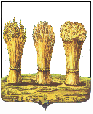 __________________________________________________________________РЕШЕНИЕ25.12.2020                                                                                                       № 302-18/7О внесении изменений в решение Пензенской городской Думы от 20.12.2019 № 67-6/7 «О бюджете города Пензы на 2020 год  и плановый период 2021 и 2022 годов»На основании постановлений администрации города Пензы от 03.11.2020 № 1566 «О выделении денежных средств из резервного фонда администрации города Пензы», от 23.11.2020 № 1658/1 «О внесении изменений в постановление администрации города Пензы от 07.09.2020      № 1245 «О выделении денежных средств из резервного фонда администрации города Пензы», писем главных распорядителей бюджетных средств Администрации города Пензы от 17.11.2020 № ВМ 2-11-475/1, от 13.11.2020 № СВ 5-1-330/1, от 02.12.2020 № ВМ 2-1-489, от 11.12.2020         № СВ 5-1-358, от 15.12.2020 № СВ 5-1-408, Пензенской городской Думы от 13.11.2020 № 01-396, Финансового управления города Пензы от 13.11.2020 № 2806, от 13.11.2020 б/н, от 15.12.2020           № 3115, Управления градостроительства и архитектуры города Пензы от 13.11.2020 № 821/1, от 14.12.2020 № 915, от 18.12.2020 № 972, Управления жилищно-коммунального хозяйства города Пензы от 13.11.2020 №2291/5, от 18.12.2020 № 2571/5, Комитета по физической культуре, спорту и молодежной политике города Пензы от 13.11.2020 № 705/1, Управления транспорта и связи города Пензы от 13.11.2020 № 05/4-727, от 15.12.2020 № 05/4-737, Управления образования города Пензы от 13.11.2020 № 2545/01-01-28, Социального управления города Пензы от 13.11.2020             № 14/2525, от 14.12.2020 №14/2641, Управления муниципального имущества города Пензы от 13.11.2020 № 5-14-374, Управления культуры города Пензы от 13.11.2020 № 951/1, администрации Ленинского района города Пензы от 12.11.2020 № 2423, Закона Пензенской области от 21.12.2020 №3590 «О внесении изменений в Закон Пензенской области «О бюджете Пензенской области на 2020 год и плановый период 2021 и 2022 годов»,  уведомлений Министерства финансов Пензенской области от 28.07.2020 №892-S225-2-1,  от 06.10.2020 №874-S301-3-2, от 07.10.2020    № 892- S 219-3-12, № 857-20-53060-00000-00000-3-51, от 08.10.2020               №№ 850-20-5302F-00000-00000-3-32, 850-20-5302F-00000-00000-3-7, 850-20-5302F-00000-00000-3-57, от 15.10.2020 №874-S301-3-6, от 15.10.2020 №881-S352-2-2, от 22.10.2020 №№ 850-20-5302F-00000-00000-3-38, 850-20-5302F-00000-00000-3-7, 850-20-5302F-00000-00000-3-69, от 26.10.2020 №№ 874-S323-2-63, 874-S343-2-70, 874-S344-2-81, 874-S345-2-78, от 28.10.2020 № 840-S314-3-3,  от 06.11.2020 №№ 874-S330-3-1, 850-S304-3-1, 850-S307-3-6, от 09.11.2020 №874-S338-3-61, №874-S301-3-6, от 29.10.2020 №№ 850-S319-3-6, 850-20-5302F-00000-00000-3-6,  850-20-5302F-00000-00000-3-25, 850-S309-3-3, 850-S355-3-4, 850-S316-3-3, 850-20-5380F-00000-00000-3-7, 850-20-53800-00000-00000-3-3, 850-20-50840-00000-00000-3-7, 850-20-50840-00000-00000-3-36, 850-S337-3-7, 850-S305-3-7, 850-S304-3-7, 850-S335-3-7, 850-20-51370-00000-00000-3-7, от 09.11.2020 № 850-S308-3-1 № S322-3-4, от 11.11.2020 №№ 850-S324-3-5, 850-S328-3-1, от 12.11.2020 № 813-S211-3-6, от 20.11.2020 №№ 850-S309-3-3, 850-20-51370-00000-00000-3-2, от 01.12.2020 №№ S323-3-102, 874-S343-3-111, 874-S344-3-116, 874-S345-3-125, от 03.12.2020 №№ 850-S307-3-7 2020 , 850-S305-3-6, 850-S306-3-6, 850-S316-3-3, 850-S319-3-2, 850-S335-3-6, 850-S337-3-6, 850-S355-3-7, 850-S375-3-3, 850-20-50840-00000-00000-3-5, 850-20-50840-00000-00000-3-17, 850-20-5302F-00000-00000-3-37, 850-20-5302F-00000-00000-3-7, 850-20-5302F-00000-00000-3-67, 874-S236-3-92, 874-S338-3-80, 874-S356-3-95,  874-S423-3-1, от 04.12.2020 № 874-S338-3-108, от 03.12.2020 №813-S211-3-8, от 22.12.2020 №№ 874-S333-2-28, 874-S323-2-127, 874-S343-2-135, 874-S344-2-122, 874-S345-2-142, от 23.12.2020 №813-S424-3-1 и руководствуясь статьей 22 Устава города Пензы,Пензенская городская Дума решила:1. Внести в решение Пензенской городской Думы от 20.12.2019 № 67-6/7 «О бюджете города Пензы на 2020 год и плановый период 2021 и 2022 годов» (Муниципальная газета «Пенза» 2019, № 48 (спецвыпуск) 2020, №№ 4 (спецвыпуск), 7 (спецвыпуск), 8 (спецвыпуск), 9 (спецвыпуск), 14 (спецвыпуск), 16 (спецвыпуск), 21 (спецвыпуск), 22 (спецвыпуск), 24 (спецвыпуск), 25 (спецвыпуск) следующие изменения:статью 1 изложить в следующей редакции: «Статья 1. Основные характеристики бюджета города Пензы на 2020 год и плановый период 2021 и 2022 годов1. Утвердить основные характеристики бюджета города Пензы на 2020 год:1)  общий объем доходов бюджета города Пензы в сумме 15772213,675 тыс. рублей;2) общий объем расходов бюджета города Пензы в сумме 16320776,675 тыс.рублей;3) размер резервного фонда администрации города Пензы в сумме 4446,23255 тыс. рублей;4) верхний предел муниципального внутреннего долга города Пензы на 1 января 2021 года в сумме 5268282,98567 тыс. рублей, в том числе верхний предел долга по муниципальным гарантиям города Пензы в сумме 0 рублей;5)  дефицит бюджета города Пензы в сумме 548563 тыс. рублей.2.  Утвердить основные характеристики бюджета города Пензы на плановый период 2021 и 2022 годов:1)  общий объем доходов бюджета города Пензы на 2021 год в сумме 15101375,23135 тыс. рублей и на 2022 год в сумме  13982647,68131 тыс. рублей;2) общий объем расходов бюджета города Пензы на 2021 год в сумме 15170768,13135 тыс.рублей, в том числе общий объем условно утверждаемых расходов в сумме 340720,724 тыс.рублей и на 2022 год в сумме 14021619,58131 тыс.рублей, в том числе общий объем условно утверждаемых расходов в сумме 470517,46 тыс.рублей;3) размер резервного фонда администрации города Пензы на 2021 год в сумме 3600,9 тыс. рублей и на 2022 год в сумме 3600,9 тыс.рублей;4) верхний предел муниципального внутреннего долга города Пензы на 1 января 2022 года в сумме 5316641,88567 тыс. рублей, в том числе верхний предел долга по муниципальным гарантиям города Пензы в сумме 0 рублей и на 1 января 2023 года верхний предел муниципального внутреннего долга  города Пензы в сумме 5335000,88567 тыс. рублей, в том числе верхний предел долга по муниципальным гарантиям города Пензы в сумме 0 рублей;5) дефицит бюджета города Пензы на 2021 год в сумме  69392,9 тыс. рублей и на 2022 год в сумме  38971,9 тыс. рублей.»;2) статью 6 изложить в следующей редакции:«Статья 6.  Безвозмездные поступления в бюджет города ПензыУтвердить объем безвозмездных поступлений в бюджет города Пензы на 2020 год и плановый период 2021 и 2022 годов согласно приложению № 6 к настоящему решению, из них объем межбюджетных трансфертов в 2020 году - в сумме 10286614,40365 тыс. рублей, в 2021 году – в сумме 9571714,53135 тыс. рублей, в 2022 году – в сумме  8293373,08131  тыс. рублей.»;пункт 1 части 1 статьи 7 изложить в следующей редакции: «1) общий объем бюджетных ассигнований, направляемых на исполнение публичных нормативных обязательств на 2020 год в сумме 2774778,22095 тыс.рублей, на 2021 год  в сумме 2225136,2 тыс.рублей и на 2022 год в сумме 2266600,4 тыс.рублей;»;4) В статью 7 внести следующие изменения:- подпункт «г» пункта 1 части 2 изложить в новой редакции:«г) при осуществлении перевозки правообладателей садовых (огородных) земельных участков, предназначенных для ведения садоводства и огородничества для собственных нужд, проживающих в городе Пензе, на сезонных маршрутах»;- пункт 2 части 2 дополнить подпунктом «д» следующего содержания:«д) на капитальный ремонт общего имущества в многоквартирных домах за счет средств Фонда содействия реформированию жилищно-коммунального хозяйства».5) часть 1 статьи 8 изложить в следующей редакции:«1. В соответствии со статьей 17.1 Положения о бюджете и  бюджетном  процессе в городе Пензе, утвержденного  решением Пензенской городской Думы от 29 февраля 2008 года № 893-43/4 в пределах общего объема расходов, установленного статьей 1 настоящего решения, утвердить объем бюджетных ассигнований муниципального дорожного фонда города Пензы:на 2020 год в сумме 2 325 949,30651 тыс.рублей;на 2021 год в сумме  1 346 919,1 тыс.рублей;на 2022 год в сумме 546 788,0 тыс.рублей.»;6) пункт 2 статьи 9 изложить в следующей редакции:«2. Утвердить объем расходов на обслуживание муниципального долга города Пензы в 2020 году в сумме 365238,13013 тыс. рублей, в 2021 году в сумме 474000,0 тыс. рублей, в  2022 году  в  сумме  474000,0 тыс. рублей.»; 47) Приложение № 1 изложить в  следующей редакции:																		«Приложение № 1                                                                                               к решению городской Думы от 20.12.2019 № 67-6/7  Источники финансирования дефицита бюджета города Пензы на 2020 год и плановый период 2021 и 2022 годов                                                                                                                                                                                                                      (тыс. рублей)»;8) приложение № 6 изложить в следующей редакции:«Приложение № 6                                                                                                                    к решению городской Думы от 20.12.2019 № 67-6/7Объем безвозмездных поступлений в бюджет города Пензы на 2020 год и плановый период 2021 и 2022 годов                                                                                                                                                                                                         (тыс.руб.)»;9) Приложение № 7 изложить в  следующей редакции:														«Приложение № 7                                                                                               к решению городской Думы от 20.12.2019 № 67-6/7  Распределение бюджетных ассигнований по разделам, подразделам, целевым статьям (муниципальным программам, ведомственной целевой программе и непрограммным направлениям деятельности), группам и подгруппам видов расходов классификации расходов бюджета города Пензы на 2020 год и плановый период 2021 и 2022 годов (тыс.рублей)»;10) Приложение № 8 изложить в следующей редакции:«Приложение № 8                                                                                               к решению городской Думы от 20.12.2019 № 67-6/7  Ведомственная структура расходов бюджета города Пензы на 2020 год  и плановый период 2021 и 2022 годов (тыс.рублей)»;11) Приложение № 9 изложить в следующей редакции:												                           		             «Приложение № 9                                                                     к решению городской Думы                                                                                                                                                                                        от 20.12.2019 № 67-6/7  Распределение бюджетных ассигнований по целевым статьям (муниципальным программам, ведомственной целевой программе и непрограммным направлениям деятельности), группам видов расходов, подгруппам видов расходов, разделам, подразделам классификации расходов бюджета города Пензы на 2020 год и плановый период 2021 и 2022 годов                              (тыс.рублей)»;12) Приложение № 10 изложить в  следующей редакции:																	«Приложение №10                                                                                               к решению городской Думы                                                                                                                                                                                      от 20.12.2019 № 67-6/7  Программа муниципальных внутренних заимствований 
города Пензы на 2020 год и плановый период 2021 и 2022 годов1. Муниципальные внутренние заимствования города Пензы на 2020 год(тыс. рублей)2. Муниципальные  внутренние заимствования города Пензы на 2021 и 2022 годы  (тыс. рублей)2. Настоящее решение опубликовать в муниципальной газете «Пенза» не позднее десяти дней после его подписания.	3. Настоящее решение вступает в силу на следующий день после его официального опубликования. Глава города		 	                                    			                                                                                В.Б.МутовкинНаименованиеКод2020 год2021 год2022 годКредиты кредитных организаций в валюте Российской Федерации000 01 02 00 00 00 0000 000500000,661970000,061940000,16187Привлечение кредитов от кредитных организаций в валюте Российской Федерации000 01 02 00 00 00 0000 7005225000,66191700000,06191600000,16187Привлечение кредитов от кредитных организаций бюджетами городских округов  в валюте Российской Федерации992 01 02 00 00 04 0000 7105225000,66191700000,06191600000,16187Погашение кредитов, предоставленных кредитными организациями в валюте Российской Федерации000 01 02 00 00 00 0000 800-4725000,0-1630000,0-1560000,0Погашение бюджетами городских округов кредитов от кредитных организаций в валюте Российской Федерации992 01 02 00 00 04 0000 810-4725000,0-1630000,0-1560000,0Бюджетные кредиты из других бюджетов бюджетной системы Российской Федерации 000 01 03 00 00 00 0000 000-21641,1619-21641,1619-21641,16187Привлечение бюджетных кредитов из других бюджетов бюджетной системы Российской Федерации в валюте Российской Федерации000 01 03 01 00 00 0000 700445600,0--Привлечение кредитов из других бюджетов бюджетной системы Российской Федерации бюджетами городских округов в валюте Российской Федерации 901 01 03 01 00 04 0000 710445600,0--Погашение бюджетных кредитов, привлеченных из других бюджетов бюджетной системы Российской Федерации в валюте Российской Федерации000 01 03 01 00 00 0000 800-467241,1619-21641,1619-21641,16187Погашение бюджетных кредитов, привлеченных из других бюджетов бюджетной системы Российской Федерации в валюте Российской Федерации901 01 03 01 00 04 0000 810-445600,0Погашение бюджетами городских округов кредитов из других бюджетов бюджетной системы Российской Федерации в валюте Российской Федерации992 01 03 01 00 04 0000 810-21641,1619-21641,1619-21641,16187Изменение остатков средств на счетах по учету средств бюджетов000 01 05 00 00 00 0000 00068586,020000,020000,0Увеличение прочих остатков денежных средств бюджетов городских округов992 01 05 02 01 04 0000 510-21444431,8369-16802409,29325-15583260,84318Уменьшение прочих остатков денежных средств бюджетов городских округов992 01 05 02 01 04 0000 61021513017,836916822409,2932515603260,84318Иные источники внутреннего финансирования дефицитов бюджетов000 01 06 00 00 00 0000 0001617,51034,0612,9Акции и иные формы участия в капитале, находящиеся в государственной и муниципальной собственности000 01 06 01 00 00 0000 000583,8--Средства от продажи акций и иных форм участия в капитале, находящихся в государственной и муниципальной собственности000 01 06 01 00 00 0000 630583,8--Средства от продажи акций и иных форм участия в капитале, находящихся в  собственности городских округов966 01 06 01 00 04 0000 630583,8--Бюджетные кредиты, предоставленные внутри страны в валюте Российской Федерации000 01 06 05 00 00 0000 0001033,71034,0612,9Возврат бюджетных кредитов, предоставленных  юридическим лицам  в валюте Российской Федерации000 01 06 05 01 00 0000 6001033,71034,0612,9Возврат бюджетных кредитов, предоставленных  юридическим лицам из бюджетов городских округов   в валюте Российской Федерации992 01 06 05 01 04 0000 6401033,71034,0612,9Всего548563,069392,938971,9                        Код                                            Виды доходов Сумма на 2020 год   Сумма на 2021 годСумма на 2022 год12                                                                                                                                                                                                                                                                                                                                                                                                                                                                                                                                                                                                                                                                                                                                                                                                                                                                                                                                                                                3 45000  2  00  00000  00  0000  000Безвозмездные поступления10 286 376,236909 571 714,531358 293 373,08131000  2  02  00000  00  0000  000Безвозмездные поступления от других бюджетов бюджетной системы Российской Федерации10 286 614,403659 571 714,531358 293 373,08131000  2  02  10000  00  0000  150Дотации бюджетам бюджетной системы Российской Федерации184 313,5000089 085,6000089 085,60000000 2  02  15002  00  0000  150Дотации бюджетам на поддержку мер по обеспечению сбалансированности бюджетов179 495,6000089 085,6000089 085,60000000  2  02  15002  04  0000  150Дотации  бюджетам городских округов на поддержку мер по обеспечению сбалансированности бюджетов179 495,6000089 085,6000089 085,60000000  2  02  19999  00  0000  150Прочие дотации4817,90,00,0000  2  02  19999  04  0000  150Прочие дотации бюджетам городских округов4817,90,00,0000  2  02  20000  00  0000  150Субсидии бюджетам бюджетной системы Российской Федерации (межбюджетные субсидии)1 287 687,313781 537 837,97635707 817,32631000  2  02  20298  00  0000  150Субсидии бюджетам муниципальных образований на обеспечение мероприятий по капитальному ремонту многоквартирных домов за счёт средств, поступивших от государственной корпорации-Фонда содействия реформированию жилищно-коммунального хозяйства1 067,343200,000000,00000000  2  02  20298  04  0000  150Субсидии бюджетам городских округов на обеспечение мероприятий по капитальному ремонту многоквартирных домов за счет средств, поступивших от государственной корпорации - Фонда содействия реформированию жилищно-коммунального хозяйства1 067,343200,000000,00000000  2  02  20299  00  0000  150Субсидии бюджетам муниципальных образований на обеспечение мероприятий по переселению граждан из аварийного жилищного фонда, в том числе переселению граждан из аварийного жилищного фонда с учетом необходимости развития малоэтажного жилищного строительства, за счет средств, поступивших от государственной корпорации - Фонда содействия реформированию жилищно-коммунального хозяйства170 447,32923360 177,55043203 925,73026000  2  02  20299  04  0000  150Субсидии бюджетам городских округов на обеспечение мероприятий по переселению граждан из аварийного жилищного фонда, в том числе переселению граждан из аварийного жилищного фонда с учетом необходимости развития малоэтажного жилищного строительства, за счет средств, поступивших от государственной корпорации - Фонда содействия реформированию жилищно-коммунального хозяйства170 447,32923360 177,55043203 925,73026000 2 02 20302 00 0000 150Субсидии бюджетам  на обеспечение мероприятий по переселению граждан из аварийного жилищного фонда за счет средств, поступивших от государственной корпорации – Фонда содействия реформированию жилищно-коммунального хозяйства2 213,170773 637,859722 059,85585000 2 02 20302 04 0000 150          Субсидии бюджетам городских округов на обеспечение мероприятий по переселению граждан из аварийного жилищного фонда, в том числе переселению граждан из аварийного жилищного фонда с учетом необходимости развития малоэтажного жилищного строительства, за счет средств бюджетов2 213,170773 637,859722 059,85585000 2 02 25139 00 0000 150Субсидии бюджетам на создание и модернизацию объектов спортивной инфраструктуры региональной собственности для занятий физической культурой и спортом0,00000246 064,189500,00000000 2 02 25139 04 0000 150Субсидии бюджетам городских округов на создание и модернизацию объектов спортивной инфраструктуры региональной собственности для занятий физической культурой и спортом0,00000246 064,18950 0,00000000 2 02 25232 00 0000 150Субсидии бюджетам на создание дополнительных мест для детей в возрасте от 1,5 до 3 лет в образовательных организациях, осуществляющих образовательную деятельность по образовательным программам дошкольного образования86 714,2627686 502,275500,00000000 2 02 25232 04 0000 150Субсидии бюджетам городских округов на создание дополнительных мест для детей в возрасте от 1,5 до 3 лет в образовательных организациях, осуществляющих образовательную деятельность по образовательным программам дошкольного образования86 714,2627686 502,275500,00000000 2 02 25299 00 0000 150Субсидии бюджетам на обустройство и восстановление воинских захоронений, находящихся в государственной собственности512,717390,000002 558,70000000 2 02 25299 04 0000 150Субсидии бюджетам городских округов на обустройство и восстановление воинских захоронений, находящихся в государственной собственности512,717390,000002 558,70000000 2 02 25304 00 0000 150Субсидии бюджетам на организацию бесплатного горячего питания обучающихся, получающих начальное общее образование в государственных и муниципальных образовательных организациях117 780,254270,000000,00000000 2 02 25304 04 0000 150Субсидии бюджетам городских округов на организацию бесплатного горячего питания обучающихся, получающих начальное общее образование в государственных и муниципальных образовательных организациях117 780,254270,000000,00000000 2 02 25497 00 0000 150Субсидии бюджетам на реализацию мероприятий по обеспечению жильем молодых семей41 640,5178233 591,9226232 845,59939000 2 02 25497 04 0000 150Субсидии бюджетам городских округов на реализацию мероприятий по обеспечению жильем молодых семей41 640,5178233 591,9226232 845,59939000 2 02 25517 00 0000 150Субсидии бюджетам на поддержку творческой деятельности и техническое оснащение детских и кукольных театров2 364,150000,000000,00000000 2 02 25517 04 0000 150Субсидии бюджетам городских округов на поддержку творческой деятельности и техническое оснащение детских и кукольных театров2 364,150000,000000,00000000 2 02 25520 00 0000 150Субсидии бюджетам на реализацию мероприятий по созданию в субъектах Российской Федерации новых мест в общеобразовательных организациях415 175,195650,000000,00000000 2 02 25520 04 0000 150Субсидии бюджетам городских округов на реализацию мероприятий по созданию в субъектах Российской Федерации новых мест в общеобразовательных организациях415 175,195650,000000,00000000 2 02 25555 00 0000 150Субсидии бюджетам на реализацию программ формирования современной городской среды101 010,1010190909,09091117 056,36364000 2 02 25555 04 0000 150Субсидии бюджетам городских округов на реализацию программ формирования современной городской среды101 010,1010190 909,09091117 056,36364000 2 02 27139 00 0000 150Субсидии бюджетам на софинансирование капитальных вложений в объекты государственной (муниципальной) собственности в рамках создания и модернизации объектов спортивной инфраструктуры региональной собственности (муниципальной собственности) для занятий физической культурой и спортом0,00000246,310500,00000000 2 02 27139 04 0000 150Субсидии бюджетам городских округов на софинансирование капитальных вложений в объекты государственной (муниципальной) собственности в рамках создания и модернизации объектов спортивной инфраструктуры региональной собственности (муниципальной собственности) для занятий физической культурой и спортом0,00000246,310500,00000000  2  02  29999  00  0000  150Прочие субсидии348 762,27168716 708,77717349 371,07717000  2  02  29999  04  0000  150Прочие субсидии бюджетам городских округов348 762,27168716 708,77717349 371,07717000  2  02  30000  00  0000  150Субвенции бюджетам бюджетной системы Российской Федерации7 163 773,226576 906 516,855007 213 433,55500000  2  02  30022  00  0000  150Субвенции бюджетам муниципальных образований на предоставление гражданам субсидий на оплату жилого помещения и коммунальных услуг89 737,2000071 864,7000074 790,50000000  2  02  30022  04  0000  150Cубвенции бюджетам городских округов на  выполнение передаваемых полномочий субъектов Российской Федерации по предоставлению гражданам субсидий на оплату жилого помещения и коммунальных услуг89 737,2000071 864,7000074 790,50000000  2  02  30024  00  0000  150Субвенции местным бюджетам на выполнение передаваемых полномочий субъектов Российской Федерации6 205 875,233715 634 349,700005 819 003,20000000  2  02  30024  04  0000  150Субвенции бюджетам городских округов на выполнение передаваемых полномочий субъектов Российской Федерации6 205 875,233715 634 349,700005 819 003,20000000  2  02  35082  00  0000 150Субвенции бюджетам муниципальных образований на предоставление жилых помещений детям-сиротам и детям, оставшимся без попечения родителей, лицам из их числа по договорам найма специализированных жилых помещений104 976,5344471 718,3550071 741,15500000  2  02  35082  04  0000 150Субвенции бюджетам городских округов на предоставление жилых помещений детям-сиротам и детям, оставшимся без попечения родителей, лицам из их числа по договорам найма специализированных жилых помещений104 976,5344471 718,3550071 741,15500000 2 02 35084 00 0000 150Субвенции бюджетам муниципальных образований на осуществление ежемесячной денежной выплаты, назначаемой в случае рождения третьего ребенка или последующих детей до достижения ребенком возраста трех лет179 518,04107183 078,30000281 512,30000000 2 02 35084 04 0000 150Субвенции бюджетам городских округов на осуществление ежемесячной денежной выплаты, назначаемой в случае рождения третьего ребенка или последующих детей до достижения ребенком возраста трех лет179 518,04107183 078,30000281 512,30000000  2  0 2 35120 00 0000 150Субвенции бюджетам  на осуществление полномочий по составлению (изменению) списков кандидатов в присяжные  заседатели федеральных судов общей юрисдикции в Российской Федерации43,8000046,30000515,90000000  2  0 2 35120 04 0000 150 Субвенции бюджетам городских округов на осуществление полномочий по составлению (изменению) списков кандидатов в присяжные заседатели федеральных судов общей юрисдикции в Российской Федерации43,8000046,30000515,90000000 2 02 35137 00 0000 150Субвенции бюджетам на осуществление переданных полномочий Российской Федерации по предоставлению отдельных мер социальной поддержки граждан, подвергшихся воздействию радиации8 262,1908710 379,5000010 897,20000000 2 02 35137 04 0000 150Субвенции бюджетам городских округов на осуществление переданных полномочий Российской Федерации по предоставлению отдельных мер социальной поддержки граждан, подвергшихся воздействию радиации8262,1908710 379,5000010 897,20000000 2 02 35380 00 0000 150Субвенции бюджетам  на выплату государственных пособий лицам, не подлежащим обязательному социальному страхованию на случай временной нетрудоспособности и в связи с материнством, и лицам, уволенным в связи с ликвидацией организаций (прекращением деятельности, полномочий физическими лицами)167 481,46740157 400,10000163 606,90000000 2 02 35380 04 0000 150Субвенции бюджетам городских округов на выплату государственных пособий лицам, не подлежащим обязательному социальному страхованию на случай временной нетрудоспособности и в связи с материнством, и лицам, уволенным в связи с ликвидацией организаций (прекращением деятельности, полномочий физическими лицами)167 481,46740157 400,10000163 606,90000000 2 02 35462 00 0000 150Субвенции бюджетам муниципальных образований на компенсацию отдельным категориям граждан оплаты взноса на капитальный ремонт общего имущества в многоквартирном доме4 267,101004 335,500004 125,50000000 2 02 35462 04 0000 150Субвенции бюджетам городских округов на компенсацию отдельным категориям граждан оплаты взноса на капитальный ремонт общего имущества в многоквартирном доме4 267,101004 335,500004 125,50000000 2 02 35573 00 0000 150Субвенции бюджетам на осуществление ежемесячной выплаты в связи с рождением (усыновлением) первого ребенка403 611,65808773 344,40000787 240,90000000 2 02 35573 04 0000 150Субвенции бюджетам городских округов на выполнение полномочий Российской Федерации по осуществлению ежемесячной выплаты в связи с рождением (усыновлением) первого ребенка403 611,65808773 344,40000787 240,90000000  2  02  40000  00  0000  150Иные межбюджетные трансферты1 650 840,363301 038 274,10000283 036,60000000 2 02 45303 00 0000 150Межбюджетные трансферты бюджетам городских округов на ежемесячное денежное вознаграждение за классное руководство педагогическим работникам государственных и муниципальных общеобразовательных организаций52 678,90000158 036,60000158 036,60000000 2 02 45303 04 0000 150Межбюджетные трансферты бюджетам на ежемесячное денежное вознаграждение за классное руководство педагогическим работникам государственных и муниципальных общеобразовательных организаций52 678,90000158 036,60000158 036,60000000 2 02 45393 00 0000 150Межбюджетные трансферты, передаваемые бюджетам на финансовое обеспечение дорожной деятельности777 850,00000396 850,000000,00000000 2 02 45393 04 0000 150Межбюджетные трансферты, передаваемые бюджетам городских округов на финансовое обеспечение дорожной деятельности777 850,00000396 850,000000,00000000 2 02 45418 00 0000 150Межбюджетные трансферты, передаваемые бюджетам на внедрение автоматизированных и роботизированных технологий организации дорожного движения и контроля за соблюдением правил дорожного движения120 000,00000120 000,00000120 000,00000000 202 45418 04 0000 150 Межбюджетные трансферты, передаваемые бюджетам городских округов на внедрение автоматизированных и роботизированных технологий организации дорожного движения и контроля за соблюдением правил дорожного движения120 000,00000120 000,00000120 000,00000 000 2 02 49001 00 0000 150Межбюджетные трансферты, передаваемые бюджетам, за счет средств резервного фонда Правительства Российской Федерации300 000,000000,000000,00000000 2 02 49001 04 0000 150Межбюджетные трансферты, передаваемые бюджетам городских округов, за счет средств резервного фонда Правительства Российской Федерации300 000,000000,000000,00000000 2 02 49999 00 0000 150Прочие межбюджетные трансферты400 311,46330363 387,500005 000,00000000 2 02 49999 04 0000 150Прочие межбюджетные трансферты, передаваемые бюджетам городских округов400 311,46330363 387,500005 000,00000000 2 07 04000 04 0000 150Прочие безвозмездные поступления в бюджеты городских округов1 818,476670,000000,00000000 2 07 04050 04 0000 150Прочие безвозмездные поступления в бюджеты городских округов1 818,476670,000000,00000000  2  18  00000  00  0000  150Доходы бюджетов бюджетной системы Российской Федерации от возврата организациями остатков субсидий прошлых лет6 993,751380,000000,00000000 2 18 04010 04 0000 150Доходы бюджетов городских округов от возврата бюджетными учреждениями остатков субсидий прошлых лет0,000000,000000,00000000 2 18 04030 04 0000 150Доходы бюджетов городских округов от возврата иными организациями остатков субсидий прошлых лет6 993,751380,000000,00000000  2  19  00000  00  0000  000Возврат остатков субсидий, субвенций и иных межбюджетных трансфертов, имеющих целевое назначение, прошлых лет- 9 050,39480,000000,00000000 2 19 00000 04 0000 150Возврат остатков субсидий, субвенций и иных межбюджетных трансфертов, имеющих целевое назначение, прошлых лет из бюджетов городских округов-9 050,39480,000000,00000000 2 19 60010 04 0000 150Возврат прочих остатков субсидий, субвенций и иных межбюджетных трансфертов, имеющих целевое назначение, прошлых лет из бюджетов городских округов-9 050,39480,000000,00000НаименованиеРзПрЦСРВРБюджет на 2020 годБюджет на 2021 годБюджет на 2021 годБюджет на 2022 годОБЩЕГОСУДАРСТВЕННЫЕ ВОПРОСЫ01548684,582548684,582525609,27 518347,87 Функционирование высшего должностного лица субъекта Российской Федерации и муниципального образования01023717,83717,83466,33604,9Глава муниципального образования010291 0 00 000003717,83717,83466,33604,9Реализация органами местного самоуправления муниципальных функций010291 1 00 000003717,83717,83466,33604,9Руководство и управление в сфере установленных функций010291 1 00 880003717,83717,83466,33604,9Расходы на выплаты по оплате труда работников органов местного самоуправления010291 1 00 881003717,83717,83466,33604,9Расходы на выплаты персоналу в целях обеспечения выполнения функций государственными (муниципальными) органами, казенными учреждениями, органами управления государственными внебюджетными фондами010291 1 00 881001003717,83717,83466,33604,9Расходы на выплаты персоналу государственных (муниципальных) органов010291 1 00 881001203717,83717,83466,33604,9Функционирование законодательных (представительных) органов государственной власти и представительных органов муниципальных образований010345569,69 45569,69 47002,248022,4Депутаты представительного органа муниципального образования010392 0 00 000003038,16 3038,16 2844,52958,3Реализация органами местного самоуправления муниципальных функций010392 1 00 000003038,16 3038,16 2844,52958,3Руководство и управление в сфере установленных функций010392 1 00 880003038,16 3038,16 2844,52958,3Расходы на выплаты по оплате труда работников органов местного самоуправления010392 1 00 881003038,16 3038,16 2844,52958,3Расходы на выплаты персоналу в целях обеспечения выполнения функций государственными (муниципальными) органами, казенными учреждениями, органами управления государственными внебюджетными фондами010392 1 00 881001003038,16 3038,16 2844,52958,3Расходы на выплаты персоналу государственных (муниципальных) органов010392 1 00 881001203038,16 3038,16 2844,52958,3Обеспечение деятельности органов местного самоуправления010395 0 00 0000042531,53 42531,53 44157,745064,1Реализация органами местного самоуправления муниципальных функций010395 1 00 0000042531,53 42531,53 44157,745064,1Руководство и управление в сфере установленных функций010395 1 00 8800042531,53 42531,53 44157,745064,1Расходы на выплаты по оплате труда работников органов местного самоуправления010395 1 00 8810021977,73 21977,73 22664,723571,1Расходы на выплаты персоналу в целях обеспечения выполнения функций государственными (муниципальными) органами, казенными учреждениями, органами управления государственными внебюджетными фондами010395 1 00 8810010021977,73 21977,73 22664,723571,1Расходы на выплаты персоналу государственных (муниципальных) органов010395 1 00 8810012021977,73 21977,73 22664,723571,1Расходы на обеспечение функций органов местного самоуправления010395 1 00 8820020553,820553,821493 21493 Расходы на выплаты персоналу в целях обеспечения выполнения функций государственными (муниципальными) органами, казенными учреждениями, органами управления государственными внебюджетными фондами010395 1 00 88200100121,3121,3396 396 Расходы на выплаты персоналу государственных (муниципальных) органов010395 1 00 88200120121,3121,3396 396 Закупка товаров, работ и услуг для обеспечения государственных (муниципальных) нужд010395 1 00 8820020020430,520430,521095 21095 Иные закупки товаров, работ и услуг для обеспечения государственных (муниципальных) нужд010395 1 00 8820024020430,520430,521095 21095 Иные бюджетные ассигнования010395 1 00 882008002 2 2 2 Уплата налогов, сборов и иных платежей010395 1 00 882008502 2 2 2 Функционирование Правительства Российской Федерации, высших исполнительных органов государственной власти субъектов Российской Федерации, местных администраций0104160093,4160093,4160787,2166387 Непрограммные расходы органов местного самоуправления010488 0 00 000001220,51220,50 0 Межбюджетные трансферты010488 3 00 000001220,51220,50 0 Поощрение за содействие достижению показателей деятельности исполнительных органов государственной власти субъектов Российской Федерации за счет средств резервного фонда Правительства Российской Федерации010488 3 00 5549F1220,51220,50 0 Расходы на выплаты персоналу в целях обеспечения выполнения функций государственными (муниципальными) органами, казенными учреждениями, органами управления государственными внебюджетными фондами010488 3 00 5549F1001220,51220,50 0 Расходы на выплаты персоналу государственных (муниципальных) органов010488 3 00 5549F1201220,51220,50 0 Глава местной администрации (исполнительно-распорядительного органа муниципального образования)010494 0 00 000003426,13426,13466,33604,9Реализация органами местного самоуправления муниципальных функций010494 1 00 000003426,13426,13466,33604,9Руководство и управление в сфере установленных функций010494 1 00 880003426,13426,13466,33604,9Расходы на выплаты по оплате труда работников органов местного самоуправления010494 1 00 881003426,13426,13466,33604,9Расходы на выплаты персоналу в целях обеспечения выполнения функций государственными (муниципальными) органами, казенными учреждениями, органами управления государственными внебюджетными фондами010494 1 00 881001003426,13426,13466,33604,9Расходы на выплаты персоналу государственных (муниципальных) органов010494 1 00 881001203426,13426,13466,33604,9Обеспечение деятельности органов местного самоуправления010495 0 00 00000154673,8154673,8157320,9162782,1Реализация органами местного самоуправления муниципальных функций010495 1 00 00000151602,1151602,1153946,6159281,8Руководство и управление в сфере установленных функций010495 1 00 88000151602,1151602,1153946,6159281,8Расходы на выплаты по оплате труда работников органов местного самоуправления010495 1 00 88100122069,1122069,1126704,8131772,8Расходы на выплаты персоналу в целях обеспечения выполнения функций государственными (муниципальными) органами, казенными учреждениями, органами управления государственными внебюджетными фондами010495 1 00 88100100122064,06 122064,06 126704,8131772,8Расходы на выплаты персоналу государственных (муниципальных) органов010495 1 00 88100120122064,06 122064,06 126704,8131772,8Социальное обеспечение и иные выплаты населению010495 1 00 881003005,04 5,04 0 0 Социальные выплаты гражданам, кроме публичных нормативных социальных выплат010495 1 00 881003205,04 5,04 0 0 Расходы на обеспечение функций органов местного самоуправления010495 1 00 8820029533 29533 27241,827509 Расходы на выплаты персоналу в целях обеспечения выполнения функций государственными (муниципальными) органами, казенными учреждениями, органами управления государственными внебюджетными фондами010495 1 00 88200100553,5553,50 0 Расходы на выплаты персоналу государственных (муниципальных) органов010495 1 00 88200120553,5553,50 0 Закупка товаров, работ и услуг для обеспечения государственных (муниципальных) нужд010495 1 00 8820020026534,126534,125088,225355,4Иные закупки товаров, работ и услуг для обеспечения государственных (муниципальных) нужд010495 1 00 8820024026534,126534,125088,225355,4Иные бюджетные ассигнования010495 1 00 882008002445,42445,42153,62153,6Исполнение судебных актов010495 1 00 88200830291,8291,80 0 Уплата налогов, сборов и иных платежей010495 1 00 882008502153,62153,62153,62153,6Межбюджетные трансферты010495 3 00 000003071,73071,73374,33500,3Субвенции на исполнение государственных полномочий по управлению охраной труда010495 3 00 740202413,82413,82694,82795,6Расходы на выплаты персоналу в целях обеспечения выполнения функций государственными (муниципальными) органами, казенными учреждениями, органами управления государственными внебюджетными фондами010495 3 00 740201002218,22218,22470,72569,5Расходы на выплаты персоналу государственных (муниципальных) органов010495 3 00 740201202218,22218,22470,72569,5Закупка товаров, работ и услуг для обеспечения государственных (муниципальных) нужд010495 3 00 74020200195,6195,6224,1226,1Иные закупки товаров, работ и услуг для обеспечения государственных (муниципальных) нужд010495 3 00 74020240195,6195,6224,1226,1Субвенции на исполнение государственных полномочий Пензенской области по созданию и организации комиссий по делам несовершеннолетних и защите их прав010495 3 00 75510652,3652,3673,8699 Расходы на выплаты персоналу в целях обеспечения выполнения функций государственными (муниципальными) органами, казенными учреждениями, органами управления государственными внебюджетными фондами010495 3 00 75510100611,3611,3673,8699 Расходы на выплаты персоналу государственных (муниципальных) органов010495 3 00 75510120611,3611,3673,8699 Закупка товаров, работ и услуг для обеспечения государственных (муниципальных) нужд010495 3 00 7551020041 41 0 0 Иные закупки товаров, работ и услуг для обеспечения государственных (муниципальных) нужд010495 3 00 7551024041 41 0 0 Субвенции на исполнение государственных полномочий по предоставлению жилых помещений детям-сиротам и детям, оставшимся без попечения родителей, лицам из числа детей-сирот и детей, оставшихся без попечения родителей, лицам, которые относились к категории детей-сирот и детей, оставшихся без попечения родителей, лиц из числа детей-сирот и детей, оставшихся без попечения родителей, и достигли возраста 23 лет по договорам найма специализированных жилых помещений010495 3 00 R08205,65,65,75,7Закупка товаров, работ и услуг для обеспечения государственных (муниципальных) нужд010495 3 00 R08202005,65,65,75,7Иные закупки товаров, работ и услуг для обеспечения государственных (муниципальных) нужд010495 3 00 R08202405,65,65,75,7Другие вопросы в области деятельности органов местного самоуправления010496 0 00 00000773 773 0 0 Реализация органами местного самоуправления муниципальных функций010496 1 00 00000773 773 0 0 Руководство и управление в сфере установленных функций010496 1 00 88000773 773 0 0 Расходы на выплату единовременного пособия при выходе на пенсию за выслугу лет010496 1 00 88300773 773 0 0 Социальное обеспечение и иные выплаты населению010496 1 00 88300300773 773 0 0 Социальные выплаты гражданам, кроме публичных нормативных социальных выплат010496 1 00 88300320773 773 0 0 Судебная система010543,843,846,3515,9Непрограммные направления деятельности в области общегосударственных вопросов010598 0 00 0000043,843,846,3515,9Межбюджетные трансферты010598 3 00 0000043,843,846,3515,9Осуществление полномочий по составлению (изменению) списков кандидатов в присяжные заседатели федеральных судов общей юрисдикции в Российской Федерации010598 3 00 5120043,843,846,3515,9Закупка товаров, работ и услуг для обеспечения государственных (муниципальных) нужд010598 3 00 5120020043,843,846,3515,9Иные закупки товаров, работ и услуг для обеспечения государственных (муниципальных) нужд010598 3 00 5120024043,843,846,3515,9Обеспечение деятельности финансовых, налоговых и таможенных органов и органов финансового (финансово-бюджетного) надзора010660999,11 60999,11 63355,465732,4Ведомственная целевая программа "Эффективное управление муниципальными финансами города Пензы на 2020-2022 годы"010620 0 00 0000053408,553408,555206,557273,6Основное мероприятие "Руководство и управление в сфере установленных функций"010620 0 03 0000053408,553408,555206,557273,6Руководство и управление в сфере установленных функций010620 0 03 8800053408,553408,555206,557273,6Расходы на выплаты по оплате труда работников органов местного самоуправления010620 0 03 8810050046,650046,651678,953746 Расходы на выплаты персоналу в целях обеспечения выполнения функций государственными (муниципальными) органами, казенными учреждениями, органами управления государственными внебюджетными фондами010620 0 03 8810010050046,650046,651678,953746 Расходы на выплаты персоналу государственных (муниципальных) органов010620 0 03 8810012050046,650046,651678,953746 Расходы на обеспечение функций органов местного самоуправления010620 0 03 882003361,93361,93527,63527,6Расходы на выплаты персоналу в целях обеспечения выполнения функций государственными (муниципальными) органами, казенными учреждениями, органами управления государственными внебюджетными фондами010620 0 03 882001005,15,10 0 Расходы на выплаты персоналу государственных (муниципальных) органов010620 0 03 882001205,15,10 0 Закупка товаров, работ и услуг для обеспечения государственных (муниципальных) нужд010620 0 03 882002003311,83311,83482,53482,5Иные закупки товаров, работ и услуг для обеспечения государственных (муниципальных) нужд010620 0 03 882002403311,83311,83482,53482,5Иные бюджетные ассигнования010620 0 03 8820080045 45 45,145,1Уплата налогов, сборов и иных платежей010620 0 03 8820085045 45 45,145,1Непрограммные расходы органов местного самоуправления010688 0 00 00000519,3519,30 0 Межбюджетные трансферты010688 3 00 00000519,3519,30 0 Поощрение за содействие достижению показателей деятельности исполнительных органов государственной власти субъектов Российской Федерации за счет средств резервного фонда Правительства Российской Федерации010688 3 00 5549F519,3519,30 0 Расходы на выплаты персоналу в целях обеспечения выполнения функций государственными (муниципальными) органами, казенными учреждениями, органами управления государственными внебюджетными фондами010688 3 00 5549F100519,3519,30 0 Расходы на выплаты персоналу государственных (муниципальных) органов010688 3 00 5549F120519,3519,30 0 Руководитель контрольно-счетной палаты муниципального образования и его заместители010693 0 00 000002385,85 2385,85 2616,62721,3Реализация органами местного самоуправления муниципальных функций010693 1 00 000002385,85 2385,85 2616,62721,3Руководство и управление в сфере установленных функций010693 1 00 880002385,85 2385,85 2616,62721,3Расходы на выплаты по оплате труда работников органов местного самоуправления010693 1 00 881002385,85 2385,85 2616,62721,3Расходы на выплаты персоналу в целях обеспечения выполнения функций государственными (муниципальными) органами, казенными учреждениями, органами управления государственными внебюджетными фондами010693 1 00 881001002385,85 2385,85 2616,62721,3Расходы на выплаты персоналу государственных (муниципальных) органов010693 1 00 881001202385,85 2385,85 2616,62721,3Обеспечение деятельности органов местного самоуправления010695 0 00 00000343,8343,81232,71265,8Реализация органами местного самоуправления муниципальных функций010695 1 00 00000343,8343,81232,71265,8Руководство и управление в сфере установленных функций010695 1 00 88000343,8343,81232,71265,8Расходы на выплаты по оплате труда работников органов местного самоуправления010695 1 00 881000 0 826,1859,2Расходы на выплаты персоналу в целях обеспечения выполнения функций государственными (муниципальными) органами, казенными учреждениями, органами управления государственными внебюджетными фондами010695 1 00 881001000 0 826,1859,2Расходы на выплаты персоналу государственных (муниципальных) органов010695 1 00 881001200 0 826,1859,2Расходы на обеспечение функций органов местного самоуправления010695 1 00 88200343,8343,8406,6406,6Закупка товаров, работ и услуг для обеспечения государственных (муниципальных) нужд010695 1 00 88200200343,8343,8406,6406,6Иные закупки товаров, работ и услуг для обеспечения государственных (муниципальных) нужд010695 1 00 88200240343,8343,8406,6406,6Аудиторы контрольно-счетной палаты муниципального образования010697 0 00 000004341,66 4341,66 4299,64471,7Реализация органами местного самоуправления муниципальных функций010697 1 00 000004341,66 4341,66 4299,64471,7Руководство и управление в сфере установленных функций010697 1 00 880004341,66 4341,66 4299,64471,7Расходы на выплаты по оплате труда работников органов местного самоуправления010697 1 00 881004341,66 4341,66 4299,64471,7Расходы на выплаты персоналу в целях обеспечения выполнения функций государственными (муниципальными) органами, казенными учреждениями, органами управления государственными внебюджетными фондами010697 1 00 881001004341,66 4341,66 4299,64471,7Расходы на выплаты персоналу государственных (муниципальных) органов010697 1 00 881001204341,66 4341,66 4299,64471,7Резервные фонды01110 0 3600,93600,9Другие вопросы в области деятельности органов местного самоуправления011196 0 00 000000 0 3600,93600,9Реализация органами местного самоуправления муниципальных функций011196 1 00 000000 0 3600,93600,9Резервные фонды местных администраций011196 1 00 231000 0 3600,93600,9Иные бюджетные ассигнования011196 1 00 231008000 0 3600,93600,9Резервные средства011196 1 00 231008700 0 3600,93600,9Другие общегосударственные вопросы0113278260,782278260,782247350,97 230484,37 Муниципальная программа "Обеспечение управления муниципальной собственностью города Пензы на 2020-2026 годы"011306 0 00 0000079124,21 79124,21 73394,150113,5Основное мероприятие "Приватизация муниципального имущества и проведение предпродажной подготовки объектов приватизации"011306 0 01 00000298,6298,6435,8435,8Расходы на приватизацию муниципального имущества и проведение предпродажной подготовки объектов приватизации011306 0 01 80140298,6298,6435,8435,8Закупка товаров, работ и услуг для обеспечения государственных (муниципальных) нужд011306 0 01 80140200298,6298,6435,8435,8Иные закупки товаров, работ и услуг для обеспечения государственных (муниципальных) нужд011306 0 01 80140240298,6298,6435,8435,8Основное мероприятие "Проведение технической инвентаризации и паспортизации объектов недвижимости"011306 0 02 00000969,2969,21241,11241,1Расходы на проведение технической инвентаризации и паспортизации объектов недвижимости011306 0 02 80110969,2969,21241,11241,1Закупка товаров, работ и услуг для обеспечения государственных (муниципальных) нужд011306 0 02 80110200969,2969,21241,11241,1Иные закупки товаров, работ и услуг для обеспечения государственных (муниципальных) нужд011306 0 02 80110240969,2969,21241,11241,1Основное мероприятие "Разработка документации для оформления права муниципальной собственности на выявленные на территории города Пензы бесхозяйные объекты инженерной инфраструктуры"011306 0 04 00000296,7296,7510,3510,3Расходы на разработку документации для оформления права муниципальной собственности на выявленные на территории города Пензы бесхозяйные объекты инженерной инфраструктуры011306 0 04 21920296,7296,7510,3510,3Закупка товаров, работ и услуг для обеспечения государственных (муниципальных) нужд011306 0 04 21920200296,7296,7510,3510,3Иные закупки товаров, работ и услуг для обеспечения государственных (муниципальных) нужд011306 0 04 21920240296,7296,7510,3510,3Основное мероприятие "Проведение оценки объектов муниципальной собственности"011306 0 05 00000527,6527,61527,51527,5Расходы на проведение оценки объектов муниципальной собственности011306 0 05 80120527,6527,61527,51527,5Закупка товаров, работ и услуг для обеспечения государственных (муниципальных) нужд011306 0 05 80120200527,6527,61527,51527,5Иные закупки товаров, работ и услуг для обеспечения государственных (муниципальных) нужд011306 0 05 80120240527,6527,61527,51527,5Основное мероприятие "Содержание имущества, находящегося в муниципальной собственности"011306 0 06 00000627,31 627,31 672,4672,4Расходы на содержание имущества, находящегося в муниципальной собственности011306 0 06 21930627,31 627,31 672,4672,4Закупка товаров, работ и услуг для обеспечения государственных (муниципальных) нужд011306 0 06 21930200556,2556,2601,2601,2Иные закупки товаров, работ и услуг для обеспечения государственных (муниципальных) нужд011306 0 06 21930240556,2556,2601,2601,2Иные бюджетные ассигнования011306 0 06 2193080071,11 71,11 71,271,2Уплата налогов, сборов и иных платежей011306 0 06 2193085071,11 71,11 71,271,2Основное мероприятие "Проведение оценки объектов недвижимости"011306 0 10 00000252,1252,1406,7406,7Расходы на проведение оценки объектов недвижимости011306 0 10 80180252,1252,1406,7406,7Закупка товаров, работ и услуг для обеспечения государственных (муниципальных) нужд011306 0 10 80180200252,1252,1406,7406,7Иные закупки товаров, работ и услуг для обеспечения государственных (муниципальных) нужд011306 0 10 80180240252,1252,1406,7406,7Основное мероприятие "Выкуп (изъятие, в том числе путем мены квартир и земельных участков) земельных участков, движимого и недвижимого имущества для муниципальных нужд"011306 0 11 000008138,48138,40 0 Расходы на выкуп (изъятие, в том числе путем мены квартир и земельных участков) земельных участков, движимого и недвижимого имущества для муниципальных нужд011306 0 11 264208138,48138,40 0 Капитальные вложения в объекты государственной (муниципальной) собственности011306 0 11 264204008138,48138,40 0 Бюджетные инвестиции011306 0 11 264204108138,48138,40 0 Основное мероприятие "Приобретение недвижимости в муниципальную собственность"011306 0 12 0000024921,624921,624933,60 Расходы на приобретение недвижимости в муниципальную собственность, приобретение в лизинг специализированной техники, необходимой для содержания улично-дорожной сети города Пензы011306 0 12 8017024921,624921,624933,60 Закупка товаров, работ и услуг для обеспечения государственных (муниципальных) нужд011306 0 12 8017020024921,624921,624933,60 Иные закупки товаров, работ и услуг для обеспечения государственных (муниципальных) нужд011306 0 12 8017024024921,624921,624933,60 Основное мероприятие "Руководство и управление в сфере установленных функций"011306 0 14 0000043092,743092,743666,745319,7Руководство и управление в сфере установленных функций011306 0 14 8800043092,743092,743666,745319,7Расходы на выплаты по оплате труда работников органов местного самоуправления011306 0 14 8810040017,240017,241322,342975,3Расходы на выплаты персоналу в целях обеспечения выполнения функций государственными (муниципальными) органами, казенными учреждениями, органами управления государственными внебюджетными фондами011306 0 14 8810010040017,240017,241322,342975,3Расходы на выплаты персоналу государственных (муниципальных) органов011306 0 14 8810012040017,240017,241322,342975,3Расходы на обеспечение функций органов местного самоуправления011306 0 14 882003075,53075,52344,42344,4Расходы на выплаты персоналу в целях обеспечения выполнения функций государственными (муниципальными) органами, казенными учреждениями, органами управления государственными внебюджетными фондами011306 0 14 8820010019,619,60 0 Расходы на выплаты персоналу государственных (муниципальных) органов011306 0 14 8820012019,619,60 0 Закупка товаров, работ и услуг для обеспечения государственных (муниципальных) нужд011306 0 14 882002003055,93055,92340,42340,4Иные закупки товаров, работ и услуг для обеспечения государственных (муниципальных) нужд011306 0 14 882002403055,93055,92340,42340,4Иные бюджетные ассигнования011306 0 14 882008000 0 4 4 Уплата налогов, сборов и иных платежей011306 0 14 882008500 0 4 4 Муниципальная программа "Развитие территорий, социальной и инженерной инфраструктуры в городе Пензе на 2020-2026 годы"011311 0 00 0000048883,448883,450404,552323,1Подпрограмма "Управление развитием в области капитального строительства и рекламно-информационного, художественного оформления и дизайна в городе Пензе"011311 3 00 0000048883,448883,450404,552323,1Основное мероприятие "Руководство и управление в сфере установленных функций"011311 3 02 0000048883,448883,450404,552323,1Руководство и управление в сфере установленных функций011311 3 02 8800048883,448883,450404,552323,1Расходы на выплаты по оплате труда работников органов местного самоуправления011311 3 02 8810046393,646393,647966,449885 Расходы на выплаты персоналу в целях обеспечения выполнения функций государственными (муниципальными) органами, казенными учреждениями, органами управления государственными внебюджетными фондами011311 3 02 8810010046393,646393,647966,449885 Расходы на выплаты персоналу государственных (муниципальных) органов011311 3 02 8810012046393,646393,647966,449885 Расходы на обеспечение функций органов местного самоуправления011311 3 02 882002489,82489,82438,12438,1Расходы на выплаты персоналу в целях обеспечения выполнения функций государственными (муниципальными) органами, казенными учреждениями, органами управления государственными внебюджетными фондами011311 3 02 88200100155 155 0 0 Расходы на выплаты персоналу государственных (муниципальных) органов011311 3 02 88200120155 155 0 0 Закупка товаров, работ и услуг для обеспечения государственных (муниципальных) нужд011311 3 02 882002002334,72334,72438,12438,1Иные закупки товаров, работ и услуг для обеспечения государственных (муниципальных) нужд011311 3 02 882002402334,72334,72438,12438,1Иные бюджетные ассигнования011311 3 02 882008000,10,10 0 Уплата налогов, сборов и иных платежей011311 3 02 882008500,10,10 0 Муниципальная программа "Развитие и повышение эффективности муниципальной службы в городе Пензе на 2020-2026 годы"011314 0 00 00000358 358 358 358 Подпрограмма "Развитие муниципальной службы в городе Пензе"011314 1 00 00000258 258 258 258 Основное мероприятие "Организация обучения (профессиональная подготовка, переподготовка, повышение квалификации, тренинги, семинары, стажировки) муниципальных служащих города Пензы"011314 1 01 00000258 258 258 258 Расходы на организацию обучения (профессиональная подготовка, переподготовка, повышение квалификации, тренинги, семинары, стажировки) муниципальных служащих города Пензы011314 1 01 24010258 258 258 258 Закупка товаров, работ и услуг для обеспечения государственных (муниципальных) нужд011314 1 01 24010200258 258 258 258 Иные закупки товаров, работ и услуг для обеспечения государственных (муниципальных) нужд011314 1 01 24010240258 258 258 258 Подпрограмма "Противодействие коррупции в городе Пензе"011314 2 00 00000100 100 100 100 Основное мероприятие "Организация обучения муниципальных служащих по вопросам противодействия коррупции"011314 2 02 00000100 100 100 100 Организация обучения муниципальных служащих по вопросам противодействия коррупции011314 2 02 24030100 100 100 100 Закупка товаров, работ и услуг для обеспечения государственных (муниципальных) нужд011314 2 02 24030200100 100 100 100 Иные закупки товаров, работ и услуг для обеспечения государственных (муниципальных) нужд011314 2 02 24030240100 100 100 100 Муниципальная программа "Профилактика правонарушений на территории города Пензы в 2020-2026 годах"011317 0 00 00000331,27 331,27 331,27 331,27 Подпрограмма "Профилактика правонарушений и взаимодействие с правоохранительными органами по охране общественного порядка в городе Пензе"011317 1 00 0000080,27 80,27 80,27 80,27 Основное мероприятие "Повышение эффективности системы профилактики правонарушений в городе Пензе"011317 1 01 0000080,27 80,27 80,27 80,27 Расходы на страхование членов народной дружины011317 1 01 2601018,27 18,27 18,27 18,27 Закупка товаров, работ и услуг для обеспечения государственных (муниципальных) нужд011317 1 01 2601020018,27 18,27 18,27 18,27 Иные закупки товаров, работ и услуг для обеспечения государственных (муниципальных) нужд011317 1 01 2601024018,27 18,27 18,27 18,27 Расходы на организацию деятельности Советов общественности по профилактике правонарушений микрорайонов города Пензы, организацию деятельности членов народной дружины011317 1 01 2602062 62 62 62 Закупка товаров, работ и услуг для обеспечения государственных (муниципальных) нужд011317 1 01 2602020062 62 62 62 Иные закупки товаров, работ и услуг для обеспечения государственных (муниципальных) нужд011317 1 01 2602024062 62 62 62 Подпрограмма "Профилактика терроризма и экстремизма в городе Пензе"011317 2 00 00000110,5110,5110,5110,5Основное мероприятие "Подготовка, размещение и распространение информационных материалов по профилактике террористических и экстремистских проявлений"011317 2 02 00000110,5110,5110,5110,5Подготовка, размещение и распространение информационных материалов по профилактике террористических и экстремистских проявлений011317 2 02 26070110,5110,5110,5110,5Закупка товаров, работ и услуг для обеспечения государственных (муниципальных) нужд011317 2 02 26070200110,5110,5110,5110,5Иные закупки товаров, работ и услуг для обеспечения государственных (муниципальных) нужд011317 2 02 26070240110,5110,5110,5110,5Подпрограмма "Профилактика потребления наркотических средств, алкоголизма, пьянства и табакокурения в городе Пензе"011317 3 00 00000140,5140,5140,5140,5Основное мероприятие "Приобретение краски для уничтожения надписей, рекламирующих незаконное распространение наркотических средств и психотропных веществ, на тротуарах, фасадах многоквартирных домов, нежилых помещений и др."011317 3 02 0000030 30 30 30 Приобретение краски для уничтожения надписей, рекламирующих незаконное распространение наркотических средств и психотропных веществ, на тротуарах, фасадах многоквартирных домов, нежилых помещений011317 3 02 2606030 30 30 30 Закупка товаров, работ и услуг для обеспечения государственных (муниципальных) нужд011317 3 02 2606020030 30 30 30 Иные закупки товаров, работ и услуг для обеспечения государственных (муниципальных) нужд011317 3 02 2606024030 30 30 30 Основное мероприятие "Подготовка, размещение и распространение информационных материалов по профилактике наркомании"011317 3 03 00000110,5110,5110,5110,5Подготовка, размещение и распространение информационных материалов по профилактике наркомании011317 3 03 26080110,5110,5110,5110,5Закупка товаров, работ и услуг для обеспечения государственных (муниципальных) нужд011317 3 03 26080200110,5110,5110,5110,5Иные закупки товаров, работ и услуг для обеспечения государственных (муниципальных) нужд011317 3 03 26080240110,5110,5110,5110,5Непрограммные расходы органов местного самоуправления011388 0 00 000001847,51847,50 0 Межбюджетные трансферты011388 3 00 000001847,51847,50 0 Поощрение за содействие достижению показателей деятельности исполнительных органов государственной власти субъектов Российской Федерации за счет средств резервного фонда Правительства Российской Федерации011388 3 00 5549F1847,51847,50 0 Расходы на выплаты персоналу в целях обеспечения выполнения функций государственными (муниципальными) органами, казенными учреждениями, органами управления государственными внебюджетными фондами011388 3 00 5549F1001847,51847,50 0 Расходы на выплаты персоналу государственных (муниципальных) органов011388 3 00 5549F1201847,51847,50 0 Обеспечение деятельности органов местного самоуправления011395 0 00 00000119121,9119121,9120343,9124839,3Реализация органами местного самоуправления муниципальных функций011395 1 00 00000113852,4113852,4114610,1118891,2Руководство и управление в сфере установленных функций011395 1 00 88000113852,4113852,4114610,1118891,2Расходы на выплаты по оплате труда работников органов местного самоуправления011395 1 00 8810098226,198226,1101205,8105254,2Расходы на выплаты персоналу в целях обеспечения выполнения функций государственными (муниципальными) органами, казенными учреждениями, органами управления государственными внебюджетными фондами011395 1 00 8810010098226,198226,1101205,8105254,2Расходы на выплаты персоналу государственных (муниципальных) органов011395 1 00 8810012098226,198226,1101205,8105254,2Расходы на обеспечение функций органов местного самоуправления011395 1 00 8820015626,315626,313404,313637 Расходы на выплаты персоналу в целях обеспечения выполнения функций государственными (муниципальными) органами, казенными учреждениями, органами управления государственными внебюджетными фондами011395 1 00 882001003 3 0 0 Расходы на выплаты персоналу государственных (муниципальных) органов011395 1 00 882001203 3 0 0 Закупка товаров, работ и услуг для обеспечения государственных (муниципальных) нужд011395 1 00 8820020014322,314322,312523,112755,8Иные закупки товаров, работ и услуг для обеспечения государственных (муниципальных) нужд011395 1 00 8820024014322,314322,312523,112755,8Иные бюджетные ассигнования011395 1 00 882008001301 1301 881,2881,2Уплата налогов, сборов и иных платежей011395 1 00 882008501301 1301 881,2881,2Межбюджетные трансферты011395 3 00 000005269,55269,55733,85948,1Субвенции на исполнение государственных полномочий в сфере административных правоотношений011395 3 00 743102661,22661,23038,73152,3Расходы на выплаты персоналу в целях обеспечения выполнения функций государственными (муниципальными) органами, казенными учреждениями, органами управления государственными внебюджетными фондами011395 3 00 743101002164 2164 2532 2633,2Расходы на выплаты персоналу государственных (муниципальных) органов011395 3 00 743101202164 2164 2532 2633,2Закупка товаров, работ и услуг для обеспечения государственных (муниципальных) нужд011395 3 00 74310200497,2497,2506,7519,1Иные закупки товаров, работ и услуг для обеспечения государственных (муниципальных) нужд011395 3 00 74310240497,2497,2506,7519,1Субвенции на исполнение государственных полномочий Пензенской области по созданию и организации комиссий по делам несовершеннолетних и защите их прав011395 3 00 755102608,32608,32695,12795,8Расходы на выплаты персоналу в целях обеспечения выполнения функций государственными (муниципальными) органами, казенными учреждениями, органами управления государственными внебюджетными фондами011395 3 00 755101002444,62444,62695,12795,8Расходы на выплаты персоналу государственных (муниципальных) органов011395 3 00 755101202444,62444,62695,12795,8Закупка товаров, работ и услуг для обеспечения государственных (муниципальных) нужд011395 3 00 75510200163,7163,70 0 Иные закупки товаров, работ и услуг для обеспечения государственных (муниципальных) нужд011395 3 00 75510240163,7163,70 0 Другие вопросы в области деятельности органов местного самоуправления011396 0 00 000004509,1124509,1122519,22519,2Реализация органами местного самоуправления муниципальных функций011396 1 00 000004509,1124509,1122519,22519,2Расходы на выплату денежного поощрения (вознаграждения) руководителям органов общественной самодеятельности населения011396 1 00 230201376,3121376,3120 0 Расходы на выплаты персоналу в целях обеспечения выполнения функций государственными (муниципальными) органами, казенными учреждениями, органами управления государственными внебюджетными фондами011396 1 00 230201001376,3121376,3120 0 Расходы на выплаты персоналу государственных (муниципальных) органов011396 1 00 230201201376,3121376,3120 0 Расходы на уплату взносов в ассоциацию муниципальных образований011396 1 00 230303132,83132,82519,22519,2Иные бюджетные ассигнования011396 1 00 230308003132,83132,82519,22519,2Уплата налогов, сборов и иных платежей011396 1 00 230308503132,83132,82519,22519,2Иные непрограммные расходы органов местного самоуправления города Пензы011399 0 00 0000024085,39 24085,39 0 0 Исполнение судебных актов011399 4 00 0000024085,39 24085,39 0 0 Исполнение судебных решений011399 4 00 9030024085,39 24085,39 0 0 Закупка товаров, работ и услуг для обеспечения государственных (муниципальных) нужд011399 4 00 903002008475,67 8475,67 0 0 Иные закупки товаров, работ и услуг для обеспечения государственных (муниципальных) нужд011399 4 00 903002408475,67 8475,67 0 0 Иные бюджетные ассигнования011399 4 00 9030080015609,72 15609,72 0 0 Исполнение судебных актов011399 4 00 9030083015046,61 15046,61 0 0 Уплата налогов, сборов и иных платежей011399 4 00 90300850563,11 563,11 0 0 НАЦИОНАЛЬНАЯ БЕЗОПАСНОСТЬ И ПРАВООХРАНИТЕЛЬНАЯ ДЕЯТЕЛЬНОСТЬ0383220,7755383220,7755383736,786871,5Защита населения и территории от чрезвычайных ситуаций природного и техногенного характера, гражданская оборона030931168,5305331168,5305330208 31300,1Муниципальная программа "Защита населения и территорий от чрезвычайных ситуаций, обеспечение пожарной безопасности в городе Пензе на 2020-2026 годы"030902 0 00 0000031145,6797631145,6797630208 31300,1Подпрограмма "Гражданская оборона, защита населения и территории города Пензы от чрезвычайных ситуаций природного и техногенного характера"030902 1 00 0000031145,6797631145,6797630208 31300,1Основное мероприятие "Мероприятия по защите населения и территории города Пензы от чрезвычайных ситуаций природного и техногенного характера"030902 1 01 000001399,016281399,016281741,41743,9Расходы на мероприятия по защите населения и территории города Пензы от чрезвычайных ситуаций природного и техногенного характера030902 1 01 810101399,016281399,016281741,41743,9Закупка товаров, работ и услуг для обеспечения государственных (муниципальных) нужд030902 1 01 810102001399,016281399,016281741,41743,9Иные закупки товаров, работ и услуг для обеспечения государственных (муниципальных) нужд030902 1 01 810102401399,016281399,016281741,41743,9Основное мероприятие "Функционирование при органе местного самоуправления постоянно действующего органа управления на муниципальном уровне единой системы предупреждения и ликвидации ЧС, уполномоченного решать задачи в области гражданской обороны, задачи в области защиты населения и территорий от ЧС природного и техногенного характера, а также обеспечению первичных мер пожарной безопасности, задач по обеспечению безопасности людей на водных объектах"030902 1 02 0000029404,6634829404,6634828466,629556,2Субсидии на повышение оплаты труда работников бюджетной сферы за счет средств бюджета Пензенской области030902 1 02 7105094,56 94,56 151,1151,1Расходы на повышение оплаты труда работников бюджетной сферы в связи с увеличением минимального размера оплаты труда за счет средств бюджета Пензенской области030902 1 02 7105394,56 94,56 151,1151,1Расходы на выплаты персоналу в целях обеспечения выполнения функций государственными (муниципальными) органами, казенными учреждениями, органами управления государственными внебюджетными фондами030902 1 02 7105310094,56 94,56 151,1151,1Расходы на выплаты персоналу казенных учреждений030902 1 02 7105311094,56 94,56 151,1151,1Субсидии на повышение оплаты труда работников бюджетной сферы за счет средств местного бюджета030902 1 02 Z10504,970534,970538 8 Расходы на повышение оплаты труда работников бюджетной сферы в связи с увеличением минимального размера оплаты труда за счет средств местного бюджета030902 1 02 Z10534,970534,970538 8 Расходы на выплаты персоналу в целях обеспечения выполнения функций государственными (муниципальными) органами, казенными учреждениями, органами управления государственными внебюджетными фондами030902 1 02 Z10531004,970534,970538 8 Расходы на выплаты персоналу казенных учреждений030902 1 02 Z10531104,970534,970538 8 Расходы на функционирование при органе местного самоуправления постоянно действующего органа управления на муниципальном уровне единой системы предупреждения и ликвидации ЧС, уполномоченного решать задачи в области гражданской обороны, задачи в области защиты населения и территорий от ЧС природного и техногенного характера, а также обеспечению первичных мер пожарной безопасности, задач по обеспечению безопасности людей на водных объектах030902 1 02 8102029305,1329529305,1329528307,529397,1Расходы на выплаты персоналу в целях обеспечения выполнения функций государственными (муниципальными) органами, казенными учреждениями, органами управления государственными внебюджетными фондами030902 1 02 8102010025422,625422,626234,927268,1Расходы на выплаты персоналу казенных учреждений030902 1 02 8102011025422,625422,626234,927268,1Закупка товаров, работ и услуг для обеспечения государственных (муниципальных) нужд030902 1 02 810202003876,132953876,132952062,52118,9Иные закупки товаров, работ и услуг для обеспечения государственных (муниципальных) нужд030902 1 02 810202403876,132953876,132952062,52118,9Иные бюджетные ассигнования030902 1 02 810208006,46,410,110,1Уплата налогов, сборов и иных платежей030902 1 02 810208506,46,410,110,1Основное мероприятие "Мероприятия по обновлению материально-технической базы МКУ "Управление по делам ГОЧС г. Пензы"030902 1 03 00000342 342 0 0 Расходы на мероприятия по обновлению материально-технической базы МКУ "Управление по делам ГОЧС г. Пензы"030902 1 03 81030342 342 0 0 Закупка товаров, работ и услуг для обеспечения государственных (муниципальных) нужд030902 1 03 81030200342 342 0 0 Иные закупки товаров, работ и услуг для обеспечения государственных (муниципальных) нужд030902 1 03 81030240342 342 0 0 Иные непрограммные расходы органов местного самоуправления города Пензы030999 0 00 0000022,8507722,850770 0 Кредиторская задолженность030999 9 00 0000022,8507722,850770 0 Расходы на мероприятия по защите населения и территории города Пензы от чрезвычайных ситуаций природного и техногенного характера030999 9 00 8101022,2837222,283720 0 Закупка товаров, работ и услуг для обеспечения государственных (муниципальных) нужд030999 9 00 8101020022,2837222,283720 0 Иные закупки товаров, работ и услуг для обеспечения государственных (муниципальных) нужд030999 9 00 8101024022,2837222,283720 0 Расходы на функционирование при органе местного самоуправления постоянно действующего органа управления на муниципальном уровне единой системы предупреждения и ликвидации ЧС, уполномоченного решать задачи в области гражданской обороны, задачи в области защиты населения и территорий от ЧС природного и техногенного характера, а также обеспечению первичных мер пожарной безопасности, задач по обеспечению безопасности людей на водных объектах030999 9 00 810200,567050,567050 0 Закупка товаров, работ и услуг для обеспечения государственных (муниципальных) нужд030999 9 00 810202000,567050,567050 0 Иные закупки товаров, работ и услуг для обеспечения государственных (муниципальных) нужд030999 9 00 810202400,567050,567050 0 Обеспечение пожарной безопасности031052052,24552052,24553528,755571,4Муниципальная программа "Защита населения и территорий от чрезвычайных ситуаций, обеспечение пожарной безопасности в городе Пензе на 2020-2026 годы"031002 0 00 0000052032,0488952032,0488953528,755571,4Подпрограмма "Пожарная безопасность города Пензы"031002 2 00 0000052032,0488952032,0488953528,755571,4Основное мероприятие "Функционирование муниципальных пожарных частей, находящихся в составе постоянно действующего органа управления на муниципальном уровне единой системы предупреждения и ликвидации ЧС, в целях предупреждения и тушения пожаров"031002 2 01 0000051892,0488951892,0488953528,755571,4Расходы на функционирование муниципальных пожарных частей, находящихся в составе постоянно действующего органа управления на муниципальном уровне единой системы предупреждения и ликвидации ЧС, в целях предупреждения и тушения пожаров031002 2 01 8104051892,0488951892,0488953528,755571,4Расходы на выплаты персоналу в целях обеспечения выполнения функций государственными (муниципальными) органами, казенными учреждениями, органами управления государственными внебюджетными фондами031002 2 01 8104010048210,348210,349788,151794,5Расходы на выплаты персоналу казенных учреждений031002 2 01 8104011048210,348210,349788,151794,5Закупка товаров, работ и услуг для обеспечения государственных (муниципальных) нужд031002 2 01 810402003097,548893097,548893151,53187,8Иные закупки товаров, работ и услуг для обеспечения государственных (муниципальных) нужд031002 2 01 810402403097,548893097,548893151,53187,8Иные бюджетные ассигнования031002 2 01 81040800584,2584,2589,1589,1Уплата налогов, сборов и иных платежей031002 2 01 81040850584,2584,2589,1589,1Основное мероприятие "Мероприятия по развитию и обеспечению необходимым оборудованием муниципальных пожарных частей"031002 2 02 00000140 140 0 0 Расходы на мероприятия по развитию и обеспечению необходимым оборудованием муниципальных пожарных частей031002 2 02 81050140 140 0 0 Закупка товаров, работ и услуг для обеспечения государственных (муниципальных) нужд031002 2 02 81050200140 140 0 0 Иные закупки товаров, работ и услуг для обеспечения государственных (муниципальных) нужд031002 2 02 81050240140 140 0 0 Иные непрограммные расходы органов местного самоуправления города Пензы031099 0 00 0000020,1961120,196110 0 Кредиторская задолженность031099 9 00 0000020,1961120,196110 0 Расходы на функционирование муниципальных пожарных частей, находящихся в составе постоянно действующего органа управления на муниципальном уровне единой системы предупреждения и ликвидации ЧС, в целях предупреждения и тушения пожаров031099 9 00 8104020,1961120,196110 0 Закупка товаров, работ и услуг для обеспечения государственных (муниципальных) нужд031099 9 00 8104020020,1961120,196110 0 Иные закупки товаров, работ и услуг для обеспечения государственных (муниципальных) нужд031099 9 00 8104024020,1961120,196110 0 НАЦИОНАЛЬНАЯ ЭКОНОМИКА042640913,151162640913,151161643827,6815381,5Сельское хозяйство и рыболовство0405784,31672784,31672243,6243,6Муниципальная программа "Модернизация, развитие жилищно-коммунального хозяйства и благоустройство города Пензы на 2020-2026 годы"040508 0 00 00000784,31672784,31672243,6243,6Подпрограмма "Организация благоустройства и озеленения территорий г.Пензы"040508 2 00 00000784,31672784,31672243,6243,6Основное мероприятие "Исполнение отдельных государственных полномочий Пензенской области по организации мероприятий при осуществлении деятельности по обращению с животными без владельцев"040508 2 01 00000784,31672784,31672243,6243,6Субвенции на исполнение отдельных государственных полномочий Пензенской области по организации мероприятий при осуществлении деятельности по обращению с животными без владельцев040508 2 01 74520784,31672784,31672243,6243,6Закупка товаров, работ и услуг для обеспечения государственных (муниципальных) нужд040508 2 01 74520200784,31672784,31672243,6243,6Иные закупки товаров, работ и услуг для обеспечения государственных (муниципальных) нужд040508 2 01 74520240784,31672784,31672243,6243,6Водное хозяйство04062658,498592658,498592354,82354,8Муниципальная программа "Модернизация, развитие жилищно-коммунального хозяйства и благоустройство города Пензы на 2020-2026 годы"040608 0 00 000002522,45 2522,45 2354,82354,8Подпрограмма "Организация благоустройства и озеленения территорий г.Пензы"040608 2 00 000002522,45 2522,45 2354,82354,8Основное мероприятие "Мероприятия в области использования, охраны водных объектов и гидротехнических сооружений"040608 2 02 000002522,45 2522,45 2354,82354,8Расходы на содержание, охрану водных объектов и гидротехнических сооружений040608 2 02 217402522,45 2522,45 2354,82354,8Закупка товаров, работ и услуг для обеспечения государственных (муниципальных) нужд040608 2 02 217402002522,45 2522,45 2354,82354,8Иные закупки товаров, работ и услуг для обеспечения государственных (муниципальных) нужд040608 2 02 217402402522,45 2522,45 2354,82354,8Иные непрограммные расходы органов местного самоуправления города Пензы040699 0 00 00000136,04859136,048590 0 Кредиторская задолженность040699 9 00 00000136,04859136,048590 0 Расходы на содержание, охрану водных объектов и гидротехнических сооружений040699 9 00 21740136,04859136,048590 0 Закупка товаров, работ и услуг для обеспечения государственных (муниципальных) нужд040699 9 00 21740200136,04859136,048590 0 Иные закупки товаров, работ и услуг для обеспечения государственных (муниципальных) нужд040699 9 00 21740240136,04859136,048590 0 Лесное хозяйство04073692,102723692,102723712 3712 Муниципальная программа "Модернизация, развитие жилищно-коммунального хозяйства и благоустройство города Пензы на 2020-2026 годы"040708 0 00 000002878,572882878,572883712 3712 Подпрограмма "Организация благоустройства и озеленения территорий г.Пензы"040708 2 00 000002878,572882878,572883712 3712 Основное мероприятие "Организация текущего содержания городских лесов"040708 2 03 000002878,572882878,572883712 3712 Расходы на текущее содержание городских лесов040708 2 03 217502878,572882878,572883712 3712 Закупка товаров, работ и услуг для обеспечения государственных (муниципальных) нужд040708 2 03 217502002878,572882878,572883712 3712 Иные закупки товаров, работ и услуг для обеспечения государственных (муниципальных) нужд040708 2 03 217502402878,572882878,572883712 3712 Иные непрограммные расходы органов местного самоуправления города Пензы040799 0 00 00000813,52984813,529840 0 Кредиторская задолженность040799 9 00 00000813,52984813,529840 0 Расходы на текущее содержание городских лесов040799 9 00 21750813,52984813,529840 0 Закупка товаров, работ и услуг для обеспечения государственных (муниципальных) нужд040799 9 00 21750200813,52984813,529840 0 Иные закупки товаров, работ и услуг для обеспечения государственных (муниципальных) нужд040799 9 00 21750240813,52984813,529840 0 Транспорт0408250808,9947250808,9947237035,4207172,9Муниципальная программа "Создание условий для предоставления транспортных услуг и организация транспортного обслуживания в городе Пензе на 2020-2026 годы"040807 0 00 00000233394,09415233394,09415237019,9207157,4Подпрограмма "Организация транспортного сообщения и развитие пассажирского транспорта общего пользования в городе Пензе"040807 1 00 00000173729,09415173729,09415176182,9144385 Основное мероприятие "Возмещение недополученных доходов от перевозки отдельных категорий граждан городским пассажирским транспортом"040807 1 03 0000030799,630799,634156,30 Расходы на возмещение недополученных доходов от перевозки отдельных категорий граждан городским пассажирским транспортом, утвержденных решением Пензенской городской Думы от 22.12.2016 №610-30/6 "Об установлении дополнительной меры социальной поддержки отдельным категориям граждан в виде льготного проезда на муниципальных маршрутах регулярных перевозок города Пензы в 2017-2021 годах"040807 1 03 2196027659 27659 30580 0 Иные бюджетные ассигнования040807 1 03 2196080027659 27659 30580 0 Субсидии юридическим лицам (кроме некоммерческих организаций), индивидуальным предпринимателям, физическим лицам - производителям товаров, работ, услуг040807 1 03 2196081027659 27659 30580 0 Расходы на возмещение недополученных доходов от перевозки отдельных категорий граждан городским пассажирским транспортом040807 1 03 264303140,63140,63576,30 Иные бюджетные ассигнования040807 1 03 264308003140,63140,63576,30 Субсидии юридическим лицам (кроме некоммерческих организаций), индивидуальным предпринимателям, физическим лицам - производителям товаров, работ, услуг040807 1 03 264308103140,63140,63576,30 Основное мероприятие "Возмещение недополученных доходов от перевозки правообладателей садовых (огородных) земельных участков, предназначенных для ведения садоводства и огородничества для собственных нужд, проживающих в городе Пензе, на сезонных маршрутах"040807 1 04 0000036397,65 36397,65 37400 37400 Расходы на возмещение недополученных доходов от перевозки правообладателей садовых (огородных) земельных участков, предназначенных для ведения садоводства и огородничества для собственных нужд, проживающих в городе Пензе, на сезонных маршрутах040807 1 04 2197036397,65 36397,65 37400 37400 Иные бюджетные ассигнования040807 1 04 2197080036397,65 36397,65 37400 37400 Субсидии юридическим лицам (кроме некоммерческих организаций), индивидуальным предпринимателям, физическим лицам - производителям товаров, работ, услуг040807 1 04 2197081036397,65 36397,65 37400 37400 Основное мероприятие "Организация транспортного обслуживания населения городским наземным электрическим транспортом в соответствии с государственными контрактами на оказание услуг по перевозке пассажиров"040807 1 07 00000106531,84415106531,84415104626,6106985 Расходы на организацию транспортного обслуживания населения городским наземным электрическим транспортом в соответствии с государственными контрактами на оказание услуг по перевозке пассажиров040807 1 07 26550106531,84415106531,84415104626,6106985 Закупка товаров, работ и услуг для обеспечения государственных (муниципальных) нужд040807 1 07 26550200106531,84415106531,84415104626,6106985 Иные закупки товаров, работ и услуг для обеспечения государственных (муниципальных) нужд040807 1 07 26550240106531,84415106531,84415104626,6106985 Подпрограмма "Обеспечение деятельности в сфере транспортных услуг"040807 2 00 000008253,48253,48463,68789,7Основное мероприятие "Руководство и управление в сфере установленных функций"040807 2 01 000008253,48253,48463,68789,7Руководство и управление в сфере установленных функций040807 2 01 880008253,48253,48463,68789,7Расходы на выплаты по оплате труда работников органов местного самоуправления040807 2 01 881007884,37884,38152,88478,9Расходы на выплаты персоналу в целях обеспечения выполнения функций государственными (муниципальными) органами, казенными учреждениями, органами управления государственными внебюджетными фондами040807 2 01 881001007884,37884,38152,88478,9Расходы на выплаты персоналу государственных (муниципальных) органов040807 2 01 881001207884,37884,38152,88478,9Расходы на обеспечение функций органов местного самоуправления040807 2 01 88200369,1369,1310,8310,8Расходы на выплаты персоналу в целях обеспечения выполнения функций государственными (муниципальными) органами, казенными учреждениями, органами управления государственными внебюджетными фондами040807 2 01 8820010058,358,30 0 Расходы на выплаты персоналу государственных (муниципальных) органов040807 2 01 8820012058,358,30 0 Закупка товаров, работ и услуг для обеспечения государственных (муниципальных) нужд040807 2 01 88200200308,8308,8308,8308,8Иные закупки товаров, работ и услуг для обеспечения государственных (муниципальных) нужд040807 2 01 88200240308,8308,8308,8308,8Иные бюджетные ассигнования040807 2 01 882008002 2 2 2 Уплата налогов, сборов и иных платежей040807 2 01 882008502 2 2 2 Подпрограмма "Организация транспортного обслуживания учреждений, организаций бюджетной сферы, органов местного самоуправления и предоставление транспортных средств для перевозки пассажиров с ограниченными физическими возможностями"040807 3 00 0000051411,651411,652373,453982,7Основное мероприятие "Мероприятия по организации транспортного обслуживания учреждений, организаций бюджетной сферы и органов местного самоуправления"040807 3 01 0000050793,850793,851755,653364,9Организация транспортного обслуживания учреждений, организаций бюджетной сферы и органов местного самоуправления040807 3 01 8030050687,750687,751649,553258,8Расходы на мероприятия по организации транспортного обслуживания учреждений, организаций бюджетной сферы и органов местного самоуправления040807 3 01 8032050687,750687,751649,553258,8Предоставление субсидий бюджетным, автономным учреждениям и иным некоммерческим организациям040807 3 01 8032060050687,750687,751649,553258,8Субсидии бюджетным учреждениям040807 3 01 8032061050687,750687,751649,553258,8Субсидии на повышение оплаты труда работников бюджетной сферы за счет средств бюджета Пензенской области040807 3 01 71050100,8100,8100,8100,8Расходы на повышение оплаты труда работников бюджетной сферы в связи с увеличением минимального размера оплаты труда за счет средств бюджета Пензенской области040807 3 01 71053100,8100,8100,8100,8Предоставление субсидий бюджетным, автономным учреждениям и иным некоммерческим организациям040807 3 01 71053600100,8100,8100,8100,8Субсидии бюджетным учреждениям040807 3 01 71053610100,8100,8100,8100,8Субсидии на повышение оплаты труда работников бюджетной сферы за счет средств местного бюджета040807 3 01 Z10505,35,35,35,3Расходы на повышение оплаты труда работников бюджетной сферы в связи с увеличением минимального размера оплаты труда за счет средств местного бюджета040807 3 01 Z10535,35,35,35,3Предоставление субсидий бюджетным, автономным учреждениям и иным некоммерческим организациям040807 3 01 Z10536005,35,35,35,3Субсидии бюджетным учреждениям040807 3 01 Z10536105,35,35,35,3Основное мероприятие "Мероприятия по предоставлению транспортных средств для перевозки пассажиров с ограниченными физическими возможностями"040807 3 02 00000617,8617,8617,8617,8Расходы на мероприятия по предоставлению транспортных средств для перевозки пассажиров с ограниченными физическими возможностями040807 3 02 S1530617,8617,8617,8617,8Предоставление субсидий бюджетным, автономным учреждениям и иным некоммерческим организациям040807 3 02 S1530600617,8617,8617,8617,8Субсидии бюджетным учреждениям040807 3 02 S1530610617,8617,8617,8617,8Муниципальная программа "Развитие и повышение эффективности муниципальной службы в городе Пензе на 2020-2026 годы"040814 0 00 0000015,515,515,515,5Подпрограмма "Развитие муниципальной службы в городе Пензе"040814 1 00 000005,55,55,55,5Основное мероприятие "Организация обучения (профессиональная подготовка, переподготовка, повышение квалификации, тренинги, семинары, стажировки) муниципальных служащих города Пензы"040814 1 01 000005,55,55,55,5Расходы на организацию обучения (профессиональная подготовка, переподготовка, повышение квалификации, тренинги, семинары, стажировки) муниципальных служащих города Пензы040814 1 01 240105,55,55,55,5Закупка товаров, работ и услуг для обеспечения государственных (муниципальных) нужд040814 1 01 240102005,55,55,55,5Иные закупки товаров, работ и услуг для обеспечения государственных (муниципальных) нужд040814 1 01 240102405,55,55,55,5Подпрограмма "Противодействие коррупции в городе Пензе"040814 2 00 0000010 10 10 10 Основное мероприятие "Организация обучения муниципальных служащих по вопросам противодействия коррупции"040814 2 02 0000010 10 10 10 Организация обучения муниципальных служащих по вопросам противодействия коррупции040814 2 02 2403010 10 10 10 Закупка товаров, работ и услуг для обеспечения государственных (муниципальных) нужд040814 2 02 2403020010 10 10 10 Иные закупки товаров, работ и услуг для обеспечения государственных (муниципальных) нужд040814 2 02 2403024010 10 10 10 Непрограммные расходы органов местного самоуправления040888 0 00 0000080,180,10 0 Межбюджетные трансферты040888 3 00 0000080,180,10 0 Поощрение за содействие достижению показателей деятельности исполнительных органов государственной власти субъектов Российской Федерации за счет средств резервного фонда Правительства Российской Федерации040888 3 00 5549F80,180,10 0 Расходы на выплаты персоналу в целях обеспечения выполнения функций государственными (муниципальными) органами, казенными учреждениями, органами управления государственными внебюджетными фондами040888 3 00 5549F10080,180,10 0 Расходы на выплаты персоналу государственных (муниципальных) органов040888 3 00 5549F12080,180,10 0 Иные непрограммные расходы органов местного самоуправления города Пензы040899 0 00 0000017319,3005517319,300550 0 Исполнение судебных актов040899 4 00 000003934,760163934,760160 0 Исполнение судебных решений040899 4 00 903003934,760163934,760160 0 Иные бюджетные ассигнования040899 4 00 903008003934,760163934,760160 0 Исполнение судебных актов040899 4 00 903008303934,760163934,760160 0 Кредиторская задолженность040899 9 00 0000013384,5403913384,540390 0 Расходы на организацию транспортного обслуживания населения городским наземным электрическим транспортом в соответствии с государственными контрактами на оказание услуг по перевозке пассажиров040899 9 00 2655013384,5403913384,540390 0 Закупка товаров, работ и услуг для обеспечения государственных (муниципальных) нужд040899 9 00 2655020013384,5403913384,540390 0 Иные закупки товаров, работ и услуг для обеспечения государственных (муниципальных) нужд040899 9 00 2655024013384,5403913384,540390 0 Дорожное хозяйство (дорожные фонды)04092325949,306512325949,306511346919,1546788 Муниципальная программа "Модернизация, развитие жилищно-коммунального хозяйства и благоустройство города Пензы на 2020-2026 годы"040908 0 00 000002178425,825412178425,825411280947,9470313,5Подпрограмма "Эксплуатация сети дорог общего пользования местного значения в границах городского округа Пенза"040908 1 00 000002178425,825412178425,825411280947,9470313,5Основное мероприятие "Строительство, содержание и ремонт автомобильных дорог общего пользования, мостов и иных транспортных инженерных сооружений"040908 1 01 00000453323,69 453323,69 285991,7350313,5Расходы на содержание и ремонт автомобильных дорог общего пользования, мостов и иных транспортных инженерных сооружений040908 1 01 21720453323,69 453323,69 285991,7350313,5Закупка товаров, работ и услуг для обеспечения государственных (муниципальных) нужд040908 1 01 21720200453181,49 453181,49 285844,9350166,7Иные закупки товаров, работ и услуг для обеспечения государственных (муниципальных) нужд040908 1 01 21720240453181,49 453181,49 285844,9350166,7Иные бюджетные ассигнования040908 1 01 21720800142,2142,2146,8146,8Уплата налогов, сборов и иных платежей040908 1 01 21720850142,2142,2146,8146,8Основное мероприятие "Мероприятия по выполнению наказов избирателей, поступивших депутатам Пензенской городской Думы"040908 1 03 0000013711,5537913711,553790 0 Расходы на мероприятия по выполнению наказов избирателей, поступивших депутатам Пензенской городской Думы040908 1 03 2181013711,5537913711,553790 0 Закупка товаров, работ и услуг для обеспечения государственных (муниципальных) нужд040908 1 03 2181020013711,5537913711,553790 0 Иные закупки товаров, работ и услуг для обеспечения государственных (муниципальных) нужд040908 1 03 2181024013711,5537913711,553790 0 Основное мероприятие "Выполнение комплекса кадастровых работ по автомобильным дорогам общего пользования местного значения города Пензы"040908 1 05 00000208,05 208,05 0 0 Расходы на выполнение комплекса кадастровых работ по автомобильным дорогам общего пользования местного значения города Пензы040908 1 05 26680208,05 208,05 0 0 Закупка товаров, работ и услуг для обеспечения государственных (муниципальных) нужд040908 1 05 26680200208,05 208,05 0 0 Иные закупки товаров, работ и услуг для обеспечения государственных (муниципальных) нужд040908 1 05 26680240208,05 208,05 0 0 Основное мероприятие "Проведение работ по экспертной оценке качества работ по ремонту внутриквартальных дорог, проездов, тротуаров, парковок, выполненных в рамках реализации мероприятий по выполнению наказов избирателей, поступивших депутатам Пензенской городской Думы"040908 1 07 00000100 100 0 0 Расходы на проведение работ по экспертной оценке качества работ по ремонту внутриквартальных дорог, проездов, тротуаров, парковок, выполненных в рамках реализации мероприятий по выполнению наказов избирателей, поступивших депутатам Пензенской городской Думы040908 1 07 27990100 100 0 0 Закупка товаров, работ и услуг для обеспечения государственных (муниципальных) нужд040908 1 07 27990200100 100 0 0 Иные закупки товаров, работ и услуг для обеспечения государственных (муниципальных) нужд040908 1 07 27990240100 100 0 0 Региональный проект "Дорожная сеть"040908 1 R1 000001591082,531621591082,53162874956,20 Расходы на содержание и ремонт автомобильных дорог общего пользования, мостов и иных транспортных инженерных сооружений040908 1 R1 2172011877,611877,60 0 Закупка товаров, работ и услуг для обеспечения государственных (муниципальных) нужд040908 1 R1 2172020011877,611877,60 0 Иные закупки товаров, работ и услуг для обеспечения государственных (муниципальных) нужд040908 1 R1 2172024011877,611877,60 0 Финансовое обеспечение дорожной деятельности в рамках реализации национального проекта "Безопасные и качественные автомобильные дороги" (на условиях софинансирования)040908 1 R1 539311264949,531621264949,53162874700 0 Закупка товаров, работ и услуг для обеспечения государственных (муниципальных) нужд040908 1 R1 53931200913691,6568913691,6568736128,90 Иные закупки товаров, работ и услуг для обеспечения государственных (муниципальных) нужд040908 1 R1 53931240913691,6568913691,6568736128,90 Капитальные вложения в объекты государственной (муниципальной) собственности040908 1 R1 53931400351257,87482351257,87482138571,10 Бюджетные инвестиции040908 1 R1 53931410351257,87482351257,87482138571,10 Финансовое обеспечение дорожной деятельности в рамках реализации национального проекта "Безопасные и качественные автомобильные дороги" (расходы бюджета города Пензы сверх уровня софинансирования)040908 1 R1 5393214255,414255,4256,20 Закупка товаров, работ и услуг для обеспечения государственных (муниципальных) нужд040908 1 R1 5393220014255,414255,40 0 Иные закупки товаров, работ и услуг для обеспечения государственных (муниципальных) нужд040908 1 R1 5393224014255,414255,40 0 Капитальные вложения в объекты государственной (муниципальной) собственности040908 1 R1 539324000 0 256,20 Бюджетные инвестиции040908 1 R1 539324100 0 256,20 Иные межбюджетные трансферты на финансовое обеспечение дорожной деятельности в рамках реализации национального проекта "Безопасные и качественные автомобильные дороги" за счет средств резервного фонда Правительства Российской Федерации040908 1 R1 58560300000 300000 0 0 Капитальные вложения в объекты государственной (муниципальной) собственности040908 1 R1 58560400300000 300000 0 0 Бюджетные инвестиции040908 1 R1 58560410300000 300000 0 0 Региональный проект "Общесистемные меры развития дорожного хозяйства"040908 1 R2 00000120000 120000 120000 120000 Внедрение автоматизированных и роботизированных технологий организации дорожного движения и контроля за соблюдением правил дорожного движения040908 1 R2 54180120000 120000 120000 120000 Закупка товаров, работ и услуг для обеспечения государственных (муниципальных) нужд040908 1 R2 54180200120000 120000 120000 120000 Иные закупки товаров, работ и услуг для обеспечения государственных (муниципальных) нужд040908 1 R2 54180240120000 120000 120000 120000 Муниципальная программа "Развитие территорий, социальной и инженерной инфраструктуры в городе Пензе на 2020-2026 годы"040911 0 00 0000023939,7123939,7164471,274974,5Подпрограмма "Капитальное строительство, реконструкция и капитальный ремонт объектов города Пензы"040911 1 00 0000012432,51 12432,51 33583,574974,5Основное мероприятие "Автомобильная дорога по ул. Байдукова, г. Пенза"040911 1 44 00000274,2274,20 0 Расходы на автомобильную дорогу по ул. Байдукова, г. Пенза040911 1 44 27060274,2274,20 0 Капитальные вложения в объекты государственной (муниципальной) собственности040911 1 44 27060400274,2274,20 0 Бюджетные инвестиции040911 1 44 27060410274,2274,20 0 Основное мероприятие "Автомобильная дорога по ул. Попова на участке от ул. Ленинградская до ул. Окружная, г. Пенза "040911 1 48 000000 0 7600 0 Расходы на автомобильную дорогу по ул. Попова на участке от ул. Ленинградская до ул. Окружная, г. Пенза040911 1 48 271800 0 7600 0 Капитальные вложения в объекты государственной (муниципальной) собственности040911 1 48 271804000 0 7600 0 Бюджетные инвестиции040911 1 48 271804100 0 7600 0 Основное мероприятие "Мост через реку Мойка по ул. Батайская, г. Пенза"040911 1 50 000003303,31 3303,31 0 0 Расходы на мост через реку Мойка по ул. Батайская, г. Пенза040911 1 50 272303303,31 3303,31 0 0 Капитальные вложения в объекты государственной (муниципальной) собственности040911 1 50 272304003303,31 3303,31 0 0 Бюджетные инвестиции040911 1 50 272304103303,31 3303,31 0 0 Основное мероприятие "Мост через р. Пенза в створе ул. Токарная, г. Пенза"040911 1 62 000000 0 0 11023 Расходы на мост через р. Пенза в створе ул. Токарная, г. Пенза040911 1 62 274400 0 0 11023 Капитальные вложения в объекты государственной (муниципальной) собственности040911 1 62 274404000 0 0 11023 Бюджетные инвестиции040911 1 62 274404100 0 0 11023 Основное мероприятие "Автомобильная дорога от границы города Пензы (в районе ул. Романовка) до ул. Окружная/Воронова, г. Пенза"040911 1 63 000000 0 0 51882 Расходы на автомобильную дорогу от границы города Пензы (в районе ул. Романовка) до ул. Окружная/Воронова, г. Пенза040911 1 63 274500 0 0 51882 Капитальные вложения в объекты государственной (муниципальной) собственности040911 1 63 274504000 0 0 51882 Бюджетные инвестиции040911 1 63 274504100 0 0 51882 Основное мероприятие "Автомобильная дорога по ул. Рябова, г. Пенза"040911 1 81 000000 0 4648,80 Расходы на автомобильную дорогу по ул. Рябова, г. Пенза040911 1 81 278700 0 4648,80 Закупка товаров, работ и услуг для обеспечения государственных (муниципальных) нужд040911 1 81 278702000 0 4648,80 Иные закупки товаров, работ и услуг для обеспечения государственных (муниципальных) нужд040911 1 81 278702400 0 4648,80 Основное мероприятие "Автомобильная дорога по ул. Бакунина на участке от ул. Кирова до ул. Урицкого, г. Пензы"040911 1 82 000000 0 0 6063,3Расходы на автомобильную дорогу по ул. Бакунина на участке от ул. Кирова до ул. Урицкого, г. Пензы040911 1 82 279700 0 0 6063,3Капитальные вложения в объекты государственной (муниципальной) собственности040911 1 82 279704000 0 0 6063,3Бюджетные инвестиции040911 1 82 279704100 0 0 6063,3Основное мероприятие "Автомобильная дорога, соединяющая пр. Строителей и пр. Победы в районе торгового центра Коллаж, г. Пенза"040911 1 83 000000 0 0 6006,2Расходы на автомобильную дорогу,соединяющую пр. Строителей и пр. Победы в районе торгового центра Коллаж, г. Пенза040911 1 83 280100 0 0 6006,2Капитальные вложения в объекты государственной (муниципальной) собственности040911 1 83 280104000 0 0 6006,2Бюджетные инвестиции040911 1 83 280104100 0 0 6006,2Региональный проект "Дорожная сеть"040911 1 R1 000008855 8855 21334,70 Расходы на реконструкцию улично-дорожной сети г. Пензы. Реконструкция моста через р. Суру в створе улицы Бакунина с реконструкцией подходов к нему от ул. Урицкого до ул. Злобина040911 1 R1 265608855 8855 21334,70 Капитальные вложения в объекты государственной (муниципальной) собственности040911 1 R1 265604008855 8855 21334,70 Бюджетные инвестиции040911 1 R1 265604108855 8855 21334,70 Подпрограмма "Стимулирование развития жилищного строительства в городе Пензе"040911 2 00 0000011507,211507,230887,70 Основное мероприятие "Строительство общегородской магистрали от II микрорайона Арбеково до микрорайона малоэтажной застройки "Заря" в г.Пензе с примыканием к федеральной дороге М-5 "Урал"040911 2 04 00000846,2846,22903,40 Расходы на строительство общегородской магистрали от II микрорайона Арбеково до микрорайона малоэтажной застройки "Заря" в г.Пензе с примыканием к федеральной дороге М-5 "Урал"040911 2 04 26460846,2846,22903,40 Капитальные вложения в объекты государственной (муниципальной) собственности040911 2 04 26460400846,2846,22903,40 Бюджетные инвестиции040911 2 04 26460410846,2846,22903,40 Основное мероприятие "Строительство автодороги в микрорайоне, распложенном между пос. Нефтяник и пос. Заря, г. Пенза"040911 2 06 00000763,7763,70 0 Расходы на строительство автодороги в микрорайоне, распложенном между пос. Нефтяник и пос. Заря, г. Пенза040911 2 06 21600763,7763,70 0 Капитальные вложения в объекты государственной (муниципальной) собственности040911 2 06 21600400763,7763,70 0 Бюджетные инвестиции040911 2 06 21600410763,7763,70 0 Основное мероприятие "Реконструкция дороги по ул. Новоселов, г.Пенза"040911 2 09 000001247,31247,37300 0 Расходы на реконструкцию дороги по ул. Новоселов, г.Пенза040911 2 09 266401247,31247,37300 0 Капитальные вложения в объекты государственной (муниципальной) собственности040911 2 09 266404001247,31247,37300 0 Бюджетные инвестиции040911 2 09 266404101247,31247,37300 0 Основное мероприятие "Внутриквартальная дорога в мкр. №6 "Заря-1" севернее ул. Магистральная, г.Пенза"040911 2 13 000008650 8650 8650 0 Расходы на внутриквартальную дорогу в мкр. №6 "Заря-1" севернее ул. Магистральная, г.Пенза040911 2 13 268308650 8650 8650 0 Капитальные вложения в объекты государственной (муниципальной) собственности040911 2 13 268304008650 8650 8650 0 Бюджетные инвестиции040911 2 13 268304108650 8650 8650 0 Основное мероприятие "Автодорога, расположенная севернее микрорайона №6 III очереди строительства жилого района Арбеково г. Пензы"040911 2 31 000000 0 4746,70 Расходы на автодорогу, расположенную севернее микрорайона №6 III очереди строительства жилого района Арбеково г. Пензы040911 2 31 278800 0 4746,70 Капитальные вложения в объекты государственной (муниципальной) собственности040911 2 31 278804000 0 4746,70 Бюджетные инвестиции040911 2 31 278804100 0 4746,70 Основное мероприятие "Автодорога, расположенная севернее микрорайона №7 III очереди строительства жилого района Арбеково г. Пензы"040911 2 32 000000 0 2290,30 Расходы на автодорогу, расположенную севернее микрорайона №7 III очереди строительства жилого района Арбеково г. Пензы040911 2 32 278900 0 2290,30 Капитальные вложения в объекты государственной (муниципальной) собственности040911 2 32 278904000 0 2290,30 Бюджетные инвестиции040911 2 32 278904100 0 2290,30 Основное мероприятие "Автодорога, расположенная севернее микрорайона №7 III очереди строительства жилого района Арбеково г. Пензы. 2 этап строительства"040911 2 33 000000 0 4997,30 Расходы на автодорогу, расположенную севернее микрорайона №7 III очереди строительства жилого района Арбеково г. Пензы. 2 этап строительства040911 2 33 279100 0 4997,30 Капитальные вложения в объекты государственной (муниципальной) собственности040911 2 33 279104000 0 4997,30 Бюджетные инвестиции040911 2 33 279104100 0 4997,30 Муниципальная программа "Развитие территориального общественного самоуправления в городе Пензе и поддержка местных инициатив на 2020-2026 годы"040915 0 00 000001630,8231630,8230 0 Основное мероприятие "Предоставление грантов на реализацию социально значимых проектов, направленных на развитие территориального общественного самоуправления в городе Пензе"040915 0 03 000001630,8231630,8230 0 Расходы на предоставление грантов на реализацию социально-значимых проектов, направленных на развитие территориального общественного самоуправления в городе Пензе040915 0 03 261801630,8231630,8230 0 Предоставление субсидий бюджетным, автономным учреждениям и иным некоммерческим организациям040915 0 03 261806001630,8231630,8230 0 Субсидии некоммерческим организациям (за исключением государственных (муниципальных) учреждений, государственных корпораций (компаний), публично-правовых компаний)040915 0 03 261806301630,8231630,8230 0 Муниципальная программа "Формирование современной городской среды муниципального образования город Пенза на 2018-2024 годы"040916 0 00 0000035934,1964535934,196451500 1500 Региональный проект "Формирование комфортной городской среды"040916 0 F2 0000035934,1964535934,196451500 1500 Расходы на благоустройство дворовых территорий040916 0 F2 27160873,1873,11500 1500 Закупка товаров, работ и услуг для обеспечения государственных (муниципальных) нужд040916 0 F2 27160200873,1873,11500 1500 Иные закупки товаров, работ и услуг для обеспечения государственных (муниципальных) нужд040916 0 F2 27160240873,1873,11500 1500 Субсидии на поддержку муниципальных программ формирования современной городской среды040916 0 F2 5555035061,0964535061,096450 0 Закупка товаров, работ и услуг для обеспечения государственных (муниципальных) нужд040916 0 F2 5555020035061,0964535061,096450 0 Иные закупки товаров, работ и услуг для обеспечения государственных (муниципальных) нужд040916 0 F2 5555024035061,0964535061,096450 0 Иные непрограммные расходы органов местного самоуправления города Пензы040999 0 00 0000086018,7516586018,751650 0 Исполнение судебных актов040999 4 00 0000046618,55 46618,55 0 0 Исполнение судебных решений040999 4 00 9030046618,55 46618,55 0 0 Закупка товаров, работ и услуг для обеспечения государственных (муниципальных) нужд040999 4 00 9030020014688,814688,80 0 Иные закупки товаров, работ и услуг для обеспечения государственных (муниципальных) нужд040999 4 00 9030024014688,814688,80 0 Капитальные вложения в объекты государственной (муниципальной) собственности040999 4 00 9030040031929,75 31929,75 0 0 Бюджетные инвестиции040999 4 00 9030041031929,75 31929,75 0 0 Кредиторская задолженность040999 9 00 0000039400,2016539400,201650 0 Расходы на строительство автодороги в микрорайоне, распложенном между пос. Нефтяник и пос. Заря, г. Пенза040999 9 00 216005472,9365472,9360 0 Капитальные вложения в объекты государственной (муниципальной) собственности040999 9 00 216004005472,9365472,9360 0 Бюджетные инвестиции040999 9 00 216004105472,9365472,9360 0 Расходы на строительство автодороги в районе ул. Бадигина, г. Пенза040999 9 00 2161011021,1690811021,169080 0 Капитальные вложения в объекты государственной (муниципальной) собственности040999 9 00 2161040011021,1690811021,169080 0 Бюджетные инвестиции040999 9 00 2161041011021,1690811021,169080 0 Расходы на содержание и ремонт автомобильных дорог общего пользования, мостов и иных транспортных инженерных сооружений040999 9 00 217206330,201576330,201570 0 Закупка товаров, работ и услуг для обеспечения государственных (муниципальных) нужд040999 9 00 217202006330,201576330,201570 0 Иные закупки товаров, работ и услуг для обеспечения государственных (муниципальных) нужд040999 9 00 217202406330,201576330,201570 0 Расходы на автомобильную дорогу по ул. Чаадаева на участке от ул. Чапаева до транспортной развязки к ФАД М-5 "Урал", г. Пенза040999 9 00 270505900 5900 0 0 Капитальные вложения в объекты государственной (муниципальной) собственности040999 9 00 270504005900 5900 0 0 Бюджетные инвестиции040999 9 00 270504105900 5900 0 0 Расходы на автомобильную дорогу по ул. Байдукова, г. Пенза040999 9 00 2706010675,89510675,8950 0 Капитальные вложения в объекты государственной (муниципальной) собственности040999 9 00 2706040010675,89510675,8950 0 Бюджетные инвестиции040999 9 00 2706041010675,89510675,8950 0 Другие вопросы в области национальной экономики041257019,9319257019,9319253562,755110,2Муниципальная программа "Развитие и поддержка малого и среднего предпринимательства в городе Пензе на 2020-2026 годы"041205 0 00 00000326,5326,51355 1355 Подпрограмма "Развитие малого и среднего предпринимательства и поддержка индивидуальной предпринимательской инициативы в городе Пензе"041205 1 00 000000 0 900 900 Основное мероприятие "Предоставление субсидий (грантов) вновь зарегистрированным и действующим менее одного года субъектам малого и среднего предпринимательства"041205 1 12 000000 0 900 900 Расходы на предоставление субсидий (грантов) вновь зарегистрированным и действующим менее одного года субъектам малого и среднего предпринимательства041205 1 12 261700 0 900 900 Иные бюджетные ассигнования041205 1 12 261708000 0 900 900 Субсидии юридическим лицам (кроме некоммерческих организаций), индивидуальным предпринимателям, физическим лицам - производителям товаров, работ, услуг041205 1 12 261708100 0 900 900 Подпрограмма "Развитие потребительского рынка на территории города Пензы"041205 2 00 00000326,5326,5455 455 Основное мероприятие "Подготовка схем замеров по определению границ прилегающих к некоторым организациям и объектам территорий, на которых не допускается розничная продажа алкогольной продукции"041205 2 07 00000105 105 105 105 Расходы на подготовку схем замеров по определению границ прилегающих к некоторым организациям и объектам территорий, на которых не допускается розничная продажа алкогольной продукции041205 2 07 26410105 105 105 105 Закупка товаров, работ и услуг для обеспечения государственных (муниципальных) нужд041205 2 07 26410200105 105 105 105 Иные закупки товаров, работ и услуг для обеспечения государственных (муниципальных) нужд041205 2 07 26410240105 105 105 105 Основное мероприятие "Подготовка план-схем границ предполагаемых к использованию земель или части земельного участка на кадастровом плане территории, выполненным в отношении нестационарного торгового объекта, с указанием координат характерных точек территории"041205 2 12 00000221,5221,5350 350 Расходы на подготовку план-схем границ предполагаемых к использованию земель или части земельного участка на кадастровом плане территории, выполненным в отношении нестационарного торгового объекта, с указанием координат характерных точек территории041205 2 12 27410221,5221,5350 350 Закупка товаров, работ и услуг для обеспечения государственных (муниципальных) нужд041205 2 12 27410200221,5221,5350 350 Иные закупки товаров, работ и услуг для обеспечения государственных (муниципальных) нужд041205 2 12 27410240221,5221,5350 350 Муниципальная программа "Обеспечение управления муниципальной собственностью города Пензы на 2020-2026 годы"041206 0 00 000001495,21495,23892,83892,8Основное мероприятие "Выполнение кадастровых работ с последующей постановкой на кадастровый учет земельных участков"041206 0 03 000001495,21495,23892,83892,8Расходы на выполнение кадастровых работ с последующей постановкой на кадастровый учет земельных участков041206 0 03 219101495,21495,23892,83892,8Закупка товаров, работ и услуг для обеспечения государственных (муниципальных) нужд041206 0 03 219102001495,21495,23892,83892,8Иные закупки товаров, работ и услуг для обеспечения государственных (муниципальных) нужд041206 0 03 219102401495,21495,23892,83892,8Муниципальная программа "Развитие территорий, социальной и инженерной инфраструктуры в городе Пензе на 2020-2026 годы"041211 0 00 0000037046,837046,838395,439576,9Подпрограмма "Управление развитием в области капитального строительства и рекламно-информационного, художественного оформления и дизайна в городе Пензе"041211 3 00 0000037046,837046,838395,439576,9Основное мероприятие "Обеспечение деятельности МКУ УКС г.Пензы"041211 3 01 0000021379,521379,521713,722520,2Расходы на обеспечение деятельности МКУ УКС г.Пензы041211 3 01 2442021379,521379,521713,722520,2Расходы на выплаты персоналу в целях обеспечения выполнения функций государственными (муниципальными) органами, казенными учреждениями, органами управления государственными внебюджетными фондами041211 3 01 2442010019232,319232,319899,120688,1Расходы на выплаты персоналу казенных учреждений041211 3 01 2442011019232,319232,319899,120688,1Закупка товаров, работ и услуг для обеспечения государственных (муниципальных) нужд041211 3 01 244202002132,22132,21779,41796,9Иные закупки товаров, работ и услуг для обеспечения государственных (муниципальных) нужд041211 3 01 244202402132,22132,21779,41796,9Иные бюджетные ассигнования041211 3 01 2442080015 15 35,235,2Уплата налогов, сборов и иных платежей041211 3 01 2442085015 15 35,235,2Основное мероприятие "Мероприятия по контролю за размещением наружной рекламы на территории города Пензы"041211 3 04 0000011239,111239,111181,711556,7Расходы на мероприятия по контролю за размещением наружной рекламы на территории города Пензы041211 3 04 2443011183,211183,211125,811500,8Расходы на выплаты персоналу в целях обеспечения выполнения функций государственными (муниципальными) органами, казенными учреждениями, органами управления государственными внебюджетными фондами041211 3 04 244301009213,29213,29508,89883,8Расходы на выплаты персоналу казенных учреждений041211 3 04 244301109213,29213,29508,89883,8Закупка товаров, работ и услуг для обеспечения государственных (муниципальных) нужд041211 3 04 244302001966,91966,91616,31616,3Иные закупки товаров, работ и услуг для обеспечения государственных (муниципальных) нужд041211 3 04 244302401966,91966,91616,31616,3Иные бюджетные ассигнования041211 3 04 244308003,13,10,70,7Уплата налогов, сборов и иных платежей041211 3 04 244308503,13,10,70,7Субсидии на повышение оплаты труда работников бюджетной сферы за счет средств бюджета Пензенской области041211 3 04 7105053,153,153,153,1Расходы на повышение оплаты труда работников бюджетной сферы в связи с увеличением минимального размера оплаты труда за счет средств бюджета Пензенской области041211 3 04 7105353,153,153,153,1Расходы на выплаты персоналу в целях обеспечения выполнения функций государственными (муниципальными) органами, казенными учреждениями, органами управления государственными внебюджетными фондами041211 3 04 7105310053,153,153,153,1Расходы на выплаты персоналу казенных учреждений041211 3 04 7105311053,153,153,153,1Субсидии на повышение оплаты труда работников бюджетной сферы за счет средств местного бюджета 041211 3 04 Z10502,82,82,82,8Расходы на повышение оплаты труда работников бюджетной сферы в связи с увеличением минимального размера оплаты труда за счет средств местного бюджета041211 3 04 Z10532,82,82,82,8Расходы на выплаты персоналу в целях обеспечения выполнения функций государственными (муниципальными) органами, казенными учреждениями, органами управления государственными внебюджетными фондами041211 3 04 Z10531002,82,82,82,8Расходы на выплаты персоналу казенных учреждений041211 3 04 Z10531102,82,82,82,8Основное мероприятие "Подготовка документации по планировке территорий города Пензы"041211 3 05 000003737,33737,34500 5500 Расходы на подготовку документации по планировке территорий города Пензы041211 3 05 217103737,33737,34500 5500 Закупка товаров, работ и услуг для обеспечения государственных (муниципальных) нужд041211 3 05 217102003737,33737,34500 5500 Иные закупки товаров, работ и услуг для обеспечения государственных (муниципальных) нужд041211 3 05 217102403737,33737,34500 5500 Основное мероприятие "Подготовка документации по внесению изменений в генеральный план и правила землепользования и застройки г.Пензы"041211 3 07 000000 0 1000 0 Расходы на подготовку документации по внесению изменений в генеральный план и правила землепользования и застройки г.Пензы041211 3 07 218900 0 1000 0 Закупка товаров, работ и услуг для обеспечения государственных (муниципальных) нужд041211 3 07 218902000 0 1000 0 Иные закупки товаров, работ и услуг для обеспечения государственных (муниципальных) нужд041211 3 07 218902400 0 1000 0 Основное мероприятие "Установление публичных сервитутов"041211 3 08 00000100 100 0 0 Расходы по установлению публичных сервитутов041211 3 08 27940100 100 0 0 Закупка товаров, работ и услуг для обеспечения государственных (муниципальных) нужд041211 3 08 27940200100 100 0 0 Иные закупки товаров, работ и услуг для обеспечения государственных (муниципальных) нужд041211 3 08 27940240100 100 0 0 Основное мероприятие "Проверка документации, полученной в результате градостроительной деятельности, осуществляемой в виде градостроительного зонирования"041211 3 09 00000590,9590,90 0 Расходы по проверке документации, полученной в результате градостроительной деятельности, осуществляемой в виде градостроительного зонирования041211 3 09 27950590,9590,90 0 Закупка товаров, работ и услуг для обеспечения государственных (муниципальных) нужд041211 3 09 27950200590,9590,90 0 Иные закупки товаров, работ и услуг для обеспечения государственных (муниципальных) нужд041211 3 09 27950240590,9590,90 0 Муниципальная программа "Развитие системы закупок товаров, работ, услуг для обеспечения муниципальных нужд города Пензы на 2020-2026 годы"041222 0 00 0000017290,3859217290,385929919,510285,5Основное мероприятие "Определение поставщиков (подрядчиков, исполнителей) Уполномоченным учреждением для заказчиков конкурентными способами в соответствии с действующим законодательством РФ"041222 0 01 0000017290,3859217290,385929919,510285,5Расходы на определение поставщиков (подрядчиков, исполнителей) Уполномоченным учреждением для заказчиков конкурентными способами в соответствии с действующим законодательством РФ041222 0 01 2553017290,3859217290,385929919,510285,5Расходы на выплаты персоналу в целях обеспечения выполнения функций государственными (муниципальными) органами, казенными учреждениями, органами управления государственными внебюджетными фондами041222 0 01 255301008835,48835,49139,89505,8Расходы на выплаты персоналу казенных учреждений041222 0 01 255301108835,48835,49139,89505,8Закупка товаров, работ и услуг для обеспечения государственных (муниципальных) нужд041222 0 01 255302008453,485928453,48592773,7773,7Иные закупки товаров, работ и услуг для обеспечения государственных (муниципальных) нужд041222 0 01 255302408453,485928453,48592773,7773,7Иные бюджетные ассигнования041222 0 01 255308001,51,56 6 Уплата налогов, сборов и иных платежей041222 0 01 255308501,51,56 6 Другие вопросы в области деятельности органов местного самоуправления041296 0 00 00000125 125 0 0 Реализация органами местного самоуправления муниципальных функций041296 1 00 00000125 125 0 0 Расходы на реализацию мероприятий по оценке стоимости права на заключение договора о развитии застроенной территории041296 1 00 27840125 125 0 0 Закупка товаров, работ и услуг для обеспечения государственных (муниципальных) нужд041296 1 00 27840200125 125 0 0 Иные закупки товаров, работ и услуг для обеспечения государственных (муниципальных) нужд041296 1 00 27840240125 125 0 0 Иные непрограммные расходы органов местного самоуправления города Пензы041299 0 00 00000736,046736,0460 0 Исполнение судебных актов041299 4 00 00000736,046736,0460 0 Исполнение судебных решений041299 4 00 90300736,046736,0460 0 Иные бюджетные ассигнования041299 4 00 90300800736,046736,0460 0 Исполнение судебных актов041299 4 00 90300830730,046730,0460 0 Уплата налогов, сборов и иных платежей041299 4 00 903008506 6 0 0 ЖИЛИЩНО-КОММУНАЛЬНОЕ ХОЗЯЙСТВО051332195,016591332195,016591270572,06106913852,84975Жилищное хозяйство0501457336,53582457336,53582499521,07015224816,38611Муниципальная программа "Модернизация, развитие жилищно-коммунального хозяйства и благоустройство города Пензы на 2020-2026 годы"050108 0 00 0000038061,1188238061,1188218808 18830,8Подпрограмма "Ремонт и обеспечение сохранности муниципального жилищного фонда"050108 5 00 0000038061,1188238061,1188218808 18830,8Основное мероприятие "Обеспечение сохранности многоквартирных домов муниципального жилищного фонда города Пензы"050108 5 01 000002088 2088 1776 1776 Мероприятия по обеспечению сохранности многоквартирных домов муниципального жилищного фонда города Пензы050108 5 01 218702088 2088 1776 1776 Закупка товаров, работ и услуг для обеспечения государственных (муниципальных) нужд050108 5 01 218702002088 2088 1776 1776 Иные закупки товаров, работ и услуг для обеспечения государственных (муниципальных) нужд050108 5 01 218702402088 2088 1776 1776 Основное мероприятие "Взносы в фонд капитального ремонта общего имущества многоквартирных жилых домов за помещения, находящиеся в муниципальной собственности"050108 5 03 000009634,489279634,4892714460 14460 Расходы по оплате взносов в фонд капитального ремонта общего имущества многоквартирных жилых домов за помещения, находящиеся в муниципальной собственности050108 5 03 218809634,489279634,4892714460 14460 Закупка товаров, работ и услуг для обеспечения государственных (муниципальных) нужд050108 5 03 218802009634,489279634,4892714460 14460 Иные закупки товаров, работ и услуг для обеспечения государственных (муниципальных) нужд050108 5 03 218802409634,489279634,4892714460 14460 Основное мероприятие "Исполнение государственных полномочий по предоставлению жилых помещений детям-сиротам и детям, оставшимся без попечения родителей, лицам из числа детей-сирот и детей, оставшихся без попечения родителей, лицам, которые относились к категории детей-сирот и детей, оставшихся без попечения родителей, лиц из числа детей-сирот и детей, оставшихся без попечения родителей, и достигли возраста 23 лет по договорам найма специализированных жилых помещений"050108 5 04 00000131,6131,6154 176,8Субвенции на исполнение государственных полномочий по предоставлению жилых помещений детям-сиротам и детям, оставшимся без попечения родителей, лицам из числа детей-сирот и детей, оставшихся без попечения родителей, лицам, которые относились к категории детей-сирот и детей, оставшихся без попечения родителей, лиц из числа детей-сирот и детей, оставшихся без попечения родителей, и достигли возраста 23 лет по договорам найма специализированных жилых помещений050108 5 04 R0820131,6131,6154 176,8Закупка товаров, работ и услуг для обеспечения государственных (муниципальных) нужд050108 5 04 R0820200131,6131,6154 176,8Иные закупки товаров, работ и услуг для обеспечения государственных (муниципальных) нужд050108 5 04 R0820240131,6131,6154 176,8Основное мероприятие "Текущее содержание и ремонт пустующих муниципальных квартир"050108 5 05 000002118 2118 2118 2118 Расходы на текущее содержание и ремонт пустующих муниципальных квартир050108 5 05 262702118 2118 2118 2118 Закупка товаров, работ и услуг для обеспечения государственных (муниципальных) нужд050108 5 05 262702002118 2118 2118 2118 Иные закупки товаров, работ и услуг для обеспечения государственных (муниципальных) нужд050108 5 05 262702402118 2118 2118 2118 Основное мероприятие "Ремонт общего имущества многоквартирных жилых домов в городе Пензе"050108 5 06 0000023549,5295523549,529550 0 Расходы на ремонт общего имущества многоквартирных жилых домов в городе Пензе за счет средств резервного фонда Правительства Пензенской области050108 5 06 2050021100 21100 0 0 Закупка товаров, работ и услуг для обеспечения государственных (муниципальных) нужд050108 5 06 2050020021100 21100 0 0 Иные закупки товаров, работ и услуг для обеспечения государственных (муниципальных) нужд050108 5 06 2050024021100 21100 0 0 Расходы на ремонт общего имущества многоквартирных жилых домов в городе Пензе050108 5 06 268202449,529552449,529550 0 Закупка товаров, работ и услуг для обеспечения государственных (муниципальных) нужд050108 5 06 268202002449,529552449,529550 0 Иные закупки товаров, работ и услуг для обеспечения государственных (муниципальных) нужд050108 5 06 268202402449,529552449,529550 0 Основное мероприятие "Приспособление жилых помещений и общего имущества многоквартирных домов, в которых проживают инвалиды, к их потребностям"050108 5 07 0000055 55 0 0 Расходы на приспособление жилых помещений и общего имущества многоквартирных домов, в которых проживают инвалиды, к их потребностям050108 5 07 2715055 55 0 0 Закупка товаров, работ и услуг для обеспечения государственных (муниципальных) нужд050108 5 07 2715020055 55 0 0 Иные закупки товаров, работ и услуг для обеспечения государственных (муниципальных) нужд050108 5 07 2715024055 55 0 0 Основное мероприятие "Оценка и обследование многоквартирного дома в целях признания его аварийным и подлежащим сносу или реконструкции, жилого помещения в целях признания его непригодным для проживания"050108 5 09 00000334,5334,5300 300 Расходы на проведение оценки и обследование многоквартирного дома в целях признания его аварийным и подлежащим сносу или реконструкции, жилого помещения в целях признания его непригодным для проживания050108 5 09 80130334,5334,5300 300 Закупка товаров, работ и услуг для обеспечения государственных (муниципальных) нужд050108 5 09 80130200334,5334,5300 300 Иные закупки товаров, работ и услуг для обеспечения государственных (муниципальных) нужд050108 5 09 80130240334,5334,5300 300 Основное мероприятие "Предупреждение возникновения чрезвычайной ситуации в аварийных многоквартирных жилых домах"050108 5 10 00000150 150 0 0 Расходы на предупреждение возникновения чрезвычайной ситуации в аварийных многоквартирных жилых домах050108 5 10 27830150 150 0 0 Закупка товаров, работ и услуг для обеспечения государственных (муниципальных) нужд050108 5 10 27830200150 150 0 0 Иные закупки товаров, работ и услуг для обеспечения государственных (муниципальных) нужд050108 5 10 27830240150 150 0 0 Муниципальная программа "Развитие территорий, социальной и инженерной инфраструктуры в городе Пензе на 2020-2026 годы"050111 0 00 0000019179,119179,112555,30 Подпрограмма "Капитальное строительство, реконструкция и капитальный ремонт объектов города Пензы"050111 1 00 0000019179,119179,112555,30 Основное мероприятие "Строительство домов для переселения граждан из аварийного жилья"050111 1 51 0000016314,616314,60 0 Расходы на строительство домов для переселения граждан из аварийного жилья050111 1 51 2724016314,616314,60 0 Капитальные вложения в объекты государственной (муниципальной) собственности050111 1 51 2724040016314,616314,60 0 Бюджетные инвестиции050111 1 51 2724041016314,616314,60 0 Основное мероприятие "Жилой дом по адресу: г. Пенза, ул. Новоселов, д. 111"050111 1 77 00000569,8569,8273,50 Расходы на жилой дом по адресу: г. Пенза, ул. Новоселов, д. 111050111 1 77 27810569,8569,8273,50 Закупка товаров, работ и услуг для обеспечения государственных (муниципальных) нужд050111 1 77 27810200569,8569,8273,50 Иные закупки товаров, работ и услуг для обеспечения государственных (муниципальных) нужд050111 1 77 27810240569,8569,8273,50 Основное мероприятие "Жилой дом по адресу: г. Пенза, ул. Новоселов, д. 114"050111 1 78 00000561,7561,77952,80 Расходы на жилой дом по адресу: г. Пенза, ул. Новоселов, д. 114050111 1 78 27820561,7561,77952,80 Закупка товаров, работ и услуг для обеспечения государственных (муниципальных) нужд050111 1 78 27820200561,7561,77952,80 Иные закупки товаров, работ и услуг для обеспечения государственных (муниципальных) нужд050111 1 78 27820240561,7561,77952,80 Основное мероприятие "Жилой дом по адресу: г. Пенза, ул. Новоселов, д. 112"050111 1 79 00000877,3877,30 0 Расходы на жилой дом по адресу: г. Пенза, ул. Новоселов, д. 112050111 1 79 27850877,3877,30 0 Закупка товаров, работ и услуг для обеспечения государственных (муниципальных) нужд050111 1 79 27850200877,3877,30 0 Иные закупки товаров, работ и услуг для обеспечения государственных (муниципальных) нужд050111 1 79 27850240877,3877,30 0 Основное мероприятие "Жилой дом по адресу: г. Пенза, ул. Новоселов, д. 115"050111 1 80 00000855,7855,70 0 Расходы на жилой дом по адресу: г. Пенза, ул. Новоселов, д. 115050111 1 80 27860855,7855,70 0 Закупка товаров, работ и услуг для обеспечения государственных (муниципальных) нужд050111 1 80 27860200855,7855,70 0 Иные закупки товаров, работ и услуг для обеспечения государственных (муниципальных) нужд050111 1 80 27860240855,7855,70 0 Основное мероприятие "Жилой дом по адресу: г. Пенза, ул. Новоселов, д. 110"050111 1 84 000000 0 811,70 Расходы на жилой дом по адресу: г. Пенза, ул. Новоселов, д. 110050111 1 84 280500 0 811,70 Закупка товаров, работ и услуг для обеспечения государственных (муниципальных) нужд050111 1 84 280502000 0 811,70 Иные закупки товаров, работ и услуг для обеспечения государственных (муниципальных) нужд050111 1 84 280502400 0 811,70 Основное мероприятие "Жилой дом по адресу: г. Пенза, ул. Новоселов, д. 113"050111 1 85 000000 0 880 0 Расходы на жилой дом по адресу: г. Пенза, ул. Новоселов, д. 113050111 1 85 280600 0 880 0 Закупка товаров, работ и услуг для обеспечения государственных (муниципальных) нужд050111 1 85 280602000 0 880 0 Иные закупки товаров, работ и услуг для обеспечения государственных (муниципальных) нужд050111 1 85 280602400 0 880 0 Основное мероприятие "Жилой дом по адресу: г. Пенза, ул. Сюзюмова, д. 5"050111 1 86 000000 0 1 450,70 Расходы на жилой дом по адресу: г. Пенза, ул. Сюзюмова, д. 5050111 1 86 280700 0 1 450,70 Закупка товаров, работ и услуг для обеспечения государственных (муниципальных) нужд050111 1 86 280702000 0 1 450,70 Иные закупки товаров, работ и услуг для обеспечения государственных (муниципальных) нужд050111 1 86 280702400 0 1 450,70 Основное мероприятие "Жилой дом по адресу: г. Пенза, ул. Сюзюмова, д. 6"050111 1 87 000000 0 1 186,60 Расходы на жилой дом по адресу: г. Пенза, ул.Сюзюмова, д. 6050111 1 87 280800 0 1 186,60 Закупка товаров, работ и услуг для обеспечения государственных (муниципальных) нужд050111 1 87 280802000 0 1 186,60 Иные закупки товаров, работ и услуг для обеспечения государственных (муниципальных) нужд050111 1 87 280802400 0 1 186,60 Муниципальная программа "Развитие территориального общественного самоуправления в городе Пензе и поддержка местных инициатив на 2020-2026 годы"050115 0 00 0000010107,3555210107,355520 0 Основное мероприятие "Предоставление грантов на реализацию социально значимых проектов, направленных на развитие территориального общественного самоуправления в городе Пензе"050115 0 03 0000010107,3555210107,355520 0 Расходы на предоставление грантов на реализацию социально-значимых проектов, направленных на развитие территориального общественного самоуправления в городе Пензе050115 0 03 2618010107,3555210107,355520 0 Предоставление субсидий бюджетным, автономным учреждениям и иным некоммерческим организациям050115 0 03 2618060010107,3555210107,355520 0 Субсидии некоммерческим организациям (за исключением государственных (муниципальных) учреждений, государственных корпораций (компаний), публично-правовых компаний)050115 0 03 2618063010107,3555210107,355520 0 Муниципальная программа "Переселение граждан из аварийного жилищного фонда на территории города Пензы на 2019-2025 годы"050118 0 00 00000375886,75156375886,75156468157,77015205985,58611Региональный проект "Обеспечение устойчивого сокращения непригодного для проживания жилищного фонда"050118 0 F3 00000375886,75156375886,75156468157,77015205985,58611Обеспечение мероприятий по переселению граждан из аварийного жилищного фонда, в том числе переселению граждан из аварийного жилищного фонда с учетом необходимости развития малоэтажного жилищного строительства за счет средств государственной корпорации - Фонд содействия реформированию жилищно-коммунального хозяйства050118 0 F3 67483219102,78079219102,78079360177,55043203925,73026Капитальные вложения в объекты государственной (муниципальной) собственности050118 0 F3 67483400219102,78079219102,78079360177,55043203925,73026Бюджетные инвестиции050118 0 F3 67483410219102,78079219102,78079360177,55043203925,73026Обеспечение мероприятий по переселению граждан из аварийного жилищного фонда, в том числе переселению граждан из аварийного жилищного фонда с учетом необходимости развития малоэтажного жилищного строительства за счет средств бюджета Пензенской области050118 0 F3 674842213,170772213,170773637,859722059,85585Капитальные вложения в объекты государственной (муниципальной) собственности050118 0 F3 674844002213,170772213,170773637,859722059,85585Бюджетные инвестиции050118 0 F3 674844102213,170772213,170773637,859722059,85585Обеспечение мероприятий по переселению граждан из аварийного жилищного фонда, в том числе переселению граждан из аварийного жилищного фонда с учетом необходимости развития малоэтажного жилищного строительства за счет средств бюджета города Пензы050118 0 F3 6748S154570,8154570,8104342,36 0 Капитальные вложения в объекты государственной (муниципальной) собственности050118 0 F3 6748S400154570,8154570,8104342,36 0 Бюджетные инвестиции050118 0 F3 6748S410154570,8154570,8104342,36 0 Непрограммные направления деятельности в области жилищного хозяйства050185 0 00 000006317,324926317,324920 0 Реализация муниципальных адресных программ050185 2 00 000004856,54856,50 0 Муниципальная адресная программа "Переселение граждан из аварийного жилищного фонда на территории города Пензы на 2013-2020 годы"050185 2 00 430001454,11454,10 0 Расходы на снос аварийного жилищного фонда, содержание и оплату коммунальных услуг пустующих муниципальных квартир050185 2 00 430101454,11454,10 0 Закупка товаров, работ и услуг для обеспечения государственных (муниципальных) нужд050185 2 00 430102001454,11454,10 0 Иные закупки товаров, работ и услуг для обеспечения государственных (муниципальных) нужд050185 2 00 430102401454,11454,10 0 Обеспечение мероприятий по переселению граждан из аварийного жилищного фонда, в том числе переселению граждан из аварийного жилищного фонда с учетом необходимости развития малоэтажного жилищного строительства за счет средств бюджета города Пензы050185 2 00 S96023402,43402,40 0 Иные бюджетные ассигнования050185 2 00 S96028003402,43402,40 0 Уплата налогов, сборов и иных платежей050185 2 00 S96028503402,43402,40 0 Иные непрограммные расходы в области жилищного хозяйства050185 5 00 000001067,34321067,34320 0 Обеспечение мероприятий по капитальному ремонту многоквартирных домов за счет средств государственной корпорации - Фонд содействия реформированию жилищно-коммунального хозяйства 050185 5 00 095011067,34321067,34320 0 Иные бюджетные ассигнования050185 5 00 095018001067,34321067,34320 0 Субсидии юридическим лицам (кроме некоммерческих организаций), индивидуальным предпринимателям, физическим лицам - производителям товаров, работ, услуг050185 5 00 095018101067,34321067,34320 0 Кредиторская задолженность050185 9 00 00000393,48172393,481720 0 Обеспечение мероприятий по капитальному ремонту многоквартирных жилых домов за счет средств государственной корпорации - Фонд содействия реформированию жилищно-коммунального хозяйства050185 9 00 09501393,48172393,481720 0 Иные бюджетные ассигнования050185 9 00 09501800393,48172393,481720 0 Субсидии юридическим лицам (кроме некоммерческих организаций), индивидуальным предпринимателям, физическим лицам - производителям товаров, работ, услуг050185 9 00 09501810393,48172393,481720 0 Иные непрограммные расходы органов местного самоуправления города Пензы050199 0 00 000007784,885007784,885000 0 Исполнение судебных актов050199 4 00 000006999,37 6999,37 0 0 Исполнение судебных решений050199 4 00 903006999,37 6999,37 0 0 Закупка товаров, работ и услуг для обеспечения государственных (муниципальных) нужд050199 4 00 903002004084,05 4084,05 0 0 Иные закупки товаров, работ и услуг для обеспечения государственных (муниципальных) нужд050199 4 00 903002404084,05 4084,05 0 0 Иные бюджетные ассигнования050199 4 00 903008002915,32 2915,32 0 0 Исполнение судебных актов050199 4 00 903008302915,32 2915,32 0 0 Кредиторская задолженность050199 9 00 00000785,51500785,515000 0 Мероприятия по обеспечению сохранности многоквартирных домов муниципального жилищного фонда города Пензы050199 9 00 21870174 174 0 0 Закупка товаров, работ и услуг для обеспечения государственных (муниципальных) нужд050199 9 00 21870200174 174 0 0 Иные закупки товаров, работ и услуг для обеспечения государственных (муниципальных) нужд050199 9 00 21870240174 174 0 0 Расходы на строительство домов для переселения граждан из аварийного жилья050199 9 00 27240611,515611,5150 0 Капитальные вложения в объекты государственной (муниципальной) собственности050199 9 00 27240400611,515611,5150 0 Бюджетные инвестиции050199 9 00 27240410611,515611,5150 0 Коммунальное хозяйство0502135694,85056135694,85056162622,951259,3Муниципальная программа "Модернизация, развитие жилищно-коммунального хозяйства и благоустройство города Пензы на 2020-2026 годы"050208 0 00 0000021681,44621681,44625286,616486,6Подпрограмма "Реконструкция, капитальный ремонт объектов инженерной инфраструктуры и создание условий для обеспечения жителей услугами бытового обслуживания в городе Пензе"050208 3 00 0000021681,44621681,44625286,616486,6Основное мероприятие "Создание условий для обеспечения жителей городского округа услугами бытового обслуживания"050208 3 02 000008857,275068857,2750613986,613986,6Расходы на создание условий для обеспечения жителей городского округа услугами бытового обслуживания050208 3 02 218408857,275068857,2750613986,613986,6Иные бюджетные ассигнования050208 3 02 218408008857,275068857,2750613986,613986,6Субсидии юридическим лицам (кроме некоммерческих организаций), индивидуальным предпринимателям, физическим лицам - производителям товаров, работ, услуг050208 3 02 218408108857,275068857,2750613986,613986,6Основное мероприятие "Актуализация схемы теплоснабжения города Пензы"050208 3 05 000001250 1250 1300 1300 Расходы на актуализацию схемы теплоснабжения города Пензы050208 3 05 265201250 1250 1300 1300 Закупка товаров, работ и услуг для обеспечения государственных (муниципальных) нужд050208 3 05 265202001250 1250 1300 1300 Иные закупки товаров, работ и услуг для обеспечения государственных (муниципальных) нужд050208 3 05 265202401250 1250 1300 1300 Основное мероприятие "Капитальный ремонт сетей и сооружений водоснабжения"050208 3 08 000000 0 10000 0 Субсидии на капитальный ремонт сетей и сооружений водоснабжения в населенных пунктах Пензенской области050208 3 08 S13500 0 10000 0 Закупка товаров, работ и услуг для обеспечения государственных (муниципальных) нужд050208 3 08 S13502000 0 10000 0 Иные закупки товаров, работ и услуг для обеспечения государственных (муниципальных) нужд050208 3 08 S13502400 0 10000 0 Основное мероприятие "Перевод квартир на индивидуальное поквартирное отопление"050208 3 09 000000 0 0 1200 Субсидии на перевод квартир на индивидуальное поквартирное отопление050208 3 09 S14300 0 0 1200 Капитальные вложения в объекты государственной (муниципальной) собственности050208 3 09 S14304000 0 0 1200 Бюджетные инвестиции050208 3 09 S14304100 0 0 1200 Основное мероприятие "Обеспечение водоснабжением населения города Пензы"050208 3 10 00000135,146135,1460 0 Расходы на обеспечение водоснабжением населения города Пензы050208 3 10 27710135,146135,1460 0 Закупка товаров, работ и услуг для обеспечения государственных (муниципальных) нужд050208 3 10 27710200135,146135,1460 0 Иные закупки товаров, работ и услуг для обеспечения государственных (муниципальных) нужд050208 3 10 27710240135,146135,1460 0 Основное мероприятие "Аварийный резерв материальных ресурсов для предупреждения ситуаций, которые могут привести к нарушению функционирования систем жизнеобеспечения населения, и ликвидации их последствий на объектах жилищно-коммунального хозяйства города Пензы"050208 3 12 000008440,78440,70 0 Создание аварийного резерва материальных ресурсов для предупреждения ситуаций, которые могут привести к нарушению функционирования систем жизнеобеспечения населения, и ликвидации их последствий на объектах жилищно-коммунального хозяйства города Пензы050208 3 12 277908440,78440,70 0 Закупка товаров, работ и услуг для обеспечения государственных (муниципальных) нужд050208 3 12 277902008440,78440,70 0 Иные закупки товаров, работ и услуг для обеспечения государственных (муниципальных) нужд050208 3 12 277902408440,78440,70 0 Основное мероприятие "Осуществление деятельности организаций в период распространения коронавирусной инфекции"050208 3 13 000002998,324942998,324940 0 Расходы на осуществление деятельности организаций в период распространения коронавирусной инфекции050208 3 13 279302998,324942998,324940 0 Иные бюджетные ассигнования050208 3 13 279308002998,324942998,324940 0 Субсидии юридическим лицам (кроме некоммерческих организаций), индивидуальным предпринимателям, физическим лицам - производителям товаров, работ, услуг050208 3 13 279308102998,324942998,324940 0 Муниципальная программа "Развитие территорий, социальной и инженерной инфраструктуры в городе Пензе на 2020-2026 годы"050211 0 00 00000103364,41496103364,41496137336,334772,7Подпрограмма "Капитальное строительство, реконструкция и капитальный ремонт объектов города Пензы"050211 1 00 0000045588,161445588,16141633 14500 Основное мероприятие "Водоснабжение пос. Победа, г. Пенза"050211 1 08 0000021 21 0 0 Расходы на водоснабжение пос. Победа, г. Пенза050211 1 08 2149021 21 0 0 Капитальные вложения в объекты государственной (муниципальной) собственности050211 1 08 2149040021 21 0 0 Бюджетные инвестиции050211 1 08 2149041021 21 0 0 Основное мероприятие "Строительство сетей водоснабжения пос. "ЗИФ", г. Пенза"050211 1 19 0000037886,720937886,72090 14500 Субсидии на строительство и реконструкцию (модернизацию) сетей и сооружений водоснабжения в населенных пунктах Пензенской области050211 1 19 S137037 886,720937 886,72090 14 500 Закупка товаров, работ и услуг для обеспечения государственных (муниципальных) нужд050211 1 19 S137020025 25 0 0 Иные закупки товаров, работ и услуг для обеспечения государственных (муниципальных) нужд050211 1 19 S137024025 25 0 0 Капитальные вложения в объекты государственной (муниципальной) собственности050211 1 19 S137040037861,720937861,72090 14500 Бюджетные инвестиции050211 1 19 S137041037861,720937861,72090 14500 Основное мероприятие "Реконструкция водопровода в районе набережной р. Суры, на участке от ул. Славы до ул. Набережная р. Пензы, г. Пенза"050211 1 24 000001633 1633 1633 0 Расходы на реконструкцию водопровода в районе набережной р. Суры, на участке от ул. Славы до ул. Набережная р. Пензы, г. Пенза050211 1 24 265701633 1633 1633 0 Капитальные вложения в объекты государственной (муниципальной) собственности050211 1 24 265704001633 1633 1633 0 Бюджетные инвестиции050211 1 24 265704101633 1633 1633 0 Основное мероприятие "Водоотведение индивидуальных жилых домов, расположенных по ул. 1-я Офицерская, по ул. 2-я Офицерская, 1,2,3,4 Офицерским проездам, пр. Победы в г. Пензе"050211 1 32 000005858,44055858,44050 0 Субсидии на строительство и реконструкцию (модернизацию) сетей и сооружений водоотведения в населенных пунктах Пензенской области050211 1 32 S13305858,44055858,44050 0 Капитальные вложения в объекты государственной (муниципальной) собственности050211 1 32 S13304005858,44055858,44050 0 Бюджетные инвестиции050211 1 32 S13304105858,44055858,44050 0 Основное мероприятие "Сети водоотведения пос. Лесной в г. Пензе"050211 1 64 00000189 189 0 0 Расходы на сети водоотведения пос. Лесной в г. Пензе050211 1 64 27460189 189 0 0 Капитальные вложения в объекты государственной (муниципальной) собственности050211 1 64 27460400189 189 0 0 Бюджетные инвестиции050211 1 64 27460410189 189 0 0 Подпрограмма "Стимулирование развития жилищного строительства в городе Пензе"050211 2 00 0000057776,2535657776,25356135703,320272,7Основное мероприятие "Строительство ливневой канализации в мкр. Шуист"050211 2 03 000000 0 0 11390,1Расходы на строительство ливневой канализации в мкр. Шуист050211 2 03 263000 0 0 11390,1Капитальные вложения в объекты государственной (муниципальной) собственности050211 2 03 263004000 0 0 11390,1Бюджетные инвестиции050211 2 03 263004100 0 0 11390,1Основное мероприятие "Строительство сетей водоснабжения в мкр. №6 "Заря-1" севернее ул. Магистральная, г. Пенза"050211 2 08 0000014637,0348514637,034850 0 Расходы на строительство сетей водоснабжения в мкр. №6 "Заря-1" севернее ул. Магистральная, г. Пенза050211 2 08 26610232,23 232,23 0 0 Капитальные вложения в объекты государственной (муниципальной) собственности050211 2 08 26610400232,23 232,23 0 0 Бюджетные инвестиции050211 2 08 26610410232,23 232,23 0 0 Субсидии на строительство и реконструкцию (модернизацию) сетей и сооружений водоснабжения в населенных пунктах Пензенской области050211 2 08 S137014404,8048514404,804850 0 Капитальные вложения в объекты государственной (муниципальной) собственности050211 2 08 S137040014404,8048514404,804850 0 Бюджетные инвестиции050211 2 08 S137041014404,8048514404,804850 0 Основное мероприятие "Внутриквартальная сеть водоснабжения в районе малоэтажной застройки Заря южнее ул. Новоселов, г.Пенза"050211 2 12 000000 0 5837 0 Расходы на внутриквартальную сеть водоснабжения в районе малоэтажной застройки Заря южнее ул. Новоселов, г.Пенза050211 2 12 268700 0 5837 0 Капитальные вложения в объекты государственной (муниципальной) собственности050211 2 12 268704000 0 5837 0 Бюджетные инвестиции050211 2 12 268704100 0 5837 0 Основное мероприятие "Сеть водоснабжения для участков, выделенных под строительство индивидуальных жилых домов для семей, имеющих 3-х и более детей, расположенных севернее микрорайона №1 "Заря-2", г.Пенза"050211 2 17 000000 0 1500 0 Расходы на сеть водоснабжения для участков, выделенных под строительство индивидуальных жилых домов для семей, имеющих 3-х и более детей, расположенных севернее микрорайона №1 "Заря-2", г.Пенза050211 2 17 268800 0 1500 0 Капитальные вложения в объекты государственной (муниципальной) собственности050211 2 17 268804000 0 1500 0 Бюджетные инвестиции050211 2 17 268804100 0 1500 0 Основное мероприятие "Сеть водоснабжения для участков, выделенных под строительство индивидуальных жилых домов для семей, имеющих 3-х и более детей в районе ул.Клубничная, г.Пенза"050211 2 18 000000 0 1100 0 Расходы на сеть водоснабжения для участков, выделенных под строительство индивидуальных жилых домов для семей, имеющих 3-х и более детей в районе ул.Клубничная, г.Пенза050211 2 18 268900 0 1100 0 Капитальные вложения в объекты государственной (муниципальной) собственности050211 2 18 268904000 0 1100 0 Бюджетные инвестиции050211 2 18 268904100 0 1100 0 Основное мероприятие "Сети водоснабжения микрорайона №7 III очереди строительства жилого района Арбеково г. Пензы. II-III этап строительства"050211 2 22 0000039,839,80 0 Строительство объектов инфраструктуры для обеспечения развития районов массовой жилищной застройки и комплексного освоения территорий в населенных пунктах Пензенской области050211 2 22 S310039,839,80 0 Капитальные вложения в объекты государственной (муниципальной) собственности050211 2 22 S310040039,839,80 0 Бюджетные инвестиции050211 2 22 S310041039,839,80 0 Основное мероприятие "Сети водоотведения жилых домов по ул. Большая Брусничная, ул. Малая Брусничная, 1, 2, 3, 4, 5, 6, 7 проезды Брусничные, ул. Новоселов, 1, 2 проезды Новоселов, 2, 3 проезды Магистральные, ул. Малоэтажная (между улицами Магистральная и Большая Брусничная) в. г. Пензе"050211 2 23 0000018589,9234418589,923440 0 Субсидии на строительство и реконструкцию (модернизацию) сетей и сооружений водоотведения в населенных пунктах Пензенской области050211 2 23 S133018589,9234418589,923440 0 Капитальные вложения в объекты государственной (муниципальной) собственности050211 2 23 S133040018589,9234418589,923440 0 Бюджетные инвестиции050211 2 23 S133041018589,9234418589,923440 0 Основное мероприятие "Сети водоотведения микрорайона, расположенного между пос. Нефтяник и пос. Заря, г. Пензы"050211 2 24 000000 0 0 8882,6Расходы на сети водоотведения микрорайона, расположенного между пос. Нефтяник и пос. Заря, г. Пензы050211 2 24 274800 0 0 8882,6Капитальные вложения в объекты государственной (муниципальной) собственности050211 2 24 274804000 0 0 8882,6Бюджетные инвестиции050211 2 24 274804100 0 0 8882,6Основное мероприятие "Сети водоотведения от пос. Заря (район ул. Молодежная) до КНС1, расположенной в районе малоэтажной застройки (ул. Барышникова), г. Пенза"050211 2 25 000000 0 1712 0 Расходы на сети водоотведения от пос. Заря (район ул. Молодежная) до КНС1, расположенной в районе малоэтажной застройки (ул. Барышникова), г. Пенза050211 2 25 274900 0 1712 0 Капитальные вложения в объекты государственной (муниципальной) собственности050211 2 25 274904000 0 1712 0 Бюджетные инвестиции050211 2 25 274904100 0 1712 0 Основное мероприятие "Строительство объектов инфраструктуры для обеспечения развития районов массовой жилищной застройки и комплексного освоения территорий"050211 2 26 000000 0 54962,45 0 Строительство объектов инфраструктуры для обеспечения развития районов массовой жилищной застройки и комплексного освоения территорий в населенных пунктах Пензенской области050211 2 26 S31000 0 54962,45 0 Капитальные вложения в объекты государственной (муниципальной) собственности050211 2 26 S31004000 0 54962,45 0 Бюджетные инвестиции050211 2 26 S31004100 0 54962,45 0 Основное мероприятие "Магистральные внеплощадочные сети хозфекальной канализации в районе микрорайона № 8 жилого района Арбеково, г. Пенза"050211 2 27 0000011527,511527,514095,71 0 Строительство объектов инфраструктуры для обеспечения развития районов массовой жилищной застройки и комплексного освоения территорий в населенных пунктах Пензенской области050211 2 27 S310011 527,511 527,514 095,71 0 Закупка товаров, работ и услуг для обеспечения государственных (муниципальных) нужд050211 2 27 S310020015,515,50 0 Иные закупки товаров, работ и услуг для обеспечения государственных (муниципальных) нужд050211 2 27 S310024015,515,50 0 Капитальные вложения в объекты государственной (муниципальной) собственности050211 2 27 S310040011 512 11 512 14 095,71 0 Бюджетные инвестиции050211 2 27 S310041011 512 11 512 14 095,71 0 Основное мероприятие "Водопровод в районе улиц Кл. Цеткин - Долгорукова, г. Пенза"050211 2 28 0000090 90 10593,55 0 Строительство объектов инфраструктуры для обеспечения развития районов массовой жилищной застройки и комплексного освоения территорий в населенных пунктах Пензенской области050211 2 28 S310090 90 10593,55 0 Капитальные вложения в объекты государственной (муниципальной) собственности050211 2 28 S310040090 90 10593,55 0 Бюджетные инвестиции050211 2 28 S310041090 90 10593,55 0 Основное мероприятие "Сети ливневой канализации в районе ул. Антонова, в г. Пенза"050211 2 29 0000010888,74 10888,74 37276,60 Строительство объектов инфраструктуры для обеспечения развития районов массовой жилищной застройки и комплексного освоения территорий в населенных пунктах Пензенской области050211 2 29 S310010888,74 10888,74 37276,60 Капитальные вложения в объекты государственной (муниципальной) собственности050211 2 29 S310040010888,74 10888,74 37276,60 Бюджетные инвестиции050211 2 29 S310041010888,74 10888,74 37276,60 Основное мероприятие "Магистральные внеплощадочные сети водоснабжения в районе микрорайона № 8 жилого района "Арбеково"050211 2 30 000002003,255272003,255278625,99 0 Строительство объектов инфраструктуры для обеспечения развития районов массовой жилищной застройки и комплексного освоения территорий в населенных пунктах Пензенской области050211 2 30 S31002 003,255272 003,255278 625,99 0 Закупка товаров, работ и услуг для обеспечения государственных (муниципальных) нужд050211 2 30 S310020022,822,80 0 Иные закупки товаров, работ и услуг для обеспечения государственных (муниципальных) нужд050211 2 30 S310024022,822,80 0 Капитальные вложения в объекты государственной (муниципальной) собственности050211 2 30 S31004001 980,455271 980,455278 625,99 0 Бюджетные инвестиции050211 2 30 S31004101 980,455271 980,455278 625,99 0 Муниципальная программа "Развитие территориального общественного самоуправления в городе Пензе и поддержка местных инициатив на 2020-2026 годы"050215 0 00 000001566,736481566,736480 0 Основное мероприятие "Предоставление грантов на реализацию социально значимых проектов, направленных на развитие территориального общественного самоуправления в городе Пензе"050215 0 03 000001566,736481566,736480 0 Расходы на предоставление грантов на реализацию социально-значимых проектов, направленных на развитие территориального общественного самоуправления в городе Пензе050215 0 03 261801566,736481566,736480 0 Предоставление субсидий бюджетным, автономным учреждениям и иным некоммерческим организациям050215 0 03 261806001566,736481566,736480 0 Субсидии некоммерческим организациям (за исключением государственных (муниципальных) учреждений, государственных корпораций (компаний), публично-правовых компаний)050215 0 03 261806301566,736481566,736480 0 Иные непрограммные расходы органов местного самоуправления города Пензы050299 0 00 000009082,253129082,253120 0 Исполнение судебных актов050299 4 00 000008986,14928986,14920 0 Исполнение судебных решений050299 4 00 903008986,14928986,14920 0 Закупка товаров, работ и услуг для обеспечения государственных (муниципальных) нужд050299 4 00 903002005151,63 5151,63 0 0 Иные закупки товаров, работ и услуг для обеспечения государственных (муниципальных) нужд050299 4 00 903002405151,63 5151,63 0 0 Капитальные вложения в объекты государственной (муниципальной) собственности050299 4 00 903004002227,31922227,31920 0 Бюджетные инвестиции050299 4 00 903004102227,31922227,31920 0 Иные бюджетные ассигнования050299 4 00 903008001607,21607,20 0 Исполнение судебных актов050299 4 00 903008301607,21607,20 0 Кредиторская задолженность050299 9 00 0000096,1039296,103920 0 Строительство объектов инфраструктуры для обеспечения развития районов массовой жилищной застройки и комплексного освоения территорий в населенных пунктах Пензенской области050299 9 00 S310096,1039296,103920 0 Капитальные вложения в объекты государственной (муниципальной) собственности050299 9 00 S310040096,1039296,103920 0 Бюджетные инвестиции050299 9 00 S310041096,1039296,103920 0 Благоустройство0503637119,21375637119,21375519578,29091545708,76364Муниципальная программа "Модернизация, развитие жилищно-коммунального хозяйства и благоустройство города Пензы на 2020-2026 годы"050308 0 00 00000341223,263341223,263301302,7308861,4Подпрограмма "Организация благоустройства и озеленения территорий г.Пензы"050308 2 00 00000341223,263341223,263301302,7308861,4Основное мероприятие "Мероприятия по озеленению и благоустройству"050308 2 04 00000126686,00307126686,00307119688,1119585,64555Расходы на организацию благоустройства и озеленение050308 2 04 21760124886,00307124886,00307119688,1119585,64555Закупка товаров, работ и услуг для обеспечения государственных (муниципальных) нужд050308 2 04 21760200124415,30307124415,30307118901,6118799,14555Иные закупки товаров, работ и услуг для обеспечения государственных (муниципальных) нужд050308 2 04 21760240124415,30307124415,30307118901,6118799,14555Иные бюджетные ассигнования050308 2 04 21760800470,7470,7786,5786,5Уплата налогов, сборов и иных платежей050308 2 04 21760850470,7470,7786,5786,5 Премирование территорий-победителей конкурса на звание "Самое благоустроенное муниципальное образование Пензенской области"050308 2 04 714201800 1800 0 0 Закупка товаров, работ и услуг для обеспечения государственных (муниципальных) нужд050308 2 04 714202001800 1800 0 0 Иные закупки товаров, работ и услуг для обеспечения государственных (муниципальных) нужд050308 2 04 714202401800 1800 0 0 Основное мероприятие "Уличное освещение"050308 2 05 00000196180,06804196180,06804172939 177939 Расходы на уличное освещение050308 2 05 21770191690,06804191690,06804172939 172939 Закупка товаров, работ и услуг для обеспечения государственных (муниципальных) нужд050308 2 05 21770200184978,052184978,052169798 169798 Иные закупки товаров, работ и услуг для обеспечения государственных (муниципальных) нужд050308 2 05 21770240184978,052184978,052169798 169798 Капитальные вложения в объекты государственной (муниципальной) собственности050308 2 05 217704003521,916043521,916040 0 Бюджетные инвестиции050308 2 05 217704103521,916043521,916040 0 Иные бюджетные ассигнования050308 2 05 217708003190,13190,13141 3141 Уплата налогов, сборов и иных платежей050308 2 05 217708503190,13190,13141 3141 Субсидии на совершенствование систем наружного освещения населенных пунктов050308 2 05 S14004490 4490 0 5000 Капитальные вложения в объекты государственной (муниципальной) собственности050308 2 05 S14004004490 4490 0 5000 Бюджетные инвестиции050308 2 05 S14004104490 4490 0 5000 Основное мероприятие "Организация работ по оказанию ритуальных услуг и содержание мест захоронения"050308 2 06 000005801,45801,46000 6000 Расходы на содержание мест захоронения050308 2 06 217805801,45801,46000 6000 Закупка товаров, работ и услуг для обеспечения государственных (муниципальных) нужд050308 2 06 217802005801,15801,16000 6000 Иные закупки товаров, работ и услуг для обеспечения государственных (муниципальных) нужд050308 2 06 217802405801,15801,16000 6000 Иные бюджетные ассигнования050308 2 06 217808000,30,30 0 Уплата налогов, сборов и иных платежей050308 2 06 217808500,30,30 0 Основное мероприятие "Содержание имущества, находящегося в муниципальной собственности"050308 2 07 000001399,44 1399,44 1600 1600 Расходы на содержание имущества, находящегося в муниципальной собственности050308 2 07 217901399,44 1399,44 1600 1600 Закупка товаров, работ и услуг для обеспечения государственных (муниципальных) нужд050308 2 07 217902001399,44 1399,44 1600 1600 Иные закупки товаров, работ и услуг для обеспечения государственных (муниципальных) нужд050308 2 07 217902401399,44 1399,44 1600 1600 Основное мероприятие "Мероприятия по выполнению наказов избирателей, поступивших депутатам Пензенской городской Думы"050308 2 09 000009462,63459462,63450 0 Расходы на мероприятия по выполнению наказов избирателей, поступивших депутатам Пензенской городской Думы050308 2 09 218109462,63459462,63450 0 Закупка товаров, работ и услуг для обеспечения государственных (муниципальных) нужд050308 2 09 218102009462,63459462,63450 0 Иные закупки товаров, работ и услуг для обеспечения государственных (муниципальных) нужд050308 2 09 218102409462,63459462,63450 0 Основное мероприятие "Демонтаж самовольно установленных временных (некапитальных) объектов"050308 2 14 000001075,61075,61075,61075,6Расходы на демонтаж самовольно установленных временных (некапитальных) объектов050308 2 14 266901075,61075,61075,61075,6Закупка товаров, работ и услуг для обеспечения государственных (муниципальных) нужд050308 2 14 266902001075,61075,61075,61075,6Иные закупки товаров, работ и услуг для обеспечения государственных (муниципальных) нужд050308 2 14 266902401075,61075,61075,61075,6Основное мероприятие "Обустройство и восстановление воинских захоронений"050308 2 17 00000618,11739618,117390 2661,15445Расходы на обустройство и восстановление воинских захоронений050308 2 17 2778084 84 0 0 Закупка товаров, работ и услуг для обеспечения государственных (муниципальных) нужд050308 2 17 2778020084 84 0 0 Иные закупки товаров, работ и услуг для обеспечения государственных (муниципальных) нужд050308 2 17 2778024084 84 0 0 Субсидии на обустройство и восстановление воинских захоронений050308 2 17 L2990534,11739534,117390 2661,15445Закупка товаров, работ и услуг для обеспечения государственных (муниципальных) нужд050308 2 17 L2990200534,11739534,117390 2661,15445Иные закупки товаров, работ и услуг для обеспечения государственных (муниципальных) нужд050308 2 17 L2990240534,11739534,117390 2661,15445Муниципальная программа "Развитие территорий, социальной и инженерной инфраструктуры в городе Пензе на 2020-2026 годы"050311 0 00 00000151583,44003151583,44003113216,5105641 Подпрограмма "Капитальное строительство, реконструкция и капитальный ремонт объектов города Пензы"050311 1 00 00000151583,44003151583,44003113216,5105641 Основное мероприятие "Капитальный ремонт набережной реки Суры"050311 1 20 00000254,4254,40 0 Расходы на капитальный ремонт набережной реки Суры050311 1 20 26510254,4254,40 0 Закупка товаров, работ и услуг для обеспечения государственных (муниципальных) нужд050311 1 20 26510200254,4254,40 0 Иные закупки товаров, работ и услуг для обеспечения государственных (муниципальных) нужд050311 1 20 26510240254,4254,40 0 Основное мероприятие "Фонтан, расположенный в районе дома №39а по ул. Московская, с благоустройством прилегающей территории, г. Пенза"050311 1 41 0000056169,3200356169,320030 0 Расходы на фонтан, расположенный в районе дома №39а по ул. Московская, с благоустройством прилегающей территории, г. Пенза050311 1 41 2703056169,3200356169,320030 0 Капитальные вложения в объекты государственной (муниципальной) собственности050311 1 41 2703040056169,3200356169,320030 0 Бюджетные инвестиции050311 1 41 2703041056169,3200356169,320030 0 Основное мероприятие "Благоустройство общественной территории ограниченной улицами К. Маркса, Белинского, Лермонтова, Советская"050311 1 42 0000044826,41 44826,41 0 0 Расходы на благоустройство общественной территории ограниченной улицами К. Маркса, Белинского, Лермонтова, Советская050311 1 42 2704044826,41 44826,41 0 0 Капитальные вложения в объекты государственной (муниципальной) собственности050311 1 42 2704040044826,41 44826,41 0 0 Бюджетные инвестиции050311 1 42 2704041044826,41 44826,41 0 0 Основное мероприятие "Парк культуры и отдыха "Комсомольский", г. Пенза, ул. Гагарина, 6"050311 1 53 000000 0 3871 0 Расходы на парк культуры и отдыха "Комсомольский", г. Пенза, ул. Гагарина, 6050311 1 53 272600 0 3871 0 Капитальные вложения в объекты государственной (муниципальной) собственности050311 1 53 272604000 0 3871 0 Бюджетные инвестиции050311 1 53 272604100 0 3871 0 Основное мероприятие "Благоустройство территории сквера у дворца силовых единоборств "Воейков" г. Пенза, ул. 40 лет Октября, 22 Б"050311 1 54 00000737 737 0 0 Расходы на благоустройство территории сквера у дворца силовых единоборств "Воейков" г. Пенза, ул. 40 лет Октября, 22 Б050311 1 54 27270737 737 0 0 Капитальные вложения в объекты государственной (муниципальной) собственности050311 1 54 27270400737 737 0 0 Бюджетные инвестиции050311 1 54 27270410737 737 0 0 Основное мероприятие "Сквер в границах улиц Московская, Володарского, Пушкина, г. Пенза"050311 1 55 000008823,61 8823,61 13336,80 Расходы на сквер в границах улиц Московская, Володарского, Пушкина, г. Пенза050311 1 55 272808823,61 8823,61 13336,80 Закупка товаров, работ и услуг для обеспечения государственных (муниципальных) нужд050311 1 55 272802008823,61 8823,61 13336,80 Иные закупки товаров, работ и услуг для обеспечения государственных (муниципальных) нужд050311 1 55 272802408823,61 8823,61 13336,80 Основное мероприятие "Сквер в границах улиц Урицкого, Кирова, Славы, г. Пенза"050311 1 56 0000024143,36 24143,36 38272,60 Расходы на сквер в границах улиц Урицкого, Кирова, Славы, г. Пенза050311 1 56 2729024143,36 24143,36 38272,60 Закупка товаров, работ и услуг для обеспечения государственных (муниципальных) нужд050311 1 56 2729020024143,36 24143,36 38272,60 Иные закупки товаров, работ и услуг для обеспечения государственных (муниципальных) нужд050311 1 56 2729024024143,36 24143,36 38272,60 Основное мероприятие "Сквер на пересечении улиц Плеханова - Пушкина, г. Пенза"050311 1 57 0000013050,213050,219621,80 Расходы на сквер на пересечении улиц Плеханова - Пушкина, г. Пенза050311 1 57 2731013050,213050,219621,80 Закупка товаров, работ и услуг для обеспечения государственных (муниципальных) нужд050311 1 57 2731020013050,213050,219621,80 Иные закупки товаров, работ и услуг для обеспечения государственных (муниципальных) нужд050311 1 57 2731024013050,213050,219621,80 Основное мероприятие "Сквер в районе Дизельного завода по ул. Калинина, 128А, г. Пенза"050311 1 65 000000 0 416,80 Расходы на сквер в районе Дизельного завода по ул. Калинина, 128А, г. Пенза050311 1 65 276100 0 416,80 Капитальные вложения в объекты государственной (муниципальной) собственности050311 1 65 276104000 0 416,80 Бюджетные инвестиции050311 1 65 276104100 0 416,80 Основное мероприятие "Кладбище площадью 40га на участке, расположенном севернее Восточного кладбища (г. Пенза, ул. Осенняя)"050311 1 71 00000139,34 139,34 37697,50 Расходы на кладбище площадью 40га на участке, расположенном севернее Восточного кладбища (г. Пенза, ул. Осенняя)050311 1 71 27670139,34 139,34 37697,50 Капитальные вложения в объекты государственной (муниципальной) собственности050311 1 71 27670400139,34 139,34 37697,50 Бюджетные инвестиции050311 1 71 27670410139,34 139,34 37697,50 Основное мероприятие "Лестница от ул. Кирова, 5 до ул. Спасо-Преображенская, 6А, г. Пенза"050311 1 73 00000850 850 0 0 Расходы на лестницу от ул. Кирова, 5 до ул. Спасо-Преображенская, 6А, г. Пенза050311 1 73 27740850 850 0 0 Капитальные вложения в объекты государственной (муниципальной) собственности050311 1 73 27740400850 850 0 0 Бюджетные инвестиции050311 1 73 27740410850 850 0 0 Основное мероприятие "Ул. Московская в границах ул. Кураева и ул. Карла Маркса, г. Пенза"050311 1 74 000002589,82589,80 105641 Расходы на ул. Московская в границах ул. Кураева и ул. Карла Маркса, г. Пенза050311 1 74 277502589,82589,80 105641 Закупка товаров, работ и услуг для обеспечения государственных (муниципальных) нужд050311 1 74 277502002589,82589,80 105641 Иные закупки товаров, работ и услуг для обеспечения государственных (муниципальных) нужд050311 1 74 277502402589,82589,80 105641 Муниципальная программа "Развитие территориального общественного самоуправления в городе Пензе и поддержка местных инициатив на 2020-2026 годы"050315 0 00 000002336,8412336,8418000 8000 Основное мероприятие "Предоставление грантов на реализацию социально значимых проектов, направленных на развитие территориального общественного самоуправления в городе Пензе"050315 0 03 000002336,8412336,8418000 8000 Расходы на предоставление грантов на реализацию социально-значимых проектов, направленных на развитие территориального общественного самоуправления в городе Пензе050315 0 03 261802336,8412336,8418000 8000 Предоставление субсидий бюджетным, автономным учреждениям и иным некоммерческим организациям050315 0 03 261806002336,8412336,8418000 8000 Субсидии некоммерческим организациям (за исключением государственных (муниципальных) учреждений, государственных корпораций (компаний), публично-правовых компаний)050315 0 03 261806302336,8412336,8418000 8000 Муниципальная программа "Формирование современной городской среды муниципального образования город Пенза на 2018-2024 годы"050316 0 00 0000072099,0045672099,0045697059,09091123206,36364Региональный проект "Формирование комфортной городской среды"050316 0 F2 0000072099,0045672099,0045697059,09091123206,36364Субсидии на поддержку муниципальных программ формирования современной городской среды050316 0 F2 5555072099,0045672099,0045697059,09091123206,36364Закупка товаров, работ и услуг для обеспечения государственных (муниципальных) нужд050316 0 F2 555502008000 8000 97059,09091123206,36364Иные закупки товаров, работ и услуг для обеспечения государственных (муниципальных) нужд050316 0 F2 555502408000 8000 97059,09091123206,36364Капитальные вложения в объекты государственной (муниципальной) собственности050316 0 F2 5555040064099,0045664099,004560 0 Бюджетные инвестиции050316 0 F2 5555041064099,0045664099,004560 0 Иные непрограммные расходы органов местного самоуправления города Пензы050399 0 00 0000069876,6651669876,665160 0 Исполнение судебных актов050399 4 00 000004480,255144480,255140 0 Исполнение судебных решений050399 4 00 903004480,255144480,255140 0 Закупка товаров, работ и услуг для обеспечения государственных (муниципальных) нужд050399 4 00 90300200202,76514202,765140 0 Иные закупки товаров, работ и услуг для обеспечения государственных (муниципальных) нужд050399 4 00 90300240202,76514202,765140 0 Капитальные вложения в объекты государственной (муниципальной) собственности050399 4 00 903004004 123,75 4 123,75 0 0 Бюджетные инвестиции050399 4 00 903004104 123,75 4 123,75 0 0 Иные бюджетные ассигнования050399 4 00 90300800153,74 153,74 0 0 Исполнение судебных актов050399 4 00 90300830153,74 153,74 0 0 Кредиторская задолженность050399 9 00 0000065396,4100265396,410020 0 Расходы на организацию благоустройства и озеленение050399 9 00 21760615,2615,20 0 Закупка товаров, работ и услуг для обеспечения государственных (муниципальных) нужд050399 9 00 21760200615,2615,20 0 Иные закупки товаров, работ и услуг для обеспечения государственных (муниципальных) нужд050399 9 00 21760240615,2615,20 0 Расходы на уличное освещение050399 9 00 2177043092,5882543092,588250 0 Закупка товаров, работ и услуг для обеспечения государственных (муниципальных) нужд050399 9 00 2177020043092,5882543092,588250 0 Иные закупки товаров, работ и услуг для обеспечения государственных (муниципальных) нужд050399 9 00 2177024043092,5882543092,588250 0 Расходы на содержание мест захоронения050399 9 00 21780671,78492671,784920 0 Закупка товаров, работ и услуг для обеспечения государственных (муниципальных) нужд050399 9 00 21780200671,78492671,784920 0 Иные закупки товаров, работ и услуг для обеспечения государственных (муниципальных) нужд050399 9 00 21780240671,78492671,784920 0 Расходы на содержание имущества, находящегося в муниципальной собственности050399 9 00 21790168,33334168,333340 0 Закупка товаров, работ и услуг для обеспечения государственных (муниципальных) нужд050399 9 00 21790200168,33334168,333340 0 Иные закупки товаров, работ и услуг для обеспечения государственных (муниципальных) нужд050399 9 00 21790240168,33334168,333340 0 Расходы на капитальный ремонт набережной реки Суры050399 9 00 2651019,419,40 0 Закупка товаров, работ и услуг для обеспечения государственных (муниципальных) нужд050399 9 00 2651020019,419,40 0 Иные закупки товаров, работ и услуг для обеспечения государственных (муниципальных) нужд050399 9 00 2651024019,419,40 0 Расходы на фонтан, расположенный в районе дома №39а по ул. Московская, с благоустройством прилегающей территории, г. Пенза050399 9 00 2703019071,236419071,23640 0 Капитальные вложения в объекты государственной (муниципальной) собственности050399 9 00 2703040019071,236419071,23640 0 Бюджетные инвестиции050399 9 00 2703041019071,236419071,23640 0 Расходы на сквер в границах улиц Московская, Володарского, Пушкина, г. Пенза050399 9 00 27280470 470 0 0 Закупка товаров, работ и услуг для обеспечения государственных (муниципальных) нужд050399 9 00 27280200470 470 0 0 Иные закупки товаров, работ и услуг для обеспечения государственных (муниципальных) нужд050399 9 00 27280240470 470 0 0 Расходы на сквер в границах улиц Урицкого, Кирова, Славы, г. Пенза050399 9 00 27290496 496 0 0 Закупка товаров, работ и услуг для обеспечения государственных (муниципальных) нужд050399 9 00 27290200496 496 0 0 Иные закупки товаров, работ и услуг для обеспечения государственных (муниципальных) нужд050399 9 00 27290240496 496 0 0 Расходы на сквер на пересечении улиц Плеханова - Пушкина, г. Пенза050399 9 00 27310791,86711791,867110 0 Закупка товаров, работ и услуг для обеспечения государственных (муниципальных) нужд050399 9 00 27310200791,86711791,867110 0 Иные закупки товаров, работ и услуг для обеспечения государственных (муниципальных) нужд050399 9 00 27310240791,86711791,867110 0 Другие вопросы в области жилищно-коммунального хозяйства0505102044,41646102044,4164688849,892068,4Муниципальная программа "Модернизация, развитие жилищно-коммунального хозяйства и благоустройство города Пензы на 2020-2026 годы"050508 0 00 0000095358,5605895358,5605888622,891841,4Подпрограмма "Организация благоустройства и озеленения территорий г.Пензы"050508 2 00 0000052537,9605852537,9605856085,558053,2Основное мероприятие "Реализация Федерального закона от 12 января 1996 года N 8-ФЗ "О погребении и похоронном деле"050508 2 08 00000232,8232,81070,41070,4Расходы на реализацию Федерального закона от 12 января 1996 года N 8-ФЗ "О погребении и похоронном деле"050508 2 08 21860232,8232,81070,41070,4Закупка товаров, работ и услуг для обеспечения государственных (муниципальных) нужд050508 2 08 21860200232,8232,81070,41070,4Иные закупки товаров, работ и услуг для обеспечения государственных (муниципальных) нужд050508 2 08 21860240232,8232,81070,41070,4Основное мероприятие "Обеспечение деятельности МКУ "Департамент ЖКХ города Пензы"050508 2 10 0000051699,351699,353582,955521,5Расходы на обеспечение деятельности МКУ "Департамент ЖКХ города Пензы"050508 2 10 2182051581,751581,753465,355403,9Расходы на выплаты персоналу в целях обеспечения выполнения функций государственными (муниципальными) органами, казенными учреждениями, органами управления государственными внебюджетными фондами050508 2 10 2182010046093,546093,547744,349628,5Расходы на выплаты персоналу казенных учреждений050508 2 10 2182011046093,546093,547744,349628,5Закупка товаров, работ и услуг для обеспечения государственных (муниципальных) нужд050508 2 10 218202004801,94801,94834,54888,9Иные закупки товаров, работ и услуг для обеспечения государственных (муниципальных) нужд050508 2 10 218202404801,94801,94834,54888,9Иные бюджетные ассигнования050508 2 10 21820800686,3686,3886,5886,5Уплата налогов, сборов и иных платежей050508 2 10 21820850686,3686,3886,5886,5Субсидии на повышение оплаты труда работников бюджетной сферы за счет средств бюджета Пензенской области050508 2 10 71050111,7111,7111,7111,7Расходы на повышение оплаты труда работников бюджетной сферы в связи с увеличением минимального размера оплаты труда за счет средств бюджета Пензенской области050508 2 10 71053111,7111,7111,7111,7Расходы на выплаты персоналу в целях обеспечения выполнения функций государственными (муниципальными) органами, казенными учреждениями, органами управления государственными внебюджетными фондами050508 2 10 71053100111,7111,7111,7111,7Расходы на выплаты персоналу казенных учреждений050508 2 10 71053110111,7111,7111,7111,7Субсидии на повышение оплаты труда работников бюджетной сферы за счет средств местного бюджета 050508 2 10 Z10505,95,95,95,9Расходы на повышение оплаты труда работников бюджетной сферы в связи с увеличением минимального размера оплаты труда за счет средств местного бюджета050508 2 10 Z10535,95,95,95,9Расходы на выплаты персоналу в целях обеспечения выполнения функций государственными (муниципальными) органами, казенными учреждениями, органами управления государственными внебюджетными фондами050508 2 10 Z10531005,95,95,95,9Расходы на выплаты персоналу казенных учреждений050508 2 10 Z10531105,95,95,95,9Основное мероприятие "Исполнение государственных полномочий по предоставлению гарантий осуществления погребения в соответствии с Федеральным законом от 12 января 1996 года № 8 -ФЗ "О погребении и похоронном деле"050508 2 11 00000605,86058605,86058728,7757,8Субвенции на исполнение государственных полномочий по предоставлению гарантий осуществления погребения в соответствии с Федеральным законом от 12 января 1996 года № 8 -ФЗ "О погребении и похоронном деле"050508 2 11 74420605,86058605,86058728,7757,8Закупка товаров, работ и услуг для обеспечения государственных (муниципальных) нужд050508 2 11 74420200605,86058605,86058728,7757,8Иные закупки товаров, работ и услуг для обеспечения государственных (муниципальных) нужд050508 2 11 74420240605,86058605,86058728,7757,8Основное мероприятие "Проведение общегородских конкурсов"050508 2 16 000000 0 703,5703,5Расходы на проведение общегородских конкурсов050508 2 16 273600 0 703,5703,5Социальное обеспечение и иные выплаты населению050508 2 16 273603000 0 103,5103,5Премии и гранты050508 2 16 273603500 0 103,5103,5Иные бюджетные ассигнования050508 2 16 273608000 0 600 600 Субсидии юридическим лицам (кроме некоммерческих организаций), индивидуальным предпринимателям, физическим лицам - производителям товаров, работ, услуг050508 2 16 273608100 0 600 600 Подпрограмма "Управление развитием отрасли жилищно-коммунального хозяйства"050508 4 00 0000042820,642820,632537,333788,2Основное мероприятие "Руководство и управление в сфере установленных функций"050508 4 01 0000031474,331474,332533,333784,2Руководство и управление в сфере установленных функций050508 4 01 8800031474,331474,332533,333784,2Расходы на выплаты по оплате труда работников органов местного самоуправления050508 4 01 8810030278,630278,631266 32516,9Расходы на выплаты персоналу в целях обеспечения выполнения функций государственными (муниципальными) органами, казенными учреждениями, органами управления государственными внебюджетными фондами050508 4 01 8810010030278,630278,631266 32516,9Расходы на выплаты персоналу государственных (муниципальных) органов050508 4 01 8810012030278,630278,631266 32516,9Расходы на обеспечение функций органов местного самоуправления050508 4 01 882001195,71195,71267,31267,3Закупка товаров, работ и услуг для обеспечения государственных (муниципальных) нужд050508 4 01 882002001187,61187,61259,21259,2Иные закупки товаров, работ и услуг для обеспечения государственных (муниципальных) нужд050508 4 01 882002401187,61187,61259,21259,2Иные бюджетные ассигнования050508 4 01 882008008,18,18,18,1Уплата налогов, сборов и иных платежей050508 4 01 882008508,18,18,18,1Основное мероприятие "Исполнение отдельных государственных полномочий Пензенской области по организации мероприятий при осуществлении деятельности по обращению с животными без владельцев050508 4 02 000000 0 4 4 Субвенция на исполнение отдельных государственных полномочий Пензенской области по организации мероприятий при осуществлении деятельности по обращению с животными без владельцев050508 4 02 745200 0 4 4 Закупка товаров, работ и услуг для обеспечения государственных (муниципальных) нужд050508 4 02 745202000 0 4 4 Иные закупки товаров, работ и услуг для обеспечения государственных (муниципальных) нужд050508 4 02 745202400 0 4 4 Основное мероприятие "Предоставление субсидий муниципальным унитарным предприятиям жилищно- коммунального хозяйства города Пензы на финансовое обеспечение расходов в целях реализации мер по предупреждению банкротства"050508 4 03 0000011346,311346,30 0 Предоставление субсидий муниципальным унитарным предприятиям жилищно- коммунального хозяйства города Пензы на финансовое обеспечение расходов в целях реализации мер по предупреждению банкротства050508 4 03 2802011346,311346,30 0 Иные бюджетные ассигнования050508 4 03 2802080011346,311346,30 0 Субсидии юридическим лицам (кроме некоммерческих организаций), индивидуальным предпринимателям, физическим лицам - производителям товаров, работ, услуг050508 4 03 2802081011346,311346,30 0 Муниципальная программа "Развитие и повышение эффективности муниципальной службы в городе Пензе на 2020-2026 годы"050514 0 00 0000027 27 27 27 Подпрограмма "Развитие муниципальной службы в городе Пензе"050514 1 00 0000017 17 17 17 Основное мероприятие "Организация обучения (профессиональная подготовка, переподготовка, повышение квалификации, тренинги, семинары, стажировки) муниципальных служащих города Пензы"050514 1 01 0000017 17 17 17 Расходы на организацию обучения (профессиональная подготовка, переподготовка, повышение квалификации, тренинги, семинары, стажировки) муниципальных служащих города Пензы050514 1 01 2401017 17 17 17 Закупка товаров, работ и услуг для обеспечения государственных (муниципальных) нужд050514 1 01 2401020017 17 17 17 Иные закупки товаров, работ и услуг для обеспечения государственных (муниципальных) нужд050514 1 01 2401024017 17 17 17 Подпрограмма "Противодействие коррупции в городе Пензе"050514 2 00 0000010 10 10 10 Основное мероприятие "Организация обучения муниципальных служащих по вопросам противодействия коррупции"050514 2 02 0000010 10 10 10 Организация обучения муниципальных служащих по вопросам противодействия коррупции050514 2 02 2403010 10 10 10 Закупка товаров, работ и услуг для обеспечения государственных (муниципальных) нужд050514 2 02 2403020010 10 10 10 Иные закупки товаров, работ и услуг для обеспечения государственных (муниципальных) нужд050514 2 02 2403024010 10 10 10 Муниципальная программа "Формирование современной городской среды муниципального образования город Пенза на 2018-2024 годы"050516 0 00 00000149,47 149,47 200 200 Региональный проект "Формирование комфортной городской среды"050516 0 F2 00000149,47 149,47 200 200 Расходы на благоустройство общественных территорий050516 0 F2 26950149,47 149,47 200 200 Закупка товаров, работ и услуг для обеспечения государственных (муниципальных) нужд050516 0 F2 26950200149,47 149,47 200 200 Иные закупки товаров, работ и услуг для обеспечения государственных (муниципальных) нужд050516 0 F2 26950240149,47 149,47 200 200 Непрограммные расходы органов местного самоуправления050588 0 00 00000289,1289,10 0 Межбюджетные трансферты050588 3 00 00000289,1289,10 0 Поощрение за содействие достижению показателей деятельности исполнительных органов государственной власти субъектов Российской Федерации за счет средств резервного фонда Правительства Российской Федерации050588 3 00 5549F289,1289,10 0 Расходы на выплаты персоналу в целях обеспечения выполнения функций государственными (муниципальными) органами, казенными учреждениями, органами управления государственными внебюджетными фондами050588 3 00 5549F100289,1289,10 0 Расходы на выплаты персоналу государственных (муниципальных) органов050588 3 00 5549F120289,1289,10 0 Другие вопросы в области деятельности органов местного самоуправления050596 0 00 00000137,8137,80 0 Реализация органами местного самоуправления муниципальных функций050596 1 00 00000137,8137,80 0 Руководство и управление в сфере установленных функций050596 1 00 88000137,8137,80 0 Расходы на выплату единовременного пособия при выходе на пенсию за выслугу лет050596 1 00 88300137,8137,80 0 Социальное обеспечение и иные выплаты населению050596 1 00 88300300137,8137,80 0 Социальные выплаты гражданам, кроме публичных нормативных социальных выплат050596 1 00 88300320137,8137,80 0 Иные непрограммные расходы органов местного самоуправления города Пензы050599 0 00 000006082,485886082,485880 0 Исполнение судебных актов050599 4 00 000006058,76058,70 0 Исполнение судебных решений050599 4 00 903006058,76058,70 0 Иные бюджетные ассигнования050599 4 00 903008006058,76058,70 0 Исполнение судебных актов050599 4 00 903008302403,1582403,1580 0 Уплата налогов, сборов и иных платежей050599 4 00 903008503655,5423655,5420 0 Кредиторская задолженность050599 9 00 0000023,7858823,785880 0 Расходы на реализацию Федерального закона от 12 января 1996 года N 8-ФЗ "О погребении и похоронном деле"050599 9 00 2186023,7858823,785880 0 Закупка товаров, работ и услуг для обеспечения государственных (муниципальных) нужд050599 9 00 2186020023,7858823,785880 0 Иные закупки товаров, работ и услуг для обеспечения государственных (муниципальных) нужд050599 9 00 2186024023,7858823,785880 0 ОБРАЗОВАНИЕ077283490,782657283490,782657110137,32156945009,77 Дошкольное образование07012840602,916252840602,916253281450,84552915302,63 Муниципальная программа "Развитие территорий, социальной и инженерной инфраструктуры в городе Пензе на 2020-2026 годы"070111 0 00 00000152346,84276152346,84276511573,145513292,23 Подпрограмма "Капитальное строительство, реконструкция и капитальный ремонт объектов города Пензы"070111 1 00 00000152346,84276152346,84276511573,145513292,23 Основное мероприятие "Детский сад в районе ул. Антонова, 52, г. Пенза"070111 1 66 000000 0 0 13292,23 Расходы на детский сад в районе ул. Антонова, 52, г. Пенза070111 1 66 276200 0 0 13292,23 Капитальные вложения в объекты государственной (муниципальной) собственности070111 1 66 276204000 0 0 13292,23 Бюджетные инвестиции070111 1 66 276204100 0 0 13292,23 Региональный проект "Содействие занятости женщин - создание условий дошкольного образования для детей в возрасте до трех лет"070111 1 P2 00000152346,84276152346,84276511573,14550 Расходы на корпус №2 детского сада по ул. Турищева, 1, г. Пенза070111 1 P2 27320414,7414,70 0 Капитальные вложения в объекты государственной (муниципальной) собственности070111 1 P2 27320400414,7414,70 0 Бюджетные инвестиции070111 1 P2 27320410414,7414,70 0 Расходы на корпус №2 детского сада по ул. Красная, 26А, г. Пенза070111 1 P2 273401250,51250,50 0 Капитальные вложения в объекты государственной (муниципальной) собственности070111 1 P2 273404001250,51250,50 0 Бюджетные инвестиции070111 1 P2 273404101250,51250,50 0 Субсидии на прочие расходы по созданию дополнительных мест для детей от 2 месяцев до 3 лет в образовательных организациях, осуществляющих образовательную деятельность по образовательным программам дошкольного образования070111 1 P2 51592323,5323,50 0 Капитальные вложения в объекты государственной (муниципальной) собственности070111 1 P2 51592400323,5323,50 0 Бюджетные инвестиции070111 1 P2 51592410323,5323,50 0 Субсидии на прочие расходы по развитию сети образовательных организаций, осуществляющих образовательную деятельность по образовательным программам дошкольного образования, в том числе строительство, реконструкцию, приобретение (выкуп) зданий (пристроев к зданиям) и помещений дошкольных организаций, проведение ремонта дошкольных организаций, в том числе помещений для осуществления деятельности дошкольных организаций070111 1 P2 51594141,9141,90 0 Капитальные вложения в объекты государственной (муниципальной) собственности070111 1 P2 51594400141,9141,90 0 Бюджетные инвестиции070111 1 P2 51594410141,9141,90 0 Cоздание дополнительных мест для детей в возрасте от 1,5 до 3 лет в образовательных организациях, осуществляющих образовательную деятельность по образовательным программам дошкольного образования (на условиях софинансирования)070111 1 P2 5232187150,0627687150,0627686937,17550 Капитальные вложения в объекты государственной (муниципальной) собственности070111 1 P2 5232140087150,0627687150,0627686937,17550 Бюджетные инвестиции070111 1 P2 5232141087150,0627687150,0627686937,17550 Cоздание дополнительных мест для детей в возрасте от 1,5 до 3 лет в образовательных организациях, осуществляющих образовательную деятельность по образовательным программам дошкольного образования (сверх уровня софинансирования)070111 1 P2 5232257790,18 57790,18 39879,97 0 Капитальные вложения в объекты государственной (муниципальной) собственности070111 1 P2 5232240057790,18 57790,18 39879,97 0 Бюджетные инвестиции070111 1 P2 5232241057790,18 57790,18 39879,97 0 Субсидии на развитие сети образовательных организаций, осуществляющих образовательную деятельность по образовательным программам дошкольного образования, в том числе строительство, реконструкцию, приобретение (выкуп) зданий (пристроев к зданиям) и помещений дошкольных организаций, проведение ремонта дошкольных организаций, в том числе помещений для осуществления деятельности дошкольных организаций070111 1 P2 710105276 5276 384756 0 Капитальные вложения в объекты государственной (муниципальной) собственности070111 1 P2 710104005276 5276 384756 0 Бюджетные инвестиции070111 1 P2 710104105276 5276 384756 0 Муниципальная программа "Развитие образования в городе Пензе на 2020-2026 годы"070112 0 00 000002684398,628852684398,628852769877,72902010,4Подпрограмма "Развитие дошкольного, общего и дополнительного образования"070112 1 00 000002684398,628852684398,628852769877,72902010,4Основное мероприятие "Создание условий для предоставления общедоступного и бесплатного дошкольного образования, содержание, присмотр и уход за детьми в дошкольных образовательных учреждениях"070112 1 01 00000642626,85263642626,85263653453,2673015,2Расходы на создание условий для предоставления общедоступного и бесплатного дошкольного образования, содержание, присмотр и уход за детьми в дошкольных образовательных учреждениях070112 1 01 21020566346,81579566346,81579575869,9595431,9Предоставление субсидий бюджетным, автономным учреждениям и иным некоммерческим организациям070112 1 01 21020600566346,81579566346,81579575869,9595431,9Субсидии бюджетным учреждениям070112 1 01 21020610556103,71579556103,71579565422,8584731,7Субсидии автономным учреждениям070112 1 01 2102062010243,110243,110447,110700,2Субсидии на повышение оплаты труда работников бюджетной сферы за счет средств бюджета Пензенской области070112 1 01 7105072466,172466,173704,273704,2Расходы на повышение оплаты труда работников бюджетной сферы в связи с увеличением минимального размера оплаты труда за счет средств бюджета Пензенской области070112 1 01 7105372466,172466,173704,273704,2Предоставление субсидий бюджетным, автономным учреждениям и иным некоммерческим организациям070112 1 01 7105360072466,172466,173704,273704,2Субсидии бюджетным учреждениям070112 1 01 7105361072121,872121,873359,973359,9Субсидии автономным учреждениям070112 1 01 71053620344,3344,3344,3344,3Субсидии на повышение оплаты труда работников бюджетной сферы за счет средств местного бюджета070112 1 01 Z10503813,936843813,936843879,13879,1Расходы на повышение оплаты труда работников бюджетной сферы в связи с увеличением минимального размера оплаты труда за счет средств местного бюджета070112 1 01 Z10533813,936843813,936843879,13879,1Предоставление субсидий бюджетным, автономным учреждениям и иным некоммерческим организациям070112 1 01 Z10536003813,936843813,936843879,13879,1Субсидии бюджетным учреждениям070112 1 01 Z10536103795,836843795,836843861 3861 Субсидии автономным учреждениям070112 1 01 Z105362018,118,118,118,1Основное мероприятие "Оптимизация и расширение сети дошкольных образовательных учреждений (предоставление дополнительных мест)"070112 1 02 0000011873,211873,211018,812618,8Расходы на оптимизацию и расширение сети дошкольных образовательных учреждений (предоставление дополнительных мест)070112 1 02 2107011873,211873,211018,812618,8Предоставление субсидий бюджетным, автономным учреждениям и иным некоммерческим организациям070112 1 02 2107060011873,211873,211018,812618,8Субсидии бюджетным учреждениям070112 1 02 2107061011873,211873,211018,812618,8Основное мероприятие "Исполнение отдельных государственных полномочий в сфере образования по финансированию муниципальных дошкольных образовательных организаций и муниципальных общеобразовательных организаций"070112 1 03 000001916287,21916287,22003664 2120009,7Субвенция на исполнение отдельных государственных полномочий в сфере образования по финансированию муниципальных дошкольных образовательных организаций и муниципальных общеобразовательных организаций070112 1 03 762101916287,21916287,22003664 2120009,7Предоставление субсидий бюджетным, автономным учреждениям и иным некоммерческим организациям070112 1 03 762106001916287,21916287,22003664 2120009,7Субсидии бюджетным учреждениям070112 1 03 762106101881102,2491881102,2491967197,32082061,5Субсидии автономным учреждениям070112 1 03 7621062035184,95135184,95136466,737948,2Основное мероприятие "Исполнение отдельных государственных полномочий Пензенской области по осуществлению денежных выплат молодым специалистам (педагогическим работникам) муниципальных общеобразовательных организаций, муниципальных дошкольных образовательных организаций и образовательных организаций дополнительного образования"070112 1 04 000002552 2552 2825,32825,3Субвенция на исполнение отдельных государственных полномочий Пензенской области по осуществлению денежных выплат молодым специалистам (педагогическим работникам) муниципальных общеобразовательных организаций, муниципальных дошкольных образовательных организаций и образовательных организаций дополнительного образования070112 1 04 762402552 2552 2825,32825,3Предоставление субсидий бюджетным, автономным учреждениям и иным некоммерческим организациям070112 1 04 762406002552 2552 2825,32825,3Субсидии бюджетным учреждениям070112 1 04 762406102506,43 2506,43 2825,32825,3Субсидии автономным учреждениям070112 1 04 7624062045,57 45,57 0 0 Основное мероприятие "Организация дотационного, бесплатного и льготного питания дошкольников"070112 1 08 0000061200,0701261200,0701290916,490916,4Расходы на организацию дотационного, бесплатного и льготного питания дошкольников070112 1 08 2109061200,0701261200,0701290916,490916,4Предоставление субсидий бюджетным, автономным учреждениям и иным некоммерческим организациям070112 1 08 2109060061200,0701261200,0701290916,490916,4Субсидии бюджетным учреждениям070112 1 08 2109061060021,7701260021,7701288998,488998,4Субсидии автономным учреждениям070112 1 08 210906201178,31178,31918 1918 Основное мероприятие "Приведение зданий, сооружений, территории и материально-технической базы дошкольных образовательных учреждений в соответствие с современными требованиями и нормами"070112 1 11 0000033582,13633582,1360 2625 Расходы на приведение зданий, сооружений, территории и материально-технической базы дошкольных образовательных учреждений в соответствие с современными требованиями и нормами070112 1 11 2113033582,13633582,1360 0 Предоставление субсидий бюджетным, автономным учреждениям и иным некоммерческим организациям070112 1 11 2113060033582,13633582,1360 0 Субсидии бюджетным учреждениям070112 1 11 2113061033582,13633582,1360 0 Субсидии на капитальный ремонт зданий муниципальных дошкольных образовательных организаций070112 1 11 S34400 0 0 2625 Предоставление субсидий бюджетным, автономным учреждениям и иным некоммерческим организациям070112 1 11 S34406000 0 0 2625 Субсидии бюджетным учреждениям070112 1 11 S34406100 0 0 2625 Основное мероприятие "Создание в дошкольных образовательных, общеобразовательных организациях, организациях дополнительного образования детей условий для получения детьми-инвалидами качественного образования"070112 1 19 000001169,701251169,701250 0 Реализация мероприятий государственной программы Российской Федерации "Доступная среда" (создание в дошкольных образовательных, общеобразовательных организациях, организациях дополнительного образования детей (в том числе в организациях, осуществляющих образовательную деятельность по адаптированным образовательным программам) условий для получения детьми-инвалидами качественного образования)070112 1 19 R02721169,701251169,701250 0 Предоставление субсидий бюджетным, автономным учреждениям и иным некоммерческим организациям070112 1 19 R02726001169,701251169,701250 0 Субсидии бюджетным учреждениям070112 1 19 R02726101169,701251169,701250 0 Основное мероприятие "Мероприятия по выполнению наказов избирателей, поступивших депутатам Пензенской городской Думы по учреждениям образования"070112 1 21 0000010882,6688510882,668850 0 Расходы на мероприятия по выполнению наказов избирателей, поступивших депутатам Пензенской городской Думы по учреждениям образования070112 1 21 2115010882,6688510882,668850 0 Предоставление субсидий бюджетным, автономным учреждениям и иным некоммерческим организациям070112 1 21 2115060010882,6688510882,668850 0 Субсидии бюджетным учреждениям070112 1 21 2115061010482,6688510482,668850 0 Субсидии автономным учреждениям070112 1 21 21150620400 400 0 0 Основное мероприятие "Исполнение отдельных государственных полномочий в сфере образования по финансированию частных дошкольных образовательных организаций"070112 1 22 000001824,81824,80 0 Субвенция на исполнение отдельных государственных полномочий в сфере образования по финансированию частных дошкольных образовательных организаций070112 1 22 762301824,81824,80 0 Иные бюджетные ассигнования070112 1 22 762308001824,81824,80 0 Субсидии юридическим лицам (кроме некоммерческих организаций), индивидуальным предпринимателям, физическим лицам - производителям товаров, работ, услуг070112 1 22 762308101824,81824,80 0 Региональный проект "Содействие занятости женщин -создание условий дошкольного образования для детей в возрасте до трех лет"070112 1 P2 000002400 2400 8000 0 Субсидии на развитие сети образовательных организаций, осуществляющих образовательную деятельность по образовательным программам дошкольного образования, в том числе строительство, реконструкцию, приобретение (выкуп) зданий (пристроев к зданиям) и помещений дошкольных организаций, проведение ремонта дошкольных организаций, в том числе помещений для осуществления деятельности дошкольных организаций070112 1 P2 710102400 2400 8000 0 Предоставление субсидий бюджетным, автономным учреждениям и иным некоммерческим организациям070112 1 P2 710106002400 2400 8000 0 Субсидии бюджетным учреждениям070112 1 P2 710106102400 2400 8000 0 Иные непрограммные расходы органов местного самоуправления города Пензы070199 0 00 000003857,444643857,444640 0 Исполнение судебных актов070199 4 00 000002266,32266,30 0 Исполнение судебных решений070199 4 00 903002266,32266,30 0 Предоставление субсидий бюджетным, автономным учреждениям и иным некоммерческим организациям070199 4 00 903006002266,32266,30 0 Субсидии бюджетным учреждениям070199 4 00 903006102031,32031,30 0 Субсидии автономным учреждениям070199 4 00 90300620235 235 0 0 Кредиторская задолженность070199 9 00 000001591,144641591,144640 0 Расходы на создание условий для предоставления общедоступного и бесплатного дошкольного образования, содержание, присмотр и уход за детьми в дошкольных образовательных учреждениях070199 9 00 21020145,65009145,650090 0 Предоставление субсидий бюджетным, автономным учреждениям и иным некоммерческим организациям070199 9 00 21020600145,65009145,650090 0 Субсидии бюджетным учреждениям070199 9 00 21020610145,65009145,650090 0 Расходы на приведение зданий, сооружений, территории и материально-технической базы дошкольных образовательных учреждений в соответствие с современными требованиями и нормами070199 9 00 211301445,494551445,494550 0 Предоставление субсидий бюджетным, автономным учреждениям и иным некоммерческим организациям070199 9 00 211306001445,494551445,494550 0 Субсидии бюджетным учреждениям070199 9 00 211306101445,494551445,494550 0 Общее образование07023372262,147833372262,147832735184,6362880965,3Муниципальная программа "Развитие территорий, социальной и инженерной инфраструктуры в городе Пензе на 2020-2026 годы"070211 0 00 00000631102,89565631102,895650 0 Подпрограмма "Капитальное строительство, реконструкция и капитальный ремонт объектов города Пензы"070211 1 00 00000631042,99565631042,995650 0 Основное мероприятие "Школа в районе ул. Измайлова, 76, г. Пенза"070211 1 76 000006178,86178,80 0 Расходы на школу в районе ул. Измайлова, 76, г. Пенза070211 1 76 277706178,86178,80 0 Капитальные вложения в объекты государственной (муниципальной) собственности070211 1 76 277704006178,86178,80 0 Бюджетные инвестиции070211 1 76 277704106178,86178,80 0 Региональный проект "Современная школа"070211 1 E1 00000624864,19565624864,195650 0 Создание новых мест в общеобразовательных организациях (на условиях софинансирования)070211 1 E1 55201437026,59565437026,595650 0 Капитальные вложения в объекты государственной (муниципальной) собственности070211 1 E1 55201400437026,59565437026,595650 0 Бюджетные инвестиции070211 1 E1 55201410437026,59565437026,595650 0 Создание новых мест в общеобразовательных организациях (сверх уровня софинансирования)070211 1 E1 55202187837,6187837,60 0 Капитальные вложения в объекты государственной (муниципальной) собственности070211 1 E1 55202400187837,6187837,60 0 Бюджетные инвестиции070211 1 E1 55202410187837,6187837,60 0 Подпрограмма "Стимулирование развития жилищного строительства в городе Пензе"070211 2 00 0000059,959,90 0 Региональный проект "Жилье"070211 2 F1 0000059,959,90 0 Мероприятия по стимулированию программ развития жилищного строительства субъектов Российской Федерации на строительство школы в 6 мкр. "Арбеково", г. Пенза070211 2 F1 2752059,959,90 0 Капитальные вложения в объекты государственной (муниципальной) собственности070211 2 F1 2752040059,959,90 0 Бюджетные инвестиции070211 2 F1 2752041059,959,90 0 Муниципальная программа "Развитие образования в городе Пензе на 2020-2026 годы"070212 0 00 000002726484,088062726484,088062735184,6362880965,3Подпрограмма "Развитие дошкольного, общего и дополнительного образования"070212 1 00 000002726484,088062726484,088062735184,6362880965,3Основное мероприятие "Исполнение отдельных государственных полномочий в сфере образования по финансированию муниципальных дошкольных образовательных организаций и муниципальных общеобразовательных организаций"070212 1 03 000001944877,63 1944877,63 2084871,82212100,6Субвенция на исполнение отдельных государственных полномочий в сфере образования по финансированию муниципальных дошкольных образовательных организаций и муниципальных общеобразовательных организаций070212 1 03 762101944877,63 1944877,63 2084871,82212100,6Предоставление субсидий бюджетным, автономным учреждениям и иным некоммерческим организациям070212 1 03 762106001944877,63 1944877,63 2084871,82212100,6Субсидии бюджетным учреждениям070212 1 03 762106101913617,6021913617,6022051513,92176707 Субсидии автономным учреждениям070212 1 03 7621062031260,02831260,02833357,935393,6Основное мероприятие "Исполнение отдельных государственных полномочий Пензенской области по осуществлению денежных выплат молодым специалистам (педагогическим работникам) муниципальных общеобразовательных организаций, муниципальных дошкольных образовательных организаций и образовательных организаций дополнительного образования"070212 1 04 000001406,21406,21499,91499,9Субвенция на исполнение отдельных государственных полномочий Пензенской области по осуществлению денежных выплат молодым специалистам (педагогическим работникам) муниципальных общеобразовательных организаций, муниципальных дошкольных образовательных организаций и образовательных организаций дополнительного образования070212 1 04 762401406,21406,21499,91499,9Предоставление субсидий бюджетным, автономным учреждениям и иным некоммерческим организациям070212 1 04 762406001406,21406,21499,91499,9Субсидии бюджетным учреждениям070212 1 04 762406101406,21406,21468,6521468,652Субсидии автономным учреждениям070212 1 04 762406200 0 31,24831,248Основное мероприятие "Создание условий для предоставления общедоступного и бесплатного общего образования"070212 1 05 00000392564,5392564,5409100,136418642 Расходы на создание условий для предоставления общедоступного и бесплатного общего образования070212 1 05 21010383707,7383707,7400243,336409785,2Предоставление субсидий бюджетным, автономным учреждениям и иным некоммерческим организациям070212 1 05 21010600383707,7383707,7400243,336409785,2Субсидии бюджетным учреждениям070212 1 05 21010610377791,7377791,7394174,836403550,1Субсидии автономным учреждениям070212 1 05 210106205916 5916 6068,56235,1Субсидии на повышение оплаты труда работников бюджетной сферы за счет средств бюджета Пензенской области070212 1 05 710508414 8414 8414 8414 Расходы на повышение оплаты труда работников бюджетной сферы в связи с увеличением минимального размера оплаты труда за счет средств бюджета Пензенской области070212 1 05 710538414 8414 8414 8414 Предоставление субсидий бюджетным, автономным учреждениям и иным некоммерческим организациям070212 1 05 710536008414 8414 8414 8414 Субсидии бюджетным учреждениям070212 1 05 710536107960,17960,17960,17960,1Субсидии автономным учреждениям070212 1 05 71053620453,9453,9453,9453,9Субсидии на повышение оплаты труда работников бюджетной сферы за счет средств местного бюджета070212 1 05 Z1050442,8442,8442,8442,8Расходы на повышение оплаты труда работников бюджетной сферы в связи с увеличением минимального размера оплаты труда за счет средств местного бюджета070212 1 05 Z1053442,8442,8442,8442,8Предоставление субсидий бюджетным, автономным учреждениям и иным некоммерческим организациям070212 1 05 Z1053600442,8442,8442,8442,8Субсидии бюджетным учреждениям070212 1 05 Z1053610418,9418,9418,9418,9Субсидии автономным учреждениям070212 1 05 Z105362023,923,923,923,9Основное мероприятие "Обеспечение обучающихся 1-11 классов горячим питанием"070212 1 09 0000051208,8289151208,8289165743,965743,9Расходы на обеспечение обучающихся 1-11 классов горячим питанием070212 1 09 2117051208,8289151208,8289165743,965743,9Предоставление субсидий бюджетным, автономным учреждениям и иным некоммерческим организациям070212 1 09 2117060051208,8289151208,8289165743,965743,9Субсидии бюджетным учреждениям070212 1 09 2117061050388,6904150388,6904164599,564599,5Субсидии автономным учреждениям070212 1 09 21170620820,13850820,138501144,41144,4Основное мероприятие "Приведение зданий, сооружений, территории и материально-технической базы учреждений общего и дополнительного образования в соответствие с современными требованиями и нормами"070212 1 12 00000112485,45517112485,45517500 9510 Расходы на приведение зданий, сооружений, территории и материально-технической базы учреждений общего и дополнительного образования в соответствие с современными требованиями и нормами070212 1 12 21140103231,95517103231,95517500 0 Предоставление субсидий бюджетным, автономным учреждениям и иным некоммерческим организациям070212 1 12 21140600103231,95517103231,95517500 0 Субсидии бюджетным учреждениям070212 1 12 21140610102217,65517102217,65517500 0 Субсидии автономным учреждениям070212 1 12 211406201014,31014,30 0 Расходы на капитальный ремонт муниципальных общеобразовательных учреждений в рамках софинансирования070212 1 12 S34109253,59253,50 9510 Предоставление субсидий бюджетным, автономным учреждениям и иным некоммерческим организациям070212 1 12 S34106009253,59253,50 9510 Субсидии бюджетным учреждениям070212 1 12 S34106109253,59253,50 9510 Основное мероприятие "Организация мероприятий в общеобразовательных учреждениях и учреждениях дополнительного образования"070212 1 17 0000012,412,412,412,4Расходы на проведение мероприятий в области образования070212 1 17 2105012,412,412,412,4Предоставление субсидий бюджетным, автономным учреждениям и иным некоммерческим организациям070212 1 17 2105060012,412,412,412,4Субсидии бюджетным учреждениям070212 1 17 2105061012,412,412,412,4Основное мероприятие "Организации деятельности школьных спортивных клубов по футболу в муниципальных общеобразовательных организациях"070212 1 20 000004578,14578,15000 5000 Обеспечение специализированных спортивных объединений по футболу в муниципальных общеобразовательных организациях070212 1 20 780304578,14578,15000 5000 Предоставление субсидий бюджетным, автономным учреждениям и иным некоммерческим организациям070212 1 20 780306004578,14578,15000 5000 Субсидии бюджетным учреждениям070212 1 20 780306104578,14578,15000 5000 Основное мероприятие "Мероприятия по выполнению наказов избирателей, поступивших депутатам Пензенской городской Думы по учреждениям образования"070212 1 21 0000024645,764624645,76460 0 Расходы на мероприятия по выполнению наказов избирателей, поступивших депутатам Пензенской городской Думы по учреждениям образования070212 1 21 2115024645,764624645,76460 0 Предоставление субсидий бюджетным, автономным учреждениям и иным некоммерческим организациям070212 1 21 2115060024645,764624645,76460 0 Субсидии бюджетным учреждениям070212 1 21 2115061024645,764624645,76460 0 Основное мероприятие "Ежемесячное денежное вознаграждение за классное руководство педагогическим работникам муниципальных общеобразовательных организаций"070212 1 23 0000052678,952678,9158036,6158036,6Ежемесячное денежное вознаграждение за классное руководство педагогическим работникам государственных и муниципальных общеобразовательных организаций070212 1 23 5303052678,952678,9158036,6158036,6Предоставление субсидий бюджетным, автономным учреждениям и иным некоммерческим организациям070212 1 23 5303060052678,952678,9158036,6158036,6Субсидии бюджетным учреждениям070212 1 23 5303061051819,58 51819,58 155458,64 155458,64 Субсидии автономным учреждениям070212 1 23 53030620859,32 859,32 2577,96 2577,96 Основное мероприятие "Организация бесплатного горячего питания обучающихся, получающих начальное общее образование в муниципальных образовательных организациях"070212 1 24 00000130861,60938130861,609380 0 Расходы на организацию бесплатного горячего питания обучающихся, получающих начальное общее образование в муниципальных образовательных организациях, в части оплаты стоимости условного (минимального) набора продуктов питания070212 1 24 L304191235,9001491235,900140 0 Предоставление субсидий бюджетным, автономным учреждениям и иным некоммерческим организациям070212 1 24 L304160091235,9001491235,900140 0 Субсидии бюджетным учреждениям070212 1 24 L304161090011,135590011,13550 0 Субсидии автономным учреждениям070212 1 24 L30416201224,764641224,764640 0 Расходы на организацию бесплатного горячего питания обучающихся, получающих начальное общее образование в муниципальных образовательных организациях, в части затрат, связанных с приготовлением горячего питания организациями общественного питания образовательных организаций для обслуживания обучающихся070212 1 24 S304239625,7092439625,709240 0 Предоставление субсидий бюджетным, автономным учреждениям и иным некоммерческим организациям070212 1 24 S304260039625,7092439625,709240 0 Субсидии бюджетным учреждениям070212 1 24 S304261039074,5651539074,565150 0 Субсидии автономным учреждениям070212 1 24 S3042620551,14409551,144090 0 Региональный проект "Учитель будущего"070212 1 E5 0000011164,711164,710419,910419,9Субвенция на исполнение отдельных государственных полномочий Пензенской области по осуществлению денежных выплат молодым специалистам (педагогическим работникам) муниципальных общеобразовательных организаций, муниципальных дошкольных образовательных организаций и образовательных организаций дополнительного образования070212 1 E5 7624011164,711164,710419,910419,9Предоставление субсидий бюджетным, автономным учреждениям и иным некоммерческим организациям070212 1 E5 7624060011164,711164,710419,910419,9Субсидии бюджетным учреждениям070212 1 E5 7624061010891,28 10891,28 10283,19 10283,19 Субсидии автономным учреждениям070212 1 E5 76240620273,42 273,42 136,71 136,71 Муниципальная программа "Развитие территориального общественного самоуправления в городе Пензе и поддержка местных инициатив на 2020-2026 годы"070215 0 00 00000500 500 0 0 Основное мероприятие "Предоставление грантов на реализацию социально значимых проектов, направленных на развитие территориального общественного самоуправления в городе Пензе"070215 0 03 00000500 500 0 0 Расходы на предоставление грантов на реализацию социально-значимых проектов, направленных на развитие территориального общественного самоуправления в городе Пензе070215 0 03 26180500 500 0 0 Предоставление субсидий бюджетным, автономным учреждениям и иным некоммерческим организациям070215 0 03 26180600500 500 0 0 Субсидии некоммерческим организациям (за исключением государственных (муниципальных) учреждений, государственных корпораций (компаний), публично-правовых компаний)070215 0 03 26180630500 500 0 0 Иные непрограммные расходы органов местного самоуправления города Пензы070299 0 00 0000014175,1641214175,164120 0 Исполнение судебных актов070299 4 00 000008775 8775 0 0 Исполнение судебных решений070299 4 00 903008775 8775 0 0 Предоставление субсидий бюджетным, автономным учреждениям и иным некоммерческим организациям070299 4 00 903006008775 8775 0 0 Субсидии бюджетным учреждениям070299 4 00 903006108378,18378,10 0 Субсидии автономным учреждениям070299 4 00 90300620396,9396,90 0 Кредиторская задолженность070299 9 00 000005400,164125400,164120 0 Расходы на создание условий для предоставления общедоступного и бесплатного общего образования070299 9 00 21010100,22159100,221590 0 Предоставление субсидий бюджетным, автономным учреждениям и иным некоммерческим организациям070299 9 00 21010600100,22159100,221590 0 Субсидии бюджетным учреждениям070299 9 00 2101061074,2046974,204690 0 Субсидии автономным учреждениям070299 9 00 2101062026,016926,01690 0 Расходы на приведение зданий, сооружений, территории и материально-технической базы учреждений общего и дополнительного образования в соответствие с современными требованиями и нормами070299 9 00 211404837,720314837,720310 0 Предоставление субсидий бюджетным, автономным учреждениям и иным некоммерческим организациям070299 9 00 211406004837,720314837,720310 0 Субсидии бюджетным учреждениям070299 9 00 211406104837,720314837,720310 0 Расходы на мероприятия по выполнению наказов избирателей, поступивших депутатам Пензенской городской Думы по учреждениям образования070299 9 00 21150222,22222222,222220 0 Предоставление субсидий бюджетным, автономным учреждениям и иным некоммерческим организациям070299 9 00 21150600222,22222222,222220 0 Субсидии бюджетным учреждениям070299 9 00 21150610222,22222222,222220 0 Мероприятия по стимулированию программ развития жилищного строительства субъектов Российской Федерации на строительство школы в 6 мкр. "Арбеково", г. Пенза070299 9 00 27520240 240 0 0 Капитальные вложения в объекты государственной (муниципальной) собственности070299 9 00 27520400240 240 0 0 Бюджетные инвестиции070299 9 00 27520410240 240 0 0 Дополнительное образование детей0703713191,73926713191,73926689935 729881,7Муниципальная программа "Развитие культуры города Пензы на 2020-2026 годы"070303 0 00 00000300270,73043300270,73043297303,1314626,9Подпрограмма "Развитие дополнительного образования детей по программам художественно-эстетической, музыкальной направленности"070303 1 00 00000300270,73043300270,73043297303,1314626,9Основное мероприятие "Организация учебного процесса посредством реализации дополнительных образовательных программ"070303 1 01 00000293760,1293760,1297053,1314376,9Расходы на организацию учебного процесса посредством реализации дополнительных образовательных программ070303 1 01 2201070785,21270785,21273272,278050,7Предоставление субсидий бюджетным, автономным учреждениям и иным некоммерческим организациям070303 1 01 2201060070785,21270785,21273272,278050,7Субсидии бюджетным учреждениям070303 1 01 2201061047279,02847279,02849125,852822,7Субсидии автономным учреждениям070303 1 01 2201062023506,18423506,18424146,425228 Субсидии на повышение оплаты труда работников бюджетной сферы за счет средств бюджета Пензенской области070303 1 01 7105034138,834138,837440,939173,9Расходы на повышение оплаты труда педагогических работников муниципальных учреждений дополнительного образования детей в соответствии с Указом Президента Российской Федерации от 1 июня 2012 года № 761 "О Национальной стратегии действий в интересах детей на 2012-2017 годы" за счет средств бюджета Пензенской области070303 1 01 7105226507 26507 29809,131542,1Предоставление субсидий бюджетным, автономным учреждениям и иным некоммерческим организациям070303 1 01 7105260026507 26507 29809,131542,1Субсидии бюджетным учреждениям070303 1 01 7105261015629,715629,717558,518581 Субсидии автономным учреждениям070303 1 01 7105262010877,310877,312250,612961,1Расходы на повышение оплаты труда работников бюджетной сферы в связи с увеличением минимального размера оплаты труда за счет средств бюджета Пензенской области070303 1 01 710537631,87631,87631,87631,8Предоставление субсидий бюджетным, автономным учреждениям и иным некоммерческим организациям070303 1 01 710536007631,87631,87631,87631,8Субсидии бюджетным учреждениям070303 1 01 710536104671 4671 4671 4671 Субсидии автономным учреждениям070303 1 01 710536202960,82960,82960,82960,8Субсидии на повышение оплаты труда работников бюджетной сферы за счет средств местного бюджета070303 1 01 Z1050188836,088188836,088186340 197152,3Расходы на повышение оплаты труда педагогических работников муниципальных учреждений дополнительного образования детей в соответствии с Указом Президента Российской Федерации от 1 июня 2012 года № 761 "О Национальной стратегии действий в интересах детей на 2012-2017 годы" за счет средств местного бюджета070303 1 01 Z1052188434,388188434,388185938,3196750,6Предоставление субсидий бюджетным, автономным учреждениям и иным некоммерческим организациям070303 1 01 Z1052600188434,388188434,388185938,3196750,6Субсидии бюджетным учреждениям070303 1 01 Z1052610112010,872112010,872109525,6115905,9Субсидии автономным учреждениям070303 1 01 Z105262076423,51676423,51676412,780844,7Расходы на повышение оплаты труда работников бюджетной сферы в связи с увеличением минимального размера оплаты труда за счет средств местного бюджета070303 1 01 Z1053401,7401,7401,7401,7Предоставление субсидий бюджетным, автономным учреждениям и иным некоммерческим организациям070303 1 01 Z1053600401,7401,7401,7401,7Субсидии бюджетным учреждениям070303 1 01 Z1053610245,9245,9245,9245,9Субсидии автономным учреждениям070303 1 01 Z1053620155,8155,8155,8155,8Основное мероприятие "Мероприятия по выполнению наказов избирателей, поступивших депутатам Пензенской городской Думы в учреждениях, в отношении которых функции и полномочия учредителя осуществляет Управление культуры города Пензы"070303 1 02 0000050 50 0 0 Расходы на мероприятия по выполнению наказов избирателей, поступивших депутатам Пензенской городской Думы в учреждениях, в отношении которых функции и полномочия учредителя осуществляет Управление культуры города Пензы070303 1 02 2223050 50 0 0 Предоставление субсидий бюджетным, автономным учреждениям и иным некоммерческим организациям070303 1 02 2223060050 50 0 0 Субсидии автономным учреждениям070303 1 02 2223062050 50 0 0 Основное мероприятие "Исполнение отдельных государственных полномочий Пензенской области по осуществлению денежных выплат молодым специалистам (педагогическим работникам) муниципальных образовательных организаций дополнительного образования в сфере культуры"070303 1 04 00000687,5687,5250 250 Субвенция на исполнение отдельных государственных полномочий Пензенской области по осуществлению денежных выплат молодым специалистам (педагогическим работникам) муниципальных образовательных организаций дополнительного образования в сфере культуры070303 1 04 76250687,5687,5250 250 Предоставление субсидий бюджетным, автономным учреждениям и иным некоммерческим организациям070303 1 04 76250600687,5687,5250 250 Субсидии бюджетным учреждениям070303 1 04 76250610437,472437,47293,893,8Субсидии автономным учреждениям070303 1 04 76250620250,028250,028156,2156,2Основное мероприятие "Укрепление материально-технической базы и проведение ремонта в муниципальных учреждениях культуры и дополнительного образования детей"070303 1 05 000001746,51746,50 0 Расходы на укрепление материально-технической базы и проведение ремонта в муниципальных учреждениях культуры и дополнительного образования детей070303 1 05 220701746,51746,50 0 Предоставление субсидий бюджетным, автономным учреждениям и иным некоммерческим организациям070303 1 05 220706001746,51746,50 0 Субсидии бюджетным учреждениям070303 1 05 22070610603 603 0 0 Субсидии автономным учреждениям070303 1 05 220706201143,51143,50 0 Региональный проект "Культурная среда"070303 1 A1 000004026,630434026,630430 0 Поддержка отрасли культуры (оснащение образовательных учреждений в сфере культуры (детские школы искусств по видам искусств и училищ) музыкальными инструментами, оборудованием и учебным материалом)070303 1 A1 551954026,630434026,630430 0 Предоставление субсидий бюджетным, автономным учреждениям и иным некоммерческим организациям070303 1 A1 551956004026,630434026,630430 0 Субсидии автономным учреждениям070303 1 A1 551956204026,630434026,630430 0 Муниципальная программа "Развитие территорий, социальной и инженерной инфраструктуры в городе Пензе на 2020-2026 годы"070311 0 00 000000 0 0 3700,7Подпрограмма "Капитальное строительство, реконструкция и капитальный ремонт объектов города Пензы"070311 1 00 000000 0 0 3700,7Основное мероприятие "Здание по ул. Богданова, 19, г. Пенза"070311 1 67 000000 0 0 3700,7Расходы на здание по ул. Богданова, 19, г. Пенза070311 1 67 276300 0 0 3700,7Капитальные вложения в объекты государственной (муниципальной) собственности070311 1 67 276304000 0 0 3700,7Бюджетные инвестиции070311 1 67 276304100 0 0 3700,7Муниципальная программа "Развитие образования в городе Пензе на 2020-2026 годы"070312 0 00 00000412196,80883412196,80883392631,9411504,1Подпрограмма "Развитие дошкольного, общего и дополнительного образования"070312 1 00 00000412196,80883412196,80883392631,9411504,1Основное мероприятие "Исполнение отдельных государственных полномочий Пензенской области по осуществлению денежных выплат молодым специалистам (педагогическим работникам) муниципальных общеобразовательных организаций, муниципальных дошкольных образовательных организаций и образовательных организаций дополнительного образования"070312 1 04 00000656,4656,4625 625 Субвенция на исполнение отдельных государственных полномочий Пензенской области по осуществлению денежных выплат молодым специалистам (педагогическим работникам) муниципальных общеобразовательных организаций, муниципальных дошкольных образовательных организаций и образовательных организаций дополнительного образования070312 1 04 76240656,4656,4625 625 Предоставление субсидий бюджетным, автономным учреждениям и иным некоммерческим организациям070312 1 04 76240600656,4656,4625 625 Субсидии бюджетным учреждениям070312 1 04 76240610656,4656,4625 625 Основное мероприятие "Организация обучения по программам дополнительного образования"070312 1 06 00000394726,1394726,1391784,2410656,4Расходы на организацию обучения по программам дополнительного образования070312 1 06 21030108544,2108544,2111434,2115852,5Предоставление субсидий бюджетным, автономным учреждениям и иным некоммерческим организациям070312 1 06 21030600108544,2108544,2111434,2115852,5Субсидии бюджетным учреждениям070312 1 06 21030610108544,2108544,2111434,2115852,5Расходы на организацию обучения по программам дополнительного образования в общеобразовательных учреждениях070312 1 06 2118040536,240536,240730 42379,2Предоставление субсидий бюджетным, автономным учреждениям и иным некоммерческим организациям070312 1 06 2118060040536,240536,240730 42379,2Субсидии бюджетным учреждениям070312 1 06 2118061035402,935402,935407,936808,2Субсидии автономным учреждениям070312 1 06 211806205133,35133,35322,15571 Субсидии на повышение оплаты труда работников бюджетной сферы за счет средств бюджета Пензенской области070312 1 06 7105044974,244974,248409,850178,6Расходы на повышение оплаты труда педагогических работников муниципальных учреждений дополнительного образования детей в соответствии с Указом Президента Российской Федерации от 1 июня 2012 года № 761 "О Национальной стратегии действий в интересах детей на 2012-2017 годы" за счет средств бюджета Пензенской области070312 1 06 7105227067,627067,630503,232272 Предоставление субсидий бюджетным, автономным учреждениям и иным некоммерческим организациям070312 1 06 7105260027067,627067,630503,232272 Субсидии бюджетным учреждениям070312 1 06 7105261027067,627067,630503,232272 Расходы на повышение оплаты труда работников бюджетной сферы в связи с увеличением минимального размера оплаты труда за счет средств бюджета Пензенской области070312 1 06 7105317906,617906,617906,617906,6Предоставление субсидий бюджетным, автономным учреждениям и иным некоммерческим организациям070312 1 06 7105360017906,617906,617906,617906,6Субсидии бюджетным учреждениям070312 1 06 7105361017500,717500,717500,717500,7Субсидии автономным учреждениям070312 1 06 71053620405,9405,9405,9405,9Субсидии на повышение оплаты труда работников бюджетной сферы за счет средств местного бюджета070312 1 06 Z1050200671,5200671,5191210,2202246,1Расходы на повышение оплаты труда педагогических работников муниципальных учреждений дополнительного образования детей в соответствии с Указом Президента Российской Федерации от 1 июня 2012 года № 761 "О Национальной стратегии действий в интересах детей на 2012-2017 годы" за счет средств местного бюджета070312 1 06 Z1052199729 199729 190267,7201303,6Предоставление субсидий бюджетным, автономным учреждениям и иным некоммерческим организациям070312 1 06 Z1052600199729 199729 190267,7201303,6Субсидии бюджетным учреждениям070312 1 06 Z1052610199729 199729 190267,7201303,6Расходы на повышение оплаты труда работников бюджетной сферы в связи с увеличением минимального размера оплаты труда за счет средств местного бюджета070312 1 06 Z1053942,5942,5942,5942,5Предоставление субсидий бюджетным, автономным учреждениям и иным некоммерческим организациям070312 1 06 Z1053600942,5942,5942,5942,5Субсидии бюджетным учреждениям070312 1 06 Z1053610921,1921,1921,1921,1Субсидии автономным учреждениям070312 1 06 Z105362021,421,421,421,4Основное мероприятие "Приведение зданий, сооружений, территории и материально-технической базы учреждений общего и дополнительного образования в соответствие с современными требованиями и нормами"070312 1 12 0000015991,3448315991,344830 0 Расходы на приведение зданий, сооружений, территории и материально-технической базы учреждений общего и дополнительного образования в соответствие с современными требованиями и нормами070312 1 12 2114015991,3448315991,344830 0 Предоставление субсидий бюджетным, автономным учреждениям и иным некоммерческим организациям070312 1 12 2114060015991,3448315991,344830 0 Субсидии бюджетным учреждениям070312 1 12 2114061015991,3448315991,344830 0 Основное мероприятие "Организация мероприятий в общеобразовательных учреждениях и учреждениях дополнительного образования"070312 1 17 00000172,964172,964222,7222,7Расходы на проведение мероприятий в области образования070312 1 17 21050172,964172,964222,7222,7Предоставление субсидий бюджетным, автономным учреждениям и иным некоммерческим организациям070312 1 17 21050600172,964172,964222,7222,7Субсидии бюджетным учреждениям070312 1 17 21050610172,964172,964222,7222,7Основное мероприятие "Мероприятия по выполнению наказов избирателей, поступивших депутатам Пензенской городской Думы по учреждениям образования"070312 1 21 00000650 650 0 0 Расходы на мероприятия по выполнению наказов избирателей, поступивших депутатам Пензенской городской Думы по учреждениям образования070312 1 21 21150650 650 0 0 Предоставление субсидий бюджетным, автономным учреждениям и иным некоммерческим организациям070312 1 21 21150600650 650 0 0 Субсидии бюджетным учреждениям070312 1 21 21150610650 650 0 0 Муниципальная программа "Развитие территориального общественного самоуправления в городе Пензе и поддержка местных инициатив на 2020-2026 годы"070315 0 00 00000494,2494,20 0 Основное мероприятие "Предоставление грантов на реализацию социально значимых проектов, направленных на развитие территориального общественного самоуправления в городе Пензе"070315 0 03 00000494,2494,20 0 Расходы на предоставление грантов на реализацию социально-значимых проектов, направленных на развитие территориального общественного самоуправления в городе Пензе070315 0 03 26180494,2494,20 0 Предоставление субсидий бюджетным, автономным учреждениям и иным некоммерческим организациям070315 0 03 26180600494,2494,20 0 Субсидии некоммерческим организациям (за исключением государственных (муниципальных) учреждений, государственных корпораций (компаний), публично-правовых компаний)070315 0 03 26180630494,2494,20 0 Муниципальная программа "Формирование законопослушного поведения участников дорожного движения города Пенза на 2020-2024 годы"070323 0 00 000000 0 0 50 Основное мероприятие "Проведение мероприятий по повышению эффективности работы по профилактике детского дорожно-транспортного травматизма"070323 0 01 000000 0 0 50 Расходы на проведение мероприятий по повышению эффективности работы по профилактике детского дорожно-транспортного травматизма070323 0 01 210600 0 0 50 Предоставление субсидий бюджетным, автономным учреждениям и иным некоммерческим организациям070323 0 01 210606000 0 0 50 Субсидии бюджетным учреждениям070323 0 01 210606100 0 0 50 Иные непрограммные расходы органов местного самоуправления города Пензы070399 0 00 00000230 230 0 0 Исполнение судебных актов070399 4 00 00000188,5188,50 0 Исполнение судебных решений070399 4 00 90300188,5188,50 0 Предоставление субсидий бюджетным, автономным учреждениям и иным некоммерческим организациям070399 4 00 90300600188,5188,50 0 Субсидии бюджетным учреждениям070399 4 00 90300610157,66 157,66 0 0 Субсидии автономным учреждениям070399 4 00 9030062030,84 30,84 0 0 Кредиторская задолженность070399 9 00 0000041,541,50 0 Расходы на организацию учебного процесса посредством реализации дополнительных образовательных программ070399 9 00 2201041,541,50 0 Предоставление субсидий бюджетным, автономным учреждениям и иным некоммерческим организациям070399 9 00 2201060041,541,50 0 Субсидии бюджетным учреждениям070399 9 00 2201061025 25 0 0 Субсидии автономным учреждениям070399 9 00 2201062016,516,50 0 Молодежная политика070754360,30154360,301116303,04 120487,34 Муниципальная программа "Социальная поддержка и социальное обслуживание граждан в городе Пензе на 2020-2026 годы"070701 0 00 000004871,14871,15160 5160 Подпрограмма "Социальная поддержка граждан пожилого возраста и инвалидов, семей с детьми города Пензы"070701 2 00 000004871,14871,15160 5160 Основное мероприятие "Финансовое обеспечение мероприятия, связанного с отдыхом и оздоровлением детей, находящихся в трудной жизненной ситуации"070701 2 07 000004871,14871,15160 5160 Расходы на финансовое обеспечение мероприятия, связанного с отдыхом и оздоровлением детей, находящихся в трудной жизненной ситуации070701 2 07 201704871,14871,15160 5160 Социальное обеспечение и иные выплаты населению070701 2 07 201703004871,14871,15160 5160 Социальные выплаты гражданам, кроме публичных нормативных социальных выплат070701 2 07 201703204871,14871,15160 5160 Муниципальная программа "Развитие физической культуры, спорта и молодежной политики в городе Пензе на 2020-2026 годы"070704 0 00 0000011698,811698,810934,44 11258,04 Подпрограмма "Развитие молодежной политики в городе Пензе"070704 2 00 0000011698,811698,810934,44 11258,04 Основное мероприятие "Организация и проведение мероприятий с детьми и молодежью на территории муниципального образования "Город Пенза"070704 2 02 0000011698,811698,810934,44 11258,04 Расходы на организацию и проведение мероприятий с детьми и молодежью на территории муниципального образования "Город Пенза"070704 2 02 2311010965,910965,910201,54 10525,14 Предоставление субсидий бюджетным, автономным учреждениям и иным некоммерческим организациям070704 2 02 2311060010965,910965,910201,54 10525,14 Субсидии бюджетным учреждениям070704 2 02 2311061010965,910965,910201,54 10525,14 Субсидии на повышение оплаты труда работников бюджетной сферы за счет средств бюджета Пензенской области070704 2 02 71050696,3696,3696,3696,3Расходы на повышение оплаты труда работников бюджетной сферы в связи с увеличением минимального размера оплаты труда за счет средств бюджета Пензенской области070704 2 02 71053696,3696,3696,3696,3Предоставление субсидий бюджетным, автономным учреждениям и иным некоммерческим организациям070704 2 02 71053600696,3696,3696,3696,3Субсидии бюджетным учреждениям070704 2 02 71053610696,3696,3696,3696,3Субсидии на повышение оплаты труда работников бюджетной сферы за счет средств местного бюджета 070704 2 02 Z105036,636,636,636,6Расходы на повышение оплаты труда работников бюджетной сферы в связи с увеличением минимального размера оплаты труда за счет средств местного бюджета070704 2 02 Z105336,636,636,636,6Предоставление субсидий бюджетным, автономным учреждениям и иным некоммерческим организациям070704 2 02 Z105360036,636,636,636,6Субсидии бюджетным учреждениям070704 2 02 Z105361036,636,636,636,6Муниципальная программа "Развитие образования в городе Пензе на 2020-2026 годы"070712 0 00 0000037424,40137424,401100208,6104069,3Подпрограмма "Развитие дошкольного, общего и дополнительного образования"070712 1 00 0000037424,40137424,401100208,6104069,3Основное мероприятие "Организация отдыха детей в загородных стационарных детских лагерях в каникулярное время"070712 1 07 0000016338,22816338,22872715,175538,1Расходы на обеспечение деятельности учреждений в сфере молодежной политики070712 1 07 210403475,43475,43511 3619,4Предоставление субсидий бюджетным, автономным учреждениям и иным некоммерческим организациям070712 1 07 210406003475,43475,43511 3619,4Субсидии бюджетным учреждениям070712 1 07 210406103475,43475,43511 3619,4Расходы на создание и ведение сайта электронной очереди на приобретение путевок в загородные стационарные детские оздоровительные лагеря070712 1 07 2116070 70 70 70 Закупка товаров, работ и услуг для обеспечения государственных (муниципальных) нужд070712 1 07 2116020070 70 70 70 Иные закупки товаров, работ и услуг для обеспечения государственных (муниципальных) нужд070712 1 07 2116024070 70 70 70 Субвенция на исполнение государственных полномочий в сфере организации отдыха и оздоровления детей070712 1 07 743400 0 68412,471127 Субвенция на организацию отдыха детей в загородных стационарных детских оздоровительных лагерях в каникулярное время070712 1 07 743410 0 68412,471127 Социальное обеспечение и иные выплаты населению070712 1 07 743413000 0 40097,841680,8Социальные выплаты гражданам, кроме публичных нормативных социальных выплат070712 1 07 743413200 0 40097,841680,8Предоставление субсидий бюджетным, автономным учреждениям и иным некоммерческим организациям070712 1 07 743416000 0 28314,629446,2Субсидии бюджетным учреждениям070712 1 07 743416100 0 28314,629446,2Субвенция на исполнение государственных полномочий для Пензенской области по обеспечению отдыха детей в каникулярное время070712 1 07 7435012071,12812071,1280 0 Субвенция на обеспечение отдыха детей в каникулярное время в загородных стационарных детских оздоровительных лагерях 070712 1 07 7435112071,12812071,1280 0 Социальное обеспечение и иные выплаты населению070712 1 07 743513004315,6084315,6080 0 Социальные выплаты гражданам, кроме публичных нормативных социальных выплат070712 1 07 743513204315,6084315,6080 0 Предоставление субсидий бюджетным, автономным учреждениям и иным некоммерческим организациям070712 1 07 743516007755,52 7755,52 0 0 Субсидии бюджетным учреждениям070712 1 07 743516107755,52 7755,52 0 0 Субсидии на повышение оплаты труда работников бюджетной сферы за счет средств бюджета Пензенской области070712 1 07 71050685,6685,6685,6685,6Расходы на повышение оплаты труда работников бюджетной сферы в связи с увеличением минимального размера оплаты труда за счет средств бюджета Пензенской области070712 1 07 71053685,6685,6685,6685,6Предоставление субсидий бюджетным, автономным учреждениям и иным некоммерческим организациям070712 1 07 71053600685,6685,6685,6685,6Субсидии бюджетным учреждениям070712 1 07 71053610685,6685,6685,6685,6Субсидии на повышение оплаты труда работников бюджетной сферы за счет средств местного бюджета070712 1 07 Z105036,136,136,136,1Расходы на повышение оплаты труда работников бюджетной сферы в связи с увеличением минимального размера оплаты труда за счет средств местного бюджета070712 1 07 Z105336,136,136,136,1Предоставление субсидий бюджетным, автономным учреждениям и иным некоммерческим организациям070712 1 07 Z105360036,136,136,136,1Субсидии бюджетным учреждениям070712 1 07 Z105361036,136,136,136,1Основное мероприятие "Организация отдыха детей в оздоровительных лагерях с дневным пребыванием детей в каникулярное время"070712 1 10 000004157,1734157,17327493,528531,2Субвенция на исполнение государственных полномочий в сфере организации отдыха и оздоровления детей070712 1 10 743400,0010,00127493,528531,2Субвенция на организацию отдыха детей в оздоровительных лагерях с дневным пребыванием в каникулярное время070712 1 10 743420,0010,00127493,528531,2Предоставление субсидий бюджетным, автономным учреждениям и иным некоммерческим организациям070712 1 10 743426000,0010,00127493,528531,2Субсидии бюджетным учреждениям070712 1 10 743426100,0010,00126717,72 27726,14 Субсидии автономным учреждениям070712 1 10 743426200 0 775,78 805,06 Субвенция на исполнение государственных полномочий для Пензенской области по обеспечению отдыха детей в каникулярное время070712 1 10 743504157,1724157,1720 0 Субвенция на обеспечение отдыха детей в каникулярное время в оздоровительных лагерях с дневным пребыванием070712 1 10 743524157,1724157,1720 0 Предоставление субсидий бюджетным, автономным учреждениям и иным некоммерческим организациям070712 1 10 743526004157,1724157,1720 0 Субсидии бюджетным учреждениям070712 1 10 743526104157,1724157,1720 0 Основное мероприятие "Приведение зданий, сооружений, территории и материально-технической базы учреждений общего и дополнительного образования в соответствие с современными требованиями и нормами"070712 1 12 0000013099,313099,30 0 Расходы на приведение зданий, сооружений, территории и материально-технической базы учреждений общего и дополнительного образования в соответствие с современными требованиями и нормами070712 1 12 2114013099,313099,30 0 Предоставление субсидий бюджетным, автономным учреждениям и иным некоммерческим организациям070712 1 12 2114060013099,313099,30 0 Субсидии бюджетным учреждениям070712 1 12 2114061013099,313099,30 0 Основное мероприятие "Организация отдыха детей в загородных стационарных детских лагерях в каникулярное время в условиях сохранения рисков распространения COVID-19"070712 1 25 000003829,73829,70 0 Расходы на организацию отдыха детей в загородных стационарных детских лагерях в каникулярное время в условиях сохранения рисков распространения COVID-19070712 1 25 211203829,73829,70 0 Предоставление субсидий бюджетным, автономным учреждениям и иным некоммерческим организациям070712 1 25 211206003829,73829,70 0 Субсидии бюджетным учреждениям070712 1 25 211206103829,73829,70 0 Муниципальная программа "Развитие территориального общественного самоуправления в городе Пензе и поддержка местных инициатив на 2020-2026 годы"070715 0 00 00000366 366 0 0 Основное мероприятие "Предоставление грантов на реализацию социально значимых проектов, направленных на развитие территориального общественного самоуправления в городе Пензе"070715 0 03 00000366 366 0 0 Расходы на предоставление грантов на реализацию социально-значимых проектов, направленных на развитие территориального общественного самоуправления в городе Пензе070715 0 03 26180366 366 0 0 Предоставление субсидий бюджетным, автономным учреждениям и иным некоммерческим организациям070715 0 03 26180600366 366 0 0 Субсидии некоммерческим организациям (за исключением государственных (муниципальных) учреждений, государственных корпораций (компаний), публично-правовых компаний)070715 0 03 26180630366 366 0 0 Другие вопросы в области образования0709303073,67831303073,67831287263,8298372,8Муниципальная программа "Развитие образования в городе Пензе на 2020-2026 годы"070912 0 00 00000301654,29828301654,29828286408,8297517,8Подпрограмма "Развитие дошкольного, общего и дополнительного образования"070912 1 00 00000250918,79828250918,79828235468,6244755,5Основное мероприятие "Сопровождение образовательной и хозяйственной деятельности муниципальных образовательных учреждений, а также обеспечение содержания их зданий, сооружений, обустройства прилегающих к ним территорий"070912 1 13 00000222532,89828222532,89828234725 244011,9Расходы на организацию работ по сопровождению образовательной и хозяйственной деятельности муниципальных образовательных учреждений, а также обеспечению содержания их зданий, сооружений, обустройства прилегающих к ним территорий070912 1 13 21080161314,7161314,7173251,2182538,1Расходы на выплаты персоналу в целях обеспечения выполнения функций государственными (муниципальными) органами, казенными учреждениями, органами управления государственными внебюджетными фондами070912 1 13 21080100158357,8158357,8170277,6179548,1Расходы на выплаты персоналу казенных учреждений070912 1 13 21080110158357,8158357,8170277,6179548,1Закупка товаров, работ и услуг для обеспечения государственных (муниципальных) нужд070912 1 13 210802002896,52896,52915,22931,6Иные закупки товаров, работ и услуг для обеспечения государственных (муниципальных) нужд070912 1 13 210802402896,52896,52915,22931,6Иные бюджетные ассигнования070912 1 13 2108080060,460,458,458,4Уплата налогов, сборов и иных платежей070912 1 13 2108085060,460,458,458,4Субсидии на повышение оплаты труда работников бюджетной сферы за счет средств бюджета Пензенской области070912 1 13 7105058157,2783858157,2783858400,158400,1Расходы на повышение оплаты труда работников бюджетной сферы в связи с увеличением минимального размера оплаты труда за счет средств бюджета Пензенской области070912 1 13 7105358157,2783858157,2783858400,158400,1Расходы на выплаты персоналу в целях обеспечения выполнения функций государственными (муниципальными) органами, казенными учреждениями, органами управления государственными внебюджетными фондами070912 1 13 7105310058157,2783858157,2783858400,158400,1Расходы на выплаты персоналу казенных учреждений070912 1 13 7105311058157,2783858157,2783858400,158400,1Субсидии на повышение оплаты труда работников бюджетной сферы за счет средств местного бюджета070912 1 13 Z10503060,91993060,91993073,73073,7Расходы на повышение оплаты труда работников бюджетной сферы в связи с увеличением минимального размера оплаты труда за счет средств местного бюджета070912 1 13 Z10533060,91993060,91993073,73073,7Расходы на выплаты персоналу в целях обеспечения выполнения функций государственными (муниципальными) органами, казенными учреждениями, органами управления государственными внебюджетными фондами070912 1 13 Z10531003060,91993060,91993073,73073,7Расходы на выплаты персоналу казенных учреждений070912 1 13 Z10531103060,91993060,91993073,73073,7Основное мероприятие "Выявление, поддержка талантливых детей и подростков, а также руководящих и педагогических работников"070912 1 16 000002289 2289 743,6743,6Расходы на проведение мероприятий в области образования070912 1 16 210502289 2289 743,6743,6Закупка товаров, работ и услуг для обеспечения государственных (муниципальных) нужд070912 1 16 210502001109 1109 218,6218,6Иные закупки товаров, работ и услуг для обеспечения государственных (муниципальных) нужд070912 1 16 210502401109 1109 218,6218,6Социальное обеспечение и иные выплаты населению070912 1 16 210503001180 1180 525 525 Премии и гранты070912 1 16 210503501180 1180 525 525 Основное мероприятие "Проведение мероприятий по антитеррористической защищенности объектов муниципальных образовательных организаций"070912 1 18 0000026096,926096,90 0 Расходы на проведение мероприятий по антитеррористической защищенности объектов муниципальных образовательных организаций070912 1 18 2119026096,926096,90 0 Предоставление субсидий бюджетным, автономным учреждениям и иным некоммерческим организациям070912 1 18 2119060026096,926096,90 0 Субсидии бюджетным учреждениям070912 1 18 2119061026096,926096,90 0 Подпрограмма "Управление развитием отрасли образования в городе Пензе"070912 2 00 0000050735,550735,550940,252762,3Основное мероприятие "Руководство и управление в сфере установленных функций"070912 2 01 0000040605,240605,241053,942591,6Руководство и управление в сфере установленных функций070912 2 01 8800040605,240605,241053,942591,6Расходы на выплаты по оплате труда работников органов местного самоуправления070912 2 01 8810036142,536142,537538 39039,4Расходы на выплаты персоналу в целях обеспечения выполнения функций государственными (муниципальными) органами, казенными учреждениями, органами управления государственными внебюджетными фондами070912 2 01 8810010036142,536142,537538 39039,4Расходы на выплаты персоналу государственных (муниципальных) органов070912 2 01 8810012036142,536142,537538 39039,4Расходы на обеспечение функций органов местного самоуправления070912 2 01 882004462,74462,73515,93552,2Расходы на выплаты персоналу в целях обеспечения выполнения функций государственными (муниципальными) органами, казенными учреждениями, органами управления государственными внебюджетными фондами070912 2 01 882001001,11,10 0 Расходы на выплаты персоналу государственных (муниципальных) органов070912 2 01 882001201,11,10 0 Закупка товаров, работ и услуг для обеспечения государственных (муниципальных) нужд070912 2 01 882002004367,74367,73422 3458,3Иные закупки товаров, работ и услуг для обеспечения государственных (муниципальных) нужд070912 2 01 882002404367,74367,73422 3458,3Иные бюджетные ассигнования070912 2 01 8820080093,993,993,993,9Уплата налогов, сборов и иных платежей070912 2 01 8820085093,993,993,993,9Основное мероприятие "Исполнение отдельных государственных полномочий по организации и осуществлению деятельности по опеке и попечительству"070912 2 02 000006505,36505,36175,56407,8Субвенция на исполнение государственных полномочий по организации и осуществлению деятельности по опеке и попечительству070912 2 02 743306505,36505,36175,56407,8Расходы на выплаты персоналу в целях обеспечения выполнения функций государственными (муниципальными) органами, казенными учреждениями, органами управления государственными внебюджетными фондами070912 2 02 743301005890,75890,75622,95848 Расходы на выплаты персоналу государственных (муниципальных) органов070912 2 02 743301205890,75890,75622,95848 Закупка товаров, работ и услуг для обеспечения государственных (муниципальных) нужд070912 2 02 74330200614,6614,6552,6559,8Иные закупки товаров, работ и услуг для обеспечения государственных (муниципальных) нужд070912 2 02 74330240614,6614,6552,6559,8Основное мероприятие "Исполнение отдельных государственных полномочий в сфере образования по финансированию муниципальных дошкольных образовательных организаций и муниципальных общеобразовательных организаций (администрирование расходов в части финансирования дошкольных образовательных организаций)"070912 2 03 00000305,8305,8320,6339,2Субвенции на исполнение отдельных государственных полномочий в сфере образования по финансированию муниципальных дошкольных образовательных организаций и муниципальных общеобразовательных организаций070912 2 03 76210305,8305,8320,6339,2Закупка товаров, работ и услуг для обеспечения государственных (муниципальных) нужд070912 2 03 76210200305,8305,8320,6339,2Иные закупки товаров, работ и услуг для обеспечения государственных (муниципальных) нужд070912 2 03 76210240305,8305,8320,6339,2Основное мероприятие "Компенсация части родительской платы за присмотр и уход за детьми в образовательных организациях, реализующих образовательную программу дошкольного образования (администрирование)"070912 2 04 000002992,42992,43038,53047,1Субвенция на выплату компенсации части родительской платы за присмотр и уход за детьми в образовательных организациях, реализующих образовательную программу дошкольного образования070912 2 04 760102992,42992,43038,53047,1Расходы на выплаты персоналу в целях обеспечения выполнения функций государственными (муниципальными) органами, казенными учреждениями, органами управления государственными внебюджетными фондами070912 2 04 760101002992,42992,43038,53047,1Расходы на выплаты персоналу государственных (муниципальных) органов070912 2 04 760101202992,42992,43038,53047,1Основное мероприятие "Осуществление отдельных государственных полномочий Пензенской области по организации и осуществлению деятельности по опеке и попечительству на предоставление мер социальной поддержки, установленных законом Пензенской области от 12.09.2006 № 1098-ЗПО (администрирование)"070912 2 05 0000017,617,618,122,7Субвенция для осуществления отдельных государственных полномочий Пензенской области по организации и осуществлению деятельности по опеке и попечительству на предоставление мер социальной поддержки, установленных законом Пензенской области от 12.09.2006 № 1098-ЗПО070912 2 05 7710017,617,618,122,7Закупка товаров, работ и услуг для обеспечения государственных (муниципальных) нужд070912 2 05 7710020017,617,618,122,7Иные закупки товаров, работ и услуг для обеспечения государственных (муниципальных) нужд070912 2 05 7710024017,617,618,122,7Основное мероприятие "Исполнение отдельных государственных полномочий в сфере образования по финансированию муниципальных дошкольных образовательных организаций и муниципальных общеобразовательных организаций (администрирование расходов в части финансирования общеобразовательных организаций)"070912 2 06 00000309 309 333,6353,9Субвенции на исполнение отдельных государственных полномочий в сфере образования по финансированию муниципальных дошкольных образовательных организаций и муниципальных общеобразовательных организаций070912 2 06 76210309 309 333,6353,9Закупка товаров, работ и услуг для обеспечения государственных (муниципальных) нужд070912 2 06 76210200309 309 333,6353,9Иные закупки товаров, работ и услуг для обеспечения государственных (муниципальных) нужд070912 2 06 76210240309 309 333,6353,9Основное мероприятие "Исполнение отдельных государственных полномочий в сфере образования по финансированию частных дошкольных образовательных организаций (администрирование расходов)"070912 2 07 000000,20,20 0 Субвенция на исполнение отдельных государственных полномочий в сфере образования по финансированию частных дошкольных образовательных организаций070912 2 07 762300,20,20 0 Закупка товаров, работ и услуг для обеспечения государственных (муниципальных) нужд070912 2 07 762302000,20,20 0 Иные закупки товаров, работ и услуг для обеспечения государственных (муниципальных) нужд070912 2 07 762302400,20,20 0 Муниципальная программа "Развитие и повышение эффективности муниципальной службы в городе Пензе на 2020-2026 годы"070914 0 00 0000043 43 43 43 Подпрограмма "Развитие муниципальной службы в городе Пензе"070914 1 00 0000033 33 33 33 Основное мероприятие "Организация обучения (профессиональная подготовка, переподготовка, повышение квалификации, тренинги, семинары, стажировки) муниципальных служащих города Пензы"070914 1 01 0000033 33 33 33 Расходы на организацию обучения (профессиональная подготовка, переподготовка, повышение квалификации, тренинги, семинары, стажировки) муниципальных служащих города Пензы070914 1 01 2401033 33 33 33 Закупка товаров, работ и услуг для обеспечения государственных (муниципальных) нужд070914 1 01 2401020033 33 33 33 Иные закупки товаров, работ и услуг для обеспечения государственных (муниципальных) нужд070914 1 01 2401024033 33 33 33 Подпрограмма "Противодействие коррупции в городе Пензе"070914 2 00 0000010 10 10 10 Основное мероприятие "Организация обучения муниципальных служащих по вопросам противодействия коррупции"070914 2 02 0000010 10 10 10 Организация обучения муниципальных служащих по вопросам противодействия коррупции070914 2 02 2403010 10 10 10 Закупка товаров, работ и услуг для обеспечения государственных (муниципальных) нужд070914 2 02 2403020010 10 10 10 Иные закупки товаров, работ и услуг для обеспечения государственных (муниципальных) нужд070914 2 02 2403024010 10 10 10 Муниципальная программа "Профилактика правонарушений на территории города Пензы в 2020-2026 годах"070917 0 00 00000812 812 812 812 Подпрограмма "Профилактика правонарушений и взаимодействие с правоохранительными органами по охране общественного порядка в городе Пензе"070917 1 00 00000812 812 812 812 Основное мероприятие "Повышение эффективности системы профилактики правонарушений в городе Пензе"070917 1 01 00000812 812 812 812 Расходы на оказание содействия в организации временной и сезонной занятости подростков и молодёжи070917 1 01 26030812 812 812 812 Предоставление субсидий бюджетным, автономным учреждениям и иным некоммерческим организациям070917 1 01 26030600812 812 812 812 Субсидии бюджетным учреждениям070917 1 01 26030610812 812 812 812 Непрограммные расходы органов местного самоуправления070988 0 00 00000466,5466,50 0 Межбюджетные трансферты070988 3 00 00000466,5466,50 0 Поощрение за содействие достижению показателей деятельности исполнительных органов государственной власти субъектов Российской Федерации за счет средств резервного фонда Правительства Российской Федерации070988 3 00 5549F466,5466,50 0 Расходы на выплаты персоналу в целях обеспечения выполнения функций государственными (муниципальными) органами, казенными учреждениями, органами управления государственными внебюджетными фондами070988 3 00 5549F100466,5466,50 0 Расходы на выплаты персоналу государственных (муниципальных) органов070988 3 00 5549F120466,5466,50 0 Другие вопросы в области деятельности органов местного самоуправления070996 0 00 0000097,88 97,88 0 0 Реализация органами местного самоуправления муниципальных функций070996 1 00 0000097,88 97,88 0 0 Руководство и управление в сфере установленных функций070996 1 00 8800097,88 97,88 0 0 Расходы на выплату единовременного пособия при выходе на пенсию за выслугу лет070996 1 00 8830097,88 97,88 0 0 Социальное обеспечение и иные выплаты населению070996 1 00 8830030097,88 97,88 0 0 Социальные выплаты гражданам, кроме публичных нормативных социальных выплат070996 1 00 8830032097,88 97,88 0 0 Иные непрограммные расходы органов местного самоуправления города Пензы070999 0 00 000000,000030,000030 0 Кредиторская задолженность070999 9 00 000000,000030,000030 0 Расходы на проведение мероприятий по антитеррористической защищенности объектов муниципальных образовательных организаций в рамках софинансирования070999 9 00 S10700,000030,000030 0 Предоставление субсидий бюджетным, автономным учреждениям и иным некоммерческим организациям070999 9 00 S10706000,000030,000030 0 Субсидии бюджетным учреждениям070999 9 00 S10706100,000030,000030 0 КУЛЬТУРА, КИНЕМАТОГРАФИЯ08428052,06795428052,06795405633,7447399,1Культура0801417522,06795417522,06795394847,8436200,9Муниципальная программа "Развитие культуры города Пензы на 2020-2026 годы"080103 0 00 00000403744,27895403744,27895394847,8414724,6Подпрограмма "Развитие культурно-досуговых учреждений и учреждений исполнительского искусства города Пензы"080103 2 00 00000192334,03896192334,03896198620,8208577,5Основное мероприятие "Организация досуга населения на базе учреждений культурно-досугового типа"080103 2 01 00000166540,4166540,4174651 183271,7Расходы на организацию досуга населения на базе учреждений культурно-досугового типа080103 2 01 2202033015,12333015,12335040,735564,1Предоставление субсидий бюджетным, автономным учреждениям и иным некоммерческим организациям080103 2 01 2202060033015,12333015,12335040,735564,1Субсидии бюджетным учреждениям080103 2 01 2202061028891,72328891,72330869,431347,9Субсидии автономным учреждениям080103 2 01 220206204123,44123,44171,34216,2Субсидии на повышение оплаты труда работников бюджетной сферы за счет средств бюджета Пензенской области080103 2 01 7105025958,325958,329006,930689,2Расходы на повышение оплаты труда работников муниципальных учреждений культуры в соответствии с Указом Президента Российской Федерации от 7 мая 2012 года № 597 "О мероприятиях по реализации государственной социальной политики" за счет средств бюджета Пензенской области080103 2 01 7105125958,325958,329006,930689,2Предоставление субсидий бюджетным, автономным учреждениям и иным некоммерческим организациям080103 2 01 7105160025958,325958,329006,930689,2Субсидии бюджетным учреждениям080103 2 01 7105161020255,620255,622641,923955,1Субсидии автономным учреждениям080103 2 01 710516205702,75702,76365 6734,1Субсидии на повышение оплаты труда работников бюджетной сферы за счет средств местного бюджета080103 2 01 Z1050107566,977107566,977110603,4117018,4Расходы на повышение оплаты труда работников муниципальных учреждений культуры в соответствии с Указом Президента Российской Федерации от 7 мая 2012 года № 597 "О мероприятиях по реализации государственной социальной политики" за счет средств местного бюджета080103 2 01 Z1051107566,977107566,977110603,4117018,4Предоставление субсидий бюджетным, автономным учреждениям и иным некоммерческим организациям080103 2 01 Z1051600107566,977107566,977110603,4117018,4Субсидии бюджетным учреждениям080103 2 01 Z105161084279,37784279,37786333,891341,1Субсидии автономным учреждениям080103 2 01 Z105162023287,623287,624269,625677,3Основное мероприятие "Организация и проведение спектаклей театра юного зрителя"080103 2 02 0000022721,922721,923969,825305,8Расходы на организацию и проведение спектаклей театра юного зрителя080103 2 02 220301323,11323,11346 1369,8Предоставление субсидий бюджетным, автономным учреждениям и иным некоммерческим организациям080103 2 02 220306001323,11323,11346 1369,8Субсидии бюджетным учреждениям080103 2 02 220306101323,11323,11346 1369,8Субсидии на повышение оплаты труда работников бюджетной сферы за счет средств бюджета Пензенской области080103 2 02 710504201,64201,64700,84973,7Расходы на повышение оплаты труда работников муниципальных учреждений культуры в соответствии с Указом Президента Российской Федерации от 7 мая 2012 года № 597 "О мероприятиях по реализации государственной социальной политики" за счет средств бюджета Пензенской области080103 2 02 710514201,64201,64700,84973,7Предоставление субсидий бюджетным, автономным учреждениям и иным некоммерческим организациям080103 2 02 710516004201,64201,64700,84973,7Субсидии бюджетным учреждениям080103 2 02 710516104201,64201,64700,84973,7Субсидии на повышение оплаты труда работников бюджетной сферы за счет средств местного бюджета080103 2 02 Z105017197,217197,217923 18962,3Расходы на повышение оплаты труда работников муниципальных учреждений культуры в соответствии с Указом Президента Российской Федерации от 7 мая 2012 года № 597 "О мероприятиях по реализации государственной социальной политики" за счет средств местного бюджета080103 2 02 Z105117197,217197,217923 18962,3Предоставление субсидий бюджетным, автономным учреждениям и иным некоммерческим организациям080103 2 02 Z105160017197,217197,217923 18962,3Субсидии бюджетным учреждениям080103 2 02 Z105161017197,217197,217923 18962,3Основное мероприятие "Поддержка творческой деятельности и техническое оснащение детских и кукольных театров"080103 2 03 000002488,578962488,578960 0 Расходы на поддержку творческой деятельности и техническое оснащение детских и кукольных театров080103 2 03 L51702488,578962488,578960 0 Предоставление субсидий бюджетным, автономным учреждениям и иным некоммерческим организациям080103 2 03 L51706002488,578962488,578960 0 Субсидии бюджетным учреждениям080103 2 03 L51706102488,578962488,578960 0 Основное мероприятие "Организация и проведение мероприятий, посвященных празднованию 75-летия Победы в Великой Отечественной Войне"080103 2 04 0000012 12 0 0 Расходы на организацию и проведение мероприятий, посвященных празднованию 75-летия Победы в Великой Отечественной Войне080103 2 04 2222012 12 0 0 Предоставление субсидий бюджетным, автономным учреждениям и иным некоммерческим организациям080103 2 04 2222060012 12 0 0 Субсидии бюджетным учреждениям080103 2 04 2222061012 12 0 0 Основное мероприятие "Организация и проведение праздничных мероприятий в город Пензе"080103 2 05 00000571,16 571,16 0 0 Расходы на организацию и проведение праздничных мероприятий в городе Пензе080103 2 05 22250571,16 571,16 0 0 Предоставление субсидий бюджетным, автономным учреждениям и иным некоммерческим организациям080103 2 05 22250600571,16 571,16 0 0 Субсидии автономным учреждениям080103 2 05 22250620571,16 571,16 0 0 Подпрограмма "Развитие парков культуры и отдыха, зоопарка"080103 3 00 00000137043,23999 137043,23999 122273 128067 Основное мероприятие "Организация досуга населения на базе парков культуры и отдыха"080103 3 01 0000064230,264230,268384,571927,6Расходы на организацию досуга населения на базе парков культуры и отдыха080103 3 01 220508555,1878555,1878800,18887,4Предоставление субсидий бюджетным, автономным учреждениям и иным некоммерческим организациям080103 3 01 220506008555,1878555,1878800,18887,4Субсидии автономным учреждениям080103 3 01 220506208555,1878555,1878800,18887,4Субсидии на повышение оплаты труда работников бюджетной сферы за счет средств бюджета Пензенской области080103 3 01 7105010651,710651,712379,913097,9Расходы на повышение оплаты труда работников муниципальных учреждений культуры в соответствии с Указом Президента Российской Федерации от 7 мая 2012 года № 597 "О мероприятиях по реализации государственной социальной политики" за счет средств бюджета Пензенской области080103 3 01 7105110651,710651,712379,913097,9Предоставление субсидий бюджетным, автономным учреждениям и иным некоммерческим организациям080103 3 01 7105160010651,710651,712379,913097,9Субсидии автономным учреждениям080103 3 01 7105162010651,710651,712379,913097,9Субсидии на повышение оплаты труда работников бюджетной сферы за счет средств местного бюджета080103 3 01 Z105045023,31345023,31347204,549942,3Расходы на повышение оплаты труда работников муниципальных учреждений культуры в соответствии с Указом Президента Российской Федерации от 7 мая 2012 года № 597 "О мероприятиях по реализации государственной социальной политики" за счет средств местного бюджета080103 3 01 Z105145023,31345023,31347204,549942,3Предоставление субсидий бюджетным, автономным учреждениям и иным некоммерческим организациям080103 3 01 Z105160045023,31345023,31347204,549942,3Субсидии автономным учреждениям080103 3 01 Z105162045023,31345023,31347204,549942,3Основное мероприятие "Сохранение животного и растительного мира, пополнение коллекции диких животных"080103 3 02 0000025959,825959,827197,128326,5Расходы на сохранение животного и растительного мира, пополнение коллекции диких животных080103 3 02 220607819,2237819,2238483,18527,1Предоставление субсидий бюджетным, автономным учреждениям и иным некоммерческим организациям080103 3 02 220606007819,2237819,2238483,18527,1Субсидии автономным учреждениям080103 3 02 220606207819,2237819,2238483,18527,1Субсидии на повышение оплаты труда работников бюджетной сферы за счет средств бюджета Пензенской области080103 3 02 710503293,53293,53888,24113,7Расходы на повышение оплаты труда работников муниципальных учреждений культуры в соответствии с Указом Президента Российской Федерации от 7 мая 2012 года № 597 "О мероприятиях по реализации государственной социальной политики" за счет средств бюджета Пензенской области080103 3 02 710513293,53293,53888,24113,7Предоставление субсидий бюджетным, автономным учреждениям и иным некоммерческим организациям080103 3 02 710516003293,53293,53888,24113,7Субсидии автономным учреждениям080103 3 02 710516203293,53293,53888,24113,7Субсидии на повышение оплаты труда работников бюджетной сферы за счет средств местного бюджета080103 3 02 Z105014847,07714847,07714825,815685,7Расходы на повышение оплаты труда работников муниципальных учреждений культуры в соответствии с Указом Президента Российской Федерации от 7 мая 2012 года № 597 "О мероприятиях по реализации государственной социальной политики" за счет средств местного бюджета080103 3 02 Z105114847,07714847,07714825,815685,7Предоставление субсидий бюджетным, автономным учреждениям и иным некоммерческим организациям080103 3 02 Z105160014847,07714847,07714825,815685,7Субсидии автономным учреждениям080103 3 02 Z105162014847,07714847,07714825,815685,7Основное мероприятие "Организация и проведение мероприятий, посвященных празднованию 75-летия Победы в Великой Отечественной Войне"080103 3 03 000005611,85611,80 0 Расходы на организацию и проведение мероприятий, посвященных празднованию 75-летия Победы в Великой Отечественной Войне080103 3 03 222205611,85611,80 0 Предоставление субсидий бюджетным, автономным учреждениям и иным некоммерческим организациям080103 3 03 222206005611,85611,80 0 Субсидии автономным учреждениям080103 3 03 222206205611,85611,80 0 Основное мероприятие "Обеспечение деятельности казенного учреждения"080103 3 04 0000023773,5999923773,5999924879,926001,4Расходы на обеспечение деятельности казенного учреждения080103 3 04 220906280,599996280,599996397 6446,5Расходы на выплаты персоналу в целях обеспечения выполнения функций государственными (муниципальными) органами, казенными учреждениями, органами управления государственными внебюджетными фондами080103 3 04 22090100189,5189,5196,9202,8Расходы на выплаты персоналу казенных учреждений080103 3 04 22090110189,5189,5196,9202,8Субсидии на повышение оплаты труда работников бюджетной сферы за счет средств бюджета Пензенской области080103 3 04 710503442,83442,83840,24062,9Расходы на повышение оплаты труда работников муниципальных учреждений культуры в соответствии с Указом Президента Российской Федерации от 7 мая 2012 года № 597 "О мероприятиях по реализации государственной социальной политики" за счет средств бюджета Пензенской области080103 3 04 710513442,83442,83840,24062,9Расходы на выплаты персоналу в целях обеспечения выполнения функций государственными (муниципальными) органами, казенными учреждениями, органами управления государственными внебюджетными фондами080103 3 04 710511003442,83442,83840,24062,9Расходы на выплаты персоналу казенных учреждений080103 3 04 710511103442,83442,83840,24062,9Субсидии на повышение оплаты труда работников бюджетной сферы за счет средств местного бюджета080103 3 04 Z105014050,214050,214642,715492 Расходы на повышение оплаты труда работников муниципальных учреждений культуры в соответствии с Указом Президента Российской Федерации от 7 мая 2012 года № 597 "О мероприятиях по реализации государственной социальной политики" за счет средств местного бюджета080103 3 04 Z105114050,214050,214642,715492 Расходы на выплаты персоналу в целях обеспечения выполнения функций государственными (муниципальными) органами, казенными учреждениями, органами управления государственными внебюджетными фондами080103 3 04 Z105110014050,214050,214642,715492 Расходы на выплаты персоналу казенных учреждений080103 3 04 Z105111014050,214050,214642,715492 Закупка товаров, работ и услуг для обеспечения государственных (муниципальных) нужд080103 3 04 220902002372,399992372,399992481,42525 Иные закупки товаров, работ и услуг для обеспечения государственных (муниципальных) нужд080103 3 04 220902402372,399992372,399992481,42525 Иные бюджетные ассигнования080103 3 04 220908003718,73718,73718,73718,7Уплата налогов, сборов и иных платежей080103 3 04 220908503718,73718,73718,73718,7Основное мероприятие "Организация и проведение праздничных мероприятий в город Пензе"080103 3 05 000002637,74 2637,74 0 0 Расходы на организацию и проведение праздничных мероприятий в городе Пензе080103 3 05 222502637,74 2637,74 0 0 Закупка товаров, работ и услуг для обеспечения государственных (муниципальных) нужд080103 3 05 22250200363,06 363,06 0 0 Иные закупки товаров, работ и услуг для обеспечения государственных (муниципальных) нужд080103 3 05 22250240363,06 363,06 0 0 Предоставление субсидий бюджетным, автономным учреждениям и иным некоммерческим организациям080103 3 05 222506002274,68 2274,68 0 0 Субсидии автономным учреждениям080103 3 05 222506202274,68 2274,68 0 0 Основное мероприятие "Проведение работ по монтажу и демонтажу конструкций"080103 3 06 00000811,5811,5811,5811,5Расходы на проведение работ по монтажу и демонтажу конструкций080103 3 06 22130811,5811,5811,5811,5Предоставление субсидий бюджетным, автономным учреждениям и иным некоммерческим организациям080103 3 06 22130600811,5811,5811,5811,5Субсидии автономным учреждениям080103 3 06 22130620811,5811,5811,5811,5Основное мероприятие "Организация и проведение санитарно-гигиенических работ (барьерная акарицидная обработка лесопарковой зоны, дератизация) на территории парка культуры и отдыха"080103 3 08 000001150 1150 1000 1000 Расходы на организацию и проведение санитарно-гигиенических работ (барьерная акарицидная обработка лесопарковой зоны, дератизация) на территории парка культуры и отдыха080103 3 08 221501150 1150 1000 1000 Предоставление субсидий бюджетным, автономным учреждениям и иным некоммерческим организациям080103 3 08 221506001150 1150 1000 1000 Субсидии автономным учреждениям080103 3 08 221506201150 1150 1000 1000 Основное мероприятие "Работы по археологическим исследованиям и благоустройству земельных участков, расположенных в границах улиц Белинского, Карла Маркса, Кирова, Лермонтова"080103 3 12 0000012868,612868,60 0 Расходы по археологическим исследованиям и благоустройству земельных участков, расположенных в границах улиц Белинского, Карла Маркса, Кирова, Лермонтова080103 3 12 2219012868,612868,60 0 Предоставление субсидий бюджетным, автономным учреждениям и иным некоммерческим организациям080103 3 12 2219060012868,612868,60 0 Субсидии автономным учреждениям080103 3 12 2219062012868,612868,60 0 Подпрограмма "Развитие библиотечного дела"080103 4 00 0000074367 74367 73954 78080,1Основное мероприятие "Организация информационно-библиотечного обслуживания жителей города Пензы, комплектование и обеспечение сохранности библиотечных фондов библиотек города Пензы"080103 4 01 0000070137 70137 73954 78080,1Расходы на организацию информационно-библиотечного обслуживания жителей города Пензы, комплектование и обеспечение сохранности библиотечных фондов библиотек города Пензы080103 4 01 220804484,54484,54583,34686 Предоставление субсидий бюджетным, автономным учреждениям и иным некоммерческим организациям080103 4 01 220806004484,54484,54583,34686 Субсидии бюджетным учреждениям080103 4 01 220806104484,54484,54583,34686 Субсидии на повышение оплаты труда работников бюджетной сферы за счет средств бюджета Пензенской области080103 4 01 7105012918,912918,914413,215249,1Расходы на повышение оплаты труда работников муниципальных учреждений культуры в соответствии с Указом Президента Российской Федерации от 7 мая 2012 года № 597 "О мероприятиях по реализации государственной социальной политики" за счет средств бюджета Пензенской области080103 4 01 7105112918,912918,914413,215249,1Предоставление субсидий бюджетным, автономным учреждениям и иным некоммерческим организациям080103 4 01 7105160012918,912918,914413,215249,1Субсидии бюджетным учреждениям080103 4 01 7105161012918,912918,914413,215249,1Субсидии на повышение оплаты труда работников бюджетной сферы за счет средств местного бюджета080103 4 01 Z105052733,652733,654957,558145 Расходы на повышение оплаты труда работников муниципальных учреждений культуры в соответствии с Указом Президента Российской Федерации от 7 мая 2012 года № 597 "О мероприятиях по реализации государственной социальной политики" за счет средств местного бюджета080103 4 01 Z105152733,652733,654957,558145 Предоставление субсидий бюджетным, автономным учреждениям и иным некоммерческим организациям080103 4 01 Z105160052733,652733,654957,558145 Субсидии бюджетным учреждениям080103 4 01 Z105161052733,652733,654957,558145 Основное мероприятие "Мероприятия по выполнению наказов избирателей, поступивших депутатам Пензенской городской Думы в учреждениях, в отношении которых функции и полномочия учредителя осуществляет Управление культуры города Пензы"080103 4 02 0000020 20 0 0 Расходы на мероприятия по выполнению наказов избирателей, поступивших депутатам Пензенской городской Думы в учреждениях, в отношении которых функции и полномочия учредителя осуществляет Управление культуры города Пензы080103 4 02 2223020 20 0 0 Предоставление субсидий бюджетным, автономным учреждениям и иным некоммерческим организациям080103 4 02 2223060020 20 0 0 Субсидии бюджетным учреждениям080103 4 02 2223061020 20 0 0 Основное мероприятие "Адаптация учреждений культуры для обслуживания маломобильных групп населения"080103 4 03 00000247,4247,40 0 Расходы по адаптации учреждений культуры для обслуживания маломобильных групп населения080103 4 03 22240247,4247,40 0 Предоставление субсидий бюджетным, автономным учреждениям и иным некоммерческим организациям080103 4 03 22240600247,4247,40 0 Субсидии бюджетным учреждениям080103 4 03 22240610247,4247,40 0 Основное мероприятие "Укрепление материально-технической базы и проведение ремонта в муниципальных учреждениях культуры и дополнительного образования детей"080103 4 05 000003683,8913683,8910 0 Расходы на укрепление материально-технической базы и проведение ремонта в муниципальных учреждениях культуры и дополнительного образования детей080103 4 05 220703683,8913683,8910 0 Предоставление субсидий бюджетным, автономным учреждениям и иным некоммерческим организациям080103 4 05 220706003683,8913683,8910 0 Субсидии бюджетным учреждениям080103 4 05 220706103683,8913683,8910 0 Основное мероприятие "Работы по ремонту и модернизации оборудования"080103 4 06 00000278,709278,7090 0 Расходы на работы по ремонту и модернизации оборудования080103 4 06 22110278,709278,7090 0 Предоставление субсидий бюджетным, автономным учреждениям и иным некоммерческим организациям080103 4 06 22110600278,709278,7090 0 Субсидии бюджетным учреждениям080103 4 06 22110610278,709278,7090 0 Муниципальная программа "Развитие территорий, социальной и инженерной инфраструктуры в городе Пензе на 2020-2026 годы"080111 0 00 000001117,2451117,2450 21476,3Подпрограмма "Капитальное строительство, реконструкция и капитальный ремонт объектов города Пензы"080111 1 00 000001117,2451117,2450 21476,3Основное мероприятие "Здание ТЮЗ по ул. Тарханова 11а, г. Пенза"080111 1 61 000001117,2451117,2450 0 Расходы на здание ТЮЗ по ул. Тарханова 11а, г. Пенза080111 1 61 273901117,2451117,2450 0 Закупка товаров, работ и услуг для обеспечения государственных (муниципальных) нужд080111 1 61 273902001117,2451117,2450 0 Иные закупки товаров, работ и услуг для обеспечения государственных (муниципальных) нужд080111 1 61 273902401117,2451117,2450 0 Основное мероприятие "Здание по ул. Кирова, 39, г. Пенза"080111 1 68 000000 0 0 8181,9Расходы на здание по ул. Кирова, 39, г. Пенза080111 1 68 276400 0 0 8181,9Капитальные вложения в объекты государственной (муниципальной) собственности080111 1 68 276404000 0 0 8181,9Бюджетные инвестиции080111 1 68 276404100 0 0 8181,9Основное мероприятие "Нежилое здание (Дом культуры), ул. Леонова, 1А, г. Пенза"080111 1 69 000000 0 0 13294,4Расходы на нежилое здание (Дом культуры), ул. Леонова, 1А, г. Пенза080111 1 69 276500 0 0 13294,4Капитальные вложения в объекты государственной (муниципальной) собственности080111 1 69 276504000 0 0 13294,4Бюджетные инвестиции080111 1 69 276504100 0 0 13294,4Муниципальная программа "Развитие территориального общественного самоуправления в городе Пензе и поддержка местных инициатив на 2020-2026 годы"080115 0 00 00000998,044998,0440 0 Основное мероприятие "Предоставление грантов на реализацию социально значимых проектов, направленных на развитие территориального общественного самоуправления в городе Пензе"080115 0 03 00000998,044998,0440 0 Расходы на предоставление грантов на реализацию социально-значимых проектов, направленных на развитие территориального общественного самоуправления в городе Пензе080115 0 03 26180998,044998,0440 0 Предоставление субсидий бюджетным, автономным учреждениям и иным некоммерческим организациям080115 0 03 26180600998,044998,0440 0 Субсидии некоммерческим организациям (за исключением государственных (муниципальных) учреждений, государственных корпораций (компаний), публично-правовых компаний)080115 0 03 26180630998,044998,0440 0 Иные непрограммные расходы органов местного самоуправления города Пензы080199 0 00 0000011662,511662,50 0 Исполнение судебных актов080199 4 00 000008959,68959,60 0 Исполнение судебных решений080199 4 00 903008959,68959,60 0 Закупка товаров, работ и услуг для обеспечения государственных (муниципальных) нужд080199 4 00 903002007369 7369 0 0 Иные закупки товаров, работ и услуг для обеспечения государственных (муниципальных) нужд080199 4 00 903002407369 7369 0 0 Предоставление субсидий бюджетным, автономным учреждениям и иным некоммерческим организациям080199 4 00 903006001590,61590,60 0 Субсидии бюджетным учреждениям080199 4 00 9030061014,914,90 0 Субсидии автономным учреждениям080199 4 00 903006201575,71575,70 0 Кредиторская задолженность080199 9 00 000002702,92702,90 0 Расходы на организацию досуга населения на базе учреждений культурно-досугового типа080199 9 00 2202098 98 0 0 Предоставление субсидий бюджетным, автономным учреждениям и иным некоммерческим организациям080199 9 00 2202060098 98 0 0 Субсидии бюджетным учреждениям080199 9 00 2202061089,389,30 0 Субсидии автономным учреждениям080199 9 00 220206208,78,70 0 Расходы на организацию и проведение культурно-массовых и просветительских мероприятий080199 9 00 2204097,897,80 0 Предоставление субсидий бюджетным, автономным учреждениям и иным некоммерческим организациям080199 9 00 2204060097,897,80 0 Субсидии бюджетным учреждениям080199 9 00 2204061097,897,80 0 Расходы на организацию досуга населения на базе парков культуры и отдыха080199 9 00 2205090,990,90 0 Предоставление субсидий бюджетным, автономным учреждениям и иным некоммерческим организациям080199 9 00 2205060090,990,90 0 Субсидии автономным учреждениям080199 9 00 2205062090,990,90 0 Расходы на обеспечение деятельности казенного учреждения080199 9 00 2209031,231,20 0 Закупка товаров, работ и услуг для обеспечения государственных (муниципальных) нужд080199 9 00 2209020031,231,20 0 Иные закупки товаров, работ и услуг для обеспечения государственных (муниципальных) нужд080199 9 00 2209024031,231,20 0 Расходы на проектные работы по благоустройству земельных участков080199 9 00 221602385 2385 0 0 Предоставление субсидий бюджетным, автономным учреждениям и иным некоммерческим организациям080199 9 00 221606002385 2385 0 0 Субсидии автономным учреждениям080199 9 00 221606202385 2385 0 0 Другие вопросы в области культуры, кинематографии080410530 10530 10785,911198,2Муниципальная программа "Развитие культуры города Пензы на 2020-2026 годы"080403 0 00 0000010406 10406 10768,411180,7Подпрограмма "Управление развитием отрасли культуры города Пензы"080403 5 00 0000010406 10406 10768,411180,7Основное мероприятие "Руководство и управление в сфере установленных функций"080403 5 01 0000010406 10406 10768,411180,7Руководство и управление в сфере установленных функций080403 5 01 8800010406 10406 10768,411180,7Расходы на выплаты по оплате труда работников органов местного самоуправления080403 5 01 881009853,59853,510212 10620,4Расходы на выплаты персоналу в целях обеспечения выполнения функций государственными (муниципальными) органами, казенными учреждениями, органами управления государственными внебюджетными фондами080403 5 01 881001009853,59853,510212 10620,4Расходы на выплаты персоналу государственных (муниципальных) органов080403 5 01 881001209853,59853,510212 10620,4Расходы на обеспечение функций органов местного самоуправления080403 5 01 88200552,5552,5556,4560,3Расходы на выплаты персоналу в целях обеспечения выполнения функций государственными (муниципальными) органами, казенными учреждениями, органами управления государственными внебюджетными фондами080403 5 01 882001000,60,60 0 Расходы на выплаты персоналу государственных (муниципальных) органов080403 5 01 882001200,60,60 0 Закупка товаров, работ и услуг для обеспечения государственных (муниципальных) нужд080403 5 01 88200200551,9551,9555,2559,1Иные закупки товаров, работ и услуг для обеспечения государственных (муниципальных) нужд080403 5 01 88200240551,9551,9555,2559,1Иные бюджетные ассигнования080403 5 01 882008000 0 1,21,2Уплата налогов, сборов и иных платежей080403 5 01 882008500 0 1,21,2Муниципальная программа "Развитие и повышение эффективности муниципальной службы в городе Пензе на 2020-2026 годы"080414 0 00 0000017,517,517,517,5Подпрограмма "Развитие муниципальной службы в городе Пензе"080414 1 00 000007,57,57,57,5Основное мероприятие "Организация обучения (профессиональная подготовка, переподготовка, повышение квалификации, тренинги, семинары, стажировки) муниципальных служащих города Пензы"080414 1 01 000007,57,57,57,5Расходы на организацию обучения (профессиональная подготовка, переподготовка, повышение квалификации, тренинги, семинары, стажировки) муниципальных служащих города Пензы080414 1 01 240107,57,57,57,5Закупка товаров, работ и услуг для обеспечения государственных (муниципальных) нужд080414 1 01 240102007,57,57,57,5Иные закупки товаров, работ и услуг для обеспечения государственных (муниципальных) нужд080414 1 01 240102407,57,57,57,5Подпрограмма "Противодействие коррупции в городе Пензе"080414 2 00 0000010 10 10 10 Основное мероприятие "Организация обучения муниципальных служащих по вопросам противодействия коррупции"080414 2 02 0000010 10 10 10 Организация обучения муниципальных служащих по вопросам противодействия коррупции080414 2 02 2403010 10 10 10 Закупка товаров, работ и услуг для обеспечения государственных (муниципальных) нужд080414 2 02 2403020010 10 10 10 Иные закупки товаров, работ и услуг для обеспечения государственных (муниципальных) нужд080414 2 02 2403024010 10 10 10 Непрограммные расходы органов местного самоуправления080488 0 00 00000106,5106,50 0 Межбюджетные трансферты080488 3 00 00000106,5106,50 0 Поощрение за содействие достижению показателей деятельности исполнительных органов государственной власти субъектов Российской Федерации за счет средств резервного фонда Правительства Российской Федерации080488 3 00 5549F106,5106,50 0 Расходы на выплаты персоналу в целях обеспечения выполнения функций государственными (муниципальными) органами, казенными учреждениями, органами управления государственными внебюджетными фондами080488 3 00 5549F100106,5106,50 0 Расходы на выплаты персоналу государственных (муниципальных) органов080488 3 00 5549F120106,5106,50 0 ЗДРАВООХРАНЕНИЕ0939256,5669739256,5669742956,242259,1Другие вопросы в области здравоохранения090939256,5669739256,5669742956,242259,1Муниципальная программа "Социальная поддержка и социальное обслуживание граждан в городе Пензе на 2020-2026 годы"090901 0 00 0000038564,9069738564,9069741200,242259,1Подпрограмма "Организация обеспечения детским лечебным питанием и диетическими пищевыми продуктами"090901 5 00 0000038564,9069738564,9069741200,242259,1Основное мероприятие "Обеспечение специальными кисломолочными продуктами, сухими адаптированными молочными смесями детей первого-второго года жизни из многодетных и малообеспеченных семей"090901 5 01 0000038564,9069738564,9069741200,242259,1Расходы на обеспечение специальными кисломолочными продуктами, сухими адаптированными молочными смесями детей первого-второго года жизни из многодетных и малообеспеченных семей090901 5 01 2503037874,337874,340258,541317,4Предоставление субсидий бюджетным, автономным учреждениям и иным некоммерческим организациям090901 5 01 2503060037874,337874,340258,541317,4Субсидии автономным учреждениям 090901 5 01 2503062037874,337874,340258,541317,4Субсидии на повышение оплаты труда работников бюджетной сферы за счет средств бюджета Пензенской области090901 5 01 71050656,06162656,06162894,6894,6Расходы на повышение оплаты труда работников бюджетной сферы в связи с увеличением минимального размера оплаты труда за счет средств бюджета Пензенской области090901 5 01 71053656,06162656,06162894,6894,6Предоставление субсидий бюджетным, автономным учреждениям и иным некоммерческим организациям090901 5 01 71053600656,06162656,06162894,6894,6Субсидии автономным учреждениям090901 5 01 71053620656,06162656,06162894,6894,6Субсидии на повышение оплаты труда работников бюджетной сферы за счет средств местного бюджета090901 5 01 Z105034,5453534,5453547,147,1Расходы на повышение оплаты труда работников бюджетной сферы в связи с увеличением минимального размера оплаты труда за счет средств местного бюджета090901 5 01 Z105334,5453534,5453547,147,1Предоставление субсидий бюджетным, автономным учреждениям и иным некоммерческим организациям090901 5 01 Z105360034,5453534,5453547,147,1Субсидии автономным учреждениям090901 5 01 Z105362034,5453534,5453547,147,1Муниципальная программа "Развитие территорий, социальной и инженерной инфраструктуры в городе Пензе на 2020-2026 годы"090911 0 00 00000691,66 691,66 1756 0 Подпрограмма "Капитальное строительство, реконструкция и капитальный ремонт объектов города Пензы"090911 1 00 00000691,66 691,66 1756 0 Основное мероприятие "Здание детской молочной кухни по ул. Измайлова, 73, г. Пенза"090911 1 31 00000691,66 691,66 1756 0 Расходы на здание детской молочной кухни по ул. Измайлова, 73, г. Пенза090911 1 31 26810691,66 691,66 1756 0 Капитальные вложения в объекты государственной (муниципальной) собственности090911 1 31 26810400691,66 691,66 1756 0 Бюджетные инвестиции090911 1 31 26810410691,66 691,66 1756 0 СОЦИАЛЬНАЯ ПОЛИТИКА103360786,136093360786,136092789241,777622847145,35439Пенсионное обеспечение100143845,243845,253245,453905,4Муниципальная программа "Социальная поддержка и социальное обслуживание граждан в городе Пензе на 2020-2026 годы"100101 0 00 0000043845,243845,253245,453905,4Подпрограмма "Предоставление мер социальной поддержки отдельным категориям граждан"100101 1 00 0000043845,243845,253245,453905,4Основное мероприятие "Выплата пенсии за выслугу лет муниципальным служащим города Пензы"100101 1 04 0000013911,213911,215620,415620,4Расходы на выплату пенсии за выслугу лет муниципальным служащим города Пензы100101 1 04 2004013911,213911,215620,415620,4Закупка товаров, работ и услуг для обеспечения государственных (муниципальных) нужд100101 1 04 2004020015,615,620,420,4Иные закупки товаров, работ и услуг для обеспечения государственных (муниципальных) нужд100101 1 04 2004024015,615,620,420,4Социальное обеспечение и иные выплаты населению100101 1 04 2004030013895,613895,615600 15600 Публичные нормативные социальные выплаты гражданам100101 1 04 2004031013895,613895,615600 15600 Основное мероприятие "Исполнение государственных полномочий, связанных с реализацией Закона Пензенской области "О государственном пенсионном обеспечении за выслугу лет государственных гражданских служащих Пензенской области и лиц, замещающих государственные должности Пензенской области"100101 1 05 0000029934 29934 37625 38285 Субвенции на исполнение государственных полномочий, связанных с реализацией Закона Пензенской области "О государственном пенсионном обеспечении за выслугу лет государственных гражданских служащих Пензенской области и лиц, замещающих государственные должности Пензенской области"100101 1 05 7425029934 29934 37625 38285 Закупка товаров, работ и услуг для обеспечения государственных (муниципальных) нужд100101 1 05 7425020021,621,621,621,6Иные закупки товаров, работ и услуг для обеспечения государственных (муниципальных) нужд100101 1 05 7425024021,621,621,621,6Социальное обеспечение и иные выплаты населению100101 1 05 7425030029912,429912,437603,438263,4Публичные нормативные социальные выплаты гражданам100101 1 05 7425031029912,429912,437603,438263,4Социальное обслуживание населения1002255826,4255826,4270860,7284648,6Муниципальная программа "Социальная поддержка и социальное обслуживание граждан в городе Пензе на 2020-2026 годы"100201 0 00 00000254658,2254658,2269577,4283360,6Подпрограмма "Социальная поддержка граждан пожилого возраста и инвалидов, семей с детьми города Пензы"100201 2 00 00000241961,8241961,8256836,2270555,1Основное мероприятие "Социальная реабилитация несовершеннолетних в стационарных условиях в летний период"100201 2 01 000001198,21198,21234 1239,8Расходы на социальную реабилитацию несовершеннолетних в стационарных условиях в летний период100201 2 01 201601198,21198,21234 1239,8Предоставление субсидий бюджетным, автономным учреждениям и иным некоммерческим организациям100201 2 01 201606001198,21198,21234 1239,8Субсидии бюджетным учреждениям100201 2 01 201606101198,21198,21234 1239,8Основное мероприятие "Исполнение государственных полномочий по социальной поддержке и социальному обслуживанию граждан пожилого возраста и инвалидов; граждан, находящихся в трудной жизненной ситуации, а также детей-сирот; безнадзорных детей; детей, оставшихся без попечения родителей; семей, имеющих детей (в том числе многодетных семей и одиноких родителей); малоимущих граждан"100201 2 02 00000237664,1237664,1252836,9266550 Субвенции на исполнение государственных полномочий по социальному обслуживанию граждан, признанных нуждающимися в социальном обслуживании, за исключением социального обслуживания в организациях социального обслуживания, находящихся в ведении Пензенской области (кроме приема заявлений, обращений и документов о предоставлении социального обслуживания, принятия решения о признании гражданина нуждающимся в социальном обслуживании либо об отказе в социальном обслуживании, составления индивидуальной программы предоставления социальных услуг в указанных организациях), в соответствии с Федеральным законом от 28 декабря 2013 года №442-ФЗ "Об основах социального обслуживания граждан в Российской Федерации"100201 2 02 74410237664,1237664,1252836,9266550 Предоставление субсидий бюджетным, автономным учреждениям и иным некоммерческим организациям100201 2 02 74410600237664,1237664,1252836,9266550 Субсидии бюджетным учреждениям100201 2 02 74410610237664,1237664,1252836,9266550 Основное мероприятие "Реализация мероприятий по социальной поддержке и социальной помощи гражданам, семьям с детьми, лицам без определенного места жительства, оказавшимся в обстоятельствах, ухудшающих или способных ухудшить условия их жизнедеятельности, нуждающихся в предоставлении социальных услуг"100201 2 06 000003099,53099,52765,32765,3Расходы на реализацию мероприятий по социальной поддержке и социальной помощи гражданам, семьям с детьми, лицам без определенного места жительства, оказавшимся в обстоятельствах, ухудшающих или способных ухудшить условия их жизнедеятельности, нуждающихся в предоставлении социальных услуг100201 2 06 244103099,53099,52765,32765,3Предоставление субсидий бюджетным, автономным учреждениям и иным некоммерческим организациям100201 2 06 244106003099,53099,52765,32765,3Субсидии бюджетным учреждениям100201 2 06 244106103099,53099,52765,32765,3Подпрограмма "Организация обеспечения детским лечебным питанием и диетическими пищевыми продуктами"100201 5 00 0000012696,412696,412741,212805,5Основное мероприятие "Обеспечение дополнительными продуктами питания детей первого-второго года жизни из многодетных и малообеспеченных семей"100201 5 02 0000012696,412696,412741,212805,5Расходы на обеспечение дополнительными продуктами питания детей первого-второго года жизни из многодетных и малообеспеченных семей100201 5 02 2504012696,412696,412741,212805,5Предоставление субсидий бюджетным, автономным учреждениям и иным некоммерческим организациям100201 5 02 2504060012696,412696,412741,212805,5Субсидии автономным учреждениям 100201 5 02 2504062012696,412696,412741,212805,5Муниципальная программа "Профилактика правонарушений на территории города Пензы в 2020-2026 годах"100217 0 00 000001168,21168,21283,31288 Подпрограмма "Профилактика потребления наркотических средств, алкоголизма, пьянства и табакокурения в городе Пензе"100217 3 00 000001168,21168,21283,31288 Основное мероприятие "Создание комплексной системы мер по профилактике распространения наркомании, алкоголизма, пьянства и табакокурения"100217 3 01 000001168,21168,21283,31288 Расходы на обеспечение временного пребывания лиц, находящихся в состоянии алкогольного опьянения и утративших способность самостоятельно передвигаться или ориентироваться в окружающей обстановке, не нуждающихся в оказании медицинской помощи100217 3 01 26050907,9907,91023 1027,7Предоставление субсидий бюджетным, автономным учреждениям и иным некоммерческим организациям100217 3 01 26050600907,9907,91023 1027,7Субсидии бюджетным учреждениям100217 3 01 26050610907,9907,91023 1027,7Субсидии на повышение оплаты труда работников бюджетной сферы за счет средств бюджета Пензенской области100217 3 01 71050247,3247,3247,3247,3Расходы на повышение оплаты труда работников бюджетной сферы в связи с увеличением минимального размера оплаты труда за счет средств бюджета Пензенской области100217 3 01 71053247,3247,3247,3247,3Предоставление субсидий бюджетным, автономным учреждениям и иным некоммерческим организациям100217 3 01 71053600247,3247,3247,3247,3Субсидии бюджетным учреждениям100217 3 01 71053610247,3247,3247,3247,3Субсидии на повышение оплаты труда работников бюджетной сферы за счет средств местного бюджета100217 3 01 Z105013 13 13 13 Расходы на повышение оплаты труда работников бюджетной сферы в связи с увеличением минимального размера оплаты труда за счет средств местного бюджета100217 3 01 Z105313 13 13 13 Предоставление субсидий бюджетным, автономным учреждениям и иным некоммерческим организациям100217 3 01 Z105360013 13 13 13 Субсидии бюджетным учреждениям100217 3 01 Z105361013 13 13 13 Социальное обеспечение населения1003985143,93718985143,93718807702,3725244,1Муниципальная программа "Социальная поддержка и социальное обслуживание граждан в городе Пензе на 2020-2026 годы"100301 0 00 00000985143,93718985143,93718807702,3725244,1Подпрограмма "Предоставление мер социальной поддержки отдельным категориям граждан"100301 1 00 00000943972,87871943972,87871768212,8685754,6Основное мероприятие "Предоставление мер социальной поддержки многодетным семьям, проживающим на территории города Пензы"100301 1 01 000008822 8822 9420 9420 Расходы на предоставление мер социальной поддержки многодетным семьям, проживающим на территории города Пензы100301 1 01 200108822 8822 9420 9420 Социальное обеспечение и иные выплаты населению100301 1 01 200103008822 8822 9420 9420 Публичные нормативные социальные выплаты гражданам100301 1 01 200103108822 8822 9420 9420 Основное мероприятие "Предоставление денежных выплат гражданам, имеющим звание "Почетный гражданин города Пензы"100301 1 03 000003392 3392 3700 3700 Расходы на предоставление денежных выплат гражданам, имеющим звание "Почетный гражданин города Пензы"100301 1 03 200303392 3392 3700 3700 Закупка товаров, работ и услуг для обеспечения государственных (муниципальных) нужд100301 1 03 200302002 2 0 0 Иные закупки товаров, работ и услуг для обеспечения государственных (муниципальных) нужд100301 1 03 200302402 2 0 0 Социальное обеспечение и иные выплаты населению100301 1 03 200303003390 3390 3700 3700 Публичные нормативные социальные выплаты гражданам100301 1 03 200303103390 3390 3700 3700 Основное мероприятие "Исполнение государственных полномочий по предоставлению мер социальной поддержки, предусмотренных Законом Пензенской области "О почетном звании Пензенской области "Ветеран труда Пензенской области"100301 1 07 0000045838,545838,545425,345425,3Субвенции на исполнение государственных полномочий по предоставлению мер социальной поддержки, предусмотренных Законом Пензенской области "О почетном звании Пензенской области "Ветеран труда Пензенской области"100301 1 07 7410045838,545838,545425,345425,3Закупка товаров, работ и услуг для обеспечения государственных (муниципальных) нужд100301 1 07 74100200205,38968205,38968240 240 Иные закупки товаров, работ и услуг для обеспечения государственных (муниципальных) нужд100301 1 07 74100240205,38968205,38968240 240 Социальное обеспечение и иные выплаты населению100301 1 07 7410030045633,1103245633,1103245185,345185,3Публичные нормативные социальные выплаты гражданам100301 1 07 7410031045633,1103245633,1103245185,345185,3Основное мероприятие "Исполнение государственных полномочий по предоставлению мер социальной поддержки многодетным семьям в соответствии с Законом Пензенской области "О мерах социальной поддержки многодетных семей, проживающих на территории Пензенской области"100301 1 08 0000010758 10758 7847 7847 Субвенции на исполнение государственных полномочий по предоставлению мер социальной поддержки многодетным семьям в соответствии с Законом Пензенской области "О мерах социальной поддержки многодетных семей, проживающих на территории Пензенской области"100301 1 08 7421010758 10758 7847 7847 Социальное обеспечение и иные выплаты населению100301 1 08 7421030010758 10758 7847 7847 Публичные нормативные социальные выплаты гражданам100301 1 08 7421031010758 10758 7847 7847 Основное мероприятие "Исполнение государственных полномочий по предоставлению гарантий осуществления погребения в соответствии с Федеральным законом от 12 января 1996 года № 8 -ФЗ "О погребении и похоронном деле"100301 1 09 000003234,467843234,467844033,84195,1Субвенции на исполнение государственных полномочий по предоставлению гарантий осуществления погребения в соответствии с Федеральным законом от 12 января 1996 года № 8 -ФЗ "О погребении и похоронном деле"100301 1 09 744203234,467843234,467844033,84195,1Закупка товаров, работ и услуг для обеспечения государственных (муниципальных) нужд100301 1 09 7442020059,8423459,8423475,875,8Иные закупки товаров, работ и услуг для обеспечения государственных (муниципальных) нужд100301 1 09 7442024059,8423459,8423475,875,8Социальное обеспечение и иные выплаты населению100301 1 09 744203003174,62553174,62553958 4119,3Социальные выплаты гражданам, кроме публичных нормативных социальных выплат100301 1 09 744203203174,62553174,62553958 4119,3Основное мероприятие "Исполнение государственных полномочий по предоставлению гражданам субсидий на оплату жилого помещения и коммунальных услуг"100301 1 10 0000089737,289737,271864,774790,5Субвенции на исполнение государственных полномочий по предоставлению гражданам субсидий на оплату жилого помещения и коммунальных услуг100301 1 10 7451089737,289737,271864,774790,5Закупка товаров, работ и услуг для обеспечения государственных (муниципальных) нужд100301 1 10 74510200879,1879,1704,5733,1Иные закупки товаров, работ и услуг для обеспечения государственных (муниципальных) нужд100301 1 10 74510240879,1879,1704,5733,1Социальное обеспечение и иные выплаты населению100301 1 10 7451030088858,188858,171160,274057,4Публичные нормативные социальные выплаты гражданам100301 1 10 7451031088858,188858,171160,274057,4Основное мероприятие "Исполнение государственных полномочий по предоставлению мер социальной поддержки, предусмотренных Законом Пензенской области "О мерах социальной поддержки отдельных категорий граждан, проживающих на территории Пензенской области", по реабилитированным лицам и лицам, признанным пострадавшими от политических репрессий"100301 1 11 000003685,83685,84071,94071,9Субвенции на исполнение государственных полномочий по предоставлению мер социальной поддержки, предусмотренных Законом Пензенской области "О мерах социальной поддержки отдельных категорий граждан, проживающих на территории Пензенской области", по реабилитированным лицам и лицам, признанным пострадавшими от политических репрессий100301 1 11 750203685,83685,84071,94071,9Закупка товаров, работ и услуг для обеспечения государственных (муниципальных) нужд100301 1 11 7502020019,819,821 21 Иные закупки товаров, работ и услуг для обеспечения государственных (муниципальных) нужд100301 1 11 7502024019,819,821 21 Социальное обеспечение и иные выплаты населению100301 1 11 750203003666 3666 4050,94050,9Публичные нормативные социальные выплаты гражданам100301 1 11 750203103666 3666 4050,94050,9Основное мероприятие "Исполнение государственных полномочий по предоставлению мер социальной поддержки, предусмотренных Законом Пензенской области "О мерах социальной поддержки отдельных категорий граждан, проживающих на территории Пензенской области", по другим категориям граждан"100301 1 12 00000579,4579,4648,6648,6Субвенции на исполнение государственных полномочий по предоставлению мер социальной поддержки, предусмотренных Законом Пензенской области "О мерах социальной поддержки отдельных категорий граждан, проживающих на территории Пензенской области", по другим категориям граждан100301 1 12 77400579,4579,4648,6648,6Закупка товаров, работ и услуг для обеспечения государственных (муниципальных) нужд100301 1 12 774002001,51,52,12,1Иные закупки товаров, работ и услуг для обеспечения государственных (муниципальных) нужд100301 1 12 774002401,51,52,12,1Социальное обеспечение и иные выплаты населению100301 1 12 77400300577,9577,9646,5646,5Публичные нормативные социальные выплаты гражданам100301 1 12 77400310577,9577,9646,5646,5Основное мероприятие "Исполнение государственных полномочий по предоставлению мер социальной поддержки, предусмотренных Законом Пензенской области "О мерах социальной поддержки отдельных категорий граждан, проживающих на территории Пензенской области", по ветеранам труда и труженикам тыла"100301 1 13 00000739800 739800 601599 515354,9Субвенции на исполнение государственных полномочий по предоставлению мер социальной поддержки, предусмотренных Законом Пензенской области "О мерах социальной поддержки отдельных категорий граждан, проживающих на территории Пензенской области", по ветеранам труда и труженикам тыла100301 1 13 77300739800 739800 601599 515354,9Закупка товаров, работ и услуг для обеспечения государственных (муниципальных) нужд100301 1 13 773002003600 3600 3600 3600 Иные закупки товаров, работ и услуг для обеспечения государственных (муниципальных) нужд100301 1 13 773002403600 3600 3600 3600 Социальное обеспечение и иные выплаты населению100301 1 13 77300300736200 736200 597999 511754,9Публичные нормативные социальные выплаты гражданам100301 1 13 77300310736200 736200 597999 511754,9Основное мероприятие "Осуществление переданных полномочий Российской Федерации по предоставлению отдельных мер социальной поддержки граждан, подвергшихся воздействию радиации"100301 1 15 000008150,890878150,8908710379,510897,2Осуществление переданных полномочий Российской Федерации по предоставлению отдельных мер социальной поддержки граждан, подвергшихся воздействию радиации100301 1 15 513708150,890878150,8908710379,510897,2Закупка товаров, работ и услуг для обеспечения государственных (муниципальных) нужд100301 1 15 513702000,616890,616890,70,7Иные закупки товаров, работ и услуг для обеспечения государственных (муниципальных) нужд100301 1 15 513702400,616890,616890,70,7Социальное обеспечение и иные выплаты населению100301 1 15 513703008150,273988150,2739810378,810896,5Публичные нормативные социальные выплаты гражданам100301 1 15 513703108150,273988150,2739810378,810896,5Основное мероприятие "Исполнение государственных полномочий по компенсации отдельным категориям граждан оплаты взноса на капитальный ремонт общего имущества в многоквартирном доме"100301 1 16 000007713,99 7713,99 8855,49036,5Компенсация отдельным категориям граждан оплаты взноса на капитальный ремонт общего имущества в многоквартирном доме за счет средств бюджета Пензенской области100301 1 16 746203446,889003446,889004519,94911 Закупка товаров, работ и услуг для обеспечения государственных (муниципальных) нужд100301 1 16 7462020048,148,184 84 Иные закупки товаров, работ и услуг для обеспечения государственных (муниципальных) нужд100301 1 16 7462024048,148,184 84 Социальное обеспечение и иные выплаты населению100301 1 16 746203003398,7893398,7894435,94827 Публичные нормативные социальные выплаты гражданам100301 1 16 746203103398,7893398,7894435,94827 Компенсация отдельным категориям граждан оплаты взноса на капитальный ремонт общего имущества в многоквартирном доме100301 1 16 R46204267,1014267,1014335,54125,5Социальное обеспечение и иные выплаты населению100301 1 16 R46203004267,1014267,1014335,54125,5Публичные нормативные социальные выплаты гражданам100301 1 16 R46203104267,1014267,1014335,54125,5Основное мероприятие "Исполнение государственных полномочий по оказанию государственной социальной помощи студентам из малоимущих семей или студентам, являющимся малоимущими одиноко проживающими гражданами"100301 1 17 00000374,6374,6367,6367,6Государственная социальная помощь студентам из малоимущих семей или студентам, являющимся малоимущими одиноко проживающими гражданами100301 1 17 74260374,6374,6367,6367,6Социальное обеспечение и иные выплаты населению100301 1 17 74260300374,6374,6367,6367,6Публичные нормативные социальные выплаты гражданам100301 1 17 74260310374,6374,6367,6367,6Основное мероприятие "Исполнение государственных полномочий по предоставлению ежемесячной денежной выплаты за наем (поднаем) жилого помещения пострадавшим участникам долевого строительства, предусмотренной статьей 4-1 Закона Пензенской области от 31.08.2017 № 3069-ЗПО "О мерах государственной поддержки граждан, пострадавших от действий (бездействия) застройщиков, привлекавших денежные средства граждан на строительство (создание) многоквартирных домов на территории Пензенской области"100301 1 19 00000864,4864,40 0 Субвенции на исполнение государственных полномочий по предоставлению ежемесячной денежной выплаты за наем (поднаем) жилого помещения пострадавшим участникам долевого строительства, предусмотренной статьей 4-1 Закона Пензенской области от 31.08.2017 № 3069-ЗПО "О мерах государственной поддержки граждан, пострадавших от действий (бездействия) застройщиков, привлекавших денежные средства граждан на строительство (создание) многоквартирных домов на территории Пензенской области"100301 1 19 74270864,4864,40 0 Социальное обеспечение и иные выплаты населению100301 1 19 74270300864,4864,40 0 Публичные нормативные социальные выплаты гражданам100301 1 19 74270310864,4864,40 0 Основное мероприятие "Компенсация расходов на оплату коммунальной услуги отопления из бюджета города Пензы в размере 20% от ежемесячно начисляемой гражданам суммы за услугу отопления жилого помещения"100301 1 20 000002930 2930 0 0 Компенсация расходов на оплату коммунальной услуги отопления из бюджета города Пензы в размере 20% от ежемесячно начисляемой гражданам суммы за услугу отопления жилого помещения100301 1 20 267202930 2930 0 0 Социальное обеспечение и иные выплаты населению100301 1 20 267203002930 2930 0 0 Публичные нормативные социальные выплаты гражданам100301 1 20 267203102930 2930 0 0 Основное мероприятие "Предоставление единовременной выплаты отдельным категориям граждан в связи с 75-летием Победы в Великой Отечественной войне 1941-1945 годов"100301 1 21 00000 18091,63 18091,63 0 0 Субвенции на предоставление единовременной выплаты отдельным категориям граждан в связи с 75-летием Победы в Великой Отечественной войне 1941-1945 годов100301 1 21 7750018091,63 18091,63 0 0 Закупка товаров, работ и услуг для обеспечения государственных (муниципальных) нужд100301 1 21 77500200171,63 171,63 0 0 Иные закупки товаров, работ и услуг для обеспечения государственных (муниципальных) нужд100301 1 21 77500240171,63 171,63 0 0 Социальное обеспечение и иные выплаты населению100301 1 21 7750030017920 17920 0 0 Публичные нормативные социальные выплаты гражданам100301 1 21 7750031017920 17920 0 0 Подпрограмма "Социальная поддержка граждан пожилого возраста и инвалидов, семей с детьми города Пензы"100301 2 00 000001790,11790,11081,51081,5Основное мероприятие "Организация и проведение культурно-массовых мероприятий"100301 2 03 000001298,41298,4581,5581,5Расходы на организацию и проведение культурно-массовых мероприятий100301 2 03 202501298,41298,4581,5581,5Предоставление субсидий бюджетным, автономным учреждениям и иным некоммерческим организациям100301 2 03 202506001298,41298,4581,5581,5Субсидии бюджетным учреждениям100301 2 03 202506101298,41298,4581,5581,5Основное мероприятие "Осуществление закупок на выполнение работ по изготовлению и установке надгробных памятников на могилах отдельных категорий граждан"100301 2 04 00000491,7491,7500 500 Расходы на осуществление закупок на выполнение работ по изготовлению и установке надгробных памятников на могилах отдельных категорий граждан100301 2 04 20460491,7491,7500 500 Социальное обеспечение и иные выплаты населению100301 2 04 20460300491,7491,7500 500 Социальные выплаты гражданам, кроме публичных нормативных социальных выплат100301 2 04 20460320491,7491,7500 500 Подпрограмма "Социальная поддержка отдельных категорий граждан в жилищной сфере в городе Пензе"100301 3 00 0000039380,9584739380,9584738408 38408 Региональный проект "Финансовая поддержка семей при рождении детей"100301 3 P1 0000036380,9584736380,9584736408 36408 Субвенции на исполнение государственных полномочий по предоставлению семьям социальных выплат на приобретение (строительство) жилья при рождении первого ребенка100301 3 P1 7651036380,9584736380,9584736408 36408 Социальное обеспечение и иные выплаты населению100301 3 P1 7651030036380,9584736380,9584736408 36408 Социальные выплаты гражданам, кроме публичных нормативных социальных выплат100301 3 P1 7651032036380,9584736380,9584736408 36408 Основное мероприятие "Исполнение государственных полномочий по предоставлению социальных выплат на улучшение жилищных условий многодетным семьям"100301 3 06 000003000 3000 2000 2000 Субвенции на исполнение государственных полномочий по предоставлению социальных выплат на улучшение жилищных условий многодетным семьям100301 3 06 765203000 3000 2000 2000 Социальное обеспечение и иные выплаты населению100301 3 06 765203003000 3000 2000 2000 Социальные выплаты гражданам, кроме публичных нормативных социальных выплат100301 3 06 765203203000 3000 2000 2000 Охрана семьи и детства10042002381,198912002381,198911589464,777621712904,05439Муниципальная программа "Социальная поддержка и социальное обслуживание граждан в городе Пензе на 2020-2026 годы"100401 0 00 000001738634,664471738634,664471360452,522621479824,79939Подпрограмма "Предоставление мер социальной поддержки отдельным категориям граждан"100401 1 00 000001681241,046651681241,046651311540,61431659,2Основное мероприятие "Исполнение государственных полномочий по выплате пособий семьям, имеющим детей, в соответствии с Законом Пензенской области "О пособиях семьям, имеющим детей"100401 1 06 00000221755,00201221755,00201197717,8199299,1Субвенции на исполнение государственных полномочий по выплате пособий семьям, имеющим детей, в соответствии с Законом Пензенской области "О пособиях семьям, имеющим детей"100401 1 06 74010221755,00201221755,00201197717,8199299,1Социальное обеспечение и иные выплаты населению100401 1 06 74010300221755,00201221755,00201197717,8199299,1Публичные нормативные социальные выплаты гражданам100401 1 06 74010310221755,00201221755,00201197717,8199299,1Основное мероприятие "Осуществление выплаты государственных пособий лицам, не подлежащим обязательному социальному страхованию на случай временной нетрудоспособности и в связи с материнством, и лицам, уволенным в связи с ликвидацией организаций (прекращением деятельности, полномочий физическими лицами), в соответствии с Федеральным законом от 19 мая 1995 года № 81-ФЗ "О государственных пособиях гражданам, имеющим детей"100401 1 18 00000165790,8674165790,8674157400,1163606,9Выплата государственных пособий лицам, не подлежащим обязательному социальному страхованию на случай временной нетрудоспособности и в связи с материнством, и лицам, уволенным в связи с ликвидацией организаций (прекращением деятельности, полномочий физическими лицами), в соответствии с Федеральным законом от 19 мая 1995 года № 81-ФЗ "О государственных пособиях гражданам, имеющим детей"100401 1 18 53800144557,4144557,4157400,1163606,9Социальное обеспечение и иные выплаты населению100401 1 18 53800300144557,4144557,4157400,1163606,9Публичные нормативные социальные выплаты гражданам100401 1 18 53800310144557,4144557,4157400,1163606,9Выплата государственных пособий лицам, не подлежащим обязательному социальному страхованию на случай временной нетрудоспособности и в связи с материнством, и лицам, уволенным в связи с ликвидацией организаций (прекращением деятельности, полномочий физическими лицами), в соответствии с Федеральным законом от 19 мая 1995 года № 81-ФЗ "О государственных пособиях гражданам, имеющим детей", за счет средств резервного фонда Правительства Российской Федерации100401 1 18 5380F21233,467421233,46740 0 Социальное обеспечение и иные выплаты населению100401 1 18 5380F30021233,467421233,46740 0 Публичные нормативные социальные выплаты гражданам100401 1 18 5380F31021233,467421233,46740 0 Основное мероприятие "Осуществление ежемесячных выплат на детей в возрасте от 3 до 7 лет включительно"100401 1 22 00000716450,47809716450,478090 0 Осуществление ежемесячных выплат на детей в возрасте от 3 до 7 лет включительно100401 1 22 R3020255139,5657255139,56570 0 Социальное обеспечение и иные выплаты населению100401 1 22 R3020300255139,5657255139,56570 0 Публичные нормативные социальные выплаты гражданам100401 1 22 R3020310255139,5657255139,56570 0 Осуществление ежемесячных выплат на детей в возрасте от трех до семи лет включительно за счет средств резервного фонда Правительства Российской Федерации 100401 1 22 R302F461310,91239461310,912390 0 Социальное обеспечение и иные выплаты населению100401 1 22 R302F300461310,91239461310,912390 0 Публичные нормативные социальные выплаты гражданам100401 1 22 R302F310461310,91239461310,912390 0 Региональный проект "Финансовая поддержка семей при рождении детей"100401 1 P1 00000577244,69915577244,69915956422,71068753,2Ежемесячная денежная выплата, назначаемая в случае рождения третьего ребенка или последующих детей до достижения ребенком возраста трех лет100401 1 P1 50840179518,04107179518,04107183078,3281512,3Социальное обеспечение и иные выплаты населению100401 1 P1 50840300179518,04107179518,04107183078,3281512,3Публичные нормативные социальные выплаты гражданам100401 1 P1 50840310179518,04107179518,04107183078,3281512,3Осуществление ежемесячной выплаты в связи с рождением (усыновлением) первого ребенка100401 1 P1 55730397726,65808397726,65808773344,4787240,9Социальное обеспечение и иные выплаты населению100401 1 P1 55730300397726,65808397726,65808773344,4787240,9Публичные нормативные социальные выплаты гражданам100401 1 P1 55730310397726,65808397726,65808773344,4787240,9Подпрограмма "Социальная поддержка отдельных категорий граждан в жилищной сфере в городе Пензе"100401 3 00 0000057393,6178257393,6178248911,9226248165,59939Основное мероприятие "Предоставление социальных выплат на приобретение (строительство) жилья молодым семьям"100401 3 01 0000057393,6178257393,6178248911,9226248165,59939Обеспечение жильем молодых семей100401 3 01 L497057393,6178257393,6178248911,9226248165,59939Социальное обеспечение и иные выплаты населению100401 3 01 L497030057393,6178257393,6178248911,9226248165,59939Социальные выплаты гражданам, кроме публичных нормативных социальных выплат100401 3 01 L497032057393,6178257393,6178248911,9226248165,59939Муниципальная программа "Развитие территорий, социальной и инженерной инфраструктуры в городе Пензе на 2020-2026 годы"100411 0 00 00000104839,33444104839,3344471558,65571558,655Подпрограмма "Капитальное строительство, реконструкция и капитальный ремонт объектов города Пензы"100411 1 00 00000104839,33444104839,3344471558,65571558,655Основное мероприятие "Исполнение государственных полномочий по предоставлению жилых помещений детям-сиротам и детям, оставшимся без попечения родителей, лицам из числа детей-сирот и детей, оставшихся без попечения родителей, лицам, которые относились к категории детей-сирот и детей, оставшихся без попечения родителей, лиц из числа детей-сирот и детей, оставшихся без попечения родителей, и достигли возраста 23 лет по договорам найма специализированных жилых помещений"100411 1 17 00000104839,33444104839,3344471558,65571558,655Субвенции на исполнение государственных полномочий по предоставлению жилых помещений детям-сиротам и детям, оставшимся без попечения родителей, лицам из числа детей-сирот и детей, оставшихся без попечения родителей, лицам, которые относились к категории детей-сирот и детей, оставшихся без попечения родителей, лиц из числа детей-сирот и детей, оставшихся без попечения родителей, и достигли возраста 23 лет по договорам найма специализированных жилых помещений100411 1 17 R0820104839,33444104839,3344471558,65571558,655Капитальные вложения в объекты государственной (муниципальной) собственности100411 1 17 R0820400104839,33444104839,3344471558,65571558,655Бюджетные инвестиции100411 1 17 R0820410104839,33444104839,3344471558,65571558,655Муниципальная программа "Развитие образования в городе Пензе на 2020-2026 годы"100412 0 00 00000158907,2158907,2157453,6161520,6Подпрограмма "Развитие дошкольного, общего и дополнительного образования"100412 1 00 00000158907,2158907,2157453,6161520,6Основное мероприятие "Осуществление отдельных государственных полномочий Пензенской области по организации и осуществлению деятельности по опеке и попечительству на предоставление мер социальной поддержки, установленных законом Пензенской области от 12.09.2006 № 1098-ЗПО"100412 1 14 00000125989,6125989,6112899,8116240,2Субвенция для осуществления отдельных государственных полномочий Пензенской области по организации и осуществлению деятельности по опеке и попечительству на предоставление мер социальной поддержки, установленных законом Пензенской области от 12.09.2006 № 1098-ЗПО100412 1 14 77100125989,6125989,6112899,8116240,2Выплата приемной семье на содержание подопечных детей100412 1 14 7711032360,232360,229915,729915,7Закупка товаров, работ и услуг для обеспечения государственных (муниципальных) нужд100412 1 14 7711020064,664,659,659,6Иные закупки товаров, работ и услуг для обеспечения государственных (муниципальных) нужд100412 1 14 7711024064,664,659,659,6Социальное обеспечение и иные выплаты населению100412 1 14 7711030032295,632295,629856,129856,1Публичные нормативные социальные выплаты гражданам100412 1 14 7711031032295,632295,629856,129856,1Выплата вознаграждения приемным родителям100412 1 14 7712011842,711842,711832,711832,7Закупка товаров, работ и услуг для обеспечения государственных (муниципальных) нужд100412 1 14 7712020017 17 16,316,3Иные закупки товаров, работ и услуг для обеспечения государственных (муниципальных) нужд100412 1 14 7712024017 17 16,316,3Социальное обеспечение и иные выплаты населению100412 1 14 7712030011825,711825,711816,411816,4Социальные выплаты гражданам, кроме публичных нормативных социальных выплат100412 1 14 7712032011825,711825,711816,411816,4Выплата семьям опекунов на содержание подопечных детей100412 1 14 7713081786,781786,771151,474491,8Закупка товаров, работ и услуг для обеспечения государственных (муниципальных) нужд100412 1 14 77130200163,4163,4142 148,7Иные закупки товаров, работ и услуг для обеспечения государственных (муниципальных) нужд100412 1 14 77130240163,4163,4142 148,7Социальное обеспечение и иные выплаты населению100412 1 14 7713030081623,381623,371009,474343,1Публичные нормативные социальные выплаты гражданам100412 1 14 7713031081623,381623,371009,474343,1Основное мероприятие "Компенсация части родительской платы за присмотр и уход за детьми в образовательных организациях, реализующих образовательную программу дошкольного образования"100412 1 15 0000032917,632917,644553,845280,4Субвенция на выплату компенсации части родительской платы за присмотр и уход за детьми в образовательных организациях, реализующих образовательную программу дошкольного образования100412 1 15 7601032917,632917,644553,845280,4Социальное обеспечение и иные выплаты населению100412 1 15 7601030032917,632917,644553,845280,4Социальные выплаты гражданам, кроме публичных нормативных социальных выплат100412 1 15 7601032032917,632917,644553,845280,4Другие вопросы в области социальной политики100673589,473589,467968,670443,2Муниципальная программа "Социальная поддержка и социальное обслуживание граждан в городе Пензе на 2020-2026 годы"100601 0 00 0000071138,971138,965848,668323,2Подпрограмма "Обеспечение реализации на территории города Пензы единой социальной политики в сфере социальной поддержки населения"100601 4 00 0000071138,971138,965848,668323,2Основное мероприятие "Руководство и управление в сфере установленных функций"100601 4 01 000004541,74541,74830,24991 Руководство и управление в сфере установленных функций100601 4 01 880004541,74541,74830,24991 Расходы на выплаты по оплате труда работников органов местного самоуправления100601 4 01 881003075,73075,73964,24122,7Расходы на выплаты персоналу в целях обеспечения выполнения функций государственными (муниципальными) органами, казенными учреждениями, органами управления государственными внебюджетными фондами100601 4 01 881001003075,73075,73964,24122,7Расходы на выплаты персоналу государственных (муниципальных) органов100601 4 01 881001203075,73075,73964,24122,7Расходы на обеспечение функций органов местного самоуправления100601 4 01 882001466 1466 866 868,3Закупка товаров, работ и услуг для обеспечения государственных (муниципальных) нужд100601 4 01 882002001455,21455,2857,5859,8Иные закупки товаров, работ и услуг для обеспечения государственных (муниципальных) нужд100601 4 01 882002401455,21455,2857,5859,8Иные бюджетные ассигнования100601 4 01 8820080010,810,88,58,5Уплата налогов, сборов и иных платежей100601 4 01 8820085010,810,88,58,5Основное мероприятие "Содержание органов местного самоуправления, осуществляющих отдельные государственные полномочия в сфере социальной поддержки населения"100601 4 02 0000058742,158742,161006,963320,7Субвенции на содержание органов местного самоуправления, осуществляющих отдельные государственные полномочия в сфере социальной поддержки населения100601 4 02 7443058742,158742,161006,963320,7Расходы на выплаты персоналу в целях обеспечения выполнения функций государственными (муниципальными) органами, казенными учреждениями, органами управления государственными внебюджетными фондами100601 4 02 7443010055373,455373,457843,360157,1Расходы на выплаты персоналу государственных (муниципальных) органов100601 4 02 7443012055373,455373,457843,360157,1Закупка товаров, работ и услуг для обеспечения государственных (муниципальных) нужд100601 4 02 744302003258,93258,93074,13074,1Иные закупки товаров, работ и услуг для обеспечения государственных (муниципальных) нужд100601 4 02 744302403258,93258,93074,13074,1Социальное обеспечение и иные выплаты населению100601 4 02 744303001 1 0 0 Социальные выплаты гражданам, кроме публичных нормативных социальных выплат100601 4 02 744303201 1 0 0 Иные бюджетные ассигнования100601 4 02 74430800108,8108,889,589,5Уплата налогов, сборов и иных платежей100601 4 02 74430850108,8108,889,589,5Основное мероприятие "Предоставление единовременной выплаты отдельным категориям граждан в связи с 75-летием Победы в Великой Отечественной войне 1941-1945 годов"100601 4 05 00000150 150 0 0 Субвенции на предоставление единовременной выплаты отдельным категориям граждан в связи с 75-летием Победы в Великой Отечественной войне 1941-1945 годов100601 4 05 77500150 150 0 0 Закупка товаров, работ и услуг для обеспечения государственных (муниципальных) нужд100601 4 05 77500200150 150 0 0 Иные закупки товаров, работ и услуг для обеспечения государственных (муниципальных) нужд100601 4 05 77500240150 150 0 0 Региональный проект "Финансовая поддержка семей при рождении детей"100601 4 P1 000005896,15896,111,111,1Субвенции на исполнение государственных полномочий по предоставлению семьям социальных выплат на приобретение (строительство) жилья при рождении первого ребенка100601 4 P1 7651011,111,111,111,1Закупка товаров, работ и услуг для обеспечения государственных (муниципальных) нужд100601 4 P1 7651020011,111,111,111,1Иные закупки товаров, работ и услуг для обеспечения государственных (муниципальных) нужд100601 4 P1 7651024011,111,111,111,1Субвенция на осуществление ежемесячной выплаты в связи с рождением (усыновлением) первого ребенка100601 4 P1 557305885 5885 0 0 Закупка товаров, работ и услуг для обеспечения государственных (муниципальных) нужд100601 4 P1 557302005885 5885 0 0 Иные закупки товаров, работ и услуг для обеспечения государственных (муниципальных) нужд100601 4 P1 557302405885 5885 0 0 Основное мероприятие "Предоставление социальных выплат на улучшение жилищных условий многодетным семьям"100601 4 04 000000,60,60,40,4Субвенции на исполнение государственных полномочий по предоставлению социальных выплат на улучшение жилищных условий многодетным семьям100601 4 04 765200,60,60,40,4Закупка товаров, работ и услуг для обеспечения государственных (муниципальных) нужд100601 4 04 765202000,60,60,40,4Иные закупки товаров, работ и услуг для обеспечения государственных (муниципальных) нужд100601 4 04 765202400,60,60,40,4Основное мероприятие "Осуществление выплаты государственных пособий лицам, не подлежащим обязательному социальному страхованию на случай временной нетрудоспособности и в связи с материнством, и лицам, уволенным в связи с ликвидацией организаций (прекращением деятельности, полномочий физическими лицами), в соответствии с Федеральным законом от 19 мая 1995 года № 81-ФЗ "О государственных пособиях гражданам, имеющим детей"100601 4 06 000001690,61690,60 0 Выплата государственных пособий лицам, не подлежащим обязательному социальному страхованию на случай временной нетрудоспособности и в связи с материнством, и лицам, уволенным в связи с ликвидацией организаций (прекращением деятельности, полномочий физическими лицами), в соответствии с Федеральным законом от 19 мая 1995 года № 81-ФЗ "О государственных пособиях гражданам, имеющим детей"100601 4 06 538001690,61690,60 0 Закупка товаров, работ и услуг для обеспечения государственных (муниципальных) нужд100601 4 06 538002001690,61690,60 0 Иные закупки товаров, работ и услуг для обеспечения государственных (муниципальных) нужд100601 4 06 538002401690,61690,60 0 Основное мероприятие "Осуществление переданных полномочий Российской Федерации по предоставлению отдельных мер социальной поддержки граждан, подвергшихся воздействию радиации"100601 4 08 00000111,3111,30 0 Осуществление переданных полномочий Российской Федерации по предоставлению отдельных мер социальной поддержки граждан, подвергшихся воздействию радиации100601 4 08 51370111,3111,30 0 Закупка товаров, работ и услуг для обеспечения государственных (муниципальных) нужд100601 4 08 51370200111,3111,30 0 Иные закупки товаров, работ и услуг для обеспечения государственных (муниципальных) нужд100601 4 08 51370240111,3111,30 0 Основное мероприятие "Исполнение государственных полномочий по оказанию государственной социальной помощи студентам из малоимущих семей или студентам, являющимся малоимущими одиноко проживающими гражданами"100601 4 09 000006,56,50 0 Государственная социальная помощь студентам из малоимущих семей или студентам, являющимся малоимущими одиноко проживающими гражданами100601 4 09 742606,56,50 0 Закупка товаров, работ и услуг для обеспечения государственных (муниципальных) нужд100601 4 09 742602006,56,50 0 Иные закупки товаров, работ и услуг для обеспечения государственных (муниципальных) нужд100601 4 09 742602406,56,50 0 Муниципальная программа "Развитие и повышение эффективности муниципальной службы в городе Пензе на 2020-2026 годы"100614 0 00 0000020 20 20 20 Подпрограмма "Развитие муниципальной службы в городе Пензе"100614 1 00 0000010 10 10 10 Основное мероприятие "Организация обучения (профессиональная подготовка, переподготовка, повышение квалификации, тренинги, семинары, стажировки) муниципальных служащих города Пензы"100614 1 01 0000010 10 10 10 Расходы на организацию обучения (профессиональная подготовка, переподготовка, повышение квалификации, тренинги, семинары, стажировки) муниципальных служащих города Пензы100614 1 01 2401010 10 10 10 Закупка товаров, работ и услуг для обеспечения государственных (муниципальных) нужд100614 1 01 2401020010 10 10 10 Иные закупки товаров, работ и услуг для обеспечения государственных (муниципальных) нужд100614 1 01 2401024010 10 10 10 Подпрограмма "Противодействие коррупции в городе Пензе"100614 2 00 0000010 10 10 10 Основное мероприятие "Организация обучения муниципальных служащих по вопросам противодействия коррупции"100614 2 02 0000010 10 10 10 Организация обучения муниципальных служащих по вопросам противодействия коррупции100614 2 02 2403010 10 10 10 Закупка товаров, работ и услуг для обеспечения государственных (муниципальных) нужд100614 2 02 2403020010 10 10 10 Иные закупки товаров, работ и услуг для обеспечения государственных (муниципальных) нужд100614 2 02 2403024010 10 10 10 Муниципальная программа "Развитие территориального общественного самоуправления в городе Пензе и поддержка местных инициатив на 2020-2026 годы"100615 0 00 000002100 2100 2100 2100 Основное мероприятие "Предоставление грантов в форме субсидий социально ориентированным некоммерческим организациям, не являющимся казенными учреждениями, на поддержку проектов социальных инициатив в городе Пензе"100615 0 04 000002100 2100 2100 2100 Расходы на предоставление грантов в форме субсидий социально ориентированным некоммерческим организациям, не являющимся казенными учреждениями, на поддержку проектов социальных инициатив в городе Пензе100615 0 04 261502100 2100 2100 2100 Предоставление субсидий бюджетным, автономным учреждениям и иным некоммерческим организациям100615 0 04 261506002100 2100 2100 2100 Субсидии некоммерческим организациям (за исключением государственных (муниципальных) учреждений, государственных корпораций (компаний), публично-правовых компаний)100615 0 04 261506302100 2100 2100 2100 Непрограммные расходы органов местного самоуправления100688 0 00 00000170,5170,50 0 Межбюджетные трансферты100688 3 00 00000170,5170,50 0 Поощрение за содействие достижению показателей деятельности исполнительных органов государственной власти субъектов Российской Федерации за счет средств резервного фонда Правительства Российской Федерации100688 3 00 5549F170,5170,50 0 Расходы на выплаты персоналу в целях обеспечения выполнения функций государственными (муниципальными) органами, казенными учреждениями, органами управления государственными внебюджетными фондами100688 3 00 5549F100170,5170,50 0 Расходы на выплаты персоналу государственных (муниципальных) органов100688 3 00 5549F120170,5170,50 0 Другие вопросы в области деятельности органов местного самоуправления100696 0 00 00000160 160 0 0 Реализация органами местного самоуправления муниципальных функций100696 1 00 00000160 160 0 0 Руководство и управление в сфере установленных функций100696 1 00 88000160 160 0 0 Расходы на выплату единовременного пособия при выходе на пенсию за выслугу лет100696 1 00 88300160 160 0 0 Социальное обеспечение и иные выплаты населению100696 1 00 88300300160 160 0 0 Социальные выплаты гражданам, кроме публичных нормативных социальных выплат100696 1 00 88300320160 160 0 0 ФИЗИЧЕСКАЯ КУЛЬТУРА И СПОРТ11238939,46593238939,46593484332,77717460835,07717Физическая культура110122468,322468,322499,138743,3Муниципальная программа "Развитие физической культуры, спорта и молодежной политики в городе Пензе на 2020-2026 годы"110104 0 00 0000022468,322468,322499,122535,1Подпрограмма "Развитие физической культуры и массового спорта в городе Пензе"110104 1 00 0000022468,322468,322499,122535,1Основное мероприятие "Предоставление в пользование населению спортивных сооружений"110104 1 04 0000021366,821366,822499,122535,1Расходы на предоставление в пользование населению спортивных сооружений110104 1 04 2305020248,220248,221380,521416,5Предоставление субсидий бюджетным, автономным учреждениям и иным некоммерческим организациям110104 1 04 230506002610,32610,32641,12677,1Субсидии бюджетным учреждениям110104 1 04 230506102610,32610,32641,12677,1Иные бюджетные ассигнования110104 1 04 2305080017637,917637,918739,418739,4Субсидии юридическим лицам (кроме некоммерческих организаций), индивидуальным предпринимателям, физическим лицам - производителям товаров, работ, услуг110104 1 04 2305081017637,917637,918739,418739,4Субсидии на повышение оплаты труда работников бюджетной сферы за счет средств бюджета Пензенской области110104 1 04 710501062,71062,71062,71062,7Расходы на повышение оплаты труда работников бюджетной сферы в связи с увеличением минимального размера оплаты труда за счет средств бюджета Пензенской области110104 1 04 710531062,71062,71062,71062,7Предоставление субсидий бюджетным, автономным учреждениям и иным некоммерческим организациям110104 1 04 710536001062,71062,71062,71062,7Субсидии бюджетным учреждениям110104 1 04 710536101062,71062,71062,71062,7Субсидии на повышение оплаты труда работников бюджетной сферы за счет средств местного бюджета 110104 1 04 Z105055,955,955,955,9Расходы на повышение оплаты труда работников бюджетной сферы в связи с увеличением минимального размера оплаты труда за счет средств местного бюджета110104 1 04 Z105355,955,955,955,9Предоставление субсидий бюджетным, автономным учреждениям и иным некоммерческим организациям110104 1 04 Z105360055,955,955,955,9Субсидии бюджетным учреждениям110104 1 04 Z105361055,955,955,955,9Основное мероприятие "Возмещение части затрат на выплату заработной платы за апрель – май 2020 года спортивному сооружению в размере минимального размера оплаты труда на каждого работника"110104 1 10 000001101,51101,50 0  субсидии юридическим лицам (за исключением муниципальных учреждений), собственником имущества которых является муниципальное образование "город Пенза", хозяйственным обществам, в уставном капитале которых доля участия муниципального образования "город Пенза" составляет 100 процентов, пострадавшим от ограничений, введенных на период распространения коронавирусной инфекции, на возмещение части затрат на оплату труда работников110104 1 10 230901101,51101,50 0 Иные бюджетные ассигнования110104 1 10 230908001101,51101,50 0 Субсидии юридическим лицам (кроме некоммерческих организаций), индивидуальным предпринимателям, физическим лицам - производителям товаров, работ, услуг110104 1 10 230908101101,51101,50 0 Муниципальная программа "Развитие территорий, социальной и инженерной инфраструктуры в городе Пензе на 2020-2026 годы"110111 0 00 000000 0 0 16208,2Подпрограмма "Капитальное строительство, реконструкция и капитальный ремонт объектов города Пензы"110111 1 00 000000 0 0 16208,2Основное мероприятие "Спортивный комплекс "Пенза", г. Пенза, ул. Гагарина, 1а"110111 1 70 000000 0 0 16208,2Расходы на спортивный комплекс "Пенза", г. Пенза, ул. Гагарина, 1а110111 1 70 276600 0 0 16208,2Капитальные вложения в объекты государственной (муниципальной) собственности110111 1 70 276604000 0 0 16208,2Бюджетные инвестиции110111 1 70 276604100 0 0 16208,2Массовый спорт11026796,46796,4248195,6202557,1Муниципальная программа "Развитие физической культуры, спорта и молодежной политики в городе Пензе на 2020-2026 годы"110204 0 00 000001279,51279,51885,11885,1Подпрограмма "Развитие физической культуры и массового спорта в городе Пензе"110204 1 00 000001279,51279,51885,11885,1Основное мероприятие "Организация и проведение физкультурно-оздоровительных и спортивных мероприятий"110204 1 03 000001279,51279,51885,11885,1Расходы на организацию и проведение физкультурно-оздоровительных и спортивных мероприятий110204 1 03 230401279,51279,51885,11885,1Предоставление субсидий бюджетным, автономным учреждениям и иным некоммерческим организациям110204 1 03 230406001279,51279,51885,11885,1Субсидии бюджетным учреждениям110204 1 03 230406101279,51279,51885,11885,1Муниципальная программа "Развитие территорий, социальной и инженерной инфраструктуры в городе Пензе на 2020-2026 годы"110211 0 00 000005516,95516,9246310,5200672 Подпрограмма "Капитальное строительство, реконструкция и капитальный ремонт объектов города Пензы"110211 1 00 000005516,95516,9246310,5200672 Основное мероприятие "Лыжный стадион "Снежинка", г. Пенза"110211 1 07 000000 0 0 8487,6Расходы на лыжный стадион "Снежинка", г. Пенза110211 1 07 264000 0 0 8487,6Капитальные вложения в объекты государственной (муниципальной) собственности110211 1 07 264004000 0 0 8487,6Бюджетные инвестиции110211 1 07 264004100 0 0 8487,6Основное мероприятие "Крытый каток с искусственным льдом по ул. 65-летия Победы, 8 мкр. Арбеково, г. Пенза"110211 1 72 000005516,95516,90 192184,4Расходы на крытый каток с искусственным льдом по ул. 65-летия Победы, 8 мкр. Арбеково, г. Пенза110211 1 72 276805516,95516,90 192184,4Капитальные вложения в объекты государственной (муниципальной) собственности110211 1 72 276804005516,95516,90 192184,4Бюджетные инвестиции110211 1 72 276804105516,95516,90 192184,4Региональный проект "Спорт- норма жизни"110211 1 P5 000000 0 246310,50 Создание и модернизация объектов спортивной инфраструктуры региональной собственности для занятий физической культурой и спортом110211 1 P5 513900 0 246310,50 Капитальные вложения в объекты государственной (муниципальной) собственности110211 1 P5 513904000 0 246310,50 Бюджетные инвестиции110211 1 P5 513904100 0 246310,50 Спорт высших достижений1103197614,96593197614,96593201222,77717206644,27717Муниципальная программа "Развитие физической культуры, спорта и молодежной политики в городе Пензе на 2020-2026 годы"110304 0 00 00000197614,96593197614,96593201222,77717206644,27717Подпрограмма "Развитие физической культуры и массового спорта в городе Пензе"110304 1 00 00000197614,96593197614,96593201222,77717206644,27717Основное мероприятие "Организация участия и координация деятельности футбольной команды, официально представляющей город Пензу в Чемпионате, Первенстве и Кубке России, на всероссийских и межрегиональных соревнованиях по футболу"110304 1 05 0000049912,849912,851726,652802,2Расходы на организацию участия и координацию деятельности футбольной команды, официально представляющей город Пензу в Чемпионате, Первенстве и Кубке России, на всероссийский и межрегиональных соревнованиях по футболу110304 1 05 2306045981,145981,147794,948870,5Предоставление субсидий бюджетным, автономным учреждениям и иным некоммерческим организациям110304 1 05 2306060045981,145981,147794,948870,5Субсидии автономным учреждениям110304 1 05 2306062045981,145981,147794,948870,5Субсидии на повышение оплаты труда работников бюджетной сферы за счет средств бюджета Пензенской области110304 1 05 710503735,13735,13735,13735,1Расходы на повышение оплаты труда работников бюджетной сферы в связи с увеличением минимального размера оплаты труда за счет средств бюджета Пензенской области110304 1 05 710533735,13735,13735,13735,1Предоставление субсидий бюджетным, автономным учреждениям и иным некоммерческим организациям110304 1 05 710536003735,13735,13735,13735,1Субсидии автономным учреждениям110304 1 05 710536203735,13735,13735,13735,1Субсидии на повышение оплаты труда работников бюджетной сферы за счет средств местного бюджета 110304 1 05 Z1050196,6196,6196,6196,6Расходы на повышение оплаты труда работников бюджетной сферы в связи с увеличением минимального размера оплаты труда за счет средств местного бюджета110304 1 05 Z1053196,6196,6196,6196,6Предоставление субсидий бюджетным, автономным учреждениям и иным некоммерческим организациям110304 1 05 Z1053600196,6196,6196,6196,6Субсидии автономным учреждениям110304 1 05 Z1053620196,6196,6196,6196,6Основное мероприятие "Организация участия и координация деятельности Велоклуба, официально представляющего город Пензу в Чемпионате, Первенстве и Кубке России, на всероссийских и международных соревнованиях по велоспорту"110304 1 07 000001000 1000 1000 1000 Расходы на организацию участия и координацию деятельности Велоклуба, официально представляющего город Пензу в Чемпионате, Первенстве и Кубке России, на всероссийских и международных соревнованиях по велоспорту110304 1 07 230801000 1000 1000 1000 Предоставление субсидий бюджетным, автономным учреждениям и иным некоммерческим организациям110304 1 07 230806001000 1000 1000 1000 Субсидии некоммерческим организациям (за исключением государственных (муниципальных) учреждений, государственных корпораций (компаний), публично-правовых компаний)110304 1 07 230806301000 1000 1000 1000 Основное мероприятие "Реализация программ спортивной подготовки и развитие массового спорта"110304 1 09 00000145715,94 145715,94 147509,8151855,7Расходы на реализацию программ спортивной подготовки и развитие массового спорта110304 1 09 23020137250,44 137250,44 139044,3143390,2Предоставление субсидий бюджетным, автономным учреждениям и иным некоммерческим организациям110304 1 09 23020600137250,44 137250,44 139044,3143390,2Субсидии бюджетным учреждениям110304 1 09 23020610137250,44 137250,44 139044,3143390,2Субсидии на повышение оплаты труда работников бюджетной сферы за счет средств бюджета Пензенской области110304 1 09 710508042,28042,28042,28042,2Расходы на повышение оплаты труда работников бюджетной сферы в связи с увеличением минимального размера оплаты труда за счет средств бюджета Пензенской области110304 1 09 710538042,28042,28042,28042,2Предоставление субсидий бюджетным, автономным учреждениям и иным некоммерческим организациям110304 1 09 710536008042,28042,28042,28042,2Субсидии бюджетным учреждениям110304 1 09 710536108042,28042,28042,28042,2Субсидии на повышение оплаты труда работников бюджетной сферы за счет средств местного бюджета 110304 1 09 Z1050423,3423,3423,3423,3Расходы на повышение оплаты труда работников бюджетной сферы в связи с увеличением минимального размера оплаты труда за счет средств местного бюджета110304 1 09 Z1053423,3423,3423,3423,3Предоставление субсидий бюджетным, автономным учреждениям и иным некоммерческим организациям110304 1 09 Z1053600423,3423,3423,3423,3Субсидии бюджетным учреждениям110304 1 09 Z1053610423,3423,3423,3423,3Региональный проект "Спорт – норма жизни"110304 1 P5 00000986,22593986,22593986,37717986,37717Субсидии на обеспечение уровня финансирования организаций, осуществляющих спортивную подготовку в соответствии с требованиями федеральных стандартов спортивной подготовки110304 1 P5 71550986,22593986,22593986,37717986,37717Предоставление субсидий бюджетным, автономным учреждениям и иным некоммерческим организациям110304 1 P5 71550600986,22593986,22593986,37717986,37717Субсидии бюджетным учреждениям110304 1 P5 71550610986,22593986,22593986,37717986,37717Другие вопросы в области физической культуры и спорта110512059,812059,812415,312890,4Муниципальная программа "Развитие физической культуры, спорта и молодежной политики в городе Пензе на 2020-2026 годы"110504 0 00 0000011923,911923,912397,312872,4Подпрограмма "Управление развитием отрасли физической культуры, спорта и молодежной политики в городе Пензе"110504 3 00 0000011923,911923,912397,312872,4Основное мероприятие "Руководство и управление в сфере установленных функций"110504 3 01 0000011265,211265,211647,212092,9Руководство и управление в сфере установленных функций110504 3 01 8800011265,211265,211647,212092,9Расходы на выплаты по оплате труда работников органов местного самоуправления110504 3 01 8810010758,310758,311140,311586 Расходы на выплаты персоналу в целях обеспечения выполнения функций государственными (муниципальными) органами, казенными учреждениями, органами управления государственными внебюджетными фондами110504 3 01 8810010010758,310758,311140,311586 Расходы на выплаты персоналу государственных (муниципальных) органов110504 3 01 8810012010758,310758,311140,311586 Расходы на обеспечение функций органов местного самоуправления110504 3 01 88200506,9506,9506,9506,9Закупка товаров, работ и услуг для обеспечения государственных (муниципальных) нужд110504 3 01 88200200506,9506,9506,9506,9Иные закупки товаров, работ и услуг для обеспечения государственных (муниципальных) нужд110504 3 01 88200240506,9506,9506,9506,9Основное мероприятие "Исполнение государственных полномочий в сфере организации отдыха и оздоровления детей (администрирование)"110504 3 02 00000658,7658,7750,1779,5Субвенция на исполнение государственных полномочий в сфере организации отдыха и оздоровления детей110504 3 02 74340162,6162,6750,1779,5Исполнение государственных полномочий в сфере организации отдыха и оздоровления детей (администрирование)110504 3 02 74343162,6162,6750,1779,5Расходы на выплаты персоналу в целях обеспечения выполнения функций государственными (муниципальными) органами, казенными учреждениями, органами управления государственными внебюджетными фондами110504 3 02 74343100126 126 633 658,3Расходы на выплаты персоналу государственных (муниципальных) органов110504 3 02 74343120126 126 633 658,3Закупка товаров, работ и услуг для обеспечения государственных (муниципальных) нужд110504 3 02 7434320036,636,6117,1121,2Иные закупки товаров, работ и услуг для обеспечения государственных (муниципальных) нужд110504 3 02 7434324036,636,6117,1121,2Исполнение государственных полномочий для Пензенской области по обеспечению отдыха детей в каникулярное время (администрирование)110504 3 02 74350496,1496,10 0 Расходы на выплаты персоналу в целях обеспечения выполнения функций государственными (муниципальными) органами, казенными учреждениями, органами управления государственными внебюджетными фондами110504 3 02 74350100479,3479,30 0 Расходы на выплаты персоналу государственных (муниципальных) органов110504 3 02 74350120479,3479,30 0 Закупка товаров, работ и услуг для обеспечения государственных (муниципальных) нужд110504 3 02 7435020016,816,80 0 Иные закупки товаров, работ и услуг для обеспечения государственных (муниципальных) нужд110504 3 02 7435024016,816,80 0 Муниципальная программа "Развитие и повышение эффективности муниципальной службы в городе Пензе на 2020-2026 годы"110514 0 00 0000018 18 18 18 Подпрограмма "Развитие муниципальной службы в городе Пензе"110514 1 00 000008 8 8 8 Основное мероприятие "Организация обучения (профессиональная подготовка, переподготовка, повышение квалификации, тренинги, семинары, стажировки) муниципальных служащих города Пензы"110514 1 01 000008 8 8 8 Расходы на организацию обучения (профессиональная подготовка, переподготовка, повышение квалификации, тренинги, семинары, стажировки) муниципальных служащих города Пензы110514 1 01 240108 8 8 8 Закупка товаров, работ и услуг для обеспечения государственных (муниципальных) нужд110514 1 01 240102008 8 8 8 Иные закупки товаров, работ и услуг для обеспечения государственных (муниципальных) нужд110514 1 01 240102408 8 8 8 Подпрограмма "Противодействие коррупции в городе Пензе"110514 2 00 0000010 10 10 10 Основное мероприятие "Организация обучения муниципальных служащих по вопросам противодействия коррупции"110514 2 02 0000010 10 10 10 Организация обучения муниципальных служащих по вопросам противодействия коррупции110514 2 02 2403010 10 10 10 Закупка товаров, работ и услуг для обеспечения государственных (муниципальных) нужд110514 2 02 2403020010 10 10 10 Иные закупки товаров, работ и услуг для обеспечения государственных (муниципальных) нужд110514 2 02 2403024010 10 10 10 Непрограммные расходы органов местного самоуправления110588 0 00 00000117,9117,90 0 Межбюджетные трансферты110588 3 00 00000117,9117,90 0 Поощрение за содействие достижению показателей деятельности исполнительных органов государственной власти субъектов Российской Федерации за счет средств резервного фонда Правительства Российской Федерации110588 3 00 5549F117,9117,90 0 Расходы на выплаты персоналу в целях обеспечения выполнения функций государственными (муниципальными) органами, казенными учреждениями, органами управления государственными внебюджетными фондами110588 3 00 5549F100117,9117,90 0 Расходы на выплаты персоналу государственных (муниципальных) органов110588 3 00 5549F120117,9117,90 0 ОБСЛУЖИВАНИЕ ГОСУДАРСТВЕННОГО (МУНИЦИПАЛЬНОГО) ДОЛГА13365238,13013365238,13013474000 474000 Обслуживание государственного (муниципального) внутреннего долга1301365238,13013365238,13013474000 474000 Другие вопросы в области деятельности органов местного самоуправления130196 0 00 00000365238,13013365238,13013474000 474000 Реализация органами местного самоуправления муниципальных функций130196 1 00 00000365238,13013365238,13013474000 474000 Процентные платежи по муниципальному долгу130196 1 00 23200365181,82013365181,82013473965,3473989,78 Обслуживание государственного (муниципального) долга130196 1 00 23200700365181,82013365181,82013473965,3473989,78 Обслуживание муниципального долга 130196 1 00 23200730365181,82013365181,82013473965,3473989,78 Проценты за рассрочку погашения реструктурированной задолженности бюджета города Пензы по бюджетным кредитам, предоставленным из бюджета Пензенской области130196 1 00 2330056,31 56,31 34,710,22 Обслуживание государственного (муниципального) долга130196 1 00 2330070056,31 56,31 34,710,22 Обслуживание муниципального долга 130196 1 00 2330073056,31 56,31 34,710,22 ВСЕГО РАСХОДОВ:16320776,67516320776,67514830047,4073513551102,12131№ ппНаименованиеГлРзПрЦСРВРБюджет на 2020 годБюджет на 2021 годБюджет на 2022 год1Администрация города Пензы901415 679,02776283 922,7250 117,1Общегосударственные вопросы90101185 944,7163 467,7169 537,1Функционирование Правительства Российской Федерации, высших исполнительных органов государственной власти субъектов Российской Федерации, местных администраций9010104160 093,4160 787,2166 387 Непрограммные расходы органов местного самоуправления901010488 0 00 000001 220,50 0 Межбюджетные трансферты901010488 3 00 000001 220,50 0 Поощрение за содействие достижению показателей деятельности исполнительных органов государственной власти субъектов Российской Федерации за счет средств резервного фонда Правительства Российской Федерации901010488 3 00 5549F1 220,50 0 Расходы на выплаты персоналу в целях обеспечения выполнения функций государственными (муниципальными) органами, казенными учреждениями, органами управления государственными внебюджетными фондами901010488 3 00 5549F1001 220,50 0 Расходы на выплаты персоналу государственных (муниципальных) органов901010488 3 00 5549F1201 220,50 0 Глава местной администрации (исполнительно-распорядительного органа муниципального образования)901010494 0 00 000003 426,13 466,33 604,9Реализация органами местного самоуправления муниципальных функций901010494 1 00 000003 426,13 466,33 604,9Руководство и управление в сфере установленных функций901010494 1 00 880003 426,13 466,33 604,9Расходы на выплаты по оплате труда работников органов местного самоуправления901010494 1 00 881003 426,13 466,33 604,9Расходы на выплаты персоналу в целях обеспечения выполнения функций государственными (муниципальными) органами, казенными учреждениями, органами управления государственными внебюджетными фондами901010494 1 00 881001003 426,13 466,33 604,9Расходы на выплаты персоналу государственных (муниципальных) органов901010494 1 00 881001203 426,13 466,33 604,9Обеспечение деятельности органов местного самоуправления901010495 0 00 00000154 673,8157 320,9162 782,1Реализация органами местного самоуправления муниципальных функций901010495 1 00 00000151 602,1153 946,6159 281,8Руководство и управление в сфере установленных функций901010495 1 00 88000151 602,1153 946,6159 281,8Расходы на выплаты по оплате труда работников органов местного самоуправления901010495 1 00 88100122 069,1126 704,8131 772,8Расходы на выплаты персоналу в целях обеспечения выполнения функций государственными (муниципальными) органами, казенными учреждениями, органами управления государственными внебюджетными фондами901010495 1 00 88100100122 064,06 126 704,8131 772,8Расходы на выплаты персоналу государственных (муниципальных) органов901010495 1 00 88100120122 064,06 126 704,8131 772,8Социальное обеспечение и иные выплаты населению901010495 1 00 881003005,04 0 0 Социальные выплаты гражданам, кроме публичных нормативных социальных выплат901010495 1 00 881003205,04 0 0 Расходы на обеспечение функций органов местного самоуправления901010495 1 00 8820029 533 27 241,827 509 Расходы на выплаты персоналу в целях обеспечения выполнения функций государственными (муниципальными) органами, казенными учреждениями, органами управления государственными внебюджетными фондами901010495 1 00 88200100553,50 0 Расходы на выплаты персоналу государственных (муниципальных) органов901010495 1 00 88200120553,50 0 Закупка товаров, работ и услуг для обеспечения государственных (муниципальных) нужд901010495 1 00 8820020026 534,125 088,225 355,4Иные закупки товаров, работ и услуг для обеспечения государственных (муниципальных) нужд901010495 1 00 8820024026 534,125 088,225 355,4Иные бюджетные ассигнования901010495 1 00 882008002 445,42 153,62 153,6Исполнение судебных актов901010495 1 00 88200830291,80 0 Уплата налогов, сборов и иных платежей901010495 1 00 882008502 153,62 153,62 153,6Межбюджетные трансферты901010495 3 00 000003 071,73 374,33 500,3Субвенции на исполнение государственных полномочий по управлению охраной труда901010495 3 00 740202 413,82 694,82 795,6Расходы на выплаты персоналу в целях обеспечения выполнения функций государственными (муниципальными) органами, казенными учреждениями, органами управления государственными внебюджетными фондами901010495 3 00 740201002 218,22 470,72 569,5Расходы на выплаты персоналу государственных (муниципальных) органов901010495 3 00 740201202 218,22 470,72 569,5Закупка товаров, работ и услуг для обеспечения государственных (муниципальных) нужд901010495 3 00 74020200195,6224,1226,1Иные закупки товаров, работ и услуг для обеспечения государственных (муниципальных) нужд901010495 3 00 74020240195,6224,1226,1Субвенции на исполнение государственных полномочий Пензенской области по созданию и организации комиссий по делам несовершеннолетних и защите их прав901010495 3 00 75510652,3673,8699 Расходы на выплаты персоналу в целях обеспечения выполнения функций государственными (муниципальными) органами, казенными учреждениями, органами управления государственными внебюджетными фондами901010495 3 00 75510100611,3673,8699 Расходы на выплаты персоналу государственных (муниципальных) органов901010495 3 00 75510120611,3673,8699 Закупка товаров, работ и услуг для обеспечения государственных (муниципальных) нужд901010495 3 00 7551020041 0 0 Иные закупки товаров, работ и услуг для обеспечения государственных (муниципальных) нужд901010495 3 00 7551024041 0 0 Субвенции на исполнение государственных полномочий по предоставлению жилых помещений детям-сиротам и детям, оставшимся без попечения родителей, лицам из числа детей-сирот и детей, оставшихся без попечения родителей, лицам, которые относились к категории детей-сирот и детей, оставшихся без попечения родителей, лиц из числа детей-сирот и детей, оставшихся без попечения родителей, и достигли возраста 23 лет по договорам найма специализированных жилых помещений901010495 3 00 R08205,65,75,7Закупка товаров, работ и услуг для обеспечения государственных (муниципальных) нужд901010495 3 00 R08202005,65,75,7Иные закупки товаров, работ и услуг для обеспечения государственных (муниципальных) нужд901010495 3 00 R08202405,65,75,7Другие вопросы в области деятельности органов местного самоуправления901010496 0 00 00000773 0 0 Реализация органами местного самоуправления муниципальных функций901010496 1 00 00000773 0 0 Руководство и управление в сфере установленных функций901010496 1 00 88000773 0 0 Расходы на выплату единовременного пособия при выходе на пенсию за выслугу лет901010496 1 00 88300773 0 0 Социальное обеспечение и иные выплаты населению901010496 1 00 88300300773 0 0 Социальные выплаты гражданам, кроме публичных нормативных социальных выплат901010496 1 00 88300320773 0 0 Судебная система901010543,846,3515,9Непрограммные направления деятельности в области общегосударственных вопросов901010598 0 00 0000043,846,3515,9Межбюджетные трансферты901010598 3 00 0000043,846,3515,9Осуществление полномочий по составлению (изменению) списков кандидатов в присяжные заседатели федеральных судов общей юрисдикции в Российской Федерации901010598 3 00 5120043,846,3515,9Закупка товаров, работ и услуг для обеспечения государственных (муниципальных) нужд901010598 3 00 5120020043,846,3515,9Иные закупки товаров, работ и услуг для обеспечения государственных (муниципальных) нужд901010598 3 00 5120024043,846,3515,9Другие общегосударственные вопросы901011325 807,52 634,22 634,2Муниципальная программа "Обеспечение управления муниципальной собственностью города Пензы на 2020-2026 годы"901011306 0 00 000008138,40 0 Основное мероприятие "Выкуп (изъятие, в том числе путем мены квартир и земельных участков) земельных участков, движимого и недвижимого имущества для муниципальных нужд"901011306 0 11 000008138,40 0 Расходы на выкуп (изъятие, в том числе путем мены квартир и земельных участков) земельных участков, движимого и недвижимого имущества для муниципальных нужд901011306 0 11 264208138,40 0 Капитальные вложения в объекты государственной (муниципальной) собственности901011306 0 11 264204008138,40 0 Бюджетные инвестиции901011306 0 11 264204108138,40 0 Муниципальная программа "Развитие и повышение эффективности муниципальной службы в городе Пензе на 2020-2026 годы"901011314 0 00 00000115 115 115 Подпрограмма "Развитие муниципальной службы в городе Пензе"901011314 1 00 0000085 85 85 Основное мероприятие "Организация обучения (профессиональная подготовка, переподготовка, повышение квалификации, тренинги, семинары, стажировки) муниципальных служащих города Пензы"901011314 1 01 0000085 85 85 Расходы на организацию обучения (профессиональная подготовка, переподготовка, повышение квалификации, тренинги, семинары, стажировки) муниципальных служащих города Пензы901011314 1 01 2401085 85 85 Закупка товаров, работ и услуг для обеспечения государственных (муниципальных) нужд901011314 1 01 2401020085 85 85 Иные закупки товаров, работ и услуг для обеспечения государственных (муниципальных) нужд901011314 1 01 2401024085 85 85 Подпрограмма "Противодействие коррупции в городе Пензе"901011314 2 00 0000030 30 30 Основное мероприятие "Организация обучения муниципальных служащих по вопросам противодействия коррупции"901011314 2 02 0000030 30 30 Организация обучения муниципальных служащих по вопросам противодействия коррупции901011314 2 02 2403030 30 30 Закупка товаров, работ и услуг для обеспечения государственных (муниципальных) нужд901011314 2 02 2403020030 30 30 Иные закупки товаров, работ и услуг для обеспечения государственных (муниципальных) нужд901011314 2 02 2403024030 30 30 Другие вопросы в области деятельности органов местного самоуправления901011396 0 00 000003 132,82 519,22 519,2Реализация органами местного самоуправления муниципальных функций901011396 1 00 000003 132,82 519,22 519,2Расходы на уплату взносов в ассоциацию муниципальных образований901011396 1 00 230303 132,82 519,22 519,2Иные бюджетные ассигнования901011396 1 00 230308003 132,82 519,22 519,2Уплата налогов, сборов и иных платежей901011396 1 00 230308503 132,82 519,22 519,2Иные непрограммные расходы органов местного самоуправления города Пензы901011399 0 00 0000014421,30 0 Исполнение судебных актов901011399 4 00 0000014421,30 0 Исполнение судебных решений901011399 4 00 9030014421,30 0 Иные бюджетные ассигнования901011399 4 00 9030080014421,30 0 Исполнение судебных актов901011399 4 00 9030083014021,30 0 Уплата налогов, сборов и иных платежей901011399 4 00 90300850400 0 0 Национальная экономика90104451,51 355 1 355 Другие вопросы в области национальной экономики9010412451,51 355 1 355 Муниципальная программа "Развитие и поддержка малого и среднего предпринимательства в городе Пензе на 2020-2026 годы"901041205 0 00 00000326,51 355 1 355 Подпрограмма "Развитие малого и среднего предпринимательства и поддержка индивидуальной предпринимательской инициативы в городе Пензе"901041205 1 00 000000 900 900 Основное мероприятие "Предоставление субсидий (грантов) вновь зарегистрированным и действующим менее одного года субъектам малого и среднего предпринимательства"901041205 1 12 000000 900 900 Расходы на предоставление субсидий (грантов) вновь зарегистрированным и действующим менее одного года субъектам малого и среднего предпринимательства901041205 1 12 261700 900 900 Иные бюджетные ассигнования901041205 1 12 261708000 900 900 Субсидии юридическим лицам (кроме некоммерческих организаций), индивидуальным предпринимателям, физическим лицам - производителям товаров, работ, услуг901041205 1 12 261708100 900 900 Подпрограмма "Развитие потребительского рынка на территории города Пензы"901041205 2 00 00000326,5455 455 Основное мероприятие "Подготовка схем замеров по определению границ прилегающих к некоторым организациям и объектам территорий, на которых не допускается розничная продажа алкогольной продукции"901041205 2 07 00000105 105 105 Расходы на подготовку схем замеров по определению границ прилегающих к некоторым организациям и объектам территорий, на которых не допускается розничная продажа алкогольной продукции901041205 2 07 26410105 105 105 Закупка товаров, работ и услуг для обеспечения государственных (муниципальных) нужд901041205 2 07 26410200105 105 105 Иные закупки товаров, работ и услуг для обеспечения государственных (муниципальных) нужд901041205 2 07 26410240105 105 105 Основное мероприятие "Подготовка план-схем границ предполагаемых к использованию земель или части земельного участка на кадастровом плане территории, выполненным в отношении нестационарного торгового объекта, с указанием координат характерных точек территории"901041205 2 12 00000221,5350 350 Расходы на подготовку план-схем границ предполагаемых к использованию земель или части земельного участка на кадастровом плане территории, выполненным в отношении нестационарного торгового объекта, с указанием координат характерных точек территории901041205 2 12 27410221,5350 350 Закупка товаров, работ и услуг для обеспечения государственных (муниципальных) нужд901041205 2 12 27410200221,5350 350 Иные закупки товаров, работ и услуг для обеспечения государственных (муниципальных) нужд901041205 2 12 27410240221,5350 350 Другие вопросы в области деятельности органов местного самоуправления901041296 0 00 00000125 0 0 Реализация органами местного самоуправления муниципальных функций901041296 1 00 00000125 0 0 Расходы на реализацию мероприятий по оценке стоимости права на заключение договора о развитии застроенной территории901041296 1 00 27840125 0 0 Закупка товаров, работ и услуг для обеспечения государственных (муниципальных) нужд901041296 1 00 27840200125 0 0 Иные закупки товаров, работ и услуг для обеспечения государственных (муниципальных) нужд901041296 1 00 27840240125 0 0 Жилищно-коммунальное хозяйство901053 402,40 0 Жилищное хозяйство90105013 402,40 0 Непрограммные направления деятельности в области жилищного хозяйства901050185 0 00 000003 402,40 0 Реализация муниципальных адресных программ901050185 2 00 000003 402,40 0 Обеспечение мероприятий по переселению граждан из аварийного жилищного фонда, в том числе переселению граждан из аварийного жилищного фонда с учетом необходимости развития малоэтажного жилищного строительства за счет средств бюджета города Пензы901050185 2 00 S96023 402,40 0 Иные бюджетные ассигнования901050185 2 00 S96028003 402,40 0 Уплата налогов, сборов и иных платежей901050185 2 00 S96028503 402,40 0 Социальная политика901102 100 2 100 2 100 Другие вопросы в области социальной политики90110062 100 2 100 2 100 Муниципальная программа "Развитие территориального общественного самоуправления в городе Пензе и поддержка местных инициатив на 2020-2026 годы"901100615 0 00 000002 100 2 100 2 100 Основное мероприятие "Предоставление грантов в форме субсидий социально ориентированным некоммерческим организациям, не являющимся казенными учреждениями, на поддержку проектов социальных инициатив в городе Пензе"901100615 0 04 000002 100 2 100 2 100 Расходы на предоставление грантов в форме субсидий социально ориентированным некоммерческим организациям, не являющимся казенными учреждениями, на поддержку проектов социальных инициатив в городе Пензе901100615 0 04 261502 100 2 100 2 100 Предоставление субсидий бюджетным, автономным учреждениям и иным некоммерческим организациям901100615 0 04 261506002 100 2 100 2 100 Субсидии некоммерческим организациям (за исключением государственных (муниципальных) учреждений, государственных корпораций (компаний), публично-правовых компаний)901100615 0 04 261506302 100 2 100 2 100 Обслуживание государственного (муниципального) долга90113223 780,42776117 000 77 125 Обслуживание государственного (муниципального) внутреннего долга9011301223 780,42776117 000 77 125 Другие вопросы в области деятельности органов местного самоуправления901130196 0 00 00000223 780,42776117 000 77 125 Реализация органами местного самоуправления муниципальных функций901130196 1 00 00000223 780,42776117 000 77 125 Процентные платежи по муниципальному долгу901130196 1 00 23200223 780,42776117 000 77 125 Обслуживание государственного (муниципального) долга901130196 1 00 23200700223 780,42776117 000 77 125 Обслуживание муниципального долга901130196 1 00 23200730223 780,42776117 000 77 125 2Пензенская городская Дума90256 358,858 617,460 086,1Общегосударственные вопросы9020156 358,858 617,460 086,1Функционирование высшего должностного лица субъекта Российской Федерации и муниципального образования90201023 717,83 466,33 604,9Глава муниципального образования902010291 0 00 000003 717,83 466,33 604,9Реализация органами местного самоуправления муниципальных функций902010291 1 00 000003 717,83 466,33 604,9Руководство и управление в сфере установленных функций902010291 1 00 880003 717,83 466,33 604,9Расходы на выплаты по оплате труда работников органов местного самоуправления902010291 1 00 881003 717,83 466,33 604,9Расходы на выплаты персоналу в целях обеспечения выполнения функций государственными (муниципальными) органами, казенными учреждениями, органами управления государственными внебюджетными фондами902010291 1 00 881001003 717,83 466,33 604,9Расходы на выплаты персоналу государственных (муниципальных) органов902010291 1 00 881001203 717,83 466,33 604,9Функционирование законодательных (представительных) органов государственной власти и представительных органов муниципальных образований902010345 569,69 47 002,248 022,4Депутаты представительного органа муниципального образования902010392 0 00 000003 038,16 2 844,52 958,3Реализация органами местного самоуправления муниципальных функций902010392 1 00 000003 038,16 2 844,52 958,3Руководство и управление в сфере установленных функций902010392 1 00 880003 038,16 2 844,52 958,3Расходы на выплаты по оплате труда работников органов местного самоуправления902010392 1 00 881003 038,16 2 844,52 958,3Расходы на выплаты персоналу в целях обеспечения выполнения функций государственными (муниципальными) органами, казенными учреждениями, органами управления государственными внебюджетными фондами902010392 1 00 881001003 038,16 2 844,52 958,3Расходы на выплаты персоналу государственных (муниципальных) органов902010392 1 00 881001203 038,16 2 844,52 958,3Обеспечение деятельности органов местного самоуправления902010395 0 00 0000042 531,53 44 157,745 064,1Реализация органами местного самоуправления муниципальных функций902010395 1 00 0000042 531,53 44 157,745 064,1Руководство и управление в сфере установленных функций902010395 1 00 8800042 531,53 44 157,745 064,1Расходы на выплаты по оплате труда работников органов местного самоуправления902010395 1 00 8810021 977,73 22 664,723 571,1Расходы на выплаты персоналу в целях обеспечения выполнения функций государственными (муниципальными) органами, казенными учреждениями, органами управления государственными внебюджетными фондами902010395 1 00 8810010021 977,73 22 664,723 571,1Расходы на выплаты персоналу государственных (муниципальных) органов902010395 1 00 8810012021 977,73 22 664,723 571,1Расходы на обеспечение функций органов местного самоуправления902010395 1 00 8820020 553,821 493 21 493 Расходы на выплаты персоналу в целях обеспечения выполнения функций государственными (муниципальными) органами, казенными учреждениями, органами управления государственными внебюджетными фондами902010395 1 00 88200100121,3396 396 Расходы на выплаты персоналу государственных (муниципальных) органов902010395 1 00 88200120121,3396 396 Закупка товаров, работ и услуг для обеспечения государственных (муниципальных) нужд902010395 1 00 8820020020 430,521 095 21 095 Иные закупки товаров, работ и услуг для обеспечения государственных (муниципальных) нужд902010395 1 00 8820024020 430,521 095 21 095 Иные бюджетные ассигнования902010395 1 00 882008002 2 2 Уплата налогов, сборов и иных платежей902010395 1 00 882008502 2 2 Обеспечение деятельности финансовых, налоговых и таможенных органов и органов финансового (финансово-бюджетного) надзора90201067 071,31 8 148,98 458,8Руководитель контрольно-счетной палаты муниципального образования и его заместители902010693 0 00 000002 385,85 2 616,62 721,3Реализация органами местного самоуправления муниципальных функций902010693 1 00 000002 385,85 2 616,62 721,3Руководство и управление в сфере установленных функций902010693 1 00 880002 385,85 2 616,62 721,3Расходы на выплаты по оплате труда работников органов местного самоуправления902010693 1 00 881002 385,85 2 616,62 721,3Расходы на выплаты персоналу в целях обеспечения выполнения функций государственными (муниципальными) органами, казенными учреждениями, органами управления государственными внебюджетными фондами902010693 1 00 881001002 385,85 2 616,62 721,3Расходы на выплаты персоналу государственных (муниципальных) органов902010693 1 00 881001202 385,85 2 616,62 721,3Обеспечение деятельности органов местного самоуправления902010695 0 00 00000343,81 232,71 265,8Реализация органами местного самоуправления муниципальных функций902010695 1 00 00000343,81 232,71 265,8Руководство и управление в сфере установленных функций902010695 1 00 88000343,81 232,71 265,8Расходы на выплаты по оплате труда работников органов местного самоуправления902010695 1 00 881000 826,1859,2Расходы на выплаты персоналу в целях обеспечения выполнения функций государственными (муниципальными) органами, казенными учреждениями, органами управления государственными внебюджетными фондами902010695 1 00 881001000 826,1859,2Расходы на выплаты персоналу государственных (муниципальных) органов902010695 1 00 881001200 826,1859,2Расходы на обеспечение функций органов местного самоуправления902010695 1 00 88200343,8406,6406,6Закупка товаров, работ и услуг для обеспечения государственных (муниципальных) нужд902010695 1 00 88200200343,8406,6406,6Иные закупки товаров, работ и услуг для обеспечения государственных (муниципальных) нужд902010695 1 00 88200240343,8406,6406,6Аудиторы контрольно-счетной палаты муниципального образования902010697 0 00 000004 341,66 4 299,64 471,7Реализация органами местного самоуправления муниципальных функций902010697 1 00 000004 341,66 4 299,64 471,7Руководство и управление в сфере установленных функций902010697 1 00 880004 341,66 4 299,64 471,7Расходы на выплаты по оплате труда работников органов местного самоуправления902010697 1 00 881004 341,66 4 299,64 471,7Расходы на выплаты персоналу в целях обеспечения выполнения функций государственными (муниципальными) органами, казенными учреждениями, органами управления государственными внебюджетными фондами902010697 1 00 881001004 341,66 4 299,64 471,7Расходы на выплаты персоналу государственных (муниципальных) органов902010697 1 00 881001204 341,66 4 299,64 471,73Управление транспорта и связи города Пензы912250 808,9947237 035,4207 172,9Национальная экономика91204250 808,9947237 035,4207 172,9Транспорт9120408250 808,9947237 035,4207 172,9Муниципальная программа "Создание условий для предоставления транспортных услуг и организация транспортного обслуживания в городе Пензе на 2020-2026 годы"912040807 0 00 00000233 394,09415237 019,9207 157,4Подпрограмма "Организация транспортного сообщения и развитие пассажирского транспорта общего пользования в городе Пензе"912040807 1 00 00000173 729,09415176 182,9144 385 Основное мероприятие "Возмещение недополученных доходов от перевозки отдельных категорий граждан городским пассажирским транспортом"912040807 1 03 0000030 799,634 156,30 Расходы на возмещение недополученных доходов от перевозки отдельных категорий граждан городским пассажирским транспортом, утвержденных решением Пензенской городской Думы от 22.12.2016 №610-30/6 "Об установлении дополнительной меры социальной поддержки отдельным категориям граждан в виде льготного проезда на муниципальных маршрутах регулярных перевозок города Пензы в 2017-2021 годах"912040807 1 03 2196027 659 30 580 0 Иные бюджетные ассигнования912040807 1 03 2196080027 659 30 580 0 Субсидии юридическим лицам (кроме некоммерческих организаций), индивидуальным предпринимателям, физическим лицам - производителям товаров, работ, услуг912040807 1 03 2196081027 659 30 580 0 Расходы на возмещение недополученных доходов от перевозки отдельных категорий граждан городским пассажирским транспортом912040807 1 03 264303 140,63 576,30 Иные бюджетные ассигнования912040807 1 03 264308003 140,63 576,30 Субсидии юридическим лицам (кроме некоммерческих организаций), индивидуальным предпринимателям, физическим лицам - производителям товаров, работ, услуг912040807 1 03 264308103 140,63 576,30 Основное мероприятие "Возмещение недополученных доходов от перевозки правообладателей садовых (огородных) земельных участков, предназначенных для ведения садоводства и огородничества для собственных нужд, проживающих в городе Пензе, на сезонных маршрутах"912040807 1 04 0000036 397,65 37 400 37 400 Расходы на возмещение недополученных доходов от перевозки правообладателей садовых (огородных) земельных участков, предназначенных для ведения садоводства и огородничества для собственных нужд, проживающих в городе Пензе, на сезонных маршрутах912040807 1 04 2197036 397,65 37 400 37 400 Иные бюджетные ассигнования912040807 1 04 2197080036 397,65 37 400 37 400 Субсидии юридическим лицам (кроме некоммерческих организаций), индивидуальным предпринимателям, физическим лицам - производителям товаров, работ, услуг912040807 1 04 2197081036 397,65 37 400 37 400 Основное мероприятие "Организация транспортного обслуживания населения городским наземным электрическим транспортом в соответствии с государственными контрактами на оказание услуг по перевозке пассажиров"912040807 1 07 00000106 531,84415104 626,6106 985 Расходы на организацию транспортного обслуживания населения городским наземным электрическим транспортом в соответствии с государственными контрактами на оказание услуг по перевозке пассажиров912040807 1 07 26550106 531,84415104 626,6106 985 Закупка товаров, работ и услуг для обеспечения государственных (муниципальных) нужд912040807 1 07 26550200106 531,84415104 626,6106 985 Иные закупки товаров, работ и услуг для обеспечения государственных (муниципальных) нужд912040807 1 07 26550240106 531,84415104 626,6106 985 Подпрограмма "Обеспечение деятельности в сфере транспортных услуг"912040807 2 00 000008 253,48 463,68 789,7Основное мероприятие "Руководство и управление в сфере установленных функций"912040807 2 01 000008 253,48 463,68 789,7Руководство и управление в сфере установленных функций912040807 2 01 880008 253,48 463,68 789,7Расходы на выплаты по оплате труда работников органов местного самоуправления912040807 2 01 881007 884,38 152,88 478,9Расходы на выплаты персоналу в целях обеспечения выполнения функций государственными (муниципальными) органами, казенными учреждениями, органами управления государственными внебюджетными фондами912040807 2 01 881001007 884,38 152,88 478,9Расходы на выплаты персоналу государственных (муниципальных) органов912040807 2 01 881001207 884,38 152,88 478,9Расходы на обеспечение функций органов местного самоуправления912040807 2 01 88200369,1310,8310,8Расходы на выплаты персоналу в целях обеспечения выполнения функций государственными (муниципальными) органами, казенными учреждениями, органами управления государственными внебюджетными фондами912040807 2 01 8820010058,30 0 Расходы на выплаты персоналу государственных (муниципальных) органов912040807 2 01 8820012058,30 0 Закупка товаров, работ и услуг для обеспечения государственных (муниципальных) нужд912040807 2 01 88200200308,8308,8308,8Иные закупки товаров, работ и услуг для обеспечения государственных (муниципальных) нужд912040807 2 01 88200240308,8308,8308,8Иные бюджетные ассигнования912040807 2 01 882008002 2 2 Уплата налогов, сборов и иных платежей912040807 2 01 882008502 2 2 Подпрограмма "Организация транспортного обслуживания учреждений, организаций бюджетной сферы, органов местного самоуправления и предоставление транспортных средств для перевозки пассажиров с ограниченными физическими возможностями"912040807 3 00 0000051 411,652 373,453 982,7Основное мероприятие "Мероприятия по организации транспортного обслуживания учреждений, организаций бюджетной сферы и органов местного самоуправления"912040807 3 01 0000050 793,851 755,653 364,9Субсидии на повышение оплаты труда работников бюджетной сферы за счет средств бюджета Пензенской области912040807 3 01 71050100,8100,8100,8Расходы на повышение оплаты труда работников бюджетной сферы в связи с увеличением минимального размера оплаты труда за счет средств бюджета Пензенской области912040807 3 01 71053100,8100,8100,8Предоставление субсидий бюджетным, автономным учреждениям и иным некоммерческим организациям912040807 3 01 71053600100,8100,8100,8Субсидии бюджетным учреждениям912040807 3 01 71053610100,8100,8100,8Организация транспортного обслуживания учреждений, организаций бюджетной сферы и органов местного самоуправления912040807 3 01 8030050 687,751 649,553 258,8Расходы на мероприятия по организации транспортного обслуживания учреждений, организаций бюджетной сферы и органов местного самоуправления912040807 3 01 8032050 687,751 649,553 258,8Предоставление субсидий бюджетным, автономным учреждениям и иным некоммерческим организациям912040807 3 01 8032060050 687,751 649,553 258,8Субсидии бюджетным учреждениям912040807 3 01 8032061050 687,751 649,553 258,8Субсидии на повышение оплаты труда работников бюджетной сферы за счет средств местного бюджета912040807 3 01 Z10505,35,35,3Расходы на повышение оплаты труда работников бюджетной сферы в связи с увеличением минимального размера оплаты труда за счет средств местного бюджета912040807 3 01 Z10535,35,35,3Предоставление субсидий бюджетным, автономным учреждениям и иным некоммерческим организациям912040807 3 01 Z10536005,35,35,3Субсидии бюджетным учреждениям912040807 3 01 Z10536105,35,35,3Основное мероприятие "Мероприятия по предоставлению транспортных средств для перевозки пассажиров с ограниченными физическими возможностями"912040807 3 02 00000617,8617,8617,8Расходы на мероприятия по предоставлению транспортных средств для перевозки пассажиров с ограниченными физическими возможностями912040807 3 02 S1530617,8617,8617,8Предоставление субсидий бюджетным, автономным учреждениям и иным некоммерческим организациям912040807 3 02 S1530600617,8617,8617,8Субсидии бюджетным учреждениям912040807 3 02 S1530610617,8617,8617,8Муниципальная программа "Развитие и повышение эффективности муниципальной службы в городе Пензе на 2020-2026 годы"912040814 0 00 0000015,515,515,5Подпрограмма "Развитие муниципальной службы в городе Пензе"912040814 1 00 000005,55,55,5Основное мероприятие "Организация обучения (профессиональная подготовка, переподготовка, повышение квалификации, тренинги, семинары, стажировки) муниципальных служащих города Пензы"912040814 1 01 000005,55,55,5Расходы на организацию обучения (профессиональная подготовка, переподготовка, повышение квалификации, тренинги, семинары, стажировки) муниципальных служащих города Пензы912040814 1 01 240105,55,55,5Закупка товаров, работ и услуг для обеспечения государственных (муниципальных) нужд912040814 1 01 240102005,55,55,5Иные закупки товаров, работ и услуг для обеспечения государственных (муниципальных) нужд912040814 1 01 240102405,55,55,5Подпрограмма "Противодействие коррупции в городе Пензе"912040814 2 00 0000010 10 10 Основное мероприятие "Организация обучения муниципальных служащих по вопросам противодействия коррупции"912040814 2 02 0000010 10 10 Организация обучения муниципальных служащих по вопросам противодействия коррупции912040814 2 02 2403010 10 10 Закупка товаров, работ и услуг для обеспечения государственных (муниципальных) нужд912040814 2 02 2403020010 10 10 Иные закупки товаров, работ и услуг для обеспечения государственных (муниципальных) нужд912040814 2 02 2403024010 10 10 Непрограммные расходы органов местного самоуправления912040888 0 00 0000080,10 0 Межбюджетные трансферты912040888 3 00 0000080,10 0 Поощрение за содействие достижению показателей деятельности исполнительных органов государственной власти субъектов Российской Федерации за счет средств резервного фонда Правительства Российской Федерации912040888 3 00 5549F80,10 0 Расходы на выплаты персоналу в целях обеспечения выполнения функций государственными (муниципальными) органами, казенными учреждениями, органами управления государственными внебюджетными фондами912040888 3 00 5549F10080,10 0 Расходы на выплаты персоналу государственных (муниципальных) органов912040888 3 00 5549F12080,10 0 Иные непрограммные расходы органов местного самоуправления города Пензы912040899 0 00 0000017 319,300550 0 Исполнение судебных актов912040899 4 00 000003 934,760160 0 Исполнение судебных решений912040899 4 00 903003 934,760160 0 Иные бюджетные ассигнования912040899 4 00 903008003 934,760160 0 Исполнение судебных актов912040899 4 00 903008303 934,760160 0 Кредиторская задолженность912040899 9 00 0000013 384,540390 0 Расходы на организацию транспортного обслуживания населения городским наземным электрическим транспортом в соответствии с государственными контрактами на оказание услуг по перевозке пассажиров912040899 9 00 2655013 384,540390 0 Закупка товаров, работ и услуг для обеспечения государственных (муниципальных) нужд912040899 9 00 2655020013 384,540390 0 Иные закупки товаров, работ и услуг для обеспечения государственных (муниципальных) нужд912040899 9 00 2655024013 384,540390 0 4Управление жилищно-коммунального хозяйства города Пензы9322 121 549,775131 567 319,11 018 209,46364Общегосударственные вопросы93201464 0 0 Другие общегосударственные вопросы9320113464 0 0 Иные непрограммные расходы органов местного самоуправления города Пензы932011399 0 00 00000464 0 0 Исполнение судебных актов932011399 4 00 00000464 0 0 Исполнение судебных решений932011399 4 00 90300464 0 0 Закупка товаров, работ и услуг для обеспечения государственных (муниципальных) нужд932011399 4 00 90300200464 0 0 Иные закупки товаров, работ и услуг для обеспечения государственных (муниципальных) нужд932011399 4 00 90300240464 0 0 Национальная экономика932041 591 256,066641 149 931 478 123,9Сельское хозяйство и рыболовство9320405784,31672243,6243,6Муниципальная программа "Модернизация, развитие жилищно-коммунального хозяйства и благоустройство города Пензы на 2020-2026 годы"932040508 0 00 00000784,31672243,6243,6Подпрограмма "Организация благоустройства и озеленения территорий г.Пензы"932040508 2 00 00000784,31672243,6243,6Основное мероприятие "Исполнение отдельных государственных полномочий Пензенской области по организации мероприятий при осуществлении деятельности по обращению с животными без владельцев"932040508 2 01 00000784,31672243,6243,6Субвенции на исполнение отдельных государственных полномочий Пензенской области по организации мероприятий при осуществлении деятельности по обращению с животными без владельцев932040508 2 01 74520784,31672243,6243,6Закупка товаров, работ и услуг для обеспечения государственных (муниципальных) нужд932040508 2 01 74520200784,31672243,6243,6Иные закупки товаров, работ и услуг для обеспечения государственных (муниципальных) нужд932040508 2 01 74520240784,31672243,6243,6Водное хозяйство93204062 658,498592 354,82 354,8Муниципальная программа "Модернизация, развитие жилищно-коммунального хозяйства и благоустройство города Пензы на 2020-2026 годы"932040608 0 00 000002 522,45 2 354,82 354,8Подпрограмма "Организация благоустройства и озеленения территорий г.Пензы"932040608 2 00 000002 522,45 2 354,82 354,8Основное мероприятие "Мероприятия в области использования, охраны водных объектов и гидротехнических сооружений"932040608 2 02 000002 522,45 2 354,82 354,8Расходы на содержание, охрану водных объектов и гидротехнических сооружений932040608 2 02 217402 522,45 2 354,82 354,8Закупка товаров, работ и услуг для обеспечения государственных (муниципальных) нужд932040608 2 02 217402002 522,45 2 354,82 354,8Иные закупки товаров, работ и услуг для обеспечения государственных (муниципальных) нужд932040608 2 02 217402402 522,45 2 354,82 354,8Иные непрограммные расходы органов местного самоуправления города Пензы932040699 0 00 00000136,048590 0 Кредиторская задолженность932040699 9 00 00000136,048590 0 Расходы на содержание, охрану водных объектов и гидротехнических сооружений932040699 9 00 21740136,048590 0 Закупка товаров, работ и услуг для обеспечения государственных (муниципальных) нужд932040699 9 00 21740200136,048590 0 Иные закупки товаров, работ и услуг для обеспечения государственных (муниципальных) нужд932040699 9 00 21740240136,048590 0 Лесное хозяйство93204073 692,102723 712 3 712 Муниципальная программа "Модернизация, развитие жилищно-коммунального хозяйства и благоустройство города Пензы на 2020-2026 годы"932040708 0 00 000002 878,572883 712 3 712 Подпрограмма "Организация благоустройства и озеленения территорий г.Пензы"932040708 2 00 000002 878,572883 712 3 712 Основное мероприятие "Организация текущего содержания городских лесов"932040708 2 03 000002 878,572883 712 3 712 Расходы на текущее содержание городских лесов932040708 2 03 217502 878,572883 712 3 712 Закупка товаров, работ и услуг для обеспечения государственных (муниципальных) нужд932040708 2 03 217502002 878,572883 712 3 712 Иные закупки товаров, работ и услуг для обеспечения государственных (муниципальных) нужд932040708 2 03 217502402 878,572883 712 3 712 Иные непрограммные расходы органов местного самоуправления города Пензы932040799 0 00 00000813,529840 0 Кредиторская задолженность932040799 9 00 00000813,529840 0 Расходы на текущее содержание городских лесов932040799 9 00 21750813,529840 0 Закупка товаров, работ и услуг для обеспечения государственных (муниципальных) нужд932040799 9 00 21750200813,529840 0 Иные закупки товаров, работ и услуг для обеспечения государственных (муниципальных) нужд932040799 9 00 21750240813,529840 0 Дорожное хозяйство (дорожные фонды)93204091 584 121,148611 143 620,6471 813,5Муниципальная программа "Модернизация, развитие жилищно-коммунального хозяйства и благоустройство города Пензы на 2020-2026 годы"932040908 0 00 000001 527 167,950591 142 120,6470 313,5Подпрограмма "Эксплуатация сети дорог общего пользования местного значения в границах городского округа Пенза"932040908 1 00 000001 527 167,950591 142 120,6470 313,5Основное мероприятие "Строительство, содержание и ремонт автомобильных дорог общего пользования, мостов и иных транспортных инженерных сооружений"932040908 1 01 00000453 323,69 285 991,7350 313,5Расходы на содержание и ремонт автомобильных дорог общего пользования, мостов и иных транспортных инженерных сооружений932040908 1 01 21720453 323,69 285 991,7350 313,5Закупка товаров, работ и услуг для обеспечения государственных (муниципальных) нужд932040908 1 01 21720200453 181,49 285 844,9350 166,7Иные закупки товаров, работ и услуг для обеспечения государственных (муниципальных) нужд932040908 1 01 21720240453 181,49 285 844,9350 166,7Иные бюджетные ассигнования932040908 1 01 21720800142,2146,8146,8Уплата налогов, сборов и иных платежей932040908 1 01 21720850142,2146,8146,8Основное мероприятие "Мероприятия по выполнению наказов избирателей, поступивших депутатам Пензенской городской Думы"932040908 1 03 0000013 711,553790 0 Расходы на мероприятия по выполнению наказов избирателей, поступивших депутатам Пензенской городской Думы932040908 1 03 2181013 711,553790 0 Закупка товаров, работ и услуг для обеспечения государственных (муниципальных) нужд932040908 1 03 2181020013 711,553790 0 Иные закупки товаров, работ и услуг для обеспечения государственных (муниципальных) нужд932040908 1 03 2181024013 711,553790 0 Основное мероприятие "Выполнение комплекса кадастровых работ по автомобильным дорогам общего пользования местного значения города Пензы"932040908 1 05 00000208,05 0 0 Расходы на выполнение комплекса кадастровых работ по автомобильным дорогам общего пользования местного значения города Пензы932040908 1 05 26680208,05 0 0 Закупка товаров, работ и услуг для обеспечения государственных (муниципальных) нужд932040908 1 05 26680200208,05 0 0 Иные закупки товаров, работ и услуг для обеспечения государственных (муниципальных) нужд932040908 1 05 26680240208,05 0 0 Основное мероприятие "Проведение работ по экспертной оценке качества работ по ремонту внутриквартальных дорог, проездов, тротуаров, парковок, выполненных в рамках реализации мероприятий по выполнению наказов избирателей, поступивших депутатам Пензенской городской Думы"932040908 1 07 00000100 0 0 Расходы на проведение работ по экспертной оценке качества работ по ремонту внутриквартальных дорог, проездов, тротуаров, парковок, выполненных в рамках реализации мероприятий по выполнению наказов избирателей, поступивших депутатам Пензенской городской Думы932040908 1 07 27990100 0 0 Закупка товаров, работ и услуг для обеспечения государственных (муниципальных) нужд932040908 1 07 27990200100 0 0 Иные закупки товаров, работ и услуг для обеспечения государственных (муниципальных) нужд932040908 1 07 27990240100 0 0 Региональный проект "Дорожная сеть"932040908 1 R1 00000939 824,6568736 128,90 Расходы на содержание и ремонт автомобильных дорог общего пользования, мостов и иных транспортных инженерных сооружений932040908 1 R1 2172011 877,60 0 Закупка товаров, работ и услуг для обеспечения государственных (муниципальных) нужд932040908 1 R1 2172020011 877,60 0 Иные закупки товаров, работ и услуг для обеспечения государственных (муниципальных) нужд932040908 1 R1 2172024011 877,60 0 Финансовое обеспечение дорожной деятельности в рамках реализации национального проекта "Безопасные и качественные автомобильные дороги" (на условиях софинансирования)932040908 1 R1 53931913 691,6568736 128,90 Закупка товаров, работ и услуг для обеспечения государственных (муниципальных) нужд932040908 1 R1 53931200913 691,6568736 128,90 Иные закупки товаров, работ и услуг для обеспечения государственных (муниципальных) нужд932040908 1 R1 53931240913 691,6568736 128,90 Финансовое обеспечение дорожной деятельности в рамках реализации национального проекта "Безопасные и качественные автомобильные дороги" (расходы бюджета города Пензы сверх уровня софинансирования)932040908 1 R1 5393214 255,40 0 Закупка товаров, работ и услуг для обеспечения государственных (муниципальных) нужд932040908 1 R1 5393220014 255,40 0 Иные закупки товаров, работ и услуг для обеспечения государственных (муниципальных) нужд932040908 1 R1 5393224014 255,40 0 Региональный проект "Общесистемные меры развития дорожного хозяйства"932040908 1 R2 00000120 000 120 000 120 000 Внедрение автоматизированных и роботизированных технологий организации дорожного движения и контроля за соблюдением правил дорожного движения932040908 1 R2 54180120 000 120 000 120 000 Закупка товаров, работ и услуг для обеспечения государственных (муниципальных) нужд932040908 1 R2 54180200120 000 120 000 120 000 Иные закупки товаров, работ и услуг для обеспечения государственных (муниципальных) нужд932040908 1 R2 54180240120 000 120 000 120 000 Муниципальная программа "Формирование современной городской среды муниципального образования город Пенза на 2018-2024 годы"932040916 0 00 0000035 934,196451 500 1 500 Региональный проект "Формирование комфортной городской среды"932040916 0 F2 0000035 934,196451 500 1 500 Расходы на благоустройство дворовых территорий932040916 0 F2 27160873,11 500 1 500 Закупка товаров, работ и услуг для обеспечения государственных (муниципальных) нужд932040916 0 F2 27160200873,11 500 1 500 Иные закупки товаров, работ и услуг для обеспечения государственных (муниципальных) нужд932040916 0 F2 27160240873,11 500 1 500 Субсидии на поддержку муниципальных программ формирования современной городской среды932040916 0 F2 5555035 061,096450 0 Закупка товаров, работ и услуг для обеспечения государственных (муниципальных) нужд932040916 0 F2 5555020035 061,096450 0 Иные закупки товаров, работ и услуг для обеспечения государственных (муниципальных) нужд932040916 0 F2 5555024035 061,096450 0 Иные непрограммные расходы органов местного самоуправления города Пензы932040999 0 00 0000021 019,001570 0 Исполнение судебных актов932040999 4 00 0000014 688,80 0 Исполнение судебных решений932040999 4 00 9030014 688,80 0 Закупка товаров, работ и услуг для обеспечения государственных (муниципальных) нужд932040999 4 00 9030020014 688,80 0 Иные закупки товаров, работ и услуг для обеспечения государственных (муниципальных) нужд932040999 4 00 9030024014 688,80 0 Кредиторская задолженность932040999 9 00 000006 330,201570 0 Расходы на содержание и ремонт автомобильных дорог общего пользования, мостов и иных транспортных инженерных сооружений932040999 9 00 217206 330,201570 0 Закупка товаров, работ и услуг для обеспечения государственных (муниципальных) нужд932040999 9 00 217202006 330,201570 0 Иные закупки товаров, работ и услуг для обеспечения государственных (муниципальных) нужд932040999 9 00 217202406 330,201570 0 Жилищно-коммунальное хозяйство93205529 829,70849417 388,1540 085,56364Жилищное хозяйство932050124 733,3571918 808 18 830,8Муниципальная программа "Модернизация, развитие жилищно-коммунального хозяйства и благоустройство города Пензы на 2020-2026 годы"932050108 0 00 0000014 645,0622718 808 18 830,8Подпрограмма "Ремонт и обеспечение сохранности муниципального жилищного фонда"932050108 5 00 0000014 645,0622718 808 18 830,8Основное мероприятие "Обеспечение сохранности многоквартирных домов муниципального жилищного фонда города Пензы"932050108 5 01 000002 088 1 776 1 776 Мероприятия по обеспечению сохранности многоквартирных домов муниципального жилищного фонда города Пензы932050108 5 01 218702 088 1 776 1 776 Закупка товаров, работ и услуг для обеспечения государственных (муниципальных) нужд932050108 5 01 218702002 088 1 776 1 776 Иные закупки товаров, работ и услуг для обеспечения государственных (муниципальных) нужд932050108 5 01 218702402 088 1 776 1 776 Основное мероприятие "Взносы в фонд капитального ремонта общего имущества многоквартирных жилых домов за помещения, находящиеся в муниципальной собственности"932050108 5 03 000009 634,4892714 460 14 460 Расходы по оплате взносов в фонд капитального ремонта общего имущества многоквартирных жилых домов за помещения, находящиеся в муниципальной собственности932050108 5 03 218809 634,4892714 460 14 460 Закупка товаров, работ и услуг для обеспечения государственных (муниципальных) нужд932050108 5 03 218802009 634,4892714 460 14 460 Иные закупки товаров, работ и услуг для обеспечения государственных (муниципальных) нужд932050108 5 03 218802409 634,4892714 460 14 460 Основное мероприятие "Исполнение государственных полномочий по предоставлению жилых помещений детям-сиротам и детям, оставшимся без попечения родителей, лицам из числа детей-сирот и детей, оставшихся без попечения родителей, лицам, которые относились к категории детей-сирот и детей, оставшихся без попечения родителей, лиц из числа детей-сирот и детей, оставшихся без попечения родителей, и достигли возраста 23 лет по договорам найма специализированных жилых помещений"932050108 5 04 00000131,6154 176,8Субвенции на исполнение государственных полномочий по предоставлению жилых помещений детям-сиротам и детям, оставшимся без попечения родителей, лицам из числа детей-сирот и детей, оставшихся без попечения родителей, лицам, которые относились к категории детей-сирот и детей, оставшихся без попечения родителей, лиц из числа детей-сирот и детей, оставшихся без попечения родителей, и достигли возраста 23 лет по договорам найма специализированных жилых помещений932050108 5 04 R0820131,6154 176,8Закупка товаров, работ и услуг для обеспечения государственных (муниципальных) нужд932050108 5 04 R0820200131,6154 176,8Иные закупки товаров, работ и услуг для обеспечения государственных (муниципальных) нужд932050108 5 04 R0820240131,6154 176,8Основное мероприятие "Текущее содержание и ремонт пустующих муниципальных квартир"932050108 5 05 000002 118 2 118 2 118 Расходы на текущее содержание и ремонт пустующих муниципальных квартир932050108 5 05 262702 118 2 118 2 118 Закупка товаров, работ и услуг для обеспечения государственных (муниципальных) нужд932050108 5 05 262702002 118 2 118 2 118 Иные закупки товаров, работ и услуг для обеспечения государственных (муниципальных) нужд932050108 5 05 262702402 118 2 118 2 118 Основное мероприятие "Ремонт общего имущества многоквартирных жилых домов в городе Пензе"932050108 5 06 00000133,4730 0 Расходы на ремонт общего имущества многоквартирных жилых домов в городе Пензе932050108 5 06 26820133,4730 0 Закупка товаров, работ и услуг для обеспечения государственных (муниципальных) нужд932050108 5 06 26820200133,4730 0 Иные закупки товаров, работ и услуг для обеспечения государственных (муниципальных) нужд932050108 5 06 26820240133,4730 0 Основное мероприятие "Приспособление жилых помещений и общего имущества многоквартирных домов, в которых проживают инвалиды, к их потребностям"932050108 5 07 0000055 0 0 Расходы на приспособление жилых помещений и общего имущества многоквартирных домов, в которых проживают инвалиды, к их потребностям932050108 5 07 2715055 0 0 Закупка товаров, работ и услуг для обеспечения государственных (муниципальных) нужд932050108 5 07 2715020055 0 0 Иные закупки товаров, работ и услуг для обеспечения государственных (муниципальных) нужд932050108 5 07 2715024055 0 0 Основное мероприятие "Оценка и обследование многоквартирного дома в целях признания его аварийным и подлежащим сносу или реконструкции, жилого помещения в целях признания его непригодным для проживания"932050108 5 09 00000334,5300 300 Расходы на проведение оценки и обследование многоквартирного дома в целях признания его аварийным и подлежащим сносу или реконструкции, жилого помещения в целях признания его непригодным для проживания932050108 5 09 80130334,5300 300 Закупка товаров, работ и услуг для обеспечения государственных (муниципальных) нужд932050108 5 09 80130200334,5300 300 Иные закупки товаров, работ и услуг для обеспечения государственных (муниципальных) нужд932050108 5 09 80130240334,5300 300 Основное мероприятие "Предупреждение возникновения чрезвычайной ситуации в аварийных многоквартирных жилых домах"932050108 5 10 00000150 0 0 Расходы на предупреждение возникновения чрезвычайной ситуации в аварийных многоквартирных жилых домах932050108 5 10 27830150 0 0 Закупка товаров, работ и услуг для обеспечения государственных (муниципальных) нужд932050108 5 10 27830200150 0 0 Иные закупки товаров, работ и услуг для обеспечения государственных (муниципальных) нужд932050108 5 10 27830240150 0 0 Непрограммные направления деятельности в области жилищного хозяйства932050185 0 00 000002 914,924920 0 Реализация муниципальных адресных программ932050185 2 00 000001 454,10 0 Муниципальная адресная программа "Переселение граждан из аварийного жилищного фонда на территории города Пензы на 2013-2020 годы"932050185 2 00 430001 454,10 0 Расходы на снос аварийного жилищного фонда, содержание и оплату коммунальных услуг пустующих муниципальных квартир932050185 2 00 430101 454,10 0 Закупка товаров, работ и услуг для обеспечения государственных (муниципальных) нужд932050185 2 00 430102001 454,10 0 Иные закупки товаров, работ и услуг для обеспечения государственных (муниципальных) нужд932050185 2 00 430102401 454,10 0 Иные непрограммные расходы в области жилищного хозяйства932050185 5 00 000001 067,34320 0 Обеспечение мероприятий по капитальному ремонту многоквартирных домов за счет средств государственной корпорации - Фонд содействия реформированию жилищно-коммунального хозяйства 932050185 5 00 095011 067,34320 0 Иные бюджетные ассигнования932050185 5 00 095018001 067,34320 0 Субсидии юридическим лицам (кроме некоммерческих организаций), индивидуальным предпринимателям, физическим лицам - производителям товаров, работ, услуг932050185 5 00 095018101 067,34320 0 Кредиторская задолженность932050185 9 00 00000393,481720 0 Обеспечение мероприятий по капитальному ремонту многоквартирных жилых домов за счет средств государственной корпорации - Фонд содействия реформированию жилищно-коммунального хозяйства932050185 9 00 09501393,481720 0 Иные бюджетные ассигнования932050185 9 00 09501800393,481720 0 Субсидии юридическим лицам (кроме некоммерческих организаций), индивидуальным предпринимателям, физическим лицам - производителям товаров, работ, услуг932050185 9 00 09501810393,481720 0 Иные непрограммные расходы органов местного самоуправления города Пензы932050199 0 00 000007 173,37 0 0 Исполнение судебных актов932050199 4 00 000006 999,37 0 0 Исполнение судебных решений932050199 4 00 903006 999,37 0 0 Закупка товаров, работ и услуг для обеспечения государственных (муниципальных) нужд932050199 4 00 903002004 084,05 0 0 Иные закупки товаров, работ и услуг для обеспечения государственных (муниципальных) нужд932050199 4 00 903002404 084,05 0 0 Иные бюджетные ассигнования932050199 4 00 903008002 915,32 0 0 Исполнение судебных актов932050199 4 00 903008302 915,32 0 0 Кредиторская задолженность932050199 9 00 00000174 0 0 Мероприятия по обеспечению сохранности многоквартирных домов муниципального жилищного фонда города Пензы932050199 9 00 21870174 0 0 Закупка товаров, работ и услуг для обеспечения государственных (муниципальных) нужд932050199 9 00 21870200174 0 0 Иные закупки товаров, работ и услуг для обеспечения государственных (муниципальных) нужд932050199 9 00 21870240174 0 0 Коммунальное хозяйство932050227 034,95625 286,616 486,6Муниципальная программа "Модернизация, развитие жилищно-коммунального хозяйства и благоустройство города Пензы на 2020-2026 годы"932050208 0 00 0000021 681,44625 286,616 486,6Подпрограмма "Реконструкция, капитальный ремонт объектов инженерной инфраструктуры и создание условий для обеспечения жителей услугами бытового обслуживания в городе Пензе"932050208 3 00 0000021 681,44625 286,616 486,6Основное мероприятие "Создание условий для обеспечения жителей городского округа услугами бытового обслуживания"932050208 3 02 000008 857,2750613 986,613 986,6Расходы на создание условий для обеспечения жителей городского округа услугами бытового обслуживания932050208 3 02 218408 857,2750613 986,613 986,6Иные бюджетные ассигнования932050208 3 02 218408008 857,2750613 986,613 986,6Субсидии юридическим лицам (кроме некоммерческих организаций), индивидуальным предпринимателям, физическим лицам - производителям товаров, работ, услуг932050208 3 02 218408108 857,2750613 986,613 986,6Основное мероприятие "Актуализация схемы теплоснабжения города Пензы"932050208 3 05 000001 250 1 300 1 300 Расходы на актуализацию схемы теплоснабжения города Пензы932050208 3 05 265201 250 1 300 1 300 Закупка товаров, работ и услуг для обеспечения государственных (муниципальных) нужд932050208 3 05 265202001 250 1 300 1 300 Иные закупки товаров, работ и услуг для обеспечения государственных (муниципальных) нужд932050208 3 05 265202401 250 1 300 1 300 Основное мероприятие "Капитальный ремонт сетей и сооружений водоснабжения"932050208 3 08 000000 10 000 0 Субсидии на капитальный ремонт сетей и сооружений водоснабжения в населенных пунктах Пензенской области932050208 3 08 S13500 10 000 0 Закупка товаров, работ и услуг для обеспечения государственных (муниципальных) нужд932050208 3 08 S13502000 10 000 0 Иные закупки товаров, работ и услуг для обеспечения государственных (муниципальных) нужд932050208 3 08 S13502400 10 000 0 Основное мероприятие "Перевод квартир на индивидуальное поквартирное отопление"932050208 3 09 000000 0 1 200 Субсидии на перевод квартир на индивидуальное поквартирное отопление932050208 3 09 S14300 0 1 200 Капитальные вложения в объекты государственной (муниципальной) собственности932050208 3 09 S14304000 0 1 200 Бюджетные инвестиции932050208 3 09 S14304100 0 1 200 Основное мероприятие "Обеспечение водоснабжением населения города Пензы"932050208 3 10 00000135,1460 0 Расходы на обеспечение водоснабжением населения города Пензы932050208 3 10 27710135,1460 0 Закупка товаров, работ и услуг для обеспечения государственных (муниципальных) нужд932050208 3 10 27710200135,1460 0 Иные закупки товаров, работ и услуг для обеспечения государственных (муниципальных) нужд932050208 3 10 27710240135,1460 0 Основное мероприятие "Аварийный резерв материальных ресурсов для предупреждения ситуаций, которые могут привести к нарушению функционирования систем жизнеобеспечения населения, и ликвидации их последствий на объектах жилищно-коммунального хозяйства города Пензы"932050208 3 12 000008 440,70 0 Создание аварийного резерва материальных ресурсов для предупреждения ситуаций, которые могут привести к нарушению функционирования систем жизнеобеспечения населения, и ликвидации их последствий на объектах жилищно-коммунального хозяйства города Пензы932050208 3 12 277908 440,70 0 Закупка товаров, работ и услуг для обеспечения государственных (муниципальных) нужд932050208 3 12 277902008 440,70 0 Иные закупки товаров, работ и услуг для обеспечения государственных (муниципальных) нужд932050208 3 12 277902408 440,70 0 Основное мероприятие "Осуществление деятельности организаций в период распространения коронавирусной инфекции"932050208 3 13 000002 998,324940 0 Расходы на осуществление деятельности организаций в период распространения коронавирусной инфекции932050208 3 13 279302 998,324940 0 Иные бюджетные ассигнования932050208 3 13 279308002 998,324940 0 Субсидии юридическим лицам (кроме некоммерческих организаций), индивидуальным предпринимателям, физическим лицам - производителям товаров, работ, услуг932050208 3 13 279308102 998,324940 0 Иные непрограммные расходы органов местного самоуправления города Пензы932050299 0 00 000005 353,510 0 Исполнение судебных актов932050299 4 00 000005 353,51 0 0 Исполнение судебных решений932050299 4 00 903005 353,51 0 0 Закупка товаров, работ и услуг для обеспечения государственных (муниципальных) нужд932050299 4 00 903002004 914,81 0 0 Иные закупки товаров, работ и услуг для обеспечения государственных (муниципальных) нужд932050299 4 00 903002404 914,81 0 0 Иные бюджетные ассигнования932050299 4 00 90300800438,70 0 Исполнение судебных актов932050299 4 00 90300830438,70 0 Благоустройство9320503376 016,97884284 443,7412 699,76364Муниципальная программа "Модернизация, развитие жилищно-коммунального хозяйства и благоустройство города Пензы на 2020-2026 годы"932050308 0 00 00000319 046,06233281 934,7289 493,4Подпрограмма "Организация благоустройства и озеленения территорий г.Пензы"932050308 2 00 00000319 046,06233281 934,7289 493,4Основное мероприятие "Мероприятия по озеленению и благоустройству"932050308 2 04 00000104 768,8024100 320,1100 217,64555Расходы на организацию благоустройства и озеленение932050308 2 04 21760102 968,8024100 320,1100 217,64555Закупка товаров, работ и услуг для обеспечения государственных (муниципальных) нужд932050308 2 04 21760200102 862,802499 898,399 795,84555Иные закупки товаров, работ и услуг для обеспечения государственных (муниципальных) нужд932050308 2 04 21760240102 862,802499 898,399 795,84555Иные бюджетные ассигнования932050308 2 04 21760800106 421,8421,8Уплата налогов, сборов и иных платежей932050308 2 04 21760850106 421,8421,8 Премирование территорий-победителей конкурса на звание "Самое благоустроенное муниципальное образование Пензенской области"932050308 2 04 714201 800 0 0 Закупка товаров, работ и услуг для обеспечения государственных (муниципальных) нужд932050308 2 04 714202001 800 0 0 Иные закупки товаров, работ и услуг для обеспечения государственных (муниципальных) нужд932050308 2 04 714202401 800 0 0 Основное мероприятие "Уличное освещение"932050308 2 05 00000196 180,06804172 939 177 939 Расходы на уличное освещение932050308 2 05 21770191 690,06804172 939 172 939 Закупка товаров, работ и услуг для обеспечения государственных (муниципальных) нужд932050308 2 05 21770200184 978,052169 798 169 798 Иные закупки товаров, работ и услуг для обеспечения государственных (муниципальных) нужд932050308 2 05 21770240184 978,052169 798 169 798 Капитальные вложения в объекты государственной (муниципальной) собственности932050308 2 05 217704003 521,916040 0 Бюджетные инвестиции932050308 2 05 217704103 521,916040 0 Иные бюджетные ассигнования932050308 2 05 217708003 190,13 141 3 141 Уплата налогов, сборов и иных платежей932050308 2 05 217708503 190,13 141 3 141 Субсидии на совершенствование систем наружного освещения населенных пунктов932050308 2 05 S14004 490 0 5 000 Капитальные вложения в объекты государственной (муниципальной) собственности932050308 2 05 S14004004 490 0 5 000 Бюджетные инвестиции932050308 2 05 S14004104 490 0 5 000 Основное мероприятие "Организация работ по оказанию ритуальных услуг и содержание мест захоронения"932050308 2 06 000005 801,46 000 6 000 Расходы на содержание мест захоронения932050308 2 06 217805 801,46 000 6 000 Закупка товаров, работ и услуг для обеспечения государственных (муниципальных) нужд932050308 2 06 217802005 801,16 000 6 000 Иные закупки товаров, работ и услуг для обеспечения государственных (муниципальных) нужд932050308 2 06 217802405 801,16 000 6 000 Иные бюджетные ассигнования932050308 2 06 217808000,30 0 Уплата налогов, сборов и иных платежей932050308 2 06 217808500,30 0 Основное мероприятие "Содержание имущества, находящегося в муниципальной собственности"932050308 2 07 000001 399,44 1 600 1 600 Расходы на содержание имущества, находящегося в муниципальной собственности932050308 2 07 217901 399,44 1 600 1 600 Закупка товаров, работ и услуг для обеспечения государственных (муниципальных) нужд932050308 2 07 217902001 399,44 1 600 1 600 Иные закупки товаров, работ и услуг для обеспечения государственных (муниципальных) нужд932050308 2 07 217902401 399,44 1 600 1 600 Основное мероприятие "Мероприятия по выполнению наказов избирателей, поступивших депутатам Пензенской городской Думы"932050308 2 09 000009 202,63450 0 Расходы на мероприятия по выполнению наказов избирателей, поступивших депутатам Пензенской городской Думы932050308 2 09 218109 202,63450 0 Закупка товаров, работ и услуг для обеспечения государственных (муниципальных) нужд932050308 2 09 218102009 202,63450 0 Иные закупки товаров, работ и услуг для обеспечения государственных (муниципальных) нужд932050308 2 09 218102409 202,63450 0 Основное мероприятие "Демонтаж самовольно установленных временных (некапитальных) объектов"932050308 2 14 000001 075,61 075,61 075,6Расходы на демонтаж самовольно установленных временных (некапитальных) объектов932050308 2 14 266901 075,61 075,61 075,6Закупка товаров, работ и услуг для обеспечения государственных (муниципальных) нужд932050308 2 14 266902001 075,61 075,61 075,6Иные закупки товаров, работ и услуг для обеспечения государственных (муниципальных) нужд932050308 2 14 266902401 075,61 075,61 075,6Основное мероприятие "Обустройство и восстановление воинских захоронений"932050308 2 17 00000618,117390 2 661,15445Расходы на обустройство и восстановление воинских захоронений932050308 2 17 2778084 0 0 Закупка товаров, работ и услуг для обеспечения государственных (муниципальных) нужд932050308 2 17 2778020084 0 0 Иные закупки товаров, работ и услуг для обеспечения государственных (муниципальных) нужд932050308 2 17 2778024084 0 0 Субсидии на обустройство и восстановление воинских захоронений932050308 2 17 L2990534,117390 2 661,15445Закупка товаров, работ и услуг для обеспечения государственных (муниципальных) нужд932050308 2 17 L2990200534,117390 2 661,15445Иные закупки товаров, работ и услуг для обеспечения государственных (муниципальных) нужд932050308 2 17 L2990240534,117390 2 661,15445Муниципальная программа "Формирование современной городской среды муниципального образования город Пенза на 2018-2024 годы"932050316 0 00 000008 000 2 509 123 206,36364Региональный проект "Формирование комфортной городской среды"932050316 0 F2 000008 000 2 509 123 206,36364Субсидии на поддержку муниципальных программ формирования современной городской среды932050316 0 F2 555508 000 2 509 123 206,36364Закупка товаров, работ и услуг для обеспечения государственных (муниципальных) нужд932050316 0 F2 555502008 000 2 509 123 206,36364Иные закупки товаров, работ и услуг для обеспечения государственных (муниципальных) нужд932050316 0 F2 555502408 000 2 509 123 206,36364Иные непрограммные расходы органов местного самоуправления города Пензы932050399 0 00 0000048 970,916510 0 Исполнение судебных актов932050399 4 00 000004 423,01 0 0 Исполнение судебных решений932050399 4 00 903004 423,01 0 0 Закупка товаров, работ и услуг для обеспечения государственных (муниципальных) нужд932050399 4 00 90300200145,52 0 0 Иные закупки товаров, работ и услуг для обеспечения государственных (муниципальных) нужд932050399 4 00 90300240145,52 0 0 Капитальные вложения в объекты государственной (муниципальной) собственности932050399 4 00 903004004 123,75 0 0 Бюджетные инвестиции932050399 4 00 903004104 123,75 0 0 Иные бюджетные ассигнования932050399 4 00 90300800153,74 0 0 Исполнение судебных актов932050399 4 00 90300830153,74 0 0 Кредиторская задолженность932050399 9 00 0000044 547,906510 0 Расходы на организацию благоустройства и озеленение932050399 9 00 21760615,20 0 Закупка товаров, работ и услуг для обеспечения государственных (муниципальных) нужд932050399 9 00 21760200615,20 0 Иные закупки товаров, работ и услуг для обеспечения государственных (муниципальных) нужд932050399 9 00 21760240615,20 0 Расходы на уличное освещение932050399 9 00 2177043 092,588250 0 Закупка товаров, работ и услуг для обеспечения государственных (муниципальных) нужд932050399 9 00 2177020043 092,588250 0 Иные закупки товаров, работ и услуг для обеспечения государственных (муниципальных) нужд932050399 9 00 2177024043 092,588250 0 Расходы на содержание мест захоронения932050399 9 00 21780671,784920 0 Закупка товаров, работ и услуг для обеспечения государственных (муниципальных) нужд932050399 9 00 21780200671,784920 0 Иные закупки товаров, работ и услуг для обеспечения государственных (муниципальных) нужд932050399 9 00 21780240671,784920 0 Расходы на содержание имущества, находящегося в муниципальной собственности932050399 9 00 21790168,333340 0 Закупка товаров, работ и услуг для обеспечения государственных (муниципальных) нужд932050399 9 00 21790200168,333340 0 Иные закупки товаров, работ и услуг для обеспечения государственных (муниципальных) нужд932050399 9 00 21790240168,333340 0 Другие вопросы в области жилищно-коммунального хозяйства9320505102 044,4164688 849,892 068,4Муниципальная программа "Модернизация, развитие жилищно-коммунального хозяйства и благоустройство города Пензы на 2020-2026 годы"932050508 0 00 0000095 358,5605888 622,891 841,4Подпрограмма "Организация благоустройства и озеленения территорий г.Пензы"932050508 2 00 0000052 537,9605856 085,558 053,2Основное мероприятие "Реализация Федерального закона от 12 января 1996 года N 8-ФЗ "О погребении и похоронном деле"932050508 2 08 00000232,81 070,41 070,4Расходы на реализацию Федерального закона от 12 января 1996 года N 8-ФЗ "О погребении и похоронном деле"932050508 2 08 21860232,81 070,41 070,4Закупка товаров, работ и услуг для обеспечения государственных (муниципальных) нужд932050508 2 08 21860200232,81 070,41 070,4Иные закупки товаров, работ и услуг для обеспечения государственных (муниципальных) нужд932050508 2 08 21860240232,81 070,41 070,4Основное мероприятие "Обеспечение деятельности МКУ "Департамент ЖКХ города Пензы"932050508 2 10 0000051 699,353 582,955 521,5Расходы на обеспечение деятельности МКУ "Департамент ЖКХ города Пензы"932050508 2 10 2182051 581,753 465,355 403,9Расходы на выплаты персоналу в целях обеспечения выполнения функций государственными (муниципальными) органами, казенными учреждениями, органами управления государственными внебюджетными фондами932050508 2 10 2182010046 093,547 744,349 628,5Расходы на выплаты персоналу казенных учреждений932050508 2 10 2182011046 093,547 744,349 628,5Закупка товаров, работ и услуг для обеспечения государственных (муниципальных) нужд932050508 2 10 218202004 801,94 834,54 888,9Иные закупки товаров, работ и услуг для обеспечения государственных (муниципальных) нужд932050508 2 10 218202404 801,94 834,54 888,9Иные бюджетные ассигнования932050508 2 10 21820800686,3886,5886,5Уплата налогов, сборов и иных платежей932050508 2 10 21820850686,3886,5886,5Субсидии на повышение оплаты труда работников бюджетной сферы за счет средств бюджета Пензенской области932050508 2 10 71050111,7111,7111,7Расходы на повышение оплаты труда работников бюджетной сферы в связи с увеличением минимального размера оплаты труда за счет средств бюджета Пензенской области932050508 2 10 71053111,7111,7111,7Расходы на выплаты персоналу в целях обеспечения выполнения функций государственными (муниципальными) органами, казенными учреждениями, органами управления государственными внебюджетными фондами932050508 2 10 71053100111,7111,7111,7Расходы на выплаты персоналу казенных учреждений932050508 2 10 71053110111,7111,7111,7Субсидии на повышение оплаты труда работников бюджетной сферы за счет средств местного бюджета932050508 2 10 Z10505,95,95,9Расходы на повышение оплаты труда работников бюджетной сферы в связи с увеличением минимального размера оплаты труда за счет средств местного бюджета932050508 2 10 Z10535,95,95,9Расходы на выплаты персоналу в целях обеспечения выполнения функций государственными (муниципальными) органами, казенными учреждениями, органами управления государственными внебюджетными фондами932050508 2 10 Z10531005,95,95,9Расходы на выплаты персоналу казенных учреждений932050508 2 10 Z10531105,95,95,9Основное мероприятие "Исполнение государственных полномочий по предоставлению гарантий осуществления погребения в соответствии с Федеральным законом от 12 января 1996 года № 8 -ФЗ "О погребении и похоронном деле"932050508 2 11 00000605,86058728,7757,8Субвенции на исполнение государственных полномочий по предоставлению гарантий осуществления погребения в соответствии с Федеральным законом от 12 января 1996 года № 8 -ФЗ "О погребении и похоронном деле"932050508 2 11 74420605,86058728,7757,8Закупка товаров, работ и услуг для обеспечения государственных (муниципальных) нужд932050508 2 11 74420200605,86058728,7757,8Иные закупки товаров, работ и услуг для обеспечения государственных (муниципальных) нужд932050508 2 11 74420240605,86058728,7757,8Основное мероприятие "Проведение общегородских конкурсов"932050508 2 16 000000 703,5703,5Расходы на проведение общегородских конкурсов932050508 2 16 273600 703,5703,5Социальное обеспечение и иные выплаты населению932050508 2 16 273603000 103,5103,5Премии и гранты932050508 2 16 273603500 103,5103,5Иные бюджетные ассигнования932050508 2 16 273608000 600 600 Субсидии юридическим лицам (кроме некоммерческих организаций), индивидуальным предпринимателям, физическим лицам - производителям товаров, работ, услуг932050508 2 16 273608100 600 600 Подпрограмма "Управление развитием отрасли жилищно-коммунального хозяйства"932050508 4 00 0000042 820,632 537,333 788,2Основное мероприятие "Руководство и управление в сфере установленных функций"932050508 4 01 0000031 474,332 533,333 784,2Руководство и управление в сфере установленных функций932050508 4 01 8800031 474,332 533,333 784,2Расходы на выплаты по оплате труда работников органов местного самоуправления932050508 4 01 8810030 278,631 266 32 516,9Расходы на выплаты персоналу в целях обеспечения выполнения функций государственными (муниципальными) органами, казенными учреждениями, органами управления государственными внебюджетными фондами932050508 4 01 8810010030 278,631 266 32 516,9Расходы на выплаты персоналу государственных (муниципальных) органов932050508 4 01 8810012030 278,631 266 32 516,9Расходы на обеспечение функций органов местного самоуправления932050508 4 01 882001 195,71 267,31 267,3Закупка товаров, работ и услуг для обеспечения государственных (муниципальных) нужд932050508 4 01 882002001 187,61 259,21 259,2Иные закупки товаров, работ и услуг для обеспечения государственных (муниципальных) нужд932050508 4 01 882002401 187,61 259,21 259,2Иные бюджетные ассигнования932050508 4 01 882008008,18,18,1Уплата налогов, сборов и иных платежей932050508 4 01 882008508,18,18,1Основное мероприятие "Исполнение отдельных государственных полномочий Пензенской области по организации мероприятий при осуществлении деятельности по обращению с животными без владельцев"932050508 4 02 000000 4 4 Субвенция на исполнение отдельных государственных полномочий Пензенской области по организации мероприятий при осуществлении деятельности по обращению с животными без владельцев932050508 4 02 745200 4 4 Закупка товаров, работ и услуг для обеспечения государственных (муниципальных) нужд932050508 4 02 745202000 4 4 Иные закупки товаров, работ и услуг для обеспечения государственных (муниципальных) нужд932050508 4 02 745202400 4 4 Основное мероприятие "Предоставление субсидий муниципальным унитарным предприятиям жилищно- коммунального хозяйства города Пензы на финансовое обеспечение расходов в целях реализации мер по предупреждению банкротства"932050508 4 03 0000011 346,30 0 Предоставление субсидий муниципальным унитарным предприятиям жилищно- коммунального хозяйства города Пензы на финансовое обеспечение расходов в целях реализации мер по предупреждению банкротства932050508 4 03 2802011 346,30 0 Иные бюджетные ассигнования932050508 4 03 2802080011 346,30 0 Субсидии юридическим лицам (кроме некоммерческих организаций), индивидуальным предпринимателям, физическим лицам - производителям товаров, работ, услуг932050508 4 03 2802081011 346,30 0 Муниципальная программа "Развитие и повышение эффективности муниципальной службы в городе Пензе на 2020-2026 годы"932050514 0 00 0000027 27 27 Подпрограмма "Развитие муниципальной службы в городе Пензе"932050514 1 00 0000017 17 17 Основное мероприятие "Организация обучения (профессиональная подготовка, переподготовка, повышение квалификации, тренинги, семинары, стажировки) муниципальных служащих города Пензы"932050514 1 01 0000017 17 17 Расходы на организацию обучения (профессиональная подготовка, переподготовка, повышение квалификации, тренинги, семинары, стажировки) муниципальных служащих города Пензы932050514 1 01 2401017 17 17 Закупка товаров, работ и услуг для обеспечения государственных (муниципальных) нужд932050514 1 01 2401020017 17 17 Иные закупки товаров, работ и услуг для обеспечения государственных (муниципальных) нужд932050514 1 01 2401024017 17 17 Подпрограмма "Противодействие коррупции в городе Пензе"932050514 2 00 0000010 10 10 Основное мероприятие "Организация обучения муниципальных служащих по вопросам противодействия коррупции"932050514 2 02 0000010 10 10 Организация обучения муниципальных служащих по вопросам противодействия коррупции932050514 2 02 2403010 10 10 Закупка товаров, работ и услуг для обеспечения государственных (муниципальных) нужд932050514 2 02 2403020010 10 10 Иные закупки товаров, работ и услуг для обеспечения государственных (муниципальных) нужд932050514 2 02 2403024010 10 10 Муниципальная программа "Формирование современной городской среды муниципального образования город Пенза на 2018-2024 годы"932050516 0 00 00000149,47 200 200 Региональный проект "Формирование комфортной городской среды"932050516 0 F2 00000149,47 200 200 Расходы на благоустройство общественных территорий932050516 0 F2 26950149,47 200 200 Закупка товаров, работ и услуг для обеспечения государственных (муниципальных) нужд932050516 0 F2 26950200149,47 200 200 Иные закупки товаров, работ и услуг для обеспечения государственных (муниципальных) нужд932050516 0 F2 26950240149,47 200 200 Непрограммные расходы органов местного самоуправления932050588 0 00 00000289,10 0 Межбюджетные трансферты932050588 3 00 00000289,10 0 Поощрение за содействие достижению показателей деятельности исполнительных органов государственной власти субъектов Российской Федерации за счет средств резервного фонда Правительства Российской Федерации932050588 3 00 5549F289,10 0 Расходы на выплаты персоналу в целях обеспечения выполнения функций государственными (муниципальными) органами, казенными учреждениями, органами управления государственными внебюджетными фондами932050588 3 00 5549F100289,10 0 Расходы на выплаты персоналу государственных (муниципальных) органов932050588 3 00 5549F120289,10 0 Другие вопросы в области деятельности органов местного самоуправления932050596 0 00 00000137,80 0 Реализация органами местного самоуправления муниципальных функций932050596 1 00 00000137,80 0 Руководство и управление в сфере установленных функций932050596 1 00 88000137,80 0 Расходы на выплату единовременного пособия при выходе на пенсию за выслугу лет932050596 1 00 88300137,80 0 Социальное обеспечение и иные выплаты населению932050596 1 00 88300300137,80 0 Социальные выплаты гражданам, кроме публичных нормативных социальных выплат932050596 1 00 88300320137,80 0 Иные непрограммные расходы органов местного самоуправления города Пензы932050599 0 00 000006 082,485880 0 Исполнение судебных актов932050599 4 00 000006 058,70 0 Исполнение судебных решений932050599 4 00 903006 058,70 0 Иные бюджетные ассигнования932050599 4 00 903008006 058,70 0 Исполнение судебных актов932050599 4 00 903008302 403,1580 0 Уплата налогов, сборов и иных платежей932050599 4 00 903008503 655,5420 0 Кредиторская задолженность932050599 9 00 0000023,785880 0 Расходы на реализацию Федерального закона от 12 января 1996 года N 8-ФЗ "О погребении и похоронном деле"932050599 9 00 2186023,785880 0 Закупка товаров, работ и услуг для обеспечения государственных (муниципальных) нужд932050599 9 00 2186020023,785880 0 Иные закупки товаров, работ и услуг для обеспечения государственных (муниципальных) нужд932050599 9 00 2186024023,785880 0 5Социальное управление города Пензы9483 138 375,608622 604 489,722622 659 385,19939Образование948074 871,15 160 5 160 Молодежная политика94807074 871,15 160 5 160 Муниципальная программа "Социальная поддержка и социальное обслуживание граждан в городе Пензе на 2020-2026 годы"948070701 0 00 000004 871,15 160 5 160 Подпрограмма "Социальная поддержка граждан пожилого возраста и инвалидов, семей с детьми города Пензы"948070701 2 00 000004 871,15 160 5 160 Основное мероприятие "Финансовое обеспечение мероприятия, связанного с отдыхом и оздоровлением детей, находящихся в трудной жизненной ситуации"948070701 2 07 000004 871,15 160 5 160 Расходы на финансовое обеспечение мероприятия, связанного с отдыхом и оздоровлением детей, находящихся в трудной жизненной ситуации948070701 2 07 201704 871,15 160 5 160 Социальное обеспечение и иные выплаты населению948070701 2 07 201703004 871,15 160 5 160 Социальные выплаты гражданам, кроме публичных нормативных социальных выплат948070701 2 07 201703204 871,15 160 5 160 Здравоохранение9480938 564,9069741 200,242 259,1Другие вопросы в области здравоохранения948090938 564,9069741 200,242 259,1Муниципальная программа "Социальная поддержка и социальное обслуживание граждан в городе Пензе на 2020-2026 годы"948090901 0 00 0000038 564,9069741 200,242 259,1Подпрограмма "Организация обеспечения детским лечебным питанием и диетическими пищевыми продуктами"948090901 5 00 0000038 564,9069741 200,242 259,1Основное мероприятие "Обеспечение специальными кисломолочными продуктами, сухими адаптированными молочными смесями детей первого-второго года жизни из многодетных и малообеспеченных семей"948090901 5 01 0000038 564,9069741 200,242 259,1Расходы на обеспечение специальными кисломолочными продуктами, сухими адаптированными молочными смесями детей первого-второго года жизни из многодетных и малообеспеченных семей948090901 5 01 2503037 874,340 258,541 317,4Предоставление субсидий бюджетным, автономным учреждениям и иным некоммерческим организациям948090901 5 01 2503060037 874,340 258,541 317,4Субсидии автономным учреждениям948090901 5 01 2503062037 874,340 258,541 317,4Субсидии на повышение оплаты труда работников бюджетной сферы за счет средств бюджета Пензенской области948090901 5 01 71050656,06162894,6894,6Расходы на повышение оплаты труда работников бюджетной сферы в связи с увеличением минимального размера оплаты труда за счет средств бюджета Пензенской области948090901 5 01 71053656,06162894,6894,6Предоставление субсидий бюджетным, автономным учреждениям и иным некоммерческим организациям948090901 5 01 71053600656,06162894,6894,6Субсидии автономным учреждениям948090901 5 01 71053620656,06162894,6894,6Субсидии на повышение оплаты труда работников бюджетной сферы за счет средств местного бюджета948090901 5 01 Z105034,5453547,147,1Расходы на повышение оплаты труда работников бюджетной сферы в связи с увеличением минимального размера оплаты труда за счет средств местного бюджета948090901 5 01 Z105334,5453547,147,1Предоставление субсидий бюджетным, автономным учреждениям и иным некоммерческим организациям948090901 5 01 Z105360034,5453547,147,1Субсидии автономным учреждениям948090901 5 01 Z105362034,5453547,147,1Социальная политика948103 094 939,601652 558 129,522622 611 966,09939Пенсионное обеспечение948100143 845,253 245,453 905,4Муниципальная программа "Социальная поддержка и социальное обслуживание граждан в городе Пензе на 2020-2026 годы"948100101 0 00 0000043 845,253 245,453 905,4Подпрограмма "Предоставление мер социальной поддержки отдельным категориям граждан"948100101 1 00 0000043 845,253 245,453 905,4Основное мероприятие "Выплата пенсии за выслугу лет муниципальным служащим города Пензы"948100101 1 04 0000013 911,215 620,415 620,4Расходы на выплату пенсии за выслугу лет муниципальным служащим города Пензы948100101 1 04 2004013 911,215 620,415 620,4Закупка товаров, работ и услуг для обеспечения государственных (муниципальных) нужд948100101 1 04 2004020015,620,420,4Иные закупки товаров, работ и услуг для обеспечения государственных (муниципальных) нужд948100101 1 04 2004024015,620,420,4Социальное обеспечение и иные выплаты населению948100101 1 04 2004030013 895,615 600 15 600 Публичные нормативные социальные выплаты гражданам948100101 1 04 2004031013 895,615 600 15 600 Основное мероприятие "Исполнение государственных полномочий, связанных с реализацией Закона Пензенской области "О государственном пенсионном обеспечении за выслугу лет государственных гражданских служащих Пензенской области и лиц, замещающих государственные должности Пензенской области"948100101 1 05 0000029 934 37 625 38 285 Субвенции на исполнение государственных полномочий, связанных с реализацией Закона Пензенской области "О государственном пенсионном обеспечении за выслугу лет государственных гражданских служащих Пензенской области и лиц, замещающих государственные должности Пензенской области"948100101 1 05 7425029 934 37 625 38 285 Закупка товаров, работ и услуг для обеспечения государственных (муниципальных) нужд948100101 1 05 7425020021,621,621,6Иные закупки товаров, работ и услуг для обеспечения государственных (муниципальных) нужд948100101 1 05 7425024021,621,621,6Социальное обеспечение и иные выплаты населению948100101 1 05 7425030029 912,437 603,438 263,4Публичные нормативные социальные выплаты гражданам948100101 1 05 7425031029 912,437 603,438 263,4Социальное обслуживание населения9481002255 826,4270 860,7284 648,6Муниципальная программа "Социальная поддержка и социальное обслуживание граждан в городе Пензе на 2020-2026 годы"948100201 0 00 00000254 658,2269 577,4283 360,6Подпрограмма "Социальная поддержка граждан пожилого возраста и инвалидов, семей с детьми города Пензы"948100201 2 00 00000241 961,8256 836,2270 555,1Основное мероприятие "Социальная реабилитация несовершеннолетних в стационарных условиях в летний период"948100201 2 01 000001 198,21 234 1 239,8Расходы на социальную реабилитацию несовершеннолетних в стационарных условиях в летний период948100201 2 01 201601 198,21 234 1 239,8Предоставление субсидий бюджетным, автономным учреждениям и иным некоммерческим организациям948100201 2 01 201606001 198,21 234 1 239,8Субсидии бюджетным учреждениям948100201 2 01 201606101 198,21 234 1 239,8Основное мероприятие "Исполнение государственных полномочий по социальной поддержке и социальному обслуживанию граждан пожилого возраста и инвалидов; граждан, находящихся в трудной жизненной ситуации, а также детей-сирот; безнадзорных детей; детей, оставшихся без попечения родителей; семей, имеющих детей (в том числе многодетных семей и одиноких родителей); малоимущих граждан"948100201 2 02 00000237 664,1252 836,9266 550 Субвенции на исполнение государственных полномочий по социальному обслуживанию граждан, признанных нуждающимися в социальном обслуживании, за исключением социального обслуживания в организациях социального обслуживания, находящихся в ведении Пензенской области (кроме приема заявлений, обращений и документов о предоставлении социального обслуживания, принятия решения о признании гражданина нуждающимся в социальном обслуживании либо об отказе в социальном обслуживании, составления индивидуальной программы предоставления социальных услуг в указанных организациях), в соответствии с Федеральным законом от 28 декабря 2013 года №442-ФЗ "Об основах социального обслуживания граждан в Российской Федерации"948100201 2 02 74410237 664,1252 836,9266 550 Предоставление субсидий бюджетным, автономным учреждениям и иным некоммерческим организациям948100201 2 02 74410600237 664,1252 836,9266 550 Субсидии бюджетным учреждениям948100201 2 02 74410610237 664,1252 836,9266 550 Основное мероприятие "Реализация мероприятий по социальной поддержке и социальной помощи гражданам, семьям с детьми, лицам без определенного места жительства, оказавшимся в обстоятельствах, ухудшающих или способных ухудшить условия их жизнедеятельности, нуждающихся в предоставлении социальных услуг"948100201 2 06 000003 099,52 765,32 765,3Расходы на реализацию мероприятий по социальной поддержке и социальной помощи гражданам, семьям с детьми, лицам без определенного места жительства, оказавшимся в обстоятельствах, ухудшающих или способных ухудшить условия их жизнедеятельности, нуждающихся в предоставлении социальных услуг948100201 2 06 244103 099,52 765,32 765,3Предоставление субсидий бюджетным, автономным учреждениям и иным некоммерческим организациям948100201 2 06 244106003 099,52 765,32 765,3Субсидии бюджетным учреждениям948100201 2 06 244106103 099,52 765,32 765,3Подпрограмма "Организация обеспечения детским лечебным питанием и диетическими пищевыми продуктами"948100201 5 00 0000012 696,412 741,212 805,5Основное мероприятие "Обеспечение дополнительными продуктами питания детей первого-второго года жизни из многодетных и малообеспеченных семей"948100201 5 02 0000012 696,412 741,212 805,5Расходы на обеспечение дополнительными продуктами питания детей первого-второго года жизни из многодетных и малообеспеченных семей948100201 5 02 2504012 696,412 741,212 805,5Предоставление субсидий бюджетным, автономным учреждениям и иным некоммерческим организациям948100201 5 02 2504060012 696,412 741,212 805,5Субсидии автономным учреждениям948100201 5 02 2504062012 696,412 741,212 805,5Муниципальная программа "Профилактика правонарушений на территории города Пензы в 2020-2026 годах"948100217 0 00 000001 168,21 283,31 288 Подпрограмма "Профилактика потребления наркотических средств, алкоголизма, пьянства и табакокурения в городе Пензе"948100217 3 00 000001 168,21 283,31 288 Основное мероприятие "Создание комплексной системы мер по профилактике распространения наркомании, алкоголизма, пьянства и табакокурения"948100217 3 01 000001 168,21 283,31 288 Расходы на обеспечение временного пребывания лиц, находящихся в состоянии алкогольного опьянения и утративших способность самостоятельно передвигаться или ориентироваться в окружающей обстановке, не нуждающихся в оказании медицинской помощи948100217 3 01 26050907,91 023 1 027,7Предоставление субсидий бюджетным, автономным учреждениям и иным некоммерческим организациям948100217 3 01 26050600907,91 023 1 027,7Субсидии бюджетным учреждениям948100217 3 01 26050610907,91 023 1 027,7Субсидии на повышение оплаты труда работников бюджетной сферы за счет средств бюджета Пензенской области948100217 3 01 71050247,3247,3247,3Расходы на повышение оплаты труда работников бюджетной сферы в связи с увеличением минимального размера оплаты труда за счет средств бюджета Пензенской области948100217 3 01 71053247,3247,3247,3Предоставление субсидий бюджетным, автономным учреждениям и иным некоммерческим организациям948100217 3 01 71053600247,3247,3247,3Субсидии бюджетным учреждениям948100217 3 01 71053610247,3247,3247,3Субсидии на повышение оплаты труда работников бюджетной сферы за счет средств местного бюджета948100217 3 01 Z105013 13 13 Расходы на повышение оплаты труда работников бюджетной сферы в связи с увеличением минимального размера оплаты труда за счет средств местного бюджета948100217 3 01 Z105313 13 13 Предоставление субсидий бюджетным, автономным учреждениям и иным некоммерческим организациям948100217 3 01 Z105360013 13 13 Субсидии бюджетным учреждениям948100217 3 01 Z105361013 13 13 Социальное обеспечение населения9481003985 143,93718807 702,3725 244,1Муниципальная программа "Социальная поддержка и социальное обслуживание граждан в городе Пензе на 2020-2026 годы"948100301 0 00 00000985 143,93718807 702,3725 244,1Подпрограмма "Предоставление мер социальной поддержки отдельным категориям граждан"948100301 1 00 00000943 972,87871768 212,8685 754,6Основное мероприятие "Предоставление мер социальной поддержки многодетным семьям, проживающим на территории города Пензы"948100301 1 01 000008 822 9 420 9 420 Расходы на предоставление мер социальной поддержки многодетным семьям, проживающим на территории города Пензы948100301 1 01 200108 822 9 420 9 420 Социальное обеспечение и иные выплаты населению948100301 1 01 200103008 822 9 420 9 420 Публичные нормативные социальные выплаты гражданам948100301 1 01 200103108 822 9 420 9 420 Основное мероприятие "Предоставление денежных выплат гражданам, имеющим звание "Почетный гражданин города Пензы"948100301 1 03 000003 392 3 700 3 700 Расходы на предоставление денежных выплат гражданам, имеющим звание "Почетный гражданин города Пензы"948100301 1 03 200303 392 3 700 3 700 Закупка товаров, работ и услуг для обеспечения государственных (муниципальных) нужд948100301 1 03 200302002 0 0 Иные закупки товаров, работ и услуг для обеспечения государственных (муниципальных) нужд948100301 1 03 200302402 0 0 Социальное обеспечение и иные выплаты населению948100301 1 03 200303003 390 3 700 3 700 Публичные нормативные социальные выплаты гражданам948100301 1 03 200303103 390 3 700 3 700 Основное мероприятие "Исполнение государственных полномочий по предоставлению мер социальной поддержки, предусмотренных Законом Пензенской области "О почетном звании Пензенской области "Ветеран труда Пензенской области"948100301 1 07 0000045 838,545 425,345 425,3Субвенции на исполнение государственных полномочий по предоставлению мер социальной поддержки, предусмотренных Законом Пензенской области "О почетном звании Пензенской области "Ветеран труда Пензенской области"948100301 1 07 7410045 838,545 425,345 425,3Закупка товаров, работ и услуг для обеспечения государственных (муниципальных) нужд948100301 1 07 74100200205,38968240 240 Иные закупки товаров, работ и услуг для обеспечения государственных (муниципальных) нужд948100301 1 07 74100240205,38968240 240 Социальное обеспечение и иные выплаты населению948100301 1 07 7410030045 633,1103245 185,345 185,3Публичные нормативные социальные выплаты гражданам948100301 1 07 7410031045 633,1103245 185,345 185,3Основное мероприятие "Исполнение государственных полномочий по предоставлению мер социальной поддержки многодетным семьям в соответствии с Законом Пензенской области "О мерах социальной поддержки многодетных семей, проживающих на территории Пензенской области"948100301 1 08 0000010 758 7 847 7 847 Субвенции на исполнение государственных полномочий по предоставлению мер социальной поддержки многодетным семьям в соответствии с Законом Пензенской области "О мерах социальной поддержки многодетных семей, проживающих на территории Пензенской области"948100301 1 08 7421010 758 7 847 7 847 Социальное обеспечение и иные выплаты населению948100301 1 08 7421030010 758 7 847 7 847 Публичные нормативные социальные выплаты гражданам948100301 1 08 7421031010 758 7 847 7 847 Основное мероприятие "Исполнение государственных полномочий по предоставлению гарантий осуществления погребения в соответствии с Федеральным законом от 12 января 1996 года № 8 -ФЗ "О погребении и похоронном деле"948100301 1 09 000003 234,467844 033,84 195,1Субвенции на исполнение государственных полномочий по предоставлению гарантий осуществления погребения в соответствии с Федеральным законом от 12 января 1996 года № 8 -ФЗ "О погребении и похоронном деле"948100301 1 09 744203 234,467844 033,84 195,1Закупка товаров, работ и услуг для обеспечения государственных (муниципальных) нужд948100301 1 09 7442020059,8423475,875,8Иные закупки товаров, работ и услуг для обеспечения государственных (муниципальных) нужд948100301 1 09 7442024059,8423475,875,8Социальное обеспечение и иные выплаты населению948100301 1 09 744203003 174,62553 958 4 119,3Социальные выплаты гражданам, кроме публичных нормативных социальных выплат948100301 1 09 744203203 174,62553 958 4 119,3Основное мероприятие "Исполнение государственных полномочий по предоставлению гражданам субсидий на оплату жилого помещения и коммунальных услуг"948100301 1 10 0000089 737,271 864,774 790,5Субвенции на исполнение государственных полномочий по предоставлению гражданам субсидий на оплату жилого помещения и коммунальных услуг948100301 1 10 7451089 737,271 864,774 790,5Закупка товаров, работ и услуг для обеспечения государственных (муниципальных) нужд948100301 1 10 74510200879,1704,5733,1Иные закупки товаров, работ и услуг для обеспечения государственных (муниципальных) нужд948100301 1 10 74510240879,1704,5733,1Социальное обеспечение и иные выплаты населению948100301 1 10 7451030088 858,171 160,274 057,4Публичные нормативные социальные выплаты гражданам948100301 1 10 7451031088 858,171 160,274 057,4Основное мероприятие "Исполнение государственных полномочий по предоставлению мер социальной поддержки, предусмотренных Законом Пензенской области "О мерах социальной поддержки отдельных категорий граждан, проживающих на территории Пензенской области", по реабилитированным лицам и лицам, признанным пострадавшими от политических репрессий"948100301 1 11 000003 685,84 071,94 071,9Субвенции на исполнение государственных полномочий по предоставлению мер социальной поддержки, предусмотренных Законом Пензенской области "О мерах социальной поддержки отдельных категорий граждан, проживающих на территории Пензенской области", по реабилитированным лицам и лицам, признанным пострадавшими от политических репрессий948100301 1 11 750203 685,84 071,94 071,9Закупка товаров, работ и услуг для обеспечения государственных (муниципальных) нужд948100301 1 11 7502020019,821 21 Иные закупки товаров, работ и услуг для обеспечения государственных (муниципальных) нужд948100301 1 11 7502024019,821 21 Социальное обеспечение и иные выплаты населению948100301 1 11 750203003 666 4 050,94 050,9Публичные нормативные социальные выплаты гражданам948100301 1 11 750203103 666 4 050,94 050,9Основное мероприятие "Исполнение государственных полномочий по предоставлению мер социальной поддержки, предусмотренных Законом Пензенской области "О мерах социальной поддержки отдельных категорий граждан, проживающих на территории Пензенской области", по другим категориям граждан"948100301 1 12 00000579,4648,6648,6Субвенции на исполнение государственных полномочий по предоставлению мер социальной поддержки, предусмотренных Законом Пензенской области "О мерах социальной поддержки отдельных категорий граждан, проживающих на территории Пензенской области", по другим категориям граждан948100301 1 12 77400579,4648,6648,6Закупка товаров, работ и услуг для обеспечения государственных (муниципальных) нужд948100301 1 12 774002001,52,12,1Иные закупки товаров, работ и услуг для обеспечения государственных (муниципальных) нужд948100301 1 12 774002401,52,12,1Социальное обеспечение и иные выплаты населению948100301 1 12 77400300577,9646,5646,5Публичные нормативные социальные выплаты гражданам948100301 1 12 77400310577,9646,5646,5Основное мероприятие "Исполнение государственных полномочий по предоставлению мер социальной поддержки, предусмотренных Законом Пензенской области "О мерах социальной поддержки отдельных категорий граждан, проживающих на территории Пензенской области", по ветеранам труда и труженикам тыла"948100301 1 13 00000739 800 601 599 515 354,9Субвенции на исполнение государственных полномочий по предоставлению мер социальной поддержки, предусмотренных Законом Пензенской области "О мерах социальной поддержки отдельных категорий граждан, проживающих на территории Пензенской области", по ветеранам труда и труженикам тыла948100301 1 13 77300739 800 601 599 515 354,9Закупка товаров, работ и услуг для обеспечения государственных (муниципальных) нужд948100301 1 13 773002003 600 3 600 3 600 Иные закупки товаров, работ и услуг для обеспечения государственных (муниципальных) нужд948100301 1 13 773002403 600 3 600 3 600 Социальное обеспечение и иные выплаты населению948100301 1 13 77300300736 200 597 999 511 754,9Публичные нормативные социальные выплаты гражданам948100301 1 13 77300310736 200 597 999 511 754,9Основное мероприятие "Осуществление переданных полномочий Российской Федерации по предоставлению отдельных мер социальной поддержки граждан, подвергшихся воздействию радиации"948100301 1 15 000008 150,8908710 379,510 897,2Осуществление переданных полномочий Российской Федерации по предоставлению отдельных мер социальной поддержки граждан, подвергшихся воздействию радиации948100301 1 15 513708 150,8908710 379,510 897,2Закупка товаров, работ и услуг для обеспечения государственных (муниципальных) нужд948100301 1 15 513702000,616890,70,7Иные закупки товаров, работ и услуг для обеспечения государственных (муниципальных) нужд948100301 1 15 513702400,616890,70,7Социальное обеспечение и иные выплаты населению948100301 1 15 513703008 150,2739810 378,810 896,5Публичные нормативные социальные выплаты гражданам948100301 1 15 513703108 150,2739810 378,810 896,5Основное мероприятие "Исполнение государственных полномочий по компенсации отдельным категориям граждан оплаты взноса на капитальный ремонт общего имущества в многоквартирном доме"948100301 1 16 000007 713,99 8 855,49 036,5Компенсация отдельным категориям граждан оплаты взноса на капитальный ремонт общего имущества в многоквартирном доме за счет средств бюджета Пензенской области948100301 1 16 746203 446,8894 519,94 911 Закупка товаров, работ и услуг для обеспечения государственных (муниципальных) нужд948100301 1 16 7462020048,184 84 Иные закупки товаров, работ и услуг для обеспечения государственных (муниципальных) нужд948100301 1 16 7462024048,184 84 Социальное обеспечение и иные выплаты населению948100301 1 16 746203003 398,7894 435,94 827 Публичные нормативные социальные выплаты гражданам948100301 1 16 746203103 398,7894 435,94 827 Компенсация отдельным категориям граждан оплаты взноса на капитальный ремонт общего имущества в многоквартирном доме948100301 1 16 R46204 267,1014 335,54 125,5Социальное обеспечение и иные выплаты населению948100301 1 16 R46203004 267,1014 335,54 125,5Публичные нормативные социальные выплаты гражданам948100301 1 16 R46203104 267,1014 335,54 125,5Основное мероприятие "Исполнение государственных полномочий по оказанию государственной социальной помощи студентам из малоимущих семей или студентам, являющимся малоимущими одиноко проживающими гражданами"948100301 1 17 00000374,6367,6367,6Государственная социальная помощь студентам из малоимущих семей или студентам, являющимся малоимущими одиноко проживающими гражданами948100301 1 17 74260374,6367,6367,6Социальное обеспечение и иные выплаты населению948100301 1 17 74260300374,6367,6367,6Публичные нормативные социальные выплаты гражданам948100301 1 17 74260310374,6367,6367,6Основное мероприятие "Исполнение государственных полномочий по предоставлению ежемесячной денежной выплаты за наем (поднаем) жилого помещения пострадавшим участникам долевого строительства, предусмотренной статьей 4-1 Закона Пензенской области от 31.08.2017 № 3069-ЗПО "О мерах государственной поддержки граждан, пострадавших от действий (бездействия) застройщиков, привлекавших денежные средства граждан на строительство (создание) многоквартирных домов на территории Пензенской области"948100301 1 19 00000864,40 0 Субвенции на исполнение государственных полномочий по предоставлению ежемесячной денежной выплаты за наем (поднаем) жилого помещения пострадавшим участникам долевого строительства, предусмотренной статьей 4-1 Закона Пензенской области от 31.08.2017 № 3069-ЗПО "О мерах государственной поддержки граждан, пострадавших от действий (бездействия) застройщиков, привлекавших денежные средства граждан на строительство (создание) многоквартирных домов на территории Пензенской области"948100301 1 19 74270864,40 0 Социальное обеспечение и иные выплаты населению948100301 1 19 74270300864,40 0 Публичные нормативные социальные выплаты гражданам948100301 1 19 74270310864,40 0 Основное мероприятие "Компенсация расходов на оплату коммунальной услуги отопления из бюджета города Пензы в размере 20% от ежемесячно начисляемой гражданам суммы за услугу отопления жилого помещения"948100301 1 20 000002 930 0 0 Компенсация расходов на оплату коммунальной услуги отопления из бюджета города Пензы в размере 20% от ежемесячно начисляемой гражданам суммы за услугу отопления жилого помещения948100301 1 20 267202 930 0 0 Социальное обеспечение и иные выплаты населению948100301 1 20 267203002 930 0 0 Публичные нормативные социальные выплаты гражданам948100301 1 20 267203102 930 0 0 Основное мероприятие "Предоставление единовременной выплаты отдельным категориям граждан в связи с 75-летием Победы в Великой Отечественной войне 1941-1945 годов"948100301 1 21 00000 18 091,63 0 0 Субвенции на предоставление единовременной выплаты отдельным категориям граждан в связи с 75-летием Победы в Великой Отечественной войне 1941-1945 годов948100301 1 21 7750018 091,63 0 0 Закупка товаров, работ и услуг для обеспечения государственных (муниципальных) нужд948100301 1 21 77500200171,63 0 0 Иные закупки товаров, работ и услуг для обеспечения государственных (муниципальных) нужд948100301 1 21 77500240171,63 0 0 Социальное обеспечение и иные выплаты населению948100301 1 21 7750030017 920 0 0 Публичные нормативные социальные выплаты гражданам948100301 1 21 7750031017 920 0 0 Подпрограмма "Социальная поддержка граждан пожилого возраста и инвалидов, семей с детьми города Пензы"948100301 2 00 000001 790,11 081,51 081,5Основное мероприятие "Организация и проведение культурно-массовых мероприятий"948100301 2 03 000001 298,4581,5581,5Расходы на организацию и проведение культурно-массовых мероприятий948100301 2 03 202501 298,4581,5581,5Предоставление субсидий бюджетным, автономным учреждениям и иным некоммерческим организациям948100301 2 03 202506001 298,4581,5581,5Субсидии бюджетным учреждениям948100301 2 03 202506101 298,4581,5581,5Основное мероприятие "Осуществление закупок на выполнение работ по изготовлению и установке надгробных памятников на могилах отдельных категорий граждан"948100301 2 04 00000491,7500 500 Расходы на осуществление закупок на выполнение работ по изготовлению и установке надгробных памятников на могилах отдельных категорий граждан948100301 2 04 20460491,7500 500 Социальное обеспечение и иные выплаты населению948100301 2 04 20460300491,7500 500 Социальные выплаты гражданам, кроме публичных нормативных социальных выплат948100301 2 04 20460320491,7500 500 Подпрограмма "Социальная поддержка отдельных категорий граждан в жилищной сфере в городе Пензе"948100301 3 00 0000039 380,9584738 408 38 408 Основное мероприятие "Исполнение государственных полномочий по предоставлению социальных выплат на улучшение жилищных условий многодетным семьям"948100301 3 06 000003 000 2 000 2 000 Субвенции на исполнение государственных полномочий по предоставлению социальных выплат на улучшение жилищных условий многодетным семьям948100301 3 06 765203 000 2 000 2 000 Социальное обеспечение и иные выплаты населению948100301 3 06 765203003 000 2 000 2 000 Социальные выплаты гражданам, кроме публичных нормативных социальных выплат948100301 3 06 765203203 000 2 000 2 000 Региональный проект "Финансовая поддержка семей при рождении детей"948100301 3 P1 0000036 380,9584736 408 36 408 Субвенции на исполнение государственных полномочий по предоставлению семьям социальных выплат на приобретение (строительство) жилья при рождении первого ребенка948100301 3 P1 7651036 380,9584736 408 36 408 Социальное обеспечение и иные выплаты населению948100301 3 P1 7651030036 380,9584736 408 36 408 Социальные выплаты гражданам, кроме публичных нормативных социальных выплат948100301 3 P1 7651032036 380,9584736 408 36 408 Охрана семьи и детства94810041 738 634,664471 360 452,522621 479 824,79939Муниципальная программа "Социальная поддержка и социальное обслуживание граждан в городе Пензе на 2020-2026 годы"948100401 0 00 000001 738 634,664471 360 452,522621 479 824,79939Подпрограмма "Предоставление мер социальной поддержки отдельным категориям граждан"948100401 1 00 000001 681 241,046651 311 540,61 431 659,2Основное мероприятие "Исполнение государственных полномочий по выплате пособий семьям, имеющим детей, в соответствии с Законом Пензенской области "О пособиях семьям, имеющим детей"948100401 1 06 00000221 755,00201197 717,8199 299,1Субвенции на исполнение государственных полномочий по выплате пособий семьям, имеющим детей, в соответствии с Законом Пензенской области "О пособиях семьям, имеющим детей"948100401 1 06 74010221 755,00201197 717,8199 299,1Социальное обеспечение и иные выплаты населению948100401 1 06 74010300221 755,00201197 717,8199 299,1Публичные нормативные социальные выплаты гражданам948100401 1 06 74010310221 755,00201197 717,8199 299,1Основное мероприятие "Осуществление выплаты государственных пособий лицам, не подлежащим обязательному социальному страхованию на случай временной нетрудоспособности и в связи с материнством, и лицам, уволенным в связи с ликвидацией организаций (прекращением деятельности, полномочий физическими лицами), в соответствии с Федеральным законом от 19 мая 1995 года № 81-ФЗ "О государственных пособиях гражданам, имеющим детей"948100401 1 18 00000165 790,8674157 400,1163 606,9Выплата государственных пособий лицам, не подлежащим обязательному социальному страхованию на случай временной нетрудоспособности и в связи с материнством, и лицам, уволенным в связи с ликвидацией организаций (прекращением деятельности, полномочий физическими лицами), в соответствии с Федеральным законом от 19 мая 1995 года № 81-ФЗ "О государственных пособиях гражданам, имеющим детей"948100401 1 18 53800144 557,4157 400,1163 606,9Социальное обеспечение и иные выплаты населению948100401 1 18 53800300144 557,4157 400,1163 606,9Публичные нормативные социальные выплаты гражданам948100401 1 18 53800310144 557,4157 400,1163 606,9Выплата государственных пособий лицам, не подлежащим обязательному социальному страхованию на случай временной нетрудоспособности и в связи с материнством, и лицам, уволенным в связи с ликвидацией организаций (прекращением деятельности, полномочий физическими лицами), в соответствии с Федеральным законом от 19 мая 1995 года № 81-ФЗ "О государственных пособиях гражданам, имеющим детей", за счет средств резервного фонда Правительства Российской Федерации948100401 1 18 5380F21 233,46740 0 Социальное обеспечение и иные выплаты населению948100401 1 18 5380F30021 233,46740 0 Публичные нормативные социальные выплаты гражданам948100401 1 18 5380F31021 233,46740 0 Основное мероприятие "Осуществление ежемесячных выплат на детей в возрасте от 3 до 7 лет включительно"948100401 1 22 00000716 450,478090 0 Осуществление ежемесячных выплат на детей в возрасте от 3 до 7 лет включительно948100401 1 22 R3020255 139,56570 0 Социальное обеспечение и иные выплаты населению948100401 1 22 R3020300255 139,56570 0 Публичные нормативные социальные выплаты гражданам948100401 1 22 R3020310255 139,56570 0 Осуществление ежемесячных выплат на детей в возрасте от трех до семи лет включительно за счет средств резервного фонда Правительства Российской Федерации 948100401 1 22 R302F461 310,912390 0 Социальное обеспечение и иные выплаты населению948100401 1 22 R302F300461 310,912390 0 Публичные нормативные социальные выплаты гражданам948100401 1 22 R302F310461 310,912390 0 Региональный проект "Финансовая поддержка семей при рождении детей"948100401 1 P1 00000577 244,69915956 422,71 068 753,2Ежемесячная денежная выплата, назначаемая в случае рождения третьего ребенка или последующих детей до достижения ребенком возраста трех лет948100401 1 P1 50840179 518,04107183 078,3281 512,3Социальное обеспечение и иные выплаты населению948100401 1 P1 50840300179 518,04107183 078,3281 512,3Публичные нормативные социальные выплаты гражданам948100401 1 P1 50840310179 518,04107183 078,3281 512,3Осуществление ежемесячной выплаты в связи с рождением (усыновлением) первого ребенка948100401 1 P1 55730397 726,65808773 344,4787 240,9Социальное обеспечение и иные выплаты населению948100401 1 P1 55730300397 726,65808773 344,4787 240,9Публичные нормативные социальные выплаты гражданам948100401 1 P1 55730310397 726,65808773 344,4787 240,9Подпрограмма "Социальная поддержка отдельных категорий граждан в жилищной сфере в городе Пензе"948100401 3 00 0000057 393,6178248 911,9226248 165,59939Основное мероприятие "Предоставление социальных выплат на приобретение (строительство) жилья молодым семьям"948100401 3 01 0000057 393,6178248 911,9226248 165,59939Обеспечение жильем молодых семей948100401 3 01 L497057 393,6178248 911,9226248 165,59939Социальное обеспечение и иные выплаты населению948100401 3 01 L497030057 393,6178248 911,9226248 165,59939Социальные выплаты гражданам, кроме публичных нормативных социальных выплат948100401 3 01 L497032057 393,6178248 911,9226248 165,59939Другие вопросы в области социальной политики948100671 489,465 868,668 343,2Муниципальная программа "Социальная поддержка и социальное обслуживание граждан в городе Пензе на 2020-2026 годы"948100601 0 00 0000071 138,965 848,668 323,2Подпрограмма "Обеспечение реализации на территории города Пензы единой социальной политики в сфере социальной поддержки населения"948100601 4 00 0000071 138,965 848,668 323,2Основное мероприятие "Руководство и управление в сфере установленных функций"948100601 4 01 000004 541,74 830,24 991 Руководство и управление в сфере установленных функций948100601 4 01 880004 541,74 830,24 991 Расходы на выплаты по оплате труда работников органов местного самоуправления948100601 4 01 881003 075,73 964,24 122,7Расходы на выплаты персоналу в целях обеспечения выполнения функций государственными (муниципальными) органами, казенными учреждениями, органами управления государственными внебюджетными фондами948100601 4 01 881001003 075,73 964,24 122,7Расходы на выплаты персоналу государственных (муниципальных) органов948100601 4 01 881001203 075,73 964,24 122,7Расходы на обеспечение функций органов местного самоуправления948100601 4 01 882001 466 866 868,3Закупка товаров, работ и услуг для обеспечения государственных (муниципальных) нужд948100601 4 01 882002001 455,2857,5859,8Иные закупки товаров, работ и услуг для обеспечения государственных (муниципальных) нужд948100601 4 01 882002401 455,2857,5859,8Иные бюджетные ассигнования948100601 4 01 8820080010,88,58,5Уплата налогов, сборов и иных платежей948100601 4 01 8820085010,88,58,5Основное мероприятие "Содержание органов местного самоуправления, осуществляющих отдельные государственные полномочия в сфере социальной поддержки населения"948100601 4 02 0000058 742,161 006,963 320,7Субвенции на содержание органов местного самоуправления, осуществляющих отдельные государственные полномочия в сфере социальной поддержки населения948100601 4 02 7443058 742,161 006,963 320,7Расходы на выплаты персоналу в целях обеспечения выполнения функций государственными (муниципальными) органами, казенными учреждениями, органами управления государственными внебюджетными фондами948100601 4 02 7443010055 373,457 843,360 157,1Расходы на выплаты персоналу государственных (муниципальных) органов948100601 4 02 7443012055 373,457 843,360 157,1Закупка товаров, работ и услуг для обеспечения государственных (муниципальных) нужд948100601 4 02 744302003 258,93 074,13 074,1Иные закупки товаров, работ и услуг для обеспечения государственных (муниципальных) нужд948100601 4 02 744302403 258,93 074,13 074,1Социальное обеспечение и иные выплаты населению948100601 4 02 744303001 0 0 Социальные выплаты гражданам, кроме публичных нормативных социальных выплат948100601 4 02 744303201 0 0 Иные бюджетные ассигнования948100601 4 02 74430800108,889,589,5Уплата налогов, сборов и иных платежей948100601 4 02 74430850108,889,589,5Основное мероприятие "Предоставление социальных выплат на улучшение жилищных условий многодетным семьям"948100601 4 04 000000,60,40,4Субвенции на исполнение государственных полномочий по предоставлению социальных выплат на улучшение жилищных условий многодетным семьям948100601 4 04 765200,60,40,4Закупка товаров, работ и услуг для обеспечения государственных (муниципальных) нужд948100601 4 04 765202000,60,40,4Иные закупки товаров, работ и услуг для обеспечения государственных (муниципальных) нужд948100601 4 04 765202400,60,40,4Основное мероприятие "Предоставление единовременной выплаты отдельным категориям граждан в связи с 75-летием Победы в Великой Отечественной войне 1941-1945 годов"948100601 4 05 00000150 0 0 Субвенции на предоставление единовременной выплаты отдельным категориям граждан в связи с 75-летием Победы в Великой Отечественной войне 1941-1945 годов948100601 4 05 77500150 0 0 Закупка товаров, работ и услуг для обеспечения государственных (муниципальных) нужд948100601 4 05 77500200150 0 0 Иные закупки товаров, работ и услуг для обеспечения государственных (муниципальных) нужд948100601 4 05 77500240150 0 0 Основное мероприятие "Осуществление выплаты государственных пособий лицам, не подлежащим обязательному социальному страхованию на случай временной нетрудоспособности и в связи с материнством, и лицам, уволенным в связи с ликвидацией организаций (прекращением деятельности, полномочий физическими лицами), в соответствии с Федеральным законом от 19 мая 1995 года № 81-ФЗ "О государственных пособиях гражданам, имеющим детей"948100601 4 06 000001 690,60 0 Выплата государственных пособий лицам, не подлежащим обязательному социальному страхованию на случай временной нетрудоспособности и в связи с материнством, и лицам, уволенным в связи с ликвидацией организаций (прекращением деятельности, полномочий физическими лицами), в соответствии с Федеральным законом от 19 мая 1995 года № 81-ФЗ "О государственных пособиях гражданам, имеющим детей"948100601 4 06 538001 690,60 0 Закупка товаров, работ и услуг для обеспечения государственных (муниципальных) нужд948100601 4 06 538002001 690,60 0 Иные закупки товаров, работ и услуг для обеспечения государственных (муниципальных) нужд948100601 4 06 538002401 690,60 0 Региональный проект "Финансовая поддержка семей при рождении детей"948100601 4 P1 000005 896,111,111,1Субвенции на исполнение государственных полномочий по предоставлению семьям социальных выплат на приобретение (строительство) жилья при рождении первого ребенка948100601 4 P1 7651011,111,111,1Закупка товаров, работ и услуг для обеспечения государственных (муниципальных) нужд948100601 4 P1 7651020011,111,111,1Иные закупки товаров, работ и услуг для обеспечения государственных (муниципальных) нужд948100601 4 P1 7651024011,111,111,1Субвенция на осуществление ежемесячной выплаты в связи с рождением (усыновлением) первого ребенка948100601 4 P1 557305 885 0 0 Закупка товаров, работ и услуг для обеспечения государственных (муниципальных) нужд948100601 4 P1 557302005 885 0 0 Иные закупки товаров, работ и услуг для обеспечения государственных (муниципальных) нужд948100601 4 P1 557302405 885 0 0 Основное мероприятие "Осуществление переданных полномочий Российской Федерации по предоставлению отдельных мер социальной поддержки граждан, подвергшихся воздействию радиации"948100601 4 08 00000111,30 0 Осуществление переданных полномочий Российской Федерации по предоставлению отдельных мер социальной поддержки граждан, подвергшихся воздействию радиации948100601 4 08 51370111,30 0 Закупка товаров, работ и услуг для обеспечения государственных (муниципальных) нужд948100601 4 08 51370200111,30 0 Иные закупки товаров, работ и услуг для обеспечения государственных (муниципальных) нужд948100601 4 08 51370240111,30 0 Основное мероприятие "Исполнение государственных полномочий по оказанию государственной социальной помощи студентам из малоимущих семей или студентам, являющимся малоимущими одиноко проживающими гражданами"948100601 4 09 000006,50 0 Государственная социальная помощь студентам из малоимущих семей или студентам, являющимся малоимущими одиноко проживающими гражданами948100601 4 09 742606,50 0 Закупка товаров, работ и услуг для обеспечения государственных (муниципальных) нужд948100601 4 09 742602006,50 0 Иные закупки товаров, работ и услуг для обеспечения государственных (муниципальных) нужд948100601 4 09 742602406,50 0 Муниципальная программа "Развитие и повышение эффективности муниципальной службы в городе Пензе на 2020-2026 годы"948100614 0 00 0000020 20 20 Подпрограмма "Развитие муниципальной службы в городе Пензе"948100614 1 00 0000010 10 10 Основное мероприятие "Организация обучения (профессиональная подготовка, переподготовка, повышение квалификации, тренинги, семинары, стажировки) муниципальных служащих города Пензы"948100614 1 01 0000010 10 10 Расходы на организацию обучения (профессиональная подготовка, переподготовка, повышение квалификации, тренинги, семинары, стажировки) муниципальных служащих города Пензы948100614 1 01 2401010 10 10 Закупка товаров, работ и услуг для обеспечения государственных (муниципальных) нужд948100614 1 01 2401020010 10 10 Иные закупки товаров, работ и услуг для обеспечения государственных (муниципальных) нужд948100614 1 01 2401024010 10 10 Подпрограмма "Противодействие коррупции в городе Пензе"948100614 2 00 0000010 10 10 Основное мероприятие "Организация обучения муниципальных служащих по вопросам противодействия коррупции"948100614 2 02 0000010 10 10 Организация обучения муниципальных служащих по вопросам противодействия коррупции948100614 2 02 2403010 10 10 Закупка товаров, работ и услуг для обеспечения государственных (муниципальных) нужд948100614 2 02 2403020010 10 10 Иные закупки товаров, работ и услуг для обеспечения государственных (муниципальных) нужд948100614 2 02 2403024010 10 10 Непрограммные расходы органов местного самоуправления948100688 0 00 00000170,50 0 Межбюджетные трансферты948100688 3 00 00000170,50 0 Поощрение за содействие достижению показателей деятельности исполнительных органов государственной власти субъектов Российской Федерации за счет средств резервного фонда Правительства Российской Федерации948100688 3 00 5549F170,50 0 Расходы на выплаты персоналу в целях обеспечения выполнения функций государственными (муниципальными) органами, казенными учреждениями, органами управления государственными внебюджетными фондами948100688 3 00 5549F100170,50 0 Расходы на выплаты персоналу государственных (муниципальных) органов948100688 3 00 5549F120170,50 0 Другие вопросы в области деятельности органов местного самоуправления948100696 0 00 00000160 0 0 Реализация органами местного самоуправления муниципальных функций948100696 1 00 00000160 0 0 Руководство и управление в сфере установленных функций948100696 1 00 88000160 0 0 Расходы на выплату единовременного пособия при выходе на пенсию за выслугу лет948100696 1 00 88300160 0 0 Социальное обеспечение и иные выплаты населению948100696 1 00 88300300160 0 0 Социальные выплаты гражданам, кроме публичных нормативных социальных выплат948100696 1 00 88300320160 0 0 6Управление культуры города Пензы957718 880,00938702 936,8740 549,7Образование95707300 312,23043297 303,1314 626,9Дополнительное образование детей9570703300 312,23043297 303,1314 626,9Муниципальная программа "Развитие культуры города Пензы на 2020-2026 годы"957070303 0 00 00000300 270,73043297 303,1314 626,9Подпрограмма "Развитие дополнительного образования детей по программам художественно-эстетической, музыкальной направленности"95707303 1 00 00000300 270,73043297 303,1314 626,9Основное мероприятие "Организация учебного процесса посредством реализации дополнительных образовательных программ"957070303 1 01 00000293 760,1297 053,1314 376,9Расходы на организацию учебного процесса посредством реализации дополнительных образовательных программ957070303 1 01 2201070 785,21273 272,278 050,7Предоставление субсидий бюджетным, автономным учреждениям и иным некоммерческим организациям957070303 1 01 2201060070 785,21273 272,278 050,7Субсидии бюджетным учреждениям957070303 1 01 2201061047 279,02849 125,852 822,7Субсидии автономным учреждениям957070303 1 01 2201062023 506,18424 146,425 228 Субсидии на повышение оплаты труда работников бюджетной сферы за счет средств бюджета Пензенской области957070303 1 01 7105034 138,837 440,939 173,9Расходы на повышение оплаты труда педагогических работников муниципальных учреждений дополнительного образования детей в соответствии с Указом Президента Российской Федерации от 1 июня 2012 года № 761 "О Национальной стратегии действий в интересах детей на 2012-2017 годы" за счет средств бюджета Пензенской области957070303 1 01 7105226 507 29 809,131 542,1Предоставление субсидий бюджетным, автономным учреждениям и иным некоммерческим организациям957070303 1 01 7105260026 507 29 809,131 542,1Субсидии бюджетным учреждениям957070303 1 01 7105261015 629,717 558,518 581 Субсидии автономным учреждениям957070303 1 01 7105262010 877,312 250,612 961,1Расходы на повышение оплаты труда работников бюджетной сферы в связи с увеличением минимального размера оплаты труда за счет средств бюджета Пензенской области957070303 1 01 710537 631,87 631,87 631,8Предоставление субсидий бюджетным, автономным учреждениям и иным некоммерческим организациям957070303 1 01 710536007 631,87 631,87 631,8Субсидии бюджетным учреждениям957070303 1 01 710536104 671 4 671 4 671 Субсидии автономным учреждениям957070303 1 01 710536202 960,82 960,82 960,8Субсидии на повышение оплаты труда работников бюджетной сферы за счет средств местного бюджета957070303 1 01 Z1050188 836,088186 340 197 152,3Расходы на повышение оплаты труда педагогических работников муниципальных учреждений дополнительного образования детей в соответствии с Указом Президента Российской Федерации от 1 июня 2012 года № 761 "О Национальной стратегии действий в интересах детей на 2012-2017 годы" за счет средств местного бюджета957070303 1 01 Z1052188 434,388185 938,3196 750,6Предоставление субсидий бюджетным, автономным учреждениям и иным некоммерческим организациям957070303 1 01 Z1052600188 434,388185 938,3196 750,6Субсидии бюджетным учреждениям957070303 1 01 Z1052610112 010,872109 525,6115 905,9Субсидии автономным учреждениям957070303 1 01 Z105262076 423,51676 412,780 844,7Расходы на повышение оплаты труда работников бюджетной сферы в связи с увеличением минимального размера оплаты труда за счет средств местного бюджета957070303 1 01 Z1053401,7401,7401,7Предоставление субсидий бюджетным, автономным учреждениям и иным некоммерческим организациям957070303 1 01 Z1053600401,7401,7401,7Субсидии бюджетным учреждениям957070303 1 01 Z1053610245,9245,9245,9Субсидии автономным учреждениям957070303 1 01 Z1053620155,8155,8155,8Основное мероприятие "Мероприятия по выполнению наказов избирателей, поступивших депутатам Пензенской городской Думы в учреждениях, в отношении которых функции и полномочия учредителя осуществляет Управление культуры города Пензы"957070303 1 02 0000050 0 0 Расходы на мероприятия по выполнению наказов избирателей, поступивших депутатам Пензенской городской Думы в учреждениях, в отношении которых функции и полномочия учредителя осуществляет Управление культуры города Пензы957070303 1 02 2223050 0 0 Предоставление субсидий бюджетным, автономным учреждениям и иным некоммерческим организациям957070303 1 02 2223060050 0 0 Субсидии автономным учреждениям957070303 1 02 2223062050 0 0 Основное мероприятие "Исполнение отдельных государственных полномочий Пензенской области по осуществлению денежных выплат молодым специалистам (педагогическим работникам) муниципальных образовательных организаций дополнительного образования в сфере культуры"957070303 1 04 00000687,5250 250 Субвенция на исполнение отдельных государственных полномочий Пензенской области по осуществлению денежных выплат молодым специалистам (педагогическим работникам) муниципальных образовательных организаций дополнительного образования в сфере культуры957070303 1 04 76250687,5250 250 Предоставление субсидий бюджетным, автономным учреждениям и иным некоммерческим организациям957070303 1 04 76250600687,5250 250 Субсидии бюджетным учреждениям957070303 1 04 76250610437,47293,893,8Субсидии автономным учреждениям957070303 1 04 76250620250,028156,2156,2Основное мероприятие "Укрепление материально-технической базы и проведение ремонта в муниципальных учреждениях культуры и дополнительного образования детей"957070303 1 05 000001 746,50 0 Расходы на укрепление материально-технической базы и проведение ремонта в муниципальных учреждениях культуры и дополнительного образования детей957070303 1 05 220701 746,50 0 Предоставление субсидий бюджетным, автономным учреждениям и иным некоммерческим организациям957070303 1 05 220706001 746,50 0 Субсидии бюджетным учреждениям957070303 1 05 22070610603 0 0 Субсидии автономным учреждениям957070303 1 05 220706201 143,50 0 Региональный проект "Культурная среда"957070303 1 A1 000004 026,630430 0 Поддержка отрасли культуры (оснащение образовательных учреждений в сфере культуры (детские школы искусств по видам искусств и училищ) музыкальными инструментами, оборудованием и учебным материалом)957070303 1 A1 551954 026,630430 0 Предоставление субсидий бюджетным, автономным учреждениям и иным некоммерческим организациям957070303 1 A1 551956004 026,630430 0 Субсидии автономным учреждениям957070303 1 A1 551956204 026,630430 0 Иные непрограммные расходы органов местного самоуправления города Пензы957070399 0 00 0000041,50 0 Кредиторская задолженность957070399 9 00 0000041,50 0 Расходы на организацию учебного процесса посредством реализации дополнительных образовательных программ957070399 9 00 2201041,50 0 Предоставление субсидий бюджетным, автономным учреждениям и иным некоммерческим организациям957070399 9 00 2201060041,50 0 Субсидии бюджетным учреждениям957070399 9 00 2201061025 0 0 Субсидии автономным учреждениям957070399 9 00 2201062016,50 0 Культура, кинематография95708418 567,77895405 633,7425 922,8Культура9570801408 037,77895394 847,8414 724,6Муниципальная программа "Развитие культуры города Пензы на 2020-2026 годы"957080103 0 00 00000403 744,27895394 847,8414 724,6Подпрограмма "Развитие культурно-досуговых учреждений и учреждений исполнительского искусства города Пензы"957080103 2 00 00000192 334,03896198 620,8208 577,5Основное мероприятие "Организация досуга населения на базе учреждений культурно-досугового типа"957080103 2 01 00000166 540,4174 651 183 271,7Расходы на организацию досуга населения на базе учреждений культурно-досугового типа957080103 2 01 2202033 015,12335 040,735 564,1Предоставление субсидий бюджетным, автономным учреждениям и иным некоммерческим организациям957080103 2 01 2202060033 015,12335 040,735 564,1Субсидии бюджетным учреждениям957080103 2 01 2202061028 891,72330 869,431 347,9Субсидии автономным учреждениям957080103 2 01 220206204 123,44 171,34 216,2Субсидии на повышение оплаты труда работников бюджетной сферы за счет средств бюджета Пензенской области957080103 2 01 7105025 958,329 006,930 689,2Расходы на повышение оплаты труда работников муниципальных учреждений культуры в соответствии с Указом Президента Российской Федерации от 7 мая 2012 года № 597 "О мероприятиях по реализации государственной социальной политики" за счет средств бюджета Пензенской области957080103 2 01 7105125 958,329 006,930 689,2Предоставление субсидий бюджетным, автономным учреждениям и иным некоммерческим организациям957080103 2 01 7105160025 958,329 006,930 689,2Субсидии бюджетным учреждениям957080103 2 01 7105161020 255,622 641,923 955,1Субсидии автономным учреждениям957080103 2 01 710516205 702,76 365 6 734,1Субсидии на повышение оплаты труда работников бюджетной сферы за счет средств местного бюджета957080103 2 01 Z1050107 566,977110 603,4117 018,4Расходы на повышение оплаты труда работников муниципальных учреждений культуры в соответствии с Указом Президента Российской Федерации от 7 мая 2012 года № 597 "О мероприятиях по реализации государственной социальной политики" за счет средств местного бюджета957080103 2 01 Z1051107 566,977110 603,4117 018,4Предоставление субсидий бюджетным, автономным учреждениям и иным некоммерческим организациям957080103 2 01 Z1051600107 566,977110 603,4117 018,4Субсидии бюджетным учреждениям957080103 2 01 Z105161084 279,37786 333,891 341,1Субсидии автономным учреждениям957080103 2 01 Z105162023 287,624 269,625 677,3Основное мероприятие "Организация и проведение спектаклей театра юного зрителя"957080103 2 02 0000022 721,923 969,825 305,8Расходы на организацию и проведение спектаклей театра юного зрителя957080103 2 02 220301 323,11 346 1 369,8Предоставление субсидий бюджетным, автономным учреждениям и иным некоммерческим организациям957080103 2 02 220306001 323,11 346 1 369,8Субсидии бюджетным учреждениям957080103 2 02 220306101 323,11 346 1 369,8Субсидии на повышение оплаты труда работников бюджетной сферы за счет средств бюджета Пензенской области957080103 2 02 710504 201,64 700,84 973,7Расходы на повышение оплаты труда работников муниципальных учреждений культуры в соответствии с Указом Президента Российской Федерации от 7 мая 2012 года № 597 "О мероприятиях по реализации государственной социальной политики" за счет средств бюджета Пензенской области957080103 2 02 710514 201,64 700,84 973,7Предоставление субсидий бюджетным, автономным учреждениям и иным некоммерческим организациям957080103 2 02 710516004 201,64 700,84 973,7Субсидии бюджетным учреждениям957080103 2 02 710516104 201,64 700,84 973,7Субсидии на повышение оплаты труда работников бюджетной сферы за счет средств местного бюджета957080103 2 02 Z105017 197,217 923 18 962,3Расходы на повышение оплаты труда работников муниципальных учреждений культуры в соответствии с Указом Президента Российской Федерации от 7 мая 2012 года № 597 "О мероприятиях по реализации государственной социальной политики" за счет средств местного бюджета957080103 2 02 Z105117 197,217 923 18 962,3Предоставление субсидий бюджетным, автономным учреждениям и иным некоммерческим организациям957080103 2 02 Z105160017 197,217 923 18 962,3Субсидии бюджетным учреждениям957080103 2 02 Z105161017 197,217 923 18 962,3Основное мероприятие "Поддержка творческой деятельности и техническое оснащение детских и кукольных театров"957080103 2 03 000002 488,578960 0 Расходы на поддержку творческой деятельности и техническое оснащение детских и кукольных театров957080103 2 03 L51702 488,578960 0 Предоставление субсидий бюджетным, автономным учреждениям и иным некоммерческим организациям957080103 2 03 L51706002 488,578960 0 Субсидии бюджетным учреждениям957080103 2 03 L51706102 488,578960 0 Основное мероприятие "Организация и проведение мероприятий, посвященных празднованию 75-летия Победы в Великой Отечественной Войне"957080103 2 04 0000012 0 0 Расходы на организацию и проведение мероприятий, посвященных празднованию 75-летия Победы в Великой Отечественной Войне957080103 2 04 2222012 0 0 Предоставление субсидий бюджетным, автономным учреждениям и иным некоммерческим организациям957080103 2 04 2222060012 0 0 Субсидии бюджетным учреждениям957080103 2 04 2222061012 0 0 Основное мероприятие "Организация и проведение праздничных мероприятий в город Пензе"957080103 2 05 00000571,16 0 0 Расходы на организацию и проведение праздничных мероприятий в городе Пензе957080103 2 05 22250571,16 0 0 Предоставление субсидий бюджетным, автономным учреждениям и иным некоммерческим организациям957080103 2 05 22250600571,16 0 0 Субсидии автономным учреждениям957080103 2 05 22250620571,16 0 0 Подпрограмма "Развитие парков культуры и отдыха, зоопарка"957080103 3 00 00000137 043,23999 122 273 128 067 Основное мероприятие "Организация досуга населения на базе парков культуры и отдыха"957080103 3 01 0000064 230,268 384,571 927,6Расходы на организацию досуга населения на базе парков культуры и отдыха957080103 3 01 220508 555,1878 800,18 887,4Предоставление субсидий бюджетным, автономным учреждениям и иным некоммерческим организациям957080103 3 01 220506008 555,1878 800,18 887,4Субсидии автономным учреждениям957080103 3 01 220506208 555,1878 800,18 887,4Субсидии на повышение оплаты труда работников бюджетной сферы за счет средств бюджета Пензенской области957080103 3 01 7105010 651,712 379,913 097,9Расходы на повышение оплаты труда работников муниципальных учреждений культуры в соответствии с Указом Президента Российской Федерации от 7 мая 2012 года № 597 "О мероприятиях по реализации государственной социальной политики" за счет средств бюджета Пензенской области957080103 3 01 7105110 651,712 379,913 097,9Предоставление субсидий бюджетным, автономным учреждениям и иным некоммерческим организациям957080103 3 01 7105160010 651,712 379,913 097,9Субсидии автономным учреждениям957080103 3 01 7105162010 651,712 379,913 097,9Субсидии на повышение оплаты труда работников бюджетной сферы за счет средств местного бюджета957080103 3 01 Z105045 023,31347 204,549 942,3Расходы на повышение оплаты труда работников муниципальных учреждений культуры в соответствии с Указом Президента Российской Федерации от 7 мая 2012 года № 597 "О мероприятиях по реализации государственной социальной политики" за счет средств местного бюджета957080103 3 01 Z105145 023,31347 204,549 942,3Предоставление субсидий бюджетным, автономным учреждениям и иным некоммерческим организациям957080103 3 01 Z105160045 023,31347 204,549 942,3Субсидии автономным учреждениям957080103 3 01 Z105162045 023,31347 204,549 942,3Основное мероприятие "Сохранение животного и растительного мира, пополнение коллекции диких животных"957080103 3 02 0000025 959,827 197,128 326,5Расходы на сохранение животного и растительного мира, пополнение коллекции диких животных957080103 3 02 220607 819,2238 483,18 527,1Предоставление субсидий бюджетным, автономным учреждениям и иным некоммерческим организациям957080103 3 02 220606007 819,2238 483,18 527,1Субсидии автономным учреждениям957080103 3 02 220606207 819,2238 483,18 527,1Субсидии на повышение оплаты труда работников бюджетной сферы за счет средств бюджета Пензенской области957080103 3 02 710503 293,53 888,24 113,7Расходы на повышение оплаты труда работников муниципальных учреждений культуры в соответствии с Указом Президента Российской Федерации от 7 мая 2012 года № 597 "О мероприятиях по реализации государственной социальной политики" за счет средств бюджета Пензенской области957080103 3 02 710513 293,53 888,24 113,7Предоставление субсидий бюджетным, автономным учреждениям и иным некоммерческим организациям957080103 3 02 710516003 293,53 888,24 113,7Субсидии автономным учреждениям957080103 3 02 710516203 293,53 888,24 113,7Субсидии на повышение оплаты труда работников бюджетной сферы за счет средств местного бюджета957080103 3 02 Z105014 847,07714 825,815 685,7Расходы на повышение оплаты труда работников муниципальных учреждений культуры в соответствии с Указом Президента Российской Федерации от 7 мая 2012 года № 597 "О мероприятиях по реализации государственной социальной политики" за счет средств местного бюджета957080103 3 02 Z105114 847,07714 825,815 685,7Предоставление субсидий бюджетным, автономным учреждениям и иным некоммерческим организациям957080103 3 02 Z105160014 847,07714 825,815 685,7Субсидии автономным учреждениям957080103 3 02 Z105162014 847,07714 825,815 685,7Основное мероприятие "Организация и проведение мероприятий, посвященных празднованию 75-летия Победы в Великой Отечественной Войне"957080103 3 03 000005 611,80 0 Расходы на организацию и проведение мероприятий, посвященных празднованию 75-летия Победы в Великой Отечественной Войне957080103 3 03 222205 611,80 0 Предоставление субсидий бюджетным, автономным учреждениям и иным некоммерческим организациям957080103 3 03 222206005 611,80 0 Субсидии автономным учреждениям957080103 3 03 222206205 611,80 0 Основное мероприятие "Обеспечение деятельности казенного учреждения"957080103 3 04 0000023 773,5999924 879,926 001,4Расходы на обеспечение деятельности казенного учреждения957080103 3 04 220906 280,599996 397 6 446,5Расходы на выплаты персоналу в целях обеспечения выполнения функций государственными (муниципальными) органами, казенными учреждениями, органами управления государственными внебюджетными фондами957080103 3 04 22090100189,5196,9202,8Расходы на выплаты персоналу казенных учреждений957080103 3 04 22090110189,5196,9202,8Закупка товаров, работ и услуг для обеспечения государственных (муниципальных) нужд957080103 3 04 220902002 372,399992 481,42 525 Иные закупки товаров, работ и услуг для обеспечения государственных (муниципальных) нужд957080103 3 04 220902402 372,399992 481,42 525 Иные бюджетные ассигнования957080103 3 04 220908003 718,73 718,73 718,7Уплата налогов, сборов и иных платежей957080103 3 04 220908503 718,73 718,73 718,7Субсидии на повышение оплаты труда работников бюджетной сферы за счет средств бюджета Пензенской области957080103 3 04 710503 442,83 840,24 062,9Расходы на повышение оплаты труда работников муниципальных учреждений культуры в соответствии с Указом Президента Российской Федерации от 7 мая 2012 года № 597 "О мероприятиях по реализации государственной социальной политики" за счет средств бюджета Пензенской области957080103 3 04 710513 442,83 840,24 062,9Расходы на выплаты персоналу в целях обеспечения выполнения функций государственными (муниципальными) органами, казенными учреждениями, органами управления государственными внебюджетными фондами957080103 3 04 710511003 442,83 840,24 062,9Расходы на выплаты персоналу казенных учреждений957080103 3 04 710511103 442,83 840,24 062,9Субсидии на повышение оплаты труда работников бюджетной сферы за счет средств местного бюджета957080103 3 04 Z105014 050,214 642,715 492 Расходы на повышение оплаты труда работников муниципальных учреждений культуры в соответствии с Указом Президента Российской Федерации от 7 мая 2012 года № 597 "О мероприятиях по реализации государственной социальной политики" за счет средств местного бюджета957080103 3 04 Z105114 050,214 642,715 492 Расходы на выплаты персоналу в целях обеспечения выполнения функций государственными (муниципальными) органами, казенными учреждениями, органами управления государственными внебюджетными фондами957080103 3 04 Z105110014 050,214 642,715 492 Расходы на выплаты персоналу казенных учреждений957080103 3 04 Z105111014 050,214 642,715 492 Основное мероприятие "Организация и проведение праздничных мероприятий в город Пензе"957080103 3 05 000002 637,74 0 0 Расходы на организацию и проведение праздничных мероприятий в городе Пензе957080103 3 05 222502 637,74 0 0 Закупка товаров, работ и услуг для обеспечения государственных (муниципальных) нужд957080103 3 05 22250200363,06 0 0 Иные закупки товаров, работ и услуг для обеспечения государственных (муниципальных) нужд957080103 3 05 22250240363,06 0 0 Предоставление субсидий бюджетным, автономным учреждениям и иным некоммерческим организациям957080103 3 05 222506002 274,68 0 0 Субсидии автономным учреждениям957080103 3 05 222506202 274,68 0 0 Основное мероприятие "Проведение работ по монтажу и демонтажу конструкций"957080103 3 06 00000811,5811,5811,5Расходы на проведение работ по монтажу и демонтажу конструкций957080103 3 06 22130811,5811,5811,5Предоставление субсидий бюджетным, автономным учреждениям и иным некоммерческим организациям957080103 3 06 22130600811,5811,5811,5Субсидии автономным учреждениям957080103 3 06 22130620811,5811,5811,5Основное мероприятие "Организация и проведение санитарно-гигиенических работ (барьерная акарицидная обработка лесопарковой зоны, дератизация) на территории парка культуры и отдыха"957080103 3 08 000001 150 1 000 1 000 Расходы на организацию и проведение санитарно-гигиенических работ (барьерная акарицидная обработка лесопарковой зоны, дератизация) на территории парка культуры и отдыха957080103 3 08 221501 150 1 000 1 000 Предоставление субсидий бюджетным, автономным учреждениям и иным некоммерческим организациям957080103 3 08 221506001 150 1 000 1 000 Субсидии автономным учреждениям957080103 3 08 221506201 150 1 000 1 000 Основное мероприятие "Работы по археологическим исследованиям и благоустройству земельных участков, расположенных в границах улиц Белинского, Карла Маркса, Кирова, Лермонтова"957080103 3 12 0000012 868,60 0 Расходы по археологическим исследованиям и благоустройству земельных участков, расположенных в границах улиц Белинского, Карла Маркса, Кирова, Лермонтова957080103 3 12 2219012 868,60 0 Предоставление субсидий бюджетным, автономным учреждениям и иным некоммерческим организациям957080103 3 12 2219060012 868,60 0 Субсидии автономным учреждениям957080103 3 12 2219062012 868,60 0 Подпрограмма "Развитие библиотечного дела"957080103 4 00 0000074 367 73 954 78 080,1Основное мероприятие "Организация информационно-библиотечного обслуживания жителей города Пензы, комплектование и обеспечение сохранности библиотечных фондов библиотек города Пензы"957080103 4 01 0000070 137 73 954 78 080,1Расходы на организацию информационно-библиотечного обслуживания жителей города Пензы, комплектование и обеспечение сохранности библиотечных фондов библиотек города Пензы957080103 4 01 220804 484,54 583,34 686 Предоставление субсидий бюджетным, автономным учреждениям и иным некоммерческим организациям957080103 4 01 220806004 484,54 583,34 686 Субсидии бюджетным учреждениям957080103 4 01 220806104 484,54 583,34 686 Субсидии на повышение оплаты труда работников бюджетной сферы за счет средств бюджета Пензенской области957080103 4 01 7105012 918,914 413,215 249,1Расходы на повышение оплаты труда работников муниципальных учреждений культуры в соответствии с Указом Президента Российской Федерации от 7 мая 2012 года № 597 "О мероприятиях по реализации государственной социальной политики" за счет средств бюджета Пензенской области957080103 4 01 7105112 918,914 413,215 249,1Предоставление субсидий бюджетным, автономным учреждениям и иным некоммерческим организациям957080103 4 01 7105160012 918,914 413,215 249,1Субсидии бюджетным учреждениям957080103 4 01 7105161012 918,914 413,215 249,1Субсидии на повышение оплаты труда работников бюджетной сферы за счет средств местного бюджета957080103 4 01 Z105052 733,654 957,558 145 Расходы на повышение оплаты труда работников муниципальных учреждений культуры в соответствии с Указом Президента Российской Федерации от 7 мая 2012 года № 597 "О мероприятиях по реализации государственной социальной политики" за счет средств местного бюджета957080103 4 01 Z105152 733,654 957,558 145 Предоставление субсидий бюджетным, автономным учреждениям и иным некоммерческим организациям957080103 4 01 Z105160052 733,654 957,558 145 Субсидии бюджетным учреждениям957080103 4 01 Z105161052 733,654 957,558 145 Основное мероприятие "Мероприятия по выполнению наказов избирателей, поступивших депутатам Пензенской городской Думы в учреждениях, в отношении которых функции и полномочия учредителя осуществляет Управление культуры города Пензы"957080103 4 02 0000020 0 0 Расходы на мероприятия по выполнению наказов избирателей, поступивших депутатам Пензенской городской Думы в учреждениях, в отношении которых функции и полномочия учредителя осуществляет Управление культуры города Пензы957080103 4 02 2223020 0 0 Предоставление субсидий бюджетным, автономным учреждениям и иным некоммерческим организациям957080103 4 02 2223060020 0 0 Субсидии бюджетным учреждениям957080103 4 02 2223061020 0 0 Основное мероприятие "Адаптация учреждений культуры для обслуживания маломобильных групп населения"957080103 4 03 00000247,40 0 Расходы по адаптации учреждений культуры для обслуживания маломобильных групп населения957080103 4 03 22240247,40 0 Предоставление субсидий бюджетным, автономным учреждениям и иным некоммерческим организациям957080103 4 03 22240600247,40 0 Субсидии бюджетным учреждениям957080103 4 03 22240610247,40 0 Основное мероприятие "Укрепление материально-технической базы и проведение ремонта в муниципальных учреждениях культуры и дополнительного образования детей"957080103 4 05 000003 683,8910 0 Расходы на укрепление материально-технической базы и проведение ремонта в муниципальных учреждениях культуры и дополнительного образования детей957080103 4 05 220703 683,8910 0 Предоставление субсидий бюджетным, автономным учреждениям и иным некоммерческим организациям957080103 4 05 220706003 683,8910 0 Субсидии бюджетным учреждениям957080103 4 05 220706103 683,8910 0 Основное мероприятие "Работы по ремонту и модернизации оборудования"957080103 4 06 00000278,7090 0 Расходы на работы по ремонту и модернизации оборудования957080103 4 06 22110278,7090 0 Предоставление субсидий бюджетным, автономным учреждениям и иным некоммерческим организациям957080103 4 06 22110600278,7090 0 Субсидии бюджетным учреждениям957080103 4 06 22110610278,7090 0 Иные непрограммные расходы органов местного самоуправления города Пензы957080199 0 00 000004 293,50 0 Исполнение судебных актов957080199 4 00 000001 590,60 0 Исполнение судебных решений957080199 4 00 903001 590,60 0 Предоставление субсидий бюджетным, автономным учреждениям и иным некоммерческим организациям957080199 4 00 903006001 590,60 0 Субсидии бюджетным учреждениям957080199 4 00 9030061014,90 0 Субсидии автономным учреждениям957080199 4 00 903006201 575,70 0 Кредиторская задолженность957080199 9 00 000002 702,90 0 Расходы на организацию досуга населения на базе учреждений культурно-досугового типа957080199 9 00 2202098 0 0 Предоставление субсидий бюджетным, автономным учреждениям и иным некоммерческим организациям957080199 9 00 2202060098 0 0 Субсидии бюджетным учреждениям957080199 9 00 2202061089,30 0 Субсидии автономным учреждениям957080199 9 00 220206208,70 0 Расходы на организацию и проведение культурно-массовых и просветительских мероприятий957080199 9 00 2204097,80 0 Предоставление субсидий бюджетным, автономным учреждениям и иным некоммерческим организациям957080199 9 00 2204060097,80 0 Субсидии бюджетным учреждениям957080199 9 00 2204061097,80 0 Расходы на организацию досуга населения на базе парков культуры и отдыха957080199 9 00 2205090,90 0 Предоставление субсидий бюджетным, автономным учреждениям и иным некоммерческим организациям957080199 9 00 2205060090,90 0 Субсидии автономным учреждениям957080199 9 00 2205062090,90 0 Расходы на обеспечение деятельности казенного учреждения957080199 9 00 2209031,20 0 Закупка товаров, работ и услуг для обеспечения государственных (муниципальных) нужд957080199 9 00 2209020031,20 0 Иные закупки товаров, работ и услуг для обеспечения государственных (муниципальных) нужд957080199 9 00 2209024031,20 0 Расходы на проектные работы по благоустройству земельных участков957080199 9 00 221602 385 0 0 Предоставление субсидий бюджетным, автономным учреждениям и иным некоммерческим организациям957080199 9 00 221606002 385 0 0 Субсидии автономным учреждениям957080199 9 00 221606202 385 0 0 Другие вопросы в области культуры, кинематографии957080410 530 10 785,911 198,2Муниципальная программа "Развитие культуры города Пензы на 2020-2026 годы"957080403 0 00 0000010 406 10 768,411 180,7Подпрограмма "Управление развитием отрасли культуры города Пензы"957080403 5 00 0000010 406 10 768,411 180,7Основное мероприятие "Руководство и управление в сфере установленных функций"957080403 5 01 0000010 406 10 768,411 180,7Руководство и управление в сфере установленных функций957080403 5 01 8800010 406 10 768,411 180,7Расходы на выплаты по оплате труда работников органов местного самоуправления957080403 5 01 881009 853,510 212 10 620,4Расходы на выплаты персоналу в целях обеспечения выполнения функций государственными (муниципальными) органами, казенными учреждениями, органами управления государственными внебюджетными фондами957080403 5 01 881001009 853,510 212 10 620,4Расходы на выплаты персоналу государственных (муниципальных) органов957080403 5 01 881001209 853,510 212 10 620,4Расходы на обеспечение функций органов местного самоуправления957080403 5 01 88200552,5556,4560,3Расходы на выплаты персоналу в целях обеспечения выполнения функций государственными (муниципальными) органами, казенными учреждениями, органами управления государственными внебюджетными фондами957080403 5 01 882001000,60 0 Расходы на выплаты персоналу государственных (муниципальных) органов957080403 5 01 882001200,60 0 Закупка товаров, работ и услуг для обеспечения государственных (муниципальных) нужд957080403 5 01 88200200551,9555,2559,1Иные закупки товаров, работ и услуг для обеспечения государственных (муниципальных) нужд957080403 5 01 88200240551,9555,2559,1Иные бюджетные ассигнования957080403 5 01 882008000 1,21,2Уплата налогов, сборов и иных платежей957080403 5 01 882008500 1,21,2Муниципальная программа "Развитие и повышение эффективности муниципальной службы в городе Пензе на 2020-2026 годы"957080414 0 00 0000017,517,517,5Подпрограмма "Развитие муниципальной службы в городе Пензе"957080414 1 00 000007,57,57,5Основное мероприятие "Организация обучения (профессиональная подготовка, переподготовка, повышение квалификации, тренинги, семинары, стажировки) муниципальных служащих города Пензы"957080414 1 01 000007,57,57,5Расходы на организацию обучения (профессиональная подготовка, переподготовка, повышение квалификации, тренинги, семинары, стажировки) муниципальных служащих города Пензы957080414 1 01 240107,57,57,5Закупка товаров, работ и услуг для обеспечения государственных (муниципальных) нужд957080414 1 01 240102007,57,57,5Иные закупки товаров, работ и услуг для обеспечения государственных (муниципальных) нужд957080414 1 01 240102407,57,57,5Подпрограмма "Противодействие коррупции в городе Пензе"957080414 2 00 0000010 10 10 Основное мероприятие "Организация обучения муниципальных служащих по вопросам противодействия коррупции"957080414 2 02 0000010 10 10 Организация обучения муниципальных служащих по вопросам противодействия коррупции957080414 2 02 2403010 10 10 Закупка товаров, работ и услуг для обеспечения государственных (муниципальных) нужд957080414 2 02 2403020010 10 10 Иные закупки товаров, работ и услуг для обеспечения государственных (муниципальных) нужд957080414 2 02 2403024010 10 10 Непрограммные расходы органов местного самоуправления957080488 0 00 00000106,50 0 Межбюджетные трансферты957080488 3 00 00000106,50 0 Поощрение за содействие достижению показателей деятельности исполнительных органов государственной власти субъектов Российской Федерации за счет средств резервного фонда Правительства Российской Федерации957080488 3 00 5549F106,50 0 Расходы на выплаты персоналу в целях обеспечения выполнения функций государственными (муниципальными) органами, казенными учреждениями, органами управления государственными внебюджетными фондами957080488 3 00 5549F100106,50 0 Расходы на выплаты персоналу государственных (муниципальных) органов957080488 3 00 5549F120106,50 0 7Управление градостроительства и архитектуры города Пензы9602 493 398,133181 949 157,66156840 226,87111Общегосударственные вопросы9600149 419,350 449,552 368,1Другие общегосударственные вопросы960011349 419,350 449,552 368,1Муниципальная программа "Развитие территорий, социальной и инженерной инфраструктуры в городе Пензе на 2020-2026 годы"960011311 0 00 0000048 883,450 404,552 323,1Подпрограмма "Управление развитием в области капитального строительства и рекламно-информационного, художественного оформления и дизайна в городе Пензе"960011311 3 00 0000048 883,450 404,552 323,1Основное мероприятие "Руководство и управление в сфере установленных функций"960011311 3 02 0000048 883,450 404,552 323,1Руководство и управление в сфере установленных функций960011311 3 02 8800048 883,450 404,552 323,1Расходы на выплаты по оплате труда работников органов местного самоуправления960011311 3 02 8810046 393,647 966,449 885 Расходы на выплаты персоналу в целях обеспечения выполнения функций государственными (муниципальными) органами, казенными учреждениями, органами управления государственными внебюджетными фондами960011311 3 02 8810010046 393,647 966,449 885 Расходы на выплаты персоналу государственных (муниципальных) органов960011311 3 02 8810012046 393,647 966,449 885 Расходы на обеспечение функций органов местного самоуправления960011311 3 02 882002 489,82 438,12 438,1Расходы на выплаты персоналу в целях обеспечения выполнения функций государственными (муниципальными) органами, казенными учреждениями, органами управления государственными внебюджетными фондами960011311 3 02 88200100155 0 0 Расходы на выплаты персоналу государственных (муниципальных) органов960011311 3 02 88200120155 0 0 Закупка товаров, работ и услуг для обеспечения государственных (муниципальных) нужд960011311 3 02 882002002 334,72 438,12 438,1Иные закупки товаров, работ и услуг для обеспечения государственных (муниципальных) нужд960011311 3 02 882002402 334,72 438,12 438,1Иные бюджетные ассигнования960011311 3 02 882008000,10 0 Уплата налогов, сборов и иных платежей960011311 3 02 882008500,10 0 Муниципальная программа "Развитие и повышение эффективности муниципальной службы в городе Пензе на 2020-2026 годы"960011314 0 00 0000045 45 45 Подпрограмма "Развитие муниципальной службы в городе Пензе"960011314 1 00 0000035 35 35 Основное мероприятие "Организация обучения (профессиональная подготовка, переподготовка, повышение квалификации, тренинги, семинары, стажировки) муниципальных служащих города Пензы"960011314 1 01 0000035 35 35 Расходы на организацию обучения (профессиональная подготовка, переподготовка, повышение квалификации, тренинги, семинары, стажировки) муниципальных служащих города Пензы960011314 1 01 2401035 35 35 Закупка товаров, работ и услуг для обеспечения государственных (муниципальных) нужд960011314 1 01 2401020035 35 35 Иные закупки товаров, работ и услуг для обеспечения государственных (муниципальных) нужд960011314 1 01 2401024035 35 35 Подпрограмма "Противодействие коррупции в городе Пензе"960011314 2 00 0000010 10 10 Основное мероприятие "Организация обучения муниципальных служащих по вопросам противодействия коррупции"960011314 2 02 0000010 10 10 Организация обучения муниципальных служащих по вопросам противодействия коррупции960011314 2 02 2403010 10 10 Закупка товаров, работ и услуг для обеспечения государственных (муниципальных) нужд960011314 2 02 2403020010 10 10 Иные закупки товаров, работ и услуг для обеспечения государственных (муниципальных) нужд960011314 2 02 2403024010 10 10 Непрограммные расходы органов местного самоуправления960011388 0 00 00000487,90 0 Межбюджетные трансферты960011388 3 00 00000487,90 0 Поощрение за содействие достижению показателей деятельности исполнительных органов государственной власти субъектов Российской Федерации за счет средств резервного фонда Правительства Российской Федерации960011388 3 00 5549F487,90 0 Расходы на выплаты персоналу в целях обеспечения выполнения функций государственными (муниципальными) органами, казенными учреждениями, органами управления государственными внебюджетными фондами960011388 3 00 5549F100487,90 0 Расходы на выплаты персоналу государственных (муниципальных) органов960011388 3 00 5549F120487,90 0 Иные непрограммные расходы органов местного самоуправления города Пензы960011399 0 00 000003 0 0 Исполнение судебных актов960011399 4 00 000003 0 0 Исполнение судебных решений960011399 4 00 903003 0 0 Иные бюджетные ассигнования960011399 4 00 903008003 0 0 Исполнение судебных актов960011399 4 00 903008303 0 0 Национальная экономика96004777 980,1809241 693,9114 551,4Дорожное хозяйство (дорожные фонды)9600409740 197,3349203 298,574 974,5Муниципальная программа "Модернизация, развитие жилищно-коммунального хозяйства и благоустройство города Пензы на 2020-2026 годы"960040908 0 00 00000651 257,87482138 827,30 Подпрограмма "Эксплуатация сети дорог общего пользования местного значения в границах городского округа Пенза"960040908 1 00 00000651 257,87482138 827,30 Региональный проект "Дорожная сеть"960040908 1 R1 00000651 257,87482138 827,30 Финансовое обеспечение дорожной деятельности в рамках реализации национального проекта "Безопасные и качественные автомобильные дороги" (на условиях софинансирования)960040908 1 R1 53931351 257,87482138 571,10 Капитальные вложения в объекты государственной (муниципальной) собственности960040908 1 R1 53931400351 257,87482138 571,10 Бюджетные инвестиции960040908 1 R1 53931410351 257,87482138 571,10 Финансовое обеспечение дорожной деятельности в рамках реализации национального проекта "Безопасные и качественные автомобильные дороги" (расходы бюджета города Пензы сверх уровня софинансирования)960040908 1 R1 539320 256,20 Капитальные вложения в объекты государственной (муниципальной) собственности960040908 1 R1 539324000 256,20 Бюджетные инвестиции960040908 1 R1 539324100 256,20 Иные межбюджетные трансферты на финансовое обеспечение дорожной деятельности в рамках реализации национального проекта "Безопасные и качественные автомобильные дороги" за счет средств резервного фонда Правительства Российской Федерации960040908 1 R1 58560300 000 0 0 Капитальные вложения в объекты государственной (муниципальной) собственности960040908 1 R1 58560400300 000 0 0 Бюджетные инвестиции960040908 1 R1 58560410300 000 0 0 Муниципальная программа "Развитие территорий, социальной и инженерной инфраструктуры в городе Пензе на 2020-2026 годы"960040911 0 00 0000023 939,71 64 471,274 974,5Подпрограмма "Капитальное строительство, реконструкция и капитальный ремонт объектов города Пензы"960040911 1 00 0000012 432,51 33 583,574 974,5Основное мероприятие "Автомобильная дорога по ул. Байдукова, г. Пенза"960040911 1 44 00000274,20 0 Расходы на автомобильную дорогу по ул. Байдукова, г. Пенза960040911 1 44 27060274,20 0 Капитальные вложения в объекты государственной (муниципальной) собственности960040911 1 44 27060400274,20 0 Бюджетные инвестиции960040911 1 44 27060410274,20 0 Основное мероприятие "Автомобильная дорога по ул. Попова на участке от ул. Ленинградская до ул. Окружная, г. Пенза "960040911 1 48 000000 7 600 0 Расходы на автомобильную дорогу по ул. Попова на участке от ул. Ленинградская до ул. Окружная, г. Пенза960040911 1 48 271800 7 600 0 Капитальные вложения в объекты государственной (муниципальной) собственности960040911 1 48 271804000 7 600 0 Бюджетные инвестиции960040911 1 48 271804100 7 600 0 Основное мероприятие "Мост через реку Мойка по ул. Батайская, г. Пенза"960040911 1 50 000003 303,31 0 0 Расходы на мост через реку Мойка по ул. Батайская, г. Пенза960040911 1 50 272303 303,31 0 0 Капитальные вложения в объекты государственной (муниципальной) собственности960040911 1 50 272304003 303,31 0 0 Бюджетные инвестиции960040911 1 50 272304103 303,31 0 0 Основное мероприятие "Мост через р. Пенза в створе ул. Токарная, г. Пенза"960040911 1 62 000000 0 11 023 Расходы на мост через р. Пенза в створе ул. Токарная, г. Пенза960040911 1 62 274400 0 11 023 Капитальные вложения в объекты государственной (муниципальной) собственности960040911 1 62 274404000 0 11 023 Бюджетные инвестиции960040911 1 62 274404100 0 11 023 Основное мероприятие "Автомобильная дорога от границы города Пензы (в районе ул. Романовка) до ул. Окружная/Воронова, г. Пенза"960040911 1 63 000000 0 51 882 Расходы на автомобильную дорогу от границы города Пензы (в районе ул. Романовка) до ул. Окружная/Воронова, г. Пенза960040911 1 63 274500 0 51 882 Капитальные вложения в объекты государственной (муниципальной) собственности960040911 1 63 274504000 0 51 882 Бюджетные инвестиции960040911 1 63 274504100 0 51 882 Основное мероприятие "Автомобильная дорога по ул. Рябова, г. Пенза"960040911 1 81 000000 4 648,80 Расходы на автомобильную дорогу по ул. Рябова, г. Пенза960040911 1 81 278700 4 648,80 Закупка товаров, работ и услуг для обеспечения государственных (муниципальных) нужд960040911 1 81 278702000 4 648,80 Иные закупки товаров, работ и услуг для обеспечения государственных (муниципальных) нужд960040911 1 81 278702400 4 648,80 Основное мероприятие "Автомобильная дорога по ул. Бакунина на участке от ул. Кирова до ул. Урицкого, г. Пензы"960040911 1 82 000000 0 6 063,3Расходы на автомобильную дорогу по ул. Бакунина на участке от ул. Кирова до ул. Урицкого, г. Пензы960040911 1 82 279700 0 6 063,3Капитальные вложения в объекты государственной (муниципальной) собственности960040911 1 82 279704000 0 6 063,3Бюджетные инвестиции960040911 1 82 279704100 0 6 063,3Основное мероприятие "Автомобильная дорога, соединяющая пр. Строителей и пр. Победы в районе торгового центра Коллаж, г. Пенза"960040911 1 83 000000 0 6 006,2Расходы на автомобильную дорогу,соединяющую пр. Строителей и пр. Победы в районе торгового центра Коллаж, г. Пенза960040911 1 83 280100 0 6 006,2Капитальные вложения в объекты государственной (муниципальной) собственности960040911 1 83 280104000 0 6 006,2Бюджетные инвестиции960040911 1 83 280104100 0 6 006,2Региональный проект "Дорожная сеть"960040911 1 R1 000008 855 21 334,70 Расходы на реконструкцию улично-дорожной сети г. Пензы. Реконструкция моста через р. Суру в створе улицы Бакунина с реконструкцией подходов к нему от ул. Урицкого до ул. Злобина960040911 1 R1 265608 855 21 334,70 Капитальные вложения в объекты государственной (муниципальной) собственности960040911 1 R1 265604008 855 21 334,70 Бюджетные инвестиции960040911 1 R1 265604108 855 21 334,70 Подпрограмма "Стимулирование развития жилищного строительства в городе Пензе"960040911 2 00 0000011 507,230 887,70 Основное мероприятие "Строительство общегородской магистрали от II микрорайона Арбеково до микрорайона малоэтажной застройки "Заря" в г.Пензе с примыканием к федеральной дороге М-5 "Урал"960040911 2 04 00000846,22 903,40 Расходы на строительство общегородской магистрали от II микрорайона Арбеково до микрорайона малоэтажной застройки "Заря" в г.Пензе с примыканием к федеральной дороге М-5 "Урал"960040911 2 04 26460846,22 903,40 Капитальные вложения в объекты государственной (муниципальной) собственности960040911 2 04 26460400846,22 903,40 Бюджетные инвестиции960040911 2 04 26460410846,22 903,40 Основное мероприятие "Строительство автодороги в микрорайоне, расположенном между пос. Нефтяник и пос. Заря, г. Пенза"960040911 2 06 00000763,70 0 Расходы на строительство автодороги в микрорайоне, расположенном между пос. Нефтяник и пос. Заря, г. Пенза960040911 2 06 21600763,70 0 Капитальные вложения в объекты государственной (муниципальной) собственности960040911 2 06 21600400763,70 0 Бюджетные инвестиции960040911 2 06 21600410763,70 0 Основное мероприятие "Реконструкция дороги по ул. Новоселов, г.Пенза"960040911 2 09 000001 247,37 300 0 Расходы на реконструкцию дороги по ул. Новоселов, г.Пенза960040911 2 09 266401 247,37 300 0 Капитальные вложения в объекты государственной (муниципальной) собственности960040911 2 09 266404001 247,37 300 0 Бюджетные инвестиции960040911 2 09 266404101 247,37 300 0 Основное мероприятие "Внутриквартальная дорога в мкр. №6 "Заря-1" севернее ул. Магистральная, г.Пенза"960040911 2 13 000008 650 8 650 0 Расходы на внутриквартальную дорогу в мкр. №6 "Заря-1" севернее ул. Магистральная, г.Пенза960040911 2 13 268308 650 8 650 0 Капитальные вложения в объекты государственной (муниципальной) собственности960040911 2 13 268304008 650 8 650 0 Бюджетные инвестиции960040911 2 13 268304108 650 8 650 0 Основное мероприятие "Автодорога, расположенная севернее микрорайона №6 III очереди строительства жилого района Арбеково г. Пензы"960040911 2 31 000000 4 746,70 Расходы на автодорогу, расположенную севернее микрорайона №6 III очереди строительства жилого района Арбеково г. Пензы960040911 2 31 278800 4 746,70 Капитальные вложения в объекты государственной (муниципальной) собственности960040911 2 31 278804000 4 746,70 Бюджетные инвестиции960040911 2 31 278804100 4 746,70 Основное мероприятие "Автодорога, расположенная севернее микрорайона №7 III очереди строительства жилого района Арбеково г. Пензы"960040911 2 32 000000 2 290,30 Расходы на автодорогу, расположенную севернее микрорайона №7 III очереди строительства жилого района Арбеково г. Пензы960040911 2 32 278900 2 290,30 Капитальные вложения в объекты государственной (муниципальной) собственности960040911 2 32 278904000 2 290,30 Бюджетные инвестиции960040911 2 32 278904100 2 290,30 Основное мероприятие "Автодорога, расположенная севернее микрорайона №7 III очереди строительства жилого района Арбеково г. Пензы. 2 этап строительства"960040911 2 33 000000 4 997,30 Расходы на автодорогу, расположенную севернее микрорайона №7 III очереди строительства жилого района Арбеково г. Пензы. 2 этап строительства960040911 2 33 279100 4 997,30 Капитальные вложения в объекты государственной (муниципальной) собственности960040911 2 33 279104000 4 997,30 Бюджетные инвестиции960040911 2 33 279104100 4 997,30 Иные непрограммные расходы органов местного самоуправления города Пензы960040999 0 00 0000064 999,750080 0 Исполнение судебных актов960040999 4 00 0000031 929,75 0 0 Исполнение судебных решений960040999 4 00 9030031 929,75 0 0 Капитальные вложения в объекты государственной (муниципальной) собственности960040999 4 00 9030040031 929,75 0 0 Бюджетные инвестиции960040999 4 00 9030041031 929,75 0 0 Кредиторская задолженность960040999 9 00 0000033 070,000080 0 Расходы на строительство автодороги в микрорайоне, расположенном между пос. Нефтяник и пос. Заря, г. Пенза960040999 9 00 216005 472,9360 0 Капитальные вложения в объекты государственной (муниципальной) собственности960040999 9 00 216004005 472,9360 0 Бюджетные инвестиции960040999 9 00 216004105 472,9360 0 Расходы на строительство автодороги в районе ул. Бадигина, г. Пенза960040999 9 00 2161011 021,169080 0 Капитальные вложения в объекты государственной (муниципальной) собственности960040999 9 00 2161040011 021,169080 0 Бюджетные инвестиции960040999 9 00 2161041011 021,169080 0 Расходы на автомобильную дорогу по ул. Чаадаева на участке от ул. Чапаева до транспортной развязки к ФАД М-5 "Урал", г. Пенза960040999 9 00 270505 900 0 0 Капитальные вложения в объекты государственной (муниципальной) собственности960040999 9 00 270504005 900 0 0 Бюджетные инвестиции960040999 9 00 270504105 900 0 0 Расходы на автомобильную дорогу по ул. Байдукова, г. Пенза960040999 9 00 2706010 675,8950 0 Капитальные вложения в объекты государственной (муниципальной) собственности960040999 9 00 2706040010 675,8950 0 Бюджетные инвестиции960040999 9 00 2706041010 675,8950 0 Другие вопросы в области национальной экономики960041237 782,84638 395,439 576,9Муниципальная программа "Развитие территорий, социальной и инженерной инфраструктуры в городе Пензе на 2020-2026 годы"960041211 0 00 0000037 046,838 395,439 576,9Подпрограмма "Управление развитием в области капитального строительства и рекламно-информационного, художественного оформления и дизайна в городе Пензе"960041211 3 00 0000037 046,838 395,439 576,9Основное мероприятие "Обеспечение деятельности МКУ УКС г.Пензы"960041211 3 01 0000021 379,521 713,722 520,2Расходы на обеспечение деятельности МКУ УКС г.Пензы960041211 3 01 2442021 379,521 713,722 520,2Расходы на выплаты персоналу в целях обеспечения выполнения функций государственными (муниципальными) органами, казенными учреждениями, органами управления государственными внебюджетными фондами960041211 3 01 2442010019 232,319 899,120 688,1Расходы на выплаты персоналу казенных учреждений960041211 3 01 2442011019 232,319 899,120 688,1Закупка товаров, работ и услуг для обеспечения государственных (муниципальных) нужд960041211 3 01 244202002 132,21 779,41 796,9Иные закупки товаров, работ и услуг для обеспечения государственных (муниципальных) нужд960041211 3 01 244202402 132,21 779,41 796,9Иные бюджетные ассигнования960041211 3 01 2442080015 35,235,2Уплата налогов, сборов и иных платежей960041211 3 01 2442085015 35,235,2Основное мероприятие "Мероприятия по контролю за размещением наружной рекламы на территории города Пензы"960041211 3 04 0000011 239,111 181,711 556,7Расходы на мероприятия по контролю за размещением наружной рекламы на территории города Пензы960041211 3 04 2443011 183,211 125,811 500,8Расходы на выплаты персоналу в целях обеспечения выполнения функций государственными (муниципальными) органами, казенными учреждениями, органами управления государственными внебюджетными фондами960041211 3 04 244301009 213,29 508,89 883,8Расходы на выплаты персоналу казенных учреждений960041211 3 04 244301109 213,29 508,89 883,8Закупка товаров, работ и услуг для обеспечения государственных (муниципальных) нужд960041211 3 04 244302001 966,91 616,31 616,3Иные закупки товаров, работ и услуг для обеспечения государственных (муниципальных) нужд960041211 3 04 244302401 966,91 616,31 616,3Иные бюджетные ассигнования960041211 3 04 244308003,10,70,7Уплата налогов, сборов и иных платежей960041211 3 04 244308503,10,70,7Субсидии на повышение оплаты труда работников бюджетной сферы за счет средств бюджета Пензенской области960041211 3 04 7105053,153,153,1Расходы на повышение оплаты труда работников бюджетной сферы в связи с увеличением минимального размера оплаты труда за счет средств бюджета Пензенской области960041211 3 04 7105353,153,153,1Расходы на выплаты персоналу в целях обеспечения выполнения функций государственными (муниципальными) органами, казенными учреждениями, органами управления государственными внебюджетными фондами960041211 3 04 7105310053,153,153,1Расходы на выплаты персоналу казенных учреждений960041211 3 04 7105311053,153,153,1Субсидии на повышение оплаты труда работников бюджетной сферы за счет средств местного бюджета960041211 3 04 Z10502,82,82,8Расходы на повышение оплаты труда работников бюджетной сферы в связи с увеличением минимального размера оплаты труда за счет средств местного бюджета960041211 3 04 Z10532,82,82,8Расходы на выплаты персоналу в целях обеспечения выполнения функций государственными (муниципальными) органами, казенными учреждениями, органами управления государственными внебюджетными фондами960041211 3 04 Z10531002,82,82,8Расходы на выплаты персоналу казенных учреждений960041211 3 04 Z10531102,82,82,8Основное мероприятие "Подготовка документации по планировке территорий города Пензы"960041211 3 05 000003 737,34 500 5 500 Расходы на подготовку документации по планировке территорий города Пензы960041211 3 05 217103 737,34 500 5 500 Закупка товаров, работ и услуг для обеспечения государственных (муниципальных) нужд960041211 3 05 217102003 737,34 500 5 500 Иные закупки товаров, работ и услуг для обеспечения государственных (муниципальных) нужд960041211 3 05 217102403 737,34 500 5 500 Основное мероприятие "Подготовка документации по внесению изменений в генеральный план и правила землепользования и застройки г.Пензы"960041211 3 07 000000 1 000 0 Расходы на подготовку документации по внесению изменений в генеральный план и правила землепользования и застройки г.Пензы960041211 3 07 218900 1 000 0 Закупка товаров, работ и услуг для обеспечения государственных (муниципальных) нужд960041211 3 07 218902000 1 000 0 Иные закупки товаров, работ и услуг для обеспечения государственных (муниципальных) нужд960041211 3 07 218902400 1 000 0 Основное мероприятие "Установление публичных сервитутов"960041211 3 08 00000100 0 0 Расходы по установлению публичных сервитутов960041211 3 08 27940100 0 0 Закупка товаров, работ и услуг для обеспечения государственных (муниципальных) нужд960041211 3 08 27940200100 0 0 Иные закупки товаров, работ и услуг для обеспечения государственных (муниципальных) нужд960041211 3 08 27940240100 0 0 Основное мероприятие "Проверка документации, полученной в результате градостроительной деятельности, осуществляемой в виде градостроительного зонирования"960041211 3 09 00000590,90 0 Расходы по проверке документации, полученной в результате градостроительной деятельности, осуществляемой в виде градостроительного зонирования960041211 3 09 27950590,90 0 Закупка товаров, работ и услуг для обеспечения государственных (муниципальных) нужд960041211 3 09 27950200590,90 0 Иные закупки товаров, работ и услуг для обеспечения государственных (муниципальных) нужд960041211 3 09 27950240590,90 0 Иные непрограммные расходы органов местного самоуправления города Пензы960041299 0 00 00000736,0460 0 Исполнение судебных актов960041299 4 00 00000736,0460 0 Исполнение судебных решений960041299 4 00 90300736,0460 0 Иные бюджетные ассигнования960041299 4 00 90300800736,0460 0 Исполнение судебных актов960041299 4 00 90300830730,0460 0 Уплата налогов, сборов и иных платежей960041299 4 00 903008506 0 0 Жилищно-коммунальное хозяйство96005762 774,77443825 815,96106346 399,28611Жилищное хозяйство9600501419 093,42311480 713,07015205 985,58611Муниципальная программа "Модернизация, развитие жилищно-коммунального хозяйства и благоустройство города Пензы на 2020-2026 годы"960050108 0 00 0000023 416,056550 0 Подпрограмма "Ремонт и обеспечение сохранности муниципального жилищного фонда"960050108 5 00 0000023 416,056550 0 Основное мероприятие "Ремонт общего имущества многоквартирных жилых домов в городе Пензе"960050108 5 06 0000023 416,056550 0 Расходы на ремонт общего имущества многоквартирных жилых домов в городе Пензе за счет средств резервного фонда Правительства Пензенской области960050108 5 06 2050021 100 0 0 Закупка товаров, работ и услуг для обеспечения государственных (муниципальных) нужд960050108 5 06 2050020021 100 0 0 Иные закупки товаров, работ и услуг для обеспечения государственных (муниципальных) нужд960050108 5 06 2050024021 100 0 0 Расходы на ремонт общего имущества многоквартирных жилых домов в городе Пензе960050108 5 06 268202 316,056550 0 Закупка товаров, работ и услуг для обеспечения государственных (муниципальных) нужд960050108 5 06 268202002 316,056550 0 Иные закупки товаров, работ и услуг для обеспечения государственных (муниципальных) нужд960050108 5 06 268202402 316,056550 0 Муниципальная программа "Развитие территорий, социальной и инженерной инфраструктуры в городе Пензе на 2020-2026 годы"960050111 0 00 0000019 179,112 555,30 Подпрограмма "Капитальное строительство, реконструкция и капитальный ремонт объектов города Пензы"960050111 1 00 0000019 179,112 555,30 Основное мероприятие "Строительство домов для переселения граждан из аварийного жилья"960050111 1 51 0000016 314,60 0 Расходы на строительство домов для переселения граждан из аварийного жилья960050111 1 51 2724016 314,60 0 Капитальные вложения в объекты государственной (муниципальной) собственности960050111 1 51 2724040016 314,60 0 Бюджетные инвестиции960050111 1 51 2724041016 314,60 0 Основное мероприятие "Жилой дом по адресу: г. Пенза, ул. Новоселов, д. 111"960050111 1 77 00000569,8273,50 Расходы на жилой дом по адресу: г. Пенза, ул. Новоселов, д. 111960050111 1 77 27810569,8273,50 Закупка товаров, работ и услуг для обеспечения государственных (муниципальных) нужд960050111 1 77 27810200569,8273,50 Иные закупки товаров, работ и услуг для обеспечения государственных (муниципальных) нужд960050111 1 77 27810240569,8273,50 Основное мероприятие "Жилой дом по адресу: г. Пенза, ул. Новоселов, д. 114"960050111 1 78 00000561,77 952,80 Расходы на жилой дом по адресу: г. Пенза, ул. Новоселов, д. 114960050111 1 78 27820561,77 952,80 Закупка товаров, работ и услуг для обеспечения государственных (муниципальных) нужд960050111 1 78 27820200561,77 952,80 Иные закупки товаров, работ и услуг для обеспечения государственных (муниципальных) нужд960050111 1 78 27820240561,77 952,80 Основное мероприятие "Жилой дом по адресу: г. Пенза, ул. Новоселов, д. 112"960050111 1 79 00000877,30 0 Расходы на жилой дом по адресу: г. Пенза, ул. Новоселов, д. 112960050111 1 79 27850877,30 0 Закупка товаров, работ и услуг для обеспечения государственных (муниципальных) нужд960050111 1 79 27850200877,30 0 Иные закупки товаров, работ и услуг для обеспечения государственных (муниципальных) нужд960050111 1 79 27850240877,30 0 Основное мероприятие "Жилой дом по адресу: г. Пенза, ул. Новоселов, д. 115"960050111 1 80 00000855,70 0 Расходы на жилой дом по адресу: г. Пенза, ул. Новоселов, д. 115960050111 1 80 27860855,70 0 Закупка товаров, работ и услуг для обеспечения государственных (муниципальных) нужд960050111 1 80 27860200855,70 0 Иные закупки товаров, работ и услуг для обеспечения государственных (муниципальных) нужд960050111 1 80 27860240855,70 0 Основное мероприятие "Жилой дом по адресу: г. Пенза, ул. Новоселов, д. 110"960050111 1 84 000000 811,70 Расходы на жилой дом по адресу: г. Пенза, ул. Новоселов, д. 110960050111 1 84 280500 811,70 Закупка товаров, работ и услуг для обеспечения государственных (муниципальных) нужд960050111 1 84 280502000 811,70 Иные закупки товаров, работ и услуг для обеспечения государственных (муниципальных) нужд960050111 1 84 280502400 811,70 Основное мероприятие "Жилой дом по адресу: г. Пенза, ул. Новоселов, д. 113"960050111 1 85 000000 880 0 Расходы на жилой дом по адресу: г. Пенза, ул. Новоселов, д. 113960050111 1 85 280600 880 0 Закупка товаров, работ и услуг для обеспечения государственных (муниципальных) нужд960050111 1 85 280602000 880 0 Иные закупки товаров, работ и услуг для обеспечения государственных (муниципальных) нужд960050111 1 85 280602400 880 0 Основное мероприятие "Жилой дом по адресу: г. Пенза, ул. Сюзюмова, д. 5"960050111 1 86 000000 1 450,70 Расходы на жилой дом по адресу: г. Пенза, ул. Сюзюмова, д. 5960050111 1 86 280700 1 450,70 Закупка товаров, работ и услуг для обеспечения государственных (муниципальных) нужд960050111 1 86 280702000 1 450,70 Иные закупки товаров, работ и услуг для обеспечения государственных (муниципальных) нужд960050111 1 86 280702400 1 450,70 Основное мероприятие "Жилой дом по адресу: г. Пенза, ул. Сюзюмова, д. 6"960050111 1 87 000000 1 186,60 Расходы на жилой дом по адресу: г. Пенза, ул.Сюзюмова, д. 6960050111 1 87 280800 1 186,60 Закупка товаров, работ и услуг для обеспечения государственных (муниципальных) нужд960050111 1 87 280802000 1 186,60 Иные закупки товаров, работ и услуг для обеспечения государственных (муниципальных) нужд960050111 1 87 280802400 1 186,60 Муниципальная программа "Переселение граждан из аварийного жилищного фонда на территории города Пензы на 2019-2025 годы"960050118 0 00 00000375 886,75156468 157,77015205 985,58611Региональный проект "Обеспечение устойчивого сокращения непригодного для проживания жилищного фонда"960050118 0 F3 00000375 886,75156468 157,77015205 985,58611Обеспечение мероприятий по переселению граждан из аварийного жилищного фонда, в том числе переселению граждан из аварийного жилищного фонда с учетом необходимости развития малоэтажного жилищного строительства за счет средств государственной корпорации - Фонд содействия реформированию жилищно-коммунального хозяйства960050118 0 F3 67483219 102,78079360 177,55043203 925,73026Капитальные вложения в объекты государственной (муниципальной) собственности960050118 0 F3 67483400219 102,78079360 177,55043203 925,73026Бюджетные инвестиции960050118 0 F3 67483410219 102,78079360 177,55043203 925,73026Обеспечение мероприятий по переселению граждан из аварийного жилищного фонда, в том числе переселению граждан из аварийного жилищного фонда с учетом необходимости развития малоэтажного жилищного строительства за счет средств бюджета Пензенской области960050118 0 F3 674842 213,170773 637,859722 059,85585Капитальные вложения в объекты государственной (муниципальной) собственности960050118 0 F3 674844002 213,170773 637,859722 059,85585Бюджетные инвестиции960050118 0 F3 674844102 213,170773 637,859722 059,85585Обеспечение мероприятий по переселению граждан из аварийного жилищного фонда, в том числе переселению граждан из аварийного жилищного фонда с учетом необходимости развития малоэтажного жилищного строительства за счет средств бюджета города Пензы960050118 0 F3 6748S154 570,8104 342,36 0 Капитальные вложения в объекты государственной (муниципальной) собственности960050118 0 F3 6748S400154 570,8104 342,36 0 Бюджетные инвестиции960050118 0 F3 6748S410154 570,8104 342,36 0 Иные непрограммные расходы органов местного самоуправления города Пензы960050199 0 00 00000611,5150 0 Кредиторская задолженность960050199 9 00 00000611,5150 0 Расходы на строительство домов для переселения граждан из аварийного жилья960050199 9 00 27240611,5150 0 Капитальные вложения в объекты государственной (муниципальной) собственности960050199 9 00 27240400611,5150 0 Бюджетные инвестиции960050199 9 00 27240410611,5150 0 Коммунальное хозяйство9600502107 093,15808137 336,334 772,7Муниципальная программа "Развитие территорий, социальной и инженерной инфраструктуры в городе Пензе на 2020-2026 годы"960050211 0 00 00000103 364,41496137 336,334 772,7Подпрограмма "Капитальное строительство, реконструкция и капитальный ремонт объектов города Пензы"960050211 1 00 0000045 588,16141 633 14 500 Основное мероприятие "Водоснабжение пос. Победа, г. Пенза"960050211 1 08 0000021 0 0 Расходы на водоснабжение пос. Победа, г. Пенза960050211 1 08 2149021 0 0 Капитальные вложения в объекты государственной (муниципальной) собственности960050211 1 08 2149040021 0 0 Бюджетные инвестиции960050211 1 08 2149041021 0 0 Основное мероприятие "Строительство сетей водоснабжения пос. "ЗИФ", г. Пенза"960050211 1 19 0000037 886,72090 14 500 Субсидии на строительство и реконструкцию (модернизацию) сетей и сооружений водоснабжения в населенных пунктах Пензенской области960050211 1 19 S137037 886,72090 14 500 Закупка товаров, работ и услуг для обеспечения государственных (муниципальных) нужд960050211 1 19 S137020025 0 0 Иные закупки товаров, работ и услуг для обеспечения государственных (муниципальных) нужд960050211 1 19 S137024025 0 0 Капитальные вложения в объекты государственной (муниципальной) собственности960050211 1 19 S137040037 861,72090 14 500 Бюджетные инвестиции960050211 1 19 S137041037 861,72090 14 500 Основное мероприятие "Реконструкция водопровода в районе набережной р. Суры, на участке от ул. Славы до ул. Набережная р. Пензы, г. Пенза"960050211 1 24 000001 633 1 633 0 Расходы на реконструкцию водопровода в районе набережной р. Суры, на участке от ул. Славы до ул. Набережная р. Пензы, г. Пенза960050211 1 24 265701 633 1 633 0 Капитальные вложения в объекты государственной (муниципальной) собственности960050211 1 24 265704001 633 1 633 0 Бюджетные инвестиции960050211 1 24 265704101 633 1 633 0 Основное мероприятие "Водоотведение индивидуальных жилых домов, расположенных по ул. 1-я Офицерская, по ул. 2-я Офицерская, 1,2,3,4 Офицерским проездам, пр. Победы в г. Пензе"960050211 1 32 000005 858,44050 0 Субсидии на строительство и реконструкцию (модернизацию) сетей и сооружений водоотведения в населенных пунктах Пензенской области960050211 1 32 S13305 858,44050 0 Капитальные вложения в объекты государственной (муниципальной) собственности960050211 1 32 S13304005 858,44050 0 Бюджетные инвестиции960050211 1 32 S13304105 858,44050 0 Основное мероприятие "Сети водоотведения пос. Лесной в г. Пензе"960050211 1 64 00000189 0 0 Расходы на сети водоотведения пос. Лесной в г. Пензе960050211 1 64 27460189 0 0 Капитальные вложения в объекты государственной (муниципальной) собственности960050211 1 64 27460400189 0 0 Бюджетные инвестиции960050211 1 64 27460410189 0 0 Подпрограмма "Стимулирование развития жилищного строительства в городе Пензе"960050211 2 00 0000057 776,25356135 703,320 272,7Основное мероприятие "Строительство ливневой канализации в мкр. Шуист"960050211 2 03 000000 0 11 390,1Расходы на строительство ливневой канализации в мкр. Шуист960050211 2 03 263000 0 11 390,1Капитальные вложения в объекты государственной (муниципальной) собственности960050211 2 03 263004000 0 11 390,1Бюджетные инвестиции960050211 2 03 263004100 0 11 390,1Основное мероприятие "Строительство сетей водоснабжения в мкр. №6 "Заря-1" севернее ул. Магистральная, г. Пенза"960050211 2 08 0000014 637,034850 0 Расходы на строительство сетей водоснабжения в мкр. №6 "Заря-1" севернее ул. Магистральная, г. Пенза960050211 2 08 26610232,23 0 0 Капитальные вложения в объекты государственной (муниципальной) собственности960050211 2 08 26610400232,23 0 0 Бюджетные инвестиции960050211 2 08 26610410232,23 0 0 Субсидии на строительство и реконструкцию (модернизацию) сетей и сооружений водоснабжения в населенных пунктах Пензенской области960050211 2 08 S137014 404,804850 0 Капитальные вложения в объекты государственной (муниципальной) собственности960050211 2 08 S137040014 404,804850 0 Бюджетные инвестиции960050211 2 08 S137041014 404,804850 0 Основное мероприятие "Внутриквартальная сеть водоснабжения в районе малоэтажной застройки Заря южнее ул. Новоселов, г.Пенза"960050211 2 12 000000 5 837 0 Расходы на внутриквартальную сеть водоснабжения в районе малоэтажной застройки Заря южнее ул. Новоселов, г.Пенза960050211 2 12 268700 5 837 0 Капитальные вложения в объекты государственной (муниципальной) собственности960050211 2 12 268704000 5 837 0 Бюджетные инвестиции960050211 2 12 268704100 5 837 0 Основное мероприятие "Сеть водоснабжения для участков, выделенных под строительство индивидуальных жилых домов для семей, имеющих 3-х и более детей, расположенных севернее микрорайона №1 "Заря-2", г.Пенза"960050211 2 17 000000 1 500 0 Расходы на сеть водоснабжения для участков, выделенных под строительство индивидуальных жилых домов для семей, имеющих 3-х и более детей, расположенных севернее микрорайона №1 "Заря-2", г.Пенза960050211 2 17 268800 1 500 0 Капитальные вложения в объекты государственной (муниципальной) собственности960050211 2 17 268804000 1 500 0 Бюджетные инвестиции960050211 2 17 268804100 1 500 0 Основное мероприятие "Сеть водоснабжения для участков, выделенных под строительство индивидуальных жилых домов для семей, имеющих 3-х и более детей в районе ул.Клубничная, г.Пенза"960050211 2 18 000000 1 100 0 Расходы на сеть водоснабжения для участков, выделенных под строительство индивидуальных жилых домов для семей, имеющих 3-х и более детей в районе ул.Клубничная, г.Пенза960050211 2 18 268900 1 100 0 Капитальные вложения в объекты государственной (муниципальной) собственности960050211 2 18 268904000 1 100 0 Бюджетные инвестиции960050211 2 18 268904100 1 100 0 Основное мероприятие "Сети водоснабжения микрорайона №7 III очереди строительства жилого района Арбеково г. Пензы. II-III этап строительства"960050211 2 22 0000039,80 0 Строительство объектов инфраструктуры для обеспечения развития районов массовой жилищной застройки и комплексного освоения территорий в населенных пунктах Пензенской области960050211 2 22 S310039,80 0 Капитальные вложения в объекты государственной (муниципальной) собственности960050211 2 22 S310040039,80 0 Бюджетные инвестиции960050211 2 22 S310041039,80 0 Основное мероприятие "Сети водоотведения жилых домов по ул. Большая Брусничная, ул. Малая Брусничная, 1, 2, 3, 4, 5, 6, 7 проезды Брусничные, ул. Новоселов, 1, 2 проезды Новоселов, 2, 3 проезды Магистральные, ул. Малоэтажная (между улицами Магистральная и Большая Брусничная) в. г. Пензе"960050211 2 23 0000018 589,923440 0 Субсидии на строительство и реконструкцию (модернизацию) сетей и сооружений водоотведения в населенных пунктах Пензенской области960050211 2 23 S133018 589,923440 0 Капитальные вложения в объекты государственной (муниципальной) собственности960050211 2 23 S133040018 589,923440 0 Бюджетные инвестиции960050211 2 23 S133041018 589,923440 0 Основное мероприятие "Сети водоотведения микрорайона, расположенного между пос. Нефтяник и пос. Заря, г. Пензы"960050211 2 24 000000 0 8 882,6Расходы на сети водоотведения микрорайона, расположенного между пос. Нефтяник и пос. Заря, г. Пензы960050211 2 24 274800 0 8 882,6Капитальные вложения в объекты государственной (муниципальной) собственности960050211 2 24 274804000 0 8 882,6Бюджетные инвестиции960050211 2 24 274804100 0 8 882,6Основное мероприятие "Сети водоотведения от пос. Заря (район ул. Молодежная) до КНС1, расположенной в районе малоэтажной застройки (ул. Барышникова), г. Пенза"960050211 2 25 000000 1 712 0 Расходы на сети водоотведения от пос. Заря (район ул. Молодежная) до КНС1, расположенной в районе малоэтажной застройки (ул. Барышникова), г. Пенза960050211 2 25 274900 1 712 0 Капитальные вложения в объекты государственной (муниципальной) собственности960050211 2 25 274904000 1 712 0 Бюджетные инвестиции960050211 2 25 274904100 1 712 0 Основное мероприятие "Строительство объектов инфраструктуры для обеспечения развития районов массовой жилищной застройки и комплексного освоения территорий"960050211 2 26 000000 54 962,45 0 Строительство объектов инфраструктуры для обеспечения развития районов массовой жилищной застройки и комплексного освоения территорий в населенных пунктах Пензенской области960050211 2 26 S31000 54 962,45 0 Капитальные вложения в объекты государственной (муниципальной) собственности960050211 2 26 S31004000 54 962,45 0 Бюджетные инвестиции960050211 2 26 S31004100 54 962,45 0 Основное мероприятие "Магистральные внеплощадочные сети хозфекальной канализации в районе микрорайона № 8 жилого района Арбеково, г. Пенза"960050211 2 27 0000011 527,514 095,71 0 Строительство объектов инфраструктуры для обеспечения развития районов массовой жилищной застройки и комплексного освоения территорий в населенных пунктах Пензенской области960050211 2 27 S310011 527,514 095,71 0 Закупка товаров, работ и услуг для обеспечения государственных (муниципальных) нужд960050211 2 27 S310020015,50 0 Иные закупки товаров, работ и услуг для обеспечения государственных (муниципальных) нужд960050211 2 27 S310024015,50 0 Капитальные вложения в объекты государственной (муниципальной) собственности960050211 2 27 S310040011 512 14 095,71 0 Бюджетные инвестиции960050211 2 27 S310041011 512 14 095,71 0 Основное мероприятие "Водопровод в районе улиц Кл. Цеткин - Долгорукова, г. Пенза"960050211 2 28 0000090 10 593,55 0 Строительство объектов инфраструктуры для обеспечения развития районов массовой жилищной застройки и комплексного освоения территорий в населенных пунктах Пензенской области960050211 2 28 S310090 10 593,55 0 Капитальные вложения в объекты государственной (муниципальной) собственности960050211 2 28 S310040090 10 593,55 0 Бюджетные инвестиции960050211 2 28 S310041090 10 593,55 0 Основное мероприятие "Сети ливневой канализации в районе ул. Антонова, в г. Пенза"960050211 2 29 0000010 888,74 37 276,60 Строительство объектов инфраструктуры для обеспечения развития районов массовой жилищной застройки и комплексного освоения территорий в населенных пунктах Пензенской области960050211 2 29 S310010 888,74 37 276,60 Капитальные вложения в объекты государственной (муниципальной) собственности960050211 2 29 S310040010 888,74 37 276,60 Бюджетные инвестиции960050211 2 29 S310041010 888,74 37 276,60 Основное мероприятие "Магистральные внеплощадочные сети водоснабжения в районе микрорайона № 8 жилого района "Арбеково"960050211 2 30 000002 003,255278 625,99 0 Строительство объектов инфраструктуры для обеспечения развития районов массовой жилищной застройки и комплексного освоения территорий в населенных пунктах Пензенской области960050211 2 30 S31002 003,255278 625,99 0 Закупка товаров, работ и услуг для обеспечения государственных (муниципальных) нужд960050211 2 30 S310020022,80 0 Иные закупки товаров, работ и услуг для обеспечения государственных (муниципальных) нужд960050211 2 30 S310024022,80 0 Капитальные вложения в объекты государственной (муниципальной) собственности960050211 2 30 S31004001 980,455278 625,99 0 Бюджетные инвестиции960050211 2 30 S31004101 980,455278 625,99 0 Иные непрограммные расходы органов местного самоуправления города Пензы960050299 0 00 000003 728,743120 0 Исполнение судебных актов960050299 4 00 000003 632,63920 0 Исполнение судебных решений960050299 4 00 903003 632,63920 0 Закупка товаров, работ и услуг для обеспечения государственных (муниципальных) нужд960050299 4 00 90300200236,82 0 0 Иные закупки товаров, работ и услуг для обеспечения государственных (муниципальных) нужд960050299 4 00 90300240236,82 0 0 Капитальные вложения в объекты государственной (муниципальной) собственности960050299 4 00 903004002 227,31920 0 Бюджетные инвестиции960050299 4 00 903004102 227,31920 0 Иные бюджетные ассигнования960050299 4 00 903008001 168,50 0 Исполнение судебных актов960050299 4 00 903008301 168,50 0 Кредиторская задолженность960050299 9 00 0000096,103920 0 Строительство объектов инфраструктуры для обеспечения развития районов массовой жилищной застройки и комплексного освоения территорий в населенных пунктах Пензенской области960050299 9 00 S310096,103920 0 Капитальные вложения в объекты государственной (муниципальной) собственности960050299 9 00 S310040096,103920 0 Бюджетные инвестиции960050299 9 00 S310041096,103920 0 Благоустройство9600503236 588,19324207 766,59091105 641 Муниципальная программа "Развитие территорий, социальной и инженерной инфраструктуры в городе Пензе на 2020-2026 годы"960050311 0 00 00000151 583,44003113 216,5105 641 Подпрограмма "Капитальное строительство, реконструкция и капитальный ремонт объектов города Пензы"960050311 1 00 00000151 583,44003113 216,5105 641 Основное мероприятие "Капитальный ремонт набережной реки Суры"960050311 1 20 00000254,40 0 Расходы на капитальный ремонт набережной реки Суры960050311 1 20 26510254,40 0 Закупка товаров, работ и услуг для обеспечения государственных (муниципальных) нужд960050311 1 20 26510200254,40 0 Иные закупки товаров, работ и услуг для обеспечения государственных (муниципальных) нужд960050311 1 20 26510240254,40 0 Основное мероприятие "Фонтан, расположенный в районе дома №39а по ул. Московская, с благоустройством прилегающей территории, г. Пенза"960050311 1 41 0000056 169,320030 0 Расходы на фонтан, расположенный в районе дома №39а по ул. Московская, с благоустройством прилегающей территории, г. Пенза960050311 1 41 2703056 169,320030 0 Капитальные вложения в объекты государственной (муниципальной) собственности960050311 1 41 2703040056 169,320030 0 Бюджетные инвестиции960050311 1 41 2703041056 169,320030 0 Основное мероприятие "Благоустройство общественной территории ограниченной улицами К. Маркса, Белинского, Лермонтова, Советская"960050311 1 42 0000044 826,41 0 0 Расходы на благоустройство общественной территории ограниченной улицами К. Маркса, Белинского, Лермонтова, Советская960050311 1 42 2704044 826,41 0 0 Капитальные вложения в объекты государственной (муниципальной) собственности960050311 1 42 2704040044 826,41 0 0 Бюджетные инвестиции960050311 1 42 2704041044 826,41 0 0 Основное мероприятие "Парк культуры и отдыха "Комсомольский", г. Пенза, ул. Гагарина, 6"960050311 1 53 000000 3 871 0 Расходы на парк культуры и отдыха "Комсомольский", г. Пенза, ул. Гагарина, 6960050311 1 53 272600 3 871 0 Капитальные вложения в объекты государственной (муниципальной) собственности960050311 1 53 272604000 3 871 0 Бюджетные инвестиции960050311 1 53 272604100 3 871 0 Основное мероприятие "Благоустройство территории сквера у дворца силовых единоборств "Воейков" г. Пенза, ул. 40 лет Октября, 22 Б"960050311 1 54 00000737 0 0 Расходы на благоустройство территории сквера у дворца силовых единоборств "Воейков" г. Пенза, ул. 40 лет Октября, 22 Б960050311 1 54 27270737 0 0 Капитальные вложения в объекты государственной (муниципальной) собственности960050311 1 54 27270400737 0 0 Бюджетные инвестиции960050311 1 54 27270410737 0 0 Основное мероприятие "Сквер в границах улиц Московская, Володарского, Пушкина, г. Пенза"960050311 1 55 000008 823,61 13 336,80 Расходы на сквер в границах улиц Московская, Володарского, Пушкина, г. Пенза960050311 1 55 272808 823,61 13 336,80 Закупка товаров, работ и услуг для обеспечения государственных (муниципальных) нужд960050311 1 55 272802008 823,61 13 336,80 Иные закупки товаров, работ и услуг для обеспечения государственных (муниципальных) нужд960050311 1 55 272802408 823,61 13 336,80 Основное мероприятие "Сквер в границах улиц Урицкого, Кирова, Славы, г. Пенза"960050311 1 56 0000024 143,36 38 272,60 Расходы на сквер в границах улиц Урицкого, Кирова, Славы, г. Пенза960050311 1 56 2729024 143,36 38 272,60 Закупка товаров, работ и услуг для обеспечения государственных (муниципальных) нужд960050311 1 56 2729020024 143,36 38 272,60 Иные закупки товаров, работ и услуг для обеспечения государственных (муниципальных) нужд960050311 1 56 2729024024 143,36 38 272,60 Основное мероприятие "Сквер на пересечении улиц Плеханова - Пушкина, г. Пенза"960050311 1 57 0000013 050,219 621,80 Расходы на сквер на пересечении улиц Плеханова - Пушкина, г. Пенза960050311 1 57 2731013 050,219 621,80 Закупка товаров, работ и услуг для обеспечения государственных (муниципальных) нужд960050311 1 57 2731020013 050,219 621,80 Иные закупки товаров, работ и услуг для обеспечения государственных (муниципальных) нужд960050311 1 57 2731024013 050,219 621,80 Основное мероприятие "Сквер в районе Дизельного завода по ул. Калинина, 128А, г. Пенза"960050311 1 65 000000 416,80 Расходы на сквер в районе Дизельного завода по ул. Калинина, 128А, г. Пенза960050311 1 65 276100 416,80 Капитальные вложения в объекты государственной (муниципальной) собственности960050311 1 65 276104000 416,80 Бюджетные инвестиции960050311 1 65 276104100 416,80 Основное мероприятие "Кладбище площадью 40га на участке, расположенном севернее Восточного кладбища (г. Пенза, ул. Осенняя)"960050311 1 71 00000139,34 37 697,50 Расходы на кладбище площадью 40га на участке, расположенном севернее Восточного кладбища (г. Пенза, ул. Осенняя)960050311 1 71 27670139,34 37 697,50 Капитальные вложения в объекты государственной (муниципальной) собственности960050311 1 71 27670400139,34 37 697,50 Бюджетные инвестиции960050311 1 71 27670410139,34 37 697,50 Основное мероприятие "Лестница от ул. Кирова, 5 до ул. Спасо-Преображенская, 6А, г. Пенза"960050311 1 73 00000850 0 0 Расходы на лестницу от ул. Кирова, 5 до ул. Спасо-Преображенская, 6А, г. Пенза960050311 1 73 27740850 0 0 Капитальные вложения в объекты государственной (муниципальной) собственности960050311 1 73 27740400850 0 0 Бюджетные инвестиции960050311 1 73 27740410850 0 0 Основное мероприятие "Ул. Московская в границах ул. Кураева и ул. Карла Маркса, г. Пенза"960050311 1 74 000002 589,80 105 641 Расходы на ул. Московская в границах ул. Кураева и ул. Карла Маркса, г. Пенза960050311 1 74 277502 589,80 105 641 Закупка товаров, работ и услуг для обеспечения государственных (муниципальных) нужд960050311 1 74 277502002 589,80 105 641 Иные закупки товаров, работ и услуг для обеспечения государственных (муниципальных) нужд960050311 1 74 277502402 589,80 105 641 Муниципальная программа "Формирование современной городской среды муниципального образования город Пенза на 2018-2024 годы"960050316 0 00 0000064 099,0045694 550,090910 Региональный проект "Формирование комфортной городской среды"960050316 0 F2 0000064 099,0045694 550,090910 Субсидии на поддержку муниципальных программ формирования современной городской среды960050316 0 F2 5555064 099,0045694 550,090910 Закупка товаров, работ и услуг для обеспечения государственных (муниципальных) нужд960050316 0 F2 555502000 94 550,090910 Иные закупки товаров, работ и услуг для обеспечения государственных (муниципальных) нужд960050316 0 F2 555502400 94 550,090910 Капитальные вложения в объекты государственной (муниципальной) собственности960050316 0 F2 5555040064 099,004560 0 Бюджетные инвестиции960050316 0 F2 5555041064 099,004560 0 Иные непрограммные расходы органов местного самоуправления города Пензы960050399 0 00 0000020 905,748650 0 Исполнение судебных актов960050399 4 00 0000057,245140 0 Исполнение судебных решений960050399 4 00 9030057,245140 0 Закупка товаров, работ и услуг для обеспечения государственных (муниципальных) нужд960050399 4 00 9030020057,245140 0 Иные закупки товаров, работ и услуг для обеспечения государственных (муниципальных) нужд960050399 4 00 9030024057,245140 0 Кредиторская задолженность960050399 9 00 0000020 848,503510 0 Расходы на капитальный ремонт набережной реки Суры960050399 9 00 2651019,40 0 Закупка товаров, работ и услуг для обеспечения государственных (муниципальных) нужд960050399 9 00 2651020019,40 0 Иные закупки товаров, работ и услуг для обеспечения государственных (муниципальных) нужд960050399 9 00 2651024019,40 0 Расходы на фонтан, расположенный в районе дома №39а по ул. Московская, с благоустройством прилегающей территории, г. Пенза960050399 9 00 2703019 071,23640 0 Капитальные вложения в объекты государственной (муниципальной) собственности960050399 9 00 2703040019 071,23640 0 Бюджетные инвестиции960050399 9 00 2703041019 071,23640 0 Расходы на сквер в границах улиц Московская, Володарского, Пушкина, г. Пенза960050399 9 00 27280470 0 0 Закупка товаров, работ и услуг для обеспечения государственных (муниципальных) нужд960050399 9 00 27280200470 0 0 Иные закупки товаров, работ и услуг для обеспечения государственных (муниципальных) нужд960050399 9 00 27280240470 0 0 Расходы на сквер в границах улиц Урицкого, Кирова, Славы, г. Пенза960050399 9 00 27290496 0 0 Закупка товаров, работ и услуг для обеспечения государственных (муниципальных) нужд960050399 9 00 27290200496 0 0 Иные закупки товаров, работ и услуг для обеспечения государственных (муниципальных) нужд960050399 9 00 27290240496 0 0 Расходы на сквер на пересечении улиц Плеханова - Пушкина, г. Пенза960050399 9 00 27310791,867110 0 Закупка товаров, работ и услуг для обеспечения государственных (муниципальных) нужд960050399 9 00 27310200791,867110 0 Иные закупки товаров, работ и услуг для обеспечения государственных (муниципальных) нужд960050399 9 00 27310240791,867110 0 Образование96007783 689,73841511 573,145516 992,93 Дошкольное образование9600701152 346,84276511 573,145513 292,23 Муниципальная программа "Развитие территорий, социальной и инженерной инфраструктуры в городе Пензе на 2020-2026 годы"960070111 0 00 00000152 346,84276511 573,145513 292,23 Подпрограмма "Капитальное строительство, реконструкция и капитальный ремонт объектов города Пензы"960070111 1 00 00000152 346,84276511 573,145513 292,23 Основное мероприятие "Детский сад в районе ул. Антонова, 52, г. Пенза"960070111 1 66 000000 0 13 292,23 Расходы на детский сад в районе ул. Антонова, 52, г. Пенза960070111 1 66 276200 0 13 292,23 Капитальные вложения в объекты государственной (муниципальной) собственности960070111 1 66 276204000 0 13 292,23 Бюджетные инвестиции960070111 1 66 276204100 0 13 292,23 Региональный проект "Содействие занятости женщин - создание условий дошкольного образования для детей в возрасте до трех лет"960070111 1 P2 00000152 346,84276511 573,14550 Расходы на корпус №2 детского сада по ул. Турищева, 1, г. Пенза960070111 1 P2 27320414,70 0 Капитальные вложения в объекты государственной (муниципальной) собственности960070111 1 P2 27320400414,70 0 Бюджетные инвестиции960070111 1 P2 27320410414,70 0 Расходы на корпус №2 детского сада по ул. Красная, 26А, г. Пенза960070111 1 P2 273401 250,50 0 Капитальные вложения в объекты государственной (муниципальной) собственности960070111 1 P2 273404001 250,50 0 Бюджетные инвестиции960070111 1 P2 273404101 250,50 0 Субсидии на прочие расходы по созданию дополнительных мест для детей от 2 месяцев до 3 лет в образовательных организациях, осуществляющих образовательную деятельность по образовательным программам дошкольного образования960070111 1 P2 51592323,50 0 Капитальные вложения в объекты государственной (муниципальной) собственности960070111 1 P2 51592400323,50 0 Бюджетные инвестиции960070111 1 P2 51592410323,50 0 Субсидии на прочие расходы по развитию сети образовательных организаций, осуществляющих образовательную деятельность по образовательным программам дошкольного образования, в том числе строительство, реконструкцию, приобретение (выкуп) зданий (пристроев к зданиям) и помещений дошкольных организаций, проведение ремонта дошкольных организаций, в том числе помещений для осуществления деятельности дошкольных организаций960070111 1 P2 51594141,90 0 Капитальные вложения в объекты государственной (муниципальной) собственности960070111 1 P2 51594400141,90 0 Бюджетные инвестиции960070111 1 P2 51594410141,90 0 Cоздание дополнительных мест для детей в возрасте от 1,5 до 3 лет в образовательных организациях, осуществляющих образовательную деятельность по образовательным программам дошкольного образования (на условиях софинансирования)960070111 1 P2 5232187 150,0627686 937,17550 Капитальные вложения в объекты государственной (муниципальной) собственности960070111 1 P2 5232140087 150,0627686 937,17550 Бюджетные инвестиции960070111 1 P2 5232141087 150,0627686 937,17550 Cоздание дополнительных мест для детей в возрасте от 1,5 до 3 лет в образовательных организациях, осуществляющих образовательную деятельность по образовательным программам дошкольного образования (сверх уровня софинансирования)960070111 1 P2 5232257 790,18 39 879,97 0 Капитальные вложения в объекты государственной (муниципальной) собственности960070111 1 P2 5232240057 790,18 39 879,97 0 Бюджетные инвестиции960070111 1 P2 5232241057 790,18 39 879,97 0 Субсидии на развитие сети образовательных организаций, осуществляющих образовательную деятельность по образовательным программам дошкольного образования, в том числе строительство, реконструкцию, приобретение (выкуп) зданий (пристроев к зданиям) и помещений дошкольных организаций, проведение ремонта дошкольных организаций, в том числе помещений для осуществления деятельности дошкольных организаций960070111 1 P2 710105 276 384 756 0 Капитальные вложения в объекты государственной (муниципальной) собственности960070111 1 P2 710104005 276 384 756 0 Бюджетные инвестиции960070111 1 P2 710104105 276 384 756 0 Общее образование9600702631 342,895650 0 Муниципальная программа "Развитие территорий, социальной и инженерной инфраструктуры в городе Пензе на 2020-2026 годы"960070211 0 00 00000631 102,895650 0 Подпрограмма "Капитальное строительство, реконструкция и капитальный ремонт объектов города Пензы"960070211 1 00 00000631 042,995650 0 Основное мероприятие "Школа в районе ул. Измайлова, 76, г. Пенза"960070211 1 76 000006 178,80 0 Расходы на школу в районе ул. Измайлова, 76, г. Пенза960070211 1 76 277706 178,80 0 Капитальные вложения в объекты государственной (муниципальной) собственности960070211 1 76 277704006 178,80 0 Бюджетные инвестиции960070211 1 76 277704106 178,80 0 Региональный проект "Современная школа"960070211 1 E1 00000624 864,195650 0 Создание новых мест в общеобразовательных организациях (на условиях софинансирования)960070211 1 E1 55201437 026,595650 0 Капитальные вложения в объекты государственной (муниципальной) собственности960070211 1 E1 55201400437 026,595650 0 Бюджетные инвестиции960070211 1 E1 55201410437 026,595650 0 Создание новых мест в общеобразовательных организациях (сверх уровня софинансирования)960070211 1 E1 55202187 837,60 0 Капитальные вложения в объекты государственной (муниципальной) собственности960070211 1 E1 55202400187 837,60 0 Бюджетные инвестиции960070211 1 E1 55202410187 837,60 0 Подпрограмма "Стимулирование развития жилищного строительства в городе Пензе"960070211 2 00 0000059,90 0 Региональный проект "Жилье"960070211 2 F1 0000059,90 0 Мероприятия по стимулированию программ развития жилищного строительства субъектов Российской Федерации на строительство школы в 6 мкр. "Арбеково", г. Пенза960070211 2 F1 2752059,90 0 Капитальные вложения в объекты государственной (муниципальной) собственности960070211 2 F1 2752040059,90 0 Бюджетные инвестиции960070211 2 F1 2752041059,90 0 Иные непрограммные расходы органов местного самоуправления города Пензы960070299 0 00 00000240 0 0 Кредиторская задолженность960070299 9 00 00000240 0 0 Мероприятия по стимулированию программ развития жилищного строительства субъектов Российской Федерации на строительство школы в 6 мкр. "Арбеково", г. Пенза960070299 9 00 27520240 0 0 Капитальные вложения в объекты государственной (муниципальной) собственности960070299 9 00 27520400240 0 0 Бюджетные инвестиции960070299 9 00 27520410240 0 0 Дополнительное образование детей96007030 0 3 700,7Муниципальная программа "Развитие территорий, социальной и инженерной инфраструктуры в городе Пензе на 2020-2026 годы"960070311 0 00 000000 0 3 700,7Подпрограмма "Капитальное строительство, реконструкция и капитальный ремонт объектов города Пензы"960070311 1 00 000000 0 3 700,7Основное мероприятие "Здание по ул. Богданова, 19, г. Пенза"960070311 1 67 000000 0 3 700,7Расходы на здание по ул. Богданова, 19, г. Пенза960070311 1 67 276300 0 3 700,7Капитальные вложения в объекты государственной (муниципальной) собственности960070311 1 67 276304000 0 3 700,7Бюджетные инвестиции960070311 1 67 276304100 0 3 700,7Культура, кинематография960088 486,2450 21 476,3Культура96008018 486,2450 21 476,3Муниципальная программа "Развитие территорий, социальной и инженерной инфраструктуры в городе Пензе на 2020-2026 годы"960080111 0 00 000001 117,2450 21 476,3Подпрограмма "Капитальное строительство, реконструкция и капитальный ремонт объектов города Пензы"960080111 1 00 000001 117,2450 21 476,3Основное мероприятие "Здание ТЮЗ по ул. Тарханова 11а, г. Пенза"960080111 1 61 000001 117,2450 0 Расходы на здание ТЮЗ по ул. Тарханова 11а, г. Пенза960080111 1 61 273901 117,2450 0 Закупка товаров, работ и услуг для обеспечения государственных (муниципальных) нужд960080111 1 61 273902001 117,2450 0 Иные закупки товаров, работ и услуг для обеспечения государственных (муниципальных) нужд960080111 1 61 273902401 117,2450 0 Основное мероприятие "Здание по ул. Кирова, 39, г. Пенза"960080111 1 68 000000 0 8 181,9Расходы на здание по ул. Кирова, 39, г. Пенза960080111 1 68 276400 0 8 181,9Капитальные вложения в объекты государственной (муниципальной) собственности960080111 1 68 276404000 0 8 181,9Бюджетные инвестиции960080111 1 68 276404100 0 8 181,9Основное мероприятие "Нежилое здание (Дом культуры), ул. Леонова, 1А, г. Пенза"960080111 1 69 000000 0 13 294,4Расходы на нежилое здание (Дом культуры), ул. Леонова, 1А, г. Пенза960080111 1 69 276500 0 13 294,4Капитальные вложения в объекты государственной (муниципальной) собственности960080111 1 69 276504000 0 13 294,4Бюджетные инвестиции960080111 1 69 276504100 0 13 294,4Иные непрограммные расходы органов местного самоуправления города Пензы960080199 0 00 000007 369,00Исполнение судебных актов960080199 4 00 000007 36900Исполнение судебных решений960080199 4 00 903007 36900Закупка товаров, работ и услуг для обеспечения государственных (муниципальных) нужд960080199 4 00 903002007 36900Иные закупки товаров, работ и услуг для обеспечения государственных (муниципальных) нужд960080199 4 00 903002407 36900Здравоохранение96009691,66 1 756 0 Другие вопросы в области здравоохранения9600909691,66 1 756 0 Муниципальная программа "Развитие территорий, социальной и инженерной инфраструктуры в городе Пензе на 2020-2026 годы"960090911 0 00 00000691,66 1 756 0 Подпрограмма "Капитальное строительство, реконструкция и капитальный ремонт объектов города Пензы"960090911 1 00 00000691,66 1 756 0 Основное мероприятие "Здание детской молочной кухни по ул. Измайлова, 73, г. Пенза"960090911 1 31 00000691,66 1 756 0 Расходы на здание детской молочной кухни по ул. Измайлова, 73, г. Пенза960090911 1 31 26810691,66 1 756 0 Капитальные вложения в объекты государственной (муниципальной) собственности960090911 1 31 26810400691,66 1 756 0 Бюджетные инвестиции960090911 1 31 26810410691,66 1 756 0 Социальная политика96010104 839,3344471 558,65571 558,655Охрана семьи и детства9601004104 839,3344471 558,65571 558,655Муниципальная программа "Развитие территорий, социальной и инженерной инфраструктуры в городе Пензе на 2020-2026 годы"960100411 0 00 00000104 839,3344471 558,65571 558,655Подпрограмма "Капитальное строительство, реконструкция и капитальный ремонт объектов города Пензы"960100411 1 00 00000104 839,3344471 558,65571 558,655Основное мероприятие "Исполнение государственных полномочий по предоставлению жилых помещений детям-сиротам и детям, оставшимся без попечения родителей, лицам из числа детей-сирот и детей, оставшихся без попечения родителей, лицам, которые относились к категории детей-сирот и детей, оставшихся без попечения родителей, лиц из числа детей-сирот и детей, оставшихся без попечения родителей, и достигли возраста 23 лет по договорам найма специализированных жилых помещений"960100411 1 17 00000104 839,3344471 558,65571 558,655Субвенции на исполнение государственных полномочий по предоставлению жилых помещений детям-сиротам и детям, оставшимся без попечения родителей, лицам из числа детей-сирот и детей, оставшихся без попечения родителей, лицам, которые относились к категории детей-сирот и детей, оставшихся без попечения родителей, лиц из числа детей-сирот и детей, оставшихся без попечения родителей, и достигли возраста 23 лет по договорам найма специализированных жилых помещений960100411 1 17 R0820104 839,3344471 558,65571 558,655Капитальные вложения в объекты государственной (муниципальной) собственности960100411 1 17 R0820400104 839,3344471 558,65571 558,655Бюджетные инвестиции960100411 1 17 R0820410104 839,3344471 558,65571 558,655Физическая культура и спорт960115 516,9246 310,5216 880,2Физическая культура96011010 0 16 208,2Муниципальная программа "Развитие территорий, социальной и инженерной инфраструктуры в городе Пензе на 2020-2026 годы"960110111 0 00 000000 0 16 208,2Подпрограмма "Капитальное строительство, реконструкция и капитальный ремонт объектов города Пензы"960110111 1 00 000000 0 16 208,2Основное мероприятие "Спортивный комплекс "Пенза", г. Пенза, ул. Гагарина, 1а"960110111 1 70 000000 0 16 208,2Расходы на спортивный комплекс "Пенза", г. Пенза, ул. Гагарина, 1а960110111 1 70 276600 0 16 208,2Капитальные вложения в объекты государственной (муниципальной) собственности960110111 1 70 276604000 0 16 208,2Бюджетные инвестиции960110111 1 70 276604100 0 16 208,2Массовый спорт96011025 516,9246 310,5200 672 Муниципальная программа "Развитие территорий, социальной и инженерной инфраструктуры в городе Пензе на 2020-2026 годы"960110211 0 00 000005 516,9246 310,5200 672 Подпрограмма "Капитальное строительство, реконструкция и капитальный ремонт объектов города Пензы"960110211 1 00 000005 516,9246 310,5200 672 Основное мероприятие "Лыжный стадион "Снежинка", г. Пенза"960110211 1 07 000000 0 8 487,6Расходы на лыжный стадион "Снежинка", г. Пенза960110211 1 07 264000 0 8 487,6Капитальные вложения в объекты государственной (муниципальной) собственности960110211 1 07 264004000 0 8 487,6Бюджетные инвестиции960110211 1 07 264004100 0 8 487,6Основное мероприятие "Крытый каток с искусственным льдом по ул. 65-летия Победы, 8 мкр. Арбеково, г. Пенза"960110211 1 72 000005 516,90 192 184,4Расходы на крытый каток с искусственным льдом по ул. 65-летия Победы, 8 мкр. Арбеково, г. Пенза960110211 1 72 276805 516,90 192 184,4Капитальные вложения в объекты государственной (муниципальной) собственности960110211 1 72 276804005 516,90 192 184,4Бюджетные инвестиции960110211 1 72 276804105 516,90 192 184,4Региональный проект "Спорт- норма жизни"960110211 1 P5 000000 246 310,50 Создание и модернизация объектов спортивной инфраструктуры региональной собственности для занятий физической культурой и спортом960110211 1 P5 513900 246 310,50 Капитальные вложения в объекты государственной (муниципальной) собственности960110211 1 P5 513904000 246 310,50 Бюджетные инвестиции960110211 1 P5 513904100 246 310,50 8Управление муниципального имущества города Пензы966182 620,36145170 983,1151 203,3Общегосударственные вопросы9660180 614 73 434,150 153,5Другие общегосударственные вопросы966011380 614 73 434,150 153,5Муниципальная программа "Обеспечение управления муниципальной собственностью города Пензы на 2020-2026 годы"966011306 0 00 0000070 985,81 73 394,150 113,5Основное мероприятие "Приватизация муниципального имущества и проведение предпродажной подготовки объектов приватизации"966011306 0 01 00000298,6435,8435,8Расходы на приватизацию муниципального имущества и проведение предпродажной подготовки объектов приватизации966011306 0 01 80140298,6435,8435,8Закупка товаров, работ и услуг для обеспечения государственных (муниципальных) нужд966011306 0 01 80140200298,6435,8435,8Иные закупки товаров, работ и услуг для обеспечения государственных (муниципальных) нужд966011306 0 01 80140240298,6435,8435,8Основное мероприятие "Проведение технической инвентаризации и паспортизации объектов недвижимости"966011306 0 02 00000969,21 241,11 241,1Расходы на проведение технической инвентаризации и паспортизации объектов недвижимости966011306 0 02 80110969,21 241,11 241,1Закупка товаров, работ и услуг для обеспечения государственных (муниципальных) нужд966011306 0 02 80110200969,21 241,11 241,1Иные закупки товаров, работ и услуг для обеспечения государственных (муниципальных) нужд966011306 0 02 80110240969,21 241,11 241,1Основное мероприятие "Разработка документации для оформления права муниципальной собственности на выявленные на территории города Пензы бесхозяйные объекты инженерной инфраструктуры"966011306 0 04 00000296,7510,3510,3Расходы на разработку документации для оформления права муниципальной собственности на выявленные на территории города Пензы бесхозяйные объекты инженерной инфраструктуры966011306 0 04 21920296,7510,3510,3Закупка товаров, работ и услуг для обеспечения государственных (муниципальных) нужд966011306 0 04 21920200296,7510,3510,3Иные закупки товаров, работ и услуг для обеспечения государственных (муниципальных) нужд966011306 0 04 21920240296,7510,3510,3Основное мероприятие "Проведение оценки объектов муниципальной собственности"966011306 0 05 00000527,61 527,51 527,5Расходы на проведение оценки объектов муниципальной собственности966011306 0 05 80120527,61 527,51 527,5Закупка товаров, работ и услуг для обеспечения государственных (муниципальных) нужд966011306 0 05 80120200527,61 527,51 527,5Иные закупки товаров, работ и услуг для обеспечения государственных (муниципальных) нужд966011306 0 05 80120240527,61 527,51 527,5Основное мероприятие "Содержание имущества, находящегося в муниципальной собственности"966011306 0 06 00000627,31 672,4672,4Расходы на содержание имущества, находящегося в муниципальной собственности966011306 0 06 21930627,31 672,4672,4Закупка товаров, работ и услуг для обеспечения государственных (муниципальных) нужд966011306 0 06 21930200556,2601,2601,2Иные закупки товаров, работ и услуг для обеспечения государственных (муниципальных) нужд966011306 0 06 21930240556,2601,2601,2Иные бюджетные ассигнования966011306 0 06 2193080071,11 71,271,2Уплата налогов, сборов и иных платежей966011306 0 06 2193085071,11 71,271,2Основное мероприятие "Проведение оценки объектов недвижимости"966011306 0 10 00000252,1406,7406,7Расходы на проведение оценки объектов недвижимости966011306 0 10 80180252,1406,7406,7Закупка товаров, работ и услуг для обеспечения государственных (муниципальных) нужд966011306 0 10 80180200252,1406,7406,7Иные закупки товаров, работ и услуг для обеспечения государственных (муниципальных) нужд966011306 0 10 80180240252,1406,7406,7Основное мероприятие "Приобретение недвижимости в муниципальную собственность"966011306 0 12 0000024 921,624 933,60 Расходы на приобретение недвижимости в муниципальную собственность, приобретение в лизинг специализированной техники, необходимой для содержания улично-дорожной сети города Пензы966011306 0 12 8017024 921,624 933,60 Закупка товаров, работ и услуг для обеспечения государственных (муниципальных) нужд966011306 0 12 8017020024 921,624 933,60 Иные закупки товаров, работ и услуг для обеспечения государственных (муниципальных) нужд966011306 0 12 8017024024 921,624 933,60 Основное мероприятие "Руководство и управление в сфере установленных функций"966011306 0 14 0000043 092,743 666,745 319,7Руководство и управление в сфере установленных функций966011306 0 14 8800043 092,743 666,745 319,7Расходы на выплаты по оплате труда работников органов местного самоуправления966011306 0 14 8810040 017,241 322,342 975,3Расходы на выплаты персоналу в целях обеспечения выполнения функций государственными (муниципальными) органами, казенными учреждениями, органами управления государственными внебюджетными фондами966011306 0 14 8810010040 017,241 322,342 975,3Расходы на выплаты персоналу государственных (муниципальных) органов966011306 0 14 8810012040 017,241 322,342 975,3Расходы на обеспечение функций органов местного самоуправления966011306 0 14 882003 075,52 344,42 344,4Расходы на выплаты персоналу в целях обеспечения выполнения функций государственными (муниципальными) органами, казенными учреждениями, органами управления государственными внебюджетными фондами966011306 0 14 8820010019,60 0 Расходы на выплаты персоналу государственных (муниципальных) органов966011306 0 14 8820012019,60 0 Закупка товаров, работ и услуг для обеспечения государственных (муниципальных) нужд966011306 0 14 882002003 055,92 340,42 340,4Иные закупки товаров, работ и услуг для обеспечения государственных (муниципальных) нужд966011306 0 14 882002403 055,92 340,42 340,4Иные бюджетные ассигнования966011306 0 14 882008000 4 4 Уплата налогов, сборов и иных платежей966011306 0 14 882008500 4 4 Муниципальная программа "Развитие и повышение эффективности муниципальной службы в городе Пензе на 2020-2026 годы"966011314 0 00 0000040 40 40 Подпрограмма "Развитие муниципальной службы в городе Пензе"966011314 1 00 0000030 30 30 Основное мероприятие "Организация обучения (профессиональная подготовка, переподготовка, повышение квалификации, тренинги, семинары, стажировки) муниципальных служащих города Пензы"966011314 1 01 0000030 30 30 Расходы на организацию обучения (профессиональная подготовка, переподготовка, повышение квалификации, тренинги, семинары, стажировки) муниципальных служащих города Пензы966011314 1 01 2401030 30 30 Закупка товаров, работ и услуг для обеспечения государственных (муниципальных) нужд966011314 1 01 2401020030 30 30 Иные закупки товаров, работ и услуг для обеспечения государственных (муниципальных) нужд966011314 1 01 2401024030 30 30 Подпрограмма "Противодействие коррупции в городе Пензе"966011314 2 00 0000010 10 10 Основное мероприятие "Организация обучения муниципальных служащих по вопросам противодействия коррупции"966011314 2 02 0000010 10 10 Организация обучения муниципальных служащих по вопросам противодействия коррупции966011314 2 02 2403010 10 10 Закупка товаров, работ и услуг для обеспечения государственных (муниципальных) нужд966011314 2 02 2403020010 10 10 Иные закупки товаров, работ и услуг для обеспечения государственных (муниципальных) нужд966011314 2 02 2403024010 10 10 Непрограммные расходы органов местного самоуправления966011388 0 00 00000401,10 0 Межбюджетные трансферты966011388 3 00 00000401,10 0 Поощрение за содействие достижению показателей деятельности исполнительных органов государственной власти субъектов Российской Федерации за счет средств резервного фонда Правительства Российской Федерации966011388 3 00 5549F401,10 0 Расходы на выплаты персоналу в целях обеспечения выполнения функций государственными (муниципальными) органами, казенными учреждениями, органами управления государственными внебюджетными фондами966011388 3 00 5549F100401,10 0 Расходы на выплаты персоналу государственных (муниципальных) органов966011388 3 00 5549F120401,10 0 Иные непрограммные расходы органов местного самоуправления города Пензы966011399 0 00 000009 187,09 0 0 Исполнение судебных актов966011399 4 00 000009 187,09 0 0 Исполнение судебных решений966011399 4 00 903009 187,09 0 0 Закупка товаров, работ и услуг для обеспечения государственных (муниципальных) нужд966011399 4 00 903002008 011,67 0 0 Иные закупки товаров, работ и услуг для обеспечения государственных (муниципальных) нужд966011399 4 00 903002408 011,67 0 0 Иные бюджетные ассигнования966011399 4 00 903008001 175,42 0 0 Исполнение судебных актов966011399 4 00 903008301 022,31 0 0 Уплата налогов, сборов и иных платежей966011399 4 00 90300850153,11 0 0 Национальная безопасность и правоохранительная деятельность9660383 220,7755383 736,786 871,5Защита населения и территории от чрезвычайных ситуаций природного и техногенного характера, гражданская оборона966030931 168,5305330 208 31 300,1Муниципальная программа "Защита населения и территорий от чрезвычайных ситуаций, обеспечение пожарной безопасности в городе Пензе на 2020-2026 годы"966030902 0 00 0000031 145,6797630 208 31 300,1Подпрограмма "Гражданская оборона, защита населения и территории города Пензы от чрезвычайных ситуаций природного и техногенного характера"966030902 1 00 0000031 145,6797630 208 31 300,1Основное мероприятие "Мероприятия по защите населения и территории города Пензы от чрезвычайных ситуаций природного и техногенного характера"966030902 1 01 000001 399,016281 741,41 743,9Расходы на мероприятия по защите населения и территории города Пензы от чрезвычайных ситуаций природного и техногенного характера966030902 1 01 810101 399,016281 741,41 743,9Закупка товаров, работ и услуг для обеспечения государственных (муниципальных) нужд966030902 1 01 810102001 399,016281 741,41 743,9Иные закупки товаров, работ и услуг для обеспечения государственных (муниципальных) нужд966030902 1 01 810102401 399,016281 741,41 743,9Основное мероприятие "Функционирование при органе местного самоуправления постоянно действующего органа управления на муниципальном уровне единой системы предупреждения и ликвидации ЧС, уполномоченного решать задачи в области гражданской обороны, задачи в области защиты населения и территорий от ЧС природного и техногенного характера, а также обеспечению первичных мер пожарной безопасности, задач по обеспечению безопасности людей на водных объектах"966030902 1 02 0000029 404,6634828 466,629 556,2Субсидии на повышение оплаты труда работников бюджетной сферы за счет средств бюджета Пензенской области966030902 1 02 7105094,56 151,1151,1Расходы на повышение оплаты труда работников бюджетной сферы в связи с увеличением минимального размера оплаты труда за счет средств бюджета Пензенской области966030902 1 02 7105394,56 151,1151,1Расходы на выплаты персоналу в целях обеспечения выполнения функций государственными (муниципальными) органами, казенными учреждениями, органами управления государственными внебюджетными фондами966030902 1 02 7105310094,56 151,1151,1Расходы на выплаты персоналу казенных учреждений966030902 1 02 7105311094,56 151,1151,1Расходы на функционирование при органе местного самоуправления постоянно действующего органа управления на муниципальном уровне единой системы предупреждения и ликвидации ЧС, уполномоченного решать задачи в области гражданской обороны, задачи в области защиты населения и территорий от ЧС природного и техногенного характера, а также обеспечению первичных мер пожарной безопасности, задач по обеспечению безопасности людей на водных объектах966030902 1 02 8102029 305,1329528 307,529 397,1Расходы на выплаты персоналу в целях обеспечения выполнения функций государственными (муниципальными) органами, казенными учреждениями, органами управления государственными внебюджетными фондами966030902 1 02 8102010025 422,626 234,927 268,1Расходы на выплаты персоналу казенных учреждений966030902 1 02 8102011025 422,626 234,927 268,1Закупка товаров, работ и услуг для обеспечения государственных (муниципальных) нужд966030902 1 02 810202003 876,132952 062,52 118,9Иные закупки товаров, работ и услуг для обеспечения государственных (муниципальных) нужд966030902 1 02 810202403 876,132952 062,52 118,9Иные бюджетные ассигнования966030902 1 02 810208006,410,110,1Уплата налогов, сборов и иных платежей966030902 1 02 810208506,410,110,1Субсидии на повышение оплаты труда работников бюджетной сферы за счет средств местного бюджета966030902 1 02 Z10504,970538 8 Расходы на повышение оплаты труда работников бюджетной сферы в связи с увеличением минимального размера оплаты труда за счет средств местного бюджета966030902 1 02 Z10534,970538 8 Расходы на выплаты персоналу в целях обеспечения выполнения функций государственными (муниципальными) органами, казенными учреждениями, органами управления государственными внебюджетными фондами966030902 1 02 Z10531004,970538 8 Расходы на выплаты персоналу казенных учреждений966030902 1 02 Z10531104,970538 8 Основное мероприятие "Мероприятия по обновлению материально-технической базы МКУ "Управление по делам ГОЧС г. Пензы"966030902 1 03 00000342 0 0 Расходы на мероприятия по обновлению материально-технической базы МКУ "Управление по делам ГОЧС г. Пензы"966030902 1 03 81030342 0 0 Закупка товаров, работ и услуг для обеспечения государственных (муниципальных) нужд966030902 1 03 81030200342 0 0 Иные закупки товаров, работ и услуг для обеспечения государственных (муниципальных) нужд966030902 1 03 81030240342 0 0 Иные непрограммные расходы органов местного самоуправления города Пензы966030999 0 00 0000022,850770 0 Кредиторская задолженность966030999 9 00 0000022,850770 0 Расходы на мероприятия по защите населения и территории города Пензы от чрезвычайных ситуаций природного и техногенного характера966030999 9 00 8101022,283720 0 Закупка товаров, работ и услуг для обеспечения государственных (муниципальных) нужд966030999 9 00 8101020022,283720 0 Иные закупки товаров, работ и услуг для обеспечения государственных (муниципальных) нужд966030999 9 00 8101024022,283720 0 Расходы на функционирование при органе местного самоуправления постоянно действующего органа управления на муниципальном уровне единой системы предупреждения и ликвидации ЧС, уполномоченного решать задачи в области гражданской обороны, задачи в области защиты населения и территорий от ЧС природного и техногенного характера, а также обеспечению первичных мер пожарной безопасности, задач по обеспечению безопасности людей на водных объектах966030999 9 00 810200,567050 0 Закупка товаров, работ и услуг для обеспечения государственных (муниципальных) нужд966030999 9 00 810202000,567050 0 Иные закупки товаров, работ и услуг для обеспечения государственных (муниципальных) нужд966030999 9 00 810202400,567050 0 Обеспечение пожарной безопасности966031052 052,24553 528,755 571,4Муниципальная программа "Защита населения и территорий от чрезвычайных ситуаций, обеспечение пожарной безопасности в городе Пензе на 2020-2026 годы"966031002 0 00 0000052 032,0488953 528,755 571,4Подпрограмма "Пожарная безопасность города Пензы"966031002 2 00 0000052 032,0488953 528,755 571,4Основное мероприятие "Функционирование муниципальных пожарных частей, находящихся в составе постоянно действующего органа управления на муниципальном уровне единой системы предупреждения и ликвидации ЧС, в целях предупреждения и тушения пожаров"966031002 2 01 0000051 892,0488953 528,755 571,4Расходы на функционирование муниципальных пожарных частей, находящихся в составе постоянно действующего органа управления на муниципальном уровне единой системы предупреждения и ликвидации ЧС, в целях предупреждения и тушения пожаров966031002 2 01 8104051 892,0488953 528,755 571,4Расходы на выплаты персоналу в целях обеспечения выполнения функций государственными (муниципальными) органами, казенными учреждениями, органами управления государственными внебюджетными фондами966031002 2 01 8104010048 210,349 788,151 794,5Расходы на выплаты персоналу казенных учреждений966031002 2 01 8104011048 210,349 788,151 794,5Закупка товаров, работ и услуг для обеспечения государственных (муниципальных) нужд966031002 2 01 810402003 097,548893 151,53 187,8Иные закупки товаров, работ и услуг для обеспечения государственных (муниципальных) нужд966031002 2 01 810402403 097,548893 151,53 187,8Иные бюджетные ассигнования966031002 2 01 81040800584,2589,1589,1Уплата налогов, сборов и иных платежей966031002 2 01 81040850584,2589,1589,1Основное мероприятие "Мероприятия по развитию и обеспечению необходимым оборудованием муниципальных пожарных частей"966031002 2 02 00000140 0 0 Расходы на мероприятия по развитию и обеспечению необходимым оборудованием муниципальных пожарных частей966031002 2 02 81050140 0 0 Закупка товаров, работ и услуг для обеспечения государственных (муниципальных) нужд966031002 2 02 81050200140 0 0 Иные закупки товаров, работ и услуг для обеспечения государственных (муниципальных) нужд966031002 2 02 81050240140 0 0 Иные непрограммные расходы органов местного самоуправления города Пензы966031099 0 00 0000020,196110 0 Кредиторская задолженность966031099 9 00 0000020,196110 0 Расходы на функционирование муниципальных пожарных частей, находящихся в составе постоянно действующего органа управления на муниципальном уровне единой системы предупреждения и ликвидации ЧС, в целях предупреждения и тушения пожаров966031099 9 00 8104020,196110 0 Закупка товаров, работ и услуг для обеспечения государственных (муниципальных) нужд966031099 9 00 8104020020,196110 0 Иные закупки товаров, работ и услуг для обеспечения государственных (муниципальных) нужд966031099 9 00 8104024020,196110 0 Национальная экономика9660418 785,5859213 812,314 178,3Другие вопросы в области национальной экономики966041218 785,5859213 812,314 178,3Муниципальная программа "Обеспечение управления муниципальной собственностью города Пензы на 2020-2026 годы"966041206 0 00 000001 495,23 892,83 892,8Основное мероприятие "Выполнение кадастровых работ с последующей постановкой на кадастровый учет земельных участков"966041206 0 03 000001 495,23 892,83 892,8Расходы на выполнение кадастровых работ с последующей постановкой на кадастровый учет земельных участков966041206 0 03 219101 495,23 892,83 892,8Закупка товаров, работ и услуг для обеспечения государственных (муниципальных) нужд966041206 0 03 219102001 495,23 892,83 892,8Иные закупки товаров, работ и услуг для обеспечения государственных (муниципальных) нужд966041206 0 03 219102401 495,23 892,83 892,8Муниципальная программа "Развитие системы закупок товаров, работ, услуг для обеспечения муниципальных нужд города Пензы на 2020-2026 годы"966041222 0 00 0000017 290,385929 919,510 285,5Основное мероприятие "Определение поставщиков (подрядчиков, исполнителей) Уполномоченным учреждением для заказчиков конкурентными способами в соответствии с действующим законодательством РФ"966041222 0 01 0000017 290,385929 919,510 285,5Расходы на определение поставщиков (подрядчиков, исполнителей) Уполномоченным учреждением для заказчиков конкурентными способами в соответствии с действующим законодательством РФ966041222 0 01 2553017 290,385929 919,510 285,5Расходы на выплаты персоналу в целях обеспечения выполнения функций государственными (муниципальными) органами, казенными учреждениями, органами управления государственными внебюджетными фондами966041222 0 01 255301008 835,49 139,89 505,8Расходы на выплаты персоналу казенных учреждений966041222 0 01 255301108 835,49 139,89 505,8Закупка товаров, работ и услуг для обеспечения государственных (муниципальных) нужд966041222 0 01 255302008 453,48592773,7773,7Иные закупки товаров, работ и услуг для обеспечения государственных (муниципальных) нужд966041222 0 01 255302408 453,48592773,7773,7Иные бюджетные ассигнования966041222 0 01 255308001,56 6 Уплата налогов, сборов и иных платежей966041222 0 01 255308501,56 6 9Комитет по физической культуре, спорту и молодежной политике города Пензы967250 318,97393289 936,51717297 775,71717Образование9670716 896,40851 914,24 53 820,84 Молодежная политика967070716 084,40851 102,24 53 008,84 Муниципальная программа "Развитие физической культуры, спорта и молодежной политики в городе Пензе на 2020-2026 годы"967070704 0 00 0000011 698,810 934,44 11 258,04 Подпрограмма "Развитие молодежной политики в городе Пензе"967070704 2 00 0000011 698,810 934,44 11 258,04 Основное мероприятие "Организация и проведение мероприятий с детьми и молодежью на территории муниципального образования "Город Пенза"967070704 2 02 0000011 698,810 934,44 11 258,04 Расходы на организацию и проведение мероприятий с детьми и молодежью на территории муниципального образования "Город Пенза"967070704 2 02 2311010 965,910 201,54 10 525,14 Предоставление субсидий бюджетным, автономным учреждениям и иным некоммерческим организациям967070704 2 02 2311060010 965,910 201,54 10 525,14 Субсидии бюджетным учреждениям967070704 2 02 2311061010 965,910 201,54 10 525,14 Субсидии на повышение оплаты труда работников бюджетной сферы за счет средств бюджета Пензенской области967070704 2 02 71050696,3696,3696,3Расходы на повышение оплаты труда работников бюджетной сферы в связи с увеличением минимального размера оплаты труда за счет средств бюджета Пензенской области967070704 2 02 71053696,3696,3696,3Предоставление субсидий бюджетным, автономным учреждениям и иным некоммерческим организациям967070704 2 02 71053600696,3696,3696,3Субсидии бюджетным учреждениям967070704 2 02 71053610696,3696,3696,3Субсидии на повышение оплаты труда работников бюджетной сферы за счет средств местного бюджета967070704 2 02 Z105036,636,636,6Расходы на повышение оплаты труда работников бюджетной сферы в связи с увеличением минимального размера оплаты труда за счет средств местного бюджета967070704 2 02 Z105336,636,636,6Предоставление субсидий бюджетным, автономным учреждениям и иным некоммерческим организациям967070704 2 02 Z105360036,636,636,6Субсидии бюджетным учреждениям967070704 2 02 Z105361036,636,636,6Муниципальная программа "Развитие образования в городе Пензе на 2020-2026 годы"967070712 0 00 000004 385,60840 167,841 750,8Подпрограмма "Развитие дошкольного, общего и дополнительного образования"967070712 1 00 000004 385,60840 167,841 750,8Основное мероприятие "Организация отдыха детей в загородных стационарных детских лагерях в каникулярное время"967070712 1 07 000004 385,60840 167,841 750,8Расходы на создание и ведение сайта электронной очереди на приобретение путевок в загородные стационарные детские оздоровительные лагеря967070712 1 07 2116070 70 70 Закупка товаров, работ и услуг для обеспечения государственных (муниципальных) нужд967070712 1 07 2116020070 70 70 Иные закупки товаров, работ и услуг для обеспечения государственных (муниципальных) нужд967070712 1 07 2116024070 70 70 Субвенция на исполнение государственных полномочий в сфере организации отдыха и оздоровления детей967070712 1 07 743400 40 097,841 680,8Субвенция на организацию отдыха детей в загородных стационарных детских оздоровительных лагерях в каникулярное время967070712 1 07 743410 40 097,841 680,8Социальное обеспечение и иные выплаты населению967070712 1 07 743413000 40 097,841 680,8Социальные выплаты гражданам, кроме публичных нормативных социальных выплат967070712 1 07 743413200 40 097,841 680,8Субвенция на исполнение государственных полномочий для Пензенской области по обеспечению отдыха детей в каникулярное время967070712 1 07 743504 315,6080 0 Субвенция на обеспечение отдыха детей в каникулярное время в загородных стационарных детских оздоровительных лагерях 967070712 1 07 743514 315,6080 0 Социальное обеспечение и иные выплаты населению967070712 1 07 743513004 315,6080 0 Социальные выплаты гражданам, кроме публичных нормативных социальных выплат967070712 1 07 743513204 315,6080 0 Другие вопросы в области образования9670709812 812 812 Муниципальная программа "Профилактика правонарушений на территории города Пензы в 2020-2026 годах"967070917 0 00 00000812 812 812 Подпрограмма "Профилактика правонарушений и взаимодействие с правоохранительными органами по охране общественного порядка в городе Пензе"967070917 1 00 00000812 812 812 Основное мероприятие "Повышение эффективности системы профилактики правонарушений в городе Пензе"967070917 1 01 00000812 812 812 Расходы на оказание содействия в организации временной и сезонной занятости подростков и молодёжи967070917 1 01 26030812 812 812 Предоставление субсидий бюджетным, автономным учреждениям и иным некоммерческим организациям967070917 1 01 26030600812 812 812 Субсидии бюджетным учреждениям967070917 1 01 26030610812 812 812 Физическая культура и спорт96711233 422,56593238 022,27717243 954,87717Физическая культура967110122 468,322 499,122 535,1Муниципальная программа "Развитие физической культуры, спорта и молодежной политики в городе Пензе на 2020-2026 годы"967110104 0 00 0000022 468,322 499,122 535,1Подпрограмма "Развитие физической культуры и массового спорта в городе Пензе"967110104 1 00 0000022 468,322 499,122 535,1Основное мероприятие "Предоставление в пользование населению спортивных сооружений"967110104 1 04 0000021 366,822 499,122 535,1Расходы на предоставление в пользование населению спортивных сооружений967110104 1 04 2305020 248,221 380,521 416,5Предоставление субсидий бюджетным, автономным учреждениям и иным некоммерческим организациям967110104 1 04 230506002 610,32 641,12 677,1Субсидии бюджетным учреждениям967110104 1 04 230506102 610,32 641,12 677,1Иные бюджетные ассигнования967110104 1 04 2305080017 637,918 739,418 739,4Субсидии юридическим лицам (кроме некоммерческих организаций), индивидуальным предпринимателям, физическим лицам - производителям товаров, работ, услуг967110104 1 04 2305081017 637,918 739,418 739,4Субсидии на повышение оплаты труда работников бюджетной сферы за счет средств бюджета Пензенской области967110104 1 04 710501 062,71 062,71 062,7Расходы на повышение оплаты труда работников бюджетной сферы в связи с увеличением минимального размера оплаты труда за счет средств бюджета Пензенской области967110104 1 04 710531 062,71 062,71 062,7Предоставление субсидий бюджетным, автономным учреждениям и иным некоммерческим организациям967110104 1 04 710536001 062,71 062,71 062,7Субсидии бюджетным учреждениям967110104 1 04 710536101 062,71 062,71 062,7Субсидии на повышение оплаты труда работников бюджетной сферы за счет средств местного бюджета967110104 1 04 Z105055,955,955,9Расходы на повышение оплаты труда работников бюджетной сферы в связи с увеличением минимального размера оплаты труда за счет средств местного бюджета967110104 1 04 Z105355,955,955,9Предоставление субсидий бюджетным, автономным учреждениям и иным некоммерческим организациям967110104 1 04 Z105360055,955,955,9Субсидии бюджетным учреждениям967110104 1 04 Z105361055,955,955,9Основное мероприятие "Возмещение части затрат на выплату заработной платы за апрель – май 2020 года спортивному сооружению в размере минимального размера оплаты труда на каждого работника"96711104 1 10 000001 101,50 0  субсидии юридическим лицам (за исключением муниципальных учреждений), собственником имущества которых является муниципальное образование "город Пенза", хозяйственным обществам, в уставном капитале которых доля участия муниципального образования "город Пенза" составляет 100 процентов, пострадавшим от ограничений, введенных на период распространения коронавирусной инфекции, на возмещение части затрат на оплату труда работников967110104 1 10 230901 101,50 0 Иные бюджетные ассигнования967110104 1 10 230908001 101,50 0 Субсидии юридическим лицам (кроме некоммерческих организаций), индивидуальным предпринимателям, физическим лицам - производителям товаров, работ, услуг967110104 1 10 230908101 101,50 0 Массовый спорт96711021 279,51 885,11 885,1Муниципальная программа "Развитие физической культуры, спорта и молодежной политики в городе Пензе на 2020-2026 годы"967110204 0 00 000001 279,51 885,11 885,1Подпрограмма "Развитие физической культуры и массового спорта в городе Пензе"967110204 1 00 000001 279,51 885,11 885,1Основное мероприятие "Организация и проведение физкультурно-оздоровительных и спортивных мероприятий"967110204 1 03 000001 279,51 885,11 885,1Расходы на организацию и проведение физкультурно-оздоровительных и спортивных мероприятий967110204 1 03 230401 279,51 885,11 885,1Предоставление субсидий бюджетным, автономным учреждениям и иным некоммерческим организациям967110204 1 03 230406001 279,51 885,11 885,1Субсидии бюджетным учреждениям967110204 1 03 230406101 279,51 885,11 885,1Спорт высших достижений9671103197 614,96593201 222,77717206 644,27717Муниципальная программа "Развитие физической культуры, спорта и молодежной политики в городе Пензе на 2020-2026 годы"967110304 0 00 00000197 614,96593201 222,77717206 644,27717Подпрограмма "Развитие физической культуры и массового спорта в городе Пензе"967110304 1 00 00000197 614,96593201 222,77717206 644,27717Основное мероприятие "Организация участия и координация деятельности футбольной команды, официально представляющей город Пензу в Чемпионате, Первенстве и Кубке России, на всероссийских и межрегиональных соревнованиях по футболу"967110304 1 05 0000049 912,851 726,652 802,2Расходы на организацию участия и координацию деятельности футбольной команды, официально представляющей город Пензу в Чемпионате, Первенстве и Кубке России, на всероссийский и межрегиональных соревнованиях по футболу967110304 1 05 2306045 981,147 794,948 870,5Предоставление субсидий бюджетным, автономным учреждениям и иным некоммерческим организациям967110304 1 05 2306060045 981,147 794,948 870,5Субсидии автономным учреждениям967110304 1 05 2306062045 981,147 794,948 870,5Субсидии на повышение оплаты труда работников бюджетной сферы за счет средств бюджета Пензенской области967110304 1 05 710503 735,13 735,13 735,1Расходы на повышение оплаты труда работников бюджетной сферы в связи с увеличением минимального размера оплаты труда за счет средств бюджета Пензенской области967110304 1 05 710533 735,13 735,13 735,1Предоставление субсидий бюджетным, автономным учреждениям и иным некоммерческим организациям967110304 1 05 710536003 735,13 735,13 735,1Субсидии автономным учреждениям967110304 1 05 710536203 735,13 735,13 735,1Субсидии на повышение оплаты труда работников бюджетной сферы за счет средств местного бюджета967110304 1 05 Z1050196,6196,6196,6Расходы на повышение оплаты труда работников бюджетной сферы в связи с увеличением минимального размера оплаты труда за счет средств местного бюджета967110304 1 05 Z1053196,6196,6196,6Предоставление субсидий бюджетным, автономным учреждениям и иным некоммерческим организациям967110304 1 05 Z1053600196,6196,6196,6Субсидии автономным учреждениям967110304 1 05 Z1053620196,6196,6196,6Основное мероприятие "Организация участия и координация деятельности Велоклуба, официально представляющего город Пензу в Чемпионате, Первенстве и Кубке России, на всероссийских и международных соревнованиях по велоспорту"967110304 1 07 000001 000 1 000 1 000 Расходы на организацию участия и координацию деятельности Велоклуба, официально представляющего город Пензу в Чемпионате, Первенстве и Кубке России, на всероссийских и международных соревнованиях по велоспорту967110304 1 07 230801 000 1 000 1 000 Предоставление субсидий бюджетным, автономным учреждениям и иным некоммерческим организациям967110304 1 07 230806001 000 1 000 1 000 Субсидии некоммерческим организациям (за исключением государственных (муниципальных) учреждений, государственных корпораций (компаний), публично-правовых компаний)967110304 1 07 230806301 000 1 000 1 000 Основное мероприятие "Реализация программ спортивной подготовки и развитие массового спорта"967110304 1 09 00000145 715,94 147 509,8151 855,7Расходы на реализацию программ спортивной подготовки и развитие массового спорта967110304 1 09 23020137 250,44 139 044,3143 390,2Предоставление субсидий бюджетным, автономным учреждениям и иным некоммерческим организациям967110304 1 09 23020600137 250,44 139 044,3143 390,2Субсидии бюджетным учреждениям967110304 1 09 23020610137 250,44 139 044,3143 390,2Субсидии на повышение оплаты труда работников бюджетной сферы за счет средств бюджета Пензенской области967110304 1 09 710508 042,28 042,28 042,2Расходы на повышение оплаты труда работников бюджетной сферы в связи с увеличением минимального размера оплаты труда за счет средств бюджета Пензенской области967110304 1 09 710538 042,28 042,28 042,2Предоставление субсидий бюджетным, автономным учреждениям и иным некоммерческим организациям967110304 1 09 710536008 042,28 042,28 042,2Субсидии бюджетным учреждениям967110304 1 09 710536108 042,28 042,28 042,2Субсидии на повышение оплаты труда работников бюджетной сферы за счет средств местного бюджета967110304 1 09 Z1050423,3423,3423,3Расходы на повышение оплаты труда работников бюджетной сферы в связи с увеличением минимального размера оплаты труда за счет средств местного бюджета967110304 1 09 Z1053423,3423,3423,3Предоставление субсидий бюджетным, автономным учреждениям и иным некоммерческим организациям967110304 1 09 Z1053600423,3423,3423,3Субсидии бюджетным учреждениям967110304 1 09 Z1053610423,3423,3423,3Региональный проект "Спорт – норма жизни"967110304 1 P5 00000986,22593986,37717986,37717Субсидии на обеспечение уровня финансирования организаций, осуществляющих спортивную подготовку в соответствии с требованиями федеральных стандартов спортивной подготовки967110304 1 P5 71550986,22593986,37717986,37717Предоставление субсидий бюджетным, автономным учреждениям и иным некоммерческим организациям967110304 1 P5 71550600986,22593986,37717986,37717Субсидии бюджетным учреждениям967110304 1 P5 71550610986,22593986,37717986,37717Другие вопросы в области физической культуры и спорта967110512 059,812 415,312 890,4Муниципальная программа "Развитие физической культуры, спорта и молодежной политики в городе Пензе на 2020-2026 годы"967110504 0 00 0000011 923,912 397,312 872,4Подпрограмма "Управление развитием отрасли физической культуры, спорта и молодежной политики в городе Пензе"967110504 3 00 0000011 923,912 397,312 872,4Основное мероприятие "Руководство и управление в сфере установленных функций"967110504 3 01 0000011 265,211 647,212 092,9Руководство и управление в сфере установленных функций967110504 3 01 8800011 265,211 647,212 092,9Расходы на выплаты по оплате труда работников органов местного самоуправления967110504 3 01 8810010 758,311 140,311 586 Расходы на выплаты персоналу в целях обеспечения выполнения функций государственными (муниципальными) органами, казенными учреждениями, органами управления государственными внебюджетными фондами967110504 3 01 8810010010 758,311 140,311 586 Расходы на выплаты персоналу государственных (муниципальных) органов967110504 3 01 8810012010 758,311 140,311 586 Расходы на обеспечение функций органов местного самоуправления967110504 3 01 88200506,9506,9506,9Закупка товаров, работ и услуг для обеспечения государственных (муниципальных) нужд967110504 3 01 88200200506,9506,9506,9Иные закупки товаров, работ и услуг для обеспечения государственных (муниципальных) нужд967110504 3 01 88200240506,9506,9506,9Основное мероприятие "Исполнение государственных полномочий в сфере организации отдыха и оздоровления детей (администрирование)"967110504 3 02 00000658,7750,1779,5Субвенция на исполнение государственных полномочий в сфере организации отдыха и оздоровления детей967110504 3 02 74340162,6750,1779,5Исполнение государственных полномочий в сфере организации отдыха и оздоровления детей (администрирование)967110504 3 02 74343162,6750,1779,5Расходы на выплаты персоналу в целях обеспечения выполнения функций государственными (муниципальными) органами, казенными учреждениями, органами управления государственными внебюджетными фондами967110504 3 02 74343100126 633 658,3Расходы на выплаты персоналу государственных (муниципальных) органов967110504 3 02 74343120126 633 658,3Закупка товаров, работ и услуг для обеспечения государственных (муниципальных) нужд967110504 3 02 7434320036,6117,1121,2Иные закупки товаров, работ и услуг для обеспечения государственных (муниципальных) нужд967110504 3 02 7434324036,6117,1121,2Исполнение государственных полномочий для Пензенской области по обеспечению отдыха детей в каникулярное время (администрирование)967110504 3 02 74350496,10 0 Расходы на выплаты персоналу в целях обеспечения выполнения функций государственными (муниципальными) органами, казенными учреждениями, органами управления государственными внебюджетными фондами967110504 3 02 74350100479,30 0 Расходы на выплаты персоналу государственных (муниципальных) органов967110504 3 02 74350120479,30 0 Закупка товаров, работ и услуг для обеспечения государственных (муниципальных) нужд967110504 3 02 7435020016,80 0 Иные закупки товаров, работ и услуг для обеспечения государственных (муниципальных) нужд967110504 3 02 7435024016,80 0 Муниципальная программа "Развитие и повышение эффективности муниципальной службы в городе Пензе на 2020-2026 годы"967110514 0 00 0000018 18 18 Подпрограмма "Развитие муниципальной службы в городе Пензе"967110514 1 00 000008 8 8 Основное мероприятие "Организация обучения (профессиональная подготовка, переподготовка, повышение квалификации, тренинги, семинары, стажировки) муниципальных служащих города Пензы"967110514 1 01 000008 8 8 Расходы на организацию обучения (профессиональная подготовка, переподготовка, повышение квалификации, тренинги, семинары, стажировки) муниципальных служащих города Пензы967110514 1 01 240108 8 8 Закупка товаров, работ и услуг для обеспечения государственных (муниципальных) нужд967110514 1 01 240102008 8 8 Иные закупки товаров, работ и услуг для обеспечения государственных (муниципальных) нужд967110514 1 01 240102408 8 8 Подпрограмма "Противодействие коррупции в городе Пензе"967110514 2 00 0000010 10 10 Основное мероприятие "Организация обучения муниципальных служащих по вопросам противодействия коррупции"967110514 2 02 0000010 10 10 Организация обучения муниципальных служащих по вопросам противодействия коррупции967110514 2 02 2403010 10 10 Закупка товаров, работ и услуг для обеспечения государственных (муниципальных) нужд967110514 2 02 2403020010 10 10 Иные закупки товаров, работ и услуг для обеспечения государственных (муниципальных) нужд967110514 2 02 2403024010 10 10 Непрограммные расходы органов местного самоуправления967110588 0 00 00000117,90 0 Межбюджетные трансферты967110588 3 00 00000117,90 0 Поощрение за содействие достижению показателей деятельности исполнительных органов государственной власти субъектов Российской Федерации за счет средств резервного фонда Правительства Российской Федерации967110588 3 00 5549F117,90 0 Расходы на выплаты персоналу в целях обеспечения выполнения функций государственными (муниципальными) органами, казенными учреждениями, органами управления государственными внебюджетными фондами967110588 3 00 5549F100117,90 0 Расходы на выплаты персоналу государственных (муниципальных) органов967110588 3 00 5549F120117,90 0 10Управление образования города Пензы9746 335 268,305816 401 640,4366 715 929,7Образование974076 176 361,105816 244 186,8366 554 409,1Дошкольное образование97407012 688 256,073492 769 877,72 902 010,4Муниципальная программа "Развитие образования в городе Пензе на 2020-2026 годы"974070112 0 00 000002 684 398,628852 769 877,72 902 010,4Подпрограмма "Развитие дошкольного, общего и дополнительного образования"974070112 1 00 000002 684 398,628852 769 877,72 902 010,4Основное мероприятие "Создание условий для предоставления общедоступного и бесплатного дошкольного образования, содержание, присмотр и уход за детьми в дошкольных образовательных учреждениях"974070112 1 01 00000642 626,85263653 453,2673 015,2Расходы на создание условий для предоставления общедоступного и бесплатного дошкольного образования, содержание, присмотр и уход за детьми в дошкольных образовательных учреждениях974070112 1 01 21020566 346,81579575 869,9595 431,9Предоставление субсидий бюджетным, автономным учреждениям и иным некоммерческим организациям974070112 1 01 21020600566 346,81579575 869,9595 431,9Субсидии бюджетным учреждениям974070112 1 01 21020610556 103,71579565 422,8584 731,7Субсидии автономным учреждениям974070112 1 01 2102062010 243,110 447,110 700,2Субсидии на повышение оплаты труда работников бюджетной сферы за счет средств бюджета Пензенской области974070112 1 01 7105072 466,173 704,273 704,2Расходы на повышение оплаты труда работников бюджетной сферы в связи с увеличением минимального размера оплаты труда за счет средств бюджета Пензенской области974070112 1 01 7105372 466,173 704,273 704,2Предоставление субсидий бюджетным, автономным учреждениям и иным некоммерческим организациям974070112 1 01 7105360072 466,173 704,273 704,2Субсидии бюджетным учреждениям974070112 1 01 7105361072 121,873 359,973 359,9Субсидии автономным учреждениям974070112 1 01 71053620344,3344,3344,3Субсидии на повышение оплаты труда работников бюджетной сферы за счет средств местного бюджета974070112 1 01 Z10503 813,936843 879,13 879,1Расходы на повышение оплаты труда работников бюджетной сферы в связи с увеличением минимального размера оплаты труда за счет средств местного бюджета974070112 1 01 Z10533 813,936843 879,13 879,1Предоставление субсидий бюджетным, автономным учреждениям и иным некоммерческим организациям974070112 1 01 Z10536003 813,936843 879,13 879,1Субсидии бюджетным учреждениям974070112 1 01 Z10536103 795,836843 861 3 861 Субсидии автономным учреждениям974070112 1 01 Z105362018,118,118,1Основное мероприятие "Оптимизация и расширение сети дошкольных образовательных учреждений (предоставление дополнительных мест)"974070112 1 02 0000011 873,211 018,812 618,8Расходы на оптимизацию и расширение сети дошкольных образовательных учреждений (предоставление дополнительных мест)974070112 1 02 2107011 873,211 018,812 618,8Предоставление субсидий бюджетным, автономным учреждениям и иным некоммерческим организациям974070112 1 02 2107060011 873,211 018,812 618,8Субсидии бюджетным учреждениям974070112 1 02 2107061011 873,211 018,812 618,8Основное мероприятие "Исполнение отдельных государственных полномочий в сфере образования по финансированию муниципальных дошкольных образовательных организаций и муниципальных общеобразовательных организаций"974070112 1 03 000001 916 287,22 003 664 2 120 009,7Субвенция на исполнение отдельных государственных полномочий в сфере образования по финансированию муниципальных дошкольных образовательных организаций и муниципальных общеобразовательных организаций974070112 1 03 762101 916 287,22 003 664 2 120 009,7Предоставление субсидий бюджетным, автономным учреждениям и иным некоммерческим организациям974070112 1 03 762106001 916 287,22 003 664 2 120 009,7Субсидии бюджетным учреждениям974070112 1 03 762106101 881 102,2491 967 197,32 082 061,5Субсидии автономным учреждениям974070112 1 03 7621062035 184,95136 466,737 948,2Основное мероприятие "Исполнение отдельных государственных полномочий Пензенской области по осуществлению денежных выплат молодым специалистам (педагогическим работникам) муниципальных общеобразовательных организаций, муниципальных дошкольных образовательных организаций и образовательных организаций дополнительного образования"974070112 1 04 000002 552 2 825,32 825,3Субвенция на исполнение отдельных государственных полномочий Пензенской области по осуществлению денежных выплат молодым специалистам (педагогическим работникам) муниципальных общеобразовательных организаций, муниципальных дошкольных образовательных организаций и образовательных организаций дополнительного образования974070112 1 04 762402 552 2 825,32 825,3Предоставление субсидий бюджетным, автономным учреждениям и иным некоммерческим организациям974070112 1 04 762406002 552 2 825,32 825,3Субсидии бюджетным учреждениям974070112 1 04 762406102 506,43 2 825,32 825,3Субсидии автономным учреждениям974070112 1 04 7624062045,57 0 0 Основное мероприятие "Организация дотационного, бесплатного и льготного питания дошкольников"974070112 1 08 0000061 200,0701290 916,490 916,4Расходы на организацию дотационного, бесплатного и льготного питания дошкольников974070112 1 08 2109061 200,0701290 916,490 916,4Предоставление субсидий бюджетным, автономным учреждениям и иным некоммерческим организациям974070112 1 08 2109060061 200,0701290 916,490 916,4Субсидии бюджетным учреждениям974070112 1 08 2109061060 021,7701288 998,488 998,4Субсидии автономным учреждениям974070112 1 08 210906201 178,31 918 1 918 Основное мероприятие "Приведение зданий, сооружений, территории и материально-технической базы дошкольных образовательных учреждений в соответствие с современными требованиями и нормами"974070112 1 11 0000033 582,1360 2 625 Расходы на приведение зданий, сооружений, территории и материально-технической базы дошкольных образовательных учреждений в соответствие с современными требованиями и нормами974070112 1 11 2113033 582,1360 0 Предоставление субсидий бюджетным, автономным учреждениям и иным некоммерческим организациям974070112 1 11 2113060033 582,1360 0 Субсидии бюджетным учреждениям974070112 1 11 2113061033 582,1360 0 Субсидии на капитальный ремонт зданий муниципальных дошкольных образовательных организаций974070112 1 11 S34400 0 2 625 Предоставление субсидий бюджетным, автономным учреждениям и иным некоммерческим организациям974070112 1 11 S34406000 0 2 625 Субсидии бюджетным учреждениям974070112 1 11 S34406100 0 2 625 Основное мероприятие "Создание в дошкольных образовательных, общеобразовательных организациях, организациях дополнительного образования детей условий для получения детьми-инвалидами качественного образования"974070112 1 19 000001 169,701250 0 Реализация мероприятий государственной программы Российской Федерации "Доступная среда" (создание в дошкольных образовательных, общеобразовательных организациях, организациях дополнительного образования детей (в том числе в организациях, осуществляющих образовательную деятельность по адаптированным образовательным программам) условий для получения детьми-инвалидами качественного образования)974070112 1 19 R02721 169,701250 0 Предоставление субсидий бюджетным, автономным учреждениям и иным некоммерческим организациям974070112 1 19 R02726001 169,701250 0 Субсидии бюджетным учреждениям974070112 1 19 R02726101 169,701250 0 Основное мероприятие "Мероприятия по выполнению наказов избирателей, поступивших депутатам Пензенской городской Думы по учреждениям образования"974070112 1 21 0000010 882,668850 0 Расходы на мероприятия по выполнению наказов избирателей, поступивших депутатам Пензенской городской Думы по учреждениям образования974070112 1 21 2115010 882,668850 0 Предоставление субсидий бюджетным, автономным учреждениям и иным некоммерческим организациям974070112 1 21 2115060010 882,668850 0 Субсидии бюджетным учреждениям974070112 1 21 2115061010 482,668850 0 Субсидии автономным учреждениям974070112 1 21 21150620400 0 0 Основное мероприятие "Исполнение отдельных государственных полномочий в сфере образования по финансированию частных дошкольных образовательных организаций"974070112 1 22 000001 824,80 0 Субвенция на исполнение отдельных государственных полномочий в сфере образования по финансированию частных дошкольных образовательных организаций974070112 1 22 762301 824,80 0 Иные бюджетные ассигнования974070112 1 22 762308001 824,80 0 Субсидии юридическим лицам (кроме некоммерческих организаций), индивидуальным предпринимателям, физическим лицам - производителям товаров, работ, услуг974070112 1 22 762308101 824,80 0 Региональный проект "Содействие занятости женщин -создание условий дошкольного образования для детей в возрасте до трех лет"974070112 1 P2 000002 400 8 000 0 Субсидии на развитие сети образовательных организаций, осуществляющих образовательную деятельность по образовательным программам дошкольного образования, в том числе строительство, реконструкцию, приобретение (выкуп) зданий (пристроев к зданиям) и помещений дошкольных организаций, проведение ремонта дошкольных организаций, в том числе помещений для осуществления деятельности дошкольных организаций974070112 1 P2 710102 400 8 000 0 Предоставление субсидий бюджетным, автономным учреждениям и иным некоммерческим организациям974070112 1 P2 710106002 400 8 000 0 Субсидии бюджетным учреждениям974070112 1 P2 710106102 400 8 000 0 Иные непрограммные расходы органов местного самоуправления города Пензы974070199 0 00 000003 857,444640 0 Исполнение судебных актов974070199 4 00 000002 266,30 0 Исполнение судебных решений974070199 4 00 903002 266,30 0 Предоставление субсидий бюджетным, автономным учреждениям и иным некоммерческим организациям974070199 4 00 903006002 266,30 0 Субсидии бюджетным учреждениям974070199 4 00 903006102 031,30 0 Субсидии автономным учреждениям974070199 4 00 90300620235 0 0 Кредиторская задолженность974070199 9 00 000001 591,144640 0 Расходы на создание условий для предоставления общедоступного и бесплатного дошкольного образования, содержание, присмотр и уход за детьми в дошкольных образовательных учреждениях974070199 9 00 21020145,650090 0 Предоставление субсидий бюджетным, автономным учреждениям и иным некоммерческим организациям974070199 9 00 21020600145,650090 0 Субсидии бюджетным учреждениям974070199 9 00 21020610145,650090 0 Расходы на приведение зданий, сооружений, территории и материально-технической базы дошкольных образовательных учреждений в соответствие с современными требованиями и нормами974070199 9 00 211301 445,494550 0 Предоставление субсидий бюджетным, автономным учреждениям и иным некоммерческим организациям974070199 9 00 211306001 445,494550 0 Субсидии бюджетным учреждениям974070199 9 00 211306101 445,494550 0 Общее образование97407022 740 419,252182 735 184,6362 880 965,3Муниципальная программа "Развитие образования в городе Пензе на 2020-2026 годы"974070212 0 00 000002 726 484,088062 735 184,6362 880 965,3Подпрограмма "Развитие дошкольного, общего и дополнительного образования"974070212 1 00 000002 726 484,088062 735 184,6362 880 965,3Основное мероприятие "Исполнение отдельных государственных полномочий в сфере образования по финансированию муниципальных дошкольных образовательных организаций и муниципальных общеобразовательных организаций"974070212 1 03 000001 944 877,63 2 084 871,82 212 100,6Субвенция на исполнение отдельных государственных полномочий в сфере образования по финансированию муниципальных дошкольных образовательных организаций и муниципальных общеобразовательных организаций974070212 1 03 762101 944 877,63 2 084 871,82 212 100,6Предоставление субсидий бюджетным, автономным учреждениям и иным некоммерческим организациям974070212 1 03 762106001 944 877,63 2 084 871,82 212 100,6Субсидии бюджетным учреждениям974070212 1 03 762106101 913 617,6022 051 513,92 176 707 Субсидии автономным учреждениям974070212 1 03 7621062031 260,02833 357,935 393,6Основное мероприятие "Исполнение отдельных государственных полномочий Пензенской области по осуществлению денежных выплат молодым специалистам (педагогическим работникам) муниципальных общеобразовательных организаций, муниципальных дошкольных образовательных организаций и образовательных организаций дополнительного образования"974070212 1 04 000001 406,21 499,91 499,9Субвенция на исполнение отдельных государственных полномочий Пензенской области по осуществлению денежных выплат молодым специалистам (педагогическим работникам) муниципальных общеобразовательных организаций, муниципальных дошкольных образовательных организаций и образовательных организаций дополнительного образования974070212 1 04 762401 406,21 499,91 499,9Предоставление субсидий бюджетным, автономным учреждениям и иным некоммерческим организациям974070212 1 04 762406001 406,21 499,91 499,9Субсидии бюджетным учреждениям974070212 1 04 762406101 406,21 468,6521 468,65200Субсидии автономным учреждениям974070212 1 04 762406200 31,24831,24800Основное мероприятие "Создание условий для предоставления общедоступного и бесплатного общего образования"974070212 1 05 00000392 564,5409 100,136418 642 Расходы на создание условий для предоставления общедоступного и бесплатного общего образования974070212 1 05 21010383 707,7400 243,336409 785,2Предоставление субсидий бюджетным, автономным учреждениям и иным некоммерческим организациям974070212 1 05 21010600383 707,7400 243,336409 785,2Субсидии бюджетным учреждениям974070212 1 05 21010610377 791,7394 174,836403 550,1Субсидии автономным учреждениям974070212 1 05 210106205 916 6 068,56 235,1Субсидии на повышение оплаты труда работников бюджетной сферы за счет средств бюджета Пензенской области974070212 1 05 710508 414 8 414 8 414 Расходы на повышение оплаты труда работников бюджетной сферы в связи с увеличением минимального размера оплаты труда за счет средств бюджета Пензенской области974070212 1 05 710538 414 8 414 8 414 Предоставление субсидий бюджетным, автономным учреждениям и иным некоммерческим организациям974070212 1 05 710536008 414 8 414 8 414 Субсидии бюджетным учреждениям974070212 1 05 710536107 960,17 960,17 960,1Субсидии автономным учреждениям974070212 1 05 71053620453,9453,9453,9Субсидии на повышение оплаты труда работников бюджетной сферы за счет средств местного бюджета974070212 1 05 Z1050442,8442,8442,8Расходы на повышение оплаты труда работников бюджетной сферы в связи с увеличением минимального размера оплаты труда за счет средств местного бюджета974070212 1 05 Z1053442,8442,8442,8Предоставление субсидий бюджетным, автономным учреждениям и иным некоммерческим организациям974070212 1 05 Z1053600442,8442,8442,8Субсидии бюджетным учреждениям974070212 1 05 Z1053610418,9418,9418,9Субсидии автономным учреждениям974070212 1 05 Z105362023,923,923,9Основное мероприятие "Обеспечение обучающихся 1-11 классов горячим питанием"974070212 1 09 0000051 208,8289165 743,965 743,9Расходы на обеспечение обучающихся 1-11 классов горячим питанием974070212 1 09 2117051 208,8289165 743,965 743,9Предоставление субсидий бюджетным, автономным учреждениям и иным некоммерческим организациям974070212 1 09 2117060051 208,8289165 743,965 743,9Субсидии бюджетным учреждениям974070212 1 09 2117061050 388,6904164 599,564 599,5Субсидии автономным учреждениям974070212 1 09 21170620820,13851 144,41 144,4Основное мероприятие "Приведение зданий, сооружений, территории и материально-технической базы учреждений общего и дополнительного образования в соответствие с современными требованиями и нормами"974070212 1 12 00000112 485,45517500 9 510 Расходы на приведение зданий, сооружений, территории и материально-технической базы учреждений общего и дополнительного образования в соответствие с современными требованиями и нормами974070212 1 12 21140103 231,95517500 0 Предоставление субсидий бюджетным, автономным учреждениям и иным некоммерческим организациям974070212 1 12 21140600103 231,95517500 0 Субсидии бюджетным учреждениям974070212 1 12 21140610102 217,65517500 0 Субсидии автономным учреждениям974070212 1 12 211406201 014,30 0 Расходы на капитальный ремонт муниципальных общеобразовательных учреждений в рамках софинансирования974070212 1 12 S34109 253,50 9 510 Предоставление субсидий бюджетным, автономным учреждениям и иным некоммерческим организациям974070212 1 12 S34106009 253,50 9 510 Субсидии бюджетным учреждениям974070212 1 12 S34106109 253,50 9 510 Основное мероприятие "Организация мероприятий в общеобразовательных учреждениях и учреждениях дополнительного образования"974070212 1 17 0000012,412,412,4Расходы на проведение мероприятий в области образования974070212 1 17 2105012,412,412,4Предоставление субсидий бюджетным, автономным учреждениям и иным некоммерческим организациям974070212 1 17 2105060012,412,412,4Субсидии бюджетным учреждениям974070212 1 17 2105061012,412,412,4Основное мероприятие "Организации деятельности школьных спортивных клубов по футболу в муниципальных общеобразовательных организациях"974070212 1 20 000004 578,15 000 5 000 Обеспечение специализированных спортивных объединений по футболу в муниципальных общеобразовательных организациях974070212 1 20 780304 578,15 000 5 000 Предоставление субсидий бюджетным, автономным учреждениям и иным некоммерческим организациям974070212 1 20 780306004 578,15 000 5 000 Субсидии бюджетным учреждениям974070212 1 20 780306104 578,15 000 5 000 Основное мероприятие "Мероприятия по выполнению наказов избирателей, поступивших депутатам Пензенской городской Думы по учреждениям образования"974070212 1 21 0000024 645,76460 0 Расходы на мероприятия по выполнению наказов избирателей, поступивших депутатам Пензенской городской Думы по учреждениям образования974070212 1 21 2115024 645,76460 0 Предоставление субсидий бюджетным, автономным учреждениям и иным некоммерческим организациям974070212 1 21 2115060024 645,76460 0 Субсидии бюджетным учреждениям974070212 1 21 2115061024 645,76460 0 Основное мероприятие "Ежемесячное денежное вознаграждение за классное руководство педагогическим работникам муниципальных общеобразовательных организаций"974070212 1 23 0000052 678,9158 036,6158 036,6Ежемесячное денежное вознаграждение за классное руководство педагогическим работникам государственных и муниципальных общеобразовательных организаций974070212 1 23 5303052 678,9158 036,6158 036,6Предоставление субсидий бюджетным, автономным учреждениям и иным некоммерческим организациям974070212 1 23 5303060052 678,9158 036,6158 036,6Субсидии бюджетным учреждениям974070212 1 23 5303061051 819,58 155 458,64 155 458,64 Субсидии автономным учреждениям974070212 1 23 53030620859,32 2 577,96 2 577,96 Основное мероприятие "Организация бесплатного горячего питания обучающихся, получающих начальное общее образование в муниципальных образовательных организациях"974070212 1 24 00000130 861,609380 0 Расходы на организацию бесплатного горячего питания обучающихся, получающих начальное общее образование в муниципальных образовательных организациях, в части оплаты стоимости условного (минимального) набора продуктов питания974070212 1 24 L304191 235,900140 0 Предоставление субсидий бюджетным, автономным учреждениям и иным некоммерческим организациям974070212 1 24 L304160091 235,900140 0 Субсидии бюджетным учреждениям974070212 1 24 L304161090 011,13550 0 Субсидии автономным учреждениям974070212 1 24 L30416201 224,764640 0 Расходы на организацию бесплатного горячего питания обучающихся, получающих начальное общее образование в муниципальных образовательных организациях, в части затрат, связанных с приготовлением горячего питания организациями общественного питания образовательных организаций для обслуживания обучающихся974070212 1 24 S304239 625,709240 0 Предоставление субсидий бюджетным, автономным учреждениям и иным некоммерческим организациям974070212 1 24 S304260039 625,709240 0 Субсидии бюджетным учреждениям974070212 1 24 S304261039 074,565150 0 Субсидии автономным учреждениям974070212 1 24 S3042620551,144090 0 Региональный проект "Учитель будущего"974070212 1 E5 0000011 164,710 419,910 419,9Субвенция на исполнение отдельных государственных полномочий Пензенской области по осуществлению денежных выплат молодым специалистам (педагогическим работникам) муниципальных общеобразовательных организаций, муниципальных дошкольных образовательных организаций и образовательных организаций дополнительного образования974070212 1 E5 7624011 164,710 419,910 419,9Предоставление субсидий бюджетным, автономным учреждениям и иным некоммерческим организациям974070212 1 E5 7624060011 164,710 419,910 419,9Субсидии бюджетным учреждениям974070212 1 E5 7624061010 891,28 10 283,19 10 283,19 Субсидии автономным учреждениям974070212 1 E5 76240620273,42 136,71 136,71 Иные непрограммные расходы органов местного самоуправления города Пензы974070299 0 00 0000013 935,164120 0 Исполнение судебных актов974070299 4 00 000008 775 0 0 Исполнение судебных решений974070299 4 00 903008 775 0 0 Предоставление субсидий бюджетным, автономным учреждениям и иным некоммерческим организациям974070299 4 00 903006008 775 0 0 Субсидии бюджетным учреждениям974070299 4 00 903006108 378,10 0 Субсидии автономным учреждениям974070299 4 00 90300620396,90 0 Кредиторская задолженность974070299 9 00 000005 160,164120 0 Расходы на создание условий для предоставления общедоступного и бесплатного общего образования974070299 9 00 21010100,221590 0 Предоставление субсидий бюджетным, автономным учреждениям и иным некоммерческим организациям974070299 9 00 21010600100,221590 0 Субсидии бюджетным учреждениям974070299 9 00 2101061074,204690 0 Субсидии автономным учреждениям974070299 9 00 2101062026,01690 0 Расходы на приведение зданий, сооружений, территории и материально-технической базы учреждений общего и дополнительного образования в соответствие с современными требованиями и нормами974070299 9 00 211404 837,720310 0 Предоставление субсидий бюджетным, автономным учреждениям и иным некоммерческим организациям974070299 9 00 211406004 837,720310 0 Субсидии бюджетным учреждениям974070299 9 00 211406104 837,720310 0 Расходы на мероприятия по выполнению наказов избирателей, поступивших депутатам Пензенской городской Думы по учреждениям образования974070299 9 00 21150222,222220 0 Предоставление субсидий бюджетным, автономным учреждениям и иным некоммерческим организациям974070299 9 00 21150600222,222220 0 Субсидии бюджетным учреждениям974070299 9 00 21150610222,222220 0 Дополнительное образование детей9740703412 385,30883392 631,9411 554,1Муниципальная программа "Развитие образования в городе Пензе на 2020-2026 годы"974070312 0 00 00000412 196,80883392 631,9411 504,1Подпрограмма "Развитие дошкольного, общего и дополнительного образования"974070312 1 00 00000412 196,80883392 631,9411 504,1Основное мероприятие "Исполнение отдельных государственных полномочий Пензенской области по осуществлению денежных выплат молодым специалистам (педагогическим работникам) муниципальных общеобразовательных организаций, муниципальных дошкольных образовательных организаций и образовательных организаций дополнительного образования"974070312 1 04 00000656,4625 625 Субвенция на исполнение отдельных государственных полномочий Пензенской области по осуществлению денежных выплат молодым специалистам (педагогическим работникам) муниципальных общеобразовательных организаций, муниципальных дошкольных образовательных организаций и образовательных организаций дополнительного образования974070312 1 04 76240656,4625 625 Предоставление субсидий бюджетным, автономным учреждениям и иным некоммерческим организациям974070312 1 04 76240600656,4625 625 Субсидии бюджетным учреждениям974070312 1 04 76240610656,4625 625 Основное мероприятие "Организация обучения по программам дополнительного образования"974070312 1 06 00000394 726,1391 784,2410 656,4Расходы на организацию обучения по программам дополнительного образования974070312 1 06 21030108 544,2111 434,2115 852,5Предоставление субсидий бюджетным, автономным учреждениям и иным некоммерческим организациям974070312 1 06 21030600108 544,2111 434,2115 852,5Субсидии бюджетным учреждениям974070312 1 06 21030610108 544,2111 434,2115 852,5Расходы на организацию обучения по программам дополнительного образования в общеобразовательных учреждениях974070312 1 06 2118040 536,240 730 42 379,2Предоставление субсидий бюджетным, автономным учреждениям и иным некоммерческим организациям974070312 1 06 2118060040 536,240 730 42 379,2Субсидии бюджетным учреждениям974070312 1 06 2118061035 402,935 407,936 808,2Субсидии автономным учреждениям974070312 1 06 211806205 133,35 322,15 571 Субсидии на повышение оплаты труда работников бюджетной сферы за счет средств бюджета Пензенской области974070312 1 06 7105044 974,248 409,850 178,6Расходы на повышение оплаты труда педагогических работников муниципальных учреждений дополнительного образования детей в соответствии с Указом Президента Российской Федерации от 1 июня 2012 года № 761 "О Национальной стратегии действий в интересах детей на 2012-2017 годы" за счет средств бюджета Пензенской области974070312 1 06 7105227 067,630 503,232 272 Предоставление субсидий бюджетным, автономным учреждениям и иным некоммерческим организациям974070312 1 06 7105260027 067,630 503,232 272 Субсидии бюджетным учреждениям974070312 1 06 7105261027 067,630 503,232 272 Расходы на повышение оплаты труда работников бюджетной сферы в связи с увеличением минимального размера оплаты труда за счет средств бюджета Пензенской области974070312 1 06 7105317 906,617 906,617 906,6Предоставление субсидий бюджетным, автономным учреждениям и иным некоммерческим организациям974070312 1 06 7105360017 906,617 906,617 906,6Субсидии бюджетным учреждениям974070312 1 06 7105361017 500,717 500,717 500,7Субсидии автономным учреждениям974070312 1 06 71053620405,9405,9405,9Субсидии на повышение оплаты труда работников бюджетной сферы за счет средств местного бюджета974070312 1 06 Z1050200 671,5191 210,2202 246,1Расходы на повышение оплаты труда педагогических работников муниципальных учреждений дополнительного образования детей в соответствии с Указом Президента Российской Федерации от 1 июня 2012 года № 761 "О Национальной стратегии действий в интересах детей на 2012-2017 годы" за счет средств местного бюджета974070312 1 06 Z1052199 729 190 267,7201 303,6Предоставление субсидий бюджетным, автономным учреждениям и иным некоммерческим организациям974070312 1 06 Z1052600199 729 190 267,7201 303,6Субсидии бюджетным учреждениям974070312 1 06 Z1052610199 729 190 267,7201 303,6Расходы на повышение оплаты труда работников бюджетной сферы в связи с увеличением минимального размера оплаты труда за счет средств местного бюджета974070312 1 06 Z1053942,5942,5942,5Предоставление субсидий бюджетным, автономным учреждениям и иным некоммерческим организациям974070312 1 06 Z1053600942,5942,5942,5Субсидии бюджетным учреждениям974070312 1 06 Z1053610921,1921,1921,1Субсидии автономным учреждениям974070312 1 06 Z105362021,421,421,4Основное мероприятие "Приведение зданий, сооружений, территории и материально-технической базы учреждений общего и дополнительного образования в соответствие с современными требованиями и нормами"974070312 1 12 0000015 991,344830 0 Расходы на приведение зданий, сооружений, территории и материально-технической базы учреждений общего и дополнительного образования в соответствие с современными требованиями и нормами974070312 1 12 2114015 991,344830 0 Предоставление субсидий бюджетным, автономным учреждениям и иным некоммерческим организациям974070312 1 12 2114060015 991,344830 0 Субсидии бюджетным учреждениям974070312 1 12 2114061015 991,344830 0 Основное мероприятие "Организация мероприятий в общеобразовательных учреждениях и учреждениях дополнительного образования"974070312 1 17 00000172,964222,7222,7Расходы на проведение мероприятий в области образования974070312 1 17 21050172,964222,7222,7Предоставление субсидий бюджетным, автономным учреждениям и иным некоммерческим организациям974070312 1 17 21050600172,964222,7222,7Субсидии бюджетным учреждениям974070312 1 17 21050610172,964222,7222,7Основное мероприятие "Мероприятия по выполнению наказов избирателей, поступивших депутатам Пензенской городской Думы по учреждениям образования"974070312 1 21 00000650 0 0 Расходы на мероприятия по выполнению наказов избирателей, поступивших депутатам Пензенской городской Думы по учреждениям образования974070312 1 21 21150650 0 0 Предоставление субсидий бюджетным, автономным учреждениям и иным некоммерческим организациям974070312 1 21 21150600650 0 0 Субсидии бюджетным учреждениям974070312 1 21 21150610650 0 0 Муниципальная программа "Формирование законопослушного поведения участников дорожного движения города Пенза на 2020-2024 годы"974070323 0 00 000000 0 50 Основное мероприятие "Проведение мероприятий по повышению эффективности работы по профилактике детского дорожно-транспортного травматизма"974070323 0 01 000000 0 50 Расходы на проведение мероприятий по повышению эффективности работы по профилактике детского дорожно-транспортного травматизма974070323 0 01 210600 0 50 Предоставление субсидий бюджетным, автономным учреждениям и иным некоммерческим организациям974070323 0 01 210606000 0 50 Субсидии бюджетным учреждениям974070323 0 01 210606100 0 50 Иные непрограммные расходы органов местного самоуправления города Пензы974070399 0 00 00000188,50 0 Исполнение судебных актов974070399 4 00 00000188,50 0 Исполнение судебных решений974070399 4 00 90300188,50 0 Предоставление субсидий бюджетным, автономным учреждениям и иным некоммерческим организациям974070399 4 00 90300600188,50 0 Субсидии бюджетным учреждениям974070399 4 00 90300610157,66 0 0 Субсидии автономным учреждениям974070399 4 00 9030062030,84 0 0 Молодежная политика974070733 038,79360 040,862 318,5Муниципальная программа "Развитие образования в городе Пензе на 2020-2026 годы"974070712 0 00 0000033 038,79360 040,862 318,5Подпрограмма "Развитие дошкольного, общего и дополнительного образования"974070712 1 00 0000033 038,79360 040,862 318,5Основное мероприятие "Организация отдыха детей в загородных стационарных детских лагерях в каникулярное время"974070712 1 07 0000011 952,62 32 547,333 787,3Расходы на обеспечение деятельности учреждений в сфере молодежной политики974070712 1 07 210403 475,43 511 3 619,4Предоставление субсидий бюджетным, автономным учреждениям и иным некоммерческим организациям974070712 1 07 210406003 475,43 511 3 619,4Субсидии бюджетным учреждениям974070712 1 07 210406103 475,43 511 3 619,4Субсидии на повышение оплаты труда работников бюджетной сферы за счет средств бюджета Пензенской области974070712 1 07 71050685,6685,6685,6Расходы на повышение оплаты труда работников бюджетной сферы в связи с увеличением минимального размера оплаты труда за счет средств бюджета Пензенской области974070712 1 07 71053685,6685,6685,6Предоставление субсидий бюджетным, автономным учреждениям и иным некоммерческим организациям974070712 1 07 71053600685,6685,6685,6Субсидии бюджетным учреждениям974070712 1 07 71053610685,6685,6685,6Субвенция на исполнение государственных полномочий в сфере организации отдыха и оздоровления детей974070712 1 07 743400 28 314,629 446,2Субвенция на организацию отдыха детей в загородных стационарных детских оздоровительных лагерях в каникулярное время974070712 1 07 743410 28 314,629 446,2Предоставление субсидий бюджетным, автономным учреждениям и иным некоммерческим организациям974070712 1 07 743416000 28 314,629 446,2Субсидии бюджетным учреждениям974070712 1 07 743416100 28 314,629 446,2Субвенция на исполнение государственных полномочий для Пензенской области по обеспечению отдыха детей в каникулярное время974070712 1 07 743507 755,52 0 0 Субвенция на обеспечение отдыха детей в каникулярное время в загородных стационарных детских оздоровительных лагерях 974070712 1 07 743517 755,52 0 0 Предоставление субсидий бюджетным, автономным учреждениям и иным некоммерческим организациям974070712 1 07 743516007 755,52 0 0 Субсидии бюджетным учреждениям974070712 1 07 743516107 755,52 0 0 Субсидии на повышение оплаты труда работников бюджетной сферы за счет средств местного бюджета974070712 1 07 Z105036,136,136,1Расходы на повышение оплаты труда работников бюджетной сферы в связи с увеличением минимального размера оплаты труда за счет средств местного бюджета974070712 1 07 Z105336,136,136,1Предоставление субсидий бюджетным, автономным учреждениям и иным некоммерческим организациям974070712 1 07 Z105360036,136,136,1Субсидии бюджетным учреждениям974070712 1 07 Z105361036,136,136,1Основное мероприятие "Организация отдыха детей в оздоровительных лагерях с дневным пребыванием детей в каникулярное время"974070712 1 10 000004 157,17327 493,528 531,2Субвенция на исполнение государственных полномочий в сфере организации отдыха и оздоровления детей974070712 1 10 743400,00127 493,528 531,2Субвенция на организацию отдыха детей в оздоровительных лагерях с дневным пребыванием в каникулярное время974070712 1 10 743420,00127 493,528 531,2Предоставление субсидий бюджетным, автономным учреждениям и иным некоммерческим организациям974070712 1 10 743426000,00127 493,528 531,2Субсидии бюджетным учреждениям974070712 1 10 743426100,00126 717,72 27 726,14 Субсидии автономным учреждениям974070712 1 10 743426200 775,78 805,06 Субвенция на исполнение государственных полномочий для Пензенской области по обеспечению отдыха детей в каникулярное время974070712 1 10 743504 157,1720 0 Субвенция на обеспечение отдыха детей в каникулярное время в оздоровительных лагерях с дневным пребыванием974070712 1 10 743524 157,1720 0 Предоставление субсидий бюджетным, автономным учреждениям и иным некоммерческим организациям974070712 1 10 743526004 157,1720 0 Субсидии бюджетным учреждениям974070712 1 10 743526104 157,1720 0 Основное мероприятие "Приведение зданий, сооружений, территории и материально-технической базы учреждений общего и дополнительного образования в соответствие с современными требованиями и нормами"974070712 1 12 0000013 099,30 0 Расходы на приведение зданий, сооружений, территории и материально-технической базы учреждений общего и дополнительного образования в соответствие с современными требованиями и нормами974070712 1 12 2114013 099,30 0 Предоставление субсидий бюджетным, автономным учреждениям и иным некоммерческим организациям974070712 1 12 2114060013 099,30 0 Субсидии бюджетным учреждениям974070712 1 12 2114061013 099,30 0 Основное мероприятие "Организация отдыха детей в загородных стационарных детских лагерях в каникулярное время в условиях сохранения рисков распространения COVID-19"974070712 1 25 000003 829,70 0 Расходы на организацию отдыха детей в загородных стационарных детских лагерях в каникулярное время в условиях сохранения рисков распространения COVID-19974070712 1 25 211203 829,70 0 Предоставление субсидий бюджетным, автономным учреждениям и иным некоммерческим организациям974070712 1 25 211206003 829,70 0 Субсидии бюджетным учреждениям974070712 1 25 211206103 829,70 0 Другие вопросы в области образования9740709302 261,67831286 451,8297 560,8Муниципальная программа "Развитие образования в городе Пензе на 2020-2026 годы"974070912 0 00 00000301 654,29828286 408,8297 517,8Подпрограмма "Развитие дошкольного, общего и дополнительного образования"974070912 1 00 00000250 918,79828235 468,6244 755,5Основное мероприятие "Сопровождение образовательной и хозяйственной деятельности муниципальных образовательных учреждений, а также обеспечение содержания их зданий, сооружений, обустройства прилегающих к ним территорий"974070912 1 13 00000222 532,89828234 725 244 011,9Расходы на организацию работ по сопровождению образовательной и хозяйственной деятельности муниципальных образовательных учреждений, а также обеспечению содержания их зданий, сооружений, обустройства прилегающих к ним территорий974070912 1 13 21080161 314,7173 251,2182 538,1Расходы на выплаты персоналу в целях обеспечения выполнения функций государственными (муниципальными) органами, казенными учреждениями, органами управления государственными внебюджетными фондами974070912 1 13 21080100158 357,8170 277,6179 548,1Расходы на выплаты персоналу казенных учреждений974070912 1 13 21080110158 357,8170 277,6179 548,1Закупка товаров, работ и услуг для обеспечения государственных (муниципальных) нужд974070912 1 13 210802002 896,52 915,22 931,6Иные закупки товаров, работ и услуг для обеспечения государственных (муниципальных) нужд974070912 1 13 210802402 896,52 915,22 931,6Иные бюджетные ассигнования974070912 1 13 2108080060,458,458,4Уплата налогов, сборов и иных платежей974070912 1 13 2108085060,458,458,4Субсидии на повышение оплаты труда работников бюджетной сферы за счет средств бюджета Пензенской области974070912 1 13 7105058 157,2783858 400,158 400,1Расходы на повышение оплаты труда работников бюджетной сферы в связи с увеличением минимального размера оплаты труда за счет средств бюджета Пензенской области974070912 1 13 7105358 157,2783858 400,158 400,1Расходы на выплаты персоналу в целях обеспечения выполнения функций государственными (муниципальными) органами, казенными учреждениями, органами управления государственными внебюджетными фондами974070912 1 13 7105310058 157,2783858 400,158 400,1Расходы на выплаты персоналу казенных учреждений974070912 1 13 7105311058 157,2783858 400,158 400,1Субсидии на повышение оплаты труда работников бюджетной сферы за счет средств местного бюджета974070912 1 13 Z10503 060,91993 073,73 073,7Расходы на повышение оплаты труда работников бюджетной сферы в связи с увеличением минимального размера оплаты труда за счет средств местного бюджета974070912 1 13 Z10533 060,91993 073,73 073,7Расходы на выплаты персоналу в целях обеспечения выполнения функций государственными (муниципальными) органами, казенными учреждениями, органами управления государственными внебюджетными фондами974070912 1 13 Z10531003 060,91993 073,73 073,7Расходы на выплаты персоналу казенных учреждений974070912 1 13 Z10531103 060,91993 073,73 073,7Основное мероприятие "Выявление, поддержка талантливых детей и подростков, а также руководящих и педагогических работников"974070912 1 16 000002 289 743,6743,6Расходы на проведение мероприятий в области образования974070912 1 16 210502 289 743,6743,6Закупка товаров, работ и услуг для обеспечения государственных (муниципальных) нужд974070912 1 16 210502001 109 218,6218,6Иные закупки товаров, работ и услуг для обеспечения государственных (муниципальных) нужд974070912 1 16 210502401 109 218,6218,6Социальное обеспечение и иные выплаты населению974070912 1 16 210503001 180 525 525 Премии и гранты974070912 1 16 210503501 180 525 525 Основное мероприятие "Проведение мероприятий по антитеррористической защищенности объектов муниципальных образовательных организаций"974070912 1 18 0000026 096,90 0 Расходы на проведение мероприятий по антитеррористической защищенности объектов муниципальных образовательных организаций974070912 1 18 2119026 096,90 0 Предоставление субсидий бюджетным, автономным учреждениям и иным некоммерческим организациям974070912 1 18 2119060026 096,90 0 Субсидии бюджетным учреждениям974070912 1 18 2119061026 096,90 0 Подпрограмма "Управление развитием отрасли образования в городе Пензе"974070912 2 00 0000050 735,550 940,252 762,3Основное мероприятие "Руководство и управление в сфере установленных функций"974070912 2 01 0000040 605,241 053,942 591,6Руководство и управление в сфере установленных функций974070912 2 01 8800040 605,241 053,942 591,6Расходы на выплаты по оплате труда работников органов местного самоуправления974070912 2 01 8810036 142,537 538 39 039,4Расходы на выплаты персоналу в целях обеспечения выполнения функций государственными (муниципальными) органами, казенными учреждениями, органами управления государственными внебюджетными фондами974070912 2 01 8810010036 142,537 538 39 039,4Расходы на выплаты персоналу государственных (муниципальных) органов974070912 2 01 8810012036 142,537 538 39 039,4Расходы на обеспечение функций органов местного самоуправления974070912 2 01 882004 462,73 515,93 552,2Расходы на выплаты персоналу в целях обеспечения выполнения функций государственными (муниципальными) органами, казенными учреждениями, органами управления государственными внебюджетными фондами974070912 2 01 882001001,10 0 Расходы на выплаты персоналу государственных (муниципальных) органов974070912 2 01 882001201,10 0 Закупка товаров, работ и услуг для обеспечения государственных (муниципальных) нужд974070912 2 01 882002004 367,73 422 3 458,3Иные закупки товаров, работ и услуг для обеспечения государственных (муниципальных) нужд974070912 2 01 882002404 367,73 422 3 458,3Иные бюджетные ассигнования974070912 2 01 8820080093,993,993,9Уплата налогов, сборов и иных платежей974070912 2 01 8820085093,993,993,9Основное мероприятие "Исполнение отдельных государственных полномочий по организации и осуществлению деятельности по опеке и попечительству"974070912 2 02 000006 505,36 175,56 407,8Субвенция на исполнение государственных полномочий по организации и осуществлению деятельности по опеке и попечительству974070912 2 02 743306 505,36 175,56 407,8Расходы на выплаты персоналу в целях обеспечения выполнения функций государственными (муниципальными) органами, казенными учреждениями, органами управления государственными внебюджетными фондами974070912 2 02 743301005 890,75 622,95 848 Расходы на выплаты персоналу государственных (муниципальных) органов974070912 2 02 743301205 890,75 622,95 848 Закупка товаров, работ и услуг для обеспечения государственных (муниципальных) нужд974070912 2 02 74330200614,6552,6559,8Иные закупки товаров, работ и услуг для обеспечения государственных (муниципальных) нужд974070912 2 02 74330240614,6552,6559,8Основное мероприятие "Исполнение отдельных государственных полномочий в сфере образования по финансированию муниципальных дошкольных образовательных организаций и муниципальных общеобразовательных организаций (администрирование расходов в части финансирования дошкольных образовательных организаций)"974070912 2 03 00000305,8320,6339,2Субвенции на исполнение отдельных государственных полномочий в сфере образования по финансированию муниципальных дошкольных образовательных организаций и муниципальных общеобразовательных организаций974070912 2 03 76210305,8320,6339,2Закупка товаров, работ и услуг для обеспечения государственных (муниципальных) нужд974070912 2 03 76210200305,8320,6339,2Иные закупки товаров, работ и услуг для обеспечения государственных (муниципальных) нужд974070912 2 03 76210240305,8320,6339,2Основное мероприятие "Компенсация части родительской платы за присмотр и уход за детьми в образовательных организациях, реализующих образовательную программу дошкольного образования (администрирование)"974070912 2 04 000002 992,43 038,53 047,1Субвенция на выплату компенсации части родительской платы за присмотр и уход за детьми в образовательных организациях, реализующих образовательную программу дошкольного образования974070912 2 04 760102 992,43 038,53 047,1Расходы на выплаты персоналу в целях обеспечения выполнения функций государственными (муниципальными) органами, казенными учреждениями, органами управления государственными внебюджетными фондами974070912 2 04 760101002 992,43 038,53 047,1Расходы на выплаты персоналу государственных (муниципальных) органов974070912 2 04 760101202 992,43 038,53 047,1Основное мероприятие "Осуществление отдельных государственных полномочий Пензенской области по организации и осуществлению деятельности по опеке и попечительству на предоставление мер социальной поддержки, установленных законом Пензенской области от 12.09.2006 № 1098-ЗПО (администрирование)"974070912 2 05 0000017,618,122,7Субвенция для осуществления отдельных государственных полномочий Пензенской области по организации и осуществлению деятельности по опеке и попечительству на предоставление мер социальной поддержки, установленных законом Пензенской области от 12.09.2006 № 1098-ЗПО974070912 2 05 7710017,618,122,7Закупка товаров, работ и услуг для обеспечения государственных (муниципальных) нужд974070912 2 05 7710020017,618,122,7Иные закупки товаров, работ и услуг для обеспечения государственных (муниципальных) нужд974070912 2 05 7710024017,618,122,7Основное мероприятие "Исполнение отдельных государственных полномочий в сфере образования по финансированию муниципальных дошкольных образовательных организаций и муниципальных общеобразовательных организаций (администрирование расходов в части финансирования общеобразовательных организаций)"974070912 2 06 00000309 333,6353,9Субвенции на исполнение отдельных государственных полномочий в сфере образования по финансированию муниципальных дошкольных образовательных организаций и муниципальных общеобразовательных организаций974070912 2 06 76210309 333,6353,9Закупка товаров, работ и услуг для обеспечения государственных (муниципальных) нужд974070912 2 06 76210200309 333,6353,9Иные закупки товаров, работ и услуг для обеспечения государственных (муниципальных) нужд974070912 2 06 76210240309 333,6353,9Основное мероприятие "Исполнение отдельных государственных полномочий в сфере образования по финансированию частных дошкольных образовательных организаций (администрирование расходов)"974070912 2 07 000000,20 0 Субвенция на исполнение отдельных государственных полномочий в сфере образования по финансированию частных дошкольных образовательных организаций974070912 2 07 762300,20 0 Закупка товаров, работ и услуг для обеспечения государственных (муниципальных) нужд974070912 2 07 762302000,20 0 Иные закупки товаров, работ и услуг для обеспечения государственных (муниципальных) нужд974070912 2 07 762302400,20 0 Муниципальная программа "Развитие и повышение эффективности муниципальной службы в городе Пензе на 2020-2026 годы"974070914 0 00 0000043 43 43 Подпрограмма "Развитие муниципальной службы в городе Пензе"974070914 1 00 0000033 33 33 Основное мероприятие "Организация обучения (профессиональная подготовка, переподготовка, повышение квалификации, тренинги, семинары, стажировки) муниципальных служащих города Пензы"974070914 1 01 0000033 33 33 Расходы на организацию обучения (профессиональная подготовка, переподготовка, повышение квалификации, тренинги, семинары, стажировки) муниципальных служащих города Пензы974070914 1 01 2401033 33 33 Закупка товаров, работ и услуг для обеспечения государственных (муниципальных) нужд974070914 1 01 2401020033 33 33 Иные закупки товаров, работ и услуг для обеспечения государственных (муниципальных) нужд974070914 1 01 2401024033 33 33 Подпрограмма "Противодействие коррупции в городе Пензе"974070914 2 00 0000010 10 10 Основное мероприятие "Организация обучения муниципальных служащих по вопросам противодействия коррупции"974070914 2 02 0000010 10 10 Организация обучения муниципальных служащих по вопросам противодействия коррупции974070914 2 02 2403010 10 10 Закупка товаров, работ и услуг для обеспечения государственных (муниципальных) нужд974070914 2 02 2403020010 10 10 Иные закупки товаров, работ и услуг для обеспечения государственных (муниципальных) нужд974070914 2 02 2403024010 10 10 Непрограммные расходы органов местного самоуправления974070988 0 00 00000466,50 0 Межбюджетные трансферты974070988 3 00 00000466,50 0 Поощрение за содействие достижению показателей деятельности исполнительных органов государственной власти субъектов Российской Федерации за счет средств резервного фонда Правительства Российской Федерации974070988 3 00 5549F466,50 0 Расходы на выплаты персоналу в целях обеспечения выполнения функций государственными (муниципальными) органами, казенными учреждениями, органами управления государственными внебюджетными фондами974070988 3 00 5549F100466,50 0 Расходы на выплаты персоналу государственных (муниципальных) органов974070988 3 00 5549F120466,50 0 Другие вопросы в области деятельности органов местного самоуправления974070996 0 00 0000097,88 0 0 Реализация органами местного самоуправления муниципальных функций974070996 1 00 0000097,88 0 0 Руководство и управление в сфере установленных функций974070996 1 00 8800097,88 0 0 Расходы на выплату единовременного пособия при выходе на пенсию за выслугу лет974070996 1 00 8830097,88 0 0 Социальное обеспечение и иные выплаты населению974070996 1 00 8830030097,88 0 0 Социальные выплаты гражданам, кроме публичных нормативных социальных выплат974070996 1 00 8830032097,88 0 0 Иные непрограммные расходы органов местного самоуправления города Пензы974070999 0 00 000000,000030 0 Кредиторская задолженность974070999 9 00 000000,000030 0 Расходы на проведение мероприятий по антитеррористической защищенности объектов муниципальных образовательных организаций в рамках софинансирования974070999 9 00 S10700,000030 0 Предоставление субсидий бюджетным, автономным учреждениям и иным некоммерческим организациям974070999 9 00 S10706000,000030 0 Субсидии бюджетным учреждениям974070999 9 00 S10706100,000030 0 Социальная политика97410158 907,2157 453,6161 520,6Охрана семьи и детства9741004158 907,2157 453,6161 520,6Муниципальная программа "Развитие образования в городе Пензе на 2020-2026 годы"974100412 0 00 00000158 907,2157 453,6161 520,6Подпрограмма "Развитие дошкольного, общего и дополнительного образования"974100412 1 00 00000158 907,2157 453,6161 520,6Основное мероприятие "Осуществление отдельных государственных полномочий Пензенской области по организации и осуществлению деятельности по опеке и попечительству на предоставление мер социальной поддержки, установленных законом Пензенской области от 12.09.2006 № 1098-ЗПО"974100412 1 14 00000125 989,6112 899,8116 240,2Субвенция для осуществления отдельных государственных полномочий Пензенской области по организации и осуществлению деятельности по опеке и попечительству на предоставление мер социальной поддержки, установленных законом Пензенской области от 12.09.2006 № 1098-ЗПО974100412 1 14 77100125 989,6112 899,8116 240,2Выплата приемной семье на содержание подопечных детей974100412 1 14 7711032 360,229 915,729 915,7Закупка товаров, работ и услуг для обеспечения государственных (муниципальных) нужд974100412 1 14 7711020064,659,659,6Иные закупки товаров, работ и услуг для обеспечения государственных (муниципальных) нужд974100412 1 14 7711024064,659,659,6Социальное обеспечение и иные выплаты населению974100412 1 14 7711030032 295,629 856,129 856,1Публичные нормативные социальные выплаты гражданам974100412 1 14 7711031032 295,629 856,129 856,1Выплата вознаграждения приемным родителям974100412 1 14 7712011 842,711 832,711 832,7Закупка товаров, работ и услуг для обеспечения государственных (муниципальных) нужд974100412 1 14 7712020017 16,316,3Иные закупки товаров, работ и услуг для обеспечения государственных (муниципальных) нужд974100412 1 14 7712024017 16,316,3Социальное обеспечение и иные выплаты населению974100412 1 14 7712030011 825,711 816,411 816,4Социальные выплаты гражданам, кроме публичных нормативных социальных выплат974100412 1 14 7712032011 825,711 816,411 816,4Выплата семьям опекунов на содержание подопечных детей974100412 1 14 7713081 786,771 151,474 491,8Закупка товаров, работ и услуг для обеспечения государственных (муниципальных) нужд974100412 1 14 77130200163,4142 148,7Иные закупки товаров, работ и услуг для обеспечения государственных (муниципальных) нужд974100412 1 14 77130240163,4142 148,7Социальное обеспечение и иные выплаты населению974100412 1 14 7713030081 623,371 009,474 343,1Публичные нормативные социальные выплаты гражданам974100412 1 14 7713031081 623,371 009,474 343,1Основное мероприятие "Компенсация части родительской платы за присмотр и уход за детьми в образовательных организациях, реализующих образовательную программу дошкольного образования"974100412 1 15 0000032 917,644 553,845 280,4Субвенция на выплату компенсации части родительской платы за присмотр и уход за детьми в образовательных организациях, реализующих образовательную программу дошкольного образования974100412 1 15 7601032 917,644 553,845 280,4Социальное обеспечение и иные выплаты населению974100412 1 15 7601030032 917,644 553,845 280,4Социальные выплаты гражданам, кроме публичных нормативных социальных выплат974100412 1 15 7601032032 917,644 553,845 280,411Финансовое управление города Пензы992195 435,50237415 857,4457 799,5Общегосударственные вопросы9920153 977,858 857,460 924,5Обеспечение деятельности финансовых, налоговых и таможенных органов и органов финансового (финансово-бюджетного) надзора992010653 927,855 206,557 273,6Ведомственная целевая программа "Эффективное управление муниципальными финансами города Пензы на 2020-2022 годы"992010620 0 00 0000053 408,555 206,557 273,6Основное мероприятие "Руководство и управление в сфере установленных функций"992010620 0 03 0000053 408,555 206,557 273,6Руководство и управление в сфере установленных функций992010620 0 03 8800053 408,555 206,557 273,6Расходы на выплаты по оплате труда работников органов местного самоуправления992010620 0 03 8810050 046,651 678,953 746 Расходы на выплаты персоналу в целях обеспечения выполнения функций государственными (муниципальными) органами, казенными учреждениями, органами управления государственными внебюджетными фондами992010620 0 03 8810010050 046,651 678,953 746 Расходы на выплаты персоналу государственных (муниципальных) органов992010620 0 03 8810012050 046,651 678,953 746 Расходы на обеспечение функций органов местного самоуправления992010620 0 03 882003 361,93 527,63 527,6Расходы на выплаты персоналу в целях обеспечения выполнения функций государственными (муниципальными) органами, казенными учреждениями, органами управления государственными внебюджетными фондами992010620 0 03 882001005,10 0 Расходы на выплаты персоналу государственных (муниципальных) органов992010620 0 03 882001205,10 0 Закупка товаров, работ и услуг для обеспечения государственных (муниципальных) нужд992010620 0 03 882002003 311,83 482,53 482,5Иные закупки товаров, работ и услуг для обеспечения государственных (муниципальных) нужд992010620 0 03 882002403 311,83 482,53 482,5Иные бюджетные ассигнования992010620 0 03 8820080045 45,145,1Уплата налогов, сборов и иных платежей992010620 0 03 8820085045 45,145,1Непрограммные расходы органов местного самоуправления992010688 0 00 00000519,30 0 Межбюджетные трансферты992010688 3 00 00000519,30 0 Поощрение за содействие достижению показателей деятельности исполнительных органов государственной власти субъектов Российской Федерации за счет средств резервного фонда Правительства Российской Федерации992010688 3 00 5549F519,30 0 Расходы на выплаты персоналу в целях обеспечения выполнения функций государственными (муниципальными) органами, казенными учреждениями, органами управления государственными внебюджетными фондами992010688 3 00 5549F100519,30 0 Расходы на выплаты персоналу государственных (муниципальных) органов992010688 3 00 5549F120519,30 0 Резервные фонды99201110 3 600,93 600,9Другие вопросы в области деятельности органов местного самоуправления992011196 0 00 000000 3 600,93 600,9Реализация органами местного самоуправления муниципальных функций992011196 1 00 000000 3 600,93 600,9Резервные фонды местных администраций992011196 1 00 231000 3 600,93 600,9Иные бюджетные ассигнования992011196 1 00 231008000 3 600,93 600,9Резервные средства992011196 1 00 231008700 3 600,93 600,9Другие общегосударственные вопросы992011350 50 50 Муниципальная программа "Развитие и повышение эффективности муниципальной службы в городе Пензе на 2020-2026 годы"992011314 0 00 0000050 50 50 Подпрограмма "Развитие муниципальной службы в городе Пензе"992011314 1 00 0000040 40 40 Основное мероприятие "Организация обучения (профессиональная подготовка, переподготовка, повышение квалификации, тренинги, семинары, стажировки) муниципальных служащих города Пензы"992011314 1 01 0000040 40 40 Расходы на организацию обучения (профессиональная подготовка, переподготовка, повышение квалификации, тренинги, семинары, стажировки) муниципальных служащих города Пензы992011314 1 01 2401040 40 40 Закупка товаров, работ и услуг для обеспечения государственных (муниципальных) нужд992011314 1 01 2401020040 40 40 Иные закупки товаров, работ и услуг для обеспечения государственных (муниципальных) нужд992011314 1 01 2401024040 40 40 Подпрограмма "Противодействие коррупции в городе Пензе"992011314 2 00 0000010 10 10 Основное мероприятие "Организация обучения муниципальных служащих по вопросам противодействия коррупции"992011314 2 02 0000010 10 10 Организация обучения муниципальных служащих по вопросам противодействия коррупции992011314 2 02 2403010 10 10 Закупка товаров, работ и услуг для обеспечения государственных (муниципальных) нужд992011314 2 02 2403020010 10 10 Иные закупки товаров, работ и услуг для обеспечения государственных (муниципальных) нужд992011314 2 02 2403024010 10 10 Обслуживание государственного (муниципального) долга99213141 457,70237357 000 396 875 Обслуживание государственного (муниципального) внутреннего долга9921301141 457,70237357 000 396 875 Другие вопросы в области деятельности органов местного самоуправления992130196 0 00 00000141 457,70237357 000 396 875 Реализация органами местного самоуправления муниципальных функций992130196 1 00 00000141 457,70237357 000 396 875 Процентные платежи по муниципальному долгу992130196 1 00 23200141 401,39237356 965,3396 864,78000Обслуживание государственного (муниципального) долга992130196 1 00 23200700141 401,39237356 965,3396 864,78000Обслуживание муниципального долга992130196 1 00 23200730141 401,39237356 965,3396 864,78 Проценты за рассрочку погашения реструктурированной задолженности бюджета города Пензы по бюджетным кредитам, предоставленным из бюджета Пензенской области992130196 1 00 2330056,31 34,710,22 Обслуживание государственного (муниципального) долга992130196 1 00 2330070056,31 34,710,22 Обслуживание муниципального долга992130196 1 00 2330073056,31 34,710,22 12Администрация Железнодорожного района города Пензы99339 820,25337 397,32 38 429,32 Общегосударственные вопросы9930131 158,65331 035,72 32 067,72 Другие общегосударственные вопросы993011331 158,65331 035,72 32 067,72 Муниципальная программа "Развитие и повышение эффективности муниципальной службы в городе Пензе на 2020-2026 годы"993011314 0 00 0000027 27 27 Подпрограмма "Развитие муниципальной службы в городе Пензе"993011314 1 00 0000017 17 17 Основное мероприятие "Организация обучения (профессиональная подготовка, переподготовка, повышение квалификации, тренинги, семинары, стажировки) муниципальных служащих города Пензы"993011314 1 01 0000017 17 17 Расходы на организацию обучения (профессиональная подготовка, переподготовка, повышение квалификации, тренинги, семинары, стажировки) муниципальных служащих города Пензы993011314 1 01 2401017 17 17 Закупка товаров, работ и услуг для обеспечения государственных (муниципальных) нужд993011314 1 01 2401020017 17 17 Иные закупки товаров, работ и услуг для обеспечения государственных (муниципальных) нужд993011314 1 01 2401024017 17 17 Подпрограмма "Противодействие коррупции в городе Пензе"993011314 2 00 0000010 10 10 Основное мероприятие "Организация обучения муниципальных служащих по вопросам противодействия коррупции"993011314 2 02 0000010 10 10 Организация обучения муниципальных служащих по вопросам противодействия коррупции993011314 2 02 2403010 10 10 Закупка товаров, работ и услуг для обеспечения государственных (муниципальных) нужд993011314 2 02 2403020010 10 10 Иные закупки товаров, работ и услуг для обеспечения государственных (муниципальных) нужд993011314 2 02 2403024010 10 10 Муниципальная программа "Профилактика правонарушений на территории города Пензы в 2020-2026 годах"993011317 0 00 0000031,12 141,62 31,12 Подпрограмма "Профилактика правонарушений и взаимодействие с правоохранительными органами по охране общественного порядка в городе Пензе"993011317 1 00 0000023,62 23,62 23,62 Основное мероприятие "Повышение эффективности системы профилактики правонарушений в городе Пензе"993011317 1 01 0000023,62 23,62 23,62 Расходы на страхование членов народной дружины993011317 1 01 260108,12 8,12 8,12 Закупка товаров, работ и услуг для обеспечения государственных (муниципальных) нужд993011317 1 01 260102008,12 8,12 8,12 Иные закупки товаров, работ и услуг для обеспечения государственных (муниципальных) нужд993011317 1 01 260102408,12 8,12 8,12 Расходы на организацию деятельности Советов общественности по профилактике правонарушений микрорайонов города Пензы, организацию деятельности членов народной дружины993011317 1 01 2602015,515,515,5Закупка товаров, работ и услуг для обеспечения государственных (муниципальных) нужд993011317 1 01 2602020015,515,515,5Иные закупки товаров, работ и услуг для обеспечения государственных (муниципальных) нужд993011317 1 01 2602024015,515,515,5Подпрограмма "Профилактика терроризма и экстремизма в городе Пензе"993011317 2 00 000000 55,25 0 Основное мероприятие "Подготовка, размещение и распространение информационных материалов по профилактике террористических и экстремистских проявлений"993011317 2 02 000000 55,25 0 Подготовка, размещение и распространение информационных материалов по профилактике террористических и экстремистских проявлений993011317 2 02 260700 55,25 0 Закупка товаров, работ и услуг для обеспечения государственных (муниципальных) нужд993011317 2 02 260702000 55,25 0 Иные закупки товаров, работ и услуг для обеспечения государственных (муниципальных) нужд993011317 2 02 260702400 55,25 0 Подпрограмма "Профилактика потребления наркотических средств, алкоголизма, пьянства и табакокурения в городе Пензе"993011317 3 00 000007,562,75 7,5Основное мероприятие "Приобретение краски для уничтожения надписей, рекламирующих незаконное распространение наркотических средств и психотропных веществ, на тротуарах, фасадах многоквартирных домов, нежилых помещений и др."993011317 3 02 000007,57,57,5Приобретение краски для уничтожения надписей, рекламирующих незаконное распространение наркотических средств и психотропных веществ, на тротуарах, фасадах многоквартирных домов, нежилых помещений993011317 3 02 260607,57,57,5Закупка товаров, работ и услуг для обеспечения государственных (муниципальных) нужд993011317 3 02 260602007,57,57,5Иные закупки товаров, работ и услуг для обеспечения государственных (муниципальных) нужд993011317 3 02 260602407,57,57,5Основное мероприятие "Подготовка, размещение и распространение информационных материалов по профилактике наркомании"993011317 3 03 000000 55,25 0 Подготовка, размещение и распространение информационных материалов по профилактике наркомании993011317 3 03 260800 55,25 0 Закупка товаров, работ и услуг для обеспечения государственных (муниципальных) нужд993011317 3 03 260802000 55,25 0 Иные закупки товаров, работ и услуг для обеспечения государственных (муниципальных) нужд993011317 3 03 260802400 55,25 0 Непрограммные расходы органов местного самоуправления993011388 0 00 00000235,20 0 Межбюджетные трансферты993011388 3 00 00000235,20 0 Поощрение за содействие достижению показателей деятельности исполнительных органов государственной власти субъектов Российской Федерации за счет средств резервного фонда Правительства Российской Федерации993011388 3 00 5549F235,20 0 Расходы на выплаты персоналу в целях обеспечения выполнения функций государственными (муниципальными) органами, казенными учреждениями, органами управления государственными внебюджетными фондами993011388 3 00 5549F100235,20 0 Расходы на выплаты персоналу государственных (муниципальных) органов993011388 3 00 5549F120235,20 0 Обеспечение деятельности органов местного самоуправления993011395 0 00 0000030 416 30 867,132 009,6Реализация органами местного самоуправления муниципальных функций993011395 1 00 0000029 084 29 433,530 522,4Руководство и управление в сфере установленных функций993011395 1 00 8800029 084 29 433,530 522,4Расходы на выплаты по оплате труда работников органов местного самоуправления993011395 1 00 8810024 412 25 138,426 143,9Расходы на выплаты персоналу в целях обеспечения выполнения функций государственными (муниципальными) органами, казенными учреждениями, органами управления государственными внебюджетными фондами993011395 1 00 8810010024 412 25 138,426 143,9Расходы на выплаты персоналу государственных (муниципальных) органов993011395 1 00 8810012024 412 25 138,426 143,9Расходы на обеспечение функций органов местного самоуправления993011395 1 00 882004 672 4 295,14 378,5Закупка товаров, работ и услуг для обеспечения государственных (муниципальных) нужд993011395 1 00 882002004 383,74 006,84 090,2Иные закупки товаров, работ и услуг для обеспечения государственных (муниципальных) нужд993011395 1 00 882002404 383,74 006,84 090,2Иные бюджетные ассигнования993011395 1 00 88200800288,3288,3288,3Уплата налогов, сборов и иных платежей993011395 1 00 88200850288,3288,3288,3Межбюджетные трансферты993011395 3 00 000001 332 1 433,61 487,2Субвенции на исполнение государственных полномочий в сфере административных правоотношений993011395 3 00 74310678 759,8788,2Расходы на выплаты персоналу в целях обеспечения выполнения функций государственными (муниципальными) органами, казенными учреждениями, органами управления государственными внебюджетными фондами993011395 3 00 74310100553,7633 658,3Расходы на выплаты персоналу государственных (муниципальных) органов993011395 3 00 74310120553,7633 658,3Закупка товаров, работ и услуг для обеспечения государственных (муниципальных) нужд993011395 3 00 74310200124,3126,8129,9Иные закупки товаров, работ и услуг для обеспечения государственных (муниципальных) нужд993011395 3 00 74310240124,3126,8129,9Субвенции на исполнение государственных полномочий Пензенской области по созданию и организации комиссий по делам несовершеннолетних и защите их прав993011395 3 00 75510654 673,8699 Расходы на выплаты персоналу в целях обеспечения выполнения функций государственными (муниципальными) органами, казенными учреждениями, органами управления государственными внебюджетными фондами993011395 3 00 75510100613 673,8699 Расходы на выплаты персоналу государственных (муниципальных) органов993011395 3 00 75510120613 673,8699 Закупка товаров, работ и услуг для обеспечения государственных (муниципальных) нужд993011395 3 00 7551020041 0 0 Иные закупки товаров, работ и услуг для обеспечения государственных (муниципальных) нужд993011395 3 00 7551024041 0 0 Другие вопросы в области деятельности органов местного самоуправления993011396 0 00 00000449,3330 0 Реализация органами местного самоуправления муниципальных функций993011396 1 00 00000449,3330 0 Расходы на выплату денежного поощрения (вознаграждения) руководителям органов общественной самодеятельности населения993011396 1 00 23020449,3330 0 Расходы на выплаты персоналу в целях обеспечения выполнения функций государственными (муниципальными) органами, казенными учреждениями, органами управления государственными внебюджетными фондами993011396 1 00 23020100449,3330 0 Расходы на выплаты персоналу государственных (муниципальных) органов993011396 1 00 23020120449,3330 0 Национальная экономика99304225 0 0 Дорожное хозяйство (дорожные фонды)9930409225 0 0 Муниципальная программа "Развитие территориального общественного самоуправления в городе Пензе и поддержка местных инициатив на 2020-2026 годы"993040915 0 00 00000225 0 0 Основное мероприятие "Предоставление грантов на реализацию социально значимых проектов, направленных на развитие территориального общественного самоуправления в городе Пензе"993040915 0 03 00000225 0 0 Расходы на предоставление грантов на реализацию социально-значимых проектов, направленных на развитие территориального общественного самоуправления в городе Пензе993040915 0 03 26180225 0 0 Предоставление субсидий бюджетным, автономным учреждениям и иным некоммерческим организациям993040915 0 03 26180600225 0 0 Субсидии некоммерческим организациям (за исключением государственных (муниципальных) учреждений, государственных корпораций (компаний), публично-правовых компаний)993040915 0 03 26180630225 0 0 Жилищно-коммунальное хозяйство993058 159,16 361,66 361,6Жилищное хозяйство99305012 997,50 0 Муниципальная программа "Развитие территориального общественного самоуправления в городе Пензе и поддержка местных инициатив на 2020-2026 годы"993050115 0 00 000002 997,50 0 Основное мероприятие "Предоставление грантов на реализацию социально значимых проектов, направленных на развитие территориального общественного самоуправления в городе Пензе"993050115 0 03 000002 997,50 0 Расходы на предоставление грантов на реализацию социально-значимых проектов, направленных на развитие территориального общественного самоуправления в городе Пензе993050115 0 03 261802 997,50 0 Предоставление субсидий бюджетным, автономным учреждениям и иным некоммерческим организациям993050115 0 03 261806002 997,50 0 Субсидии некоммерческим организациям (за исключением государственных (муниципальных) учреждений, государственных корпораций (компаний), публично-правовых компаний)993050115 0 03 261806302 997,50 0 Благоустройство99305035 161,66 361,66 361,6Муниципальная программа "Модернизация, развитие жилищно-коммунального хозяйства и благоустройство города Пензы на 2020-2026 годы"993050308 0 00 000005 161,64 861,64 861,6Подпрограмма "Организация благоустройства и озеленения территорий г.Пензы"993050308 2 00 000005 161,64 861,64 861,6Основное мероприятие "Мероприятия по озеленению и благоустройству"993050308 2 04 000005 161,64 861,64 861,6Расходы на организацию благоустройства и озеленение993050308 2 04 217605 161,64 861,64 861,6Закупка товаров, работ и услуг для обеспечения государственных (муниципальных) нужд993050308 2 04 217602005 024,64 724,64 724,6Иные закупки товаров, работ и услуг для обеспечения государственных (муниципальных) нужд993050308 2 04 217602405 024,64 724,64 724,6Иные бюджетные ассигнования993050308 2 04 21760800137 137 137 Уплата налогов, сборов и иных платежей993050308 2 04 21760850137 137 137 Муниципальная программа "Развитие территориального общественного самоуправления в городе Пензе и поддержка местных инициатив на 2020-2026 годы"993050315 0 00 000000 1 500 1 500 Основное мероприятие "Предоставление грантов на реализацию социально значимых проектов, направленных на развитие территориального общественного самоуправления в городе Пензе"993050315 0 03 000000 1 500 1 500 Расходы на предоставление грантов на реализацию социально-значимых проектов, направленных на развитие территориального общественного самоуправления в городе Пензе993050315 0 03 261800 1 500 1 500 Предоставление субсидий бюджетным, автономным учреждениям и иным некоммерческим организациям993050315 0 03 261806000 1 500 1 500 Субсидии некоммерческим организациям (за исключением государственных (муниципальных) учреждений, государственных корпораций (компаний), публично-правовых компаний)993050315 0 03 261806300 1 500 1 500 Образование99307277,50 0 Молодежная политика9930707277,50 0 Муниципальная программа "Развитие территориального общественного самоуправления в городе Пензе и поддержка местных инициатив на 2020-2026 годы"993070715 0 00 00000277,50 0 Основное мероприятие "Предоставление грантов на реализацию социально значимых проектов, направленных на развитие территориального общественного самоуправления в городе Пензе"993070715 0 03 00000277,50 0 Расходы на предоставление грантов на реализацию социально-значимых проектов, направленных на развитие территориального общественного самоуправления в городе Пензе993070715 0 03 26180277,50 0 Предоставление субсидий бюджетным, автономным учреждениям и иным некоммерческим организациям993070715 0 03 26180600277,50 0 Субсидии некоммерческим организациям (за исключением государственных (муниципальных) учреждений, государственных корпораций (компаний), публично-правовых компаний)993070715 0 03 26180630277,50 0 13Администрация Ленинского района города Пензы99436 861,1606733 536,76 34 719,46 Общегосударственные вопросы9940128 752,96 28 427,76 29 610,46 Другие общегосударственные вопросы994011328 752,96 28 427,76 29 610,46 Муниципальная программа "Развитие и повышение эффективности муниципальной службы в городе Пензе на 2020-2026 годы"994011314 0 00 0000027 27 27 Подпрограмма "Развитие муниципальной службы в городе Пензе"994011314 1 00 0000017 17 17 Основное мероприятие "Организация обучения (профессиональная подготовка, переподготовка, повышение квалификации, тренинги, семинары, стажировки) муниципальных служащих города Пензы"994011314 1 01 0000017 17 17 Расходы на организацию обучения (профессиональная подготовка, переподготовка, повышение квалификации, тренинги, семинары, стажировки) муниципальных служащих города Пензы994011314 1 01 2401017 17 17 Закупка товаров, работ и услуг для обеспечения государственных (муниципальных) нужд994011314 1 01 2401020017 17 17 Иные закупки товаров, работ и услуг для обеспечения государственных (муниципальных) нужд994011314 1 01 2401024017 17 17 Подпрограмма "Противодействие коррупции в городе Пензе"994011314 2 00 0000010 10 10 Основное мероприятие "Организация обучения муниципальных служащих по вопросам противодействия коррупции"994011314 2 02 0000010 10 10 Организация обучения муниципальных служащих по вопросам противодействия коррупции994011314 2 02 2403010 10 10 Закупка товаров, работ и услуг для обеспечения государственных (муниципальных) нужд994011314 2 02 2403020010 10 10 Иные закупки товаров, работ и услуг для обеспечения государственных (муниципальных) нужд994011314 2 02 2403024010 10 10 Муниципальная программа "Профилактика правонарушений на территории города Пензы в 2020-2026 годах"994011317 0 00 00000136,16 25,66 136,16 Подпрограмма "Профилактика правонарушений и взаимодействие с правоохранительными органами по охране общественного порядка в городе Пензе"994011317 1 00 0000018,16 18,16 18,16 Основное мероприятие "Повышение эффективности системы профилактики правонарушений в городе Пензе"994011317 1 01 0000018,16 18,16 18,16 Расходы на страхование членов народной дружины994011317 1 01 260102,66 2,66 2,66 Закупка товаров, работ и услуг для обеспечения государственных (муниципальных) нужд994011317 1 01 260102002,66 2,66 2,66 Иные закупки товаров, работ и услуг для обеспечения государственных (муниципальных) нужд994011317 1 01 260102402,66 2,66 2,66 Расходы на организацию деятельности Советов общественности по профилактике правонарушений микрорайонов города Пензы, организацию деятельности членов народной дружины994011317 1 01 2602015,515,515,5Закупка товаров, работ и услуг для обеспечения государственных (муниципальных) нужд994011317 1 01 2602020015,515,515,5Иные закупки товаров, работ и услуг для обеспечения государственных (муниципальных) нужд994011317 1 01 2602024015,515,515,5Подпрограмма "Профилактика терроризма и экстремизма в городе Пензе"994011317 2 00 0000055,25 0 55,25 Основное мероприятие "Подготовка, размещение и распространение информационных материалов по профилактике террористических и экстремистских проявлений"994011317 2 02 0000055,25 0 55,25 Подготовка, размещение и распространение информационных материалов по профилактике террористических и экстремистских проявлений994011317 2 02 2607055,25 0 55,25 Закупка товаров, работ и услуг для обеспечения государственных (муниципальных) нужд994011317 2 02 2607020055,25 0 55,25 Иные закупки товаров, работ и услуг для обеспечения государственных (муниципальных) нужд994011317 2 02 2607024055,25 0 55,25 Подпрограмма "Профилактика потребления наркотических средств, алкоголизма, пьянства и табакокурения в городе Пензе"994011317 3 00 0000062,75 7,562,75 Основное мероприятие "Приобретение краски для уничтожения надписей, рекламирующих незаконное распространение наркотических средств и психотропных веществ, на тротуарах, фасадах многоквартирных домов, нежилых помещений и др."994011317 3 02 000007,57,57,5Приобретение краски для уничтожения надписей, рекламирующих незаконное распространение наркотических средств и психотропных веществ, на тротуарах, фасадах многоквартирных домов, нежилых помещений994011317 3 02 260607,57,57,5Закупка товаров, работ и услуг для обеспечения государственных (муниципальных) нужд994011317 3 02 260602007,57,57,5Иные закупки товаров, работ и услуг для обеспечения государственных (муниципальных) нужд994011317 3 02 260602407,57,57,5Основное мероприятие "Подготовка, размещение и распространение информационных материалов по профилактике наркомании"994011317 3 03 0000055,25 0 55,25 Подготовка, размещение и распространение информационных материалов по профилактике наркомании994011317 3 03 2608055,25 0 55,25 Закупка товаров, работ и услуг для обеспечения государственных (муниципальных) нужд994011317 3 03 2608020055,25 0 55,25 Иные закупки товаров, работ и услуг для обеспечения государственных (муниципальных) нужд994011317 3 03 2608024055,25 0 55,25 Непрограммные расходы органов местного самоуправления994011388 0 00 00000236,50 0 Межбюджетные трансферты994011388 3 00 00000236,50 0 Поощрение за содействие достижению показателей деятельности исполнительных органов государственной власти субъектов Российской Федерации за счет средств резервного фонда Правительства Российской Федерации994011388 3 00 5549F236,50 0 Расходы на выплаты персоналу в целях обеспечения выполнения функций государственными (муниципальными) органами, казенными учреждениями, органами управления государственными внебюджетными фондами994011388 3 00 5549F100236,50 0 Расходы на выплаты персоналу государственных (муниципальных) органов994011388 3 00 5549F120236,50 0 Обеспечение деятельности органов местного самоуправления994011395 0 00 0000028 057,328 375,129 447,3Реализация органами местного самоуправления муниципальных функций994011395 1 00 0000026 736,126 941,727 960,3Руководство и управление в сфере установленных функций994011395 1 00 8800026 736,126 941,727 960,3Расходы на выплаты по оплате труда работников органов местного самоуправления994011395 1 00 8810023 766,724 527,125 508,2Расходы на выплаты персоналу в целях обеспечения выполнения функций государственными (муниципальными) органами, казенными учреждениями, органами управления государственными внебюджетными фондами994011395 1 00 8810010023 766,724 527,125 508,2Расходы на выплаты персоналу государственных (муниципальных) органов994011395 1 00 8810012023 766,724 527,125 508,2Расходы на обеспечение функций органов местного самоуправления994011395 1 00 882002 969,42 414,62 452,1Расходы на выплаты персоналу в целях обеспечения выполнения функций государственными (муниципальными) органами, казенными учреждениями, органами управления государственными внебюджетными фондами994011395 1 00 882001000,60 0 Расходы на выплаты персоналу государственных (муниципальных) органов994011395 1 00 882001200,60 0 Закупка товаров, работ и услуг для обеспечения государственных (муниципальных) нужд994011395 1 00 882002002 696,22 278,82 316,3Иные закупки товаров, работ и услуг для обеспечения государственных (муниципальных) нужд994011395 1 00 882002402 696,22 278,82 316,3Иные бюджетные ассигнования994011395 1 00 88200800272,6135,8135,8Уплата налогов, сборов и иных платежей994011395 1 00 88200850272,6135,8135,8Межбюджетные трансферты994011395 3 00 000001 321,21 433,41 487 Субвенции на исполнение государственных полномочий в сфере административных правоотношений994011395 3 00 74310667,3759,6788 Расходы на выплаты персоналу в целях обеспечения выполнения функций государственными (муниципальными) органами, казенными учреждениями, органами управления государственными внебюджетными фондами994011395 3 00 74310100543 633 658,3Расходы на выплаты персоналу государственных (муниципальных) органов994011395 3 00 74310120543 633 658,3Закупка товаров, работ и услуг для обеспечения государственных (муниципальных) нужд994011395 3 00 74310200124,3126,6129,7Иные закупки товаров, работ и услуг для обеспечения государственных (муниципальных) нужд994011395 3 00 74310240124,3126,6129,7Субвенции на исполнение государственных полномочий Пензенской области по созданию и организации комиссий по делам несовершеннолетних и защите их прав994011395 3 00 75510653,9673,8699 Расходы на выплаты персоналу в целях обеспечения выполнения функций государственными (муниципальными) органами, казенными учреждениями, органами управления государственными внебюджетными фондами994011395 3 00 75510100613 673,8699 Расходы на выплаты персоналу государственных (муниципальных) органов994011395 3 00 75510120613 673,8699 Закупка товаров, работ и услуг для обеспечения государственных (муниципальных) нужд994011395 3 00 7551020040,90 0 Иные закупки товаров, работ и услуг для обеспечения государственных (муниципальных) нужд994011395 3 00 7551024040,90 0 Другие вопросы в области деятельности органов местного самоуправления994011396 0 00 00000296 0 0 Реализация органами местного самоуправления муниципальных функций994011396 1 00 00000296 0 0 Расходы на выплату денежного поощрения (вознаграждения) руководителям органов общественной самодеятельности населения994011396 1 00 23020296 0 0 Расходы на выплаты персоналу в целях обеспечения выполнения функций государственными (муниципальными) органами, казенными учреждениями, органами управления государственными внебюджетными фондами994011396 1 00 23020100296 0 0 Расходы на выплаты персоналу государственных (муниципальных) органов994011396 1 00 23020120296 0 0 Национальная экономика99404153,8730 0 Дорожное хозяйство (дорожные фонды)9940409153,8730 0 Муниципальная программа "Развитие территориального общественного самоуправления в городе Пензе и поддержка местных инициатив на 2020-2026 годы"994040915 0 00 00000153,8730 0 Основное мероприятие "Предоставление грантов на реализацию социально значимых проектов, направленных на развитие территориального общественного самоуправления в городе Пензе"994040915 0 03 00000153,8730 0 Расходы на предоставление грантов на реализацию социально-значимых проектов, направленных на развитие территориального общественного самоуправления в городе Пензе994040915 0 03 26180153,8730 0 Предоставление субсидий бюджетным, автономным учреждениям и иным некоммерческим организациям994040915 0 03 26180600153,8730 0 Субсидии некоммерческим организациям (за исключением государственных (муниципальных) учреждений, государственных корпораций (компаний), публично-правовых компаний)994040915 0 03 26180630153,8730 0 Жилищно-коммунальное хозяйство994057 865,827675 109 5 109 Жилищное хозяйство99405011 437,66 0 0 Муниципальная программа "Развитие территориального общественного самоуправления в городе Пензе и поддержка местных инициатив на 2020-2026 годы"994050115 0 00 000001 437,66 0 0 Основное мероприятие "Предоставление грантов на реализацию социально значимых проектов, направленных на развитие территориального общественного самоуправления в городе Пензе"994050115 0 03 000001 437,66 0 0 Расходы на предоставление грантов на реализацию социально-значимых проектов, направленных на развитие территориального общественного самоуправления в городе Пензе994050115 0 03 261801 437,66 0 0 Предоставление субсидий бюджетным, автономным учреждениям и иным некоммерческим организациям994050115 0 03 261806001 437,66 0 0 Субсидии некоммерческим организациям (за исключением государственных (муниципальных) учреждений, государственных корпораций (компаний), публично-правовых компаний)994050115 0 03 261806301 437,66 0 0 Коммунальное хозяйство9940502928,6920 0 Муниципальная программа "Развитие территориального общественного самоуправления в городе Пензе и поддержка местных инициатив на 2020-2026 годы"994050215 0 00 00000928,6920 0 Основное мероприятие "Предоставление грантов на реализацию социально значимых проектов, направленных на развитие территориального общественного самоуправления в городе Пензе"994050215 0 03 00000928,6920 0 Расходы на предоставление грантов на реализацию социально-значимых проектов, направленных на развитие территориального общественного самоуправления в городе Пензе994050215 0 03 26180928,6920 0 Предоставление субсидий бюджетным, автономным учреждениям и иным некоммерческим организациям994050215 0 03 26180600928,6920 0 Субсидии некоммерческим организациям (за исключением государственных (муниципальных) учреждений, государственных корпораций (компаний), публично-правовых компаний)994050215 0 03 26180630928,6920 0 Благоустройство99405035 499,475675 109 5 109 Муниципальная программа "Модернизация, развитие жилищно-коммунального хозяйства и благоустройство города Пензы на 2020-2026 годы"994050308 0 00 000004 108,200673 609 3 609 Подпрограмма "Организация благоустройства и озеленения территорий г.Пензы"994050308 2 00 000004 108,200673 609 3 609 Основное мероприятие "Мероприятия по озеленению и благоустройству"994050308 2 04 000004 108,200673 609 3 609 Расходы на организацию благоустройства и озеленение994050308 2 04 217604 108,200673 609 3 609 Закупка товаров, работ и услуг для обеспечения государственных (муниципальных) нужд994050308 2 04 217602004 027,500673 528,33 528,3Иные закупки товаров, работ и услуг для обеспечения государственных (муниципальных) нужд994050308 2 04 217602404 027,500673 528,33 528,3Иные бюджетные ассигнования994050308 2 04 2176080080,780,780,7Уплата налогов, сборов и иных платежей994050308 2 04 2176085080,780,780,7Муниципальная программа "Развитие территориального общественного самоуправления в городе Пензе и поддержка местных инициатив на 2020-2026 годы"994050315 0 00 000001 391,2751 500 1 500 Основное мероприятие "Предоставление грантов на реализацию социально значимых проектов, направленных на развитие территориального общественного самоуправления в городе Пензе"994050315 0 03 000001 391,2751 500 1 500 Расходы на предоставление грантов на реализацию социально-значимых проектов, направленных на развитие территориального общественного самоуправления в городе Пензе994050315 0 03 261801 391,2751 500 1 500 Предоставление субсидий бюджетным, автономным учреждениям и иным некоммерческим организациям994050315 0 03 261806001 391,2751 500 1 500 Субсидии некоммерческим организациям (за исключением государственных (муниципальных) учреждений, государственных корпораций (компаний), публично-правовых компаний)994050315 0 03 261806301 391,2751 500 1 500 Образование9940788,50 0 Молодежная политика994070788,50 0 Муниципальная программа "Развитие территориального общественного самоуправления в городе Пензе и поддержка местных инициатив на 2020-2026 годы"994070715 0 00 0000088,50 0 Основное мероприятие "Предоставление грантов на реализацию социально значимых проектов, направленных на развитие территориального общественного самоуправления в городе Пензе"994070715 0 03 0000088,50 0 Расходы на предоставление грантов на реализацию социально-значимых проектов, направленных на развитие территориального общественного самоуправления в городе Пензе994070715 0 03 2618088,50 0 Предоставление субсидий бюджетным, автономным учреждениям и иным некоммерческим организациям994070715 0 03 2618060088,50 0 Субсидии некоммерческим организациям (за исключением государственных (муниципальных) учреждений, государственных корпораций (компаний), публично-правовых компаний)994070715 0 03 2618063088,50 0 14Администрация Октябрьского района города Пензы99543 256,14 39 570,84 40 605,64 Общегосударственные вопросы9950130 784,24 30 808,94 31 843,74 Другие общегосударственные вопросы995011330 784,24 30 808,94 31 843,74 Муниципальная программа "Развитие и повышение эффективности муниципальной службы в городе Пензе на 2020-2026 годы"995011314 0 00 0000027 27 27 Подпрограмма "Развитие муниципальной службы в городе Пензе"995011314 1 00 0000017 17 17 Основное мероприятие "Организация обучения (профессиональная подготовка, переподготовка, повышение квалификации, тренинги, семинары, стажировки) муниципальных служащих города Пензы"995011314 1 01 0000017 17 17 Расходы на организацию обучения (профессиональная подготовка, переподготовка, повышение квалификации, тренинги, семинары, стажировки) муниципальных служащих города Пензы995011314 1 01 2401017 17 17 Закупка товаров, работ и услуг для обеспечения государственных (муниципальных) нужд995011314 1 01 2401020017 17 17 Иные закупки товаров, работ и услуг для обеспечения государственных (муниципальных) нужд995011314 1 01 2401024017 17 17 Подпрограмма "Противодействие коррупции в городе Пензе"995011314 2 00 0000010 10 10 Основное мероприятие "Организация обучения муниципальных служащих по вопросам противодействия коррупции"995011314 2 02 0000010 10 10 Организация обучения муниципальных служащих по вопросам противодействия коррупции995011314 2 02 2403010 10 10 Закупка товаров, работ и услуг для обеспечения государственных (муниципальных) нужд995011314 2 02 2403020010 10 10 Иные закупки товаров, работ и услуг для обеспечения государственных (муниципальных) нужд995011314 2 02 2403024010 10 10 Муниципальная программа "Профилактика правонарушений на территории города Пензы в 2020-2026 годах"995011317 0 00 0000028,04 138,54 28,04 Подпрограмма "Профилактика правонарушений и взаимодействие с правоохранительными органами по охране общественного порядка в городе Пензе"995011317 1 00 0000020,54 20,54 20,54 Основное мероприятие "Повышение эффективности системы профилактики правонарушений в городе Пензе"995011317 1 01 0000020,54 20,54 20,54 Расходы на страхование членов народной дружины995011317 1 01 260105,04 5,04 5,04 Закупка товаров, работ и услуг для обеспечения государственных (муниципальных) нужд995011317 1 01 260102005,04 5,04 5,04 Иные закупки товаров, работ и услуг для обеспечения государственных (муниципальных) нужд995011317 1 01 260102405,04 5,04 5,04 Расходы на организацию деятельности Советов общественности по профилактике правонарушений микрорайонов города Пензы, организацию деятельности членов народной дружины995011317 1 01 2602015,515,515,5Закупка товаров, работ и услуг для обеспечения государственных (муниципальных) нужд995011317 1 01 2602020015,515,515,5Иные закупки товаров, работ и услуг для обеспечения государственных (муниципальных) нужд995011317 1 01 2602024015,515,515,5Подпрограмма "Профилактика терроризма и экстремизма в городе Пензе"995011317 2 00 000000 55,25 0 Основное мероприятие "Подготовка, размещение и распространение информационных материалов по профилактике террористических и экстремистских проявлений"995011317 2 02 000000 55,25 0 Подготовка, размещение и распространение информационных материалов по профилактике террористических и экстремистских проявлений995011317 2 02 260700 55,25 0 Закупка товаров, работ и услуг для обеспечения государственных (муниципальных) нужд995011317 2 02 260702000 55,25 0 Иные закупки товаров, работ и услуг для обеспечения государственных (муниципальных) нужд995011317 2 02 260702400 55,25 0 Подпрограмма "Профилактика потребления наркотических средств, алкоголизма, пьянства и табакокурения в городе Пензе"995011317 3 00 000007,562,75 7,5Основное мероприятие "Приобретение краски для уничтожения надписей, рекламирующих незаконное распространение наркотических средств и психотропных веществ, на тротуарах, фасадах многоквартирных домов, нежилых помещений и др."995011317 3 02 000007,57,57,5Приобретение краски для уничтожения надписей, рекламирующих незаконное распространение наркотических средств и психотропных веществ, на тротуарах, фасадах многоквартирных домов, нежилых помещений995011317 3 02 260607,57,57,5Закупка товаров, работ и услуг для обеспечения государственных (муниципальных) нужд995011317 3 02 260602007,57,57,5Иные закупки товаров, работ и услуг для обеспечения государственных (муниципальных) нужд995011317 3 02 260602407,57,57,5Основное мероприятие "Подготовка, размещение и распространение информационных материалов по профилактике наркомании"995011317 3 03 000000 55,25 0 Подготовка, размещение и распространение информационных материалов по профилактике наркомании995011317 3 03 260800 55,25 0 Закупка товаров, работ и услуг для обеспечения государственных (муниципальных) нужд995011317 3 03 260802000 55,25 0 Иные закупки товаров, работ и услуг для обеспечения государственных (муниципальных) нужд995011317 3 03 260802400 55,25 0 Непрограммные расходы органов местного самоуправления995011388 0 00 00000245 0 0 Межбюджетные трансферты995011388 3 00 00000245 0 0 Поощрение за содействие достижению показателей деятельности исполнительных органов государственной власти субъектов Российской Федерации за счет средств резервного фонда Правительства Российской Федерации995011388 3 00 5549F245 0 0 Расходы на выплаты персоналу в целях обеспечения выполнения функций государственными (муниципальными) органами, казенными учреждениями, органами управления государственными внебюджетными фондами995011388 3 00 5549F100245 0 0 Расходы на выплаты персоналу государственных (муниципальных) органов995011388 3 00 5549F120245 0 0 Обеспечение деятельности органов местного самоуправления995011395 0 00 0000030 208,230 643,431 788,7Реализация органами местного самоуправления муниципальных функций995011395 1 00 0000028 906,429 209,930 301,7Руководство и управление в сфере установленных функций995011395 1 00 8800028 906,429 209,930 301,7Расходы на выплаты по оплате труда работников органов местного самоуправления995011395 1 00 8810024 960,125 704,426 732,6Расходы на выплаты персоналу в целях обеспечения выполнения функций государственными (муниципальными) органами, казенными учреждениями, органами управления государственными внебюджетными фондами995011395 1 00 8810010024 960,125 704,426 732,6Расходы на выплаты персоналу государственных (муниципальных) органов995011395 1 00 8810012024 960,125 704,426 732,6Расходы на обеспечение функций органов местного самоуправления995011395 1 00 882003 946,33 505,53 569,1Расходы на выплаты персоналу в целях обеспечения выполнения функций государственными (муниципальными) органами, казенными учреждениями, органами управления государственными внебюджетными фондами995011395 1 00 882001001,80 0 Расходы на выплаты персоналу государственных (муниципальных) органов995011395 1 00 882001201,80 0 Закупка товаров, работ и услуг для обеспечения государственных (муниципальных) нужд995011395 1 00 882002003 751,93 390,53 454,1Иные закупки товаров, работ и услуг для обеспечения государственных (муниципальных) нужд995011395 1 00 882002403 751,93 390,53 454,1Иные бюджетные ассигнования995011395 1 00 88200800192,6115 115 Уплата налогов, сборов и иных платежей995011395 1 00 88200850192,6115 115 Межбюджетные трансферты995011395 3 00 000001 301,81 433,51 487 Субвенции на исполнение государственных полномочий в сфере административных правоотношений995011395 3 00 74310655,3759,7788,1Расходы на выплаты персоналу в целях обеспечения выполнения функций государственными (муниципальными) органами, казенными учреждениями, органами управления государственными внебюджетными фондами995011395 3 00 74310100531 633 658,3Расходы на выплаты персоналу государственных (муниципальных) органов995011395 3 00 74310120531 633 658,3Закупка товаров, работ и услуг для обеспечения государственных (муниципальных) нужд995011395 3 00 74310200124,3126,7129,8Иные закупки товаров, работ и услуг для обеспечения государственных (муниципальных) нужд995011395 3 00 74310240124,3126,7129,8Субвенции на исполнение государственных полномочий Пензенской области по созданию и организации комиссий по делам несовершеннолетних и защите их прав995011395 3 00 75510646,5673,8698,9Расходы на выплаты персоналу в целях обеспечения выполнения функций государственными (муниципальными) органами, казенными учреждениями, органами управления государственными внебюджетными фондами995011395 3 00 75510100605,6673,8698,9Расходы на выплаты персоналу государственных (муниципальных) органов995011395 3 00 75510120605,6673,8698,9Закупка товаров, работ и услуг для обеспечения государственных (муниципальных) нужд995011395 3 00 7551020040,90 0 Иные закупки товаров, работ и услуг для обеспечения государственных (муниципальных) нужд995011395 3 00 7551024040,90 0 Другие вопросы в области деятельности органов местного самоуправления995011396 0 00 00000276 0 0 Реализация органами местного самоуправления муниципальных функций995011396 1 00 00000276 0 0 Расходы на выплату денежного поощрения (вознаграждения) руководителям органов общественной самодеятельности населения995011396 1 00 23020276 0 0 Расходы на выплаты персоналу в целях обеспечения выполнения функций государственными (муниципальными) органами, казенными учреждениями, органами управления государственными внебюджетными фондами995011396 1 00 23020100276 0 0 Расходы на выплаты персоналу государственных (муниципальных) органов995011396 1 00 23020120276 0 0 Национальная экономика99504102,85 0 0 Дорожное хозяйство (дорожные фонды)9950409102,85 0 0 Муниципальная программа "Развитие территориального общественного самоуправления в городе Пензе и поддержка местных инициатив на 2020-2026 годы"995040915 0 00 00000102,85 0 0 Основное мероприятие "Предоставление грантов на реализацию социально значимых проектов, направленных на развитие территориального общественного самоуправления в городе Пензе"995040915 0 03 00000102,85 0 0 Расходы на предоставление грантов на реализацию социально-значимых проектов, направленных на развитие территориального общественного самоуправления в городе Пензе995040915 0 03 26180102,85 0 0 Предоставление субсидий бюджетным, автономным учреждениям и иным некоммерческим организациям995040915 0 03 26180600102,85 0 0 Субсидии некоммерческим организациям (за исключением государственных (муниципальных) учреждений, государственных корпораций (компаний), публично-правовых компаний)995040915 0 03 26180630102,85 0 0 Жилищно-коммунальное хозяйство9950510 376,8068 761,98 761,9Жилищное хозяйство99505012 210,895520 0 Муниципальная программа "Развитие территориального общественного самоуправления в городе Пензе и поддержка местных инициатив на 2020-2026 годы"995050115 0 00 000002 210,895520 0 Основное мероприятие "Предоставление грантов на реализацию социально значимых проектов, направленных на развитие территориального общественного самоуправления в городе Пензе"995050115 0 03 000002 210,895520 0 Расходы на предоставление грантов на реализацию социально-значимых проектов, направленных на развитие территориального общественного самоуправления в городе Пензе995050115 0 03 261802 210,895520 0 Предоставление субсидий бюджетным, автономным учреждениям и иным некоммерческим организациям995050115 0 03 261806002 210,895520 0 Субсидии некоммерческим организациям (за исключением государственных (муниципальных) учреждений, государственных корпораций (компаний), публично-правовых компаний)995050115 0 03 261806302 210,895520 0 Коммунальное хозяйство9950502248,444480 0 Муниципальная программа "Развитие территориального общественного самоуправления в городе Пензе и поддержка местных инициатив на 2020-2026 годы"995050215 0 00 00000248,444480 0 Основное мероприятие "Предоставление грантов на реализацию социально значимых проектов, направленных на развитие территориального общественного самоуправления в городе Пензе"995050215 0 03 00000248,444480 0 Расходы на предоставление грантов на реализацию социально-значимых проектов, направленных на развитие территориального общественного самоуправления в городе Пензе995050215 0 03 26180248,444480 0 Предоставление субсидий бюджетным, автономным учреждениям и иным некоммерческим организациям995050215 0 03 26180600248,444480 0 Субсидии некоммерческим организациям (за исключением государственных (муниципальных) учреждений, государственных корпораций (компаний), публично-правовых компаний)995050215 0 03 26180630248,444480 0 Благоустройство99505037 917,4668 761,98 761,9Муниципальная программа "Модернизация, развитие жилищно-коммунального хозяйства и благоустройство города Пензы на 2020-2026 годы"995050308 0 00 000006 971,95 761,95 761,9Подпрограмма "Организация благоустройства и озеленения территорий г.Пензы"995050308 2 00 000006 971,95 761,95 761,9Основное мероприятие "Мероприятия по озеленению и благоустройству"995050308 2 04 000006 711,95 761,95 761,9Расходы на организацию благоустройства и озеленение995050308 2 04 217606 711,95 761,95 761,9Закупка товаров, работ и услуг для обеспечения государственных (муниципальных) нужд995050308 2 04 217602006 684,95 734,95 734,9Иные закупки товаров, работ и услуг для обеспечения государственных (муниципальных) нужд995050308 2 04 217602406 684,95 734,95 734,9Иные бюджетные ассигнования995050308 2 04 2176080027 27 27 Уплата налогов, сборов и иных платежей995050308 2 04 2176085027 27 27 Основное мероприятие "Мероприятия по выполнению наказов избирателей, поступивших депутатам Пензенской городской Думы"995050308 2 09 00000260 0 0 Расходы на мероприятия по выполнению наказов избирателей, поступивших депутатам Пензенской городской Думы995050308 2 09 21810260 0 0 Закупка товаров, работ и услуг для обеспечения государственных (муниципальных) нужд995050308 2 09 21810200260 0 0 Иные закупки товаров, работ и услуг для обеспечения государственных (муниципальных) нужд995050308 2 09 21810240260 0 0 Муниципальная программа "Развитие территориального общественного самоуправления в городе Пензе и поддержка местных инициатив на 2020-2026 годы"995050315 0 00 00000945,5663 000 3 000 Основное мероприятие "Предоставление грантов на реализацию социально значимых проектов, направленных на развитие территориального общественного самоуправления в городе Пензе"995050315 0 03 00000945,5663 000 3 000 Расходы на предоставление грантов на реализацию социально-значимых проектов, направленных на развитие территориального общественного самоуправления в городе Пензе995050315 0 03 26180945,5663 000 3 000 Предоставление субсидий бюджетным, автономным учреждениям и иным некоммерческим организациям995050315 0 03 26180600945,5663 000 3 000 Субсидии некоммерческим организациям (за исключением государственных (муниципальных) учреждений, государственных корпораций (компаний), публично-правовых компаний)995050315 0 03 26180630945,5663 000 3 000 Образование99507994,20 0 Общее образование9950702500 0 0 Муниципальная программа "Развитие территориального общественного самоуправления в городе Пензе и поддержка местных инициатив на 2020-2026 годы"995070215 0 00 00000500 0 0 Основное мероприятие "Предоставление грантов на реализацию социально значимых проектов, направленных на развитие территориального общественного самоуправления в городе Пензе"995070215 0 03 00000500 0 0 Расходы на предоставление грантов на реализацию социально-значимых проектов, направленных на развитие территориального общественного самоуправления в городе Пензе995070215 0 03 26180500 0 0 Предоставление субсидий бюджетным, автономным учреждениям и иным некоммерческим организациям995070215 0 03 26180600500 0 0 Субсидии некоммерческим организациям (за исключением государственных (муниципальных) учреждений, государственных корпораций (компаний), публично-правовых компаний)995070215 0 03 26180630500 0 0 Дополнительное образование детей9950703494,20 0 Муниципальная программа "Развитие территориального общественного самоуправления в городе Пензе и поддержка местных инициатив на 2020-2026 годы"995070315 0 00 00000494,20 0 Основное мероприятие "Предоставление грантов на реализацию социально значимых проектов, направленных на развитие территориального общественного самоуправления в городе Пензе"995070315 0 03 00000494,20 0 Расходы на предоставление грантов на реализацию социально-значимых проектов, направленных на развитие территориального общественного самоуправления в городе Пензе995070315 0 03 26180494,20 0 Предоставление субсидий бюджетным, автономным учреждениям и иным некоммерческим организациям995070315 0 03 26180600494,20 0 Субсидии некоммерческим организациям (за исключением государственных (муниципальных) учреждений, государственных корпораций (компаний), публично-правовых компаний)995070315 0 03 26180630494,20 0 Культура, кинематография99508998,0440 0 Культура9950801998,0440 0 Муниципальная программа "Развитие территориального общественного самоуправления в городе Пензе и поддержка местных инициатив на 2020-2026 годы"995080115 0 00 00000998,0440 0 Основное мероприятие "Предоставление грантов на реализацию социально значимых проектов, направленных на развитие территориального общественного самоуправления в городе Пензе"995080115 0 03 00000998,0440 0 Расходы на предоставление грантов на реализацию социально-значимых проектов, направленных на развитие территориального общественного самоуправления в городе Пензе995080115 0 03 26180998,0440 0 Предоставление субсидий бюджетным, автономным учреждениям и иным некоммерческим организациям995080115 0 03 26180600998,0440 0 Субсидии некоммерческим организациям (за исключением государственных (муниципальных) учреждений, государственных корпораций (компаний), публично-правовых компаний)995080115 0 03 26180630998,0440 0 15Администрация Первомайского района города Пензы99642 145,62937 646,25 38 892,15 Общегосударственные вопросы9960131 210,12930 510,75 31 756,65 Другие общегосударственные вопросы996011331 210,12930 510,75 31 756,65 Муниципальная программа "Развитие и повышение эффективности муниципальной службы в городе Пензе на 2020-2026 годы"996011314 0 00 0000027 27 27 Подпрограмма "Развитие муниципальной службы в городе Пензе"996011314 1 00 0000017 17 17 Основное мероприятие "Организация обучения (профессиональная подготовка, переподготовка, повышение квалификации, тренинги, семинары, стажировки) муниципальных служащих города Пензы"996011314 1 01 0000017 17 17 Расходы на организацию обучения (профессиональная подготовка, переподготовка, повышение квалификации, тренинги, семинары, стажировки) муниципальных служащих города Пензы996011314 1 01 2401017 17 17 Закупка товаров, работ и услуг для обеспечения государственных (муниципальных) нужд996011314 1 01 2401020017 17 17 Иные закупки товаров, работ и услуг для обеспечения государственных (муниципальных) нужд996011314 1 01 2401024017 17 17 Подпрограмма "Противодействие коррупции в городе Пензе"996011314 2 00 0000010 10 10 Основное мероприятие "Организация обучения муниципальных служащих по вопросам противодействия коррупции"996011314 2 02 0000010 10 10 Организация обучения муниципальных служащих по вопросам противодействия коррупции996011314 2 02 2403010 10 10 Закупка товаров, работ и услуг для обеспечения государственных (муниципальных) нужд996011314 2 02 2403020010 10 10 Иные закупки товаров, работ и услуг для обеспечения государственных (муниципальных) нужд996011314 2 02 2403024010 10 10 Муниципальная программа "Профилактика правонарушений на территории города Пензы в 2020-2026 годах"996011317 0 00 00000135,95 25,45 135,95 Подпрограмма "Профилактика правонарушений и взаимодействие с правоохранительными органами по охране общественного порядка в городе Пензе"996011317 1 00 0000017,95 17,95 17,95 Основное мероприятие "Повышение эффективности системы профилактики правонарушений в городе Пензе"996011317 1 01 0000017,95 17,95 17,95 Расходы на страхование членов народной дружины996011317 1 01 260102,45 2,45 2,45 Закупка товаров, работ и услуг для обеспечения государственных (муниципальных) нужд996011317 1 01 260102002,45 2,45 2,45 Иные закупки товаров, работ и услуг для обеспечения государственных (муниципальных) нужд996011317 1 01 260102402,45 2,45 2,45 Расходы на организацию деятельности Советов общественности по профилактике правонарушений микрорайонов города Пензы, организацию деятельности членов народной дружины996011317 1 01 2602015,515,515,5Закупка товаров, работ и услуг для обеспечения государственных (муниципальных) нужд996011317 1 01 2602020015,515,515,5Иные закупки товаров, работ и услуг для обеспечения государственных (муниципальных) нужд996011317 1 01 2602024015,515,515,5Подпрограмма "Профилактика терроризма и экстремизма в городе Пензе"996011317 2 00 0000055,25 0 55,25 Основное мероприятие "Подготовка, размещение и распространение информационных материалов по профилактике террористических и экстремистских проявлений"996011317 2 02 0000055,25 0 55,25 Подготовка, размещение и распространение информационных материалов по профилактике террористических и экстремистских проявлений996011317 2 02 2607055,25 0 55,25 Закупка товаров, работ и услуг для обеспечения государственных (муниципальных) нужд996011317 2 02 2607020055,25 0 55,25 Иные закупки товаров, работ и услуг для обеспечения государственных (муниципальных) нужд996011317 2 02 2607024055,25 0 55,25 Подпрограмма "Профилактика потребления наркотических средств, алкоголизма, пьянства и табакокурения в городе Пензе"996011317 3 00 0000062,75 7,562,75 Основное мероприятие "Приобретение краски для уничтожения надписей, рекламирующих незаконное распространение наркотических средств и психотропных веществ, на тротуарах, фасадах многоквартирных домов, нежилых помещений и др."996011317 3 02 000007,57,57,5Приобретение краски для уничтожения надписей, рекламирующих незаконное распространение наркотических средств и психотропных веществ, на тротуарах, фасадах многоквартирных домов, нежилых помещений996011317 3 02 260607,57,57,5Закупка товаров, работ и услуг для обеспечения государственных (муниципальных) нужд996011317 3 02 260602007,57,57,5Иные закупки товаров, работ и услуг для обеспечения государственных (муниципальных) нужд996011317 3 02 260602407,57,57,5Основное мероприятие "Подготовка, размещение и распространение информационных материалов по профилактике наркомании"996011317 3 03 0000055,25 0 55,25 Подготовка, размещение и распространение информационных материалов по профилактике наркомании996011317 3 03 2608055,25 0 55,25 Закупка товаров, работ и услуг для обеспечения государственных (муниципальных) нужд996011317 3 03 2608020055,25 0 55,25 Иные закупки товаров, работ и услуг для обеспечения государственных (муниципальных) нужд996011317 3 03 2608024055,25 0 55,25 Непрограммные расходы органов местного самоуправления996011388 0 00 00000241,80 0 Межбюджетные трансферты996011388 3 00 00000241,80 0 Поощрение за содействие достижению показателей деятельности исполнительных органов государственной власти субъектов Российской Федерации за счет средств резервного фонда Правительства Российской Федерации996011388 3 00 5549F241,80 0 Расходы на выплаты персоналу в целях обеспечения выполнения функций государственными (муниципальными) органами, казенными учреждениями, органами управления государственными внебюджетными фондами996011388 3 00 5549F100241,80 0 Расходы на выплаты персоналу государственных (муниципальных) органов996011388 3 00 5549F120241,80 0 Обеспечение деятельности органов местного самоуправления996011395 0 00 0000030 440,430 458,331 593,7Реализация органами местного самоуправления муниципальных функций996011395 1 00 0000029 125,929 025 30 106,8Руководство и управление в сфере установленных функций996011395 1 00 8800029 125,929 025 30 106,8Расходы на выплаты по оплате труда работников органов местного самоуправления996011395 1 00 8810025 087,325 835,926 869,5Расходы на выплаты персоналу в целях обеспечения выполнения функций государственными (муниципальными) органами, казенными учреждениями, органами управления государственными внебюджетными фондами996011395 1 00 8810010025 087,325 835,926 869,5Расходы на выплаты персоналу государственных (муниципальных) органов996011395 1 00 8810012025 087,325 835,926 869,5Расходы на обеспечение функций органов местного самоуправления996011395 1 00 882004 038,63 189,13 237,3Расходы на выплаты персоналу в целях обеспечения выполнения функций государственными (муниципальными) органами, казенными учреждениями, органами управления государственными внебюджетными фондами996011395 1 00 882001000,60 0 Расходы на выплаты персоналу государственных (муниципальных) органов996011395 1 00 882001200,60 0 Закупка товаров, работ и услуг для обеспечения государственных (муниципальных) нужд996011395 1 00 882002003 490,52 847 2 895,2Иные закупки товаров, работ и услуг для обеспечения государственных (муниципальных) нужд996011395 1 00 882002403 490,52 847 2 895,2Иные бюджетные ассигнования996011395 1 00 88200800547,5342,1342,1Уплата налогов, сборов и иных платежей996011395 1 00 88200850547,5342,1342,1Межбюджетные трансферты996011395 3 00 000001 314,51 433,31 486,9Субвенции на исполнение государственных полномочий в сфере административных правоотношений996011395 3 00 74310660,6759,6788 Расходы на выплаты персоналу в целях обеспечения выполнения функций государственными (муниципальными) органами, казенными учреждениями, органами управления государственными внебюджетными фондами996011395 3 00 74310100536,3633 658,3Расходы на выплаты персоналу государственных (муниципальных) органов996011395 3 00 74310120536,3633 658,3Закупка товаров, работ и услуг для обеспечения государственных (муниципальных) нужд996011395 3 00 74310200124,3126,6129,7Иные закупки товаров, работ и услуг для обеспечения государственных (муниципальных) нужд996011395 3 00 74310240124,3126,6129,7Субвенции на исполнение государственных полномочий Пензенской области по созданию и организации комиссий по делам несовершеннолетних и защите их прав996011395 3 00 75510653,9673,7698,9Расходы на выплаты персоналу в целях обеспечения выполнения функций государственными (муниципальными) органами, казенными учреждениями, органами управления государственными внебюджетными фондами996011395 3 00 75510100613 673,7698,9Расходы на выплаты персоналу государственных (муниципальных) органов996011395 3 00 75510120613 673,7698,9Закупка товаров, работ и услуг для обеспечения государственных (муниципальных) нужд996011395 3 00 7551020040,90 0 Иные закупки товаров, работ и услуг для обеспечения государственных (муниципальных) нужд996011395 3 00 7551024040,90 0 Другие вопросы в области деятельности органов местного самоуправления996011396 0 00 00000354,9790 0 Реализация органами местного самоуправления муниципальных функций996011396 1 00 00000354,9790 0 Расходы на выплату денежного поощрения (вознаграждения) руководителям органов общественной самодеятельности населения996011396 1 00 23020354,9790 0 Расходы на выплаты персоналу в целях обеспечения выполнения функций государственными (муниципальными) органами, казенными учреждениями, органами управления государственными внебюджетными фондами996011396 1 00 23020100354,9790 0 Расходы на выплаты персоналу государственных (муниципальных) органов996011396 1 00 23020120354,9790 0 Иные непрограммные расходы органов местного самоуправления города Пензы996011399 0 00 0000010 0 0 Исполнение судебных актов996011399 4 00 0000010 0 0 Исполнение судебных решений996011399 4 00 9030010 0 0 Иные бюджетные ассигнования996011399 4 00 9030080010 0 0 Уплата налогов, сборов и иных платежей996011399 4 00 9030085010 0 0 Национальная экономика996041 149,10 0 Дорожное хозяйство (дорожные фонды)99604091 149,10 0 Муниципальная программа "Развитие территориального общественного самоуправления в городе Пензе и поддержка местных инициатив на 2020-2026 годы"996040915 0 00 000001 149,10 0 Основное мероприятие "Предоставление грантов на реализацию социально значимых проектов, направленных на развитие территориального общественного самоуправления в городе Пензе"996040915 0 03 000001 149,10 0 Расходы на предоставление грантов на реализацию социально-значимых проектов, направленных на развитие территориального общественного самоуправления в городе Пензе996040915 0 03 261801 149,10 0 Предоставление субсидий бюджетным, автономным учреждениям и иным некоммерческим организациям996040915 0 03 261806001 149,10 0 Субсидии некоммерческим организациям (за исключением государственных (муниципальных) учреждений, государственных корпораций (компаний), публично-правовых компаний)996040915 0 03 261806301 149,10 0 Жилищно-коммунальное хозяйство996059 786,47 135,57 135,5Жилищное хозяйство99605013 461,30 0 Муниципальная программа "Развитие территориального общественного самоуправления в городе Пензе и поддержка местных инициатив на 2020-2026 годы"996050115 0 00 000003 461,30 0 Основное мероприятие "Предоставление грантов на реализацию социально значимых проектов, направленных на развитие территориального общественного самоуправления в городе Пензе"996050115 0 03 000003 461,30 0 Расходы на предоставление грантов на реализацию социально-значимых проектов, направленных на развитие территориального общественного самоуправления в городе Пензе996050115 0 03 261803 461,30 0 Предоставление субсидий бюджетным, автономным учреждениям и иным некоммерческим организациям996050115 0 03 261806003 461,30 0 Субсидии некоммерческим организациям (за исключением государственных (муниципальных) учреждений, государственных корпораций (компаний), публично-правовых компаний)996050115 0 03 261806303 461,30 0 Коммунальное хозяйство9960502389,60 0 Муниципальная программа "Развитие территориального общественного самоуправления в городе Пензе и поддержка местных инициатив на 2020-2026 годы"996050215 0 00 00000389,60 0 Основное мероприятие "Предоставление грантов на реализацию социально значимых проектов, направленных на развитие территориального общественного самоуправления в городе Пензе"996050215 0 03 00000389,60 0 Расходы на предоставление грантов на реализацию социально-значимых проектов, направленных на развитие территориального общественного самоуправления в городе Пензе996050215 0 03 26180389,60 0 Предоставление субсидий бюджетным, автономным учреждениям и иным некоммерческим организациям996050215 0 03 26180600389,60 0 Субсидии некоммерческим организациям (за исключением государственных (муниципальных) учреждений, государственных корпораций (компаний), публично-правовых компаний)996050215 0 03 26180630389,60 0 Благоустройство99605035 935,57 135,57 135,5Муниципальная программа "Модернизация, развитие жилищно-коммунального хозяйства и благоустройство города Пензы на 2020-2026 годы"996050308 0 00 000005 935,55 135,55 135,5Подпрограмма "Организация благоустройства и озеленения территорий г.Пензы"996050308 2 00 000005 935,55 135,55 135,5Основное мероприятие "Мероприятия по озеленению и благоустройству"996050308 2 04 000005 935,55 135,55 135,5Расходы на организацию благоустройства и озеленение996050308 2 04 217605 935,55 135,55 135,5Закупка товаров, работ и услуг для обеспечения государственных (муниципальных) нужд996050308 2 04 217602005 815,55 015,55 015,5Иные закупки товаров, работ и услуг для обеспечения государственных (муниципальных) нужд996050308 2 04 217602405 815,55 015,55 015,5Иные бюджетные ассигнования996050308 2 04 21760800120 120 120 Уплата налогов, сборов и иных платежей996050308 2 04 21760850120 120 120 Муниципальная программа "Развитие территориального общественного самоуправления в городе Пензе и поддержка местных инициатив на 2020-2026 годы"996050315 0 00 000000 2 000 2 000 Основное мероприятие "Предоставление грантов на реализацию социально значимых проектов, направленных на развитие территориального общественного самоуправления в городе Пензе"996050315 0 03 000000 2 000 2 000 Расходы на предоставление грантов на реализацию социально-значимых проектов, направленных на развитие территориального общественного самоуправления в городе Пензе996050315 0 03 261800 2 000 2 000 Предоставление субсидий бюджетным, автономным учреждениям и иным некоммерческим организациям996050315 0 03 261806000 2 000 2 000 Субсидии некоммерческим организациям (за исключением государственных (муниципальных) учреждений, государственных корпораций (компаний), публично-правовых компаний)996050315 0 03 261806300 2 000 2 000 ИТОГО РАСХОДОВ:16 320 776,67514 830 047,4073513 551 102,12131№ пп№ ппНаименованиеЦСРЦСРВРРзПрБюджет на 2020 годБюджет на 2021 годБюджет на 2022 год1Муниципальная программа "Социальная поддержка и социальное обслуживание граждан в городе Пензе на 2020-2026 годы"Муниципальная программа "Социальная поддержка и социальное обслуживание граждан в городе Пензе на 2020-2026 годы"01 0 00 000003136856,908622603186,422622658077,19939Подпрограмма "Предоставление мер социальной поддержки отдельным категориям граждан"Подпрограмма "Предоставление мер социальной поддержки отдельным категориям граждан"01 1 00 000002669059,125362132998,82171319,2Основное мероприятие "Предоставление мер социальной поддержки многодетным семьям, проживающим на территории города Пензы"Основное мероприятие "Предоставление мер социальной поддержки многодетным семьям, проживающим на территории города Пензы"01 1 01 000008822 9420 9420 Расходы на предоставление мер социальной поддержки многодетным семьям, проживающим на территории города ПензыРасходы на предоставление мер социальной поддержки многодетным семьям, проживающим на территории города Пензы01 1 01 200108822 9420 9420 Социальное обеспечение и иные выплаты населениюСоциальное обеспечение и иные выплаты населению01 1 01 200103003008822 9420 9420 Публичные нормативные социальные выплаты гражданамПубличные нормативные социальные выплаты гражданам01 1 01 200103103108822 9420 9420 Социальная политикаСоциальная политика01 1 01 20010310310108822 9420 9420 Социальное обеспечение населенияСоциальное обеспечение населения01 1 01 2001031031010038822 9420 9420 Основное мероприятие "Предоставление денежных выплат гражданам, имеющим звание "Почетный гражданин города Пензы"Основное мероприятие "Предоставление денежных выплат гражданам, имеющим звание "Почетный гражданин города Пензы"01 1 03 000003392 3700 3700 Расходы на предоставление денежных выплат гражданам, имеющим звание "Почетный гражданин города Пензы"Расходы на предоставление денежных выплат гражданам, имеющим звание "Почетный гражданин города Пензы"01 1 03 200303392 3700 3700 Закупка товаров, работ и услуг для обеспечения государственных (муниципальных) нуждЗакупка товаров, работ и услуг для обеспечения государственных (муниципальных) нужд01 1 03 200302002002 0 0 Иные закупки товаров, работ и услуг для обеспечения государственных (муниципальных) нуждИные закупки товаров, работ и услуг для обеспечения государственных (муниципальных) нужд01 1 03 200302402402 0 0 Социальная политикаСоциальная политика01 1 03 20030240240102 0 0 Социальное обеспечение населенияСоциальное обеспечение населения01 1 03 2003024024010032 0 0 Социальное обеспечение и иные выплаты населениюСоциальное обеспечение и иные выплаты населению01 1 03 200303003003390 3700 3700 Публичные нормативные социальные выплаты гражданамПубличные нормативные социальные выплаты гражданам01 1 03 200303103103390 3700 3700 Социальная политикаСоциальная политика01 1 03 20030310310103390 3700 3700 Социальное обеспечение населенияСоциальное обеспечение населения01 1 03 2003031031010033390 3700 3700 Основное мероприятие "Выплата пенсии за выслугу лет муниципальным служащим города Пензы"Основное мероприятие "Выплата пенсии за выслугу лет муниципальным служащим города Пензы"01 1 04 0000013911,215620,415620,4Расходы на выплату пенсии за выслугу лет муниципальным служащим города ПензыРасходы на выплату пенсии за выслугу лет муниципальным служащим города Пензы01 1 04 2004013911,215620,415620,4Закупка товаров, работ и услуг для обеспечения государственных (муниципальных) нуждЗакупка товаров, работ и услуг для обеспечения государственных (муниципальных) нужд01 1 04 2004020020015,620,420,4Иные закупки товаров, работ и услуг для обеспечения государственных (муниципальных) нуждИные закупки товаров, работ и услуг для обеспечения государственных (муниципальных) нужд01 1 04 2004024024015,620,420,4Социальная политикаСоциальная политика01 1 04 200402402401015,620,420,4Пенсионное обеспечениеПенсионное обеспечение01 1 04 20040240240100115,620,420,4Социальное обеспечение и иные выплаты населениюСоциальное обеспечение и иные выплаты населению01 1 04 2004030030013895,615600 15600 Публичные нормативные социальные выплаты гражданамПубличные нормативные социальные выплаты гражданам01 1 04 2004031031013895,615600 15600 Социальная политикаСоциальная политика01 1 04 200403103101013895,615600 15600 Пенсионное обеспечениеПенсионное обеспечение01 1 04 20040310310100113895,615600 15600 Основное мероприятие "Исполнение государственных полномочий, связанных с реализацией Закона Пензенской области "О государственном пенсионном обеспечении за выслугу лет государственных гражданских служащих Пензенской области и лиц, замещающих государственные должности Пензенской области"Основное мероприятие "Исполнение государственных полномочий, связанных с реализацией Закона Пензенской области "О государственном пенсионном обеспечении за выслугу лет государственных гражданских служащих Пензенской области и лиц, замещающих государственные должности Пензенской области"01 1 05 0000029934 37625 38285 Субвенции на исполнение государственных полномочий, связанных с реализацией Закона Пензенской области "О государственном пенсионном обеспечении за выслугу лет государственных гражданских служащих Пензенской области и лиц, замещающих государственные должности Пензенской области"Субвенции на исполнение государственных полномочий, связанных с реализацией Закона Пензенской области "О государственном пенсионном обеспечении за выслугу лет государственных гражданских служащих Пензенской области и лиц, замещающих государственные должности Пензенской области"01 1 05 7425029934 37625 38285 Закупка товаров, работ и услуг для обеспечения государственных (муниципальных) нуждЗакупка товаров, работ и услуг для обеспечения государственных (муниципальных) нужд01 1 05 7425020020021,621,621,6Иные закупки товаров, работ и услуг для обеспечения государственных (муниципальных) нуждИные закупки товаров, работ и услуг для обеспечения государственных (муниципальных) нужд01 1 05 7425024024021,621,621,6Социальная политикаСоциальная политика01 1 05 742502402401021,621,621,6Пенсионное обеспечениеПенсионное обеспечение01 1 05 74250240240100121,621,621,6Социальное обеспечение и иные выплаты населениюСоциальное обеспечение и иные выплаты населению01 1 05 7425030030029912,437603,438263,4Публичные нормативные социальные выплаты гражданамПубличные нормативные социальные выплаты гражданам01 1 05 7425031031029912,437603,438263,4Социальная политикаСоциальная политика01 1 05 742503103101029912,437603,438263,4Пенсионное обеспечениеПенсионное обеспечение01 1 05 74250310310100129912,437603,438263,4Основное мероприятие "Исполнение государственных полномочий по выплате пособий семьям, имеющим детей, в соответствии с Законом Пензенской области "О пособиях семьям, имеющим детей"Основное мероприятие "Исполнение государственных полномочий по выплате пособий семьям, имеющим детей, в соответствии с Законом Пензенской области "О пособиях семьям, имеющим детей"01 1 06 00000221755,00201197717,8199299,1Субвенции на исполнение государственных полномочий по выплате пособий семьям, имеющим детей, в соответствии с Законом Пензенской области "О пособиях семьям, имеющим детей"Субвенции на исполнение государственных полномочий по выплате пособий семьям, имеющим детей, в соответствии с Законом Пензенской области "О пособиях семьям, имеющим детей"01 1 06 74010221755,00201197717,8199299,1Социальное обеспечение и иные выплаты населениюСоциальное обеспечение и иные выплаты населению01 1 06 74010300300221755,00201197717,8199299,1Публичные нормативные социальные выплаты гражданамПубличные нормативные социальные выплаты гражданам01 1 06 74010310310221755,00201197717,8199299,1Социальная политикаСоциальная политика01 1 06 7401031031010221755,00201197717,8199299,1Охрана семьи и детстваОхрана семьи и детства01 1 06 740103103101004221755,00201197717,8199299,1Основное мероприятие "Исполнение государственных полномочий по предоставлению мер социальной поддержки, предусмотренных Законом Пензенской области "О почетном звании Пензенской области "Ветеран труда Пензенской области"Основное мероприятие "Исполнение государственных полномочий по предоставлению мер социальной поддержки, предусмотренных Законом Пензенской области "О почетном звании Пензенской области "Ветеран труда Пензенской области"01 1 07 0000045838,545425,345425,3Субвенции на исполнение государственных полномочий по предоставлению мер социальной поддержки, предусмотренных Законом Пензенской области "О почетном звании Пензенской области "Ветеран труда Пензенской области"Субвенции на исполнение государственных полномочий по предоставлению мер социальной поддержки, предусмотренных Законом Пензенской области "О почетном звании Пензенской области "Ветеран труда Пензенской области"01 1 07 7410045838,545425,345425,3Закупка товаров, работ и услуг для обеспечения государственных (муниципальных) нуждЗакупка товаров, работ и услуг для обеспечения государственных (муниципальных) нужд01 1 07 74100200200205,38968240 240 Иные закупки товаров, работ и услуг для обеспечения государственных (муниципальных) нуждИные закупки товаров, работ и услуг для обеспечения государственных (муниципальных) нужд01 1 07 74100240240205,38968240 240 Социальная политикаСоциальная политика01 1 07 7410024024010205,38968240 240 Социальное обеспечение населенияСоциальное обеспечение населения01 1 07 741002402401003205,38968240 240 Социальное обеспечение и иные выплаты населениюСоциальное обеспечение и иные выплаты населению01 1 07 7410030030045633,1103245185,345185,3Публичные нормативные социальные выплаты гражданамПубличные нормативные социальные выплаты гражданам01 1 07 7410031031045633,1103245185,345185,3Социальная политикаСоциальная политика01 1 07 741003103101045633,1103245185,345185,3Социальное обеспечение населенияСоциальное обеспечение населения01 1 07 74100310310100345633,1103245185,345185,3Основное мероприятие "Исполнение государственных полномочий по предоставлению мер социальной поддержки многодетным семьям в соответствии с Законом Пензенской области "О мерах социальной поддержки многодетных семей, проживающих на территории Пензенской области"Основное мероприятие "Исполнение государственных полномочий по предоставлению мер социальной поддержки многодетным семьям в соответствии с Законом Пензенской области "О мерах социальной поддержки многодетных семей, проживающих на территории Пензенской области"01 1 08 0000010758 7847 7847 Субвенции на исполнение государственных полномочий по предоставлению мер социальной поддержки многодетным семьям в соответствии с Законом Пензенской области "О мерах социальной поддержки многодетных семей, проживающих на территории Пензенской области"Субвенции на исполнение государственных полномочий по предоставлению мер социальной поддержки многодетным семьям в соответствии с Законом Пензенской области "О мерах социальной поддержки многодетных семей, проживающих на территории Пензенской области"01 1 08 7421010758 7847 7847 Социальное обеспечение и иные выплаты населениюСоциальное обеспечение и иные выплаты населению01 1 08 7421030030010758 7847 7847 Публичные нормативные социальные выплаты гражданамПубличные нормативные социальные выплаты гражданам01 1 08 7421031031010758 7847 7847 Социальная политикаСоциальная политика01 1 08 742103103101010758 7847 7847 Социальное обеспечение населенияСоциальное обеспечение населения01 1 08 74210310310100310758 7847 7847 Основное мероприятие "Исполнение государственных полномочий по предоставлению гарантий осуществления погребения в соответствии с Федеральным законом от 12 января 1996 года № 8 -ФЗ "О погребении и похоронном деле"Основное мероприятие "Исполнение государственных полномочий по предоставлению гарантий осуществления погребения в соответствии с Федеральным законом от 12 января 1996 года № 8 -ФЗ "О погребении и похоронном деле"01 1 09 000003234,467844033,84195,1Субвенции на исполнение государственных полномочий по предоставлению гарантий осуществления погребения в соответствии с Федеральным законом от 12 января 1996 года № 8 -ФЗ "О погребении и похоронном деле"Субвенции на исполнение государственных полномочий по предоставлению гарантий осуществления погребения в соответствии с Федеральным законом от 12 января 1996 года № 8 -ФЗ "О погребении и похоронном деле"01 1 09 744203234,467844033,84195,1Закупка товаров, работ и услуг для обеспечения государственных (муниципальных) нуждЗакупка товаров, работ и услуг для обеспечения государственных (муниципальных) нужд01 1 09 7442020020059,8423475,875,8Иные закупки товаров, работ и услуг для обеспечения государственных (муниципальных) нуждИные закупки товаров, работ и услуг для обеспечения государственных (муниципальных) нужд01 1 09 7442024024059,8423475,875,8Социальная политикаСоциальная политика01 1 09 744202402401059,8423475,875,8Социальное обеспечение населенияСоциальное обеспечение населения01 1 09 74420240240100359,8423475,875,8Социальное обеспечение и иные выплаты населениюСоциальное обеспечение и иные выплаты населению01 1 09 744203003003174,62553958 4119,3Социальные выплаты гражданам, кроме публичных нормативных социальных выплатСоциальные выплаты гражданам, кроме публичных нормативных социальных выплат01 1 09 744203203203174,62553958 4119,3Социальная политикаСоциальная политика01 1 09 74420320320103174,62553958 4119,3Социальное обеспечение населенияСоциальное обеспечение населения01 1 09 7442032032010033174,62553958 4119,3Основное мероприятие "Исполнение государственных полномочий по предоставлению гражданам субсидий на оплату жилого помещения и коммунальных услуг"Основное мероприятие "Исполнение государственных полномочий по предоставлению гражданам субсидий на оплату жилого помещения и коммунальных услуг"01 1 10 0000089737,271864,774790,5Субвенции на исполнение государственных полномочий по предоставлению гражданам субсидий на оплату жилого помещения и коммунальных услугСубвенции на исполнение государственных полномочий по предоставлению гражданам субсидий на оплату жилого помещения и коммунальных услуг01 1 10 7451089737,271864,774790,5Закупка товаров, работ и услуг для обеспечения государственных (муниципальных) нуждЗакупка товаров, работ и услуг для обеспечения государственных (муниципальных) нужд01 1 10 74510200200879,1704,5733,1Иные закупки товаров, работ и услуг для обеспечения государственных (муниципальных) нуждИные закупки товаров, работ и услуг для обеспечения государственных (муниципальных) нужд01 1 10 74510240240879,1704,5733,1Социальная политикаСоциальная политика01 1 10 7451024024010879,1704,5733,1Социальное обеспечение населенияСоциальное обеспечение населения01 1 10 745102402401003879,1704,5733,1Социальное обеспечение и иные выплаты населениюСоциальное обеспечение и иные выплаты населению01 1 10 7451030030088858,171160,274057,4Публичные нормативные социальные выплаты гражданамПубличные нормативные социальные выплаты гражданам01 1 10 7451031031088858,171160,274057,4Социальная политикаСоциальная политика01 1 10 745103103101088858,171160,274057,4Социальное обеспечение населенияСоциальное обеспечение населения01 1 10 74510310310100388858,171160,274057,4Основное мероприятие "Исполнение государственных полномочий по предоставлению мер социальной поддержки, предусмотренных Законом Пензенской области "О мерах социальной поддержки отдельных категорий граждан, проживающих на территории Пензенской области", по реабилитированным лицам и лицам, признанным пострадавшими от политических репрессий"Основное мероприятие "Исполнение государственных полномочий по предоставлению мер социальной поддержки, предусмотренных Законом Пензенской области "О мерах социальной поддержки отдельных категорий граждан, проживающих на территории Пензенской области", по реабилитированным лицам и лицам, признанным пострадавшими от политических репрессий"01 1 11 000003685,84071,94071,9Субвенции на исполнение государственных полномочий по предоставлению мер социальной поддержки, предусмотренных Законом Пензенской области "О мерах социальной поддержки отдельных категорий граждан, проживающих на территории Пензенской области", по реабилитированным лицам и лицам, признанным пострадавшими от политических репрессийСубвенции на исполнение государственных полномочий по предоставлению мер социальной поддержки, предусмотренных Законом Пензенской области "О мерах социальной поддержки отдельных категорий граждан, проживающих на территории Пензенской области", по реабилитированным лицам и лицам, признанным пострадавшими от политических репрессий01 1 11 750203685,84071,94071,9Закупка товаров, работ и услуг для обеспечения государственных (муниципальных) нуждЗакупка товаров, работ и услуг для обеспечения государственных (муниципальных) нужд01 1 11 7502020020019,821 21 Иные закупки товаров, работ и услуг для обеспечения государственных (муниципальных) нуждИные закупки товаров, работ и услуг для обеспечения государственных (муниципальных) нужд01 1 11 7502024024019,821 21 Социальная политикаСоциальная политика01 1 11 750202402401019,821 21 Социальное обеспечение населенияСоциальное обеспечение населения01 1 11 75020240240100319,821 21 Социальное обеспечение и иные выплаты населениюСоциальное обеспечение и иные выплаты населению01 1 11 750203003003666 4050,94050,9Публичные нормативные социальные выплаты гражданамПубличные нормативные социальные выплаты гражданам01 1 11 750203103103666 4050,94050,9Социальная политикаСоциальная политика01 1 11 75020310310103666 4050,94050,9Социальное обеспечение населенияСоциальное обеспечение населения01 1 11 7502031031010033666 4050,94050,9Основное мероприятие "Исполнение государственных полномочий по предоставлению мер социальной поддержки, предусмотренных Законом Пензенской области "О мерах социальной поддержки отдельных категорий граждан, проживающих на территории Пензенской области", по другим категориям граждан"Основное мероприятие "Исполнение государственных полномочий по предоставлению мер социальной поддержки, предусмотренных Законом Пензенской области "О мерах социальной поддержки отдельных категорий граждан, проживающих на территории Пензенской области", по другим категориям граждан"01 1 12 00000579,4648,6648,6Субвенции на исполнение государственных полномочий по предоставлению мер социальной поддержки, предусмотренных Законом Пензенской области "О мерах социальной поддержки отдельных категорий граждан, проживающих на территории Пензенской области", по другим категориям гражданСубвенции на исполнение государственных полномочий по предоставлению мер социальной поддержки, предусмотренных Законом Пензенской области "О мерах социальной поддержки отдельных категорий граждан, проживающих на территории Пензенской области", по другим категориям граждан01 1 12 77400579,4648,6648,6Закупка товаров, работ и услуг для обеспечения государственных (муниципальных) нуждЗакупка товаров, работ и услуг для обеспечения государственных (муниципальных) нужд01 1 12 774002002001,52,12,1Иные закупки товаров, работ и услуг для обеспечения государственных (муниципальных) нуждИные закупки товаров, работ и услуг для обеспечения государственных (муниципальных) нужд01 1 12 774002402401,52,12,1Социальная политикаСоциальная политика01 1 12 77400240240101,52,12,1Социальное обеспечение населенияСоциальное обеспечение населения01 1 12 7740024024010031,52,12,1Социальное обеспечение и иные выплаты населениюСоциальное обеспечение и иные выплаты населению01 1 12 77400300300577,9646,5646,5Публичные нормативные социальные выплаты гражданамПубличные нормативные социальные выплаты гражданам01 1 12 77400310310577,9646,5646,5Социальная политикаСоциальная политика01 1 12 7740031031010577,9646,5646,5Социальное обеспечение населенияСоциальное обеспечение населения01 1 12 774003103101003577,9646,5646,5Основное мероприятие "Исполнение государственных полномочий по предоставлению мер социальной поддержки, предусмотренных Законом Пензенской области "О мерах социальной поддержки отдельных категорий граждан, проживающих на территории Пензенской области", по ветеранам труда и труженикам тыла"Основное мероприятие "Исполнение государственных полномочий по предоставлению мер социальной поддержки, предусмотренных Законом Пензенской области "О мерах социальной поддержки отдельных категорий граждан, проживающих на территории Пензенской области", по ветеранам труда и труженикам тыла"01 1 13 00000739800 601599 515354,9Субвенции на исполнение государственных полномочий по предоставлению мер социальной поддержки, предусмотренных Законом Пензенской области "О мерах социальной поддержки отдельных категорий граждан, проживающих на территории Пензенской области", по ветеранам труда и труженикам тылаСубвенции на исполнение государственных полномочий по предоставлению мер социальной поддержки, предусмотренных Законом Пензенской области "О мерах социальной поддержки отдельных категорий граждан, проживающих на территории Пензенской области", по ветеранам труда и труженикам тыла01 1 13 77300739800 601599 515354,9Закупка товаров, работ и услуг для обеспечения государственных (муниципальных) нуждЗакупка товаров, работ и услуг для обеспечения государственных (муниципальных) нужд01 1 13 773002002003600 3600 3600 Иные закупки товаров, работ и услуг для обеспечения государственных (муниципальных) нуждИные закупки товаров, работ и услуг для обеспечения государственных (муниципальных) нужд01 1 13 773002402403600 3600 3600 Социальная политикаСоциальная политика01 1 13 77300240240103600 3600 3600 Социальное обеспечение населенияСоциальное обеспечение населения01 1 13 7730024024010033600 3600 3600 Социальное обеспечение и иные выплаты населениюСоциальное обеспечение и иные выплаты населению01 1 13 77300300300736200 597999 511754,9Публичные нормативные социальные выплаты гражданамПубличные нормативные социальные выплаты гражданам01 1 13 77300310310736200 597999 511754,9Социальная политикаСоциальная политика01 1 13 7730031031010736200 597999 511754,9Социальное обеспечение населенияСоциальное обеспечение населения01 1 13 773003103101003736200 597999 511754,9Основное мероприятие "Осуществление переданных полномочий Российской Федерации по предоставлению отдельных мер социальной поддержки граждан, подвергшихся воздействию радиации"Основное мероприятие "Осуществление переданных полномочий Российской Федерации по предоставлению отдельных мер социальной поддержки граждан, подвергшихся воздействию радиации"01 1 15 000008150,8908710379,510897,2Осуществление переданных полномочий Российской Федерации по предоставлению отдельных мер социальной поддержки граждан, подвергшихся воздействию радиацииОсуществление переданных полномочий Российской Федерации по предоставлению отдельных мер социальной поддержки граждан, подвергшихся воздействию радиации01 1 15 513708150,8908710379,510897,2Закупка товаров, работ и услуг для обеспечения государственных (муниципальных) нуждЗакупка товаров, работ и услуг для обеспечения государственных (муниципальных) нужд01 1 15 513702002000,616890,70,7Иные закупки товаров, работ и услуг для обеспечения государственных (муниципальных) нуждИные закупки товаров, работ и услуг для обеспечения государственных (муниципальных) нужд01 1 15 513702402400,616890,70,7Социальная политикаСоциальная политика01 1 15 51370240240100,616890,70,7Социальное обеспечение населенияСоциальное обеспечение населения01 1 15 5137024024010030,616890,70,7Социальное обеспечение и иные выплаты населениюСоциальное обеспечение и иные выплаты населению01 1 15 513703003008150,2739810378,810896,5Публичные нормативные социальные выплаты гражданамПубличные нормативные социальные выплаты гражданам01 1 15 513703103108150,2739810378,810896,5Социальная политикаСоциальная политика01 1 15 51370310310108150,2739810378,810896,5Социальное обеспечение населенияСоциальное обеспечение населения01 1 15 5137031031010038150,2739810378,810896,5Основное мероприятие "Исполнение государственных полномочий по компенсации отдельным категориям граждан оплаты взноса на капитальный ремонт общего имущества в многоквартирном доме"Основное мероприятие "Исполнение государственных полномочий по компенсации отдельным категориям граждан оплаты взноса на капитальный ремонт общего имущества в многоквартирном доме"01 1 16 000007713,99 8855,49036,5Компенсация отдельным категориям граждан оплаты взноса на капитальный ремонт общего имущества в многоквартирном доме за счет средств бюджета Пензенской областиКомпенсация отдельным категориям граждан оплаты взноса на капитальный ремонт общего имущества в многоквартирном доме за счет средств бюджета Пензенской области01 1 16 746203446,8894519,94911 Закупка товаров, работ и услуг для обеспечения государственных (муниципальных) нуждЗакупка товаров, работ и услуг для обеспечения государственных (муниципальных) нужд01 1 16 7462020020048,184 84 Иные закупки товаров, работ и услуг для обеспечения государственных (муниципальных) нуждИные закупки товаров, работ и услуг для обеспечения государственных (муниципальных) нужд01 1 16 7462024024048,184 84 Социальная политикаСоциальная политика01 1 16 746202402401048,184 84 Социальное обеспечение населенияСоциальное обеспечение населения01 1 16 74620240240100348,184 84 Социальное обеспечение и иные выплаты населениюСоциальное обеспечение и иные выплаты населению01 1 16 746203003003398,7894435,94827 Публичные нормативные социальные выплаты гражданамПубличные нормативные социальные выплаты гражданам01 1 16 746203103103398,7894435,94827 Социальная политикаСоциальная политика01 1 16 74620310310103398,7894435,94827 Социальное обеспечение населенияСоциальное обеспечение населения01 1 16 7462031031010033398,7894435,94827 Компенсация отдельным категориям граждан оплаты взноса на капитальный ремонт общего имущества в многоквартирном домеКомпенсация отдельным категориям граждан оплаты взноса на капитальный ремонт общего имущества в многоквартирном доме01 1 16 R46204267,1014335,54125,5Социальное обеспечение и иные выплаты населениюСоциальное обеспечение и иные выплаты населению01 1 16 R46203003004267,1014335,54125,5Публичные нормативные социальные выплаты гражданамПубличные нормативные социальные выплаты гражданам01 1 16 R46203103104267,1014335,54125,5Социальная политикаСоциальная политика01 1 16 R4620310310104267,1014335,54125,5Социальное обеспечение населенияСоциальное обеспечение населения01 1 16 R462031031010034267,1014335,54125,5Основное мероприятие "Исполнение государственных полномочий по оказанию государственной социальной помощи студентам из малоимущих семей или студентам, являющимся малоимущими одиноко проживающими гражданами"Основное мероприятие "Исполнение государственных полномочий по оказанию государственной социальной помощи студентам из малоимущих семей или студентам, являющимся малоимущими одиноко проживающими гражданами"01 1 17 00000374,6367,6367,6Государственная социальная помощь студентам из малоимущих семей или студентам, являющимся малоимущими одиноко проживающими гражданамиГосударственная социальная помощь студентам из малоимущих семей или студентам, являющимся малоимущими одиноко проживающими гражданами01 1 17 74260374,6367,6367,6Социальное обеспечение и иные выплаты населениюСоциальное обеспечение и иные выплаты населению01 1 17 74260300300374,6367,6367,6Публичные нормативные социальные выплаты гражданамПубличные нормативные социальные выплаты гражданам01 1 17 74260310310374,6367,6367,6Социальная политикаСоциальная политика01 1 17 7426031031010374,6367,6367,6Социальное обеспечение населенияСоциальное обеспечение населения01 1 17 742603103101003374,6367,6367,6Основное мероприятие "Осуществление выплаты государственных пособий лицам, не подлежащим обязательному социальному страхованию на случай временной нетрудоспособности и в связи с материнством, и лицам, уволенным в связи с ликвидацией организаций (прекращением деятельности, полномочий физическими лицами), в соответствии с Федеральным законом от 19 мая 1995 года № 81-ФЗ "О государственных пособиях гражданам, имеющим детей"Основное мероприятие "Осуществление выплаты государственных пособий лицам, не подлежащим обязательному социальному страхованию на случай временной нетрудоспособности и в связи с материнством, и лицам, уволенным в связи с ликвидацией организаций (прекращением деятельности, полномочий физическими лицами), в соответствии с Федеральным законом от 19 мая 1995 года № 81-ФЗ "О государственных пособиях гражданам, имеющим детей"01 1 18 00000165790,8674157400,1163606,9Выплата государственных пособий лицам, не подлежащим обязательному социальному страхованию на случай временной нетрудоспособности и в связи с материнством, и лицам, уволенным в связи с ликвидацией организаций (прекращением деятельности, полномочий физическими лицами), в соответствии с Федеральным законом от 19 мая 1995 года № 81-ФЗ "О государственных пособиях гражданам, имеющим детей"Выплата государственных пособий лицам, не подлежащим обязательному социальному страхованию на случай временной нетрудоспособности и в связи с материнством, и лицам, уволенным в связи с ликвидацией организаций (прекращением деятельности, полномочий физическими лицами), в соответствии с Федеральным законом от 19 мая 1995 года № 81-ФЗ "О государственных пособиях гражданам, имеющим детей"01 1 18 53800144557,4157400,1163606,9Социальное обеспечение и иные выплаты населениюСоциальное обеспечение и иные выплаты населению01 1 18 53800300300144557,4157400,1163606,9Публичные нормативные социальные выплаты гражданамПубличные нормативные социальные выплаты гражданам01 1 18 53800310310144557,4157400,1163606,9Социальная политикаСоциальная политика01 1 18 5380031031010144557,4157400,1163606,9Охрана семьи и детстваОхрана семьи и детства01 1 18 538003103101004144557,4157400,1163606,9Выплата государственных пособий лицам, не подлежащим обязательному социальному страхованию на случай временной нетрудоспособности и в связи с материнством, и лицам, уволенным в связи с ликвидацией организаций (прекращением деятельности, полномочий физическими лицами), в соответствии с Федеральным законом от 19 мая 1995 года № 81-ФЗ "О государственных пособиях гражданам, имеющим детей", за счет средств резервного фонда Правительства Российской ФедерацииВыплата государственных пособий лицам, не подлежащим обязательному социальному страхованию на случай временной нетрудоспособности и в связи с материнством, и лицам, уволенным в связи с ликвидацией организаций (прекращением деятельности, полномочий физическими лицами), в соответствии с Федеральным законом от 19 мая 1995 года № 81-ФЗ "О государственных пособиях гражданам, имеющим детей", за счет средств резервного фонда Правительства Российской Федерации01 1 18 5380F21233,46740 0 Социальное обеспечение и иные выплаты населениюСоциальное обеспечение и иные выплаты населению01 1 18 5380F30030021233,46740 0 Публичные нормативные социальные выплаты гражданамПубличные нормативные социальные выплаты гражданам01 1 18 5380F31031021233,46740 0 Социальная политикаСоциальная политика01 1 18 5380F3103101021233,46740 0 Охрана семьи и детстваОхрана семьи и детства01 1 18 5380F310310100421233,46740 0 Основное мероприятие "Исполнение государственных полномочий по предоставлению ежемесячной денежной выплаты за наем (поднаем) жилого помещения пострадавшим участникам долевого строительства, предусмотренной статьей 4-1 Закона Пензенской области от 31.08.2017 № 3069-ЗПО "О мерах государственной поддержки граждан, пострадавших от действий (бездействия) застройщиков, привлекавших денежные средства граждан на строительство (создание) многоквартирных домов на территории Пензенской области"Основное мероприятие "Исполнение государственных полномочий по предоставлению ежемесячной денежной выплаты за наем (поднаем) жилого помещения пострадавшим участникам долевого строительства, предусмотренной статьей 4-1 Закона Пензенской области от 31.08.2017 № 3069-ЗПО "О мерах государственной поддержки граждан, пострадавших от действий (бездействия) застройщиков, привлекавших денежные средства граждан на строительство (создание) многоквартирных домов на территории Пензенской области"01 1 19 00000864,40 0 Субвенции на исполнение государственных полномочий по предоставлению ежемесячной денежной выплаты за наем (поднаем) жилого помещения пострадавшим участникам долевого строительства, предусмотренной статьей 4-1 Закона Пензенской области от 31.08.2017 № 3069-ЗПО "О мерах государственной поддержки граждан, пострадавших от действий (бездействия) застройщиков, привлекавших денежные средства граждан на строительство (создание) многоквартирных домов на территории Пензенской области"Субвенции на исполнение государственных полномочий по предоставлению ежемесячной денежной выплаты за наем (поднаем) жилого помещения пострадавшим участникам долевого строительства, предусмотренной статьей 4-1 Закона Пензенской области от 31.08.2017 № 3069-ЗПО "О мерах государственной поддержки граждан, пострадавших от действий (бездействия) застройщиков, привлекавших денежные средства граждан на строительство (создание) многоквартирных домов на территории Пензенской области"01 1 19 74270864,40 0 Социальное обеспечение и иные выплаты населениюСоциальное обеспечение и иные выплаты населению01 1 19 74270300300864,40 0 Публичные нормативные социальные выплаты гражданамПубличные нормативные социальные выплаты гражданам01 1 19 74270310310864,40 0 Социальная политикаСоциальная политика01 1 19 7427031031010864,40 0 Социальное обеспечение населенияСоциальное обеспечение населения01 1 19 742703103101003864,40 0 Основное мероприятие "Компенсация расходов на оплату коммунальной услуги отопления из бюджета города Пензы в размере 20% от ежемесячно начисляемой гражданам суммы за услугу отопления жилого помещения"Основное мероприятие "Компенсация расходов на оплату коммунальной услуги отопления из бюджета города Пензы в размере 20% от ежемесячно начисляемой гражданам суммы за услугу отопления жилого помещения"01 1 20 000002930 0 0 Компенсация расходов на оплату коммунальной услуги отопления из бюджета города Пензы в размере 20% от ежемесячно начисляемой гражданам суммы за услугу отопления жилого помещенияКомпенсация расходов на оплату коммунальной услуги отопления из бюджета города Пензы в размере 20% от ежемесячно начисляемой гражданам суммы за услугу отопления жилого помещения01 1 20 267202930 0 0 Социальное обеспечение и иные выплаты населениюСоциальное обеспечение и иные выплаты населению01 1 20 267203003002930 0 0 Публичные нормативные социальные выплаты гражданамПубличные нормативные социальные выплаты гражданам01 1 20 267203103102930 0 0 Социальная политикаСоциальная политика01 1 20 26720310310102930 0 0 Социальное обеспечение населенияСоциальное обеспечение населения01 1 20 2672031031010032930 0 0 Основное мероприятие "Предоставление единовременной выплаты отдельным категориям граждан в связи с 75-летием Победы в Великой Отечественной войне 1941-1945 годов"Основное мероприятие "Предоставление единовременной выплаты отдельным категориям граждан в связи с 75-летием Победы в Великой Отечественной войне 1941-1945 годов"01 1 21 00000 18091,63 0 0 Субвенции на предоставление единовременной выплаты отдельным категориям граждан в связи с 75-летием Победы в Великой Отечественной войне 1941-1945 годовСубвенции на предоставление единовременной выплаты отдельным категориям граждан в связи с 75-летием Победы в Великой Отечественной войне 1941-1945 годов01 1 21 7750018091,63 0 0 Закупка товаров, работ и услуг для обеспечения государственных (муниципальных) нуждЗакупка товаров, работ и услуг для обеспечения государственных (муниципальных) нужд01 1 21 77500200200171,63 0 0 Иные закупки товаров, работ и услуг для обеспечения государственных (муниципальных) нуждИные закупки товаров, работ и услуг для обеспечения государственных (муниципальных) нужд01 1 21 77500240240171,63 0 0 Социальная политикаСоциальная политика01 1 21 7750024024010171,63 0 0 Социальное обеспечение населенияСоциальное обеспечение населения01 1 21 775002402401003171,63 0 0 Социальное обеспечение и иные выплаты населениюСоциальное обеспечение и иные выплаты населению01 1 21 7750030030017920 0 0 Публичные нормативные социальные выплаты гражданамПубличные нормативные социальные выплаты гражданам01 1 21 7750031031017920 0 0 Социальная политикаСоциальная политика01 1 21 775003103101017920 0 0 Социальное обеспечение населенияСоциальное обеспечение населения01 1 21 77500310310100317920 0 0 Основное мероприятие "Осуществление ежемесячных выплат на детей в возрасте от 3 до 7 лет включительно"Основное мероприятие "Осуществление ежемесячных выплат на детей в возрасте от 3 до 7 лет включительно"01 1 22 00000716450,478090 0 Осуществление ежемесячных выплат на детей в возрасте от 3 до 7 лет включительноОсуществление ежемесячных выплат на детей в возрасте от 3 до 7 лет включительно01 1 22 R3020255139,56570 0 Социальное обеспечение и иные выплаты населениюСоциальное обеспечение и иные выплаты населению01 1 22 R3020300300255139,56570 0 Публичные нормативные социальные выплаты гражданамПубличные нормативные социальные выплаты гражданам01 1 22 R3020310310255139,56570 0 Социальная политикаСоциальная политика01 1 22 R302031031010255139,56570 0 Охрана семьи и детстваОхрана семьи и детства01 1 22 R30203103101004255139,56570 0 Осуществление ежемесячных выплат на детей в возрасте от трех до семи лет включительно за счет средств резервного фонда Правительства Российской Федерации Осуществление ежемесячных выплат на детей в возрасте от трех до семи лет включительно за счет средств резервного фонда Правительства Российской Федерации 01 1 22 R302F461310,912390 0 Социальное обеспечение и иные выплаты населениюСоциальное обеспечение и иные выплаты населению01 1 22 R302F300300461310,912390 0 Публичные нормативные социальные выплаты гражданамПубличные нормативные социальные выплаты гражданам01 1 22 R302F310310461310,912390 0 Социальная политикаСоциальная политика01 1 22 R302F31031010461310,912390 0 Охрана семьи и детстваОхрана семьи и детства01 1 22 R302F3103101004461310,912390 0 Региональный проект "Финансовая поддержка семей при рождении детей"Региональный проект "Финансовая поддержка семей при рождении детей"01 1 P1 00000577244,69915956422,71068753,2Ежемесячная денежная выплата, назначаемая в случае рождения третьего ребенка или последующих детей до достижения ребенком возраста трех летЕжемесячная денежная выплата, назначаемая в случае рождения третьего ребенка или последующих детей до достижения ребенком возраста трех лет01 1 P1 50840179518,04107183078,3281512,3Социальное обеспечение и иные выплаты населениюСоциальное обеспечение и иные выплаты населению01 1 P1 50840300300179518,04107183078,3281512,3Публичные нормативные социальные выплаты гражданамПубличные нормативные социальные выплаты гражданам01 1 P1 50840310310179518,04107183078,3281512,3Социальная политикаСоциальная политика01 1 P1 5084031031010179518,04107183078,3281512,3Охрана семьи и детстваОхрана семьи и детства01 1 P1 508403103101004179518,04107183078,3281512,3Осуществление ежемесячной выплаты в связи с рождением (усыновлением) первого ребенкаОсуществление ежемесячной выплаты в связи с рождением (усыновлением) первого ребенка01 1 P1 55730397726,65808773344,4787240,9Социальное обеспечение и иные выплаты населениюСоциальное обеспечение и иные выплаты населению01 1 P1 55730300300397726,65808773344,4787240,9Публичные нормативные социальные выплаты гражданамПубличные нормативные социальные выплаты гражданам01 1 P1 55730310310397726,65808773344,4787240,9Социальная политикаСоциальная политика01 1 P1 5573031031010397726,65808773344,4787240,9Охрана семьи и детстваОхрана семьи и детства01 1 P1 557303103101004397726,65808773344,4787240,9Подпрограмма "Социальная поддержка граждан пожилого возраста и инвалидов, семей с детьми города Пензы"Подпрограмма "Социальная поддержка граждан пожилого возраста и инвалидов, семей с детьми города Пензы"01 2 00 00000248623 263077,7276796,6Основное мероприятие "Социальная реабилитация несовершеннолетних в стационарных условиях в летний период"Основное мероприятие "Социальная реабилитация несовершеннолетних в стационарных условиях в летний период"01 2 01 000001198,21234 1239,8Расходы на социальную реабилитацию несовершеннолетних в стационарных условиях в летний периодРасходы на социальную реабилитацию несовершеннолетних в стационарных условиях в летний период01 2 01 201601198,21234 1239,8Предоставление субсидий бюджетным, автономным учреждениям и иным некоммерческим организациямПредоставление субсидий бюджетным, автономным учреждениям и иным некоммерческим организациям01 2 01 201606006001198,21234 1239,8Субсидии бюджетным учреждениямСубсидии бюджетным учреждениям01 2 01 201606106101198,21234 1239,8Социальная политикаСоциальная политика01 2 01 20160610610101198,21234 1239,8Социальное обслуживание населенияСоциальное обслуживание населения01 2 01 2016061061010021198,21234 1239,8Основное мероприятие "Исполнение государственных полномочий по социальной поддержке и социальному обслуживанию граждан пожилого возраста и инвалидов; граждан, находящихся в трудной жизненной ситуации, а также детей-сирот; безнадзорных детей; детей, оставшихся без попечения родителей; семей, имеющих детей (в том числе многодетных семей и одиноких родителей); малоимущих граждан"Основное мероприятие "Исполнение государственных полномочий по социальной поддержке и социальному обслуживанию граждан пожилого возраста и инвалидов; граждан, находящихся в трудной жизненной ситуации, а также детей-сирот; безнадзорных детей; детей, оставшихся без попечения родителей; семей, имеющих детей (в том числе многодетных семей и одиноких родителей); малоимущих граждан"01 2 02 00000237664,1252836,9266550 Субвенции на исполнение государственных полномочий по социальному обслуживанию граждан, признанных нуждающимися в социальном обслуживании, за исключением социального обслуживания в организациях социального обслуживания, находящихся в ведении Пензенской области (кроме приема заявлений, обращений и документов о предоставлении социального обслуживания, принятия решения о признании гражданина нуждающимся в социальном обслуживании либо об отказе в социальном обслуживании, составления индивидуальной программы предоставления социальных услуг в указанных организациях), в соответствии с Федеральным законом от 28 декабря 2013 года №442-ФЗ "Об основах социального обслуживания граждан в Российской Федерации"Субвенции на исполнение государственных полномочий по социальному обслуживанию граждан, признанных нуждающимися в социальном обслуживании, за исключением социального обслуживания в организациях социального обслуживания, находящихся в ведении Пензенской области (кроме приема заявлений, обращений и документов о предоставлении социального обслуживания, принятия решения о признании гражданина нуждающимся в социальном обслуживании либо об отказе в социальном обслуживании, составления индивидуальной программы предоставления социальных услуг в указанных организациях), в соответствии с Федеральным законом от 28 декабря 2013 года №442-ФЗ "Об основах социального обслуживания граждан в Российской Федерации"01 2 02 74410237664,1252836,9266550 Предоставление субсидий бюджетным, автономным учреждениям и иным некоммерческим организациямПредоставление субсидий бюджетным, автономным учреждениям и иным некоммерческим организациям01 2 02 74410600600237664,1252836,9266550 Субсидии бюджетным учреждениямСубсидии бюджетным учреждениям01 2 02 74410610610237664,1252836,9266550 Социальная политикаСоциальная политика01 2 02 7441061061010237664,1252836,9266550 Социальное обслуживание населенияСоциальное обслуживание населения01 2 02 744106106101002237664,1252836,9266550 Основное мероприятие "Организация и проведение культурно-массовых мероприятий"Основное мероприятие "Организация и проведение культурно-массовых мероприятий"01 2 03 000001298,4581,5581,5Расходы на организацию и проведение культурно-массовых мероприятийРасходы на организацию и проведение культурно-массовых мероприятий01 2 03 202501298,4581,5581,5Предоставление субсидий бюджетным, автономным учреждениям и иным некоммерческим организациямПредоставление субсидий бюджетным, автономным учреждениям и иным некоммерческим организациям01 2 03 202506006001298,4581,5581,5Субсидии бюджетным учреждениямСубсидии бюджетным учреждениям01 2 03 202506106101298,4581,5581,5Социальная политикаСоциальная политика01 2 03 20250610610101298,4581,5581,5Социальное обеспечение населенияСоциальное обеспечение населения01 2 03 2025061061010031298,4581,5581,5Основное мероприятие "Осуществление закупок на выполнение работ по изготовлению и установке надгробных памятников на могилах отдельных категорий граждан"Основное мероприятие "Осуществление закупок на выполнение работ по изготовлению и установке надгробных памятников на могилах отдельных категорий граждан"01 2 04 00000491,7500 500 Расходы на осуществление закупок на выполнение работ по изготовлению и установке надгробных памятников на могилах отдельных категорий гражданРасходы на осуществление закупок на выполнение работ по изготовлению и установке надгробных памятников на могилах отдельных категорий граждан01 2 04 20460491,7500 500 Социальное обеспечение и иные выплаты населениюСоциальное обеспечение и иные выплаты населению01 2 04 20460300300491,7500 500 Социальные выплаты гражданам, кроме публичных нормативных социальных выплатСоциальные выплаты гражданам, кроме публичных нормативных социальных выплат01 2 04 20460320320491,7500 500 Социальная политикаСоциальная политика01 2 04 2046032032010491,7500 500 Социальное обеспечение населенияСоциальное обеспечение населения01 2 04 204603203201003491,7500 500 Основное мероприятие "Реализация мероприятий по социальной поддержке и социальной помощи гражданам, семьям с детьми, лицам без определенного места жительства, оказавшимся в обстоятельствах, ухудшающих или способных ухудшить условия их жизнедеятельности, нуждающихся в предоставлении социальных услуг"Основное мероприятие "Реализация мероприятий по социальной поддержке и социальной помощи гражданам, семьям с детьми, лицам без определенного места жительства, оказавшимся в обстоятельствах, ухудшающих или способных ухудшить условия их жизнедеятельности, нуждающихся в предоставлении социальных услуг"01 2 06 000003099,52765,32765,3Расходы на реализацию мероприятий по социальной поддержке и социальной помощи гражданам, семьям с детьми, лицам без определенного места жительства, оказавшимся в обстоятельствах, ухудшающих или способных ухудшить условия их жизнедеятельности, нуждающихся в предоставлении социальных услугРасходы на реализацию мероприятий по социальной поддержке и социальной помощи гражданам, семьям с детьми, лицам без определенного места жительства, оказавшимся в обстоятельствах, ухудшающих или способных ухудшить условия их жизнедеятельности, нуждающихся в предоставлении социальных услуг01 2 06 244103099,52765,32765,3Предоставление субсидий бюджетным, автономным учреждениям и иным некоммерческим организациямПредоставление субсидий бюджетным, автономным учреждениям и иным некоммерческим организациям01 2 06 244106006003099,52765,32765,3Субсидии бюджетным учреждениямСубсидии бюджетным учреждениям01 2 06 244106106103099,52765,32765,3Социальная политикаСоциальная политика01 2 06 24410610610103099,52765,32765,3Социальное обслуживание населенияСоциальное обслуживание населения01 2 06 2441061061010023099,52765,32765,3Основное мероприятие "Финансовое обеспечение мероприятия, связанного с отдыхом и оздоровлением детей, находящихся в трудной жизненной ситуации"Основное мероприятие "Финансовое обеспечение мероприятия, связанного с отдыхом и оздоровлением детей, находящихся в трудной жизненной ситуации"01 2 07 000004871,15160 5160 Расходы на финансовое обеспечение мероприятия, связанного с отдыхом и оздоровлением детей, находящихся в трудной жизненной ситуацииРасходы на финансовое обеспечение мероприятия, связанного с отдыхом и оздоровлением детей, находящихся в трудной жизненной ситуации01 2 07 201704871,15160 5160 Социальное обеспечение и иные выплаты населениюСоциальное обеспечение и иные выплаты населению01 2 07 201703003004871,15160 5160 Социальные выплаты гражданам, кроме публичных нормативных социальных выплатСоциальные выплаты гражданам, кроме публичных нормативных социальных выплат01 2 07 201703203204871,15160 5160 ОбразованиеОбразование01 2 07 20170320320074871,15160 5160 Молодежная политикаМолодежная политика01 2 07 2017032032007074871,15160 5160 Подпрограмма "Социальная поддержка отдельных категорий граждан в жилищной сфере в городе Пензе"Подпрограмма "Социальная поддержка отдельных категорий граждан в жилищной сфере в городе Пензе"01 3 00 0000096774,5762987319,9226286573,59939Основное мероприятие "Предоставление социальных выплат на приобретение (строительство) жилья молодым семьям"Основное мероприятие "Предоставление социальных выплат на приобретение (строительство) жилья молодым семьям"01 3 01 0000057393,6178248911,9226248165,59939Обеспечение жильем молодых семейОбеспечение жильем молодых семей01 3 01 L497057393,6178248911,9226248165,59939Социальное обеспечение и иные выплаты населениюСоциальное обеспечение и иные выплаты населению01 3 01 L497030030057393,6178248911,9226248165,59939Социальные выплаты гражданам, кроме публичных нормативных социальных выплатСоциальные выплаты гражданам, кроме публичных нормативных социальных выплат01 3 01 L497032032057393,6178248911,9226248165,59939Социальная политикаСоциальная политика01 3 01 L49703203201057393,6178248911,9226248165,59939Охрана семьи и детстваОхрана семьи и детства01 3 01 L4970320320100457393,6178248911,9226248165,59939Региональный проект "Финансовая поддержка семей при рождении детей"Региональный проект "Финансовая поддержка семей при рождении детей"01 3 P1 0000036380,9584736408 36408 Субвенции на исполнение государственных полномочий по предоставлению семьям социальных выплат на приобретение (строительство) жилья при рождении первого ребенкаСубвенции на исполнение государственных полномочий по предоставлению семьям социальных выплат на приобретение (строительство) жилья при рождении первого ребенка01 3 P1 7651036380,9584736408 36408 Социальное обеспечение и иные выплаты населениюСоциальное обеспечение и иные выплаты населению01 3 P1 7651030030036380,9584736408 36408 Социальные выплаты гражданам, кроме публичных нормативных социальных выплатСоциальные выплаты гражданам, кроме публичных нормативных социальных выплат01 3 P1 7651032032036380,9584736408 36408 Социальная политикаСоциальная политика01 3 P1 765103203201036380,9584736408 36408 Социальное обеспечение населенияСоциальное обеспечение населения01 3 P1 76510320320100336380,9584736408 36408 Основное мероприятие "Исполнение государственных полномочий по предоставлению социальных выплат на улучшение жилищных условий многодетным семьям"Основное мероприятие "Исполнение государственных полномочий по предоставлению социальных выплат на улучшение жилищных условий многодетным семьям"01 3 06 000003000 2000 2000 Субвенции на исполнение государственных полномочий по предоставлению социальных выплат на улучшение жилищных условий многодетным семьямСубвенции на исполнение государственных полномочий по предоставлению социальных выплат на улучшение жилищных условий многодетным семьям01 3 06 765203000 2000 2000 Социальное обеспечение и иные выплаты населениюСоциальное обеспечение и иные выплаты населению01 3 06 765203003003000 2000 2000 Социальные выплаты гражданам, кроме публичных нормативных социальных выплатСоциальные выплаты гражданам, кроме публичных нормативных социальных выплат01 3 06 765203203203000 2000 2000 Социальная политикаСоциальная политика01 3 06 76520320320103000 2000 2000 Социальное обеспечение населенияСоциальное обеспечение населения01 3 06 7652032032010033000 2000 2000 Подпрограмма "Обеспечение реализации на территории города Пензы единой социальной политики в сфере социальной поддержки населения"Подпрограмма "Обеспечение реализации на территории города Пензы единой социальной политики в сфере социальной поддержки населения"01 4 00 0000071138,965848,668323,2Основное мероприятие "Руководство и управление в сфере установленных функций"Основное мероприятие "Руководство и управление в сфере установленных функций"01 4 01 000004541,74830,24991 Руководство и управление в сфере установленных функцийРуководство и управление в сфере установленных функций01 4 01 880004541,74830,24991 Расходы на выплаты по оплате труда работников органов местного самоуправленияРасходы на выплаты по оплате труда работников органов местного самоуправления01 4 01 881003075,73964,24122,7Расходы на выплаты персоналу в целях обеспечения выполнения функций государственными (муниципальными) органами, казенными учреждениями, органами управления государственными внебюджетными фондамиРасходы на выплаты персоналу в целях обеспечения выполнения функций государственными (муниципальными) органами, казенными учреждениями, органами управления государственными внебюджетными фондами01 4 01 881001001003075,73964,24122,7Расходы на выплаты персоналу государственных (муниципальных) органовРасходы на выплаты персоналу государственных (муниципальных) органов01 4 01 881001201203075,73964,24122,7Социальная политикаСоциальная политика01 4 01 88100120120103075,73964,24122,7Другие вопросы в области социальной политикиДругие вопросы в области социальной политики01 4 01 8810012012010063075,73964,24122,7Расходы на обеспечение функций органов местного самоуправленияРасходы на обеспечение функций органов местного самоуправления01 4 01 882001466 866 868,3Закупка товаров, работ и услуг для обеспечения государственных (муниципальных) нуждЗакупка товаров, работ и услуг для обеспечения государственных (муниципальных) нужд01 4 01 882002002001455,2857,5859,8Иные закупки товаров, работ и услуг для обеспечения государственных (муниципальных) нуждИные закупки товаров, работ и услуг для обеспечения государственных (муниципальных) нужд01 4 01 882002402401455,2857,5859,8Социальная политикаСоциальная политика01 4 01 88200240240101455,2857,5859,8Другие вопросы в области социальной политикиДругие вопросы в области социальной политики01 4 01 8820024024010061455,2857,5859,8Иные бюджетные ассигнованияИные бюджетные ассигнования01 4 01 8820080080010,88,58,5Уплата налогов, сборов и иных платежейУплата налогов, сборов и иных платежей01 4 01 8820085085010,88,58,5Социальная политикаСоциальная политика01 4 01 882008508501010,88,58,5Другие вопросы в области социальной политикиДругие вопросы в области социальной политики01 4 01 88200850850100610,88,58,5Основное мероприятие "Содержание органов местного самоуправления, осуществляющих отдельные государственные полномочия в сфере социальной поддержки населения"Основное мероприятие "Содержание органов местного самоуправления, осуществляющих отдельные государственные полномочия в сфере социальной поддержки населения"01 4 02 0000058742,161006,963320,7Субвенции на содержание органов местного самоуправления, осуществляющих отдельные государственные полномочия в сфере социальной поддержки населенияСубвенции на содержание органов местного самоуправления, осуществляющих отдельные государственные полномочия в сфере социальной поддержки населения01 4 02 7443058742,161006,963320,7Расходы на выплаты персоналу в целях обеспечения выполнения функций государственными (муниципальными) органами, казенными учреждениями, органами управления государственными внебюджетными фондамиРасходы на выплаты персоналу в целях обеспечения выполнения функций государственными (муниципальными) органами, казенными учреждениями, органами управления государственными внебюджетными фондами01 4 02 7443010010055373,457843,360157,1Расходы на выплаты персоналу государственных (муниципальных) органовРасходы на выплаты персоналу государственных (муниципальных) органов01 4 02 7443012012055373,457843,360157,1Социальная политикаСоциальная политика01 4 02 744301201201055373,457843,360157,1Другие вопросы в области социальной политикиДругие вопросы в области социальной политики01 4 02 74430120120100655373,457843,360157,1Закупка товаров, работ и услуг для обеспечения государственных (муниципальных) нуждЗакупка товаров, работ и услуг для обеспечения государственных (муниципальных) нужд01 4 02 744302002003258,93074,13074,1Иные закупки товаров, работ и услуг для обеспечения государственных (муниципальных) нуждИные закупки товаров, работ и услуг для обеспечения государственных (муниципальных) нужд01 4 02 744302402403258,93074,13074,1Социальная политикаСоциальная политика01 4 02 74430240240103258,93074,13074,1Другие вопросы в области социальной политикиДругие вопросы в области социальной политики01 4 02 7443024024010063258,93074,13074,1Социальное обеспечение и иные выплаты населениюСоциальное обеспечение и иные выплаты населению01 4 02 744303003001 0 0 Социальные выплаты гражданам, кроме публичных нормативных социальных выплатСоциальные выплаты гражданам, кроме публичных нормативных социальных выплат01 4 02 744303203201 0 0 Социальная политикаСоциальная политика01 4 02 74430320320101 0 0 Другие вопросы в области социальной политикиДругие вопросы в области социальной политики01 4 02 7443032032010061 0 0 Иные бюджетные ассигнованияИные бюджетные ассигнования01 4 02 74430800800108,889,589,5Уплата налогов, сборов и иных платежейУплата налогов, сборов и иных платежей01 4 02 74430850850108,889,589,5Социальная политикаСоциальная политика01 4 02 7443085085010108,889,589,5Другие вопросы в области социальной политикиДругие вопросы в области социальной политики01 4 02 744308508501006108,889,589,5Региональный проект "Финансовая поддержка семей при рождении детей"Региональный проект "Финансовая поддержка семей при рождении детей"01 4 P1 000005896,111,111,1Субвенции на исполнение государственных полномочий по предоставлению семьям социальных выплат на приобретение (строительство) жилья при рождении первого ребенкаСубвенции на исполнение государственных полномочий по предоставлению семьям социальных выплат на приобретение (строительство) жилья при рождении первого ребенка01 4 P1 7651011,111,111,1Закупка товаров, работ и услуг для обеспечения государственных (муниципальных) нуждЗакупка товаров, работ и услуг для обеспечения государственных (муниципальных) нужд01 4 P1 7651020020011,111,111,1Иные закупки товаров, работ и услуг для обеспечения государственных (муниципальных) нуждИные закупки товаров, работ и услуг для обеспечения государственных (муниципальных) нужд01 4 P1 7651024024011,111,111,1Социальная политикаСоциальная политика01 4 P1 765102402401011,111,111,1Другие вопросы в области социальной политикиДругие вопросы в области социальной политики01 4 P1 76510240240100611,111,111,1Субвенция на осуществление ежемесячной выплаты в связи с рождением (усыновлением) первого ребенкаСубвенция на осуществление ежемесячной выплаты в связи с рождением (усыновлением) первого ребенка01 4 P1 557305885 0 0 Закупка товаров, работ и услуг для обеспечения государственных (муниципальных) нуждЗакупка товаров, работ и услуг для обеспечения государственных (муниципальных) нужд01 4 P1 557302002005885 0 0 Иные закупки товаров, работ и услуг для обеспечения государственных (муниципальных) нуждИные закупки товаров, работ и услуг для обеспечения государственных (муниципальных) нужд01 4 P1 557302402405885 0 0 Социальная политикаСоциальная политика01 4 P1 55730240240105885 0 0 Другие вопросы в области социальной политикиДругие вопросы в области социальной политики01 4 P1 5573024024010065885 0 0 Основное мероприятие "Предоставление социальных выплат на улучшение жилищных условий многодетным семьям"Основное мероприятие "Предоставление социальных выплат на улучшение жилищных условий многодетным семьям"01 4 04 000000,60,40,4Субвенции на исполнение государственных полномочий по предоставлению социальных выплат на улучшение жилищных условий многодетным семьямСубвенции на исполнение государственных полномочий по предоставлению социальных выплат на улучшение жилищных условий многодетным семьям01 4 04 765200,60,40,4Закупка товаров, работ и услуг для обеспечения государственных (муниципальных) нуждЗакупка товаров, работ и услуг для обеспечения государственных (муниципальных) нужд01 4 04 765202002000,60,40,4Иные закупки товаров, работ и услуг для обеспечения государственных (муниципальных) нуждИные закупки товаров, работ и услуг для обеспечения государственных (муниципальных) нужд01 4 04 765202402400,60,40,4Социальная политикаСоциальная политика01 4 04 76520240240100,60,40,4Другие вопросы в области социальной политикиДругие вопросы в области социальной политики01 4 04 7652024024010060,60,40,4Основное мероприятие "Предоставление единовременной выплаты отдельным категориям граждан в связи с 75-летием Победы в Великой Отечественной войне 1941-1945 годов"Основное мероприятие "Предоставление единовременной выплаты отдельным категориям граждан в связи с 75-летием Победы в Великой Отечественной войне 1941-1945 годов"01 4 05 00000150 0 0 Субвенции на предоставление единовременной выплаты отдельным категориям граждан в связи с 75-летием Победы в Великой Отечественной войне 1941-1945 годовСубвенции на предоставление единовременной выплаты отдельным категориям граждан в связи с 75-летием Победы в Великой Отечественной войне 1941-1945 годов01 4 05 77500150 0 0 Закупка товаров, работ и услуг для обеспечения государственных (муниципальных) нуждЗакупка товаров, работ и услуг для обеспечения государственных (муниципальных) нужд01 4 05 77500200200150 0 0 Иные закупки товаров, работ и услуг для обеспечения государственных (муниципальных) нуждИные закупки товаров, работ и услуг для обеспечения государственных (муниципальных) нужд01 4 05 77500240240150 0 0 Социальная политикаСоциальная политика01 4 05 7750024024010150 0 0 Другие вопросы в области социальной политикиДругие вопросы в области социальной политики01 4 05 775002402401006150 0 0 Основное мероприятие "Осуществление выплаты государственных пособий лицам, не подлежащим обязательному социальному страхованию на случай временной нетрудоспособности и в связи с материнством, и лицам, уволенным в связи с ликвидацией организаций (прекращением деятельности, полномочий физическими лицами), в соответствии с Федеральным законом от 19 мая 1995 года № 81-ФЗ "О государственных пособиях гражданам, имеющим детей"Основное мероприятие "Осуществление выплаты государственных пособий лицам, не подлежащим обязательному социальному страхованию на случай временной нетрудоспособности и в связи с материнством, и лицам, уволенным в связи с ликвидацией организаций (прекращением деятельности, полномочий физическими лицами), в соответствии с Федеральным законом от 19 мая 1995 года № 81-ФЗ "О государственных пособиях гражданам, имеющим детей"01 4 06 000001690,60 0 Выплата государственных пособий лицам, не подлежащим обязательному социальному страхованию на случай временной нетрудоспособности и в связи с материнством, и лицам, уволенным в связи с ликвидацией организаций (прекращением деятельности, полномочий физическими лицами), в соответствии с Федеральным законом от 19 мая 1995 года № 81-ФЗ "О государственных пособиях гражданам, имеющим детей"Выплата государственных пособий лицам, не подлежащим обязательному социальному страхованию на случай временной нетрудоспособности и в связи с материнством, и лицам, уволенным в связи с ликвидацией организаций (прекращением деятельности, полномочий физическими лицами), в соответствии с Федеральным законом от 19 мая 1995 года № 81-ФЗ "О государственных пособиях гражданам, имеющим детей"01 4 06 538001690,60 0 Закупка товаров, работ и услуг для обеспечения государственных (муниципальных) нуждЗакупка товаров, работ и услуг для обеспечения государственных (муниципальных) нужд01 4 06 538002002001690,60 0 Иные закупки товаров, работ и услуг для обеспечения государственных (муниципальных) нуждИные закупки товаров, работ и услуг для обеспечения государственных (муниципальных) нужд01 4 06 538002402401690,60 0 Социальная политикаСоциальная политика01 4 06 53800240240101690,60 0 Другие вопросы в области социальной политикиДругие вопросы в области социальной политики01 4 06 5380024024010061690,60 0 Основное мероприятие "Осуществление переданных полномочий Российской Федерации по предоставлению отдельных мер социальной поддержки граждан, подвергшихся воздействию радиации"Основное мероприятие "Осуществление переданных полномочий Российской Федерации по предоставлению отдельных мер социальной поддержки граждан, подвергшихся воздействию радиации"01 4 08 00000111,30 0 Осуществление переданных полномочий Российской Федерации по предоставлению отдельных мер социальной поддержки граждан, подвергшихся воздействию радиацииОсуществление переданных полномочий Российской Федерации по предоставлению отдельных мер социальной поддержки граждан, подвергшихся воздействию радиации01 4 08 51370111,30 0 Закупка товаров, работ и услуг для обеспечения государственных (муниципальных) нуждЗакупка товаров, работ и услуг для обеспечения государственных (муниципальных) нужд01 4 08 51370200200111,30 0 Иные закупки товаров, работ и услуг для обеспечения государственных (муниципальных) нуждИные закупки товаров, работ и услуг для обеспечения государственных (муниципальных) нужд01 4 08 51370240240111,30 0 Социальная политикаСоциальная политика01 4 08 5137024024010111,30 0 Другие вопросы в области социальной политикиДругие вопросы в области социальной политики01 4 08 513702402401006111,30 0 Основное мероприятие "Исполнение государственных полномочий по оказанию государственной социальной помощи студентам из малоимущих семей или студентам, являющимся малоимущими одиноко проживающими гражданами"Основное мероприятие "Исполнение государственных полномочий по оказанию государственной социальной помощи студентам из малоимущих семей или студентам, являющимся малоимущими одиноко проживающими гражданами"01 4 09 000006,50 0 Государственная социальная помощь студентам из малоимущих семей или студентам, являющимся малоимущими одиноко проживающими гражданамиГосударственная социальная помощь студентам из малоимущих семей или студентам, являющимся малоимущими одиноко проживающими гражданами01 4 09 742606,50 0 Закупка товаров, работ и услуг для обеспечения государственных (муниципальных) нуждЗакупка товаров, работ и услуг для обеспечения государственных (муниципальных) нужд01 4 09 742602002006,50 0 Иные закупки товаров, работ и услуг для обеспечения государственных (муниципальных) нуждИные закупки товаров, работ и услуг для обеспечения государственных (муниципальных) нужд01 4 09 742602402406,50 0 Социальная политикаСоциальная политика01 4 09 74260240240106,50 0 Другие вопросы в области социальной политикиДругие вопросы в области социальной политики01 4 09 7426024024010066,50 0 Подпрограмма "Организация обеспечения детским лечебным питанием и диетическими пищевыми продуктами"Подпрограмма "Организация обеспечения детским лечебным питанием и диетическими пищевыми продуктами"01 5 00 0000051261,3069753941,455064,6Основное мероприятие "Обеспечение специальными кисломолочными продуктами, сухими адаптированными молочными смесями детей первого-второго года жизни из многодетных и малообеспеченных семей"Основное мероприятие "Обеспечение специальными кисломолочными продуктами, сухими адаптированными молочными смесями детей первого-второго года жизни из многодетных и малообеспеченных семей"01 5 01 0000038564,9069741200,242259,1Расходы на обеспечение специальными кисломолочными продуктами, сухими адаптированными молочными смесями детей первого-второго года жизни из многодетных и малообеспеченных семейРасходы на обеспечение специальными кисломолочными продуктами, сухими адаптированными молочными смесями детей первого-второго года жизни из многодетных и малообеспеченных семей01 5 01 2503037874,340258,541317,4Предоставление субсидий бюджетным, автономным учреждениям и иным некоммерческим организациямПредоставление субсидий бюджетным, автономным учреждениям и иным некоммерческим организациям01 5 01 2503060060037874,340258,541317,4Субсидии автономным учреждениямСубсидии автономным учреждениям01 5 01 2503062062037874,340258,541317,4ЗдравоохранениеЗдравоохранение01 5 01 250306206200937874,340258,541317,4Другие вопросы в области здравоохраненияДругие вопросы в области здравоохранения01 5 01 25030620620090937874,340258,541317,4Субсидии на повышение оплаты труда работников бюджетной сферы за счет средств бюджета Пензенской областиСубсидии на повышение оплаты труда работников бюджетной сферы за счет средств бюджета Пензенской области01 5 01 71050656,06162894,6894,6Расходы на повышение оплаты труда работников бюджетной сферы в связи с увеличением минимального размера оплаты труда за счет средств бюджета Пензенской областиРасходы на повышение оплаты труда работников бюджетной сферы в связи с увеличением минимального размера оплаты труда за счет средств бюджета Пензенской области01 5 01 71053656,06162894,6894,6Предоставление субсидий бюджетным, автономным учреждениям и иным некоммерческим организациямПредоставление субсидий бюджетным, автономным учреждениям и иным некоммерческим организациям01 5 01 71053600600656,06162894,6894,6Субсидии автономным учреждениямСубсидии автономным учреждениям01 5 01 71053620620656,06162894,6894,6ЗдравоохранениеЗдравоохранение01 5 01 7105362062009656,06162894,6894,6Другие вопросы в области здравоохраненияДругие вопросы в области здравоохранения01 5 01 710536206200909656,06162894,6894,6Субсидии на повышение оплаты труда работников бюджетной сферы за счет средств местного бюджетаСубсидии на повышение оплаты труда работников бюджетной сферы за счет средств местного бюджета01 5 01 Z105034,5453547,147,1Расходы на повышение оплаты труда работников бюджетной сферы в связи с увеличением минимального размера оплаты труда за счет средств местного бюджетаРасходы на повышение оплаты труда работников бюджетной сферы в связи с увеличением минимального размера оплаты труда за счет средств местного бюджета01 5 01 Z105334,5453547,147,1Предоставление субсидий бюджетным, автономным учреждениям и иным некоммерческим организациямПредоставление субсидий бюджетным, автономным учреждениям и иным некоммерческим организациям01 5 01 Z105360060034,5453547,147,1Субсидии автономным учреждениямСубсидии автономным учреждениям01 5 01 Z105362062034,5453547,147,1ЗдравоохранениеЗдравоохранение01 5 01 Z10536206200934,5453547,147,1Другие вопросы в области здравоохраненияДругие вопросы в области здравоохранения01 5 01 Z1053620620090934,5453547,147,1Основное мероприятие "Обеспечение дополнительными продуктами питания детей первого-второго года жизни из многодетных и малообеспеченных семей"Основное мероприятие "Обеспечение дополнительными продуктами питания детей первого-второго года жизни из многодетных и малообеспеченных семей"01 5 02 0000012696,412741,212805,5Расходы на обеспечение дополнительными продуктами питания детей первого-второго года жизни из многодетных и малообеспеченных семейРасходы на обеспечение дополнительными продуктами питания детей первого-второго года жизни из многодетных и малообеспеченных семей01 5 02 2504012696,412741,212805,5Предоставление субсидий бюджетным, автономным учреждениям и иным некоммерческим организациямПредоставление субсидий бюджетным, автономным учреждениям и иным некоммерческим организациям01 5 02 2504060060012696,412741,212805,5Субсидии автономным учреждениямСубсидии автономным учреждениям01 5 02 2504062062012696,412741,212805,5Социальная политикаСоциальная политика01 5 02 250406206201012696,412741,212805,5Социальное обслуживание населенияСоциальное обслуживание населения01 5 02 25040620620100212696,412741,212805,52Муниципальная программа "Защита населения и территорий от чрезвычайных ситуаций, обеспечение пожарной безопасности в городе Пензе на 2020-2026 годы"Муниципальная программа "Защита населения и территорий от чрезвычайных ситуаций, обеспечение пожарной безопасности в городе Пензе на 2020-2026 годы"02 0 00 0000083177,7286583736,786871,5Подпрограмма "Гражданская оборона, защита населения и территории города Пензы от чрезвычайных ситуаций природного и техногенного характера"Подпрограмма "Гражданская оборона, защита населения и территории города Пензы от чрезвычайных ситуаций природного и техногенного характера"02 1 00 0000031145,6797630208 31300,1Основное мероприятие "Мероприятия по защите населения и территории города Пензы от чрезвычайных ситуаций природного и техногенного характера"Основное мероприятие "Мероприятия по защите населения и территории города Пензы от чрезвычайных ситуаций природного и техногенного характера"02 1 01 000001399,016281741,41743,9Расходы на мероприятия по защите населения и территории города Пензы от чрезвычайных ситуаций природного и техногенного характераРасходы на мероприятия по защите населения и территории города Пензы от чрезвычайных ситуаций природного и техногенного характера02 1 01 810101399,016281741,41743,9Закупка товаров, работ и услуг для обеспечения государственных (муниципальных) нуждЗакупка товаров, работ и услуг для обеспечения государственных (муниципальных) нужд02 1 01 810102002001399,016281741,41743,9Иные закупки товаров, работ и услуг для обеспечения государственных (муниципальных) нуждИные закупки товаров, работ и услуг для обеспечения государственных (муниципальных) нужд02 1 01 810102402401399,016281741,41743,9Национальная безопасность и правоохранительная деятельностьНациональная безопасность и правоохранительная деятельность02 1 01 81010240240031399,016281741,41743,9Защита населения и территории от чрезвычайных ситуаций природного и техногенного характера, гражданская оборонаЗащита населения и территории от чрезвычайных ситуаций природного и техногенного характера, гражданская оборона02 1 01 8101024024003091399,016281741,41743,9Основное мероприятие "Функционирование при органе местного самоуправления постоянно действующего органа управления на муниципальном уровне единой системы предупреждения и ликвидации ЧС, уполномоченного решать задачи в области гражданской обороны, задачи в области защиты населения и территорий от ЧС природного и техногенного характера, а также обеспечению первичных мер пожарной безопасности, задач по обеспечению безопасности людей на водных объектах"Основное мероприятие "Функционирование при органе местного самоуправления постоянно действующего органа управления на муниципальном уровне единой системы предупреждения и ликвидации ЧС, уполномоченного решать задачи в области гражданской обороны, задачи в области защиты населения и территорий от ЧС природного и техногенного характера, а также обеспечению первичных мер пожарной безопасности, задач по обеспечению безопасности людей на водных объектах"02 1 02 0000029404,6634828466,629556,2Субсидии на повышение оплаты труда работников бюджетной сферы за счет средств бюджета Пензенской областиСубсидии на повышение оплаты труда работников бюджетной сферы за счет средств бюджета Пензенской области02 1 02 7105094,56 151,1151,1Расходы на повышение оплаты труда работников бюджетной сферы в связи с увеличением минимального размера оплаты труда за счет средств бюджета Пензенской областиРасходы на повышение оплаты труда работников бюджетной сферы в связи с увеличением минимального размера оплаты труда за счет средств бюджета Пензенской области02 1 02 7105394,56 151,1151,1Расходы на выплаты персоналу в целях обеспечения выполнения функций государственными (муниципальными) органами, казенными учреждениями, органами управления государственными внебюджетными фондамиРасходы на выплаты персоналу в целях обеспечения выполнения функций государственными (муниципальными) органами, казенными учреждениями, органами управления государственными внебюджетными фондами02 1 02 7105310010094,56 151,1151,1Расходы на выплаты персоналу казенных учрежденийРасходы на выплаты персоналу казенных учреждений02 1 02 7105311011094,56 151,1151,1Национальная безопасность и правоохранительная деятельностьНациональная безопасность и правоохранительная деятельность02 1 02 710531101100394,56 151,1151,1Защита населения и территории от чрезвычайных ситуаций природного и техногенного характера, гражданская оборонаЗащита населения и территории от чрезвычайных ситуаций природного и техногенного характера, гражданская оборона02 1 02 71053110110030994,56 151,1151,1Субсидии на повышение оплаты труда работников бюджетной сферы за счет средств местного бюджетаСубсидии на повышение оплаты труда работников бюджетной сферы за счет средств местного бюджета02 1 02 Z10504,970538 8 Расходы на повышение оплаты труда работников бюджетной сферы в связи с увеличением минимального размера оплаты труда за счет средств местного бюджетаРасходы на повышение оплаты труда работников бюджетной сферы в связи с увеличением минимального размера оплаты труда за счет средств местного бюджета02 1 02 Z10534,970538 8 Расходы на выплаты персоналу в целях обеспечения выполнения функций государственными (муниципальными) органами, казенными учреждениями, органами управления государственными внебюджетными фондамиРасходы на выплаты персоналу в целях обеспечения выполнения функций государственными (муниципальными) органами, казенными учреждениями, органами управления государственными внебюджетными фондами02 1 02 Z10531001004,970538 8 Расходы на выплаты персоналу казенных учрежденийРасходы на выплаты персоналу казенных учреждений02 1 02 Z10531101104,970538 8 Национальная безопасность и правоохранительная деятельностьНациональная безопасность и правоохранительная деятельность02 1 02 Z1053110110034,970538 8 Защита населения и территории от чрезвычайных ситуаций природного и техногенного характера, гражданская оборонаЗащита населения и территории от чрезвычайных ситуаций природного и техногенного характера, гражданская оборона02 1 02 Z105311011003094,970538 8 Расходы на функционирование при органе местного самоуправления постоянно действующего органа управления на муниципальном уровне единой системы предупреждения и ликвидации ЧС, уполномоченного решать задачи в области гражданской обороны, задачи в области защиты населения и территорий от ЧС природного и техногенного характера, а также обеспечению первичных мер пожарной безопасности, задач по обеспечению безопасности людей на водных объектахРасходы на функционирование при органе местного самоуправления постоянно действующего органа управления на муниципальном уровне единой системы предупреждения и ликвидации ЧС, уполномоченного решать задачи в области гражданской обороны, задачи в области защиты населения и территорий от ЧС природного и техногенного характера, а также обеспечению первичных мер пожарной безопасности, задач по обеспечению безопасности людей на водных объектах02 1 02 8102029305,1329528307,529397,1Расходы на выплаты персоналу в целях обеспечения выполнения функций государственными (муниципальными) органами, казенными учреждениями, органами управления государственными внебюджетными фондамиРасходы на выплаты персоналу в целях обеспечения выполнения функций государственными (муниципальными) органами, казенными учреждениями, органами управления государственными внебюджетными фондами02 1 02 8102010010025422,626234,927268,1Расходы на выплаты персоналу казенных учрежденийРасходы на выплаты персоналу казенных учреждений02 1 02 8102011011025422,626234,927268,1Национальная безопасность и правоохранительная деятельностьНациональная безопасность и правоохранительная деятельность02 1 02 810201101100325422,626234,927268,1Защита населения и территории от чрезвычайных ситуаций природного и техногенного характера, гражданская оборонаЗащита населения и территории от чрезвычайных ситуаций природного и техногенного характера, гражданская оборона02 1 02 81020110110030925422,626234,927268,1Закупка товаров, работ и услуг для обеспечения государственных (муниципальных) нуждЗакупка товаров, работ и услуг для обеспечения государственных (муниципальных) нужд02 1 02 810202002003876,132952062,52118,9Иные закупки товаров, работ и услуг для обеспечения государственных (муниципальных) нуждИные закупки товаров, работ и услуг для обеспечения государственных (муниципальных) нужд02 1 02 810202402403876,132952062,52118,9Национальная безопасность и правоохранительная деятельностьНациональная безопасность и правоохранительная деятельность02 1 02 81020240240033876,132952062,52118,9Защита населения и территории от чрезвычайных ситуаций природного и техногенного характера, гражданская оборонаЗащита населения и территории от чрезвычайных ситуаций природного и техногенного характера, гражданская оборона02 1 02 8102024024003093876,132952062,52118,9Иные бюджетные ассигнованияИные бюджетные ассигнования02 1 02 810208008006,410,110,1Уплата налогов, сборов и иных платежейУплата налогов, сборов и иных платежей02 1 02 810208508506,410,110,1Национальная безопасность и правоохранительная деятельностьНациональная безопасность и правоохранительная деятельность02 1 02 81020850850036,410,110,1Защита населения и территории от чрезвычайных ситуаций природного и техногенного характера, гражданская оборонаЗащита населения и территории от чрезвычайных ситуаций природного и техногенного характера, гражданская оборона02 1 02 8102085085003096,410,110,1Основное мероприятие "Мероприятия по обновлению материально-технической базы МКУ "Управление по делам ГОЧС г. Пензы"Основное мероприятие "Мероприятия по обновлению материально-технической базы МКУ "Управление по делам ГОЧС г. Пензы"02 1 03 00000342 0 0 Расходы на мероприятия по обновлению материально-технической базы МКУ "Управление по делам ГОЧС г. Пензы"Расходы на мероприятия по обновлению материально-технической базы МКУ "Управление по делам ГОЧС г. Пензы"02 1 03 81030342 0 0 Закупка товаров, работ и услуг для обеспечения государственных (муниципальных) нуждЗакупка товаров, работ и услуг для обеспечения государственных (муниципальных) нужд02 1 03 81030200200342 0 0 Иные закупки товаров, работ и услуг для обеспечения государственных (муниципальных) нуждИные закупки товаров, работ и услуг для обеспечения государственных (муниципальных) нужд02 1 03 81030240240342 0 0 Национальная безопасность и правоохранительная деятельностьНациональная безопасность и правоохранительная деятельность02 1 03 8103020020003342 0 0 Защита населения и территории от чрезвычайных ситуаций природного и техногенного характера, гражданская оборонаЗащита населения и территории от чрезвычайных ситуаций природного и техногенного характера, гражданская оборона02 1 03 810302402400309342 0 0 Подпрограмма "Пожарная безопасность города Пензы"Подпрограмма "Пожарная безопасность города Пензы"02 2 00 0000052032,0488953528,755571,4Основное мероприятие "Функционирование муниципальных пожарных частей, находящихся в составе постоянно действующего органа управления на муниципальном уровне единой системы предупреждения и ликвидации ЧС, в целях предупреждения и тушения пожаров"Основное мероприятие "Функционирование муниципальных пожарных частей, находящихся в составе постоянно действующего органа управления на муниципальном уровне единой системы предупреждения и ликвидации ЧС, в целях предупреждения и тушения пожаров"02 2 01 0000051892,0488953528,755571,4Расходы на функционирование муниципальных пожарных частей, находящихся в составе постоянно действующего органа управления на муниципальном уровне единой системы предупреждения и ликвидации ЧС, в целях предупреждения и тушения пожаровРасходы на функционирование муниципальных пожарных частей, находящихся в составе постоянно действующего органа управления на муниципальном уровне единой системы предупреждения и ликвидации ЧС, в целях предупреждения и тушения пожаров02 2 01 8104051892,0488953528,755571,4Расходы на выплаты персоналу в целях обеспечения выполнения функций государственными (муниципальными) органами, казенными учреждениями, органами управления государственными внебюджетными фондамиРасходы на выплаты персоналу в целях обеспечения выполнения функций государственными (муниципальными) органами, казенными учреждениями, органами управления государственными внебюджетными фондами02 2 01 8104010010048210,349788,151794,5Расходы на выплаты персоналу казенных учрежденийРасходы на выплаты персоналу казенных учреждений02 2 01 8104011011048210,349788,151794,5Национальная безопасность и правоохранительная деятельностьНациональная безопасность и правоохранительная деятельность02 2 01 810401101100348210,349788,151794,5Обеспечение пожарной безопасностиОбеспечение пожарной безопасности02 2 01 81040110110031048210,349788,151794,5Закупка товаров, работ и услуг для обеспечения государственных (муниципальных) нуждЗакупка товаров, работ и услуг для обеспечения государственных (муниципальных) нужд02 2 01 810402002003097,548893151,53187,8Иные закупки товаров, работ и услуг для обеспечения государственных (муниципальных) нуждИные закупки товаров, работ и услуг для обеспечения государственных (муниципальных) нужд02 2 01 810402402403097,548893151,53187,8Национальная безопасность и правоохранительная деятельностьНациональная безопасность и правоохранительная деятельность02 2 01 81040240240033097,548893151,53187,8Обеспечение пожарной безопасностиОбеспечение пожарной безопасности02 2 01 8104024024003103097,548893151,53187,8Иные бюджетные ассигнованияИные бюджетные ассигнования02 2 01 81040800800584,2589,1589,1Уплата налогов, сборов и иных платежейУплата налогов, сборов и иных платежей02 2 01 81040850850584,2589,1589,1Национальная безопасность и правоохранительная деятельностьНациональная безопасность и правоохранительная деятельность02 2 01 8104085085003584,2589,1589,1Обеспечение пожарной безопасностиОбеспечение пожарной безопасности02 2 01 810408508500310584,2589,1589,1Основное мероприятие "Мероприятия по развитию и обеспечению необходимым оборудованием муниципальных пожарных частей"Основное мероприятие "Мероприятия по развитию и обеспечению необходимым оборудованием муниципальных пожарных частей"02 2 02 00000140 0 0 Расходы на мероприятия по развитию и обеспечению необходимым оборудованием муниципальных пожарных частейРасходы на мероприятия по развитию и обеспечению необходимым оборудованием муниципальных пожарных частей02 2 02 81050140 0 0 Закупка товаров, работ и услуг для обеспечения государственных (муниципальных) нуждЗакупка товаров, работ и услуг для обеспечения государственных (муниципальных) нужд02 2 02 81050200200140 0 0 Иные закупки товаров, работ и услуг для обеспечения государственных (муниципальных) нуждИные закупки товаров, работ и услуг для обеспечения государственных (муниципальных) нужд02 2 02 81050240240140 0 0 Национальная безопасность и правоохранительная деятельностьНациональная безопасность и правоохранительная деятельность02 2 02 8105024024003140 0 0 Обеспечение пожарной безопасностиОбеспечение пожарной безопасности02 2 02 810502402400310140 0 0 3Муниципальная программа "Развитие культуры города Пензы на 2020-2026 годы"Муниципальная программа "Развитие культуры города Пензы на 2020-2026 годы"03 0 00 00000714421,00938702919,3740532,2Подпрограмма "Развитие дополнительного образования детей по программам художественно-эстетической, музыкальной направленности"Подпрограмма "Развитие дополнительного образования детей по программам художественно-эстетической, музыкальной направленности"03 1 00 00000300270,73043297303,1314626,9Основное мероприятие "Организация учебного процесса посредством реализации дополнительных образовательных программ"Основное мероприятие "Организация учебного процесса посредством реализации дополнительных образовательных программ"03 1 01 00000293760,1297053,1314376,9Расходы на организацию учебного процесса посредством реализации дополнительных образовательных программРасходы на организацию учебного процесса посредством реализации дополнительных образовательных программ03 1 01 2201070785,21273272,278050,7Предоставление субсидий бюджетным, автономным учреждениям и иным некоммерческим организациямПредоставление субсидий бюджетным, автономным учреждениям и иным некоммерческим организациям03 1 01 2201060060070785,21273272,278050,7Субсидии бюджетным учреждениямСубсидии бюджетным учреждениям03 1 01 2201061061047279,02849125,852822,7ОбразованиеОбразование03 1 01 220106106100747279,02849125,852822,7Дополнительное образование детейДополнительное образование детей03 1 01 22010610610070347279,02849125,852822,7Субсидии автономным учреждениямСубсидии автономным учреждениям03 1 01 2201062062023506,18424146,425228 ОбразованиеОбразование03 1 01 220106206200723506,18424146,425228 Дополнительное образование детейДополнительное образование детей03 1 01 22010620620070323506,18424146,425228 Субсидии на повышение оплаты труда работников бюджетной сферы за счет средств бюджета Пензенской областиСубсидии на повышение оплаты труда работников бюджетной сферы за счет средств бюджета Пензенской области03 1 01 7105034138,837440,939173,9Расходы на повышение оплаты труда педагогических работников муниципальных учреждений дополнительного образования детей в соответствии с Указом Президента Российской Федерации от 1 июня 2012 года № 761 "О Национальной стратегии действий в интересах детей на 2012-2017 годы" за счет средств бюджета Пензенской областиРасходы на повышение оплаты труда педагогических работников муниципальных учреждений дополнительного образования детей в соответствии с Указом Президента Российской Федерации от 1 июня 2012 года № 761 "О Национальной стратегии действий в интересах детей на 2012-2017 годы" за счет средств бюджета Пензенской области03 1 01 7105226507 29809,131542,1Предоставление субсидий бюджетным, автономным учреждениям и иным некоммерческим организациямПредоставление субсидий бюджетным, автономным учреждениям и иным некоммерческим организациям03 1 01 7105260060026507 29809,131542,1Субсидии бюджетным учреждениямСубсидии бюджетным учреждениям03 1 01 7105261061015629,717558,518581 ОбразованиеОбразование03 1 01 710526106100715629,717558,518581 Дополнительное образование детейДополнительное образование детей03 1 01 71052610610070315629,717558,518581 Субсидии автономным учреждениямСубсидии автономным учреждениям03 1 01 7105262062010877,312250,612961,1ОбразованиеОбразование03 1 01 710526206200710877,312250,612961,1Дополнительное образование детейДополнительное образование детей03 1 01 71052620620070310877,312250,612961,1Расходы на повышение оплаты труда работников бюджетной сферы в связи с увеличением минимального размера оплаты труда за счет средств бюджета Пензенской областиРасходы на повышение оплаты труда работников бюджетной сферы в связи с увеличением минимального размера оплаты труда за счет средств бюджета Пензенской области03 1 01 710537631,87631,87631,8Предоставление субсидий бюджетным, автономным учреждениям и иным некоммерческим организациямПредоставление субсидий бюджетным, автономным учреждениям и иным некоммерческим организациям03 1 01 710536006007631,87631,87631,8Субсидии бюджетным учреждениямСубсидии бюджетным учреждениям03 1 01 710536106104671 4671 4671 ОбразованиеОбразование03 1 01 71053610610074671 4671 4671 Дополнительное образование детейДополнительное образование детей03 1 01 7105361061007034671 4671 4671 Субсидии автономным учреждениямСубсидии автономным учреждениям03 1 01 710536206202960,82960,82960,8ОбразованиеОбразование03 1 01 71053620620072960,82960,82960,8Дополнительное образование детейДополнительное образование детей03 1 01 7105362062007032960,82960,82960,8Субсидии на повышение оплаты труда работников бюджетной сферы за счет средств местного бюджетаСубсидии на повышение оплаты труда работников бюджетной сферы за счет средств местного бюджета03 1 01 Z1050188836,088186340 197152,3Расходы на повышение оплаты труда педагогических работников муниципальных учреждений дополнительного образования детей в соответствии с Указом Президента Российской Федерации от 1 июня 2012 года № 761 "О Национальной стратегии действий в интересах детей на 2012-2017 годы" за счет средств местного бюджетаРасходы на повышение оплаты труда педагогических работников муниципальных учреждений дополнительного образования детей в соответствии с Указом Президента Российской Федерации от 1 июня 2012 года № 761 "О Национальной стратегии действий в интересах детей на 2012-2017 годы" за счет средств местного бюджета03 1 01 Z1052188434,388185938,3196750,6Предоставление субсидий бюджетным, автономным учреждениям и иным некоммерческим организациямПредоставление субсидий бюджетным, автономным учреждениям и иным некоммерческим организациям03 1 01 Z1052600600188434,388185938,3196750,6Субсидии бюджетным учреждениямСубсидии бюджетным учреждениям03 1 01 Z1052610610112010,872109525,6115905,9ОбразованиеОбразование03 1 01 Z105261061007112010,872109525,6115905,9Дополнительное образование детейДополнительное образование детей03 1 01 Z10526106100703112010,872109525,6115905,9Субсидии автономным учреждениямСубсидии автономным учреждениям03 1 01 Z105262062076423,51676412,780844,7ОбразованиеОбразование03 1 01 Z10526206200776423,51676412,780844,7Дополнительное образование детейДополнительное образование детей03 1 01 Z1052620620070376423,51676412,780844,7Расходы на повышение оплаты труда работников бюджетной сферы в связи с увеличением минимального размера оплаты труда за счет средств местного бюджетаРасходы на повышение оплаты труда работников бюджетной сферы в связи с увеличением минимального размера оплаты труда за счет средств местного бюджета03 1 01 Z1053401,7401,7401,7Предоставление субсидий бюджетным, автономным учреждениям и иным некоммерческим организациямПредоставление субсидий бюджетным, автономным учреждениям и иным некоммерческим организациям03 1 01 Z1053600600401,7401,7401,7Субсидии бюджетным учреждениямСубсидии бюджетным учреждениям03 1 01 Z1053610610245,9245,9245,9ОбразованиеОбразование03 1 01 Z105361061007245,9245,9245,9Дополнительное образование детейДополнительное образование детей03 1 01 Z10536106100703245,9245,9245,9Субсидии автономным учреждениямСубсидии автономным учреждениям03 1 01 Z1053620620155,8155,8155,8ОбразованиеОбразование03 1 01 Z105362062007155,8155,8155,8Дополнительное образование детейДополнительное образование детей03 1 01 Z10536206200703155,8155,8155,8Основное мероприятие "Мероприятия по выполнению наказов избирателей, поступивших депутатам Пензенской городской Думы в учреждениях, в отношении которых функции и полномочия учредителя осуществляет Управление культуры города Пензы"Основное мероприятие "Мероприятия по выполнению наказов избирателей, поступивших депутатам Пензенской городской Думы в учреждениях, в отношении которых функции и полномочия учредителя осуществляет Управление культуры города Пензы"03 1 02 0000050 0 0 Расходы на мероприятия по выполнению наказов избирателей, поступивших депутатам Пензенской городской Думы в учреждениях, в отношении которых функции и полномочия учредителя осуществляет Управление культуры города ПензыРасходы на мероприятия по выполнению наказов избирателей, поступивших депутатам Пензенской городской Думы в учреждениях, в отношении которых функции и полномочия учредителя осуществляет Управление культуры города Пензы03 1 02 2223050 0 0 Предоставление субсидий бюджетным, автономным учреждениям и иным некоммерческим организациямПредоставление субсидий бюджетным, автономным учреждениям и иным некоммерческим организациям03 1 02 2223060060050 0 0 Субсидии автономным учреждениямСубсидии автономным учреждениям03 1 02 2223062062050 0 0 ОбразованиеОбразование03 1 02 222306206200750 0 0 Дополнительное образование детейДополнительное образование детей03 1 02 22230620620070350 0 0 Основное мероприятие "Исполнение отдельных государственных полномочий Пензенской области по осуществлению денежных выплат молодым специалистам (педагогическим работникам) муниципальных образовательных организаций дополнительного образования в сфере культуры"Основное мероприятие "Исполнение отдельных государственных полномочий Пензенской области по осуществлению денежных выплат молодым специалистам (педагогическим работникам) муниципальных образовательных организаций дополнительного образования в сфере культуры"03 1 04 00000687,5250 250 Субвенция на исполнение отдельных государственных полномочий Пензенской области по осуществлению денежных выплат молодым специалистам (педагогическим работникам) муниципальных образовательных организаций дополнительного образования в сфере культурыСубвенция на исполнение отдельных государственных полномочий Пензенской области по осуществлению денежных выплат молодым специалистам (педагогическим работникам) муниципальных образовательных организаций дополнительного образования в сфере культуры03 1 04 76250687,5250 250 Предоставление субсидий бюджетным, автономным учреждениям и иным некоммерческим организациямПредоставление субсидий бюджетным, автономным учреждениям и иным некоммерческим организациям03 1 04 76250600600687,5250 250 Субсидии бюджетным учреждениямСубсидии бюджетным учреждениям03 1 04 76250610610437,47293,893,8ОбразованиеОбразование03 1 04 7625061061007437,47293,893,8Дополнительное образование детейДополнительное образование детей03 1 04 762506106100703437,47293,893,8Субсидии автономным учреждениямСубсидии автономным учреждениям03 1 04 76250620620250,028156,2156,2ОбразованиеОбразование03 1 04 7625062062007250,028156,2156,2Дополнительное образование детейДополнительное образование детей03 1 04 762506206200703250,028156,2156,2Основное мероприятие "Укрепление материально-технической базы и проведение ремонта в муниципальных учреждениях культуры и дополнительного образования детей"Основное мероприятие "Укрепление материально-технической базы и проведение ремонта в муниципальных учреждениях культуры и дополнительного образования детей"03 1 05 000001746,50 0 Расходы на укрепление материально-технической базы и проведение ремонта в муниципальных учреждениях культуры и дополнительного образования детейРасходы на укрепление материально-технической базы и проведение ремонта в муниципальных учреждениях культуры и дополнительного образования детей03 1 05 220701746,50 0 Предоставление субсидий бюджетным, автономным учреждениям и иным некоммерческим организациямПредоставление субсидий бюджетным, автономным учреждениям и иным некоммерческим организациям03 1 05 220706006001746,50 0 Субсидии бюджетным учреждениямСубсидии бюджетным учреждениям03 1 05 22070610610603 0 0 ОбразованиеОбразование03 1 05 2207061061007603 0 0 Дополнительное образование детейДополнительное образование детей03 1 05 220706106100703603 0 0 Субсидии автономным учреждениямСубсидии автономным учреждениям03 1 05 220706206201143,50 0 ОбразованиеОбразование03 1 05 22070620620071143,50 0 Дополнительное образование детейДополнительное образование детей03 1 05 2207062062007031143,50 0 Региональный проект "Культурная среда"Региональный проект "Культурная среда"03 1 A1 000004026,630430 0 Поддержка отрасли культуры (оснащение образовательных учреждений в сфере культуры (детские школы искусств по видам искусств и училищ) музыкальными инструментами, оборудованием и учебным материалом)Поддержка отрасли культуры (оснащение образовательных учреждений в сфере культуры (детские школы искусств по видам искусств и училищ) музыкальными инструментами, оборудованием и учебным материалом)03 1 A1 551954026,630430 0 Предоставление субсидий бюджетным, автономным учреждениям и иным некоммерческим организациямПредоставление субсидий бюджетным, автономным учреждениям и иным некоммерческим организациям03 1 A1 551956006004026,630430 0 Субсидии автономным учреждениямСубсидии автономным учреждениям03 1 A1 551956206204026,630430 0 ОбразованиеОбразование03 1 A1 55195620620074026,630430 0 Дополнительное образование детейДополнительное образование детей03 1 A1 5519562062007034026,630430 0 Подпрограмма "Развитие культурно-досуговых учреждений и учреждений исполнительского искусства города Пензы"Подпрограмма "Развитие культурно-досуговых учреждений и учреждений исполнительского искусства города Пензы"03 2 00 00000192334,03896198620,8208577,5Основное мероприятие "Организация досуга населения на базе учреждений культурно-досугового типа"Основное мероприятие "Организация досуга населения на базе учреждений культурно-досугового типа"03 2 01 00000166540,4174651 183271,7Расходы на организацию досуга населения на базе учреждений культурно-досугового типаРасходы на организацию досуга населения на базе учреждений культурно-досугового типа03 2 01 2202033015,12335040,735564,1Предоставление субсидий бюджетным, автономным учреждениям и иным некоммерческим организациямПредоставление субсидий бюджетным, автономным учреждениям и иным некоммерческим организациям03 2 01 2202060060033015,12335040,735564,1Субсидии бюджетным учреждениямСубсидии бюджетным учреждениям03 2 01 2202061061028891,72330869,431347,9Культура, кинематографияКультура, кинематография03 2 01 220206106100828891,72330869,431347,9КультураКультура03 2 01 22020610610080128891,72330869,431347,9Субсидии автономным учреждениямСубсидии автономным учреждениям03 2 01 220206206204123,44171,34216,2Культура, кинематографияКультура, кинематография03 2 01 22020620620084123,44171,34216,2КультураКультура03 2 01 2202062062008014123,44171,34216,2Субсидии на повышение оплаты труда работников бюджетной сферы за счет средств бюджета Пензенской областиСубсидии на повышение оплаты труда работников бюджетной сферы за счет средств бюджета Пензенской области03 2 01 7105025958,329006,930689,2Расходы на повышение оплаты труда работников муниципальных учреждений культуры в соответствии с Указом Президента Российской Федерации от 7 мая 2012 года № 597 "О мероприятиях по реализации государственной социальной политики" за счет средств бюджета Пензенской областиРасходы на повышение оплаты труда работников муниципальных учреждений культуры в соответствии с Указом Президента Российской Федерации от 7 мая 2012 года № 597 "О мероприятиях по реализации государственной социальной политики" за счет средств бюджета Пензенской области03 2 01 7105125958,329006,930689,2Предоставление субсидий бюджетным, автономным учреждениям и иным некоммерческим организациямПредоставление субсидий бюджетным, автономным учреждениям и иным некоммерческим организациям03 2 01 7105160060025958,329006,930689,2Субсидии бюджетным учреждениямСубсидии бюджетным учреждениям03 2 01 7105161061020255,622641,923955,1Культура, кинематографияКультура, кинематография03 2 01 710516106100820255,622641,923955,1КультураКультура03 2 01 71051610610080120255,622641,923955,1Субсидии автономным учреждениямСубсидии автономным учреждениям03 2 01 710516206205702,76365 6734,1Культура, кинематографияКультура, кинематография03 2 01 71051620620085702,76365 6734,1КультураКультура03 2 01 7105162062008015702,76365 6734,1Субсидии на повышение оплаты труда работников бюджетной сферы за счет средств местного бюджетаСубсидии на повышение оплаты труда работников бюджетной сферы за счет средств местного бюджета03 2 01 Z1050107566,977110603,4117018,4Расходы на повышение оплаты труда работников муниципальных учреждений культуры в соответствии с Указом Президента Российской Федерации от 7 мая 2012 года № 597 "О мероприятиях по реализации государственной социальной политики" за счет средств местного бюджетаРасходы на повышение оплаты труда работников муниципальных учреждений культуры в соответствии с Указом Президента Российской Федерации от 7 мая 2012 года № 597 "О мероприятиях по реализации государственной социальной политики" за счет средств местного бюджета03 2 01 Z1051107566,977110603,4117018,4Предоставление субсидий бюджетным, автономным учреждениям и иным некоммерческим организациямПредоставление субсидий бюджетным, автономным учреждениям и иным некоммерческим организациям03 2 01 Z1051600600107566,977110603,4117018,4Субсидии бюджетным учреждениямСубсидии бюджетным учреждениям03 2 01 Z105161061084279,37786333,891341,1Культура, кинематографияКультура, кинематография03 2 01 Z10516106100884279,37786333,891341,1КультураКультура03 2 01 Z1051610610080184279,37786333,891341,1Субсидии автономным учреждениямСубсидии автономным учреждениям03 2 01 Z105162062023287,624269,625677,3Культура, кинематографияКультура, кинематография03 2 01 Z10516206200823287,624269,625677,3КультураКультура03 2 01 Z1051620620080123287,624269,625677,3Основное мероприятие "Организация и проведение спектаклей театра юного зрителя"Основное мероприятие "Организация и проведение спектаклей театра юного зрителя"03 2 02 0000022721,923969,825305,8Расходы на организацию и проведение спектаклей театра юного зрителяРасходы на организацию и проведение спектаклей театра юного зрителя03 2 02 220301323,11346 1369,8Предоставление субсидий бюджетным, автономным учреждениям и иным некоммерческим организациямПредоставление субсидий бюджетным, автономным учреждениям и иным некоммерческим организациям03 2 02 220306006001323,11346 1369,8Субсидии бюджетным учреждениямСубсидии бюджетным учреждениям03 2 02 220306106101323,11346 1369,8Культура, кинематографияКультура, кинематография03 2 02 22030610610081323,11346 1369,8КультураКультура03 2 02 2203061061008011323,11346 1369,8Субсидии на повышение оплаты труда работников бюджетной сферы за счет средств бюджета Пензенской областиСубсидии на повышение оплаты труда работников бюджетной сферы за счет средств бюджета Пензенской области03 2 02 710504201,64700,84973,7Расходы на повышение оплаты труда работников муниципальных учреждений культуры в соответствии с Указом Президента Российской Федерации от 7 мая 2012 года № 597 "О мероприятиях по реализации государственной социальной политики" за счет средств бюджета Пензенской областиРасходы на повышение оплаты труда работников муниципальных учреждений культуры в соответствии с Указом Президента Российской Федерации от 7 мая 2012 года № 597 "О мероприятиях по реализации государственной социальной политики" за счет средств бюджета Пензенской области03 2 02 710514201,64700,84973,7Предоставление субсидий бюджетным, автономным учреждениям и иным некоммерческим организациямПредоставление субсидий бюджетным, автономным учреждениям и иным некоммерческим организациям03 2 02 710516006004201,64700,84973,7Субсидии бюджетным учреждениямСубсидии бюджетным учреждениям03 2 02 710516106104201,64700,84973,7Культура, кинематографияКультура, кинематография03 2 02 71051610610084201,64700,84973,7КультураКультура03 2 02 7105161061008014201,64700,84973,7Субсидии на повышение оплаты труда работников бюджетной сферы за счет средств местного бюджетаСубсидии на повышение оплаты труда работников бюджетной сферы за счет средств местного бюджета03 2 02 Z105017197,217923 18962,3Расходы на повышение оплаты труда работников муниципальных учреждений культуры в соответствии с Указом Президента Российской Федерации от 7 мая 2012 года № 597 "О мероприятиях по реализации государственной социальной политики" за счет средств местного бюджетаРасходы на повышение оплаты труда работников муниципальных учреждений культуры в соответствии с Указом Президента Российской Федерации от 7 мая 2012 года № 597 "О мероприятиях по реализации государственной социальной политики" за счет средств местного бюджета03 2 02 Z105117197,217923 18962,3Предоставление субсидий бюджетным, автономным учреждениям и иным некоммерческим организациямПредоставление субсидий бюджетным, автономным учреждениям и иным некоммерческим организациям03 2 02 Z105160060017197,217923 18962,3Субсидии бюджетным учреждениямСубсидии бюджетным учреждениям03 2 02 Z105161061017197,217923 18962,3Культура, кинематографияКультура, кинематография03 2 02 Z10516106100817197,217923 18962,3КультураКультура03 2 02 Z1051610610080117197,217923 18962,3Основное мероприятие "Поддержка творческой деятельности и техническое оснащение детских и кукольных театров"Основное мероприятие "Поддержка творческой деятельности и техническое оснащение детских и кукольных театров"03 2 03 000002488,578960 0 Расходы на поддержку творческой деятельности и техническое оснащение детских и кукольных театровРасходы на поддержку творческой деятельности и техническое оснащение детских и кукольных театров03 2 03 L51702488,578960 0 Предоставление субсидий бюджетным, автономным учреждениям и иным некоммерческим организациямПредоставление субсидий бюджетным, автономным учреждениям и иным некоммерческим организациям03 2 03 L51706006002488,578960 0 Субсидии бюджетным учреждениямСубсидии бюджетным учреждениям03 2 03 L51706106102488,578960 0 Культура, кинематографияКультура, кинематография03 2 03 L5170610610082488,578960 0 КультураКультура03 2 03 L517061061008012488,578960 0 Основное мероприятие "Организация и проведение мероприятий, посвященных празднованию 75-летия Победы в Великой Отечественной Войне"Основное мероприятие "Организация и проведение мероприятий, посвященных празднованию 75-летия Победы в Великой Отечественной Войне"03 2 04 0000012 0 0 Расходы на организацию и проведение мероприятий, посвященных празднованию 75-летия Победы в Великой Отечественной ВойнеРасходы на организацию и проведение мероприятий, посвященных празднованию 75-летия Победы в Великой Отечественной Войне03 2 04 2222012 0 0 Предоставление субсидий бюджетным, автономным учреждениям и иным некоммерческим организациямПредоставление субсидий бюджетным, автономным учреждениям и иным некоммерческим организациям03 2 04 2222060060012 0 0 Субсидии бюджетным учреждениямСубсидии бюджетным учреждениям03 2 04 2222061061012 0 0 Культура, кинематографияКультура, кинематография03 2 04 222206106100812 0 0 КультураКультура03 2 04 22220610610080112 0 0 Основное мероприятие "Организация и проведение праздничных мероприятий в город Пензе"Основное мероприятие "Организация и проведение праздничных мероприятий в город Пензе"03 2 05 00000571,16 0 0 Расходы на организацию и проведение праздничных мероприятий в городе ПензеРасходы на организацию и проведение праздничных мероприятий в городе Пензе03 2 05 22250571,16 0 0 Предоставление субсидий бюджетным, автономным учреждениям и иным некоммерческим организациямПредоставление субсидий бюджетным, автономным учреждениям и иным некоммерческим организациям03 2 05 22250600600571,16 0 0 Субсидии автономным учреждениямСубсидии автономным учреждениям03 2 05 22250620620571,16 0 0 Культура, кинематографияКультура, кинематография03 2 05 2225062062008571,16 0 0 КультураКультура03 2 05 222506206200801571,16 0 0 Подпрограмма "Развитие парков культуры и отдыха, зоопарка"Подпрограмма "Развитие парков культуры и отдыха, зоопарка"03 3 00 00000137043,23999 122273 128067 Основное мероприятие "Организация досуга населения на базе парков культуры и отдыха"Основное мероприятие "Организация досуга населения на базе парков культуры и отдыха"03 3 01 0000064230,268384,571927,6Расходы на организацию досуга населения на базе парков культуры и отдыхаРасходы на организацию досуга населения на базе парков культуры и отдыха03 3 01 220508555,1878800,18887,4Предоставление субсидий бюджетным, автономным учреждениям и иным некоммерческим организациямПредоставление субсидий бюджетным, автономным учреждениям и иным некоммерческим организациям03 3 01 220506006008555,1878800,18887,4Субсидии автономным учреждениямСубсидии автономным учреждениям03 3 01 220506206208555,1878800,18887,4Культура, кинематографияКультура, кинематография03 3 01 2205062062008 8555,1878800,18887,4КультураКультура03 3 01 2205062062008 018555,1878800,18887,4Субсидии на повышение оплаты труда работников бюджетной сферы за счет средств бюджета Пензенской областиСубсидии на повышение оплаты труда работников бюджетной сферы за счет средств бюджета Пензенской области03 3 01 7105010651,712379,913097,9Расходы на повышение оплаты труда работников муниципальных учреждений культуры в соответствии с Указом Президента Российской Федерации от 7 мая 2012 года № 597 "О мероприятиях по реализации государственной социальной политики" за счет средств бюджета Пензенской областиРасходы на повышение оплаты труда работников муниципальных учреждений культуры в соответствии с Указом Президента Российской Федерации от 7 мая 2012 года № 597 "О мероприятиях по реализации государственной социальной политики" за счет средств бюджета Пензенской области03 3 01 7105110651,712379,913097,9Предоставление субсидий бюджетным, автономным учреждениям и иным некоммерческим организациямПредоставление субсидий бюджетным, автономным учреждениям и иным некоммерческим организациям03 3 01 7105160060010651,712379,913097,9Субсидии автономным учреждениямСубсидии автономным учреждениям03 3 01 7105162062010651,712379,913097,9Культура, кинематографияКультура, кинематография03 3 01 7105162062008 10651,712379,913097,9КультураКультура03 3 01 7105162062008 0110651,712379,913097,9Субсидии на повышение оплаты труда работников бюджетной сферы за счет средств местного бюджетаСубсидии на повышение оплаты труда работников бюджетной сферы за счет средств местного бюджета03 3 01 Z105045023,31347204,549942,3Расходы на повышение оплаты труда работников муниципальных учреждений культуры в соответствии с Указом Президента Российской Федерации от 7 мая 2012 года № 597 "О мероприятиях по реализации государственной социальной политики" за счет средств местного бюджетаРасходы на повышение оплаты труда работников муниципальных учреждений культуры в соответствии с Указом Президента Российской Федерации от 7 мая 2012 года № 597 "О мероприятиях по реализации государственной социальной политики" за счет средств местного бюджета03 3 01 Z105145023,31347204,549942,3Предоставление субсидий бюджетным, автономным учреждениям и иным некоммерческим организациямПредоставление субсидий бюджетным, автономным учреждениям и иным некоммерческим организациям03 3 01 Z105160060045023,31347204,549942,3Субсидии автономным учреждениямСубсидии автономным учреждениям03 3 01 Z105162062045023,31347204,549942,3Культура, кинематографияКультура, кинематография03 3 01 Z105162062008 45023,31347204,549942,3КультураКультура03 3 01 Z105162062008 0145023,31347204,549942,3Основное мероприятие "Сохранение животного и растительного мира, пополнение коллекции диких животных"Основное мероприятие "Сохранение животного и растительного мира, пополнение коллекции диких животных"03 3 02 0000025959,827197,128326,5Расходы на сохранение животного и растительного мира, пополнение коллекции диких животныхРасходы на сохранение животного и растительного мира, пополнение коллекции диких животных03 3 02 220607819,2238483,18527,1Предоставление субсидий бюджетным, автономным учреждениям и иным некоммерческим организациямПредоставление субсидий бюджетным, автономным учреждениям и иным некоммерческим организациям03 3 02 220606006007819,2238483,18527,1Субсидии автономным учреждениямСубсидии автономным учреждениям03 3 02 220606206207819,2238483,18527,1Культура, кинематографияКультура, кинематография03 3 02 2206062062008 7819,2238483,18527,1КультураКультура03 3 02 2206062062008 017819,2238483,18527,1Субсидии на повышение оплаты труда работников бюджетной сферы за счет средств бюджета Пензенской областиСубсидии на повышение оплаты труда работников бюджетной сферы за счет средств бюджета Пензенской области03 3 02 710503293,53888,24113,7Расходы на повышение оплаты труда работников муниципальных учреждений культуры в соответствии с Указом Президента Российской Федерации от 7 мая 2012 года № 597 "О мероприятиях по реализации государственной социальной политики" за счет средств бюджета Пензенской областиРасходы на повышение оплаты труда работников муниципальных учреждений культуры в соответствии с Указом Президента Российской Федерации от 7 мая 2012 года № 597 "О мероприятиях по реализации государственной социальной политики" за счет средств бюджета Пензенской области03 3 02 710513293,53888,24113,7Предоставление субсидий бюджетным, автономным учреждениям и иным некоммерческим организациямПредоставление субсидий бюджетным, автономным учреждениям и иным некоммерческим организациям03 3 02 710516006003293,53888,24113,7Субсидии автономным учреждениямСубсидии автономным учреждениям03 3 02 710516206203293,53888,24113,7Культура, кинематографияКультура, кинематография03 3 02 7105162062008 3293,53888,24113,7КультураКультура03 3 02 7105162062008 013293,53888,24113,7Субсидии на повышение оплаты труда работников бюджетной сферы за счет средств местного бюджетаСубсидии на повышение оплаты труда работников бюджетной сферы за счет средств местного бюджета03 3 02 Z105014847,07714825,815685,7Расходы на повышение оплаты труда работников муниципальных учреждений культуры в соответствии с Указом Президента Российской Федерации от 7 мая 2012 года № 597 "О мероприятиях по реализации государственной социальной политики" за счет средств местного бюджетаРасходы на повышение оплаты труда работников муниципальных учреждений культуры в соответствии с Указом Президента Российской Федерации от 7 мая 2012 года № 597 "О мероприятиях по реализации государственной социальной политики" за счет средств местного бюджета03 3 02 Z105114847,07714825,815685,7Предоставление субсидий бюджетным, автономным учреждениям и иным некоммерческим организациямПредоставление субсидий бюджетным, автономным учреждениям и иным некоммерческим организациям03 3 02 Z105160060014847,07714825,815685,7Субсидии автономным учреждениямСубсидии автономным учреждениям03 3 02 Z105162062014847,07714825,815685,7Культура, кинематографияКультура, кинематография03 3 02 Z105162062008 14847,07714825,815685,7КультураКультура03 3 02 Z105162062008 0114847,07714825,815685,7Основное мероприятие "Организация и проведение мероприятий, посвященных празднованию 75-летия Победы в Великой Отечественной Войне"Основное мероприятие "Организация и проведение мероприятий, посвященных празднованию 75-летия Победы в Великой Отечественной Войне"03 3 03 000005611,80 0 Расходы на организацию и проведение мероприятий, посвященных празднованию 75-летия Победы в Великой Отечественной ВойнеРасходы на организацию и проведение мероприятий, посвященных празднованию 75-летия Победы в Великой Отечественной Войне03 3 03 222205611,80 0 Предоставление субсидий бюджетным, автономным учреждениям и иным некоммерческим организациямПредоставление субсидий бюджетным, автономным учреждениям и иным некоммерческим организациям03 3 03 222206006005611,80 0 Субсидии автономным учреждениямСубсидии автономным учреждениям03 3 03 222206206205611,80 0 Культура, кинематографияКультура, кинематография03 3 03 2222062062008 5611,80 0 КультураКультура03 3 03 2222062062008 015611,80 0 Основное мероприятие "Обеспечение деятельности казенного учреждения"Основное мероприятие "Обеспечение деятельности казенного учреждения"03 3 04 0000023773,5999924879,926001,4Расходы на обеспечение деятельности казенного учрежденияРасходы на обеспечение деятельности казенного учреждения03 3 04 220906280,599996397 6446,5Расходы на выплаты персоналу в целях обеспечения выполнения функций государственными (муниципальными) органами, казенными учреждениями, органами управления государственными внебюджетными фондамиРасходы на выплаты персоналу в целях обеспечения выполнения функций государственными (муниципальными) органами, казенными учреждениями, органами управления государственными внебюджетными фондами03 3 04 22090100100189,5196,9202,8Расходы на выплаты персоналу казенных учрежденийРасходы на выплаты персоналу казенных учреждений03 3 04 22090110110189,5196,9202,8Культура, кинематографияКультура, кинематография03 3 04 2209011011008189,5196,9202,8КультураКультура03 3 04 220901101100801189,5196,9202,8Закупка товаров, работ и услуг для обеспечения государственных (муниципальных) нуждЗакупка товаров, работ и услуг для обеспечения государственных (муниципальных) нужд03 3 04 220902002002372,399992481,42525 Иные закупки товаров, работ и услуг для обеспечения государственных (муниципальных) нуждИные закупки товаров, работ и услуг для обеспечения государственных (муниципальных) нужд03 3 04 220902402402372,399992481,42525 Культура, кинематографияКультура, кинематография03 3 04 22090240240082372,399992481,42525 КультураКультура03 3 04 2209024024008012372,399992481,42525 Иные бюджетные ассигнованияИные бюджетные ассигнования03 3 04 220908008003718,73718,73718,7Уплата налогов, сборов и иных платежейУплата налогов, сборов и иных платежей03 3 04 220908508503718,73718,73718,7Культура, кинематографияКультура, кинематография03 3 04 22090850850083718,73718,73718,7КультураКультура03 3 04 2209085085008013718,73718,73718,7Субсидии на повышение оплаты труда работников бюджетной сферы за счет средств бюджета Пензенской областиСубсидии на повышение оплаты труда работников бюджетной сферы за счет средств бюджета Пензенской области03 3 04 710503442,83840,24062,9Расходы на повышение оплаты труда работников муниципальных учреждений культуры в соответствии с Указом Президента Российской Федерации от 7 мая 2012 года № 597 "О мероприятиях по реализации государственной социальной политики" за счет средств бюджета Пензенской областиРасходы на повышение оплаты труда работников муниципальных учреждений культуры в соответствии с Указом Президента Российской Федерации от 7 мая 2012 года № 597 "О мероприятиях по реализации государственной социальной политики" за счет средств бюджета Пензенской области03 3 04 710513442,83840,24062,9Расходы на выплаты персоналу в целях обеспечения выполнения функций государственными (муниципальными) органами, казенными учреждениями, органами управления государственными внебюджетными фондамиРасходы на выплаты персоналу в целях обеспечения выполнения функций государственными (муниципальными) органами, казенными учреждениями, органами управления государственными внебюджетными фондами03 3 04 710511001003442,83840,24062,9Расходы на выплаты персоналу казенных учрежденийРасходы на выплаты персоналу казенных учреждений03 3 04 710511101103442,83840,24062,9Культура, кинематографияКультура, кинематография03 3 04 71051110110083442,83840,24062,9КультураКультура03 3 04 7105111011008013442,83840,24062,9Субсидии на повышение оплаты труда работников бюджетной сферы за счет средств местного бюджетаСубсидии на повышение оплаты труда работников бюджетной сферы за счет средств местного бюджета03 3 04 Z105014050,214642,715492 Расходы на повышение оплаты труда работников муниципальных учреждений культуры в соответствии с Указом Президента Российской Федерации от 7 мая 2012 года № 597 "О мероприятиях по реализации государственной социальной политики" за счет средств местного бюджетаРасходы на повышение оплаты труда работников муниципальных учреждений культуры в соответствии с Указом Президента Российской Федерации от 7 мая 2012 года № 597 "О мероприятиях по реализации государственной социальной политики" за счет средств местного бюджета03 3 04 Z105114050,214642,715492 Расходы на выплаты персоналу в целях обеспечения выполнения функций государственными (муниципальными) органами, казенными учреждениями, органами управления государственными внебюджетными фондамиРасходы на выплаты персоналу в целях обеспечения выполнения функций государственными (муниципальными) органами, казенными учреждениями, органами управления государственными внебюджетными фондами03 3 04 Z105110010014050,214642,715492 Расходы на выплаты персоналу казенных учрежденийРасходы на выплаты персоналу казенных учреждений03 3 04 Z105111011014050,214642,715492 Культура, кинематографияКультура, кинематография03 3 04 Z10511101100814050,214642,715492 КультураКультура03 3 04 Z1051110110080114050,214642,715492 Основное мероприятие "Организация и проведение праздничных мероприятий в город Пензе"Основное мероприятие "Организация и проведение праздничных мероприятий в город Пензе"03 3 05 000002637,74 0 0 Расходы на организацию и проведение праздничных мероприятий в городе ПензеРасходы на организацию и проведение праздничных мероприятий в городе Пензе03 3 05 222502637,74 0 0 Закупка товаров, работ и услуг для обеспечения государственных (муниципальных) нуждЗакупка товаров, работ и услуг для обеспечения государственных (муниципальных) нужд03 3 05 22250200200363,06 0 0 Иные закупки товаров, работ и услуг для обеспечения государственных (муниципальных) нуждИные закупки товаров, работ и услуг для обеспечения государственных (муниципальных) нужд03 3 05 22250240240363,06 0 0 Культура, кинематографияКультура, кинематография03 3 05 2225024024008363,06 0 0 КультураКультура03 3 05 222502402400801363,06 0 0 Предоставление субсидий бюджетным, автономным учреждениям и иным некоммерческим организациямПредоставление субсидий бюджетным, автономным учреждениям и иным некоммерческим организациям03 3 05 222506006002274,68 0 0 Субсидии автономным учреждениямСубсидии автономным учреждениям03 3 05 222506206202274,68 0 0 Культура, кинематографияКультура, кинематография03 3 05 22250620620082274,68 0 0 КультураКультура03 3 05 2225062062008012274,68 0 0 Основное мероприятие "Проведение работ по монтажу и демонтажу конструкций"Основное мероприятие "Проведение работ по монтажу и демонтажу конструкций"03 3 06 00000811,5811,5811,5Расходы на проведение работ по монтажу и демонтажу конструкцийРасходы на проведение работ по монтажу и демонтажу конструкций03 3 06 22130811,5811,5811,5Предоставление субсидий бюджетным, автономным учреждениям и иным некоммерческим организациямПредоставление субсидий бюджетным, автономным учреждениям и иным некоммерческим организациям03 3 06 22130600600811,5811,5811,5Субсидии автономным учреждениямСубсидии автономным учреждениям03 3 06 22130620620811,5811,5811,5Культура, кинематографияКультура, кинематография03 3 06 2213062062008 811,5811,5811,5КультураКультура03 3 06 2213062062008 01811,5811,5811,5Основное мероприятие "Организация и проведение санитарно-гигиенических работ (барьерная акарицидная обработка лесопарковой зоны, дератизация) на территории парка культуры и отдыха"Основное мероприятие "Организация и проведение санитарно-гигиенических работ (барьерная акарицидная обработка лесопарковой зоны, дератизация) на территории парка культуры и отдыха"03 3 08 000001150 1000 1000 Расходы на организацию и проведение санитарно-гигиенических работ (барьерная акарицидная обработка лесопарковой зоны, дератизация) на территории парка культуры и отдыхаРасходы на организацию и проведение санитарно-гигиенических работ (барьерная акарицидная обработка лесопарковой зоны, дератизация) на территории парка культуры и отдыха03 3 08 221501150 1000 1000 Предоставление субсидий бюджетным, автономным учреждениям и иным некоммерческим организациямПредоставление субсидий бюджетным, автономным учреждениям и иным некоммерческим организациям03 3 08 221506006001150 1000 1000 Субсидии автономным учреждениямСубсидии автономным учреждениям03 3 08 221506206201150 1000 1000 Культура, кинематографияКультура, кинематография03 3 08 2215062062008 1150 1000 1000 КультураКультура03 3 08 2215062062008 011150 1000 1000 Основное мероприятие "Работы по археологическим исследованиям и благоустройству земельных участков, расположенных в границах улиц Белинского, Карла Маркса, Кирова, Лермонтова"Основное мероприятие "Работы по археологическим исследованиям и благоустройству земельных участков, расположенных в границах улиц Белинского, Карла Маркса, Кирова, Лермонтова"03 3 12 0000012868,60 0 Расходы по археологическим исследованиям и благоустройству земельных участков, расположенных в границах улиц Белинского, Карла Маркса, Кирова, ЛермонтоваРасходы по археологическим исследованиям и благоустройству земельных участков, расположенных в границах улиц Белинского, Карла Маркса, Кирова, Лермонтова03 3 12 2219012868,60 0 Предоставление субсидий бюджетным, автономным учреждениям и иным некоммерческим организациямПредоставление субсидий бюджетным, автономным учреждениям и иным некоммерческим организациям03 3 12 2219060060012868,60 0 Субсидии автономным учреждениямСубсидии автономным учреждениям03 3 12 2219062062012868,60 0 Культура, кинематографияКультура, кинематография03 3 12 2219062062008 12868,60 0 КультураКультура03 3 12 2219062062008 0112868,60 0 Подпрограмма "Развитие библиотечного дела"Подпрограмма "Развитие библиотечного дела"03 4 00 0000074367 73954 78080,1Основное мероприятие "Организация информационно-библиотечного обслуживания жителей города Пензы, комплектование и обеспечение сохранности библиотечных фондов библиотек города Пензы"Основное мероприятие "Организация информационно-библиотечного обслуживания жителей города Пензы, комплектование и обеспечение сохранности библиотечных фондов библиотек города Пензы"03 4 01 0000070137 73954 78080,1Расходы на организацию информационно-библиотечного обслуживания жителей города Пензы, комплектование и обеспечение сохранности библиотечных фондов библиотек города ПензыРасходы на организацию информационно-библиотечного обслуживания жителей города Пензы, комплектование и обеспечение сохранности библиотечных фондов библиотек города Пензы03 4 01 220804484,54583,34686 Предоставление субсидий бюджетным, автономным учреждениям и иным некоммерческим организациямПредоставление субсидий бюджетным, автономным учреждениям и иным некоммерческим организациям03 4 01 220806006004484,54583,34686 Субсидии бюджетным учреждениямСубсидии бюджетным учреждениям03 4 01 220806106104484,54583,34686 Культура, кинематографияКультура, кинематография03 4 01 2208061061008 4484,54583,34686 КультураКультура03 4 01 2208061061008 014484,54583,34686 Субсидии на повышение оплаты труда работников бюджетной сферы за счет средств бюджета Пензенской областиСубсидии на повышение оплаты труда работников бюджетной сферы за счет средств бюджета Пензенской области03 4 01 7105012918,914413,215249,1Расходы на повышение оплаты труда работников муниципальных учреждений культуры в соответствии с Указом Президента Российской Федерации от 7 мая 2012 года № 597 "О мероприятиях по реализации государственной социальной политики" за счет средств бюджета Пензенской областиРасходы на повышение оплаты труда работников муниципальных учреждений культуры в соответствии с Указом Президента Российской Федерации от 7 мая 2012 года № 597 "О мероприятиях по реализации государственной социальной политики" за счет средств бюджета Пензенской области03 4 01 7105112918,914413,215249,1Предоставление субсидий бюджетным, автономным учреждениям и иным некоммерческим организациямПредоставление субсидий бюджетным, автономным учреждениям и иным некоммерческим организациям03 4 01 7105160060012918,914413,215249,1Субсидии бюджетным учреждениямСубсидии бюджетным учреждениям03 4 01 7105161061012918,914413,215249,1Культура, кинематографияКультура, кинематография03 4 01 7105161061008 12918,914413,215249,1КультураКультура03 4 01 7105161061008 0112918,914413,215249,1Субсидии на повышение оплаты труда работников бюджетной сферы за счет средств местного бюджетаСубсидии на повышение оплаты труда работников бюджетной сферы за счет средств местного бюджета03 4 01 Z105052733,654957,558145 Расходы на повышение оплаты труда работников муниципальных учреждений культуры в соответствии с Указом Президента Российской Федерации от 7 мая 2012 года № 597 "О мероприятиях по реализации государственной социальной политики" за счет средств местного бюджетаРасходы на повышение оплаты труда работников муниципальных учреждений культуры в соответствии с Указом Президента Российской Федерации от 7 мая 2012 года № 597 "О мероприятиях по реализации государственной социальной политики" за счет средств местного бюджета03 4 01 Z105152733,654957,558145 Предоставление субсидий бюджетным, автономным учреждениям и иным некоммерческим организациямПредоставление субсидий бюджетным, автономным учреждениям и иным некоммерческим организациям03 4 01 Z105160060052733,654957,558145 Субсидии бюджетным учреждениямСубсидии бюджетным учреждениям03 4 01 Z105161061052733,654957,558145 Культура, кинематографияКультура, кинематография03 4 01 Z105161061008 52733,654957,558145 КультураКультура03 4 01 Z105161061008 0152733,654957,558145 Основное мероприятие "Мероприятия по выполнению наказов избирателей, поступивших депутатам Пензенской городской Думы в учреждениях, в отношении которых функции и полномочия учредителя осуществляет Управление культуры города Пензы"Основное мероприятие "Мероприятия по выполнению наказов избирателей, поступивших депутатам Пензенской городской Думы в учреждениях, в отношении которых функции и полномочия учредителя осуществляет Управление культуры города Пензы"03 4 02 0000020 0 0 Расходы на мероприятия по выполнению наказов избирателей, поступивших депутатам Пензенской городской Думы в учреждениях, в отношении которых функции и полномочия учредителя осуществляет Управление культуры города ПензыРасходы на мероприятия по выполнению наказов избирателей, поступивших депутатам Пензенской городской Думы в учреждениях, в отношении которых функции и полномочия учредителя осуществляет Управление культуры города Пензы03 4 02 2223020 0 0 Предоставление субсидий бюджетным, автономным учреждениям и иным некоммерческим организациямПредоставление субсидий бюджетным, автономным учреждениям и иным некоммерческим организациям03 4 02 2223060060020 0 0 Субсидии бюджетным учреждениямСубсидии бюджетным учреждениям03 4 02 2223061061020 0 0 Культура, кинематографияКультура, кинематография03 4 02 2223061061008 20 0 0 КультураКультура03 4 02 2223061061008 0120 0 0 Основное мероприятие "Адаптация учреждений культуры для обслуживания маломобильных групп населения"Основное мероприятие "Адаптация учреждений культуры для обслуживания маломобильных групп населения"03 4 03 00000247,40 0 Расходы по адаптации учреждений культуры для обслуживания маломобильных групп населенияРасходы по адаптации учреждений культуры для обслуживания маломобильных групп населения03 4 03 22240247,40 0 Предоставление субсидий бюджетным, автономным учреждениям и иным некоммерческим организациямПредоставление субсидий бюджетным, автономным учреждениям и иным некоммерческим организациям03 4 03 22240600600247,40 0 Субсидии бюджетным учреждениямСубсидии бюджетным учреждениям03 4 03 22240610610247,40 0 Культура, кинематографияКультура, кинематография03 4 03 2224061061008 247,40 0 КультураКультура03 4 03 2224061061008 01247,40 0 Основное мероприятие "Укрепление материально-технической базы и проведение ремонта в муниципальных учреждениях культуры и дополнительного образования детей"Основное мероприятие "Укрепление материально-технической базы и проведение ремонта в муниципальных учреждениях культуры и дополнительного образования детей"03 4 05 000003683,8910 0 Расходы на укрепление материально-технической базы и проведение ремонта в муниципальных учреждениях культуры и дополнительного образования детейРасходы на укрепление материально-технической базы и проведение ремонта в муниципальных учреждениях культуры и дополнительного образования детей03 4 05 220703683,8910 0 Предоставление субсидий бюджетным, автономным учреждениям и иным некоммерческим организациямПредоставление субсидий бюджетным, автономным учреждениям и иным некоммерческим организациям03 4 05 220706006003683,8910 0 Субсидии бюджетным учреждениямСубсидии бюджетным учреждениям03 4 05 220706106103683,8910 0 Культура, кинематографияКультура, кинематография03 4 05 2207061061008 3683,8910 0 КультураКультура03 4 05 2207061061008 013683,8910 0 Основное мероприятие "Работы по ремонту и модернизации оборудования"Основное мероприятие "Работы по ремонту и модернизации оборудования"03 4 06 00000278,7090 0 Расходы на работы по ремонту и модернизации оборудованияРасходы на работы по ремонту и модернизации оборудования03 4 06 22110278,7090 0 Предоставление субсидий бюджетным, автономным учреждениям и иным некоммерческим организациямПредоставление субсидий бюджетным, автономным учреждениям и иным некоммерческим организациям03 4 06 22110600600278,7090 0 Субсидии бюджетным учреждениямСубсидии бюджетным учреждениям03 4 06 22110610610278,7090 0 Культура, кинематографияКультура, кинематография03 4 06 2211061061008 278,7090 0 КультураКультура03 4 06 2211061061008 01278,7090 0 Подпрограмма "Управление развитием отрасли культуры города Пензы"Подпрограмма "Управление развитием отрасли культуры города Пензы"03 5 00 0000010406 10768,411180,7Основное мероприятие "Руководство и управление в сфере установленных функций"Основное мероприятие "Руководство и управление в сфере установленных функций"03 5 01 0000010406 10768,411180,7Руководство и управление в сфере установленных функцийРуководство и управление в сфере установленных функций03 5 01 8800010406 10768,411180,7Расходы на выплаты по оплате труда работников органов местного самоуправленияРасходы на выплаты по оплате труда работников органов местного самоуправления03 5 01 881009853,510212 10620,4Расходы на выплаты персоналу в целях обеспечения выполнения функций государственными (муниципальными) органами, казенными учреждениями, органами управления государственными внебюджетными фондамиРасходы на выплаты персоналу в целях обеспечения выполнения функций государственными (муниципальными) органами, казенными учреждениями, органами управления государственными внебюджетными фондами03 5 01 881001001009853,510212 10620,4Расходы на выплаты персоналу государственных (муниципальных) органовРасходы на выплаты персоналу государственных (муниципальных) органов03 5 01 881001201209853,510212 10620,4Культура, кинематографияКультура, кинематография03 5 01 88100120120089853,510212 10620,4Другие вопросы в области культуры, кинематографииДругие вопросы в области культуры, кинематографии03 5 01 8810012012008049853,510212 10620,4Расходы на обеспечение функций органов местного самоуправленияРасходы на обеспечение функций органов местного самоуправления03 5 01 88200552,5556,4560,3Расходы на выплаты персоналу в целях обеспечения выполнения функций государственными (муниципальными) органами, казенными учреждениями, органами управления государственными внебюджетными фондамиРасходы на выплаты персоналу в целях обеспечения выполнения функций государственными (муниципальными) органами, казенными учреждениями, органами управления государственными внебюджетными фондами03 5 01 882001001000,60 0 Расходы на выплаты персоналу государственных (муниципальных) органовРасходы на выплаты персоналу государственных (муниципальных) органов03 5 01 882001201200,60 0 Культура, кинематографияКультура, кинематография03 5 01 88200120120080,60 0 Другие вопросы в области культуры, кинематографииДругие вопросы в области культуры, кинематографии03 5 01 8820012012008040,60 0 Закупка товаров, работ и услуг для обеспечения государственных (муниципальных) нуждЗакупка товаров, работ и услуг для обеспечения государственных (муниципальных) нужд03 5 01 88200200200551,9555,2559,1Иные закупки товаров, работ и услуг для обеспечения государственных (муниципальных) нуждИные закупки товаров, работ и услуг для обеспечения государственных (муниципальных) нужд03 5 01 88200240240551,9555,2559,1Культура, кинематографияКультура, кинематография03 5 01 8820024024008551,9555,2559,1Другие вопросы в области культуры, кинематографииДругие вопросы в области культуры, кинематографии03 5 01 882002402400804551,9555,2559,1Иные бюджетные ассигнованияИные бюджетные ассигнования03 5 01 882008008000 1,21,2Уплата налогов, сборов и иных платежейУплата налогов, сборов и иных платежей03 5 01 882008508500 1,21,2Культура, кинематографияКультура, кинематография03 5 01 88200850850080 1,21,2Другие вопросы в области культуры, кинематографииДругие вопросы в области культуры, кинематографии03 5 01 8820085085008040 1,21,24Муниципальная программа "Развитие физической культуры, спорта и молодежной политики в городе Пензе на 2020-2026 годы"Муниципальная программа "Развитие физической культуры, спорта и молодежной политики в городе Пензе на 2020-2026 годы"04 0 00 00000244985,46593248938,71717255194,91717Подпрограмма "Развитие физической культуры и массового спорта в городе Пензе"Подпрограмма "Развитие физической культуры и массового спорта в городе Пензе"04 1 00 00000221362,76593225606,97717231064,47717Основное мероприятие "Организация и проведение физкультурно-оздоровительных и спортивных мероприятий"Основное мероприятие "Организация и проведение физкультурно-оздоровительных и спортивных мероприятий"04 1 03 000001279,51885,11885,1Расходы на организацию и проведение физкультурно-оздоровительных и спортивных мероприятийРасходы на организацию и проведение физкультурно-оздоровительных и спортивных мероприятий04 1 03 230401279,51885,11885,1Предоставление субсидий бюджетным, автономным учреждениям и иным некоммерческим организациямПредоставление субсидий бюджетным, автономным учреждениям и иным некоммерческим организациям04 1 03 230406006001279,51885,11885,1Субсидии бюджетным учреждениямСубсидии бюджетным учреждениям04 1 03 230406106101279,51885,11885,1Физическая культура и спортФизическая культура и спорт04 1 03 23040610610111279,51885,11885,1Массовый спортМассовый спорт04 1 03 2304061061011021279,51885,11885,1Основное мероприятие "Предоставление в пользование населению спортивных сооружений"Основное мероприятие "Предоставление в пользование населению спортивных сооружений"04 1 04 0000021366,822499,122535,1Расходы на предоставление в пользование населению спортивных сооруженийРасходы на предоставление в пользование населению спортивных сооружений04 1 04 2305020248,221380,521416,5Предоставление субсидий бюджетным, автономным учреждениям и иным некоммерческим организациямПредоставление субсидий бюджетным, автономным учреждениям и иным некоммерческим организациям04 1 04 230506006002610,32641,12677,1Субсидии бюджетным учреждениямСубсидии бюджетным учреждениям04 1 04 230506106102610,32641,12677,1Физическая культура и спортФизическая культура и спорт04 1 04 23050610610112610,32641,12677,1Физическая культураФизическая культура04 1 04 2305061061011012610,32641,12677,1Иные бюджетные ассигнованияИные бюджетные ассигнования04 1 04 2305080080017637,918739,418739,4Субсидии юридическим лицам (кроме некоммерческих организаций), индивидуальным предпринимателям, физическим лицам - производителям товаров, работ, услугСубсидии юридическим лицам (кроме некоммерческих организаций), индивидуальным предпринимателям, физическим лицам - производителям товаров, работ, услуг04 1 04 2305081081017637,918739,418739,4Физическая культура и спортФизическая культура и спорт04 1 04 230508108101117637,918739,418739,4Физическая культураФизическая культура04 1 04 23050810810110117637,918739,418739,4Субсидии на повышение оплаты труда работников бюджетной сферы за счет средств бюджета Пензенской областиСубсидии на повышение оплаты труда работников бюджетной сферы за счет средств бюджета Пензенской области04 1 04 710501062,71062,71062,7Расходы на повышение оплаты труда работников бюджетной сферы в связи с увеличением минимального размера оплаты труда за счет средств бюджета Пензенской областиРасходы на повышение оплаты труда работников бюджетной сферы в связи с увеличением минимального размера оплаты труда за счет средств бюджета Пензенской области04 1 04 710531062,71062,71062,7Предоставление субсидий бюджетным, автономным учреждениям и иным некоммерческим организациямПредоставление субсидий бюджетным, автономным учреждениям и иным некоммерческим организациям04 1 04 710536006001062,71062,71062,7Субсидии бюджетным учреждениямСубсидии бюджетным учреждениям04 1 04 710536106101062,71062,71062,7Физическая культура и спортФизическая культура и спорт04 1 04 71053610610111062,71062,71062,7Физическая культураФизическая культура04 1 04 7105361061011011062,71062,71062,7Субсидии на повышение оплаты труда работников бюджетной сферы за счет средств местного бюджетаСубсидии на повышение оплаты труда работников бюджетной сферы за счет средств местного бюджета04 1 04 Z105055,955,955,9Расходы на повышение оплаты труда работников бюджетной сферы в связи с увеличением минимального размера оплаты труда за счет средств местного бюджетаРасходы на повышение оплаты труда работников бюджетной сферы в связи с увеличением минимального размера оплаты труда за счет средств местного бюджета04 1 04 Z105355,955,955,9Предоставление субсидий бюджетным, автономным учреждениям и иным некоммерческим организациямПредоставление субсидий бюджетным, автономным учреждениям и иным некоммерческим организациям04 1 04 Z105360060055,955,955,9Субсидии бюджетным учреждениямСубсидии бюджетным учреждениям04 1 04 Z105361061055,955,955,9Физическая культура и спортФизическая культура и спорт04 1 04 Z10536106101155,955,955,9Физическая культураФизическая культура04 1 04 Z1053610610110155,955,955,9Основное мероприятие "Возмещение части затрат на выплату заработной платы за апрель – май 2020 года спортивному сооружению в размере минимального размера оплаты труда на каждого работника"Основное мероприятие "Возмещение части затрат на выплату заработной платы за апрель – май 2020 года спортивному сооружению в размере минимального размера оплаты труда на каждого работника"04 1 10 000001101,50 0  субсидии юридическим лицам (за исключением муниципальных учреждений), собственником имущества которых является муниципальное образование "город Пенза", хозяйственным обществам, в уставном капитале которых доля участия муниципального образования "город Пенза" составляет 100 процентов, пострадавшим от ограничений, введенных на период распространения коронавирусной инфекции, на возмещение части затрат на оплату труда работников субсидии юридическим лицам (за исключением муниципальных учреждений), собственником имущества которых является муниципальное образование "город Пенза", хозяйственным обществам, в уставном капитале которых доля участия муниципального образования "город Пенза" составляет 100 процентов, пострадавшим от ограничений, введенных на период распространения коронавирусной инфекции, на возмещение части затрат на оплату труда работников04 1 10 230901101,50 0 Иные бюджетные ассигнованияИные бюджетные ассигнования04 1 10 230908008001101,50 0 Субсидии юридическим лицам (кроме некоммерческих организаций), индивидуальным предпринимателям, физическим лицам - производителям товаров, работ, услугСубсидии юридическим лицам (кроме некоммерческих организаций), индивидуальным предпринимателям, физическим лицам - производителям товаров, работ, услуг04 1 10 230908108101101,50 0 Физическая культура и спортФизическая культура и спорт04 1 10 23090810810111101,50 0 Физическая культураФизическая культура04 1 10 2309081081011011101,50 0 Основное мероприятие "Организация участия и координация деятельности футбольной команды, официально представляющей город Пензу в Чемпионате, Первенстве и Кубке России, на всероссийских и межрегиональных соревнованиях по футболу"Основное мероприятие "Организация участия и координация деятельности футбольной команды, официально представляющей город Пензу в Чемпионате, Первенстве и Кубке России, на всероссийских и межрегиональных соревнованиях по футболу"04 1 05 0000049912,851726,652802,2Расходы на организацию участия и координацию деятельности футбольной команды, официально представляющей город Пензу в Чемпионате, Первенстве и Кубке России, на всероссийский и межрегиональных соревнованиях по футболуРасходы на организацию участия и координацию деятельности футбольной команды, официально представляющей город Пензу в Чемпионате, Первенстве и Кубке России, на всероссийский и межрегиональных соревнованиях по футболу04 1 05 2306045981,147794,948870,5Предоставление субсидий бюджетным, автономным учреждениям и иным некоммерческим организациямПредоставление субсидий бюджетным, автономным учреждениям и иным некоммерческим организациям04 1 05 2306060060045981,147794,948870,5Субсидии автономным учреждениямСубсидии автономным учреждениям04 1 05 2306062062045981,147794,948870,5Физическая культура и спортФизическая культура и спорт04 1 05 230606206201145981,147794,948870,5Спорт высших достиженийСпорт высших достижений04 1 05 23060620620110345981,147794,948870,5Субсидии на повышение оплаты труда работников бюджетной сферы за счет средств бюджета Пензенской областиСубсидии на повышение оплаты труда работников бюджетной сферы за счет средств бюджета Пензенской области04 1 05 710503735,13735,13735,1Расходы на повышение оплаты труда работников бюджетной сферы в связи с увеличением минимального размера оплаты труда за счет средств бюджета Пензенской областиРасходы на повышение оплаты труда работников бюджетной сферы в связи с увеличением минимального размера оплаты труда за счет средств бюджета Пензенской области04 1 05 710533735,13735,13735,1Предоставление субсидий бюджетным, автономным учреждениям и иным некоммерческим организациямПредоставление субсидий бюджетным, автономным учреждениям и иным некоммерческим организациям04 1 05 710536006003735,13735,13735,1Субсидии автономным учреждениямСубсидии автономным учреждениям04 1 05 710536206203735,13735,13735,1Физическая культура и спортФизическая культура и спорт04 1 05 71053620620113735,13735,13735,1Спорт высших достиженийСпорт высших достижений04 1 05 7105362062011033735,13735,13735,1Субсидии на повышение оплаты труда работников бюджетной сферы за счет средств местного бюджетаСубсидии на повышение оплаты труда работников бюджетной сферы за счет средств местного бюджета04 1 05 Z1050196,6196,6196,6Расходы на повышение оплаты труда работников бюджетной сферы в связи с увеличением минимального размера оплаты труда за счет средств местного бюджетаРасходы на повышение оплаты труда работников бюджетной сферы в связи с увеличением минимального размера оплаты труда за счет средств местного бюджета04 1 05 Z1053196,6196,6196,6Предоставление субсидий бюджетным, автономным учреждениям и иным некоммерческим организациямПредоставление субсидий бюджетным, автономным учреждениям и иным некоммерческим организациям04 1 05 Z1053600600196,6196,6196,6Субсидии автономным учреждениямСубсидии автономным учреждениям04 1 05 Z1053620620196,6196,6196,6Физическая культура и спортФизическая культура и спорт04 1 05 Z105362062011196,6196,6196,6Спорт высших достиженийСпорт высших достижений04 1 05 Z10536206201103196,6196,6196,6Основное мероприятие "Организация участия и координация деятельности Велоклуба, официально представляющего город Пензу в Чемпионате, Первенстве и Кубке России, на всероссийских и международных соревнованиях по велоспорту"Основное мероприятие "Организация участия и координация деятельности Велоклуба, официально представляющего город Пензу в Чемпионате, Первенстве и Кубке России, на всероссийских и международных соревнованиях по велоспорту"04 1 07 000001000 1000 1000 Расходы на организацию участия и координацию деятельности Велоклуба, официально представляющего город Пензу в Чемпионате, Первенстве и Кубке России, на всероссийских и международных соревнованиях по велоспортуРасходы на организацию участия и координацию деятельности Велоклуба, официально представляющего город Пензу в Чемпионате, Первенстве и Кубке России, на всероссийских и международных соревнованиях по велоспорту04 1 07 230801000 1000 1000 Предоставление субсидий бюджетным, автономным учреждениям и иным некоммерческим организациямПредоставление субсидий бюджетным, автономным учреждениям и иным некоммерческим организациям04 1 07 230806006001000 1000 1000 Субсидии некоммерческим организациям (за исключением государственных (муниципальных) учреждений, государственных корпораций (компаний), публично-правовых компаний)Субсидии некоммерческим организациям (за исключением государственных (муниципальных) учреждений, государственных корпораций (компаний), публично-правовых компаний)04 1 07 230806306301000 1000 1000 Физическая культура и спортФизическая культура и спорт04 1 07 23080630630111000 1000 1000 Спорт высших достиженийСпорт высших достижений04 1 07 2308063063011031000 1000 1000 Основное мероприятие "Реализация программ спортивной подготовки и развитие массового спорта"Основное мероприятие "Реализация программ спортивной подготовки и развитие массового спорта"04 1 09 00000145715,94 147509,8151855,7Расходы на реализацию программ спортивной подготовки и развитие массового спортаРасходы на реализацию программ спортивной подготовки и развитие массового спорта04 1 09 23020137250,44 139044,3143390,2Предоставление субсидий бюджетным, автономным учреждениям и иным некоммерческим организациямПредоставление субсидий бюджетным, автономным учреждениям и иным некоммерческим организациям04 1 09 23020600600137250,44 139044,3143390,2Субсидии бюджетным учреждениямСубсидии бюджетным учреждениям04 1 09 23020610610137250,44 139044,3143390,2Физическая культура и спортФизическая культура и спорт04 1 09 2302061061011137250,44 139044,3143390,2Спорт высших достиженийСпорт высших достижений04 1 09 230206106101103137250,44 139044,3143390,2Субсидии на повышение оплаты труда работников бюджетной сферы за счет средств бюджета Пензенской областиСубсидии на повышение оплаты труда работников бюджетной сферы за счет средств бюджета Пензенской области04 1 09 710508042,28042,28042,2Расходы на повышение оплаты труда работников бюджетной сферы в связи с увеличением минимального размера оплаты труда за счет средств бюджета Пензенской областиРасходы на повышение оплаты труда работников бюджетной сферы в связи с увеличением минимального размера оплаты труда за счет средств бюджета Пензенской области04 1 09 710538042,28042,28042,2Предоставление субсидий бюджетным, автономным учреждениям и иным некоммерческим организациямПредоставление субсидий бюджетным, автономным учреждениям и иным некоммерческим организациям04 1 09 710536006008042,28042,28042,2Субсидии бюджетным учреждениямСубсидии бюджетным учреждениям04 1 09 710536106108042,28042,28042,2Физическая культура и спортФизическая культура и спорт04 1 09 71053610610118042,28042,28042,2Спорт высших достиженийСпорт высших достижений04 1 09 7105361061011038042,28042,28042,2Субсидии на повышение оплаты труда работников бюджетной сферы за счет средств местного бюджетаСубсидии на повышение оплаты труда работников бюджетной сферы за счет средств местного бюджета04 1 09 Z1050423,3423,3423,3Расходы на повышение оплаты труда работников бюджетной сферы в связи с увеличением минимального размера оплаты труда за счет средств местного бюджетаРасходы на повышение оплаты труда работников бюджетной сферы в связи с увеличением минимального размера оплаты труда за счет средств местного бюджета04 1 09 Z1053423,3423,3423,3Предоставление субсидий бюджетным, автономным учреждениям и иным некоммерческим организациямПредоставление субсидий бюджетным, автономным учреждениям и иным некоммерческим организациям04 1 09 Z1053600600423,3423,3423,3Субсидии бюджетным учреждениямСубсидии бюджетным учреждениям04 1 09 Z1053610610423,3423,3423,3Физическая культура и спортФизическая культура и спорт04 1 09 Z105361061011423,3423,3423,3Спорт высших достиженийСпорт высших достижений04 1 09 Z10536106101103423,3423,3423,3Региональный проект "Спорт – норма жизни"Региональный проект "Спорт – норма жизни"04 1 P5 00000986,22593986,37717986,37717Субсидии на обеспечение уровня финансирования организаций, осуществляющих спортивную подготовку в соответствии с требованиями федеральных стандартов спортивной подготовкиСубсидии на обеспечение уровня финансирования организаций, осуществляющих спортивную подготовку в соответствии с требованиями федеральных стандартов спортивной подготовки04 1 P5 71550986,22593986,37717986,37717Предоставление субсидий бюджетным, автономным учреждениям и иным некоммерческим организациямПредоставление субсидий бюджетным, автономным учреждениям и иным некоммерческим организациям04 1 P5 71550600600986,22593986,37717986,37717Субсидии бюджетным учреждениямСубсидии бюджетным учреждениям04 1 P5 71550610610986,22593986,37717986,37717Физическая культура и спортФизическая культура и спорт04 1 P5 7155061061011986,22593986,37717986,37717Спорт высших достиженийСпорт высших достижений04 1 P5 715506106101103986,22593986,37717986,37717Подпрограмма "Развитие молодежной политики в городе Пензе"Подпрограмма "Развитие молодежной политики в городе Пензе"04 2 00 0000011698,810934,44 11258,04 Основное мероприятие "Организация и проведение мероприятий с детьми и молодежью на территории муниципального образования "Город Пенза"Основное мероприятие "Организация и проведение мероприятий с детьми и молодежью на территории муниципального образования "Город Пенза"04 2 02 0000011698,810934,44 11258,04 Расходы на организацию и проведение мероприятий с детьми и молодежью на территории муниципального образования "Город Пенза"Расходы на организацию и проведение мероприятий с детьми и молодежью на территории муниципального образования "Город Пенза"04 2 02 2311010965,910201,54 10525,14 Предоставление субсидий бюджетным, автономным учреждениям и иным некоммерческим организациямПредоставление субсидий бюджетным, автономным учреждениям и иным некоммерческим организациям04 2 02 2311060060010965,910201,54 10525,14 Субсидии бюджетным учреждениямСубсидии бюджетным учреждениям04 2 02 2311061061010965,910201,54 10525,14 ОбразованиеОбразование04 2 02 231106106100710965,910201,54 10525,14 Молодежная политикаМолодежная политика04 2 02 23110610610070710965,910201,54 10525,14 Субсидии на повышение оплаты труда работников бюджетной сферы за счет средств бюджета Пензенской областиСубсидии на повышение оплаты труда работников бюджетной сферы за счет средств бюджета Пензенской области04 2 02 71050696,3696,3696,3Расходы на повышение оплаты труда работников бюджетной сферы в связи с увеличением минимального размера оплаты труда за счет средств бюджета Пензенской областиРасходы на повышение оплаты труда работников бюджетной сферы в связи с увеличением минимального размера оплаты труда за счет средств бюджета Пензенской области04 2 02 71053696,3696,3696,3Предоставление субсидий бюджетным, автономным учреждениям и иным некоммерческим организациямПредоставление субсидий бюджетным, автономным учреждениям и иным некоммерческим организациям04 2 02 71053600600696,3696,3696,3Субсидии бюджетным учреждениямСубсидии бюджетным учреждениям04 2 02 71053610610696,3696,3696,3ОбразованиеОбразование04 2 02 7105361061007696,3696,3696,3Молодежная политикаМолодежная политика04 2 02 710536106100707696,3696,3696,3Субсидии на повышение оплаты труда работников бюджетной сферы за счет средств местного бюджетаСубсидии на повышение оплаты труда работников бюджетной сферы за счет средств местного бюджета04 2 02 Z105036,636,636,6Расходы на повышение оплаты труда работников бюджетной сферы в связи с увеличением минимального размера оплаты труда за счет средств местного бюджетаРасходы на повышение оплаты труда работников бюджетной сферы в связи с увеличением минимального размера оплаты труда за счет средств местного бюджета04 2 02 Z105336,636,636,6Предоставление субсидий бюджетным, автономным учреждениям и иным некоммерческим организациямПредоставление субсидий бюджетным, автономным учреждениям и иным некоммерческим организациям04 2 02 Z105360060036,636,636,6Субсидии бюджетным учреждениямСубсидии бюджетным учреждениям04 2 02 Z105361061036,636,636,6ОбразованиеОбразование04 2 02 Z10536106100736,636,636,6Молодежная политикаМолодежная политика04 2 02 Z1053610610070736,636,636,6Подпрограмма "Управление развитием отрасли физической культуры, спорта и молодежной политики в городе Пензе"Подпрограмма "Управление развитием отрасли физической культуры, спорта и молодежной политики в городе Пензе"04 3 00 0000011923,912397,312872,4Основное мероприятие "Руководство и управление в сфере установленных функций"Основное мероприятие "Руководство и управление в сфере установленных функций"04 3 01 0000011265,211647,212092,9Руководство и управление в сфере установленных функцийРуководство и управление в сфере установленных функций04 3 01 8800011265,211647,212092,9Расходы на выплаты по оплате труда работников органов местного самоуправленияРасходы на выплаты по оплате труда работников органов местного самоуправления04 3 01 8810010758,311140,311586 Расходы на выплаты персоналу в целях обеспечения выполнения функций государственными (муниципальными) органами, казенными учреждениями, органами управления государственными внебюджетными фондамиРасходы на выплаты персоналу в целях обеспечения выполнения функций государственными (муниципальными) органами, казенными учреждениями, органами управления государственными внебюджетными фондами04 3 01 8810010010010758,311140,311586 Расходы на выплаты персоналу государственных (муниципальных) органовРасходы на выплаты персоналу государственных (муниципальных) органов04 3 01 8810012012010758,311140,311586 Физическая культура и спортФизическая культура и спорт04 3 01 881001201201110758,311140,311586 Другие вопросы в области физической культуры и спортаДругие вопросы в области физической культуры и спорта04 3 01 88100120120110510758,311140,311586 Расходы на обеспечение функций органов местного самоуправленияРасходы на обеспечение функций органов местного самоуправления04 3 01 88200506,9506,9506,9Закупка товаров, работ и услуг для обеспечения государственных (муниципальных) нуждЗакупка товаров, работ и услуг для обеспечения государственных (муниципальных) нужд04 3 01 88200200200506,9506,9506,9Иные закупки товаров, работ и услуг для обеспечения государственных (муниципальных) нуждИные закупки товаров, работ и услуг для обеспечения государственных (муниципальных) нужд04 3 01 88200240240506,9506,9506,9Физическая культура и спортФизическая культура и спорт04 3 01 8820024024011506,9506,9506,9Другие вопросы в области физической культуры и спортаДругие вопросы в области физической культуры и спорта04 3 01 882002402401105506,9506,9506,9Основное мероприятие "Исполнение государственных полномочий в сфере организации отдыха и оздоровления детей (администрирование)"Основное мероприятие "Исполнение государственных полномочий в сфере организации отдыха и оздоровления детей (администрирование)"04 3 02 00000658,7750,1779,5Субвенция на исполнение государственных полномочий в сфере организации отдыха и оздоровления детейСубвенция на исполнение государственных полномочий в сфере организации отдыха и оздоровления детей04 3 02 74340162,6750,1779,5Исполнение государственных полномочий в сфере организации отдыха и оздоровления детей (администрирование)Исполнение государственных полномочий в сфере организации отдыха и оздоровления детей (администрирование)04 3 02 74343162,6750,1779,5Расходы на выплаты персоналу в целях обеспечения выполнения функций государственными (муниципальными) органами, казенными учреждениями, органами управления государственными внебюджетными фондамиРасходы на выплаты персоналу в целях обеспечения выполнения функций государственными (муниципальными) органами, казенными учреждениями, органами управления государственными внебюджетными фондами04 3 02 74343100100126 633 658,3Расходы на выплаты персоналу государственных (муниципальных) органовРасходы на выплаты персоналу государственных (муниципальных) органов04 3 02 74343120120126 633 658,3Физическая культура и спортФизическая культура и спорт04 3 02 7434312012011126 633 658,3Другие вопросы в области физической культуры и спортаДругие вопросы в области физической культуры и спорта04 3 02 743431201201105126 633 658,3Закупка товаров, работ и услуг для обеспечения государственных (муниципальных) нуждЗакупка товаров, работ и услуг для обеспечения государственных (муниципальных) нужд04 3 02 7434320020036,6117,1121,2Иные закупки товаров, работ и услуг для обеспечения государственных (муниципальных) нуждИные закупки товаров, работ и услуг для обеспечения государственных (муниципальных) нужд04 3 02 7434324024036,6117,1121,2Физическая культура и спортФизическая культура и спорт04 3 02 743432402401136,6117,1121,2Другие вопросы в области физической культуры и спортаДругие вопросы в области физической культуры и спорта04 3 02 74343240240110536,6117,1121,2Исполнение государственных полномочий для Пензенской области по обеспечению отдыха детей в каникулярное время (администрирование)Исполнение государственных полномочий для Пензенской области по обеспечению отдыха детей в каникулярное время (администрирование)04 3 02 74350496,10 0 Расходы на выплаты персоналу в целях обеспечения выполнения функций государственными (муниципальными) органами, казенными учреждениями, органами управления государственными внебюджетными фондамиРасходы на выплаты персоналу в целях обеспечения выполнения функций государственными (муниципальными) органами, казенными учреждениями, органами управления государственными внебюджетными фондами04 3 02 74350100100479,30 0 Расходы на выплаты персоналу государственных (муниципальных) органовРасходы на выплаты персоналу государственных (муниципальных) органов04 3 02 74350120120479,30 0 Физическая культура и спортФизическая культура и спорт04 3 02 7435012012011479,30 0 Другие вопросы в области физической культуры и спортаДругие вопросы в области физической культуры и спорта04 3 02 743501201201105479,30 0 Закупка товаров, работ и услуг для обеспечения государственных (муниципальных) нуждЗакупка товаров, работ и услуг для обеспечения государственных (муниципальных) нужд04 3 02 7435020020016,80 0 Иные закупки товаров, работ и услуг для обеспечения государственных (муниципальных) нуждИные закупки товаров, работ и услуг для обеспечения государственных (муниципальных) нужд04 3 02 7435024024016,80 0 Физическая культура и спортФизическая культура и спорт04 3 02 743502402401116,80 0 Другие вопросы в области физической культуры и спортаДругие вопросы в области физической культуры и спорта04 3 02 74350240240110516,80 0 5Муниципальная программа "Развитие и поддержка малого и среднего предпринимательства в городе Пензе на 2020-2026 годы"Муниципальная программа "Развитие и поддержка малого и среднего предпринимательства в городе Пензе на 2020-2026 годы"05 0 00 00000326,51355 1355 Подпрограмма "Развитие малого и среднего предпринимательства и поддержка индивидуальной предпринимательской инициативы в городе Пензе"Подпрограмма "Развитие малого и среднего предпринимательства и поддержка индивидуальной предпринимательской инициативы в городе Пензе"05 1 00 000000 900 900 Основное мероприятие "Предоставление субсидий (грантов) вновь зарегистрированным и действующим менее одного года субъектам малого и среднего предпринимательства"Основное мероприятие "Предоставление субсидий (грантов) вновь зарегистрированным и действующим менее одного года субъектам малого и среднего предпринимательства"05 1 12 000000 900 900 Расходы на предоставление субсидий (грантов) вновь зарегистрированным и действующим менее одного года субъектам малого и среднего предпринимательстваРасходы на предоставление субсидий (грантов) вновь зарегистрированным и действующим менее одного года субъектам малого и среднего предпринимательства05 1 12 261700 900 900 Иные бюджетные ассигнованияИные бюджетные ассигнования05 1 12 261708008000 900 900 Субсидии юридическим лицам (кроме некоммерческих организаций), индивидуальным предпринимателям, физическим лицам - производителям товаров, работ, услугСубсидии юридическим лицам (кроме некоммерческих организаций), индивидуальным предпринимателям, физическим лицам - производителям товаров, работ, услуг05 1 12 261708108100 900 900 Национальная экономикаНациональная экономика05 1 12 26170810810040 900 900 Другие вопросы в области национальной экономикиДругие вопросы в области национальной экономики05 1 12 2617081081004120 900 900 Подпрограмма "Развитие потребительского рынка на территории города Пензы"Подпрограмма "Развитие потребительского рынка на территории города Пензы"05 2 00 00000326,5455 455 Основное мероприятие "Подготовка схем замеров по определению границ прилегающих к некоторым организациям и объектам территорий, на которых не допускается розничная продажа алкогольной продукции"Основное мероприятие "Подготовка схем замеров по определению границ прилегающих к некоторым организациям и объектам территорий, на которых не допускается розничная продажа алкогольной продукции"05 2 07 00000105 105 105 Расходы на подготовку схем замеров по определению границ прилегающих к некоторым организациям и объектам территорий, на которых не допускается розничная продажа алкогольной продукцииРасходы на подготовку схем замеров по определению границ прилегающих к некоторым организациям и объектам территорий, на которых не допускается розничная продажа алкогольной продукции05 2 07 26410105 105 105 Закупка товаров, работ и услуг для обеспечения государственных (муниципальных) нуждЗакупка товаров, работ и услуг для обеспечения государственных (муниципальных) нужд05 2 07 26410200200105 105 105 Иные закупки товаров, работ и услуг для обеспечения государственных (муниципальных) нуждИные закупки товаров, работ и услуг для обеспечения государственных (муниципальных) нужд05 2 07 26410240240105 105 105 Национальная экономикаНациональная экономика05 2 07 2641024024004105 105 105 Другие вопросы в области национальной экономикиДругие вопросы в области национальной экономики05 2 07 264102402400412105 105 105 Основное мероприятие "Подготовка план-схем границ предполагаемых к использованию земель или части земельного участка на кадастровом плане территории, выполненным в отношении нестационарного торгового объекта, с указанием координат характерных точек территории"Основное мероприятие "Подготовка план-схем границ предполагаемых к использованию земель или части земельного участка на кадастровом плане территории, выполненным в отношении нестационарного торгового объекта, с указанием координат характерных точек территории"05 2 12 00000221,5350 350 Расходы на подготовку план-схем границ предполагаемых к использованию земель или части земельного участка на кадастровом плане территории, выполненным в отношении нестационарного торгового объекта, с указанием координат характерных точек территорииРасходы на подготовку план-схем границ предполагаемых к использованию земель или части земельного участка на кадастровом плане территории, выполненным в отношении нестационарного торгового объекта, с указанием координат характерных точек территории05 2 12 27410221,5350 350 Закупка товаров, работ и услуг для обеспечения государственных (муниципальных) нуждЗакупка товаров, работ и услуг для обеспечения государственных (муниципальных) нужд05 2 12 27410200200221,5350 350 Иные закупки товаров, работ и услуг для обеспечения государственных (муниципальных) нуждИные закупки товаров, работ и услуг для обеспечения государственных (муниципальных) нужд05 2 12 27410240240221,5350 350 Национальная экономикаНациональная экономика05 2 12 2741024024004221,5350 350 Другие вопросы в области национальной экономикиДругие вопросы в области национальной экономики05 2 12 274102402400412221,5350 350 6Муниципальная программа "Обеспечение управления муниципальной собственностью города Пензы на 2020-2026 годы"Муниципальная программа "Обеспечение управления муниципальной собственностью города Пензы на 2020-2026 годы"06 0 00 0000080619,41 77286,954006,3Основное мероприятие "Приватизация муниципального имущества и проведение предпродажной подготовки объектов приватизации"Основное мероприятие "Приватизация муниципального имущества и проведение предпродажной подготовки объектов приватизации"06 0 01 00000298,6435,8435,8Расходы на приватизацию муниципального имущества и проведение предпродажной подготовки объектов приватизацииРасходы на приватизацию муниципального имущества и проведение предпродажной подготовки объектов приватизации06 0 01 80140298,6435,8435,8Закупка товаров, работ и услуг для обеспечения государственных (муниципальных) нуждЗакупка товаров, работ и услуг для обеспечения государственных (муниципальных) нужд06 0 01 80140200200298,6435,8435,8Иные закупки товаров, работ и услуг для обеспечения государственных (муниципальных) нуждИные закупки товаров, работ и услуг для обеспечения государственных (муниципальных) нужд06 0 01 80140240240298,6435,8435,8Общегосударственные вопросыОбщегосударственные вопросы06 0 01 8014024024001298,6435,8435,8Другие общегосударственные вопросыДругие общегосударственные вопросы06 0 01 801402402400113298,6435,8435,8Основное мероприятие "Проведение технической инвентаризации и паспортизации объектов недвижимости"Основное мероприятие "Проведение технической инвентаризации и паспортизации объектов недвижимости"06 0 02 00000969,21241,11241,1Расходы на проведение технической инвентаризации и паспортизации объектов недвижимостиРасходы на проведение технической инвентаризации и паспортизации объектов недвижимости06 0 02 80110969,21241,11241,1Закупка товаров, работ и услуг для обеспечения государственных (муниципальных) нуждЗакупка товаров, работ и услуг для обеспечения государственных (муниципальных) нужд06 0 02 80110200200969,21241,11241,1Иные закупки товаров, работ и услуг для обеспечения государственных (муниципальных) нуждИные закупки товаров, работ и услуг для обеспечения государственных (муниципальных) нужд06 0 02 80110240240969,21241,11241,1Общегосударственные вопросыОбщегосударственные вопросы06 0 02 8011024024001969,21241,11241,1Другие общегосударственные вопросыДругие общегосударственные вопросы06 0 02 801102402400113969,21241,11241,1Основное мероприятие "Выполнение кадастровых работ с последующей постановкой на кадастровый учет земельных участков"Основное мероприятие "Выполнение кадастровых работ с последующей постановкой на кадастровый учет земельных участков"06 0 03 000001495,23892,83892,8Расходы на выполнение кадастровых работ с последующей постановкой на кадастровый учет земельных участковРасходы на выполнение кадастровых работ с последующей постановкой на кадастровый учет земельных участков06 0 03 219101495,23892,83892,8Закупка товаров, работ и услуг для обеспечения государственных (муниципальных) нуждЗакупка товаров, работ и услуг для обеспечения государственных (муниципальных) нужд06 0 03 219102002001495,23892,83892,8Иные закупки товаров, работ и услуг для обеспечения государственных (муниципальных) нуждИные закупки товаров, работ и услуг для обеспечения государственных (муниципальных) нужд06 0 03 219102402401495,23892,83892,8Национальная экономикаНациональная экономика06 0 03 21910240240041495,23892,83892,8Другие вопросы в области национальной экономикиДругие вопросы в области национальной экономики06 0 03 2191024024004121495,23892,83892,8Основное мероприятие "Разработка документации для оформления права муниципальной собственности на выявленные на территории города Пензы бесхозяйные объекты инженерной инфраструктуры"Основное мероприятие "Разработка документации для оформления права муниципальной собственности на выявленные на территории города Пензы бесхозяйные объекты инженерной инфраструктуры"06 0 04 00000296,7510,3510,3Расходы на разработку документации для оформления права муниципальной собственности на выявленные на территории города Пензы бесхозяйные объекты инженерной инфраструктурыРасходы на разработку документации для оформления права муниципальной собственности на выявленные на территории города Пензы бесхозяйные объекты инженерной инфраструктуры06 0 04 21920296,7510,3510,3Закупка товаров, работ и услуг для обеспечения государственных (муниципальных) нуждЗакупка товаров, работ и услуг для обеспечения государственных (муниципальных) нужд06 0 04 21920200200296,7510,3510,3Иные закупки товаров, работ и услуг для обеспечения государственных (муниципальных) нуждИные закупки товаров, работ и услуг для обеспечения государственных (муниципальных) нужд06 0 04 21920240240296,7510,3510,3Общегосударственные вопросыОбщегосударственные вопросы06 0 04 2192024024001296,7510,3510,3Другие общегосударственные вопросыДругие общегосударственные вопросы06 0 04 219202402400113296,7510,3510,3Основное мероприятие "Проведение оценки объектов муниципальной собственности"Основное мероприятие "Проведение оценки объектов муниципальной собственности"06 0 05 00000527,61527,51527,5Расходы на проведение оценки объектов муниципальной собственностиРасходы на проведение оценки объектов муниципальной собственности06 0 05 80120527,61527,51527,5Закупка товаров, работ и услуг для обеспечения государственных (муниципальных) нуждЗакупка товаров, работ и услуг для обеспечения государственных (муниципальных) нужд06 0 05 80120200200527,61527,51527,5Иные закупки товаров, работ и услуг для обеспечения государственных (муниципальных) нуждИные закупки товаров, работ и услуг для обеспечения государственных (муниципальных) нужд06 0 05 80120240240527,61527,51527,5Общегосударственные вопросыОбщегосударственные вопросы06 0 05 8012024024001527,61527,51527,5Другие общегосударственные вопросыДругие общегосударственные вопросы06 0 05 801202402400113527,61527,51527,5Основное мероприятие "Содержание имущества, находящегося в муниципальной собственности"Основное мероприятие "Содержание имущества, находящегося в муниципальной собственности"06 0 06 00000627,31 672,4672,4Расходы на содержание имущества, находящегося в муниципальной собственностиРасходы на содержание имущества, находящегося в муниципальной собственности06 0 06 21930627,31 672,4672,4Закупка товаров, работ и услуг для обеспечения государственных (муниципальных) нуждЗакупка товаров, работ и услуг для обеспечения государственных (муниципальных) нужд06 0 06 21930200200556,2601,2601,2Иные закупки товаров, работ и услуг для обеспечения государственных (муниципальных) нуждИные закупки товаров, работ и услуг для обеспечения государственных (муниципальных) нужд06 0 06 21930240240556,2601,2601,2Общегосударственные вопросыОбщегосударственные вопросы06 0 06 2193024024001556,2601,2601,2Другие общегосударственные вопросыДругие общегосударственные вопросы06 0 06 219302402400113556,2601,2601,2Иные бюджетные ассигнованияИные бюджетные ассигнования06 0 06 2193080080071,11 71,271,2Уплата налогов, сборов и иных платежейУплата налогов, сборов и иных платежей06 0 06 2193085085071,11 71,271,2Общегосударственные вопросыОбщегосударственные вопросы06 0 06 219308508500171,11 71,271,2Другие общегосударственные вопросыДругие общегосударственные вопросы06 0 06 21930850850011371,11 71,271,2Основное мероприятие "Проведение оценки объектов недвижимости"Основное мероприятие "Проведение оценки объектов недвижимости"06 0 10 00000252,1406,7406,7Расходы на проведение оценки объектов недвижимостиРасходы на проведение оценки объектов недвижимости06 0 10 80180252,1406,7406,7Закупка товаров, работ и услуг для обеспечения государственных (муниципальных) нуждЗакупка товаров, работ и услуг для обеспечения государственных (муниципальных) нужд06 0 10 80180200200252,1406,7406,7Иные закупки товаров, работ и услуг для обеспечения государственных (муниципальных) нуждИные закупки товаров, работ и услуг для обеспечения государственных (муниципальных) нужд06 0 10 80180240240252,1406,7406,7Общегосударственные вопросыОбщегосударственные вопросы06 0 10 8018024024001252,1406,7406,7Другие общегосударственные вопросыДругие общегосударственные вопросы06 0 10 801802402400113252,1406,7406,7Основное мероприятие "Выкуп (изъятие, в том числе путем мены квартир и земельных участков) земельных участков, движимого и недвижимого имущества для муниципальных нужд"Основное мероприятие "Выкуп (изъятие, в том числе путем мены квартир и земельных участков) земельных участков, движимого и недвижимого имущества для муниципальных нужд"06 0 11 000008138,40 0 Расходы на выкуп (изъятие, в том числе путем мены квартир и земельных участков) земельных участков, движимого и недвижимого имущества для муниципальных нуждРасходы на выкуп (изъятие, в том числе путем мены квартир и земельных участков) земельных участков, движимого и недвижимого имущества для муниципальных нужд06 0 11 264208138,40 0 Капитальные вложения в объекты государственной (муниципальной) собственностиКапитальные вложения в объекты государственной (муниципальной) собственности06 0 11 264204004008138,40 0 Бюджетные инвестицииБюджетные инвестиции06 0 11 264204104108138,40 0 Общегосударственные вопросыОбщегосударственные вопросы06 0 11 26420410410018138,40 0 Другие общегосударственные вопросыДругие общегосударственные вопросы06 0 11 2642041041001138138,40 0 Основное мероприятие "Приобретение недвижимости в муниципальную собственность"Основное мероприятие "Приобретение недвижимости в муниципальную собственность"06 0 12 0000024921,624933,60 Расходы на приобретение недвижимости в муниципальную собственность, приобретение в лизинг специализированной техники, необходимой для содержания улично-дорожной сети города ПензыРасходы на приобретение недвижимости в муниципальную собственность, приобретение в лизинг специализированной техники, необходимой для содержания улично-дорожной сети города Пензы06 0 12 8017024921,624933,60 Закупка товаров, работ и услуг для обеспечения государственных (муниципальных) нуждЗакупка товаров, работ и услуг для обеспечения государственных (муниципальных) нужд06 0 12 8017020020024921,624933,60 Иные закупки товаров, работ и услуг для обеспечения государственных (муниципальных) нуждИные закупки товаров, работ и услуг для обеспечения государственных (муниципальных) нужд06 0 12 8017024024024921,624933,60 Общегосударственные вопросыОбщегосударственные вопросы06 0 12 801702402400124921,624933,60 Другие общегосударственные вопросыДругие общегосударственные вопросы06 0 12 80170240240011324921,624933,60 Основное мероприятие "Руководство и управление в сфере установленных функций"Основное мероприятие "Руководство и управление в сфере установленных функций"06 0 14 0000043092,743666,745319,7Руководство и управление в сфере установленных функцийРуководство и управление в сфере установленных функций06 0 14 8800043092,743666,745319,7Расходы на выплаты по оплате труда работников органов местного самоуправленияРасходы на выплаты по оплате труда работников органов местного самоуправления06 0 14 8810040017,241322,342975,3Расходы на выплаты персоналу в целях обеспечения выполнения функций государственными (муниципальными) органами, казенными учреждениями, органами управления государственными внебюджетными фондамиРасходы на выплаты персоналу в целях обеспечения выполнения функций государственными (муниципальными) органами, казенными учреждениями, органами управления государственными внебюджетными фондами06 0 14 8810010010040017,241322,342975,3Расходы на выплаты персоналу государственных (муниципальных) органовРасходы на выплаты персоналу государственных (муниципальных) органов06 0 14 8810012012040017,241322,342975,3Общегосударственные вопросыОбщегосударственные вопросы06 0 14 881001201200140017,241322,342975,3Другие общегосударственные вопросыДругие общегосударственные вопросы06 0 14 88100120120011340017,241322,342975,3Расходы на обеспечение функций органов местного самоуправленияРасходы на обеспечение функций органов местного самоуправления06 0 14 882003075,52344,42344,4Расходы на выплаты персоналу в целях обеспечения выполнения функций государственными (муниципальными) органами, казенными учреждениями, органами управления государственными внебюджетными фондамиРасходы на выплаты персоналу в целях обеспечения выполнения функций государственными (муниципальными) органами, казенными учреждениями, органами управления государственными внебюджетными фондами06 0 14 8820010010019,60 0 Расходы на выплаты персоналу государственных (муниципальных) органовРасходы на выплаты персоналу государственных (муниципальных) органов06 0 14 8820012012019,60 0 Общегосударственные вопросыОбщегосударственные вопросы06 0 14 882001201200119,60 0 Другие общегосударственные вопросыДругие общегосударственные вопросы06 0 14 88200120120011319,60 0 Закупка товаров, работ и услуг для обеспечения государственных (муниципальных) нуждЗакупка товаров, работ и услуг для обеспечения государственных (муниципальных) нужд06 0 14 882002002003055,92340,42340,4Иные закупки товаров, работ и услуг для обеспечения государственных (муниципальных) нуждИные закупки товаров, работ и услуг для обеспечения государственных (муниципальных) нужд06 0 14 882002402403055,92340,42340,4Общегосударственные вопросыОбщегосударственные вопросы06 0 14 88200240240013055,92340,42340,4Другие общегосударственные вопросыДругие общегосударственные вопросы06 0 14 8820024024001133055,92340,42340,4Иные бюджетные ассигнованияИные бюджетные ассигнования06 0 14 882008008000 4 4 Уплата налогов, сборов и иных платежейУплата налогов, сборов и иных платежей06 0 14 882008508500 4 4 Общегосударственные вопросыОбщегосударственные вопросы06 0 14 88200850850010 4 4 Другие общегосударственные вопросыДругие общегосударственные вопросы06 0 14 8820085085001130 4 4 7Муниципальная программа "Создание условий для предоставления транспортных услуг и организация транспортного обслуживания в городе Пензе на 2020-2026 годы"Муниципальная программа "Создание условий для предоставления транспортных услуг и организация транспортного обслуживания в городе Пензе на 2020-2026 годы"07 0 00 00000233394,09415237019,9207157,4Подпрограмма "Организация транспортного сообщения и развитие пассажирского транспорта общего пользования в городе Пензе"Подпрограмма "Организация транспортного сообщения и развитие пассажирского транспорта общего пользования в городе Пензе"07 1 00 00000173729,09415176182,9144385 Основное мероприятие "Возмещение недополученных доходов от перевозки отдельных категорий граждан городским пассажирским транспортом"Основное мероприятие "Возмещение недополученных доходов от перевозки отдельных категорий граждан городским пассажирским транспортом"07 1 03 0000030799,634156,30 Расходы на возмещение недополученных доходов от перевозки отдельных категорий граждан городским пассажирским транспортом, утвержденных решением Пензенской городской Думы от 22.12.2016 №610-30/6 "Об установлении дополнительной меры социальной поддержки отдельным категориям граждан в виде льготного проезда на муниципальных маршрутах регулярных перевозок города Пензы в 2017-2021 годах"Расходы на возмещение недополученных доходов от перевозки отдельных категорий граждан городским пассажирским транспортом, утвержденных решением Пензенской городской Думы от 22.12.2016 №610-30/6 "Об установлении дополнительной меры социальной поддержки отдельным категориям граждан в виде льготного проезда на муниципальных маршрутах регулярных перевозок города Пензы в 2017-2021 годах"07 1 03 2196027659 30580 0 Иные бюджетные ассигнованияИные бюджетные ассигнования07 1 03 2196080080027659 30580 0 Субсидии юридическим лицам (кроме некоммерческих организаций), индивидуальным предпринимателям, физическим лицам - производителям товаров, работ, услугСубсидии юридическим лицам (кроме некоммерческих организаций), индивидуальным предпринимателям, физическим лицам - производителям товаров, работ, услуг07 1 03 2196081081027659 30580 0 Национальная экономикаНациональная экономика07 1 03 219608108100427659 30580 0 ТранспортТранспорт07 1 03 21960810810040827659 30580 0 Расходы на возмещение недополученных доходов от перевозки отдельных категорий граждан городским пассажирским транспортомРасходы на возмещение недополученных доходов от перевозки отдельных категорий граждан городским пассажирским транспортом07 1 03 264303140,63576,30 Иные бюджетные ассигнованияИные бюджетные ассигнования07 1 03 264308008003140,63576,30 Субсидии юридическим лицам (кроме некоммерческих организаций), индивидуальным предпринимателям, физическим лицам - производителям товаров, работ, услугСубсидии юридическим лицам (кроме некоммерческих организаций), индивидуальным предпринимателям, физическим лицам - производителям товаров, работ, услуг07 1 03 264308108103140,63576,30 Национальная экономикаНациональная экономика07 1 03 26430810810043140,63576,30 ТранспортТранспорт07 1 03 2643081081004083140,63576,30 Основное мероприятие "Возмещение недополученных доходов от перевозки правообладателей садовых (огородных) земельных участков, предназначенных для ведения садоводства и огородничества для собственных нужд, проживающих в городе Пензе, на сезонных маршрутах"Основное мероприятие "Возмещение недополученных доходов от перевозки правообладателей садовых (огородных) земельных участков, предназначенных для ведения садоводства и огородничества для собственных нужд, проживающих в городе Пензе, на сезонных маршрутах"07 1 04 0000036397,65 37400 37400 Расходы на возмещение недополученных доходов от перевозки правообладателей садовых (огородных) земельных участков, предназначенных для ведения садоводства и огородничества для собственных нужд, проживающих в городе Пензе, на сезонных маршрутахРасходы на возмещение недополученных доходов от перевозки правообладателей садовых (огородных) земельных участков, предназначенных для ведения садоводства и огородничества для собственных нужд, проживающих в городе Пензе, на сезонных маршрутах07 1 04 2197036397,65 37400 37400 Иные бюджетные ассигнованияИные бюджетные ассигнования07 1 04 2197080080036397,65 37400 37400 Субсидии юридическим лицам (кроме некоммерческих организаций), индивидуальным предпринимателям, физическим лицам - производителям товаров, работ, услугСубсидии юридическим лицам (кроме некоммерческих организаций), индивидуальным предпринимателям, физическим лицам - производителям товаров, работ, услуг07 1 04 2197081081036397,65 37400 37400 Национальная экономикаНациональная экономика07 1 04 219708108100436397,65 37400 37400 ТранспортТранспорт07 1 04 21970810810040836397,65 37400 37400 Основное мероприятие "Организация транспортного обслуживания населения городским наземным электрическим транспортом в соответствии с государственными контрактами на оказание услуг по перевозке пассажиров"Основное мероприятие "Организация транспортного обслуживания населения городским наземным электрическим транспортом в соответствии с государственными контрактами на оказание услуг по перевозке пассажиров"07 1 07 00000106531,84415104626,6106985 Расходы на организацию транспортного обслуживания населения городским наземным электрическим транспортом в соответствии с государственными контрактами на оказание услуг по перевозке пассажировРасходы на организацию транспортного обслуживания населения городским наземным электрическим транспортом в соответствии с государственными контрактами на оказание услуг по перевозке пассажиров07 1 07 26550106531,84415104626,6106985 Закупка товаров, работ и услуг для обеспечения государственных (муниципальных) нуждЗакупка товаров, работ и услуг для обеспечения государственных (муниципальных) нужд07 1 07 26550200200106531,84415104626,6106985 Иные закупки товаров, работ и услуг для обеспечения государственных (муниципальных) нуждИные закупки товаров, работ и услуг для обеспечения государственных (муниципальных) нужд07 1 07 26550240240106531,84415104626,6106985 Национальная экономикаНациональная экономика07 1 07 2655024024004106531,84415104626,6106985 ТранспортТранспорт07 1 07 265502402400408106531,84415104626,6106985 Подпрограмма "Обеспечение деятельности в сфере транспортных услуг"Подпрограмма "Обеспечение деятельности в сфере транспортных услуг"07 2 00 000008253,48463,68789,7Основное мероприятие "Руководство и управление в сфере установленных функций"Основное мероприятие "Руководство и управление в сфере установленных функций"07 2 01 000008253,48463,68789,7Руководство и управление в сфере установленных функцийРуководство и управление в сфере установленных функций07 2 01 880008253,48463,68789,7Расходы на выплаты по оплате труда работников органов местного самоуправленияРасходы на выплаты по оплате труда работников органов местного самоуправления07 2 01 881007884,38152,88478,9Расходы на выплаты персоналу в целях обеспечения выполнения функций государственными (муниципальными) органами, казенными учреждениями, органами управления государственными внебюджетными фондамиРасходы на выплаты персоналу в целях обеспечения выполнения функций государственными (муниципальными) органами, казенными учреждениями, органами управления государственными внебюджетными фондами07 2 01 881001001007884,38152,88478,9Расходы на выплаты персоналу государственных (муниципальных) органовРасходы на выплаты персоналу государственных (муниципальных) органов07 2 01 881001201207884,38152,88478,9Национальная экономикаНациональная экономика07 2 01 88100120120047884,38152,88478,9ТранспортТранспорт07 2 01 8810012012004087884,38152,88478,9Расходы на обеспечение функций органов местного самоуправленияРасходы на обеспечение функций органов местного самоуправления07 2 01 88200369,1310,8310,8Расходы на выплаты персоналу в целях обеспечения выполнения функций государственными (муниципальными) органами, казенными учреждениями, органами управления государственными внебюджетными фондамиРасходы на выплаты персоналу в целях обеспечения выполнения функций государственными (муниципальными) органами, казенными учреждениями, органами управления государственными внебюджетными фондами07 2 01 8820010010058,30 0 Расходы на выплаты персоналу государственных (муниципальных) органовРасходы на выплаты персоналу государственных (муниципальных) органов07 2 01 8820012012058,30 0 Национальная экономикаНациональная экономика07 2 01 882001201200458,30 0 ТранспортТранспорт07 2 01 88200120120040858,30 0 Закупка товаров, работ и услуг для обеспечения государственных (муниципальных) нуждЗакупка товаров, работ и услуг для обеспечения государственных (муниципальных) нужд07 2 01 88200200200308,8308,8308,8Иные закупки товаров, работ и услуг для обеспечения государственных (муниципальных) нуждИные закупки товаров, работ и услуг для обеспечения государственных (муниципальных) нужд07 2 01 88200240240308,8308,8308,8Национальная экономикаНациональная экономика07 2 01 8820024024004308,8308,8308,8ТранспортТранспорт07 2 01 882002402400408308,8308,8308,8Иные бюджетные ассигнованияИные бюджетные ассигнования07 2 01 882008008002 2 2 Уплата налогов, сборов и иных платежейУплата налогов, сборов и иных платежей07 2 01 882008508502 2 2 Национальная экономикаНациональная экономика07 2 01 88200850850042 2 2 ТранспортТранспорт07 2 01 8820085085004082 2 2 Подпрограмма "Организация транспортного обслуживания учреждений, организаций бюджетной сферы, органов местного самоуправления и предоставление транспортных средств для перевозки пассажиров с ограниченными физическими возможностями"Подпрограмма "Организация транспортного обслуживания учреждений, организаций бюджетной сферы, органов местного самоуправления и предоставление транспортных средств для перевозки пассажиров с ограниченными физическими возможностями"07 3 00 0000051411,652373,453982,7Основное мероприятие "Мероприятия по организации транспортного обслуживания учреждений, организаций бюджетной сферы и органов местного самоуправления"Основное мероприятие "Мероприятия по организации транспортного обслуживания учреждений, организаций бюджетной сферы и органов местного самоуправления"07 3 01 0000050793,851755,653364,9Организация транспортного обслуживания учреждений, организаций бюджетной сферы и органов местного самоуправленияОрганизация транспортного обслуживания учреждений, организаций бюджетной сферы и органов местного самоуправления07 3 01 8030050687,751649,553258,8Расходы на мероприятия по организации транспортного обслуживания учреждений, организаций бюджетной сферы и органов местного самоуправленияРасходы на мероприятия по организации транспортного обслуживания учреждений, организаций бюджетной сферы и органов местного самоуправления07 3 01 8032050687,751649,553258,8Предоставление субсидий бюджетным, автономным учреждениям и иным некоммерческим организациямПредоставление субсидий бюджетным, автономным учреждениям и иным некоммерческим организациям07 3 01 8032060060050687,751649,553258,8Субсидии бюджетным учреждениямСубсидии бюджетным учреждениям07 3 01 8032061061050687,751649,553258,8Национальная экономикаНациональная экономика07 3 01 803206106100450687,751649,553258,8ТранспортТранспорт07 3 01 80320610610040850687,751649,553258,8Субсидии на повышение оплаты труда работников бюджетной сферы за счет средств бюджета Пензенской областиСубсидии на повышение оплаты труда работников бюджетной сферы за счет средств бюджета Пензенской области07 3 01 71050100,8100,8100,8Расходы на повышение оплаты труда работников бюджетной сферы в связи с увеличением минимального размера оплаты труда за счет средств бюджета Пензенской областиРасходы на повышение оплаты труда работников бюджетной сферы в связи с увеличением минимального размера оплаты труда за счет средств бюджета Пензенской области07 3 01 71053100,8100,8100,8Предоставление субсидий бюджетным, автономным учреждениям и иным некоммерческим организациямПредоставление субсидий бюджетным, автономным учреждениям и иным некоммерческим организациям07 3 01 71053600600100,8100,8100,8Субсидии бюджетным учреждениямСубсидии бюджетным учреждениям07 3 01 71053610610100,8100,8100,8Национальная экономикаНациональная экономика07 3 01 7105361061004100,8100,8100,8ТранспортТранспорт07 3 01 710536106100408100,8100,8100,8Субсидии на повышение оплаты труда работников бюджетной сферы за счет средств местного бюджетаСубсидии на повышение оплаты труда работников бюджетной сферы за счет средств местного бюджета07 3 01 Z10505,35,35,3Расходы на повышение оплаты труда работников бюджетной сферы в связи с увеличением минимального размера оплаты труда за счет средств местного бюджетаРасходы на повышение оплаты труда работников бюджетной сферы в связи с увеличением минимального размера оплаты труда за счет средств местного бюджета07 3 01 Z10535,35,35,3Предоставление субсидий бюджетным, автономным учреждениям и иным некоммерческим организациямПредоставление субсидий бюджетным, автономным учреждениям и иным некоммерческим организациям07 3 01 Z10536006005,35,35,3Субсидии бюджетным учреждениямСубсидии бюджетным учреждениям07 3 01 Z10536106105,35,35,3Национальная экономикаНациональная экономика07 3 01 Z1053610610045,35,35,3ТранспортТранспорт07 3 01 Z105361061004085,35,35,3Основное мероприятие "Мероприятия по предоставлению транспортных средств для перевозки пассажиров с ограниченными физическими возможностями"Основное мероприятие "Мероприятия по предоставлению транспортных средств для перевозки пассажиров с ограниченными физическими возможностями"07 3 02 00000617,8617,8617,8Расходы на мероприятия по предоставлению транспортных средств для перевозки пассажиров с ограниченными физическими возможностямиРасходы на мероприятия по предоставлению транспортных средств для перевозки пассажиров с ограниченными физическими возможностями07 3 02 S1530617,8617,8617,8Предоставление субсидий бюджетным, автономным учреждениям и иным некоммерческим организациямПредоставление субсидий бюджетным, автономным учреждениям и иным некоммерческим организациям07 3 02 S1530600600617,8617,8617,8Субсидии бюджетным учреждениямСубсидии бюджетным учреждениям07 3 02 S1530610610617,8617,8617,8Национальная экономикаНациональная экономика07 3 02 S153061061004617,8617,8617,8ТранспортТранспорт07 3 02 S15306106100408617,8617,8617,88Муниципальная программа "Модернизация, развитие жилищно-коммунального хозяйства и благоустройство города Пензы на 2020-2026 годы"Муниципальная программа "Модернизация, развитие жилищно-коммунального хозяйства и благоустройство города Пензы на 2020-2026 годы"08 0 00 000002680935,553411721278,4912644,1Подпрограмма "Эксплуатация сети дорог общего пользования местного значения в границах городского округа Пенза"Подпрограмма "Эксплуатация сети дорог общего пользования местного значения в границах городского округа Пенза"08 1 00 000002178425,825411280947,9470313,5Основное мероприятие "Строительство, содержание и ремонт автомобильных дорог общего пользования, мостов и иных транспортных инженерных сооружений"Основное мероприятие "Строительство, содержание и ремонт автомобильных дорог общего пользования, мостов и иных транспортных инженерных сооружений"08 1 01 00000453323,69 285991,7350313,5Расходы на содержание и ремонт автомобильных дорог общего пользования, мостов и иных транспортных инженерных сооруженийРасходы на содержание и ремонт автомобильных дорог общего пользования, мостов и иных транспортных инженерных сооружений08 1 01 21720453323,69 285991,7350313,5Закупка товаров, работ и услуг для обеспечения государственных (муниципальных) нуждЗакупка товаров, работ и услуг для обеспечения государственных (муниципальных) нужд08 1 01 21720200200453181,49 285844,9350166,7Иные закупки товаров, работ и услуг для обеспечения государственных (муниципальных) нуждИные закупки товаров, работ и услуг для обеспечения государственных (муниципальных) нужд08 1 01 21720240240453181,49 285844,9350166,7Национальная экономикаНациональная экономика08 1 01 2172024024004453181,49 285844,9350166,7Дорожное хозяйство (дорожные фонды)Дорожное хозяйство (дорожные фонды)08 1 01 217202402400409453181,49 285844,9350166,7Иные бюджетные ассигнованияИные бюджетные ассигнования08 1 01 21720800800142,2146,8146,8Уплата налогов, сборов и иных платежейУплата налогов, сборов и иных платежей08 1 01 21720850850142,2146,8146,8Национальная экономикаНациональная экономика08 1 01 2172085085004142,2146,8146,8Дорожное хозяйство (дорожные фонды)Дорожное хозяйство (дорожные фонды)08 1 01 217208508500409142,2146,8146,8Основное мероприятие "Мероприятия по выполнению наказов избирателей, поступивших депутатам Пензенской городской Думы"Основное мероприятие "Мероприятия по выполнению наказов избирателей, поступивших депутатам Пензенской городской Думы"08 1 03 0000013711,553790 0 Расходы на мероприятия по выполнению наказов избирателей, поступивших депутатам Пензенской городской ДумыРасходы на мероприятия по выполнению наказов избирателей, поступивших депутатам Пензенской городской Думы08 1 03 2181013711,553790 0 Закупка товаров, работ и услуг для обеспечения государственных (муниципальных) нуждЗакупка товаров, работ и услуг для обеспечения государственных (муниципальных) нужд08 1 03 2181020020013711,553790 0 Иные закупки товаров, работ и услуг для обеспечения государственных (муниципальных) нуждИные закупки товаров, работ и услуг для обеспечения государственных (муниципальных) нужд08 1 03 2181024024013711,553790 0 Национальная экономикаНациональная экономика08 1 03 218102402400413711,553790 0 Дорожное хозяйство (дорожные фонды)Дорожное хозяйство (дорожные фонды)08 1 03 21810240240040913711,553790 0 Основное мероприятие "Выполнение комплекса кадастровых работ по автомобильным дорогам общего пользования местного значения города Пензы"Основное мероприятие "Выполнение комплекса кадастровых работ по автомобильным дорогам общего пользования местного значения города Пензы"08 1 05 00000208,05 0 0 Расходы на выполнение комплекса кадастровых работ по автомобильным дорогам общего пользования местного значения города ПензыРасходы на выполнение комплекса кадастровых работ по автомобильным дорогам общего пользования местного значения города Пензы08 1 05 26680208,05 0 0 Закупка товаров, работ и услуг для обеспечения государственных (муниципальных) нуждЗакупка товаров, работ и услуг для обеспечения государственных (муниципальных) нужд08 1 05 26680200200208,05 0 0 Иные закупки товаров, работ и услуг для обеспечения государственных (муниципальных) нуждИные закупки товаров, работ и услуг для обеспечения государственных (муниципальных) нужд08 1 05 26680240240208,05 0 0 Национальная экономикаНациональная экономика08 1 05 2668024024004208,05 0 0 Дорожное хозяйство (дорожные фонды)Дорожное хозяйство (дорожные фонды)08 1 05 266802402400409208,05 0 0 Основное мероприятие "Проведение работ по экспертной оценке качества работ по ремонту внутриквартальных дорог, проездов, тротуаров, парковок, выполненных в рамках реализации мероприятий по выполнению наказов избирателей, поступивших депутатам Пензенской городской Думы"Основное мероприятие "Проведение работ по экспертной оценке качества работ по ремонту внутриквартальных дорог, проездов, тротуаров, парковок, выполненных в рамках реализации мероприятий по выполнению наказов избирателей, поступивших депутатам Пензенской городской Думы"08 1 07 00000100 0 0 Расходы на проведение работ по экспертной оценке качества работ по ремонту внутриквартальных дорог, проездов, тротуаров, парковок, выполненных в рамках реализации мероприятий по выполнению наказов избирателей, поступивших депутатам Пензенской городской ДумыРасходы на проведение работ по экспертной оценке качества работ по ремонту внутриквартальных дорог, проездов, тротуаров, парковок, выполненных в рамках реализации мероприятий по выполнению наказов избирателей, поступивших депутатам Пензенской городской Думы08 1 07 27990100 0 0 Закупка товаров, работ и услуг для обеспечения государственных (муниципальных) нуждЗакупка товаров, работ и услуг для обеспечения государственных (муниципальных) нужд08 1 07 27990200200100 0 0 Иные закупки товаров, работ и услуг для обеспечения государственных (муниципальных) нуждИные закупки товаров, работ и услуг для обеспечения государственных (муниципальных) нужд08 1 07 27990240240100 0 0 Национальная экономикаНациональная экономика08 1 07 2799024024004100 0 0 Дорожное хозяйство (дорожные фонды)Дорожное хозяйство (дорожные фонды)08 1 07 279902402400409100 0 0 Региональный проект "Дорожная сеть"Региональный проект "Дорожная сеть"08 1 R1 000001591082,53162874956,20 Расходы на содержание и ремонт автомобильных дорог общего пользования, мостов и иных транспортных инженерных сооруженийРасходы на содержание и ремонт автомобильных дорог общего пользования, мостов и иных транспортных инженерных сооружений08 1 R1 2172011877,60 0 Закупка товаров, работ и услуг для обеспечения государственных (муниципальных) нуждЗакупка товаров, работ и услуг для обеспечения государственных (муниципальных) нужд08 1 R1 2172020020011877,60 0 Иные закупки товаров, работ и услуг для обеспечения государственных (муниципальных) нуждИные закупки товаров, работ и услуг для обеспечения государственных (муниципальных) нужд08 1 R1 2172024024011877,60 0 Национальная экономикаНациональная экономика08 1 R1 217202402400411877,60 0 Дорожное хозяйство (дорожные фонды)Дорожное хозяйство (дорожные фонды)08 1 R1 21720240240040911877,60 0 Финансовое обеспечение дорожной деятельности в рамках реализации национального проекта "Безопасные и качественные автомобильные дороги" (на условиях софинансирования)Финансовое обеспечение дорожной деятельности в рамках реализации национального проекта "Безопасные и качественные автомобильные дороги" (на условиях софинансирования)08 1 R1 539311264949,53162874700 0 Закупка товаров, работ и услуг для обеспечения государственных (муниципальных) нуждЗакупка товаров, работ и услуг для обеспечения государственных (муниципальных) нужд08 1 R1 53931200200913691,6568736128,90 Иные закупки товаров, работ и услуг для обеспечения государственных (муниципальных) нуждИные закупки товаров, работ и услуг для обеспечения государственных (муниципальных) нужд08 1 R1 53931240240913691,6568736128,90 Национальная экономикаНациональная экономика08 1 R1 5393124024004913691,6568736128,90 Дорожное хозяйство (дорожные фонды)Дорожное хозяйство (дорожные фонды)08 1 R1 539312402400409913691,6568736128,90 Капитальные вложения в объекты государственной (муниципальной) собственностиКапитальные вложения в объекты государственной (муниципальной) собственности08 1 R1 53931400400351257,87482138571,10 Бюджетные инвестицииБюджетные инвестиции08 1 R1 53931410410351257,87482138571,10 Национальная экономикаНациональная экономика08 1 R1 5393141041004351257,87482138571,10 Дорожное хозяйство (дорожные фонды)Дорожное хозяйство (дорожные фонды)08 1 R1 539314104100409351257,87482138571,10 Финансовое обеспечение дорожной деятельности в рамках реализации национального проекта "Безопасные и качественные автомобильные дороги" (расходы бюджета города Пензы сверх уровня софинансирования)Финансовое обеспечение дорожной деятельности в рамках реализации национального проекта "Безопасные и качественные автомобильные дороги" (расходы бюджета города Пензы сверх уровня софинансирования)08 1 R1 5393214255,4256,20 Закупка товаров, работ и услуг для обеспечения государственных (муниципальных) нуждЗакупка товаров, работ и услуг для обеспечения государственных (муниципальных) нужд08 1 R1 5393220020014255,40 0 Иные закупки товаров, работ и услуг для обеспечения государственных (муниципальных) нуждИные закупки товаров, работ и услуг для обеспечения государственных (муниципальных) нужд08 1 R1 5393224024014255,40 0 Национальная экономикаНациональная экономика08 1 R1 539322402400414255,40 0 Дорожное хозяйство (дорожные фонды)Дорожное хозяйство (дорожные фонды)08 1 R1 53932240240040914255,40 0 Капитальные вложения в объекты государственной (муниципальной) собственностиКапитальные вложения в объекты государственной (муниципальной) собственности08 1 R1 539324004000 256,20 Бюджетные инвестицииБюджетные инвестиции08 1 R1 539324104100 256,20 Национальная экономикаНациональная экономика08 1 R1 53932410410040 256,20 Дорожное хозяйство (дорожные фонды)Дорожное хозяйство (дорожные фонды)08 1 R1 5393241041004090 256,20 Иные межбюджетные трансферты на финансовое обеспечение дорожной деятельности в рамках реализации национального проекта "Безопасные и качественные автомобильные дороги" за счет средств резервного фонда Правительства Российской ФедерацииИные межбюджетные трансферты на финансовое обеспечение дорожной деятельности в рамках реализации национального проекта "Безопасные и качественные автомобильные дороги" за счет средств резервного фонда Правительства Российской Федерации08 1 R1 58560300000 0 0 Капитальные вложения в объекты государственной (муниципальной) собственностиКапитальные вложения в объекты государственной (муниципальной) собственности08 1 R1 58560400400300000 0 0 Бюджетные инвестицииБюджетные инвестиции08 1 R1 58560410410300000 0 0 Национальная экономикаНациональная экономика08 1 R1 5856041041004300000 0 0 Дорожное хозяйство (дорожные фонды)Дорожное хозяйство (дорожные фонды)08 1 R1 585604104100409300000 0 0 Региональный проект "Общесистемные меры развития дорожного хозяйства"Региональный проект "Общесистемные меры развития дорожного хозяйства"08 1 R2 00000120000 120000 120000 Внедрение автоматизированных и роботизированных технологий организации дорожного движения и контроля за соблюдением правил дорожного движенияВнедрение автоматизированных и роботизированных технологий организации дорожного движения и контроля за соблюдением правил дорожного движения08 1 R2 54180120000 120000 120000 Закупка товаров, работ и услуг для обеспечения государственных (муниципальных) нуждЗакупка товаров, работ и услуг для обеспечения государственных (муниципальных) нужд08 1 R2 54180200200120000 120000 120000 Иные закупки товаров, работ и услуг для обеспечения государственных (муниципальных) нуждИные закупки товаров, работ и услуг для обеспечения государственных (муниципальных) нужд08 1 R2 54180240240120000 120000 120000 Национальная экономикаНациональная экономика08 1 R2 5418024024004120000 120000 120000 Дорожное хозяйство (дорожные фонды)Дорожное хозяйство (дорожные фонды)08 1 R2 541802402400409120000 120000 120000 Подпрограмма "Организация благоустройства и озеленения территорий г.Пензы"Подпрограмма "Организация благоустройства и озеленения территорий г.Пензы"08 2 00 00000399946,56318363698,6373225 Основное мероприятие "Исполнение отдельных государственных полномочий Пензенской области по организации мероприятий при осуществлении деятельности по обращению с животными без владельцев"Основное мероприятие "Исполнение отдельных государственных полномочий Пензенской области по организации мероприятий при осуществлении деятельности по обращению с животными без владельцев"08 2 01 00000784,31672243,6243,6Субвенции на исполнение отдельных государственных полномочий Пензенской области по организации мероприятий при осуществлении деятельности по обращению с животными без владельцевСубвенции на исполнение отдельных государственных полномочий Пензенской области по организации мероприятий при осуществлении деятельности по обращению с животными без владельцев08 2 01 74520784,31672243,6243,6Закупка товаров, работ и услуг для обеспечения государственных (муниципальных) нуждЗакупка товаров, работ и услуг для обеспечения государственных (муниципальных) нужд08 2 01 74520200200784,31672243,6243,6Иные закупки товаров, работ и услуг для обеспечения государственных (муниципальных) нуждИные закупки товаров, работ и услуг для обеспечения государственных (муниципальных) нужд08 2 01 74520240240784,31672243,6243,6Национальная экономикаНациональная экономика08 2 01 7452024024004784,31672243,6243,6Сельское хозяйство и рыболовствоСельское хозяйство и рыболовство08 2 01 745202402400405784,31672243,6243,6Основное мероприятие "Мероприятия в области использования, охраны водных объектов и гидротехнических сооружений"Основное мероприятие "Мероприятия в области использования, охраны водных объектов и гидротехнических сооружений"08 2 02 000002522,45 2354,82354,8Расходы на содержание, охрану водных объектов и гидротехнических сооруженийРасходы на содержание, охрану водных объектов и гидротехнических сооружений08 2 02 217402522,45 2354,82354,8Закупка товаров, работ и услуг для обеспечения государственных (муниципальных) нуждЗакупка товаров, работ и услуг для обеспечения государственных (муниципальных) нужд08 2 02 217402002002522,45 2354,82354,8Иные закупки товаров, работ и услуг для обеспечения государственных (муниципальных) нуждИные закупки товаров, работ и услуг для обеспечения государственных (муниципальных) нужд08 2 02 217402402402522,45 2354,82354,8Национальная экономикаНациональная экономика08 2 02 21740240240042522,45 2354,82354,8Водное хозяйствоВодное хозяйство08 2 02 2174024024004062522,45 2354,82354,8Основное мероприятие "Организация текущего содержания городских лесов"Основное мероприятие "Организация текущего содержания городских лесов"08 2 03 000002878,572883712 3712 Расходы на текущее содержание городских лесовРасходы на текущее содержание городских лесов08 2 03 217502878,572883712 3712 Закупка товаров, работ и услуг для обеспечения государственных (муниципальных) нуждЗакупка товаров, работ и услуг для обеспечения государственных (муниципальных) нужд08 2 03 217502002002878,572883712 3712 Иные закупки товаров, работ и услуг для обеспечения государственных (муниципальных) нуждИные закупки товаров, работ и услуг для обеспечения государственных (муниципальных) нужд08 2 03 217502402402878,572883712 3712 Национальная экономикаНациональная экономика08 2 03 21750240240042878,572883712 3712 Лесное хозяйствоЛесное хозяйство08 2 03 2175024024004072878,572883712 3712 Основное мероприятие "Мероприятия по озеленению и благоустройству"Основное мероприятие "Мероприятия по озеленению и благоустройству"08 2 04 00000126686,00307119688,1119585,64555Расходы на организацию благоустройства и озеленениеРасходы на организацию благоустройства и озеленение08 2 04 21760124886,00307119688,1119585,64555Закупка товаров, работ и услуг для обеспечения государственных (муниципальных) нуждЗакупка товаров, работ и услуг для обеспечения государственных (муниципальных) нужд08 2 04 21760200200124415,30307118901,6118799,14555Иные закупки товаров, работ и услуг для обеспечения государственных (муниципальных) нуждИные закупки товаров, работ и услуг для обеспечения государственных (муниципальных) нужд08 2 04 21760240240124415,30307118901,6118799,14555Жилищно-коммунальное хозяйствоЖилищно-коммунальное хозяйство08 2 04 2176024024005124415,30307118901,6118799,14555БлагоустройствоБлагоустройство08 2 04 217602402400503124415,30307118901,6118799,14555Иные бюджетные ассигнованияИные бюджетные ассигнования08 2 04 21760800800470,7786,5786,5Уплата налогов, сборов и иных платежейУплата налогов, сборов и иных платежей08 2 04 21760850850470,7786,5786,5Жилищно-коммунальное хозяйствоЖилищно-коммунальное хозяйство08 2 04 2176085085005470,7786,5786,5БлагоустройствоБлагоустройство08 2 04 217608508500503470,7786,5786,5 Премирование территорий-победителей конкурса на звание "Самое благоустроенное муниципальное образование Пензенской области" Премирование территорий-победителей конкурса на звание "Самое благоустроенное муниципальное образование Пензенской области"08 2 04 714201800 0 0 Закупка товаров, работ и услуг для обеспечения государственных (муниципальных) нуждЗакупка товаров, работ и услуг для обеспечения государственных (муниципальных) нужд08 2 04 714202002001800 0 0 Иные закупки товаров, работ и услуг для обеспечения государственных (муниципальных) нуждИные закупки товаров, работ и услуг для обеспечения государственных (муниципальных) нужд08 2 04 714202402401800 0 0 Жилищно-коммунальное хозяйствоЖилищно-коммунальное хозяйство08 2 04 71420240240051800 0 0 БлагоустройствоБлагоустройство08 2 04 7142024024005031800 0 0 Основное мероприятие "Уличное освещение"Основное мероприятие "Уличное освещение"08 2 05 00000196180,06804172939 177939 Расходы на уличное освещениеРасходы на уличное освещение08 2 05 21770191690,06804172939 172939 Закупка товаров, работ и услуг для обеспечения государственных (муниципальных) нуждЗакупка товаров, работ и услуг для обеспечения государственных (муниципальных) нужд08 2 05 21770200200184978,052169798 169798 Иные закупки товаров, работ и услуг для обеспечения государственных (муниципальных) нуждИные закупки товаров, работ и услуг для обеспечения государственных (муниципальных) нужд08 2 05 21770240240184978,052169798 169798 Жилищно-коммунальное хозяйствоЖилищно-коммунальное хозяйство08 2 05 2177024024005184978,052169798 169798 БлагоустройствоБлагоустройство08 2 05 217702402400503184978,052169798 169798 Капитальные вложения в объекты государственной (муниципальной) собственностиКапитальные вложения в объекты государственной (муниципальной) собственности08 2 05 217704004003521,916040 0 Бюджетные инвестицииБюджетные инвестиции08 2 05 217704104103521,916040 0 Жилищно-коммунальное хозяйствоЖилищно-коммунальное хозяйство08 2 05 21770410410053521,916040 0 БлагоустройствоБлагоустройство08 2 05 2177041041005033521,916040 0 Иные бюджетные ассигнованияИные бюджетные ассигнования08 2 05 217708008003190,13141 3141 Уплата налогов, сборов и иных платежейУплата налогов, сборов и иных платежей08 2 05 217708508503190,13141 3141 Жилищно-коммунальное хозяйствоЖилищно-коммунальное хозяйство08 2 05 21770850850053190,13141 3141 БлагоустройствоБлагоустройство08 2 05 2177085085005033190,13141 3141 Субсидии на совершенствование систем наружного освещения населенных пунктовСубсидии на совершенствование систем наружного освещения населенных пунктов08 2 05 S14004490 0 5000 Капитальные вложения в объекты государственной (муниципальной) собственностиКапитальные вложения в объекты государственной (муниципальной) собственности08 2 05 S14004004004490 0 5000 Бюджетные инвестицииБюджетные инвестиции08 2 05 S14004104104490 0 5000 Жилищно-коммунальное хозяйствоЖилищно-коммунальное хозяйство08 2 05 S1400410410054490 0 5000 БлагоустройствоБлагоустройство08 2 05 S140041041005034490 0 5000 Основное мероприятие "Организация работ по оказанию ритуальных услуг и содержание мест захоронения"Основное мероприятие "Организация работ по оказанию ритуальных услуг и содержание мест захоронения"08 2 06 000005801,46000 6000 Расходы на содержание мест захороненияРасходы на содержание мест захоронения08 2 06 217805801,46000 6000 Закупка товаров, работ и услуг для обеспечения государственных (муниципальных) нуждЗакупка товаров, работ и услуг для обеспечения государственных (муниципальных) нужд08 2 06 217802002005801,16000 6000 Иные закупки товаров, работ и услуг для обеспечения государственных (муниципальных) нуждИные закупки товаров, работ и услуг для обеспечения государственных (муниципальных) нужд08 2 06 217802402405801,16000 6000 Жилищно-коммунальное хозяйствоЖилищно-коммунальное хозяйство08 2 06 21780240240055801,16000 6000 БлагоустройствоБлагоустройство08 2 06 2178024024005035801,16000 6000 Иные бюджетные ассигнованияИные бюджетные ассигнования08 2 06 217808008000,30 0 Уплата налогов, сборов и иных платежейУплата налогов, сборов и иных платежей08 2 06 217808508500,30 0 Жилищно-коммунальное хозяйствоЖилищно-коммунальное хозяйство08 2 06 21780850850050,30 0 БлагоустройствоБлагоустройство08 2 06 2178085085005030,30 0 Основное мероприятие "Содержание имущества, находящегося в муниципальной собственности"Основное мероприятие "Содержание имущества, находящегося в муниципальной собственности"08 2 07 000001399,44 1600 1600 Расходы на содержание имущества, находящегося в муниципальной собственностиРасходы на содержание имущества, находящегося в муниципальной собственности08 2 07 217901399,44 1600 1600 Закупка товаров, работ и услуг для обеспечения государственных (муниципальных) нуждЗакупка товаров, работ и услуг для обеспечения государственных (муниципальных) нужд08 2 07 217902002001399,44 1600 1600 Иные закупки товаров, работ и услуг для обеспечения государственных (муниципальных) нуждИные закупки товаров, работ и услуг для обеспечения государственных (муниципальных) нужд08 2 07 217902402401399,44 1600 1600 Жилищно-коммунальное хозяйствоЖилищно-коммунальное хозяйство08 2 07 21790240240051399,44 1600 1600 БлагоустройствоБлагоустройство08 2 07 2179024024005031399,44 1600 1600 Основное мероприятие "Реализация Федерального закона от 12 января 1996 года N 8-ФЗ "О погребении и похоронном деле"Основное мероприятие "Реализация Федерального закона от 12 января 1996 года N 8-ФЗ "О погребении и похоронном деле"08 2 08 00000232,81070,41070,4Расходы на реализацию Федерального закона от 12 января 1996 года N 8-ФЗ "О погребении и похоронном деле"Расходы на реализацию Федерального закона от 12 января 1996 года N 8-ФЗ "О погребении и похоронном деле"08 2 08 21860232,81070,41070,4Закупка товаров, работ и услуг для обеспечения государственных (муниципальных) нуждЗакупка товаров, работ и услуг для обеспечения государственных (муниципальных) нужд08 2 08 21860200200232,81070,41070,4Иные закупки товаров, работ и услуг для обеспечения государственных (муниципальных) нуждИные закупки товаров, работ и услуг для обеспечения государственных (муниципальных) нужд08 2 08 21860240240232,81070,41070,4Жилищно-коммунальное хозяйствоЖилищно-коммунальное хозяйство08 2 08 2186024024005232,81070,41070,4Другие вопросы в области жилищно-коммунального хозяйстваДругие вопросы в области жилищно-коммунального хозяйства08 2 08 218602402400505232,81070,41070,4Основное мероприятие "Мероприятия по выполнению наказов избирателей, поступивших депутатам Пензенской городской Думы"Основное мероприятие "Мероприятия по выполнению наказов избирателей, поступивших депутатам Пензенской городской Думы"08 2 09 000009462,63450 0 Расходы на мероприятия по выполнению наказов избирателей, поступивших депутатам Пензенской городской ДумыРасходы на мероприятия по выполнению наказов избирателей, поступивших депутатам Пензенской городской Думы08 2 09 218109462,63450 0 Закупка товаров, работ и услуг для обеспечения государственных (муниципальных) нуждЗакупка товаров, работ и услуг для обеспечения государственных (муниципальных) нужд08 2 09 218102002009462,63450 0 Иные закупки товаров, работ и услуг для обеспечения государственных (муниципальных) нуждИные закупки товаров, работ и услуг для обеспечения государственных (муниципальных) нужд08 2 09 218102402409462,63450 0 Жилищно-коммунальное хозяйствоЖилищно-коммунальное хозяйство08 2 09 21810240240059462,63450 0 БлагоустройствоБлагоустройство08 2 09 2181024024005039462,63450 0 Основное мероприятие "Обеспечение деятельности МКУ "Департамент ЖКХ города Пензы"Основное мероприятие "Обеспечение деятельности МКУ "Департамент ЖКХ города Пензы"08 2 10 0000051699,353582,955521,5Расходы на обеспечение деятельности МКУ "Департамент ЖКХ города Пензы"Расходы на обеспечение деятельности МКУ "Департамент ЖКХ города Пензы"08 2 10 2182051581,753465,355403,9Расходы на выплаты персоналу в целях обеспечения выполнения функций государственными (муниципальными) органами, казенными учреждениями, органами управления государственными внебюджетными фондамиРасходы на выплаты персоналу в целях обеспечения выполнения функций государственными (муниципальными) органами, казенными учреждениями, органами управления государственными внебюджетными фондами08 2 10 2182010010046093,547744,349628,5Расходы на выплаты персоналу казенных учрежденийРасходы на выплаты персоналу казенных учреждений08 2 10 2182011011046093,547744,349628,5Жилищно-коммунальное хозяйствоЖилищно-коммунальное хозяйство08 2 10 218201101100546093,547744,349628,5Другие вопросы в области жилищно-коммунального хозяйстваДругие вопросы в области жилищно-коммунального хозяйства08 2 10 21820110110050546093,547744,349628,5Закупка товаров, работ и услуг для обеспечения государственных (муниципальных) нуждЗакупка товаров, работ и услуг для обеспечения государственных (муниципальных) нужд08 2 10 218202002004801,94834,54888,9Иные закупки товаров, работ и услуг для обеспечения государственных (муниципальных) нуждИные закупки товаров, работ и услуг для обеспечения государственных (муниципальных) нужд08 2 10 218202402404801,94834,54888,9Жилищно-коммунальное хозяйствоЖилищно-коммунальное хозяйство08 2 10 21820240240054801,94834,54888,9Другие вопросы в области жилищно-коммунального хозяйстваДругие вопросы в области жилищно-коммунального хозяйства08 2 10 2182024024005054801,94834,54888,9Иные бюджетные ассигнованияИные бюджетные ассигнования08 2 10 21820800800686,3886,5886,5Уплата налогов, сборов и иных платежейУплата налогов, сборов и иных платежей08 2 10 21820850850686,3886,5886,5Жилищно-коммунальное хозяйствоЖилищно-коммунальное хозяйство08 2 10 2182085085005686,3886,5886,5Другие вопросы в области жилищно-коммунального хозяйстваДругие вопросы в области жилищно-коммунального хозяйства08 2 10 218208508500505686,3886,5886,5Субсидии на повышение оплаты труда работников бюджетной сферы за счет средств бюджета Пензенской областиСубсидии на повышение оплаты труда работников бюджетной сферы за счет средств бюджета Пензенской области08 2 10 71050111,7111,7111,7Расходы на повышение оплаты труда работников бюджетной сферы в связи с увеличением минимального размера оплаты труда за счет средств бюджета Пензенской областиРасходы на повышение оплаты труда работников бюджетной сферы в связи с увеличением минимального размера оплаты труда за счет средств бюджета Пензенской области08 2 10 71053111,7111,7111,7Расходы на выплаты персоналу в целях обеспечения выполнения функций государственными (муниципальными) органами, казенными учреждениями, органами управления государственными внебюджетными фондамиРасходы на выплаты персоналу в целях обеспечения выполнения функций государственными (муниципальными) органами, казенными учреждениями, органами управления государственными внебюджетными фондами08 2 10 71053100100111,7111,7111,7Расходы на выплаты персоналу казенных учрежденийРасходы на выплаты персоналу казенных учреждений08 2 10 71053110110111,7111,7111,7Жилищно-коммунальное хозяйствоЖилищно-коммунальное хозяйство08 2 10 7105311011005111,7111,7111,7Другие вопросы в области жилищно-коммунального хозяйстваДругие вопросы в области жилищно-коммунального хозяйства08 2 10 710531101100505111,7111,7111,7Субсидии на повышение оплаты труда работников бюджетной сферы за счет средств местного бюджетаСубсидии на повышение оплаты труда работников бюджетной сферы за счет средств местного бюджета08 2 10 Z10505,95,95,9Расходы на повышение оплаты труда работников бюджетной сферы в связи с увеличением минимального размера оплаты труда за счет средств местного бюджетаРасходы на повышение оплаты труда работников бюджетной сферы в связи с увеличением минимального размера оплаты труда за счет средств местного бюджета08 2 10 Z10535,95,95,9Расходы на выплаты персоналу в целях обеспечения выполнения функций государственными (муниципальными) органами, казенными учреждениями, органами управления государственными внебюджетными фондамиРасходы на выплаты персоналу в целях обеспечения выполнения функций государственными (муниципальными) органами, казенными учреждениями, органами управления государственными внебюджетными фондами08 2 10 Z10531001005,95,95,9Расходы на выплаты персоналу казенных учрежденийРасходы на выплаты персоналу казенных учреждений08 2 10 Z10531101105,95,95,9Жилищно-коммунальное хозяйствоЖилищно-коммунальное хозяйство08 2 10 Z1053110110055,95,95,9Другие вопросы в области жилищно-коммунального хозяйстваДругие вопросы в области жилищно-коммунального хозяйства08 2 10 Z105311011005055,95,95,9Основное мероприятие "Исполнение государственных полномочий по предоставлению гарантий осуществления погребения в соответствии с Федеральным законом от 12 января 1996 года № 8 -ФЗ "О погребении и похоронном деле"Основное мероприятие "Исполнение государственных полномочий по предоставлению гарантий осуществления погребения в соответствии с Федеральным законом от 12 января 1996 года № 8 -ФЗ "О погребении и похоронном деле"08 2 11 00000605,86058728,7757,8Субвенции на исполнение государственных полномочий по предоставлению гарантий осуществления погребения в соответствии с Федеральным законом от 12 января 1996 года № 8 -ФЗ "О погребении и похоронном деле"Субвенции на исполнение государственных полномочий по предоставлению гарантий осуществления погребения в соответствии с Федеральным законом от 12 января 1996 года № 8 -ФЗ "О погребении и похоронном деле"08 2 11 74420605,86058728,7757,8Закупка товаров, работ и услуг для обеспечения государственных (муниципальных) нуждЗакупка товаров, работ и услуг для обеспечения государственных (муниципальных) нужд08 2 11 74420200200605,86058728,7757,8Иные закупки товаров, работ и услуг для обеспечения государственных (муниципальных) нуждИные закупки товаров, работ и услуг для обеспечения государственных (муниципальных) нужд08 2 11 74420240240605,86058728,7757,8Жилищно-коммунальное хозяйствоЖилищно-коммунальное хозяйство08 2 11 7442024024005605,86058728,7757,8Другие вопросы в области жилищно-коммунального хозяйстваДругие вопросы в области жилищно-коммунального хозяйства08 2 11 744202402400505605,86058728,7757,8Основное мероприятие "Демонтаж самовольно установленных временных (некапитальных) объектов"Основное мероприятие "Демонтаж самовольно установленных временных (некапитальных) объектов"08 2 14 000001075,61075,61075,6Расходы на демонтаж самовольно установленных временных (некапитальных) объектовРасходы на демонтаж самовольно установленных временных (некапитальных) объектов08 2 14 266901075,61075,61075,6Закупка товаров, работ и услуг для обеспечения государственных (муниципальных) нуждЗакупка товаров, работ и услуг для обеспечения государственных (муниципальных) нужд08 2 14 266902002001075,61075,61075,6Иные закупки товаров, работ и услуг для обеспечения государственных (муниципальных) нуждИные закупки товаров, работ и услуг для обеспечения государственных (муниципальных) нужд08 2 14 266902402401075,61075,61075,6Жилищно-коммунальное хозяйствоЖилищно-коммунальное хозяйство08 2 14 26690240240051075,61075,61075,6БлагоустройствоБлагоустройство08 2 14 2669024024005031075,61075,61075,6Основное мероприятие "Проведение общегородских конкурсов"Основное мероприятие "Проведение общегородских конкурсов"08 2 16 000000 703,5703,5Расходы на проведение общегородских конкурсовРасходы на проведение общегородских конкурсов08 2 16 273600 703,5703,5Социальное обеспечение и иные выплаты населениюСоциальное обеспечение и иные выплаты населению08 2 16 273603003000 103,5103,5Премии и грантыПремии и гранты08 2 16 273603503500 103,5103,5Жилищно-коммунальное хозяйствоЖилищно-коммунальное хозяйство08 2 16 27360350350050 103,5103,5Другие вопросы в области жилищно-коммунального хозяйстваДругие вопросы в области жилищно-коммунального хозяйства08 2 16 2736035035005050 103,5103,5Иные бюджетные ассигнованияИные бюджетные ассигнования08 2 16 273608008000 600 600 Субсидии юридическим лицам (кроме некоммерческих организаций), индивидуальным предпринимателям, физическим лицам - производителям товаров, работ, услугСубсидии юридическим лицам (кроме некоммерческих организаций), индивидуальным предпринимателям, физическим лицам - производителям товаров, работ, услуг08 2 16 273608108100 600 600 Жилищно-коммунальное хозяйствоЖилищно-коммунальное хозяйство08 2 16 27360810810050 600 600 Другие вопросы в области жилищно-коммунального хозяйстваДругие вопросы в области жилищно-коммунального хозяйства08 2 16 2736081081005050 600 600 Основное мероприятие "Обустройство и восстановление воинских захоронений"Основное мероприятие "Обустройство и восстановление воинских захоронений"08 2 17 00000618,117390 2661,15445Расходы на обустройство и восстановление воинских захороненийРасходы на обустройство и восстановление воинских захоронений08 2 17 2778084 0 0 Закупка товаров, работ и услуг для обеспечения государственных (муниципальных) нуждЗакупка товаров, работ и услуг для обеспечения государственных (муниципальных) нужд08 2 17 2778020020084 0 0 Иные закупки товаров, работ и услуг для обеспечения государственных (муниципальных) нуждИные закупки товаров, работ и услуг для обеспечения государственных (муниципальных) нужд08 2 17 2778024024084 0 0 Жилищно-коммунальное хозяйствоЖилищно-коммунальное хозяйство08 2 17 277802402400584 0 0 БлагоустройствоБлагоустройство08 2 17 27780240240050384 0 0 Субсидии на обустройство и восстановление воинских захороненийСубсидии на обустройство и восстановление воинских захоронений08 2 17 L2990534,117390 2661,15445Закупка товаров, работ и услуг для обеспечения государственных (муниципальных) нуждЗакупка товаров, работ и услуг для обеспечения государственных (муниципальных) нужд08 2 17 L2990200200534,117390 2661,15445Иные закупки товаров, работ и услуг для обеспечения государственных (муниципальных) нуждИные закупки товаров, работ и услуг для обеспечения государственных (муниципальных) нужд08 2 17 L2990240240534,117390 2661,15445Жилищно-коммунальное хозяйствоЖилищно-коммунальное хозяйство08 2 17 L299024024005534,117390 2661,15445БлагоустройствоБлагоустройство08 2 17 L29902402400503534,117390 2661,15445Подпрограмма "Реконструкция, капитальный ремонт объектов инженерной инфраструктуры и создание условий для обеспечения жителей услугами бытового обслуживания в городе Пензе"Подпрограмма "Реконструкция, капитальный ремонт объектов инженерной инфраструктуры и создание условий для обеспечения жителей услугами бытового обслуживания в городе Пензе"08 3 00 0000021681,44625286,616486,6Основное мероприятие "Создание условий для обеспечения жителей городского округа услугами бытового обслуживания"Основное мероприятие "Создание условий для обеспечения жителей городского округа услугами бытового обслуживания"08 3 02 000008857,2750613986,613986,6Расходы на создание условий для обеспечения жителей городского округа услугами бытового обслуживанияРасходы на создание условий для обеспечения жителей городского округа услугами бытового обслуживания08 3 02 218408857,2750613986,613986,6Иные бюджетные ассигнованияИные бюджетные ассигнования08 3 02 218408008008857,2750613986,613986,6Субсидии юридическим лицам (кроме некоммерческих организаций), индивидуальным предпринимателям, физическим лицам - производителям товаров, работ, услугСубсидии юридическим лицам (кроме некоммерческих организаций), индивидуальным предпринимателям, физическим лицам - производителям товаров, работ, услуг08 3 02 218408108108857,2750613986,613986,6Жилищно-коммунальное хозяйствоЖилищно-коммунальное хозяйство08 3 02 21840810810058857,2750613986,613986,6Коммунальное хозяйствоКоммунальное хозяйство08 3 02 2184081081005028857,2750613986,613986,6Основное мероприятие "Актуализация схемы теплоснабжения города Пензы"Основное мероприятие "Актуализация схемы теплоснабжения города Пензы"08 3 05 000001250 1300 1300 Расходы на актуализацию схемы теплоснабжения города ПензыРасходы на актуализацию схемы теплоснабжения города Пензы08 3 05 265201250 1300 1300 Закупка товаров, работ и услуг для обеспечения государственных (муниципальных) нуждЗакупка товаров, работ и услуг для обеспечения государственных (муниципальных) нужд08 3 05 265202002001250 1300 1300 Иные закупки товаров, работ и услуг для обеспечения государственных (муниципальных) нуждИные закупки товаров, работ и услуг для обеспечения государственных (муниципальных) нужд08 3 05 265202402401250 1300 1300 Жилищно-коммунальное хозяйствоЖилищно-коммунальное хозяйство08 3 05 26520240240051250 1300 1300 Коммунальное хозяйствоКоммунальное хозяйство08 3 05 2652024024005021250 1300 1300 Основное мероприятие "Капитальный ремонт сетей и сооружений водоснабжения"Основное мероприятие "Капитальный ремонт сетей и сооружений водоснабжения"08 3 08 000000 10000 0 Субсидии на капитальный ремонт сетей и сооружений водоснабжения в населенных пунктах Пензенской областиСубсидии на капитальный ремонт сетей и сооружений водоснабжения в населенных пунктах Пензенской области08 3 08 S13500 10000 0 Закупка товаров, работ и услуг для обеспечения государственных (муниципальных) нуждЗакупка товаров, работ и услуг для обеспечения государственных (муниципальных) нужд08 3 08 S13502002000 10000 0 Иные закупки товаров, работ и услуг для обеспечения государственных (муниципальных) нуждИные закупки товаров, работ и услуг для обеспечения государственных (муниципальных) нужд08 3 08 S13502402400 10000 0 Жилищно-коммунальное хозяйствоЖилищно-коммунальное хозяйство08 3 08 S1350240240050 10000 0 Коммунальное хозяйствоКоммунальное хозяйство08 3 08 S135024024005020 10000 0 Основное мероприятие "Перевод квартир на индивидуальное поквартирное отопление"Основное мероприятие "Перевод квартир на индивидуальное поквартирное отопление"08 3 09 000000 0 1200 Субсидии на перевод квартир на индивидуальное поквартирное отоплениеСубсидии на перевод квартир на индивидуальное поквартирное отопление08 3 09 S14300 0 1200 Капитальные вложения в объекты государственной (муниципальной) собственностиКапитальные вложения в объекты государственной (муниципальной) собственности08 3 09 S14304004000 0 1200 Бюджетные инвестицииБюджетные инвестиции08 3 09 S14304104100 0 1200 Жилищно-коммунальное хозяйствоЖилищно-коммунальное хозяйство08 3 09 S1430410410050 0 1200 Коммунальное хозяйствоКоммунальное хозяйство08 3 09 S143041041005020 0 1200 Основное мероприятие "Обеспечение водоснабжением населения города Пензы"Основное мероприятие "Обеспечение водоснабжением населения города Пензы"08 3 10 00000135,1460 0 Расходы на обеспечение водоснабжением населения города ПензыРасходы на обеспечение водоснабжением населения города Пензы08 3 10 27710135,1460 0 Закупка товаров, работ и услуг для обеспечения государственных (муниципальных) нуждЗакупка товаров, работ и услуг для обеспечения государственных (муниципальных) нужд08 3 10 27710200200135,1460 0 Иные закупки товаров, работ и услуг для обеспечения государственных (муниципальных) нуждИные закупки товаров, работ и услуг для обеспечения государственных (муниципальных) нужд08 3 10 27710240240135,1460 0 Жилищно-коммунальное хозяйствоЖилищно-коммунальное хозяйство08 3 10 2771024024005135,1460 0 Коммунальное хозяйствоКоммунальное хозяйство08 3 10 277102402400502135,1460 0 Основное мероприятие "Аварийный резерв материальных ресурсов для предупреждения ситуаций, которые могут привести к нарушению функционирования систем жизнеобеспечения населения, и ликвидации их последствий на объектах жилищно-коммунального хозяйства города Пензы"Основное мероприятие "Аварийный резерв материальных ресурсов для предупреждения ситуаций, которые могут привести к нарушению функционирования систем жизнеобеспечения населения, и ликвидации их последствий на объектах жилищно-коммунального хозяйства города Пензы"08 3 12 000008440,70 0 Создание аварийного резерва материальных ресурсов для предупреждения ситуаций, которые могут привести к нарушению функционирования систем жизнеобеспечения населения, и ликвидации их последствий на объектах жилищно-коммунального хозяйства города ПензыСоздание аварийного резерва материальных ресурсов для предупреждения ситуаций, которые могут привести к нарушению функционирования систем жизнеобеспечения населения, и ликвидации их последствий на объектах жилищно-коммунального хозяйства города Пензы08 3 12 277908440,70 0 Закупка товаров, работ и услуг для обеспечения государственных (муниципальных) нуждЗакупка товаров, работ и услуг для обеспечения государственных (муниципальных) нужд08 3 12 277902002008440,70 0 Иные закупки товаров, работ и услуг для обеспечения государственных (муниципальных) нуждИные закупки товаров, работ и услуг для обеспечения государственных (муниципальных) нужд08 3 12 277902402408440,70 0 Жилищно-коммунальное хозяйствоЖилищно-коммунальное хозяйство08 3 12 27790240240058440,70 0 Коммунальное хозяйствоКоммунальное хозяйство08 3 12 2779024024005028440,70 0 Основное мероприятие "Осуществление деятельности организаций в период распространения коронавирусной инфекции"Основное мероприятие "Осуществление деятельности организаций в период распространения коронавирусной инфекции"08 3 13 000002998,324940 0 Расходы на осуществление деятельности организаций в период распространения коронавирусной инфекцииРасходы на осуществление деятельности организаций в период распространения коронавирусной инфекции08 3 13 279302998,324940 0 Иные бюджетные ассигнованияИные бюджетные ассигнования08 3 13 279308008002998,324940 0 Субсидии юридическим лицам (кроме некоммерческих организаций), индивидуальным предпринимателям, физическим лицам - производителям товаров, работ, услугСубсидии юридическим лицам (кроме некоммерческих организаций), индивидуальным предпринимателям, физическим лицам - производителям товаров, работ, услуг08 3 13 279308108102998,324940 0 Жилищно-коммунальное хозяйствоЖилищно-коммунальное хозяйство08 3 13 27930810810052998,324940 0 Коммунальное хозяйствоКоммунальное хозяйство08 3 13 2793081081005022998,324940 0 Подпрограмма "Управление развитием отрасли жилищно-коммунального хозяйства"Подпрограмма "Управление развитием отрасли жилищно-коммунального хозяйства"08 4 00 0000042820,632537,333788,2Основное мероприятие "Руководство и управление в сфере установленных функций"Основное мероприятие "Руководство и управление в сфере установленных функций"08 4 01 0000031474,332533,333784,2Руководство и управление в сфере установленных функцийРуководство и управление в сфере установленных функций08 4 01 8800031474,332533,333784,2Расходы на выплаты по оплате труда работников органов местного самоуправленияРасходы на выплаты по оплате труда работников органов местного самоуправления08 4 01 8810030278,631266 32516,9Расходы на выплаты персоналу в целях обеспечения выполнения функций государственными (муниципальными) органами, казенными учреждениями, органами управления государственными внебюджетными фондамиРасходы на выплаты персоналу в целях обеспечения выполнения функций государственными (муниципальными) органами, казенными учреждениями, органами управления государственными внебюджетными фондами08 4 01 8810010010030278,631266 32516,9Расходы на выплаты персоналу государственных (муниципальных) органовРасходы на выплаты персоналу государственных (муниципальных) органов08 4 01 8810012012030278,631266 32516,9Жилищно-коммунальное хозяйствоЖилищно-коммунальное хозяйство08 4 01 881001201200530278,631266 32516,9Другие вопросы в области жилищно-коммунального хозяйстваДругие вопросы в области жилищно-коммунального хозяйства08 4 01 88100120120050530278,631266 32516,9Расходы на обеспечение функций органов местного самоуправленияРасходы на обеспечение функций органов местного самоуправления08 4 01 882001195,71267,31267,3Закупка товаров, работ и услуг для обеспечения государственных (муниципальных) нуждЗакупка товаров, работ и услуг для обеспечения государственных (муниципальных) нужд08 4 01 882002002001187,61259,21259,2Иные закупки товаров, работ и услуг для обеспечения государственных (муниципальных) нуждИные закупки товаров, работ и услуг для обеспечения государственных (муниципальных) нужд08 4 01 882002402401187,61259,21259,2Жилищно-коммунальное хозяйствоЖилищно-коммунальное хозяйство08 4 01 88200240240051187,61259,21259,2Другие вопросы в области жилищно-коммунального хозяйстваДругие вопросы в области жилищно-коммунального хозяйства08 4 01 8820024024005051187,61259,21259,2Иные бюджетные ассигнованияИные бюджетные ассигнования08 4 01 882008008008,18,18,1Уплата налогов, сборов и иных платежейУплата налогов, сборов и иных платежей08 4 01 882008508508,18,18,1Жилищно-коммунальное хозяйствоЖилищно-коммунальное хозяйство08 4 01 88200850850058,18,18,1Другие вопросы в области жилищно-коммунального хозяйстваДругие вопросы в области жилищно-коммунального хозяйства08 4 01 8820085085005058,18,18,1Основное мероприятие "Исполнение отдельных государственных полномочий Пензенской области по организации мероприятий при осуществлении деятельности по обращению с животными без владельцевОсновное мероприятие "Исполнение отдельных государственных полномочий Пензенской области по организации мероприятий при осуществлении деятельности по обращению с животными без владельцев08 4 02 000000 4 4 Субвенция на исполнение отдельных государственных полномочий Пензенской области по организации мероприятий при осуществлении деятельности по обращению с животными без владельцевСубвенция на исполнение отдельных государственных полномочий Пензенской области по организации мероприятий при осуществлении деятельности по обращению с животными без владельцев08 4 02 745200 4 4 Закупка товаров, работ и услуг для обеспечения государственных (муниципальных) нуждЗакупка товаров, работ и услуг для обеспечения государственных (муниципальных) нужд08 4 02 745202002000 4 4 Иные закупки товаров, работ и услуг для обеспечения государственных (муниципальных) нуждИные закупки товаров, работ и услуг для обеспечения государственных (муниципальных) нужд08 4 02 745202402400 4 4 Жилищно-коммунальное хозяйствоЖилищно-коммунальное хозяйство08 4 02 74520240240050 4 4 Другие вопросы в области жилищно-коммунального хозяйстваДругие вопросы в области жилищно-коммунального хозяйства08 4 02 7452024024005050 4 4 Основное мероприятие "Предоставление субсидий муниципальным унитарным предприятиям жилищно- коммунального хозяйства города Пензы на финансовое обеспечение расходов в целях реализации мер по предупреждению банкротства"Основное мероприятие "Предоставление субсидий муниципальным унитарным предприятиям жилищно- коммунального хозяйства города Пензы на финансовое обеспечение расходов в целях реализации мер по предупреждению банкротства"08 4 03 0000011346,30 0 Предоставление субсидий муниципальным унитарным предприятиям жилищно- коммунального хозяйства города Пензы на финансовое обеспечение расходов в целях реализации мер по предупреждению банкротстваПредоставление субсидий муниципальным унитарным предприятиям жилищно- коммунального хозяйства города Пензы на финансовое обеспечение расходов в целях реализации мер по предупреждению банкротства08 4 03 2802011346,30 0 Иные бюджетные ассигнованияИные бюджетные ассигнования08 4 03 2802080080011346,30 0 Субсидии юридическим лицам (кроме некоммерческих организаций), индивидуальным предпринимателям, физическим лицам - производителям товаров, работ, услугСубсидии юридическим лицам (кроме некоммерческих организаций), индивидуальным предпринимателям, физическим лицам - производителям товаров, работ, услуг08 4 03 2802081081011346,30 0 Жилищно-коммунальное хозяйствоЖилищно-коммунальное хозяйство08 4 03 280208108100511346,30 0 Другие вопросы в области жилищно-коммунального хозяйстваДругие вопросы в области жилищно-коммунального хозяйства08 4 03 28020810810050511346,30 0 Подпрограмма "Ремонт и обеспечение сохранности муниципального жилищного фонда"Подпрограмма "Ремонт и обеспечение сохранности муниципального жилищного фонда"08 5 00 0000038061,1188218808 18830,8Основное мероприятие "Обеспечение сохранности многоквартирных домов муниципального жилищного фонда города Пензы"Основное мероприятие "Обеспечение сохранности многоквартирных домов муниципального жилищного фонда города Пензы"08 5 01 000002088 1776 1776 Мероприятия по обеспечению сохранности многоквартирных домов муниципального жилищного фонда города ПензыМероприятия по обеспечению сохранности многоквартирных домов муниципального жилищного фонда города Пензы08 5 01 218702088 1776 1776 Закупка товаров, работ и услуг для обеспечения государственных (муниципальных) нуждЗакупка товаров, работ и услуг для обеспечения государственных (муниципальных) нужд08 5 01 218702002002088 1776 1776 Иные закупки товаров, работ и услуг для обеспечения государственных (муниципальных) нуждИные закупки товаров, работ и услуг для обеспечения государственных (муниципальных) нужд08 5 01 218702402402088 1776 1776 Жилищно-коммунальное хозяйствоЖилищно-коммунальное хозяйство08 5 01 21870240240052088 1776 1776 Жилищное хозяйствоЖилищное хозяйство08 5 01 2187024024005012088 1776 1776 Основное мероприятие "Взносы в фонд капитального ремонта общего имущества многоквартирных жилых домов за помещения, находящиеся в муниципальной собственности"Основное мероприятие "Взносы в фонд капитального ремонта общего имущества многоквартирных жилых домов за помещения, находящиеся в муниципальной собственности"08 5 03 000009634,4892714460 14460 Расходы по оплате взносов в фонд капитального ремонта общего имущества многоквартирных жилых домов за помещения, находящиеся в муниципальной собственностиРасходы по оплате взносов в фонд капитального ремонта общего имущества многоквартирных жилых домов за помещения, находящиеся в муниципальной собственности08 5 03 218809634,4892714460 14460 Закупка товаров, работ и услуг для обеспечения государственных (муниципальных) нуждЗакупка товаров, работ и услуг для обеспечения государственных (муниципальных) нужд08 5 03 218802002009634,4892714460 14460 Иные закупки товаров, работ и услуг для обеспечения государственных (муниципальных) нуждИные закупки товаров, работ и услуг для обеспечения государственных (муниципальных) нужд08 5 03 218802402409634,4892714460 14460 Жилищно-коммунальное хозяйствоЖилищно-коммунальное хозяйство08 5 03 21880240240059634,4892714460 14460 Жилищное хозяйствоЖилищное хозяйство08 5 03 2188024024005019634,4892714460 14460 Основное мероприятие "Исполнение государственных полномочий по предоставлению жилых помещений детям-сиротам и детям, оставшимся без попечения родителей, лицам из числа детей-сирот и детей, оставшихся без попечения родителей, лицам, которые относились к категории детей-сирот и детей, оставшихся без попечения родителей, лиц из числа детей-сирот и детей, оставшихся без попечения родителей, и достигли возраста 23 лет по договорам найма специализированных жилых помещений"Основное мероприятие "Исполнение государственных полномочий по предоставлению жилых помещений детям-сиротам и детям, оставшимся без попечения родителей, лицам из числа детей-сирот и детей, оставшихся без попечения родителей, лицам, которые относились к категории детей-сирот и детей, оставшихся без попечения родителей, лиц из числа детей-сирот и детей, оставшихся без попечения родителей, и достигли возраста 23 лет по договорам найма специализированных жилых помещений"08 5 04 00000131,6154 176,8Субвенции на исполнение государственных полномочий по предоставлению жилых помещений детям-сиротам и детям, оставшимся без попечения родителей, лицам из числа детей-сирот и детей, оставшихся без попечения родителей, лицам, которые относились к категории детей-сирот и детей, оставшихся без попечения родителей, лиц из числа детей-сирот и детей, оставшихся без попечения родителей, и достигли возраста 23 лет по договорам найма специализированных жилых помещенийСубвенции на исполнение государственных полномочий по предоставлению жилых помещений детям-сиротам и детям, оставшимся без попечения родителей, лицам из числа детей-сирот и детей, оставшихся без попечения родителей, лицам, которые относились к категории детей-сирот и детей, оставшихся без попечения родителей, лиц из числа детей-сирот и детей, оставшихся без попечения родителей, и достигли возраста 23 лет по договорам найма специализированных жилых помещений08 5 04 R0820131,6154 176,8Закупка товаров, работ и услуг для обеспечения государственных (муниципальных) нуждЗакупка товаров, работ и услуг для обеспечения государственных (муниципальных) нужд08 5 04 R0820200200131,6154 176,8Иные закупки товаров, работ и услуг для обеспечения государственных (муниципальных) нуждИные закупки товаров, работ и услуг для обеспечения государственных (муниципальных) нужд08 5 04 R0820240240131,6154 176,8Жилищно-коммунальное хозяйствоЖилищно-коммунальное хозяйство08 5 04 R082024024005131,6154 176,8Жилищное хозяйствоЖилищное хозяйство08 5 04 R08202402400501131,6154 176,8Основное мероприятие "Текущее содержание и ремонт пустующих муниципальных квартир"Основное мероприятие "Текущее содержание и ремонт пустующих муниципальных квартир"08 5 05 000002118 2118 2118 Расходы на текущее содержание и ремонт пустующих муниципальных квартирРасходы на текущее содержание и ремонт пустующих муниципальных квартир08 5 05 262702118 2118 2118 Закупка товаров, работ и услуг для обеспечения государственных (муниципальных) нуждЗакупка товаров, работ и услуг для обеспечения государственных (муниципальных) нужд08 5 05 262702002002118 2118 2118 Иные закупки товаров, работ и услуг для обеспечения государственных (муниципальных) нуждИные закупки товаров, работ и услуг для обеспечения государственных (муниципальных) нужд08 5 05 262702402402118 2118 2118 Жилищно-коммунальное хозяйствоЖилищно-коммунальное хозяйство08 5 05 26270240240052118 2118 2118 Жилищное хозяйствоЖилищное хозяйство08 5 05 2627024024005012118 2118 2118 Основное мероприятие "Ремонт общего имущества многоквартирных жилых домов в городе Пензе"Основное мероприятие "Ремонт общего имущества многоквартирных жилых домов в городе Пензе"08 5 06 0000023549,529550 0 Расходы на ремонт общего имущества многоквартирных жилых домов в городе Пензе за счет средств резервного фонда Правительства Пензенской областиРасходы на ремонт общего имущества многоквартирных жилых домов в городе Пензе за счет средств резервного фонда Правительства Пензенской области08 5 06 2050021100 0 0 Закупка товаров, работ и услуг для обеспечения государственных (муниципальных) нуждЗакупка товаров, работ и услуг для обеспечения государственных (муниципальных) нужд08 5 06 2050020020021100 0 0 Иные закупки товаров, работ и услуг для обеспечения государственных (муниципальных) нуждИные закупки товаров, работ и услуг для обеспечения государственных (муниципальных) нужд08 5 06 2050024024021100 0 0 Жилищно-коммунальное хозяйствоЖилищно-коммунальное хозяйство08 5 06 205002402400521100 0 0 Жилищное хозяйствоЖилищное хозяйство08 5 06 20500240240050121100 0 0 Расходы на ремонт общего имущества многоквартирных жилых домов в городе ПензеРасходы на ремонт общего имущества многоквартирных жилых домов в городе Пензе08 5 06 268202449,529550 0 Закупка товаров, работ и услуг для обеспечения государственных (муниципальных) нуждЗакупка товаров, работ и услуг для обеспечения государственных (муниципальных) нужд08 5 06 268202002002449,529550 0 Иные закупки товаров, работ и услуг для обеспечения государственных (муниципальных) нуждИные закупки товаров, работ и услуг для обеспечения государственных (муниципальных) нужд08 5 06 268202402402449,529550 0 Жилищно-коммунальное хозяйствоЖилищно-коммунальное хозяйство08 5 06 26820240240052449,529550 0 Жилищное хозяйствоЖилищное хозяйство08 5 06 2682024024005012449,529550 0 Основное мероприятие "Приспособление жилых помещений и общего имущества многоквартирных домов, в которых проживают инвалиды, к их потребностям"Основное мероприятие "Приспособление жилых помещений и общего имущества многоквартирных домов, в которых проживают инвалиды, к их потребностям"08 5 07 0000055 0 0 Расходы на приспособление жилых помещений и общего имущества многоквартирных домов, в которых проживают инвалиды, к их потребностямРасходы на приспособление жилых помещений и общего имущества многоквартирных домов, в которых проживают инвалиды, к их потребностям08 5 07 2715055 0 0 Закупка товаров, работ и услуг для обеспечения государственных (муниципальных) нуждЗакупка товаров, работ и услуг для обеспечения государственных (муниципальных) нужд08 5 07 2715020020055 0 0 Иные закупки товаров, работ и услуг для обеспечения государственных (муниципальных) нуждИные закупки товаров, работ и услуг для обеспечения государственных (муниципальных) нужд08 5 07 2715024024055 0 0 Жилищно-коммунальное хозяйствоЖилищно-коммунальное хозяйство08 5 07 271502402400555 0 0 Жилищное хозяйствоЖилищное хозяйство08 5 07 27150240240050155 0 0 Основное мероприятие "Оценка и обследование многоквартирного дома в целях признания его аварийным и подлежащим сносу или реконструкции, жилого помещения в целях признания его непригодным для проживания"Основное мероприятие "Оценка и обследование многоквартирного дома в целях признания его аварийным и подлежащим сносу или реконструкции, жилого помещения в целях признания его непригодным для проживания"08 5 09 00000334,5300 300 Расходы на проведение оценки и обследование многоквартирного дома в целях признания его аварийным и подлежащим сносу или реконструкции, жилого помещения в целях признания его непригодным для проживанияРасходы на проведение оценки и обследование многоквартирного дома в целях признания его аварийным и подлежащим сносу или реконструкции, жилого помещения в целях признания его непригодным для проживания08 5 09 80130334,5300 300 Закупка товаров, работ и услуг для обеспечения государственных (муниципальных) нуждЗакупка товаров, работ и услуг для обеспечения государственных (муниципальных) нужд08 5 09 80130200200334,5300 300 Иные закупки товаров, работ и услуг для обеспечения государственных (муниципальных) нуждИные закупки товаров, работ и услуг для обеспечения государственных (муниципальных) нужд08 5 09 80130240240334,5300 300 Жилищно-коммунальное хозяйствоЖилищно-коммунальное хозяйство08 5 09 8013024024005334,5300 300 Жилищное хозяйствоЖилищное хозяйство08 5 09 801302402400501334,5300 300 Основное мероприятие "Предупреждение возникновения чрезвычайной ситуации в аварийных многоквартирных жилых домах"Основное мероприятие "Предупреждение возникновения чрезвычайной ситуации в аварийных многоквартирных жилых домах"08 5 10 00000150 0 0 Расходы на предупреждение возникновения чрезвычайной ситуации в аварийных многоквартирных жилых домахРасходы на предупреждение возникновения чрезвычайной ситуации в аварийных многоквартирных жилых домах08 5 10 27830150 0 0 Закупка товаров, работ и услуг для обеспечения государственных (муниципальных) нуждЗакупка товаров, работ и услуг для обеспечения государственных (муниципальных) нужд08 5 10 27830200200150 0 0 Иные закупки товаров, работ и услуг для обеспечения государственных (муниципальных) нуждИные закупки товаров, работ и услуг для обеспечения государственных (муниципальных) нужд08 5 10 27830240240150 0 0 Жилищно-коммунальное хозяйствоЖилищно-коммунальное хозяйство08 5 10 2783024024005150 0 0 Жилищное хозяйствоЖилищное хозяйство08 5 10 278302402400501150 0 0 9Муниципальная программа "Развитие территорий, социальной и инженерной инфраструктуры в городе Пензе на 2020-2026 годы"Муниципальная программа "Развитие территорий, социальной и инженерной инфраструктуры в городе Пензе на 2020-2026 годы"11 0 00 000001279611,742841247577,5005634196,285Подпрограмма "Капитальное строительство, реконструкция и капитальный ремонт объектов города Пензы"Подпрограмма "Капитальное строительство, реконструкция и капитальный ремонт объектов города Пензы"11 1 00 000001124338,18928992186,6005522023,585Основное мероприятие "Лыжный стадион "Снежинка", г. Пенза"Основное мероприятие "Лыжный стадион "Снежинка", г. Пенза"11 1 07 000000 0 8487,6Расходы на лыжный стадион "Снежинка", г. ПензаРасходы на лыжный стадион "Снежинка", г. Пенза11 1 07 264000 0 8487,6Капитальные вложения в объекты государственной (муниципальной) собственностиКапитальные вложения в объекты государственной (муниципальной) собственности11 1 07 264004004000 0 8487,6Бюджетные инвестицииБюджетные инвестиции11 1 07 264004104100 0 8487,6Физическая культура и спортФизическая культура и спорт11 1 07 26400410410110 0 8487,6Массовый спортМассовый спорт11 1 07 2640041041011020 0 8487,6Основное мероприятие "Водоснабжение пос. Победа, г. Пенза"Основное мероприятие "Водоснабжение пос. Победа, г. Пенза"11 1 08 0000021 0 0 Расходы на водоснабжение пос. Победа, г. ПензаРасходы на водоснабжение пос. Победа, г. Пенза11 1 08 2149021 0 0 Капитальные вложения в объекты государственной (муниципальной) собственностиКапитальные вложения в объекты государственной (муниципальной) собственности11 1 08 2149040040021 0 0 Бюджетные инвестицииБюджетные инвестиции11 1 08 2149041041021 0 0 Жилищно-коммунальное хозяйствоЖилищно-коммунальное хозяйство11 1 08 214904104100521 0 0 Коммунальное хозяйствоКоммунальное хозяйство11 1 08 21490410410050221 0 0 Основное мероприятие "Исполнение государственных полномочий по предоставлению жилых помещений детям-сиротам и детям, оставшимся без попечения родителей, лицам из числа детей-сирот и детей, оставшихся без попечения родителей, лицам, которые относились к категории детей-сирот и детей, оставшихся без попечения родителей, лиц из числа детей-сирот и детей, оставшихся без попечения родителей, и достигли возраста 23 лет по договорам найма специализированных жилых помещений"Основное мероприятие "Исполнение государственных полномочий по предоставлению жилых помещений детям-сиротам и детям, оставшимся без попечения родителей, лицам из числа детей-сирот и детей, оставшихся без попечения родителей, лицам, которые относились к категории детей-сирот и детей, оставшихся без попечения родителей, лиц из числа детей-сирот и детей, оставшихся без попечения родителей, и достигли возраста 23 лет по договорам найма специализированных жилых помещений"11 1 17 00000104839,3344471558,65571558,655Субвенции на исполнение государственных полномочий по предоставлению жилых помещений детям-сиротам и детям, оставшимся без попечения родителей, лицам из числа детей-сирот и детей, оставшихся без попечения родителей, лицам, которые относились к категории детей-сирот и детей, оставшихся без попечения родителей, лиц из числа детей-сирот и детей, оставшихся без попечения родителей, и достигли возраста 23 лет по договорам найма специализированных жилых помещенийСубвенции на исполнение государственных полномочий по предоставлению жилых помещений детям-сиротам и детям, оставшимся без попечения родителей, лицам из числа детей-сирот и детей, оставшихся без попечения родителей, лицам, которые относились к категории детей-сирот и детей, оставшихся без попечения родителей, лиц из числа детей-сирот и детей, оставшихся без попечения родителей, и достигли возраста 23 лет по договорам найма специализированных жилых помещений11 1 17 R0820104839,3344471558,65571558,655Капитальные вложения в объекты государственной (муниципальной) собственностиКапитальные вложения в объекты государственной (муниципальной) собственности11 1 17 R0820400400104839,3344471558,65571558,655Бюджетные инвестицииБюджетные инвестиции11 1 17 R0820410410104839,3344471558,65571558,655Социальная политикаСоциальная политика11 1 17 R082041041010104839,3344471558,65571558,655Охрана семьи и детстваОхрана семьи и детства11 1 17 R08204104101004104839,3344471558,65571558,655Основное мероприятие "Строительство сетей водоснабжения пос. "ЗИФ", г. Пенза"Основное мероприятие "Строительство сетей водоснабжения пос. "ЗИФ", г. Пенза"11 1 19 0000037886,72090 14500 Субсидии на строительство и реконструкцию (модернизацию) сетей и сооружений водоснабжения в населенных пунктах Пензенской областиСубсидии на строительство и реконструкцию (модернизацию) сетей и сооружений водоснабжения в населенных пунктах Пензенской области11 1 19 S137037886,72090 14500 Закупка товаров, работ и услуг для обеспечения государственных (муниципальных) нуждЗакупка товаров, работ и услуг для обеспечения государственных (муниципальных) нужд11 1 19 S137020020025 0 0 Иные закупки товаров, работ и услуг для обеспечения государственных (муниципальных) нуждИные закупки товаров, работ и услуг для обеспечения государственных (муниципальных) нужд11 1 19 S137024024025 0 0 Жилищно-коммунальное хозяйствоЖилищно-коммунальное хозяйство11 1 19 S13702402400525 0 0 Коммунальное хозяйствоКоммунальное хозяйство11 1 19 S1370240240050225 0 0 Капитальные вложения в объекты государственной (муниципальной) собственностиКапитальные вложения в объекты государственной (муниципальной) собственности11 1 19 S137040040037861,72090 14500 Бюджетные инвестицииБюджетные инвестиции11 1 19 S137041041037861,72090 14500 Жилищно-коммунальное хозяйствоЖилищно-коммунальное хозяйство11 1 19 S13704104100537861,72090 14500 Коммунальное хозяйствоКоммунальное хозяйство11 1 19 S1370410410050237861,72090 14500 Основное мероприятие "Капитальный ремонт набережной реки Суры"Основное мероприятие "Капитальный ремонт набережной реки Суры"11 1 20 00000254,40 0 Расходы на капитальный ремонт набережной реки СурыРасходы на капитальный ремонт набережной реки Суры11 1 20 26510254,40 0 Закупка товаров, работ и услуг для обеспечения государственных (муниципальных) нуждЗакупка товаров, работ и услуг для обеспечения государственных (муниципальных) нужд11 1 20 26510200200254,40 0 Иные закупки товаров, работ и услуг для обеспечения государственных (муниципальных) нуждИные закупки товаров, работ и услуг для обеспечения государственных (муниципальных) нужд11 1 20 26510240240254,40 0 Жилищно-коммунальное хозяйствоЖилищно-коммунальное хозяйство11 1 20 2651024024005254,40 0 БлагоустройствоБлагоустройство11 1 20 265102402400503254,40 0 Основное мероприятие "Реконструкция водопровода в районе набережной р. Суры, на участке от ул. Славы до ул. Набережная р. Пензы, г. Пенза"Основное мероприятие "Реконструкция водопровода в районе набережной р. Суры, на участке от ул. Славы до ул. Набережная р. Пензы, г. Пенза"11 1 24 000001633 1633 0 Расходы на реконструкцию водопровода в районе набережной р. Суры, на участке от ул. Славы до ул. Набережная р. Пензы, г. ПензаРасходы на реконструкцию водопровода в районе набережной р. Суры, на участке от ул. Славы до ул. Набережная р. Пензы, г. Пенза11 1 24 265701633 1633 0 Капитальные вложения в объекты государственной (муниципальной) собственностиКапитальные вложения в объекты государственной (муниципальной) собственности11 1 24 265704004001633 1633 0 Бюджетные инвестицииБюджетные инвестиции11 1 24 265704104101633 1633 0 Жилищно-коммунальное хозяйствоЖилищно-коммунальное хозяйство11 1 24 26570410410051633 1633 0 Коммунальное хозяйствоКоммунальное хозяйство11 1 24 2657041041005021633 1633 0 Основное мероприятие "Здание детской молочной кухни по ул. Измайлова, 73, г. Пенза"Основное мероприятие "Здание детской молочной кухни по ул. Измайлова, 73, г. Пенза"11 1 31 00000691,66 1756 0 Расходы на здание детской молочной кухни по ул. Измайлова, 73, г. ПензаРасходы на здание детской молочной кухни по ул. Измайлова, 73, г. Пенза11 1 31 26810691,66 1756 0 Капитальные вложения в объекты государственной (муниципальной) собственностиКапитальные вложения в объекты государственной (муниципальной) собственности11 1 31 26810400400691,66 1756 0 Бюджетные инвестицииБюджетные инвестиции11 1 31 26810410410691,66 1756 0 ЗдравоохранениеЗдравоохранение11 1 31 2681041041009691,66 1756 0 Другие вопросы в области здравоохраненияДругие вопросы в области здравоохранения11 1 31 268104104100909691,66 1756 0 Основное мероприятие "Водоотведение индивидуальных жилых домов, расположенных по ул. 1-я Офицерская, по ул. 2-я Офицерская, 1,2,3,4 Офицерским проездам, пр. Победы в г. Пензе"Основное мероприятие "Водоотведение индивидуальных жилых домов, расположенных по ул. 1-я Офицерская, по ул. 2-я Офицерская, 1,2,3,4 Офицерским проездам, пр. Победы в г. Пензе"11 1 32 000005858,44050 0 Субсидии на строительство и реконструкцию (модернизацию) сетей и сооружений водоотведения в населенных пунктах Пензенской областиСубсидии на строительство и реконструкцию (модернизацию) сетей и сооружений водоотведения в населенных пунктах Пензенской области11 1 32 S13305858,44050 0 Капитальные вложения в объекты государственной (муниципальной) собственностиКапитальные вложения в объекты государственной (муниципальной) собственности11 1 32 S13304004005858,44050 0 Бюджетные инвестицииБюджетные инвестиции11 1 32 S13304104105858,44050 0 Жилищно-коммунальное хозяйствоЖилищно-коммунальное хозяйство11 1 32 S1330410410055858,44050 0 Коммунальное хозяйствоКоммунальное хозяйство11 1 32 S133041041005025858,44050 0 Основное мероприятие "Фонтан, расположенный в районе дома №39а по ул. Московская, с благоустройством прилегающей территории, г. Пенза"Основное мероприятие "Фонтан, расположенный в районе дома №39а по ул. Московская, с благоустройством прилегающей территории, г. Пенза"11 1 41 0000056169,320030 0 Расходы на фонтан, расположенный в районе дома №39а по ул. Московская, с благоустройством прилегающей территории, г. ПензаРасходы на фонтан, расположенный в районе дома №39а по ул. Московская, с благоустройством прилегающей территории, г. Пенза11 1 41 2703056169,320030 0 Капитальные вложения в объекты государственной (муниципальной) собственностиКапитальные вложения в объекты государственной (муниципальной) собственности11 1 41 2703040040056169,320030 0 Бюджетные инвестицииБюджетные инвестиции11 1 41 2703041041056169,320030 0 Жилищно-коммунальное хозяйствоЖилищно-коммунальное хозяйство11 1 41 270304104100556169,320030 0 БлагоустройствоБлагоустройство11 1 41 27030410410050356169,320030 0 Основное мероприятие "Благоустройство общественной территории ограниченной улицами К. Маркса, Белинского, Лермонтова, Советская"Основное мероприятие "Благоустройство общественной территории ограниченной улицами К. Маркса, Белинского, Лермонтова, Советская"11 1 42 0000044826,41 0 0 Расходы на благоустройство общественной территории ограниченной улицами К. Маркса, Белинского, Лермонтова, СоветскаяРасходы на благоустройство общественной территории ограниченной улицами К. Маркса, Белинского, Лермонтова, Советская11 1 42 2704044826,41 0 0 Капитальные вложения в объекты государственной (муниципальной) собственностиКапитальные вложения в объекты государственной (муниципальной) собственности11 1 42 2704040040044826,41 0 0 Бюджетные инвестицииБюджетные инвестиции11 1 42 2704041041044826,41 0 0 Жилищно-коммунальное хозяйствоЖилищно-коммунальное хозяйство11 1 42 270404104100544826,41 0 0 БлагоустройствоБлагоустройство11 1 42 27040410410050344826,41 0 0 Основное мероприятие "Автомобильная дорога по ул. Байдукова, г. Пенза"Основное мероприятие "Автомобильная дорога по ул. Байдукова, г. Пенза"11 1 44 00000274,20 0 Расходы на автомобильную дорогу по ул. Байдукова, г. ПензаРасходы на автомобильную дорогу по ул. Байдукова, г. Пенза11 1 44 27060274,20 0 Капитальные вложения в объекты государственной (муниципальной) собственностиКапитальные вложения в объекты государственной (муниципальной) собственности11 1 44 27060400400274,20 0 Бюджетные инвестицииБюджетные инвестиции11 1 44 27060410410274,20 0 Национальная экономикаНациональная экономика11 1 44 2706041041004274,20 0 Дорожное хозяйство (дорожные фонды)Дорожное хозяйство (дорожные фонды)11 1 44 270604104100409274,20 0 Основное мероприятие "Автомобильная дорога по ул. Попова на участке от ул. Ленинградская до ул. Окружная, г. Пенза "Основное мероприятие "Автомобильная дорога по ул. Попова на участке от ул. Ленинградская до ул. Окружная, г. Пенза "11 1 48 000000 7600 0 Расходы на автомобильную дорогу по ул. Попова на участке от ул. Ленинградская до ул. Окружная, г. ПензаРасходы на автомобильную дорогу по ул. Попова на участке от ул. Ленинградская до ул. Окружная, г. Пенза11 1 48 271800 7600 0 Капитальные вложения в объекты государственной (муниципальной) собственностиКапитальные вложения в объекты государственной (муниципальной) собственности11 1 48 271804004000 7600 0 Бюджетные инвестицииБюджетные инвестиции11 1 48 271804104100 7600 0 Национальная экономикаНациональная экономика11 1 48 27180410410040 7600 0 Дорожное хозяйство (дорожные фонды)Дорожное хозяйство (дорожные фонды)11 1 48 2718041041004090 7600 0 Основное мероприятие "Мост через реку Мойка по ул. Батайская, г. Пенза"Основное мероприятие "Мост через реку Мойка по ул. Батайская, г. Пенза"11 1 50 000003303,31 0 0 Расходы на мост через реку Мойка по ул. Батайская, г. ПензаРасходы на мост через реку Мойка по ул. Батайская, г. Пенза11 1 50 272303303,31 0 0 Капитальные вложения в объекты государственной (муниципальной) собственностиКапитальные вложения в объекты государственной (муниципальной) собственности11 1 50 272304004003303,31 0 0 Бюджетные инвестицииБюджетные инвестиции11 1 50 272304104103303,31 0 0 Национальная экономикаНациональная экономика11 1 50 27230410410043303,31 0 0 Дорожное хозяйство (дорожные фонды)Дорожное хозяйство (дорожные фонды)11 1 50 2723041041004093303,31 0 0 Основное мероприятие "Строительство домов для переселения граждан из аварийного жилья"Основное мероприятие "Строительство домов для переселения граждан из аварийного жилья"11 1 51 0000016314,60 0 Расходы на строительство домов для переселения граждан из аварийного жильяРасходы на строительство домов для переселения граждан из аварийного жилья11 1 51 2724016314,60 0 Капитальные вложения в объекты государственной (муниципальной) собственностиКапитальные вложения в объекты государственной (муниципальной) собственности11 1 51 2724040040016314,60 0 Бюджетные инвестицииБюджетные инвестиции11 1 51 2724041041016314,60 0 Жилищно-коммунальное хозяйствоЖилищно-коммунальное хозяйство11 1 51 272404104100516314,60 0 Жилищное хозяйствоЖилищное хозяйство11 1 51 27240410410050116314,60 0 Основное мероприятие "Парк культуры и отдыха "Комсомольский", г. Пенза, ул. Гагарина, 6"Основное мероприятие "Парк культуры и отдыха "Комсомольский", г. Пенза, ул. Гагарина, 6"11 1 53 000000 3871 0 Расходы на парк культуры и отдыха "Комсомольский", г. Пенза, ул. Гагарина, 6Расходы на парк культуры и отдыха "Комсомольский", г. Пенза, ул. Гагарина, 611 1 53 272600 3871 0 Капитальные вложения в объекты государственной (муниципальной) собственностиКапитальные вложения в объекты государственной (муниципальной) собственности11 1 53 272604004000 3871 0 Бюджетные инвестицииБюджетные инвестиции11 1 53 272604104100 3871 0 Жилищно-коммунальное хозяйствоЖилищно-коммунальное хозяйство11 1 53 27260410410050 3871 0 БлагоустройствоБлагоустройство11 1 53 2726041041005030 3871 0 Основное мероприятие "Благоустройство территории сквера у дворца силовых единоборств "Воейков" г. Пенза, ул. 40 лет Октября, 22 Б"Основное мероприятие "Благоустройство территории сквера у дворца силовых единоборств "Воейков" г. Пенза, ул. 40 лет Октября, 22 Б"11 1 54 00000737 0 0 Расходы на благоустройство территории сквера у дворца силовых единоборств "Воейков" г. Пенза, ул. 40 лет Октября, 22 БРасходы на благоустройство территории сквера у дворца силовых единоборств "Воейков" г. Пенза, ул. 40 лет Октября, 22 Б11 1 54 27270737 0 0 Капитальные вложения в объекты государственной (муниципальной) собственностиКапитальные вложения в объекты государственной (муниципальной) собственности11 1 54 27270400400737 0 0 Бюджетные инвестицииБюджетные инвестиции11 1 54 27270410410737 0 0 Жилищно-коммунальное хозяйствоЖилищно-коммунальное хозяйство11 1 54 2727041041005737 0 0 БлагоустройствоБлагоустройство11 1 54 272704104100503737 0 0 Основное мероприятие "Сквер в границах улиц Московская, Володарского, Пушкина, г. Пенза"Основное мероприятие "Сквер в границах улиц Московская, Володарского, Пушкина, г. Пенза"11 1 55 000008823,61 13336,80 Расходы на сквер в границах улиц Московская, Володарского, Пушкина, г. ПензаРасходы на сквер в границах улиц Московская, Володарского, Пушкина, г. Пенза11 1 55 272808823,61 13336,80 Закупка товаров, работ и услуг для обеспечения государственных (муниципальных) нуждЗакупка товаров, работ и услуг для обеспечения государственных (муниципальных) нужд11 1 55 272802002008823,61 13336,80 Иные закупки товаров, работ и услуг для обеспечения государственных (муниципальных) нуждИные закупки товаров, работ и услуг для обеспечения государственных (муниципальных) нужд11 1 55 272802402408823,61 13336,80 Жилищно-коммунальное хозяйствоЖилищно-коммунальное хозяйство11 1 55 27280240240058823,61 13336,80 БлагоустройствоБлагоустройство11 1 55 2728024024005038823,61 13336,80 Основное мероприятие "Сквер в границах улиц Урицкого, Кирова, Славы, г. Пенза"Основное мероприятие "Сквер в границах улиц Урицкого, Кирова, Славы, г. Пенза"11 1 56 0000024143,36 38272,60 Расходы на сквер в границах улиц Урицкого, Кирова, Славы, г. ПензаРасходы на сквер в границах улиц Урицкого, Кирова, Славы, г. Пенза11 1 56 2729024143,36 38272,60 Закупка товаров, работ и услуг для обеспечения государственных (муниципальных) нуждЗакупка товаров, работ и услуг для обеспечения государственных (муниципальных) нужд11 1 56 2729020020024143,36 38272,60 Иные закупки товаров, работ и услуг для обеспечения государственных (муниципальных) нуждИные закупки товаров, работ и услуг для обеспечения государственных (муниципальных) нужд11 1 56 2729024024024143,36 38272,60 Жилищно-коммунальное хозяйствоЖилищно-коммунальное хозяйство11 1 56 272902402400524143,36 38272,60 БлагоустройствоБлагоустройство11 1 56 27290240240050324143,36 38272,60 Основное мероприятие "Сквер на пересечении улиц Плеханова - Пушкина, г. Пенза"Основное мероприятие "Сквер на пересечении улиц Плеханова - Пушкина, г. Пенза"11 1 57 0000013050,219621,80 Расходы на сквер на пересечении улиц Плеханова - Пушкина, г. ПензаРасходы на сквер на пересечении улиц Плеханова - Пушкина, г. Пенза11 1 57 2731013050,219621,80 Закупка товаров, работ и услуг для обеспечения государственных (муниципальных) нуждЗакупка товаров, работ и услуг для обеспечения государственных (муниципальных) нужд11 1 57 2731020020013050,219621,80 Иные закупки товаров, работ и услуг для обеспечения государственных (муниципальных) нуждИные закупки товаров, работ и услуг для обеспечения государственных (муниципальных) нужд11 1 57 2731024024013050,219621,80 Жилищно-коммунальное хозяйствоЖилищно-коммунальное хозяйство11 1 57 273102402400513050,219621,80 БлагоустройствоБлагоустройство11 1 57 27310240240050313050,219621,80 Основное мероприятие "Здание ТЮЗ по ул. Тарханова 11а, г. Пенза"Основное мероприятие "Здание ТЮЗ по ул. Тарханова 11а, г. Пенза"11 1 61 000001117,2450 0 Расходы на здание ТЮЗ по ул. Тарханова 11а, г. ПензаРасходы на здание ТЮЗ по ул. Тарханова 11а, г. Пенза11 1 61 273901117,2450 0 Закупка товаров, работ и услуг для обеспечения государственных (муниципальных) нуждЗакупка товаров, работ и услуг для обеспечения государственных (муниципальных) нужд11 1 61 273902002001117,2450 0 Иные закупки товаров, работ и услуг для обеспечения государственных (муниципальных) нуждИные закупки товаров, работ и услуг для обеспечения государственных (муниципальных) нужд11 1 61 273902402401117,2450 0 Культура, кинематографияКультура, кинематография11 1 61 27390240240081117,2450 0 КультураКультура11 1 61 2739024024008011117,2450 0 Основное мероприятие "Мост через р. Пенза в створе ул. Токарная, г. Пенза"Основное мероприятие "Мост через р. Пенза в створе ул. Токарная, г. Пенза"11 1 62 000000 0 11023 Расходы на мост через р. Пенза в створе ул. Токарная, г. ПензаРасходы на мост через р. Пенза в створе ул. Токарная, г. Пенза11 1 62 274400 0 11023 Капитальные вложения в объекты государственной (муниципальной) собственностиКапитальные вложения в объекты государственной (муниципальной) собственности11 1 62 274404004000 0 11023 Бюджетные инвестицииБюджетные инвестиции11 1 62 274404104100 0 11023 Национальная экономикаНациональная экономика11 1 62 27440410410040 0 11023 Дорожное хозяйство (дорожные фонды)Дорожное хозяйство (дорожные фонды)11 1 62 2744041041004090 0 11023 Основное мероприятие "Автомобильная дорога от границы города Пензы (в районе ул. Романовка) до ул. Окружная/Воронова, г. Пенза"Основное мероприятие "Автомобильная дорога от границы города Пензы (в районе ул. Романовка) до ул. Окружная/Воронова, г. Пенза"11 1 63 000000 0 51882 Расходы на автомобильную дорогу от границы города Пензы (в районе ул. Романовка) до ул. Окружная/Воронова, г. ПензаРасходы на автомобильную дорогу от границы города Пензы (в районе ул. Романовка) до ул. Окружная/Воронова, г. Пенза11 1 63 274500 0 51882 Капитальные вложения в объекты государственной (муниципальной) собственностиКапитальные вложения в объекты государственной (муниципальной) собственности11 1 63 274504004000 0 51882 Бюджетные инвестицииБюджетные инвестиции11 1 63 274504104100 0 51882 Национальная экономикаНациональная экономика11 1 63 27450410410040 0 51882 Дорожное хозяйство (дорожные фонды)Дорожное хозяйство (дорожные фонды)11 1 63 2745041041004090 0 51882 Основное мероприятие "Сети водоотведения пос. Лесной в г. Пензе"Основное мероприятие "Сети водоотведения пос. Лесной в г. Пензе"11 1 64 00000189 0 0 Расходы на сети водоотведения пос. Лесной в г. ПензеРасходы на сети водоотведения пос. Лесной в г. Пензе11 1 64 27460189 0 0 Капитальные вложения в объекты государственной (муниципальной) собственностиКапитальные вложения в объекты государственной (муниципальной) собственности11 1 64 27460400400189 0 0 Бюджетные инвестицииБюджетные инвестиции11 1 64 27460410410189 0 0 Жилищно-коммунальное хозяйствоЖилищно-коммунальное хозяйство11 1 64 2746041041005189 0 0 Коммунальное хозяйствоКоммунальное хозяйство11 1 64 274604104100502189 0 0 Основное мероприятие "Сквер в районе Дизельного завода по ул. Калинина, 128А, г. Пенза"Основное мероприятие "Сквер в районе Дизельного завода по ул. Калинина, 128А, г. Пенза"11 1 65 000000 416,80 Расходы на сквер в районе Дизельного завода по ул. Калинина, 128А, г. ПензаРасходы на сквер в районе Дизельного завода по ул. Калинина, 128А, г. Пенза11 1 65 276100 416,80 Капитальные вложения в объекты государственной (муниципальной) собственностиКапитальные вложения в объекты государственной (муниципальной) собственности11 1 65 276104004000 416,80 Бюджетные инвестицииБюджетные инвестиции11 1 65 276104104100 416,80 Жилищно-коммунальное хозяйствоЖилищно-коммунальное хозяйство11 1 65 27610410410050 416,80 БлагоустройствоБлагоустройство11 1 65 2761041041005030 416,80 Основное мероприятие "Детский сад в районе ул. Антонова, 52, г. Пенза"Основное мероприятие "Детский сад в районе ул. Антонова, 52, г. Пенза"11 1 66 000000 0 13292,23 Расходы на детский сад в районе ул. Антонова, 52, г. ПензаРасходы на детский сад в районе ул. Антонова, 52, г. Пенза11 1 66 276200 0 13292,23 Капитальные вложения в объекты государственной (муниципальной) собственностиКапитальные вложения в объекты государственной (муниципальной) собственности11 1 66 276204004000 0 13292,23 Бюджетные инвестицииБюджетные инвестиции11 1 66 276204104100 0 13292,23 ОбразованиеОбразование11 1 66 27620410410070 0 13292,23 Дошкольное образованиеДошкольное образование11 1 66 2762041041007010 0 13292,23 Основное мероприятие "Здание по ул. Богданова, 19, г. Пенза"Основное мероприятие "Здание по ул. Богданова, 19, г. Пенза"11 1 67 000000 0 3700,7Расходы на здание по ул. Богданова, 19, г. ПензаРасходы на здание по ул. Богданова, 19, г. Пенза11 1 67 276300 0 3700,7Капитальные вложения в объекты государственной (муниципальной) собственностиКапитальные вложения в объекты государственной (муниципальной) собственности11 1 67 276304004000 0 3700,7Бюджетные инвестицииБюджетные инвестиции11 1 67 276304104100 0 3700,7ОбразованиеОбразование11 1 67 27630410410070 0 3700,7Дополнительное образование детейДополнительное образование детей11 1 67 2763041041007030 0 3700,7Основное мероприятие "Здание по ул. Кирова, 39, г. Пенза"Основное мероприятие "Здание по ул. Кирова, 39, г. Пенза"11 1 68 000000 0 8181,9Расходы на здание по ул. Кирова, 39, г. ПензаРасходы на здание по ул. Кирова, 39, г. Пенза11 1 68 276400 0 8181,9Капитальные вложения в объекты государственной (муниципальной) собственностиКапитальные вложения в объекты государственной (муниципальной) собственности11 1 68 276404004000 0 8181,9Бюджетные инвестицииБюджетные инвестиции11 1 68 276404104100 0 8181,9Культура, кинематографияКультура, кинематография11 1 68 27640410410080 0 8181,9КультураКультура11 1 68 2764041041008010 0 8181,9Основное мероприятие "Нежилое здание (Дом культуры), ул. Леонова, 1А, г. Пенза"Основное мероприятие "Нежилое здание (Дом культуры), ул. Леонова, 1А, г. Пенза"11 1 69 000000 0 13294,4Расходы на нежилое здание (Дом культуры), ул. Леонова, 1А, г. ПензаРасходы на нежилое здание (Дом культуры), ул. Леонова, 1А, г. Пенза11 1 69 276500 0 13294,4Капитальные вложения в объекты государственной (муниципальной) собственностиКапитальные вложения в объекты государственной (муниципальной) собственности11 1 69 276504004000 0 13294,4Бюджетные инвестицииБюджетные инвестиции11 1 69 276504104100 0 13294,4Культура, кинематографияКультура, кинематография11 1 69 27650410410080 0 13294,4КультураКультура11 1 69 2765041041008010 0 13294,4Основное мероприятие "Спортивный комплекс "Пенза", г. Пенза, ул. Гагарина, 1а"Основное мероприятие "Спортивный комплекс "Пенза", г. Пенза, ул. Гагарина, 1а"11 1 70 000000 0 16208,2Расходы на спортивный комплекс "Пенза", г. Пенза, ул. Гагарина, 1аРасходы на спортивный комплекс "Пенза", г. Пенза, ул. Гагарина, 1а11 1 70 276600 0 16208,2Капитальные вложения в объекты государственной (муниципальной) собственностиКапитальные вложения в объекты государственной (муниципальной) собственности11 1 70 276604004000 0 16208,2Бюджетные инвестицииБюджетные инвестиции11 1 70 276604104100 0 16208,2Физическая культура и спортФизическая культура и спорт11 1 70 27660410410110 0 16208,2Физическая культураФизическая культура11 1 70 2766041041011010 0 16208,2Основное мероприятие "Кладбище площадью 40га на участке, расположенном севернее Восточного кладбища (г. Пенза, ул. Осенняя)"Основное мероприятие "Кладбище площадью 40га на участке, расположенном севернее Восточного кладбища (г. Пенза, ул. Осенняя)"11 1 71 00000139,34 37697,50 Расходы на кладбище площадью 40га на участке, расположенном севернее Восточного кладбища (г. Пенза, ул. Осенняя)Расходы на кладбище площадью 40га на участке, расположенном севернее Восточного кладбища (г. Пенза, ул. Осенняя)11 1 71 27670139,34 37697,50 Капитальные вложения в объекты государственной (муниципальной) собственностиКапитальные вложения в объекты государственной (муниципальной) собственности11 1 71 27670400400139,34 37697,50 Бюджетные инвестицииБюджетные инвестиции11 1 71 27670410410139,34 37697,50 Жилищно-коммунальное хозяйствоЖилищно-коммунальное хозяйство11 1 71 2767041041005139,34 37697,50 БлагоустройствоБлагоустройство11 1 71 276704104100503139,34 37697,50 Основное мероприятие "Крытый каток с искусственным льдом по ул. 65-летия Победы, 8 мкр. Арбеково, г. Пенза"Основное мероприятие "Крытый каток с искусственным льдом по ул. 65-летия Победы, 8 мкр. Арбеково, г. Пенза"11 1 72 000005516,90 192184,4Расходы на крытый каток с искусственным льдом по ул. 65-летия Победы, 8 мкр. Арбеково, г. ПензаРасходы на крытый каток с искусственным льдом по ул. 65-летия Победы, 8 мкр. Арбеково, г. Пенза11 1 72 276805516,90 192184,4Капитальные вложения в объекты государственной (муниципальной) собственностиКапитальные вложения в объекты государственной (муниципальной) собственности11 1 72 276804004005516,90 192184,4Бюджетные инвестицииБюджетные инвестиции11 1 72 276804104105516,90 192184,4Физическая культура и спортФизическая культура и спорт11 1 72 27680410410115516,90 192184,4Массовый спортМассовый спорт11 1 72 2768041041011025516,90 192184,4Основное мероприятие "Лестница от ул. Кирова, 5 до ул. Спасо-Преображенская, 6А, г. Пенза"Основное мероприятие "Лестница от ул. Кирова, 5 до ул. Спасо-Преображенская, 6А, г. Пенза"11 1 73 00000850 0 0 Расходы на лестницу от ул. Кирова, 5 до ул. Спасо-Преображенская, 6А, г. ПензаРасходы на лестницу от ул. Кирова, 5 до ул. Спасо-Преображенская, 6А, г. Пенза11 1 73 27740850 0 0 Капитальные вложения в объекты государственной (муниципальной) собственностиКапитальные вложения в объекты государственной (муниципальной) собственности11 1 73 27740400400850 0 0 Бюджетные инвестицииБюджетные инвестиции11 1 73 27740410410850 0 0 Жилищно-коммунальное хозяйствоЖилищно-коммунальное хозяйство11 1 73 2774041041005850 0 0 БлагоустройствоБлагоустройство11 1 73 277404104100503850 0 0 Основное мероприятие "Ул. Московская в границах ул. Кураева и ул. Карла Маркса, г. Пенза"Основное мероприятие "Ул. Московская в границах ул. Кураева и ул. Карла Маркса, г. Пенза"11 1 74 000002589,80 105641 Расходы на ул. Московская в границах ул. Кураева и ул. Карла Маркса, г. ПензаРасходы на ул. Московская в границах ул. Кураева и ул. Карла Маркса, г. Пенза11 1 74 277502589,80 105641 Закупка товаров, работ и услуг для обеспечения государственных (муниципальных) нуждЗакупка товаров, работ и услуг для обеспечения государственных (муниципальных) нужд11 1 74 277502002002589,80 105641 Иные закупки товаров, работ и услуг для обеспечения государственных (муниципальных) нуждИные закупки товаров, работ и услуг для обеспечения государственных (муниципальных) нужд11 1 74 277502402402589,80 105641 Жилищно-коммунальное хозяйствоЖилищно-коммунальное хозяйство11 1 74 27750240240052589,80 105641 БлагоустройствоБлагоустройство11 1 74 2775024024005032589,80 105641 Основное мероприятие "Школа в районе ул. Измайлова, 76, г. Пенза"Основное мероприятие "Школа в районе ул. Измайлова, 76, г. Пенза"11 1 76 000006178,80 0 Расходы на школу в районе ул. Измайлова, 76, г. ПензаРасходы на школу в районе ул. Измайлова, 76, г. Пенза11 1 76 277706178,80 0 Капитальные вложения в объекты государственной (муниципальной) собственностиКапитальные вложения в объекты государственной (муниципальной) собственности11 1 76 277704004006178,80 0 Бюджетные инвестицииБюджетные инвестиции11 1 76 277704104106178,80 0 ОбразованиеОбразование11 1 76 27770410410076178,80 0 Общее образованиеОбщее образование11 1 76 2777041041007026178,80 0 Основное мероприятие "Жилой дом по адресу: г. Пенза, ул. Новоселов, д. 111"Основное мероприятие "Жилой дом по адресу: г. Пенза, ул. Новоселов, д. 111"11 1 77 00000569,8273,50 Расходы на жилой дом по адресу: г. Пенза, ул. Новоселов, д. 111Расходы на жилой дом по адресу: г. Пенза, ул. Новоселов, д. 11111 1 77 27810569,8273,50 Закупка товаров, работ и услуг для обеспечения государственных (муниципальных) нуждЗакупка товаров, работ и услуг для обеспечения государственных (муниципальных) нужд11 1 77 27810200200569,8273,50 Иные закупки товаров, работ и услуг для обеспечения государственных (муниципальных) нуждИные закупки товаров, работ и услуг для обеспечения государственных (муниципальных) нужд11 1 77 27810240240569,8273,50 Жилищно-коммунальное хозяйствоЖилищно-коммунальное хозяйство11 1 77 2781024024005569,8273,50 Жилищное хозяйствоЖилищное хозяйство11 1 77 278102402400501569,8273,50 Основное мероприятие "Жилой дом по адресу: г. Пенза, ул. Новоселов, д. 114"Основное мероприятие "Жилой дом по адресу: г. Пенза, ул. Новоселов, д. 114"11 1 78 00000561,77952,80 Расходы на жилой дом по адресу: г. Пенза, ул. Новоселов, д. 114Расходы на жилой дом по адресу: г. Пенза, ул. Новоселов, д. 11411 1 78 27820561,77952,80 Закупка товаров, работ и услуг для обеспечения государственных (муниципальных) нуждЗакупка товаров, работ и услуг для обеспечения государственных (муниципальных) нужд11 1 78 27820200200561,77952,80 Иные закупки товаров, работ и услуг для обеспечения государственных (муниципальных) нуждИные закупки товаров, работ и услуг для обеспечения государственных (муниципальных) нужд11 1 78 27820240240561,77952,80 Жилищно-коммунальное хозяйствоЖилищно-коммунальное хозяйство11 1 78 2782024024005561,77952,80 Жилищное хозяйствоЖилищное хозяйство11 1 78 278202402400501561,77952,80 Основное мероприятие "Жилой дом по адресу: г. Пенза, ул. Новоселов, д. 112"Основное мероприятие "Жилой дом по адресу: г. Пенза, ул. Новоселов, д. 112"11 1 79 00000877,30 0 Расходы на жилой дом по адресу: г. Пенза, ул. Новоселов, д. 112Расходы на жилой дом по адресу: г. Пенза, ул. Новоселов, д. 11211 1 79 27850877,30 0 Закупка товаров, работ и услуг для обеспечения государственных (муниципальных) нуждЗакупка товаров, работ и услуг для обеспечения государственных (муниципальных) нужд11 1 79 27850200200877,30 0 Иные закупки товаров, работ и услуг для обеспечения государственных (муниципальных) нуждИные закупки товаров, работ и услуг для обеспечения государственных (муниципальных) нужд11 1 79 27850240240877,30 0 Жилищно-коммунальное хозяйствоЖилищно-коммунальное хозяйство11 1 79 2785024024005877,30 0 Жилищное хозяйствоЖилищное хозяйство11 1 79 278502402400501877,30 0 Основное мероприятие "Жилой дом по адресу: г. Пенза, ул. Новоселов, д. 115"Основное мероприятие "Жилой дом по адресу: г. Пенза, ул. Новоселов, д. 115"11 1 80 00000855,70 0 Расходы на жилой дом по адресу: г. Пенза, ул. Новоселов, д. 115Расходы на жилой дом по адресу: г. Пенза, ул. Новоселов, д. 11511 1 80 27860855,70 0 Закупка товаров, работ и услуг для обеспечения государственных (муниципальных) нуждЗакупка товаров, работ и услуг для обеспечения государственных (муниципальных) нужд11 1 80 27860200200855,70 0 Иные закупки товаров, работ и услуг для обеспечения государственных (муниципальных) нуждИные закупки товаров, работ и услуг для обеспечения государственных (муниципальных) нужд11 1 80 27860240240855,70 0 Жилищно-коммунальное хозяйствоЖилищно-коммунальное хозяйство11 1 80 2786024024005855,70 0 Жилищное хозяйствоЖилищное хозяйство11 1 80 278602402400501855,70 0 Основное мероприятие "Автомобильная дорога по ул. Рябова, г. Пенза"Основное мероприятие "Автомобильная дорога по ул. Рябова, г. Пенза"11 1 81 000000 4648,80 Расходы на автомобильную дорогу по ул. Рябова, г. ПензаРасходы на автомобильную дорогу по ул. Рябова, г. Пенза11 1 81 278700 4648,80 Закупка товаров, работ и услуг для обеспечения государственных (муниципальных) нуждЗакупка товаров, работ и услуг для обеспечения государственных (муниципальных) нужд11 1 81 278702002000 4648,80 Иные закупки товаров, работ и услуг для обеспечения государственных (муниципальных) нуждИные закупки товаров, работ и услуг для обеспечения государственных (муниципальных) нужд11 1 81 278702402400 4648,80 Национальная экономикаНациональная экономика11 1 81 27870240240040 4648,80 Дорожное хозяйство (дорожные фонды)Дорожное хозяйство (дорожные фонды)11 1 81 2787024024004090 4648,80 Основное мероприятие "Автомобильная дорога по ул. Бакунина на участке от ул. Кирова до ул. Урицкого, г. Пензы"Основное мероприятие "Автомобильная дорога по ул. Бакунина на участке от ул. Кирова до ул. Урицкого, г. Пензы"11 1 82 000000 0 6063,3Расходы на автомобильную дорогу по ул. Бакунина на участке от ул. Кирова до ул. Урицкого, г. ПензыРасходы на автомобильную дорогу по ул. Бакунина на участке от ул. Кирова до ул. Урицкого, г. Пензы11 1 82 279700 0 6063,3Капитальные вложения в объекты государственной (муниципальной) собственностиКапитальные вложения в объекты государственной (муниципальной) собственности11 1 82 279704004000 0 6063,3Бюджетные инвестицииБюджетные инвестиции11 1 82 279704104100 0 6063,3Национальная экономикаНациональная экономика11 1 82 27970410410040 0 6063,3Дорожное хозяйство (дорожные фонды)Дорожное хозяйство (дорожные фонды)11 1 82 2797041041004090 0 6063,3Основное мероприятие "Автомобильная дорога, соединяющая пр. Строителей и пр. Победы в районе торгового центра Коллаж, г. Пенза"Основное мероприятие "Автомобильная дорога, соединяющая пр. Строителей и пр. Победы в районе торгового центра Коллаж, г. Пенза"11 1 83 000000 0 6006,2Расходы на автомобильную дорогу,соединяющую пр. Строителей и пр. Победы в районе торгового центра Коллаж, г. ПензаРасходы на автомобильную дорогу,соединяющую пр. Строителей и пр. Победы в районе торгового центра Коллаж, г. Пенза11 1 83 280100 0 6006,2Капитальные вложения в объекты государственной (муниципальной) собственностиКапитальные вложения в объекты государственной (муниципальной) собственности11 1 83 280104004000 0 6006,2Бюджетные инвестицииБюджетные инвестиции11 1 83 280104104100 0 6006,2Национальная экономикаНациональная экономика11 1 83 28010410410040 0 6006,2Дорожное хозяйство (дорожные фонды)Дорожное хозяйство (дорожные фонды)11 1 83 2801041041004090 0 6006,2Основное мероприятие "Жилой дом по адресу: г. Пенза, ул. Новоселов, д. 110"Основное мероприятие "Жилой дом по адресу: г. Пенза, ул. Новоселов, д. 110"11 1 84 000000 811,70 Расходы на жилой дом по адресу: г. Пенза, ул. Новоселов, д. 110Расходы на жилой дом по адресу: г. Пенза, ул. Новоселов, д. 11011 1 84 280500 811,70 Закупка товаров, работ и услуг для обеспечения государственных (муниципальных) нуждЗакупка товаров, работ и услуг для обеспечения государственных (муниципальных) нужд11 1 84 280502002000 811,70 Иные закупки товаров, работ и услуг для обеспечения государственных (муниципальных) нуждИные закупки товаров, работ и услуг для обеспечения государственных (муниципальных) нужд11 1 84 280502402400 811,70 Жилищно-коммунальное хозяйствоЖилищно-коммунальное хозяйство11 1 84 28050240240050 811,70 Жилищное хозяйствоЖилищное хозяйство11 1 84 2805024024005010 811,70 Основное мероприятие "Жилой дом по адресу: г. Пенза, ул. Новоселов, д. 113"Основное мероприятие "Жилой дом по адресу: г. Пенза, ул. Новоселов, д. 113"11 1 85 000000 880 0 Расходы на жилой дом по адресу: г. Пенза, ул. Новоселов, д. 113Расходы на жилой дом по адресу: г. Пенза, ул. Новоселов, д. 11311 1 85 280600 880 0 Закупка товаров, работ и услуг для обеспечения государственных (муниципальных) нуждЗакупка товаров, работ и услуг для обеспечения государственных (муниципальных) нужд11 1 85 280602002000 880 0 Иные закупки товаров, работ и услуг для обеспечения государственных (муниципальных) нуждИные закупки товаров, работ и услуг для обеспечения государственных (муниципальных) нужд11 1 85 280602402400 880 0 Жилищно-коммунальное хозяйствоЖилищно-коммунальное хозяйство11 1 85 28060240240050 880 0 Жилищное хозяйствоЖилищное хозяйство11 1 85 2806024024005010 880 0 Основное мероприятие "Жилой дом по адресу: г. Пенза, ул. Сюзюмова, д. 5"Основное мероприятие "Жилой дом по адресу: г. Пенза, ул. Сюзюмова, д. 5"11 1 86 000000 1450,70 Расходы на жилой дом по адресу: г. Пенза, ул. Сюзюмова, д. 5Расходы на жилой дом по адресу: г. Пенза, ул. Сюзюмова, д. 511 1 86 280700 1450,70 Закупка товаров, работ и услуг для обеспечения государственных (муниципальных) нуждЗакупка товаров, работ и услуг для обеспечения государственных (муниципальных) нужд11 1 86 280702002000 1450,70 Иные закупки товаров, работ и услуг для обеспечения государственных (муниципальных) нуждИные закупки товаров, работ и услуг для обеспечения государственных (муниципальных) нужд11 1 86 280702402400 1450,70 Жилищно-коммунальное хозяйствоЖилищно-коммунальное хозяйство11 1 86 28070240240050 1450,70 Жилищное хозяйствоЖилищное хозяйство11 1 86 2807024024005010 1450,70 Основное мероприятие "Жилой дом по адресу: г. Пенза, ул. Сюзюмова, д. 6"Основное мероприятие "Жилой дом по адресу: г. Пенза, ул. Сюзюмова, д. 6"11 1 87 000000 1186,60 Расходы на жилой дом по адресу: г. Пенза, ул.Сюзюмова, д. 6Расходы на жилой дом по адресу: г. Пенза, ул.Сюзюмова, д. 611 1 87 280800 1186,60 Закупка товаров, работ и услуг для обеспечения государственных (муниципальных) нуждЗакупка товаров, работ и услуг для обеспечения государственных (муниципальных) нужд11 1 87 280802002000 1186,60 Иные закупки товаров, работ и услуг для обеспечения государственных (муниципальных) нуждИные закупки товаров, работ и услуг для обеспечения государственных (муниципальных) нужд11 1 87 280802402400 1186,60 Жилищно-коммунальное хозяйствоЖилищно-коммунальное хозяйство11 1 87 28080240240050 1186,60 Жилищное хозяйствоЖилищное хозяйство11 1 87 2808024024005010 1186,60 Региональный проект "Современная школа"Региональный проект "Современная школа"11 1 e1 00000624864,195650 0 Создание новых мест в общеобразовательных организациях (на условиях софинансирования)Создание новых мест в общеобразовательных организациях (на условиях софинансирования)11 1 E1 55201437026,595650 0 Капитальные вложения в объекты государственной (муниципальной) собственностиКапитальные вложения в объекты государственной (муниципальной) собственности11 1 E1 55201400400437026,595650 0 Бюджетные инвестицииБюджетные инвестиции11 1 E1 55201410410437026,595650 0 ОбразованиеОбразование11 1 E1 5520141041007437026,595650 0 Общее образованиеОбщее образование11 1 E1 552014104100702437026,595650 0 Создание новых мест в общеобразовательных организациях (сверх уровня софинансирования)Создание новых мест в общеобразовательных организациях (сверх уровня софинансирования)11 1 E1 55202187837,60 0 Капитальные вложения в объекты государственной (муниципальной) собственностиКапитальные вложения в объекты государственной (муниципальной) собственности11 1 E1 55202400400187837,60 0 Бюджетные инвестицииБюджетные инвестиции11 1 E1 55202410410187837,60 0 ОбразованиеОбразование11 1 E1 5520241041007187837,60 0 Общее образованиеОбщее образование11 1 E1 552024104100702187837,60 0 Региональный проект "Содействие занятости женщин - создание условий дошкольного образования для детей в возрасте до трех лет"Региональный проект "Содействие занятости женщин - создание условий дошкольного образования для детей в возрасте до трех лет"11 1 P2 00000152346,84276511573,145500 Расходы на корпус №2 детского сада по ул. Турищева, 1, г. ПензаРасходы на корпус №2 детского сада по ул. Турищева, 1, г. Пенза11 1 P2 27320414,70 0 Капитальные вложения в объекты государственной (муниципальной) собственностиКапитальные вложения в объекты государственной (муниципальной) собственности11 1 P2 27320400400414,70 0 Бюджетные инвестицииБюджетные инвестиции11 1 P2 27320410410414,70 0 ОбразованиеОбразование11 1 P2 2732041041007414,70 0 Дошкольное образованиеДошкольное образование11 1 P2 273204104100701414,70 0 Расходы на корпус №2 детского сада по ул. Красная, 26А, г. ПензаРасходы на корпус №2 детского сада по ул. Красная, 26А, г. Пенза11 1 P2 273401250,50 0 Капитальные вложения в объекты государственной (муниципальной) собственностиКапитальные вложения в объекты государственной (муниципальной) собственности11 1 P2 273404004001250,50 0 Бюджетные инвестицииБюджетные инвестиции11 1 P2 273404104101250,50 0 ОбразованиеОбразование11 1 P2 27340410410071250,50 0 Дошкольное образованиеДошкольное образование11 1 P2 2734041041007011250,50 0 Субсидии на прочие расходы по созданию дополнительных мест для детей от 2 месяцев до 3 лет в образовательных организациях, осуществляющих образовательную деятельность по образовательным программам дошкольного образованияСубсидии на прочие расходы по созданию дополнительных мест для детей от 2 месяцев до 3 лет в образовательных организациях, осуществляющих образовательную деятельность по образовательным программам дошкольного образования11 1 P2 51592323,50 0 Капитальные вложения в объекты государственной (муниципальной) собственностиКапитальные вложения в объекты государственной (муниципальной) собственности11 1 P2 51592400400323,50 0 Бюджетные инвестицииБюджетные инвестиции11 1 P2 51592410410323,50 0 ОбразованиеОбразование11 1 P2 5159241041007323,50 0 Дошкольное образованиеДошкольное образование11 1 P2 515924104100701323,50 0 Субсидии на прочие расходы по развитию сети образовательных организаций, осуществляющих образовательную деятельность по образовательным программам дошкольного образования, в том числе строительство, реконструкцию, приобретение (выкуп) зданий (пристроев к зданиям) и помещений дошкольных организаций, проведение ремонта дошкольных организаций, в том числе помещений для осуществления деятельности дошкольных организацийСубсидии на прочие расходы по развитию сети образовательных организаций, осуществляющих образовательную деятельность по образовательным программам дошкольного образования, в том числе строительство, реконструкцию, приобретение (выкуп) зданий (пристроев к зданиям) и помещений дошкольных организаций, проведение ремонта дошкольных организаций, в том числе помещений для осуществления деятельности дошкольных организаций11 1 P2 51594141,90 0 Капитальные вложения в объекты государственной (муниципальной) собственностиКапитальные вложения в объекты государственной (муниципальной) собственности11 1 P2 51594400400141,90 0 Бюджетные инвестицииБюджетные инвестиции11 1 P2 51594410410141,90 0 ОбразованиеОбразование11 1 P2 5159441041007141,90 0 Дошкольное образованиеДошкольное образование11 1 P2 515944104100701141,90 0 Cоздание дополнительных мест для детей в возрасте от 1,5 до 3 лет в образовательных организациях, осуществляющих образовательную деятельность по образовательным программам дошкольного образования (на условиях софинансирования)Cоздание дополнительных мест для детей в возрасте от 1,5 до 3 лет в образовательных организациях, осуществляющих образовательную деятельность по образовательным программам дошкольного образования (на условиях софинансирования)11 1 P2 5232187150,0627686937,17550 Капитальные вложения в объекты государственной (муниципальной) собственностиКапитальные вложения в объекты государственной (муниципальной) собственности11 1 P2 5232140040087150,0627686937,17550 Бюджетные инвестицииБюджетные инвестиции11 1 P2 5232141041087150,0627686937,17550 ОбразованиеОбразование11 1 P2 523214104100787150,0627686937,17550 Дошкольное образованиеДошкольное образование11 1 P2 52321410410070187150,0627686937,17550 Cоздание дополнительных мест для детей в возрасте от 1,5 до 3 лет в образовательных организациях, осуществляющих образовательную деятельность по образовательным программам дошкольного образования (сверх уровня софинансирования)Cоздание дополнительных мест для детей в возрасте от 1,5 до 3 лет в образовательных организациях, осуществляющих образовательную деятельность по образовательным программам дошкольного образования (сверх уровня софинансирования)11 1 P2 5232257790,18 39879,97 0 Капитальные вложения в объекты государственной (муниципальной) собственностиКапитальные вложения в объекты государственной (муниципальной) собственности11 1 P2 5232240040057790,18 39879,97 0 Бюджетные инвестицииБюджетные инвестиции11 1 P2 5232241041057790,18 39879,97 0 ОбразованиеОбразование11 1 P2 523224104100757790,18 39879,97 0 Дошкольное образованиеДошкольное образование11 1 P2 52322410410070157790,18 39879,97 0 Субсидии на развитие сети образовательных организаций, осуществляющих образовательную деятельность по образовательным программам дошкольного образования, в том числе строительство, реконструкцию, приобретение (выкуп) зданий (пристроев к зданиям) и помещений дошкольных организаций, проведение ремонта дошкольных организаций, в том числе помещений для осуществления деятельности дошкольных организацийСубсидии на развитие сети образовательных организаций, осуществляющих образовательную деятельность по образовательным программам дошкольного образования, в том числе строительство, реконструкцию, приобретение (выкуп) зданий (пристроев к зданиям) и помещений дошкольных организаций, проведение ремонта дошкольных организаций, в том числе помещений для осуществления деятельности дошкольных организаций11 1 P2 710105276 384756 0 Капитальные вложения в объекты государственной (муниципальной) собственностиКапитальные вложения в объекты государственной (муниципальной) собственности11 1 P2 710104004005276 384756 0 Бюджетные инвестицииБюджетные инвестиции11 1 P2 710104104105276 384756 0 ОбразованиеОбразование11 1 P2 71010410410075276 384756 0 Дошкольное образованиеДошкольное образование11 1 P2 7101041041007015276 384756 0 Региональный проект "Спорт- норма жизни"Региональный проект "Спорт- норма жизни"11 1 P5 000000 246310,50 Создание и модернизация объектов спортивной инфраструктуры региональной собственности для занятий физической культурой и спортомСоздание и модернизация объектов спортивной инфраструктуры региональной собственности для занятий физической культурой и спортом11 1 P5 513900 246310,50 Капитальные вложения в объекты государственной (муниципальной) собственностиКапитальные вложения в объекты государственной (муниципальной) собственности11 1 P5 513904004000 246310,50 Бюджетные инвестицииБюджетные инвестиции11 1 P5 513904104100 246310,50 Физическая культура и спортФизическая культура и спорт11 1 P5 51390410410110 246310,50 Массовый спортМассовый спорт11 1 P5 5139041041011020 246310,50 Региональный проект "Дорожная сеть"Региональный проект "Дорожная сеть"11 1 R1 000008855 21334,70 Расходы на реконструкцию улично-дорожной сети г. Пензы. Реконструкция моста через р. Суру в створе улицы Бакунина с реконструкцией подходов к нему от ул. Урицкого до ул. ЗлобинаРасходы на реконструкцию улично-дорожной сети г. Пензы. Реконструкция моста через р. Суру в створе улицы Бакунина с реконструкцией подходов к нему от ул. Урицкого до ул. Злобина11 1 R1 265608855 21334,70 Капитальные вложения в объекты государственной (муниципальной) собственностиКапитальные вложения в объекты государственной (муниципальной) собственности11 1 R1 265604004008855 21334,70 Бюджетные инвестицииБюджетные инвестиции11 1 R1 265604104108855 21334,70 Национальная экономикаНациональная экономика11 1 R1 26560410410048855 21334,70 Дорожное хозяйство (дорожные фонды)Дорожное хозяйство (дорожные фонды)11 1 R1 2656041041004098855 21334,70 Подпрограмма "Стимулирование развития жилищного строительства в городе Пензе"Подпрограмма "Стимулирование развития жилищного строительства в городе Пензе"11 2 00 0000069343,35356166591 20272,7Основное мероприятие "Строительство ливневой канализации в мкр. Шуист"Основное мероприятие "Строительство ливневой канализации в мкр. Шуист"11 2 03 000000 0 11390,1Расходы на строительство ливневой канализации в мкр. ШуистРасходы на строительство ливневой канализации в мкр. Шуист11 2 03 263000 0 11390,1Капитальные вложения в объекты государственной (муниципальной) собственностиКапитальные вложения в объекты государственной (муниципальной) собственности11 2 03 263004004000 0 11390,1Бюджетные инвестицииБюджетные инвестиции11 2 03 263004104100 0 11390,1Жилищно-коммунальное хозяйствоЖилищно-коммунальное хозяйство11 2 03 26300410410050 0 11390,1Коммунальное хозяйствоКоммунальное хозяйство11 2 03 2630041041005020 0 11390,1Основное мероприятие "Строительство общегородской магистрали от II микрорайона Арбеково до микрорайона малоэтажной застройки "Заря" в г.Пензе с примыканием к федеральной дороге М-5 "Урал"Основное мероприятие "Строительство общегородской магистрали от II микрорайона Арбеково до микрорайона малоэтажной застройки "Заря" в г.Пензе с примыканием к федеральной дороге М-5 "Урал"11 2 04 00000846,22903,40 Расходы на строительство общегородской магистрали от II микрорайона Арбеково до микрорайона малоэтажной застройки "Заря" в г.Пензе с примыканием к федеральной дороге М-5 "Урал"Расходы на строительство общегородской магистрали от II микрорайона Арбеково до микрорайона малоэтажной застройки "Заря" в г.Пензе с примыканием к федеральной дороге М-5 "Урал"11 2 04 26460846,22903,40 Капитальные вложения в объекты государственной (муниципальной) собственностиКапитальные вложения в объекты государственной (муниципальной) собственности11 2 04 26460400400846,22903,40 Бюджетные инвестицииБюджетные инвестиции11 2 04 26460410410846,22903,40 Национальная экономикаНациональная экономика11 2 04 2646041041004846,22903,40 Дорожное хозяйство (дорожные фонды)Дорожное хозяйство (дорожные фонды)11 2 04 264604104100409846,22903,40 Основное мероприятие "Строительство автодороги в микрорайоне, распложенном между пос. Нефтяник и пос. Заря, г. Пенза"Основное мероприятие "Строительство автодороги в микрорайоне, распложенном между пос. Нефтяник и пос. Заря, г. Пенза"11 2 06 00000763,70 0 Расходы на строительство автодороги в микрорайоне, распложенном между пос. Нефтяник и пос. Заря, г. ПензаРасходы на строительство автодороги в микрорайоне, распложенном между пос. Нефтяник и пос. Заря, г. Пенза11 2 06 21600763,70 0 Капитальные вложения в объекты государственной (муниципальной) собственностиКапитальные вложения в объекты государственной (муниципальной) собственности11 2 06 21600400400763,70 0 Бюджетные инвестицииБюджетные инвестиции11 2 06 21600410410763,70 0 Национальная экономикаНациональная экономика11 2 06 2160041041004763,70 0 Дорожное хозяйство (дорожные фонды)Дорожное хозяйство (дорожные фонды)11 2 06 216004104100409763,70 0 Основное мероприятие "Строительство сетей водоснабжения в мкр. №6 "Заря-1" севернее ул. Магистральная, г. Пенза"Основное мероприятие "Строительство сетей водоснабжения в мкр. №6 "Заря-1" севернее ул. Магистральная, г. Пенза"11 2 08 0000014637,034850 0 Расходы на строительство сетей водоснабжения в мкр. №6 "Заря-1" севернее ул. Магистральная, г. ПензаРасходы на строительство сетей водоснабжения в мкр. №6 "Заря-1" севернее ул. Магистральная, г. Пенза11 2 08 26610232,23 0 0 Капитальные вложения в объекты государственной (муниципальной) собственностиКапитальные вложения в объекты государственной (муниципальной) собственности11 2 08 26610400400232,23 0 0 Бюджетные инвестицииБюджетные инвестиции11 2 08 26610410410232,23 0 0 Жилищно-коммунальное хозяйствоЖилищно-коммунальное хозяйство11 2 08 2661041041005232,23 0 0 Коммунальное хозяйствоКоммунальное хозяйство11 2 08 266104104100502232,23 0 0 Субсидии на строительство и реконструкцию (модернизацию) сетей и сооружений водоснабжения в населенных пунктах Пензенской областиСубсидии на строительство и реконструкцию (модернизацию) сетей и сооружений водоснабжения в населенных пунктах Пензенской области11 2 08 S137014404,804850 0 Капитальные вложения в объекты государственной (муниципальной) собственностиКапитальные вложения в объекты государственной (муниципальной) собственности11 2 08 S137040040014404,804850 0 Бюджетные инвестицииБюджетные инвестиции11 2 08 S137041041014404,804850 0 Жилищно-коммунальное хозяйствоЖилищно-коммунальное хозяйство11 2 08 S13704104100514404,804850 0 Коммунальное хозяйствоКоммунальное хозяйство11 2 08 S1370410410050214404,804850 0 Основное мероприятие "Реконструкция дороги по ул. Новоселов, г.Пенза"Основное мероприятие "Реконструкция дороги по ул. Новоселов, г.Пенза"11 2 09 000001247,37300 0 Расходы на реконструкцию дороги по ул. Новоселов, г.ПензаРасходы на реконструкцию дороги по ул. Новоселов, г.Пенза11 2 09 266401247,37300 0 Капитальные вложения в объекты государственной (муниципальной) собственностиКапитальные вложения в объекты государственной (муниципальной) собственности11 2 09 266404004001247,37300 0 Бюджетные инвестицииБюджетные инвестиции11 2 09 266404104101247,37300 0 Национальная экономикаНациональная экономика11 2 09 26640410410041247,37300 0 Дорожное хозяйство (дорожные фонды)Дорожное хозяйство (дорожные фонды)11 2 09 2664041041004091247,37300 0 Основное мероприятие "Внутриквартальная сеть водоснабжения в районе малоэтажной застройки Заря южнее ул. Новоселов, г.Пенза"Основное мероприятие "Внутриквартальная сеть водоснабжения в районе малоэтажной застройки Заря южнее ул. Новоселов, г.Пенза"11 2 12 000000 5837 0 Расходы на внутриквартальную сеть водоснабжения в районе малоэтажной застройки Заря южнее ул. Новоселов, г.ПензаРасходы на внутриквартальную сеть водоснабжения в районе малоэтажной застройки Заря южнее ул. Новоселов, г.Пенза11 2 12 268700 5837 0 Капитальные вложения в объекты государственной (муниципальной) собственностиКапитальные вложения в объекты государственной (муниципальной) собственности11 2 12 268704004000 5837 0 Бюджетные инвестицииБюджетные инвестиции11 2 12 268704104100 5837 0 Жилищно-коммунальное хозяйствоЖилищно-коммунальное хозяйство11 2 12 26870410410050 5837 0 Коммунальное хозяйствоКоммунальное хозяйство11 2 12 2687041041005020 5837 0 Основное мероприятие "Внутриквартальная дорога в мкр. №6 "Заря-1" севернее ул. Магистральная, г.Пенза"Основное мероприятие "Внутриквартальная дорога в мкр. №6 "Заря-1" севернее ул. Магистральная, г.Пенза"11 2 13 000008650 8650 0 Расходы на внутриквартальную дорогу в мкр. №6 "Заря-1" севернее ул. Магистральная, г.ПензаРасходы на внутриквартальную дорогу в мкр. №6 "Заря-1" севернее ул. Магистральная, г.Пенза11 2 13 268308650 8650 0 Капитальные вложения в объекты государственной (муниципальной) собственностиКапитальные вложения в объекты государственной (муниципальной) собственности11 2 13 268304004008650 8650 0 Бюджетные инвестицииБюджетные инвестиции11 2 13 268304104108650 8650 0 Национальная экономикаНациональная экономика11 2 13 26830410410048650 8650 0 Дорожное хозяйство (дорожные фонды)Дорожное хозяйство (дорожные фонды)11 2 13 2683041041004098650 8650 0 Основное мероприятие "Сеть водоснабжения для участков, выделенных под строительство индивидуальных жилых домов для семей, имеющих 3-х и более детей, расположенных севернее микрорайона №1 "Заря-2", г.Пенза"Основное мероприятие "Сеть водоснабжения для участков, выделенных под строительство индивидуальных жилых домов для семей, имеющих 3-х и более детей, расположенных севернее микрорайона №1 "Заря-2", г.Пенза"11 2 17 000000 1500 0 Расходы на сеть водоснабжения для участков, выделенных под строительство индивидуальных жилых домов для семей, имеющих 3-х и более детей, расположенных севернее микрорайона №1 "Заря-2", г.ПензаРасходы на сеть водоснабжения для участков, выделенных под строительство индивидуальных жилых домов для семей, имеющих 3-х и более детей, расположенных севернее микрорайона №1 "Заря-2", г.Пенза11 2 17 268800 1500 0 Капитальные вложения в объекты государственной (муниципальной) собственностиКапитальные вложения в объекты государственной (муниципальной) собственности11 2 17 268804004000 1500 0 Бюджетные инвестицииБюджетные инвестиции11 2 17 268804104100 1500 0 Жилищно-коммунальное хозяйствоЖилищно-коммунальное хозяйство11 2 17 26880410410050 1500 0 Коммунальное хозяйствоКоммунальное хозяйство11 2 17 2688041041005020 1500 0 Основное мероприятие "Сеть водоснабжения для участков, выделенных под строительство индивидуальных жилых домов для семей, имеющих 3-х и более детей в районе ул.Клубничная, г.Пенза"Основное мероприятие "Сеть водоснабжения для участков, выделенных под строительство индивидуальных жилых домов для семей, имеющих 3-х и более детей в районе ул.Клубничная, г.Пенза"11 2 18 000000 1100 0 Расходы на сеть водоснабжения для участков, выделенных под строительство индивидуальных жилых домов для семей, имеющих 3-х и более детей в районе ул.Клубничная, г.ПензаРасходы на сеть водоснабжения для участков, выделенных под строительство индивидуальных жилых домов для семей, имеющих 3-х и более детей в районе ул.Клубничная, г.Пенза11 2 18 268900 1100 0 Капитальные вложения в объекты государственной (муниципальной) собственностиКапитальные вложения в объекты государственной (муниципальной) собственности11 2 18 268904004000 1100 0 Бюджетные инвестицииБюджетные инвестиции11 2 18 268904104100 1100 0 Жилищно-коммунальное хозяйствоЖилищно-коммунальное хозяйство11 2 18 26890410410050 1100 0 Коммунальное хозяйствоКоммунальное хозяйство11 2 18 2689041041005020 1100 0 Основное мероприятие "Сети водоснабжения микрорайона №7 III очереди строительства жилого района Арбеково г. Пензы. II-III этап строительства"Основное мероприятие "Сети водоснабжения микрорайона №7 III очереди строительства жилого района Арбеково г. Пензы. II-III этап строительства"11 2 22 0000039,80 0 Строительство объектов инфраструктуры для обеспечения развития районов массовой жилищной застройки и комплексного освоения территорий в населенных пунктах Пензенской областиСтроительство объектов инфраструктуры для обеспечения развития районов массовой жилищной застройки и комплексного освоения территорий в населенных пунктах Пензенской области11 2 22 S310039,80 0 Капитальные вложения в объекты государственной (муниципальной) собственностиКапитальные вложения в объекты государственной (муниципальной) собственности11 2 22 S310040040039,80 0 Бюджетные инвестицииБюджетные инвестиции11 2 22 S310041041039,80 0 Жилищно-коммунальное хозяйствоЖилищно-коммунальное хозяйство11 2 22 S31004104100539,80 0 Коммунальное хозяйствоКоммунальное хозяйство11 2 22 S3100410410050239,80 0 Основное мероприятие "Сети водоотведения жилых домов по ул. Большая Брусничная, ул. Малая Брусничная, 1, 2, 3, 4, 5, 6, 7 проезды Брусничные, ул. Новоселов, 1, 2 проезды Новоселов, 2, 3 проезды Магистральные, ул. Малоэтажная (между улицами Магистральная и Большая Брусничная) в. г. Пензе"Основное мероприятие "Сети водоотведения жилых домов по ул. Большая Брусничная, ул. Малая Брусничная, 1, 2, 3, 4, 5, 6, 7 проезды Брусничные, ул. Новоселов, 1, 2 проезды Новоселов, 2, 3 проезды Магистральные, ул. Малоэтажная (между улицами Магистральная и Большая Брусничная) в. г. Пензе"11 2 23 0000018589,923440 0 Субсидии на строительство и реконструкцию (модернизацию) сетей и сооружений водоотведения в населенных пунктах Пензенской областиСубсидии на строительство и реконструкцию (модернизацию) сетей и сооружений водоотведения в населенных пунктах Пензенской области11 2 23 S133018589,923440 0 Капитальные вложения в объекты государственной (муниципальной) собственностиКапитальные вложения в объекты государственной (муниципальной) собственности11 2 23 S133040040018589,923440 0 Бюджетные инвестицииБюджетные инвестиции11 2 23 S133041041018589,923440 0 Жилищно-коммунальное хозяйствоЖилищно-коммунальное хозяйство11 2 23 S13304104100518589,923440 0 Коммунальное хозяйствоКоммунальное хозяйство11 2 23 S1330410410050218589,923440 0 Основное мероприятие "Сети водоотведения микрорайона, расположенного между пос. Нефтяник и пос. Заря, г. Пензы"Основное мероприятие "Сети водоотведения микрорайона, расположенного между пос. Нефтяник и пос. Заря, г. Пензы"11 2 24 000000 0 8882,6Расходы на сети водоотведения микрорайона, расположенного между пос. Нефтяник и пос. Заря, г. ПензыРасходы на сети водоотведения микрорайона, расположенного между пос. Нефтяник и пос. Заря, г. Пензы11 2 24 274800 0 8882,6Капитальные вложения в объекты государственной (муниципальной) собственностиКапитальные вложения в объекты государственной (муниципальной) собственности11 2 24 274804004000 0 8882,6Бюджетные инвестицииБюджетные инвестиции11 2 24 274804104100 0 8882,6Жилищно-коммунальное хозяйствоЖилищно-коммунальное хозяйство11 2 24 27480410410050 0 8882,6Коммунальное хозяйствоКоммунальное хозяйство11 2 24 2748041041005020 0 8882,6Основное мероприятие "Сети водоотведения от пос. Заря (район ул. Молодежная) до КНС1, расположенной в районе малоэтажной застройки (ул. Барышникова), г. Пенза"Основное мероприятие "Сети водоотведения от пос. Заря (район ул. Молодежная) до КНС1, расположенной в районе малоэтажной застройки (ул. Барышникова), г. Пенза"11 2 25 000000 1712 0 Расходы на сети водоотведения от пос. Заря (район ул. Молодежная) до КНС1, расположенной в районе малоэтажной застройки (ул. Барышникова), г. ПензаРасходы на сети водоотведения от пос. Заря (район ул. Молодежная) до КНС1, расположенной в районе малоэтажной застройки (ул. Барышникова), г. Пенза11 2 25 274900 1712 0 Капитальные вложения в объекты государственной (муниципальной) собственностиКапитальные вложения в объекты государственной (муниципальной) собственности11 2 25 274904004000 1712 0 Бюджетные инвестицииБюджетные инвестиции11 2 25 274904104100 1712 0 Жилищно-коммунальное хозяйствоЖилищно-коммунальное хозяйство11 2 25 27490410410050 1712 0 Коммунальное хозяйствоКоммунальное хозяйство11 2 25 2749041041005020 1712 0 Основное мероприятие "Строительство объектов инфраструктуры для обеспечения развития районов массовой жилищной застройки и комплексного освоения территорий"Основное мероприятие "Строительство объектов инфраструктуры для обеспечения развития районов массовой жилищной застройки и комплексного освоения территорий"11 2 26 000000 54962,45 0 Строительство объектов инфраструктуры для обеспечения развития районов массовой жилищной застройки и комплексного освоения территорий в населенных пунктах Пензенской областиСтроительство объектов инфраструктуры для обеспечения развития районов массовой жилищной застройки и комплексного освоения территорий в населенных пунктах Пензенской области11 2 26 S31000 54962,45 0 Капитальные вложения в объекты государственной (муниципальной) собственностиКапитальные вложения в объекты государственной (муниципальной) собственности11 2 26 S31004004000 54962,45 0 Бюджетные инвестицииБюджетные инвестиции11 2 26 S31004104100 54962,45 0 Жилищно-коммунальное хозяйствоЖилищно-коммунальное хозяйство11 2 26 S3100410410050 54962,45 0 Коммунальное хозяйствоКоммунальное хозяйство11 2 26 S310041041005020 54962,45 0 Основное мероприятие "Магистральные внеплощадочные сети хозфекальной канализации в районе микрорайона № 8 жилого района Арбеково, г. Пенза"Основное мероприятие "Магистральные внеплощадочные сети хозфекальной канализации в районе микрорайона № 8 жилого района Арбеково, г. Пенза"11 2 27 0000011527,514095,71 0 Строительство объектов инфраструктуры для обеспечения развития районов массовой жилищной застройки и комплексного освоения территорий в населенных пунктах Пензенской областиСтроительство объектов инфраструктуры для обеспечения развития районов массовой жилищной застройки и комплексного освоения территорий в населенных пунктах Пензенской области11 2 27 S310011527,514095,71 0 Закупка товаров, работ и услуг для обеспечения государственных (муниципальных) нуждЗакупка товаров, работ и услуг для обеспечения государственных (муниципальных) нужд11 2 27 S310020020015,50 0 Иные закупки товаров, работ и услуг для обеспечения государственных (муниципальных) нуждИные закупки товаров, работ и услуг для обеспечения государственных (муниципальных) нужд11 2 27 S310024024015,50 0 Жилищно-коммунальное хозяйствоЖилищно-коммунальное хозяйство11 2 27 S31002402400515,50 0 Коммунальное хозяйствоКоммунальное хозяйство11 2 27 S3100240240050215,50 0 Капитальные вложения в объекты государственной (муниципальной) собственностиКапитальные вложения в объекты государственной (муниципальной) собственности11 2 27 S310040040011512 14095,71 0 Бюджетные инвестицииБюджетные инвестиции11 2 27 S310041041011512 14095,71 0 Жилищно-коммунальное хозяйствоЖилищно-коммунальное хозяйство11 2 27 S31004104100511512 14095,71 0 Коммунальное хозяйствоКоммунальное хозяйство11 2 27 S3100410410050211512 14095,71 0 Основное мероприятие "Водопровод в районе улиц Кл. Цеткин - Долгорукова, г. Пенза"Основное мероприятие "Водопровод в районе улиц Кл. Цеткин - Долгорукова, г. Пенза"11 2 28 0000090 10593,55 0 Строительство объектов инфраструктуры для обеспечения развития районов массовой жилищной застройки и комплексного освоения территорий в населенных пунктах Пензенской областиСтроительство объектов инфраструктуры для обеспечения развития районов массовой жилищной застройки и комплексного освоения территорий в населенных пунктах Пензенской области11 2 28 S310090 10593,55 0 Капитальные вложения в объекты государственной (муниципальной) собственностиКапитальные вложения в объекты государственной (муниципальной) собственности11 2 28 S310040040090 10593,55 0 Бюджетные инвестицииБюджетные инвестиции11 2 28 S310041041090 10593,55 0 Жилищно-коммунальное хозяйствоЖилищно-коммунальное хозяйство11 2 28 S31004104100590 10593,55 0 Коммунальное хозяйствоКоммунальное хозяйство11 2 28 S3100410410050290 10593,55 0 Основное мероприятие "Сети ливневой канализации в районе ул. Антонова, в г. Пенза"Основное мероприятие "Сети ливневой канализации в районе ул. Антонова, в г. Пенза"11 2 29 0000010888,74 37276,60 Строительство объектов инфраструктуры для обеспечения развития районов массовой жилищной застройки и комплексного освоения территорий в населенных пунктах Пензенской областиСтроительство объектов инфраструктуры для обеспечения развития районов массовой жилищной застройки и комплексного освоения территорий в населенных пунктах Пензенской области11 2 29 S310010888,74 37276,60 Капитальные вложения в объекты государственной (муниципальной) собственностиКапитальные вложения в объекты государственной (муниципальной) собственности11 2 29 S310040040010888,74 37276,60 Бюджетные инвестицииБюджетные инвестиции11 2 29 S310041041010888,74 37276,60 Жилищно-коммунальное хозяйствоЖилищно-коммунальное хозяйство11 2 29 S31004104100510888,74 37276,60 Коммунальное хозяйствоКоммунальное хозяйство11 2 29 S3100410410050210888,74 37276,60 Основное мероприятие "Магистральные внеплощадочные сети водоснабжения в районе микрорайона № 8 жилого района "Арбеково"Основное мероприятие "Магистральные внеплощадочные сети водоснабжения в районе микрорайона № 8 жилого района "Арбеково"11 2 30 000002003,255278625,99 0 Строительство объектов инфраструктуры для обеспечения развития районов массовой жилищной застройки и комплексного освоения территорий в населенных пунктах Пензенской областиСтроительство объектов инфраструктуры для обеспечения развития районов массовой жилищной застройки и комплексного освоения территорий в населенных пунктах Пензенской области11 2 30 S31002003,255278625,99 0 Закупка товаров, работ и услуг для обеспечения государственных (муниципальных) нуждЗакупка товаров, работ и услуг для обеспечения государственных (муниципальных) нужд11 2 30 S310020020022,80 0 Иные закупки товаров, работ и услуг для обеспечения государственных (муниципальных) нуждИные закупки товаров, работ и услуг для обеспечения государственных (муниципальных) нужд11 2 30 S310024024022,80 0 Жилищно-коммунальное хозяйствоЖилищно-коммунальное хозяйство11 2 30 S31002402400522,80 0 Коммунальное хозяйствоКоммунальное хозяйство11 2 30 S3100240240050222,80 0 Капитальные вложения в объекты государственной (муниципальной) собственностиКапитальные вложения в объекты государственной (муниципальной) собственности11 2 30 S31004004001980,455278625,99 0 Бюджетные инвестицииБюджетные инвестиции11 2 30 S31004104101980,455278625,99 0 Жилищно-коммунальное хозяйствоЖилищно-коммунальное хозяйство11 2 30 S3100410410051980,455278625,99 0 Коммунальное хозяйствоКоммунальное хозяйство11 2 30 S310041041005021980,455278625,99 0 Основное мероприятие "Автодорога, расположенная севернее микрорайона №6 III очереди строительства жилого района Арбеково г. Пензы"Основное мероприятие "Автодорога, расположенная севернее микрорайона №6 III очереди строительства жилого района Арбеково г. Пензы"11 2 31 000000 4746,70 Расходы на автодорогу, расположенную севернее микрорайона №6 III очереди строительства жилого района Арбеково г. ПензыРасходы на автодорогу, расположенную севернее микрорайона №6 III очереди строительства жилого района Арбеково г. Пензы11 2 31 278800 4746,70 Капитальные вложения в объекты государственной (муниципальной) собственностиКапитальные вложения в объекты государственной (муниципальной) собственности11 2 31 278804004000 4746,70 Бюджетные инвестицииБюджетные инвестиции11 2 31 278804104100 4746,70 Национальная экономикаНациональная экономика11 2 31 27880410410040 4746,70 Дорожное хозяйство (дорожные фонды)Дорожное хозяйство (дорожные фонды)11 2 31 2788041041004090 4746,70 Основное мероприятие "Автодорога, расположенная севернее микрорайона №7 III очереди строительства жилого района Арбеково г. Пензы"Основное мероприятие "Автодорога, расположенная севернее микрорайона №7 III очереди строительства жилого района Арбеково г. Пензы"11 2 32 000000 2290,30 Расходы на автодорогу, расположенную севернее микрорайона №7 III очереди строительства жилого района Арбеково г. ПензыРасходы на автодорогу, расположенную севернее микрорайона №7 III очереди строительства жилого района Арбеково г. Пензы11 2 32 278900 2290,30 Капитальные вложения в объекты государственной (муниципальной) собственностиКапитальные вложения в объекты государственной (муниципальной) собственности11 2 32 278904004000 2290,30 Бюджетные инвестицииБюджетные инвестиции11 2 32 278904104100 2290,30 Национальная экономикаНациональная экономика11 2 32 27890410410040 2290,30 Дорожное хозяйство (дорожные фонды)Дорожное хозяйство (дорожные фонды)11 2 32 2789041041004090 2290,30 Основное мероприятие "Автодорога, расположенная севернее микрорайона №7 III очереди строительства жилого района Арбеково г. Пензы. 2 этап строительства"Основное мероприятие "Автодорога, расположенная севернее микрорайона №7 III очереди строительства жилого района Арбеково г. Пензы. 2 этап строительства"11 2 33 000000 4997,30 Расходы на автодорогу, расположенную севернее микрорайона №7 III очереди строительства жилого района Арбеково г. Пензы. 2 этап строительстваРасходы на автодорогу, расположенную севернее микрорайона №7 III очереди строительства жилого района Арбеково г. Пензы. 2 этап строительства11 2 33 279100 4997,30 Капитальные вложения в объекты государственной (муниципальной) собственностиКапитальные вложения в объекты государственной (муниципальной) собственности11 2 33 279104004000 4997,30 Бюджетные инвестицииБюджетные инвестиции11 2 33 279104104100 4997,30 Национальная экономикаНациональная экономика11 2 33 27910410410040 4997,30 Дорожное хозяйство (дорожные фонды)Дорожное хозяйство (дорожные фонды)11 2 33 2791041041004090 4997,30 Региональный проект "Жилье"Региональный проект "Жилье"11 2 F1 0000059,90 0 Мероприятия по стимулированию программ развития жилищного строительства субъектов Российской Федерации на строительство школы в 6 мкр. "Арбеково", г. ПензаМероприятия по стимулированию программ развития жилищного строительства субъектов Российской Федерации на строительство школы в 6 мкр. "Арбеково", г. Пенза11 2 F1 2752059,90 0 Капитальные вложения в объекты государственной (муниципальной) собственностиКапитальные вложения в объекты государственной (муниципальной) собственности11 2 F1 2752040040059,90 0 Бюджетные инвестицииБюджетные инвестиции11 2 F1 2752041041059,90 0 ОбразованиеОбразование11 2 F1 275204104100759,90 0 Общее образованиеОбщее образование11 2 F1 27520410410070259,90 0 Подпрограмма "Управление развитием в области капитального строительства и рекламно-информационного, художественного оформления и дизайна в городе Пензе"Подпрограмма "Управление развитием в области капитального строительства и рекламно-информационного, художественного оформления и дизайна в городе Пензе"11 3 00 0000085930,288799,991900 Основное мероприятие "Обеспечение деятельности МКУ УКС г.Пензы"Основное мероприятие "Обеспечение деятельности МКУ УКС г.Пензы"11 3 01 0000021379,521713,722520,2Расходы на обеспечение деятельности МКУ УКС г.ПензыРасходы на обеспечение деятельности МКУ УКС г.Пензы11 3 01 2442021379,521713,722520,2Расходы на выплаты персоналу в целях обеспечения выполнения функций государственными (муниципальными) органами, казенными учреждениями, органами управления государственными внебюджетными фондамиРасходы на выплаты персоналу в целях обеспечения выполнения функций государственными (муниципальными) органами, казенными учреждениями, органами управления государственными внебюджетными фондами11 3 01 2442010010019232,319899,120688,1Расходы на выплаты персоналу казенных учрежденийРасходы на выплаты персоналу казенных учреждений11 3 01 2442011011019232,319899,120688,1Национальная экономикаНациональная экономика11 3 01 244201101100419232,319899,120688,1Другие вопросы в области национальной экономикиДругие вопросы в области национальной экономики11 3 01 24420110110041219232,319899,120688,1Закупка товаров, работ и услуг для обеспечения государственных (муниципальных) нуждЗакупка товаров, работ и услуг для обеспечения государственных (муниципальных) нужд11 3 01 244202002002132,21779,41796,9Иные закупки товаров, работ и услуг для обеспечения государственных (муниципальных) нуждИные закупки товаров, работ и услуг для обеспечения государственных (муниципальных) нужд11 3 01 244202402402132,21779,41796,9Национальная экономикаНациональная экономика11 3 01 24420240240042132,21779,41796,9Другие вопросы в области национальной экономикиДругие вопросы в области национальной экономики11 3 01 2442024024004122132,21779,41796,9Иные бюджетные ассигнованияИные бюджетные ассигнования11 3 01 2442080080015 35,235,2Уплата налогов, сборов и иных платежейУплата налогов, сборов и иных платежей11 3 01 2442085085015 35,235,2Национальная экономикаНациональная экономика11 3 01 244208508500415 35,235,2Другие вопросы в области национальной экономикиДругие вопросы в области национальной экономики11 3 01 24420850850041215 35,235,2Основное мероприятие "Руководство и управление в сфере установленных функций"Основное мероприятие "Руководство и управление в сфере установленных функций"11 3 02 0000048883,450404,552323,1Руководство и управление в сфере установленных функцийРуководство и управление в сфере установленных функций11 3 02 8800048883,450404,552323,1Расходы на выплаты по оплате труда работников органов местного самоуправленияРасходы на выплаты по оплате труда работников органов местного самоуправления11 3 02 8810046393,647966,449885 Расходы на выплаты персоналу в целях обеспечения выполнения функций государственными (муниципальными) органами, казенными учреждениями, органами управления государственными внебюджетными фондамиРасходы на выплаты персоналу в целях обеспечения выполнения функций государственными (муниципальными) органами, казенными учреждениями, органами управления государственными внебюджетными фондами11 3 02 8810010010046393,647966,449885 Расходы на выплаты персоналу государственных (муниципальных) органовРасходы на выплаты персоналу государственных (муниципальных) органов11 3 02 8810012012046393,647966,449885 Общегосударственные вопросыОбщегосударственные вопросы11 3 02 881001201200146393,647966,449885 Другие общегосударственные вопросыДругие общегосударственные вопросы11 3 02 88100120120011346393,647966,449885 Расходы на обеспечение функций органов местного самоуправленияРасходы на обеспечение функций органов местного самоуправления11 3 02 882002489,82438,12438,1Расходы на выплаты персоналу в целях обеспечения выполнения функций государственными (муниципальными) органами, казенными учреждениями, органами управления государственными внебюджетными фондамиРасходы на выплаты персоналу в целях обеспечения выполнения функций государственными (муниципальными) органами, казенными учреждениями, органами управления государственными внебюджетными фондами11 3 02 88200100100155 0 0 Расходы на выплаты персоналу государственных (муниципальных) органовРасходы на выплаты персоналу государственных (муниципальных) органов11 3 02 88200120120155 0 0 Общегосударственные вопросыОбщегосударственные вопросы11 3 02 8820012012001155 0 0 Другие общегосударственные вопросыДругие общегосударственные вопросы11 3 02 882001201200113155 0 0 Закупка товаров, работ и услуг для обеспечения государственных (муниципальных) нуждЗакупка товаров, работ и услуг для обеспечения государственных (муниципальных) нужд11 3 02 882002002002334,72438,12438,1Иные закупки товаров, работ и услуг для обеспечения государственных (муниципальных) нуждИные закупки товаров, работ и услуг для обеспечения государственных (муниципальных) нужд11 3 02 882002402402334,72438,12438,1Общегосударственные вопросыОбщегосударственные вопросы11 3 02 88200240240012334,72438,12438,1Другие общегосударственные вопросыДругие общегосударственные вопросы11 3 02 8820024024001132334,72438,12438,1Иные бюджетные ассигнованияИные бюджетные ассигнования11 3 02 882008008000,10 0 Уплата налогов, сборов и иных платежейУплата налогов, сборов и иных платежей11 3 02 882008508500,10 0 Общегосударственные вопросыОбщегосударственные вопросы11 3 02 88200850850010,10 0 Другие общегосударственные вопросыДругие общегосударственные вопросы11 3 02 8820085085001130,10 0 Основное мероприятие "Мероприятия по контролю за размещением наружной рекламы на территории города Пензы"Основное мероприятие "Мероприятия по контролю за размещением наружной рекламы на территории города Пензы"11 3 04 0000011239,111181,711556,7Расходы на мероприятия по контролю за размещением наружной рекламы на территории города ПензыРасходы на мероприятия по контролю за размещением наружной рекламы на территории города Пензы11 3 04 2443011183,211125,811500,8Расходы на выплаты персоналу в целях обеспечения выполнения функций государственными (муниципальными) органами, казенными учреждениями, органами управления государственными внебюджетными фондамиРасходы на выплаты персоналу в целях обеспечения выполнения функций государственными (муниципальными) органами, казенными учреждениями, органами управления государственными внебюджетными фондами11 3 04 244301001009213,29508,89883,8Расходы на выплаты персоналу казенных учрежденийРасходы на выплаты персоналу казенных учреждений11 3 04 244301101109213,29508,89883,8Национальная экономикаНациональная экономика11 3 04 24430110110049213,29508,89883,8Другие вопросы в области национальной экономикиДругие вопросы в области национальной экономики11 3 04 2443011011004129213,29508,89883,8Закупка товаров, работ и услуг для обеспечения государственных (муниципальных) нуждЗакупка товаров, работ и услуг для обеспечения государственных (муниципальных) нужд11 3 04 244302002001966,91616,31616,3Иные закупки товаров, работ и услуг для обеспечения государственных (муниципальных) нуждИные закупки товаров, работ и услуг для обеспечения государственных (муниципальных) нужд11 3 04 244302402401966,91616,31616,3Национальная экономикаНациональная экономика11 3 04 24430240240041966,91616,31616,3Другие вопросы в области национальной экономикиДругие вопросы в области национальной экономики11 3 04 2443024024004121966,91616,31616,3Иные бюджетные ассигнованияИные бюджетные ассигнования11 3 04 244308008003,10,70,7Уплата налогов, сборов и иных платежейУплата налогов, сборов и иных платежей11 3 04 244308508503,10,70,7Национальная экономикаНациональная экономика11 3 04 24430850850043,10,70,7Другие вопросы в области национальной экономикиДругие вопросы в области национальной экономики11 3 04 2443085085004123,10,70,7Субсидии на повышение оплаты труда работников бюджетной сферы за счет средств бюджета Пензенской областиСубсидии на повышение оплаты труда работников бюджетной сферы за счет средств бюджета Пензенской области11 3 04 7105053,153,153,1Расходы на повышение оплаты труда работников бюджетной сферы в связи с увеличением минимального размера оплаты труда за счет средств бюджета Пензенской областиРасходы на повышение оплаты труда работников бюджетной сферы в связи с увеличением минимального размера оплаты труда за счет средств бюджета Пензенской области11 3 04 7105353,153,153,1Расходы на выплаты персоналу в целях обеспечения выполнения функций государственными (муниципальными) органами, казенными учреждениями, органами управления государственными внебюджетными фондамиРасходы на выплаты персоналу в целях обеспечения выполнения функций государственными (муниципальными) органами, казенными учреждениями, органами управления государственными внебюджетными фондами11 3 04 7105310010053,153,153,1Расходы на выплаты персоналу казенных учрежденийРасходы на выплаты персоналу казенных учреждений11 3 04 7105311011053,153,153,1Национальная экономикаНациональная экономика11 3 04 710531101100453,153,153,1Другие вопросы в области национальной экономикиДругие вопросы в области национальной экономики11 3 04 71053110110041253,153,153,1Субсидии на повышение оплаты труда работников бюджетной сферы за счет средств местного бюджета Субсидии на повышение оплаты труда работников бюджетной сферы за счет средств местного бюджета 11 3 04 Z10502,82,82,8Расходы на повышение оплаты труда работников бюджетной сферы в связи с увеличением минимального размера оплаты труда за счет средств местного бюджетаРасходы на повышение оплаты труда работников бюджетной сферы в связи с увеличением минимального размера оплаты труда за счет средств местного бюджета11 3 04 Z10532,82,82,8Расходы на выплаты персоналу в целях обеспечения выполнения функций государственными (муниципальными) органами, казенными учреждениями, органами управления государственными внебюджетными фондамиРасходы на выплаты персоналу в целях обеспечения выполнения функций государственными (муниципальными) органами, казенными учреждениями, органами управления государственными внебюджетными фондами11 3 04 Z10531001002,82,82,8Расходы на выплаты персоналу казенных учрежденийРасходы на выплаты персоналу казенных учреждений11 3 04 Z10531101102,82,82,8Национальная экономикаНациональная экономика11 3 04 Z1053110110042,82,82,8Другие вопросы в области национальной экономикиДругие вопросы в области национальной экономики11 3 04 Z105311011004122,82,82,8Основное мероприятие "Подготовка документации по планировке территорий города Пензы"Основное мероприятие "Подготовка документации по планировке территорий города Пензы"11 3 05 000003737,34500 5500 Расходы на подготовку документации по планировке территорий города ПензыРасходы на подготовку документации по планировке территорий города Пензы11 3 05 217103737,34500 5500 Закупка товаров, работ и услуг для обеспечения государственных (муниципальных) нуждЗакупка товаров, работ и услуг для обеспечения государственных (муниципальных) нужд11 3 05 217102002003737,34500 5500 Иные закупки товаров, работ и услуг для обеспечения государственных (муниципальных) нуждИные закупки товаров, работ и услуг для обеспечения государственных (муниципальных) нужд11 3 05 217102402403737,34500 5500 Национальная экономикаНациональная экономика11 3 05 21710240240043737,34500 5500 Другие вопросы в области национальной экономикиДругие вопросы в области национальной экономики11 3 05 2171024024004123737,34500 5500 Основное мероприятие "Подготовка документации по внесению изменений в генеральный план и правила землепользования и застройки г.Пензы"Основное мероприятие "Подготовка документации по внесению изменений в генеральный план и правила землепользования и застройки г.Пензы"11 3 07 000000 1000 0 Расходы на подготовку документации по внесению изменений в генеральный план и правила землепользования и застройки г.ПензыРасходы на подготовку документации по внесению изменений в генеральный план и правила землепользования и застройки г.Пензы11 3 07 218900 1000 0 Закупка товаров, работ и услуг для обеспечения государственных (муниципальных) нуждЗакупка товаров, работ и услуг для обеспечения государственных (муниципальных) нужд11 3 07 218902002000 1000 0 Иные закупки товаров, работ и услуг для обеспечения государственных (муниципальных) нуждИные закупки товаров, работ и услуг для обеспечения государственных (муниципальных) нужд11 3 07 218902402400 1000 0 Национальная экономикаНациональная экономика11 3 07 21890240240040 1000 0 Другие вопросы в области национальной экономикиДругие вопросы в области национальной экономики11 3 07 2189024024004120 1000 0 Основное мероприятие "Установление публичных сервитутов"Основное мероприятие "Установление публичных сервитутов"11 3 08 00000100 0 0 Расходы по установлению публичных сервитутовРасходы по установлению публичных сервитутов11 3 08 27940100 0 0 Закупка товаров, работ и услуг для обеспечения государственных (муниципальных) нуждЗакупка товаров, работ и услуг для обеспечения государственных (муниципальных) нужд11 3 08 27940200200100 0 0 Иные закупки товаров, работ и услуг для обеспечения государственных (муниципальных) нуждИные закупки товаров, работ и услуг для обеспечения государственных (муниципальных) нужд11 3 08 27940240240100 0 0 Национальная экономикаНациональная экономика11 3 08 2794024024004100 0 0 Другие вопросы в области национальной экономикиДругие вопросы в области национальной экономики11 3 08 279402402400412100 0 0 Основное мероприятие "Проверка документации, полученной в результате градостроительной деятельности, осуществляемой в виде градостроительного зонирования"Основное мероприятие "Проверка документации, полученной в результате градостроительной деятельности, осуществляемой в виде градостроительного зонирования"11 3 09 00000590,90 0 Расходы по проверке документации, полученной в результате градостроительной деятельности, осуществляемой в виде градостроительного зонированияРасходы по проверке документации, полученной в результате градостроительной деятельности, осуществляемой в виде градостроительного зонирования11 3 09 27950590,90 0 Закупка товаров, работ и услуг для обеспечения государственных (муниципальных) нуждЗакупка товаров, работ и услуг для обеспечения государственных (муниципальных) нужд11 3 09 27950200200590,90 0 Иные закупки товаров, работ и услуг для обеспечения государственных (муниципальных) нуждИные закупки товаров, работ и услуг для обеспечения государственных (муниципальных) нужд11 3 09 27950240240590,90 0 Национальная экономикаНациональная экономика11 3 09 2795024024004590,90 0 Другие вопросы в области национальной экономикиДругие вопросы в области национальной экономики11 3 09 279502402400412590,90 0 10Муниципальная программа "Развитие образования в городе Пензе на 2020-2026 годы"Муниципальная программа "Развитие образования в городе Пензе на 2020-2026 годы"12 0 00 000006321065,425026441765,2366757587,5Подпрограмма "Развитие дошкольного, общего и дополнительного образования"Подпрограмма "Развитие дошкольного, общего и дополнительного образования"12 1 00 000006270329,925026390825,0366704825,2Основное мероприятие "Создание условий для предоставления общедоступного и бесплатного дошкольного образования, содержание, присмотр и уход за детьми в дошкольных образовательных учреждениях"Основное мероприятие "Создание условий для предоставления общедоступного и бесплатного дошкольного образования, содержание, присмотр и уход за детьми в дошкольных образовательных учреждениях"12 1 01 00000642626,85263653453,2673015,2Расходы на создание условий для предоставления общедоступного и бесплатного дошкольного образования, содержание, присмотр и уход за детьми в дошкольных образовательных учрежденияхРасходы на создание условий для предоставления общедоступного и бесплатного дошкольного образования, содержание, присмотр и уход за детьми в дошкольных образовательных учреждениях12 1 01 21020566346,81579575869,9595431,9Предоставление субсидий бюджетным, автономным учреждениям и иным некоммерческим организациямПредоставление субсидий бюджетным, автономным учреждениям и иным некоммерческим организациям12 1 01 21020600600566346,81579575869,9595431,9Субсидии бюджетным учреждениямСубсидии бюджетным учреждениям12 1 01 21020610610556103,71579565422,8584731,7ОбразованиеОбразование12 1 01 2102061061007556103,71579565422,8584731,7Дошкольное образованиеДошкольное образование12 1 01 210206106100701556103,71579565422,8584731,7Субсидии автономным учреждениямСубсидии автономным учреждениям12 1 01 2102062062010243,110447,110700,2ОбразованиеОбразование12 1 01 210206206200710243,110447,110700,2Дошкольное образованиеДошкольное образование12 1 01 21020620620070110243,110447,110700,2Субсидии на повышение оплаты труда работников бюджетной сферы за счет средств бюджета Пензенской областиСубсидии на повышение оплаты труда работников бюджетной сферы за счет средств бюджета Пензенской области12 1 01 7105072466,173704,273704,2Расходы на повышение оплаты труда работников бюджетной сферы в связи с увеличением минимального размера оплаты труда за счет средств бюджета Пензенской областиРасходы на повышение оплаты труда работников бюджетной сферы в связи с увеличением минимального размера оплаты труда за счет средств бюджета Пензенской области12 1 01 7105372466,173704,273704,2Предоставление субсидий бюджетным, автономным учреждениям и иным некоммерческим организациямПредоставление субсидий бюджетным, автономным учреждениям и иным некоммерческим организациям12 1 01 7105360060072466,173704,273704,2Субсидии бюджетным учреждениямСубсидии бюджетным учреждениям12 1 01 7105361061072121,873359,973359,9ОбразованиеОбразование12 1 01 710536106100772121,873359,973359,9Дошкольное образованиеДошкольное образование12 1 01 71053610610070172121,873359,973359,9Субсидии автономным учреждениямСубсидии автономным учреждениям12 1 01 71053620620344,3344,3344,3ОбразованиеОбразование12 1 01 7105362062007344,3344,3344,3Дошкольное образованиеДошкольное образование12 1 01 710536206200701344,3344,3344,3Субсидии на повышение оплаты труда работников бюджетной сферы за счет средств местного бюджетаСубсидии на повышение оплаты труда работников бюджетной сферы за счет средств местного бюджета12 1 01 Z10503813,936843879,13879,1Расходы на повышение оплаты труда работников бюджетной сферы в связи с увеличением минимального размера оплаты труда за счет средств местного бюджетаРасходы на повышение оплаты труда работников бюджетной сферы в связи с увеличением минимального размера оплаты труда за счет средств местного бюджета12 1 01 Z10533813,936843879,13879,1Предоставление субсидий бюджетным, автономным учреждениям и иным некоммерческим организациямПредоставление субсидий бюджетным, автономным учреждениям и иным некоммерческим организациям12 1 01 Z10536006003813,936843879,13879,1Субсидии бюджетным учреждениямСубсидии бюджетным учреждениям12 1 01 Z10536106103795,836843861 3861 ОбразованиеОбразование12 1 01 Z1053610610073795,836843861 3861 Дошкольное образованиеДошкольное образование12 1 01 Z105361061007013795,836843861 3861 Субсидии автономным учреждениямСубсидии автономным учреждениям12 1 01 Z105362062018,118,118,1ОбразованиеОбразование12 1 01 Z10536206200718,118,118,1Дошкольное образованиеДошкольное образование12 1 01 Z1053620620070118,118,118,1Основное мероприятие "Оптимизация и расширение сети дошкольных образовательных учреждений (предоставление дополнительных мест)"Основное мероприятие "Оптимизация и расширение сети дошкольных образовательных учреждений (предоставление дополнительных мест)"12 1 02 0000011873,211018,812618,8Расходы на оптимизацию и расширение сети дошкольных образовательных учреждений (предоставление дополнительных мест)Расходы на оптимизацию и расширение сети дошкольных образовательных учреждений (предоставление дополнительных мест)12 1 02 2107011873,211018,812618,8Предоставление субсидий бюджетным, автономным учреждениям и иным некоммерческим организациямПредоставление субсидий бюджетным, автономным учреждениям и иным некоммерческим организациям12 1 02 2107060060011873,211018,812618,8Субсидии бюджетным учреждениямСубсидии бюджетным учреждениям12 1 02 2107061061011873,211018,812618,8ОбразованиеОбразование12 1 02 210706106100711873,211018,812618,8Дошкольное образованиеДошкольное образование12 1 02 21070610610070111873,211018,812618,8Основное мероприятие "Исполнение отдельных государственных полномочий в сфере образования по финансированию муниципальных дошкольных образовательных организаций и муниципальных общеобразовательных организаций"Основное мероприятие "Исполнение отдельных государственных полномочий в сфере образования по финансированию муниципальных дошкольных образовательных организаций и муниципальных общеобразовательных организаций"12 1 03 000003861164,83 4088535,84332110,3Субвенция на исполнение отдельных государственных полномочий в сфере образования по финансированию муниципальных дошкольных образовательных организаций и муниципальных общеобразовательных организацийСубвенция на исполнение отдельных государственных полномочий в сфере образования по финансированию муниципальных дошкольных образовательных организаций и муниципальных общеобразовательных организаций12 1 03 762103861164,83 4088535,84332110,3Предоставление субсидий бюджетным, автономным учреждениям и иным некоммерческим организациямПредоставление субсидий бюджетным, автономным учреждениям и иным некоммерческим организациям12 1 03 762106006003861164,83 4088535,84332110,3Субсидии бюджетным учреждениямСубсидии бюджетным учреждениям12 1 03 762106106103794719,8514018711,24258768,5ОбразованиеОбразование12 1 03 76210610610073794719,8514018711,24258768,5Дошкольное образованиеДошкольное образование12 1 03 7621061061007011881102,2491967197,32082061,5Общее образованиеОбщее образование12 1 03 7621061061007021913617,6022051513,92176707 Субсидии автономным учреждениямСубсидии автономным учреждениям12 1 03 7621062062066444,97969824,673341,8ОбразованиеОбразование12 1 03 762106206200766444,97969824,673341,8Дошкольное образованиеДошкольное образование12 1 03 76210620620070135184,95136466,737948,2Общее образованиеОбщее образование12 1 03 76210620620070231260,02833357,935393,6Основное мероприятие "Исполнение отдельных государственных полномочий Пензенской области по осуществлению денежных выплат молодым специалистам (педагогическим работникам) муниципальных общеобразовательных организаций, муниципальных дошкольных образовательных организаций и образовательных организаций дополнительного образования"Основное мероприятие "Исполнение отдельных государственных полномочий Пензенской области по осуществлению денежных выплат молодым специалистам (педагогическим работникам) муниципальных общеобразовательных организаций, муниципальных дошкольных образовательных организаций и образовательных организаций дополнительного образования"12 1 04 000004614,64950,24950,2Субвенция на исполнение отдельных государственных полномочий Пензенской области по осуществлению денежных выплат молодым специалистам (педагогическим работникам) муниципальных общеобразовательных организаций, муниципальных дошкольных образовательных организаций и образовательных организаций дополнительного образованияСубвенция на исполнение отдельных государственных полномочий Пензенской области по осуществлению денежных выплат молодым специалистам (педагогическим работникам) муниципальных общеобразовательных организаций, муниципальных дошкольных образовательных организаций и образовательных организаций дополнительного образования12 1 04 762404614,64950,24950,2Предоставление субсидий бюджетным, автономным учреждениям и иным некоммерческим организациямПредоставление субсидий бюджетным, автономным учреждениям и иным некоммерческим организациям12 1 04 762406006004614,64950,24950,2Субсидии бюджетным учреждениямСубсидии бюджетным учреждениям12 1 04 762406106104569,03 4918,9524918,952ОбразованиеОбразование12 1 04 76240610610074569,03 4918,9524918,952Дошкольное образованиеДошкольное образование12 1 04 7624061061007012506,43 2825,32825,3Общее образованиеОбщее образование12 1 04 7624061061007021406,21468,6521468,652Дополнительное образование детейДополнительное образование детей12 1 04 762406106100703656,4625 625 Субсидии автономным учреждениямСубсидии автономным учреждениям12 1 04 7624062062045,57 31,24831,248ОбразованиеОбразование12 1 04 762406206200745,57 31,24831,248Дошкольное образованиеДошкольное образование12 1 04 76240620620070145,57 0 0 Общее образованиеОбщее образование12 1 04 7624062062007020 31,24831,248Основное мероприятие "Создание условий для предоставления общедоступного и бесплатного общего образования"Основное мероприятие "Создание условий для предоставления общедоступного и бесплатного общего образования"12 1 05 00000392564,5409100,136418642 Расходы на создание условий для предоставления общедоступного и бесплатного общего образованияРасходы на создание условий для предоставления общедоступного и бесплатного общего образования12 1 05 21010383707,7400243,336409785,2Предоставление субсидий бюджетным, автономным учреждениям и иным некоммерческим организациямПредоставление субсидий бюджетным, автономным учреждениям и иным некоммерческим организациям12 1 05 21010600600383707,7400243,336409785,2Субсидии бюджетным учреждениямСубсидии бюджетным учреждениям12 1 05 21010610610377791,7394174,836403550,1ОбразованиеОбразование12 1 05 2101061061007377791,7394174,836403550,1Общее образованиеОбщее образование12 1 05 210106106100702377791,7394174,836403550,1Субсидии автономным учреждениямСубсидии автономным учреждениям12 1 05 210106206205916 6068,56235,1ОбразованиеОбразование12 1 05 21010620620075916 6068,56235,1Общее образованиеОбщее образование12 1 05 2101062062007025916 6068,56235,1Субсидии на повышение оплаты труда работников бюджетной сферы за счет средств бюджета Пензенской областиСубсидии на повышение оплаты труда работников бюджетной сферы за счет средств бюджета Пензенской области12 1 05 710508414 8414 8414 Расходы на повышение оплаты труда работников бюджетной сферы в связи с увеличением минимального размера оплаты труда за счет средств бюджета Пензенской областиРасходы на повышение оплаты труда работников бюджетной сферы в связи с увеличением минимального размера оплаты труда за счет средств бюджета Пензенской области12 1 05 710538414 8414 8414 Предоставление субсидий бюджетным, автономным учреждениям и иным некоммерческим организациямПредоставление субсидий бюджетным, автономным учреждениям и иным некоммерческим организациям12 1 05 710536006008414 8414 8414 Субсидии бюджетным учреждениямСубсидии бюджетным учреждениям12 1 05 710536106107960,17960,17960,1ОбразованиеОбразование12 1 05 71053610610077960,17960,17960,1Общее образованиеОбщее образование12 1 05 7105361061007027960,17960,17960,1Субсидии автономным учреждениямСубсидии автономным учреждениям12 1 05 71053620620453,9453,9453,9ОбразованиеОбразование12 1 05 7105362062007453,9453,9453,9Общее образованиеОбщее образование12 1 05 710536206200702453,9453,9453,9Субсидии на повышение оплаты труда работников бюджетной сферы за счет средств местного бюджетаСубсидии на повышение оплаты труда работников бюджетной сферы за счет средств местного бюджета12 1 05 Z1050442,8442,8442,8Расходы на повышение оплаты труда работников бюджетной сферы в связи с увеличением минимального размера оплаты труда за счет средств местного бюджетаРасходы на повышение оплаты труда работников бюджетной сферы в связи с увеличением минимального размера оплаты труда за счет средств местного бюджета12 1 05 Z1053442,8442,8442,8Предоставление субсидий бюджетным, автономным учреждениям и иным некоммерческим организациямПредоставление субсидий бюджетным, автономным учреждениям и иным некоммерческим организациям12 1 05 Z1053600600442,8442,8442,8Субсидии бюджетным учреждениямСубсидии бюджетным учреждениям12 1 05 Z1053610610418,9418,9418,9ОбразованиеОбразование12 1 05 Z105361061007418,9418,9418,9Общее образованиеОбщее образование12 1 05 Z10536106100702418,9418,9418,9Субсидии автономным учреждениямСубсидии автономным учреждениям12 1 05 Z105362062023,923,923,9ОбразованиеОбразование12 1 05 Z10536206200723,923,923,9Общее образованиеОбщее образование12 1 05 Z1053620620070223,923,923,9Основное мероприятие "Организация обучения по программам дополнительного образования"Основное мероприятие "Организация обучения по программам дополнительного образования"12 1 06 00000394726,1391784,2410656,4Расходы на организацию обучения по программам дополнительного образованияРасходы на организацию обучения по программам дополнительного образования12 1 06 21030108544,2111434,2115852,5Предоставление субсидий бюджетным, автономным учреждениям и иным некоммерческим организациямПредоставление субсидий бюджетным, автономным учреждениям и иным некоммерческим организациям12 1 06 21030600600108544,2111434,2115852,5Субсидии бюджетным учреждениямСубсидии бюджетным учреждениям12 1 06 21030610610108544,2111434,2115852,5ОбразованиеОбразование12 1 06 2103061061007108544,2111434,2115852,5Дополнительное образование детейДополнительное образование детей12 1 06 210306106100703108544,2111434,2115852,5Расходы на организацию обучения по программам дополнительного образования в общеобразовательных учрежденияхРасходы на организацию обучения по программам дополнительного образования в общеобразовательных учреждениях12 1 06 2118040536,240730 42379,2Предоставление субсидий бюджетным, автономным учреждениям и иным некоммерческим организациямПредоставление субсидий бюджетным, автономным учреждениям и иным некоммерческим организациям12 1 06 2118060060040536,240730 42379,2Субсидии бюджетным учреждениямСубсидии бюджетным учреждениям12 1 06 2118061061035402,935407,936808,2ОбразованиеОбразование12 1 06 211806106100735402,935407,936808,2Дополнительное образование детейДополнительное образование детей12 1 06 21180610610070335402,935407,936808,2Субсидии автономным учреждениямСубсидии автономным учреждениям12 1 06 211806206205133,35322,15571 ОбразованиеОбразование12 1 06 21180620620075133,35322,15571 Дополнительное образование детейДополнительное образование детей12 1 06 2118062062007035133,35322,15571 Субсидии на повышение оплаты труда работников бюджетной сферы за счет средств бюджета Пензенской областиСубсидии на повышение оплаты труда работников бюджетной сферы за счет средств бюджета Пензенской области12 1 06 7105044974,248409,850178,6Расходы на повышение оплаты труда педагогических работников муниципальных учреждений дополнительного образования детей в соответствии с Указом Президента Российской Федерации от 1 июня 2012 года № 761 "О Национальной стратегии действий в интересах детей на 2012-2017 годы" за счет средств бюджета Пензенской областиРасходы на повышение оплаты труда педагогических работников муниципальных учреждений дополнительного образования детей в соответствии с Указом Президента Российской Федерации от 1 июня 2012 года № 761 "О Национальной стратегии действий в интересах детей на 2012-2017 годы" за счет средств бюджета Пензенской области12 1 06 7105227067,630503,232272 Предоставление субсидий бюджетным, автономным учреждениям и иным некоммерческим организациямПредоставление субсидий бюджетным, автономным учреждениям и иным некоммерческим организациям12 1 06 7105260060027067,630503,232272 Субсидии бюджетным учреждениямСубсидии бюджетным учреждениям12 1 06 7105261061027067,630503,232272 ОбразованиеОбразование12 1 06 710526106100727067,630503,232272 Дополнительное образование детейДополнительное образование детей12 1 06 71052610610070327067,630503,232272 Расходы на повышение оплаты труда работников бюджетной сферы в связи с увеличением минимального размера оплаты труда за счет средств бюджета Пензенской областиРасходы на повышение оплаты труда работников бюджетной сферы в связи с увеличением минимального размера оплаты труда за счет средств бюджета Пензенской области12 1 06 7105317906,617906,617906,6Предоставление субсидий бюджетным, автономным учреждениям и иным некоммерческим организациямПредоставление субсидий бюджетным, автономным учреждениям и иным некоммерческим организациям12 1 06 7105360060017906,617906,617906,6Субсидии бюджетным учреждениямСубсидии бюджетным учреждениям12 1 06 7105361061017500,717500,717500,7ОбразованиеОбразование12 1 06 710536106100717500,717500,717500,7Дополнительное образование детейДополнительное образование детей12 1 06 71053610610070317500,717500,717500,7Субсидии автономным учреждениямСубсидии автономным учреждениям12 1 06 71053620620405,9405,9405,9ОбразованиеОбразование12 1 06 7105362062007405,9405,9405,9Дополнительное образование детейДополнительное образование детей12 1 06 710536206200703405,9405,9405,9Субсидии на повышение оплаты труда работников бюджетной сферы за счет средств местного бюджетаСубсидии на повышение оплаты труда работников бюджетной сферы за счет средств местного бюджета12 1 06 Z1050200671,5191210,2202246,1Расходы на повышение оплаты труда педагогических работников муниципальных учреждений дополнительного образования детей в соответствии с Указом Президента Российской Федерации от 1 июня 2012 года № 761 "О Национальной стратегии действий в интересах детей на 2012-2017 годы" за счет средств местного бюджетаРасходы на повышение оплаты труда педагогических работников муниципальных учреждений дополнительного образования детей в соответствии с Указом Президента Российской Федерации от 1 июня 2012 года № 761 "О Национальной стратегии действий в интересах детей на 2012-2017 годы" за счет средств местного бюджета12 1 06 Z1052199729 190267,7201303,6Предоставление субсидий бюджетным, автономным учреждениям и иным некоммерческим организациямПредоставление субсидий бюджетным, автономным учреждениям и иным некоммерческим организациям12 1 06 Z1052600600199729 190267,7201303,6Субсидии бюджетным учреждениямСубсидии бюджетным учреждениям12 1 06 Z1052610610199729 190267,7201303,6ОбразованиеОбразование12 1 06 Z105261061007199729 190267,7201303,6Дополнительное образование детейДополнительное образование детей12 1 06 Z10526106100703199729 190267,7201303,6Расходы на повышение оплаты труда работников бюджетной сферы в связи с увеличением минимального размера оплаты труда за счет средств местного бюджетаРасходы на повышение оплаты труда работников бюджетной сферы в связи с увеличением минимального размера оплаты труда за счет средств местного бюджета12 1 06 Z1053942,5942,5942,5Предоставление субсидий бюджетным, автономным учреждениям и иным некоммерческим организациямПредоставление субсидий бюджетным, автономным учреждениям и иным некоммерческим организациям12 1 06 Z1053600600942,5942,5942,5Субсидии бюджетным учреждениямСубсидии бюджетным учреждениям12 1 06 Z1053610610921,1921,1921,1ОбразованиеОбразование12 1 06 Z105361061007921,1921,1921,1Дополнительное образование детейДополнительное образование детей12 1 06 Z10536106100703921,1921,1921,1Субсидии автономным учреждениямСубсидии автономным учреждениям12 1 06 Z105362062021,421,421,4ОбразованиеОбразование12 1 06 Z10536206200721,421,421,4Дополнительное образование детейДополнительное образование детей12 1 06 Z1053620620070321,421,421,4Основное мероприятие "Организация отдыха детей в загородных стационарных детских лагерях в каникулярное время"Основное мероприятие "Организация отдыха детей в загородных стационарных детских лагерях в каникулярное время"12 1 07 0000016338,22872715,175538,1Расходы на обеспечение деятельности учреждений в сфере молодежной политикиРасходы на обеспечение деятельности учреждений в сфере молодежной политики12 1 07 210403475,43511 3619,4Предоставление субсидий бюджетным, автономным учреждениям и иным некоммерческим организациямПредоставление субсидий бюджетным, автономным учреждениям и иным некоммерческим организациям12 1 07 210406006003475,43511 3619,4Субсидии бюджетным учреждениямСубсидии бюджетным учреждениям12 1 07 210406106103475,43511 3619,4ОбразованиеОбразование12 1 07 21040610610073475,43511 3619,4Молодежная политикаМолодежная политика12 1 07 2104061061007073475,43511 3619,4Расходы на создание и ведение сайта электронной очереди на приобретение путевок в загородные стационарные детские оздоровительные лагеряРасходы на создание и ведение сайта электронной очереди на приобретение путевок в загородные стационарные детские оздоровительные лагеря12 1 07 2116070 70 70 Закупка товаров, работ и услуг для обеспечения государственных (муниципальных) нуждЗакупка товаров, работ и услуг для обеспечения государственных (муниципальных) нужд12 1 07 2116020020070 70 70 Иные закупки товаров, работ и услуг для обеспечения государственных (муниципальных) нуждИные закупки товаров, работ и услуг для обеспечения государственных (муниципальных) нужд12 1 07 2116024024070 70 70 ОбразованиеОбразование12 1 07 211602402400770 70 70 Молодежная политикаМолодежная политика12 1 07 21160240240070770 70 70 Субвенция на исполнение государственных полномочий в сфере организации отдыха и оздоровления детейСубвенция на исполнение государственных полномочий в сфере организации отдыха и оздоровления детей12 1 07 743400 68412,471127 Субвенция на организацию отдыха детей в загородных стационарных детских оздоровительных лагерях в каникулярное времяСубвенция на организацию отдыха детей в загородных стационарных детских оздоровительных лагерях в каникулярное время12 1 07 743410 68412,471127 Социальное обеспечение и иные выплаты населениюСоциальное обеспечение и иные выплаты населению12 1 07 743413003000 40097,841680,8Социальные выплаты гражданам, кроме публичных нормативных социальных выплатСоциальные выплаты гражданам, кроме публичных нормативных социальных выплат12 1 07 743413203200 40097,841680,8ОбразованиеОбразование12 1 07 74341320320070 40097,841680,8Молодежная политикаМолодежная политика12 1 07 7434132032007070 40097,841680,8Предоставление субсидий бюджетным, автономным учреждениям и иным некоммерческим организациямПредоставление субсидий бюджетным, автономным учреждениям и иным некоммерческим организациям12 1 07 743416006000 28314,629446,2Субсидии бюджетным учреждениямСубсидии бюджетным учреждениям12 1 07 743416106100 28314,629446,2ОбразованиеОбразование12 1 07 74341610610070 28314,629446,2Молодежная политикаМолодежная политика12 1 07 7434161061007070 28314,629446,2Субвенция на исполнение государственных полномочий для Пензенской области по обеспечению отдыха детей в каникулярное времяСубвенция на исполнение государственных полномочий для Пензенской области по обеспечению отдыха детей в каникулярное время12 1 07 7435012071,1280 0 Субвенция на обеспечение отдыха детей в каникулярное время в загородных стационарных детских оздоровительных лагерях Субвенция на обеспечение отдыха детей в каникулярное время в загородных стационарных детских оздоровительных лагерях 12 1 07 7435112071,1280 0 Социальное обеспечение и иные выплаты населениюСоциальное обеспечение и иные выплаты населению12 1 07 743513003004315,6080 0 Социальные выплаты гражданам, кроме публичных нормативных социальных выплатСоциальные выплаты гражданам, кроме публичных нормативных социальных выплат12 1 07 743513203204315,6080 0 ОбразованиеОбразование12 1 07 74351320320074315,6080 0 Молодежная политикаМолодежная политика12 1 07 7435132032007074315,6080 0 Предоставление субсидий бюджетным, автономным учреждениям и иным некоммерческим организациямПредоставление субсидий бюджетным, автономным учреждениям и иным некоммерческим организациям12 1 07 743516006007755,52 0 0 Субсидии бюджетным учреждениямСубсидии бюджетным учреждениям12 1 07 743516106107755,52 0 0 ОбразованиеОбразование12 1 07 74351610610077755,52 0 0 Молодежная политикаМолодежная политика12 1 07 7435161061007077755,52 0 0 Субсидии на повышение оплаты труда работников бюджетной сферы за счет средств бюджета Пензенской областиСубсидии на повышение оплаты труда работников бюджетной сферы за счет средств бюджета Пензенской области12 1 07 71050685,6685,6685,6Расходы на повышение оплаты труда работников бюджетной сферы в связи с увеличением минимального размера оплаты труда за счет средств бюджета Пензенской областиРасходы на повышение оплаты труда работников бюджетной сферы в связи с увеличением минимального размера оплаты труда за счет средств бюджета Пензенской области12 1 07 71053685,6685,6685,6Предоставление субсидий бюджетным, автономным учреждениям и иным некоммерческим организациямПредоставление субсидий бюджетным, автономным учреждениям и иным некоммерческим организациям12 1 07 71053600600685,6685,6685,6Субсидии бюджетным учреждениямСубсидии бюджетным учреждениям12 1 07 71053610610685,6685,6685,6ОбразованиеОбразование12 1 07 7105361061007685,6685,6685,6Молодежная политикаМолодежная политика12 1 07 710536106100707685,6685,6685,6Субсидии на повышение оплаты труда работников бюджетной сферы за счет средств местного бюджетаСубсидии на повышение оплаты труда работников бюджетной сферы за счет средств местного бюджета12 1 07 Z105036,136,136,1Расходы на повышение оплаты труда работников бюджетной сферы в связи с увеличением минимального размера оплаты труда за счет средств местного бюджетаРасходы на повышение оплаты труда работников бюджетной сферы в связи с увеличением минимального размера оплаты труда за счет средств местного бюджета12 1 07 Z105336,136,136,1Предоставление субсидий бюджетным, автономным учреждениям и иным некоммерческим организациямПредоставление субсидий бюджетным, автономным учреждениям и иным некоммерческим организациям12 1 07 Z105360060036,136,136,1Субсидии бюджетным учреждениямСубсидии бюджетным учреждениям12 1 07 Z105361061036,136,136,1ОбразованиеОбразование12 1 07 Z10536106100736,136,136,1Молодежная политикаМолодежная политика12 1 07 Z1053610610070736,136,136,1Основное мероприятие "Организация дотационного, бесплатного и льготного питания дошкольников"Основное мероприятие "Организация дотационного, бесплатного и льготного питания дошкольников"12 1 08 0000061200,0701290916,490916,4Расходы на организацию дотационного, бесплатного и льготного питания дошкольниковРасходы на организацию дотационного, бесплатного и льготного питания дошкольников12 1 08 2109061200,0701290916,490916,4Предоставление субсидий бюджетным, автономным учреждениям и иным некоммерческим организациямПредоставление субсидий бюджетным, автономным учреждениям и иным некоммерческим организациям12 1 08 2109060060061200,0701290916,490916,4Субсидии бюджетным учреждениямСубсидии бюджетным учреждениям12 1 08 2109061061060021,7701288998,488998,4ОбразованиеОбразование12 1 08 210906106100760021,7701288998,488998,4Дошкольное образованиеДошкольное образование12 1 08 21090610610070160021,7701288998,488998,4Субсидии автономным учреждениямСубсидии автономным учреждениям12 1 08 210906206201178,31918 1918 ОбразованиеОбразование12 1 08 21090620620071178,31918 1918 Дошкольное образованиеДошкольное образование12 1 08 2109062062007011178,31918 1918 Основное мероприятие "Обеспечение обучающихся 1-11 классов горячим питанием"Основное мероприятие "Обеспечение обучающихся 1-11 классов горячим питанием"12 1 09 0000051208,8289165743,965743,9Расходы на обеспечение обучающихся 1-11 классов горячим питаниемРасходы на обеспечение обучающихся 1-11 классов горячим питанием12 1 09 2117051208,8289165743,965743,9Предоставление субсидий бюджетным, автономным учреждениям и иным некоммерческим организациямПредоставление субсидий бюджетным, автономным учреждениям и иным некоммерческим организациям12 1 09 2117060060051208,8289165743,965743,9Субсидии бюджетным учреждениямСубсидии бюджетным учреждениям12 1 09 2117061061050388,6904164599,564599,5ОбразованиеОбразование12 1 09 211706106100750388,6904164599,564599,5Общее образованиеОбщее образование12 1 09 21170610610070250388,6904164599,564599,5Субсидии автономным учреждениямСубсидии автономным учреждениям12 1 09 21170620620820,13851144,41144,4ОбразованиеОбразование12 1 09 2117062062007820,13851144,41144,4Общее образованиеОбщее образование12 1 09 211706206200702820,13851144,41144,4Основное мероприятие "Организация отдыха детей в оздоровительных лагерях с дневным пребыванием детей в каникулярное время"Основное мероприятие "Организация отдыха детей в оздоровительных лагерях с дневным пребыванием детей в каникулярное время"12 1 10 000004157,17327493,528531,2Субвенция на исполнение государственных полномочий в сфере организации отдыха и оздоровления детейСубвенция на исполнение государственных полномочий в сфере организации отдыха и оздоровления детей12 1 10 743400,00127493,528531,2Субвенция на организацию отдыха детей в оздоровительных лагерях с дневным пребыванием в каникулярное времяСубвенция на организацию отдыха детей в оздоровительных лагерях с дневным пребыванием в каникулярное время12 1 10 743420,00127493,528531,2Предоставление субсидий бюджетным, автономным учреждениям и иным некоммерческим организациямПредоставление субсидий бюджетным, автономным учреждениям и иным некоммерческим организациям12 1 10 743426006000,00127493,528531,2Субсидии бюджетным учреждениямСубсидии бюджетным учреждениям12 1 10 743426106100,00126717,72 27726,14 ОбразованиеОбразование12 1 10 74342610610070,00126717,72 27726,14 Молодежная политикаМолодежная политика12 1 10 7434261061007070,00126717,72 27726,14 Субсидии автономным учреждениямСубсидии автономным учреждениям12 1 10 743426206200 775,78 805,06 ОбразованиеОбразование12 1 10 74342620620070 775,78 805,06 Молодежная политикаМолодежная политика12 1 10 7434262062007070 775,78 805,06 Субвенция на исполнение государственных полномочий для Пензенской области по обеспечению отдыха детей в каникулярное времяСубвенция на исполнение государственных полномочий для Пензенской области по обеспечению отдыха детей в каникулярное время12 1 10 743504157,1720 0 Субвенция на обеспечение отдыха детей в каникулярное время в оздоровительных лагерях с дневным пребываниемСубвенция на обеспечение отдыха детей в каникулярное время в оздоровительных лагерях с дневным пребыванием12 1 10 743524157,1720 0 Предоставление субсидий бюджетным, автономным учреждениям и иным некоммерческим организациямПредоставление субсидий бюджетным, автономным учреждениям и иным некоммерческим организациям12 1 10 743526006004157,1720 0 Субсидии бюджетным учреждениямСубсидии бюджетным учреждениям12 1 10 743526106104157,1720 0 ОбразованиеОбразование12 1 10 74352610610074157,1720 0 Молодежная политикаМолодежная политика12 1 10 7435261061007074157,1720 0 Основное мероприятие "Приведение зданий, сооружений, территории и материально-технической базы дошкольных образовательных учреждений в соответствие с современными требованиями и нормами"Основное мероприятие "Приведение зданий, сооружений, территории и материально-технической базы дошкольных образовательных учреждений в соответствие с современными требованиями и нормами"12 1 11 0000033582,1360 2625 Расходы на приведение зданий, сооружений, территории и материально-технической базы дошкольных образовательных учреждений в соответствие с современными требованиями и нормамиРасходы на приведение зданий, сооружений, территории и материально-технической базы дошкольных образовательных учреждений в соответствие с современными требованиями и нормами12 1 11 2113033582,1360 0 Предоставление субсидий бюджетным, автономным учреждениям и иным некоммерческим организациямПредоставление субсидий бюджетным, автономным учреждениям и иным некоммерческим организациям12 1 11 2113060060033582,1360 0 Субсидии бюджетным учреждениямСубсидии бюджетным учреждениям12 1 11 2113061061033582,1360 0 ОбразованиеОбразование12 1 11 211306106100733582,1360 0 Дошкольное образованиеДошкольное образование12 1 11 21130610610070133582,1360 0 Субсидии на капитальный ремонт зданий муниципальных дошкольных образовательных организацийСубсидии на капитальный ремонт зданий муниципальных дошкольных образовательных организаций12 1 11 S34400 0 2625 Предоставление субсидий бюджетным, автономным учреждениям и иным некоммерческим организациямПредоставление субсидий бюджетным, автономным учреждениям и иным некоммерческим организациям12 1 11 S34406006000 0 2625 Субсидии бюджетным учреждениямСубсидии бюджетным учреждениям12 1 11 S34406106100 0 2625 ОбразованиеОбразование12 1 11 S3440610610070 0 2625 Дошкольное образованиеДошкольное образование12 1 11 S344061061007010 0 2625 Основное мероприятие "Приведение зданий, сооружений, территории и материально-технической базы учреждений общего и дополнительного образования в соответствие с современными требованиями и нормами"Основное мероприятие "Приведение зданий, сооружений, территории и материально-технической базы учреждений общего и дополнительного образования в соответствие с современными требованиями и нормами"12 1 12 00000141576,1500 9510 Расходы на приведение зданий, сооружений, территории и материально-технической базы учреждений общего и дополнительного образования в соответствие с современными требованиями и нормамиРасходы на приведение зданий, сооружений, территории и материально-технической базы учреждений общего и дополнительного образования в соответствие с современными требованиями и нормами12 1 12 21140132322,6500 0 Предоставление субсидий бюджетным, автономным учреждениям и иным некоммерческим организациямПредоставление субсидий бюджетным, автономным учреждениям и иным некоммерческим организациям12 1 12 21140600600132322,6500 0 Субсидии бюджетным учреждениямСубсидии бюджетным учреждениям12 1 12 21140610610131308,3500 0 ОбразованиеОбразование12 1 12 2114061061007131308,3500 0 Общее образованиеОбщее образование12 1 12 211406106100702102217,65517500 0 Дополнительное образование детейДополнительное образование детей12 1 12 21140610610070315991,344830 0 Молодежная политикаМолодежная политика12 1 12 21140610610070713099,30 0 Субсидии автономным учреждениямСубсидии автономным учреждениям12 1 12 211406206201014,30 0 ОбразованиеОбразование12 1 12 21140620620071014,30 0 Общее образованиеОбщее образование12 1 12 2114062062007021014,30 0 Расходы на капитальный ремонт муниципальных общеобразовательных учреждений в рамках софинансированияРасходы на капитальный ремонт муниципальных общеобразовательных учреждений в рамках софинансирования12 1 12 S34109253,50 9510 Предоставление субсидий бюджетным, автономным учреждениям и иным некоммерческим организациямПредоставление субсидий бюджетным, автономным учреждениям и иным некоммерческим организациям12 1 12 S34106006009253,50 9510 Субсидии бюджетным учреждениямСубсидии бюджетным учреждениям12 1 12 S34106106109253,50 9510 ОбразованиеОбразование12 1 12 S3410610610079253,50 9510 Общее образованиеОбщее образование12 1 12 S341061061007029253,50 9510 Основное мероприятие "Сопровождение образовательной и хозяйственной деятельности муниципальных образовательных учреждений, а также обеспечение содержания их зданий, сооружений, обустройства прилегающих к ним территорий"Основное мероприятие "Сопровождение образовательной и хозяйственной деятельности муниципальных образовательных учреждений, а также обеспечение содержания их зданий, сооружений, обустройства прилегающих к ним территорий"12 1 13 00000222532,89828234725 244011,9Расходы на организацию работ по сопровождению образовательной и хозяйственной деятельности муниципальных образовательных учреждений, а также обеспечению содержания их зданий, сооружений, обустройства прилегающих к ним территорийРасходы на организацию работ по сопровождению образовательной и хозяйственной деятельности муниципальных образовательных учреждений, а также обеспечению содержания их зданий, сооружений, обустройства прилегающих к ним территорий12 1 13 21080161314,7173251,2182538,1Расходы на выплаты персоналу в целях обеспечения выполнения функций государственными (муниципальными) органами, казенными учреждениями, органами управления государственными внебюджетными фондамиРасходы на выплаты персоналу в целях обеспечения выполнения функций государственными (муниципальными) органами, казенными учреждениями, органами управления государственными внебюджетными фондами12 1 13 21080100100158357,8170277,6179548,1Расходы на выплаты персоналу казенных учрежденийРасходы на выплаты персоналу казенных учреждений12 1 13 21080110110158357,8170277,6179548,1ОбразованиеОбразование12 1 13 2108011011007158357,8170277,6179548,1Другие вопросы в области образованияДругие вопросы в области образования12 1 13 210801101100709158357,8170277,6179548,1Закупка товаров, работ и услуг для обеспечения государственных (муниципальных) нуждЗакупка товаров, работ и услуг для обеспечения государственных (муниципальных) нужд12 1 13 210802002002896,52915,22931,6Иные закупки товаров, работ и услуг для обеспечения государственных (муниципальных) нуждИные закупки товаров, работ и услуг для обеспечения государственных (муниципальных) нужд12 1 13 210802402402896,52915,22931,6ОбразованиеОбразование12 1 13 21080240240072896,52915,22931,6Другие вопросы в области образованияДругие вопросы в области образования12 1 13 2108024024007092896,52915,22931,6Иные бюджетные ассигнованияИные бюджетные ассигнования12 1 13 2108080080060,458,458,4Уплата налогов, сборов и иных платежейУплата налогов, сборов и иных платежей12 1 13 2108085085060,458,458,4ОбразованиеОбразование12 1 13 210808508500760,458,458,4Другие вопросы в области образованияДругие вопросы в области образования12 1 13 21080850850070960,458,458,4Субсидии на повышение оплаты труда работников бюджетной сферы за счет средств бюджета Пензенской областиСубсидии на повышение оплаты труда работников бюджетной сферы за счет средств бюджета Пензенской области12 1 13 7105058157,2783858400,158400,1Расходы на повышение оплаты труда работников бюджетной сферы в связи с увеличением минимального размера оплаты труда за счет средств бюджета Пензенской областиРасходы на повышение оплаты труда работников бюджетной сферы в связи с увеличением минимального размера оплаты труда за счет средств бюджета Пензенской области12 1 13 7105358157,2783858400,158400,1Расходы на выплаты персоналу в целях обеспечения выполнения функций государственными (муниципальными) органами, казенными учреждениями, органами управления государственными внебюджетными фондамиРасходы на выплаты персоналу в целях обеспечения выполнения функций государственными (муниципальными) органами, казенными учреждениями, органами управления государственными внебюджетными фондами12 1 13 7105310010058157,2783858400,158400,1Расходы на выплаты персоналу казенных учрежденийРасходы на выплаты персоналу казенных учреждений12 1 13 7105311011058157,2783858400,158400,1ОбразованиеОбразование12 1 13 710531101100758157,2783858400,158400,1Другие вопросы в области образованияДругие вопросы в области образования12 1 13 71053110110070958157,2783858400,158400,1Субсидии на повышение оплаты труда работников бюджетной сферы за счет средств местного бюджетаСубсидии на повышение оплаты труда работников бюджетной сферы за счет средств местного бюджета12 1 13 Z10503060,91993073,73073,7Расходы на повышение оплаты труда работников бюджетной сферы в связи с увеличением минимального размера оплаты труда за счет средств местного бюджетаРасходы на повышение оплаты труда работников бюджетной сферы в связи с увеличением минимального размера оплаты труда за счет средств местного бюджета12 1 13 Z10533060,91993073,73073,7Расходы на выплаты персоналу в целях обеспечения выполнения функций государственными (муниципальными) органами, казенными учреждениями, органами управления государственными внебюджетными фондамиРасходы на выплаты персоналу в целях обеспечения выполнения функций государственными (муниципальными) органами, казенными учреждениями, органами управления государственными внебюджетными фондами12 1 13 Z10531001003060,91993073,73073,7Расходы на выплаты персоналу казенных учрежденийРасходы на выплаты персоналу казенных учреждений12 1 13 Z10531101103060,91993073,73073,7ОбразованиеОбразование12 1 13 Z1053110110073060,91993073,73073,7Другие вопросы в области образованияДругие вопросы в области образования12 1 13 Z105311011007093060,91993073,73073,7Основное мероприятие "Осуществление отдельных государственных полномочий Пензенской области по организации и осуществлению деятельности по опеке и попечительству на предоставление мер социальной поддержки, установленных законом Пензенской области от 12.09.2006 № 1098-ЗПО"Основное мероприятие "Осуществление отдельных государственных полномочий Пензенской области по организации и осуществлению деятельности по опеке и попечительству на предоставление мер социальной поддержки, установленных законом Пензенской области от 12.09.2006 № 1098-ЗПО"12 1 14 00000125989,6112899,8116240,2Субвенция для осуществления отдельных государственных полномочий Пензенской области по организации и осуществлению деятельности по опеке и попечительству на предоставление мер социальной поддержки, установленных законом Пензенской области от 12.09.2006 № 1098-ЗПОСубвенция для осуществления отдельных государственных полномочий Пензенской области по организации и осуществлению деятельности по опеке и попечительству на предоставление мер социальной поддержки, установленных законом Пензенской области от 12.09.2006 № 1098-ЗПО12 1 14 77100125989,6112899,8116240,2Выплата приемной семье на содержание подопечных детейВыплата приемной семье на содержание подопечных детей12 1 14 7711032360,229915,729915,7Закупка товаров, работ и услуг для обеспечения государственных (муниципальных) нуждЗакупка товаров, работ и услуг для обеспечения государственных (муниципальных) нужд12 1 14 7711020020064,659,659,6Иные закупки товаров, работ и услуг для обеспечения государственных (муниципальных) нуждИные закупки товаров, работ и услуг для обеспечения государственных (муниципальных) нужд12 1 14 7711024024064,659,659,6Социальная политикаСоциальная политика12 1 14 771102402401064,659,659,6Охрана семьи и детстваОхрана семьи и детства12 1 14 77110240240100464,659,659,6Социальное обеспечение и иные выплаты населениюСоциальное обеспечение и иные выплаты населению12 1 14 7711030030032295,629856,129856,1Публичные нормативные социальные выплаты гражданамПубличные нормативные социальные выплаты гражданам12 1 14 7711031031032295,629856,129856,1Социальная политикаСоциальная политика12 1 14 771103103101032295,629856,129856,1Охрана семьи и детстваОхрана семьи и детства12 1 14 77110310310100432295,629856,129856,1Выплата вознаграждения приемным родителямВыплата вознаграждения приемным родителям12 1 14 7712011842,711832,711832,7Закупка товаров, работ и услуг для обеспечения государственных (муниципальных) нуждЗакупка товаров, работ и услуг для обеспечения государственных (муниципальных) нужд12 1 14 7712020020017 16,316,3Иные закупки товаров, работ и услуг для обеспечения государственных (муниципальных) нуждИные закупки товаров, работ и услуг для обеспечения государственных (муниципальных) нужд12 1 14 7712024024017 16,316,3Социальная политикаСоциальная политика12 1 14 771202402401017 16,316,3Охрана семьи и детстваОхрана семьи и детства12 1 14 77120240240100417 16,316,3Социальное обеспечение и иные выплаты населениюСоциальное обеспечение и иные выплаты населению12 1 14 7712030030011825,711816,411816,4Социальные выплаты гражданам, кроме публичных нормативных социальных выплатСоциальные выплаты гражданам, кроме публичных нормативных социальных выплат12 1 14 7712032032011825,711816,411816,4Социальная политикаСоциальная политика12 1 14 771203203201011825,711816,411816,4Охрана семьи и детстваОхрана семьи и детства12 1 14 77120320320100411825,711816,411816,4Выплата семьям опекунов на содержание подопечных детейВыплата семьям опекунов на содержание подопечных детей12 1 14 7713081786,771151,474491,8Закупка товаров, работ и услуг для обеспечения государственных (муниципальных) нуждЗакупка товаров, работ и услуг для обеспечения государственных (муниципальных) нужд12 1 14 77130200200163,4142 148,7Иные закупки товаров, работ и услуг для обеспечения государственных (муниципальных) нуждИные закупки товаров, работ и услуг для обеспечения государственных (муниципальных) нужд12 1 14 77130240240163,4142 148,7Социальная политикаСоциальная политика12 1 14 7713024024010163,4142 148,7Охрана семьи и детстваОхрана семьи и детства12 1 14 771302402401004163,4142 148,7Социальное обеспечение и иные выплаты населениюСоциальное обеспечение и иные выплаты населению12 1 14 7713030030081623,371009,474343,1Публичные нормативные социальные выплаты гражданамПубличные нормативные социальные выплаты гражданам12 1 14 7713031031081623,371009,474343,1Социальная политикаСоциальная политика12 1 14 771303103101081623,371009,474343,1Охрана семьи и детстваОхрана семьи и детства12 1 14 77130310310100481623,371009,474343,1Основное мероприятие "Компенсация части родительской платы за присмотр и уход за детьми в образовательных организациях, реализующих образовательную программу дошкольного образования"Основное мероприятие "Компенсация части родительской платы за присмотр и уход за детьми в образовательных организациях, реализующих образовательную программу дошкольного образования"12 1 15 0000032917,644553,845280,4Субвенция на выплату компенсации части родительской платы за присмотр и уход за детьми в образовательных организациях, реализующих образовательную программу дошкольного образованияСубвенция на выплату компенсации части родительской платы за присмотр и уход за детьми в образовательных организациях, реализующих образовательную программу дошкольного образования12 1 15 7601032917,644553,845280,4Социальное обеспечение и иные выплаты населениюСоциальное обеспечение и иные выплаты населению12 1 15 7601030030032917,644553,845280,4Социальные выплаты гражданам, кроме публичных нормативных социальных выплатСоциальные выплаты гражданам, кроме публичных нормативных социальных выплат12 1 15 7601032032032917,644553,845280,4Социальная политикаСоциальная политика12 1 15 760103203201032917,644553,845280,4Охрана семьи и детстваОхрана семьи и детства12 1 15 76010320320100432917,644553,845280,4Основное мероприятие "Выявление, поддержка талантливых детей и подростков, а также руководящих и педагогических работников"Основное мероприятие "Выявление, поддержка талантливых детей и подростков, а также руководящих и педагогических работников"12 1 16 000002289 743,6743,6Расходы на проведение мероприятий в области образованияРасходы на проведение мероприятий в области образования12 1 16 210502289 743,6743,6Закупка товаров, работ и услуг для обеспечения государственных (муниципальных) нуждЗакупка товаров, работ и услуг для обеспечения государственных (муниципальных) нужд12 1 16 210502002001109 218,6218,6Иные закупки товаров, работ и услуг для обеспечения государственных (муниципальных) нуждИные закупки товаров, работ и услуг для обеспечения государственных (муниципальных) нужд12 1 16 210502402401109 218,6218,6ОбразованиеОбразование12 1 16 21050240240071109 218,6218,6Другие вопросы в области образованияДругие вопросы в области образования12 1 16 2105024024007091109 218,6218,6Социальное обеспечение и иные выплаты населениюСоциальное обеспечение и иные выплаты населению12 1 16 210503003001180 525 525 Премии и грантыПремии и гранты12 1 16 210503503501180 525 525 ОбразованиеОбразование12 1 16 21050350350071180 525 525 Другие вопросы в области образованияДругие вопросы в области образования12 1 16 2105035035007091180 525 525 Основное мероприятие "Организация мероприятий в общеобразовательных учреждениях и учреждениях дополнительного образования"Основное мероприятие "Организация мероприятий в общеобразовательных учреждениях и учреждениях дополнительного образования"12 1 17 00000185,364235,1235,1Расходы на проведение мероприятий в области образованияРасходы на проведение мероприятий в области образования12 1 17 21050185,364235,1235,1Предоставление субсидий бюджетным, автономным учреждениям и иным некоммерческим организациямПредоставление субсидий бюджетным, автономным учреждениям и иным некоммерческим организациям12 1 17 21050600600185,364235,1235,1Субсидии бюджетным учреждениямСубсидии бюджетным учреждениям12 1 17 21050610610185,364235,1235,1ОбразованиеОбразование12 1 17 2105061061007185,364235,1235,1Общее образованиеОбщее образование12 1 17 21050610610070212,412,412,4Дополнительное образование детейДополнительное образование детей12 1 17 210506106100703172,96400222,7222,7Основное мероприятие "Проведение мероприятий по антитеррористической защищенности объектов муниципальных образовательных организаций"Основное мероприятие "Проведение мероприятий по антитеррористической защищенности объектов муниципальных образовательных организаций"12 1 18 0000026096,90 0 Расходы на проведение мероприятий по антитеррористической защищенности объектов муниципальных образовательных организацийРасходы на проведение мероприятий по антитеррористической защищенности объектов муниципальных образовательных организаций12 1 18 2119026096,90 0 Предоставление субсидий бюджетным, автономным учреждениям и иным некоммерческим организациямПредоставление субсидий бюджетным, автономным учреждениям и иным некоммерческим организациям12 1 18 2119060060026096,90 0 Субсидии бюджетным учреждениямСубсидии бюджетным учреждениям12 1 18 2119061061026096,90 0 ОбразованиеОбразование12 1 18 211906106100726096,90 0 Другие вопросы в области образованияДругие вопросы в области образования12 1 18 21190610610070926096,90 0 Основное мероприятие "Создание в дошкольных образовательных, общеобразовательных организациях, организациях дополнительного образования детей условий для получения детьми-инвалидами качественного образования"Основное мероприятие "Создание в дошкольных образовательных, общеобразовательных организациях, организациях дополнительного образования детей условий для получения детьми-инвалидами качественного образования"12 1 19 000001169,701250 0 Реализация мероприятий государственной программы Российской Федерации "Доступная среда" (создание в дошкольных образовательных, общеобразовательных организациях, организациях дополнительного образования детей (в том числе в организациях, осуществляющих образовательную деятельность по адаптированным образовательным программам) условий для получения детьми-инвалидами качественного образования)Реализация мероприятий государственной программы Российской Федерации "Доступная среда" (создание в дошкольных образовательных, общеобразовательных организациях, организациях дополнительного образования детей (в том числе в организациях, осуществляющих образовательную деятельность по адаптированным образовательным программам) условий для получения детьми-инвалидами качественного образования)12 1 19 R02721169,701250 0 Предоставление субсидий бюджетным, автономным учреждениям и иным некоммерческим организациямПредоставление субсидий бюджетным, автономным учреждениям и иным некоммерческим организациям12 1 19 R02726006001169,701250 0 Субсидии бюджетным учреждениямСубсидии бюджетным учреждениям12 1 19 R02726106101169,701250 0 ОбразованиеОбразование12 1 19 R0272610610071169,701250 0 Дошкольное образованиеДошкольное образование12 1 19 R027261061007011169,701250 0 Основное мероприятие "Организации деятельности школьных спортивных клубов по футболу в муниципальных общеобразовательных организациях"Основное мероприятие "Организации деятельности школьных спортивных клубов по футболу в муниципальных общеобразовательных организациях"12 1 20 000004578,15000 5000 Обеспечение специализированных спортивных объединений по футболу в муниципальных общеобразовательных организацияхОбеспечение специализированных спортивных объединений по футболу в муниципальных общеобразовательных организациях12 1 20 780304578,15000 5000 Предоставление субсидий бюджетным, автономным учреждениям и иным некоммерческим организациямПредоставление субсидий бюджетным, автономным учреждениям и иным некоммерческим организациям12 1 20 780306006004578,15000 5000 Субсидии бюджетным учреждениямСубсидии бюджетным учреждениям12 1 20 780306106104578,15000 5000 ОбразованиеОбразование12 1 20 78030610610074578,15000 5000 Общее образованиеОбщее образование12 1 20 7803061061007024578,15000 5000 Основное мероприятие "Мероприятия по выполнению наказов избирателей, поступивших депутатам Пензенской городской Думы по учреждениям образования"Основное мероприятие "Мероприятия по выполнению наказов избирателей, поступивших депутатам Пензенской городской Думы по учреждениям образования"12 1 21 0000036178,433450 0 Расходы на мероприятия по выполнению наказов избирателей, поступивших депутатам Пензенской городской Думы по учреждениям образованияРасходы на мероприятия по выполнению наказов избирателей, поступивших депутатам Пензенской городской Думы по учреждениям образования12 1 21 2115036178,433450 0 Предоставление субсидий бюджетным, автономным учреждениям и иным некоммерческим организациямПредоставление субсидий бюджетным, автономным учреждениям и иным некоммерческим организациям12 1 21 2115060060036178,433450 0 Субсидии бюджетным учреждениямСубсидии бюджетным учреждениям12 1 21 2115061061035778,433450 0 ОбразованиеОбразование12 1 21 211506106100735778,433450 0 Дошкольное образованиеДошкольное образование12 1 21 21150610610070110482,668850 0 Общее образованиеОбщее образование12 1 21 21150610610070224645,76460 0 Дополнительное образование детейДополнительное образование детей12 1 21 211506106100703650 0 0 Субсидии автономным учреждениямСубсидии автономным учреждениям12 1 21 21150620620400 0 0 ОбразованиеОбразование12 1 21 2115062062007400 0 0 Дошкольное образованиеДошкольное образование12 1 21 211506206200701400 0 0 Основное мероприятие "Исполнение отдельных государственных полномочий в сфере образования по финансированию частных дошкольных образовательных организаций"Основное мероприятие "Исполнение отдельных государственных полномочий в сфере образования по финансированию частных дошкольных образовательных организаций"12 1 22 000001824,80 0 Субвенция на исполнение отдельных государственных полномочий в сфере образования по финансированию частных дошкольных образовательных организацийСубвенция на исполнение отдельных государственных полномочий в сфере образования по финансированию частных дошкольных образовательных организаций12 1 22 762301824,80 0 Иные бюджетные ассигнованияИные бюджетные ассигнования12 1 22 762308008001824,80 0 Субсидии юридическим лицам (кроме некоммерческих организаций), индивидуальным предпринимателям, физическим лицам - производителям товаров, работ, услугСубсидии юридическим лицам (кроме некоммерческих организаций), индивидуальным предпринимателям, физическим лицам - производителям товаров, работ, услуг12 1 22 762308108101824,80 0 ОбразованиеОбразование12 1 22 76230810810071824,80 0 Дошкольное образованиеДошкольное образование12 1 22 7623081081007011824,80 0 Основное мероприятие "Ежемесячное денежное вознаграждение за классное руководство педагогическим работникам муниципальных общеобразовательных организаций"Основное мероприятие "Ежемесячное денежное вознаграждение за классное руководство педагогическим работникам муниципальных общеобразовательных организаций"12 1 23 0000052678,9158036,6158036,6Ежемесячное денежное вознаграждение за классное руководство педагогическим работникам государственных и муниципальных общеобразовательных организацийЕжемесячное денежное вознаграждение за классное руководство педагогическим работникам государственных и муниципальных общеобразовательных организаций12 1 23 5303052678,9158036,6158036,6Предоставление субсидий бюджетным, автономным учреждениям и иным некоммерческим организациямПредоставление субсидий бюджетным, автономным учреждениям и иным некоммерческим организациям12 1 23 5303060060052678,9158036,6158036,6Субсидии бюджетным учреждениямСубсидии бюджетным учреждениям12 1 23 5303061061051819,58 155458,64 155458,64 ОбразованиеОбразование12 1 23 530306106100751819,58 155458,64 155458,64 Общее образованиеОбщее образование12 1 23 53030610610070251819,58 155458,64 155458,64 Субсидии автономным учреждениямСубсидии автономным учреждениям12 1 23 53030620620859,32 2577,96 2577,96 ОбразованиеОбразование12 1 23 5303062062007859,32 2577,96 2577,96 Общее образованиеОбщее образование12 1 23 530306206200702859,32 2577,96 2577,96 Основное мероприятие "Организация бесплатного горячего питания обучающихся, получающих начальное общее образование в муниципальных образовательных организациях"Основное мероприятие "Организация бесплатного горячего питания обучающихся, получающих начальное общее образование в муниципальных образовательных организациях"12 1 24 00000130861,609380 0 Расходы на организацию бесплатного горячего питания обучающихся, получающих начальное общее образование в муниципальных образовательных организациях, в части оплаты стоимости условного (минимального) набора продуктов питанияРасходы на организацию бесплатного горячего питания обучающихся, получающих начальное общее образование в муниципальных образовательных организациях, в части оплаты стоимости условного (минимального) набора продуктов питания12 1 24 L304191235,900140 0 Предоставление субсидий бюджетным, автономным учреждениям и иным некоммерческим организациямПредоставление субсидий бюджетным, автономным учреждениям и иным некоммерческим организациям12 1 24 L304160060091235,900140 0 Субсидии бюджетным учреждениямСубсидии бюджетным учреждениям12 1 24 L304161061090011,13550 0 ОбразованиеОбразование12 1 24 L30416106100790011,13550 0 Общее образованиеОбщее образование12 1 24 L3041610610070290011,13550 0 Субсидии автономным учреждениямСубсидии автономным учреждениям12 1 24 L30416206201224,764640 0 ОбразованиеОбразование12 1 24 L3041620620071224,764640 0 Общее образованиеОбщее образование12 1 24 L304162062007021224,764640 0 Расходы на организацию бесплатного горячего питания обучающихся, получающих начальное общее образование в муниципальных образовательных организациях, в части затрат, связанных с приготовлением горячего питания организациями общественного питания образовательных организаций для обслуживания обучающихсяРасходы на организацию бесплатного горячего питания обучающихся, получающих начальное общее образование в муниципальных образовательных организациях, в части затрат, связанных с приготовлением горячего питания организациями общественного питания образовательных организаций для обслуживания обучающихся12 1 24 S304239625,709240 0 Предоставление субсидий бюджетным, автономным учреждениям и иным некоммерческим организациямПредоставление субсидий бюджетным, автономным учреждениям и иным некоммерческим организациям12 1 24 S304260060039625,709240 0 Субсидии бюджетным учреждениямСубсидии бюджетным учреждениям12 1 24 S304261061039074,565150 0 ОбразованиеОбразование12 1 24 S30426106100739074,565150 0 Общее образованиеОбщее образование12 1 24 S3042610610070239074,565150 0 Субсидии автономным учреждениямСубсидии автономным учреждениям12 1 24 S3042620620551,144090 0 ОбразованиеОбразование12 1 24 S304262062007551,144090 0 Общее образованиеОбщее образование12 1 24 S30426206200702551,144090 0 Основное мероприятие "Организация отдыха детей в загородных стационарных детских лагерях в каникулярное время в условиях сохранения рисков распространения COVID-19"Основное мероприятие "Организация отдыха детей в загородных стационарных детских лагерях в каникулярное время в условиях сохранения рисков распространения COVID-19"12 1 25 000003829,70 0 Расходы на организацию отдыха детей в загородных стационарных детских лагерях в каникулярное время в условиях сохранения рисков распространения COVID-19Расходы на организацию отдыха детей в загородных стационарных детских лагерях в каникулярное время в условиях сохранения рисков распространения COVID-1912 1 25 211203829,70 0 Предоставление субсидий бюджетным, автономным учреждениям и иным некоммерческим организациямПредоставление субсидий бюджетным, автономным учреждениям и иным некоммерческим организациям12 1 25 211206006003829,70 0 Субсидии бюджетным учреждениямСубсидии бюджетным учреждениям12 1 25 211206106103829,70 0 ОбразованиеОбразование12 1 25 21120610610073829,70 0 Молодежная политикаМолодежная политика12 1 25 2112061061007073829,70 0 Региональный проект "Учитель будущего"Региональный проект "Учитель будущего"12 1 E5 0000011164,710419,910419,9Субвенция на исполнение отдельных государственных полномочий Пензенской области по осуществлению денежных выплат молодым специалистам (педагогическим работникам) муниципальных общеобразовательных организаций, муниципальных дошкольных образовательных организаций и образовательных организаций дополнительного образованияСубвенция на исполнение отдельных государственных полномочий Пензенской области по осуществлению денежных выплат молодым специалистам (педагогическим работникам) муниципальных общеобразовательных организаций, муниципальных дошкольных образовательных организаций и образовательных организаций дополнительного образования12 1 E5 7624011164,710419,910419,9Предоставление субсидий бюджетным, автономным учреждениям и иным некоммерческим организациямПредоставление субсидий бюджетным, автономным учреждениям и иным некоммерческим организациям12 1 E5 7624060060011164,710419,910419,9Субсидии бюджетным учреждениямСубсидии бюджетным учреждениям12 1 E5 7624061061010891,28 10283,19 10283,19 ОбразованиеОбразование12 1 E5 762406106100710891,28 10283,19 10283,19 Общее образованиеОбщее образование12 1 E5 76240610610070210891,28 10283,19 10283,19 Субсидии автономным учреждениямСубсидии автономным учреждениям12 1 E5 76240620620273,42 136,71 136,71 ОбразованиеОбразование12 1 E5 7624062062007273,42 136,71 136,71 Общее образованиеОбщее образование12 1 E5 762406206200702273,42 136,71 136,71 Региональный проект "Содействие занятости женщин -создание условий дошкольного образования для детей в возрасте до трех лет"Региональный проект "Содействие занятости женщин -создание условий дошкольного образования для детей в возрасте до трех лет"12 1 P2 000002400 8000 0 Субсидии на развитие сети образовательных организаций, осуществляющих образовательную деятельность по образовательным программам дошкольного образования, в том числе строительство, реконструкцию, приобретение (выкуп) зданий (пристроев к зданиям) и помещений дошкольных организаций, проведение ремонта дошкольных организаций, в том числе помещений для осуществления деятельности дошкольных организацийСубсидии на развитие сети образовательных организаций, осуществляющих образовательную деятельность по образовательным программам дошкольного образования, в том числе строительство, реконструкцию, приобретение (выкуп) зданий (пристроев к зданиям) и помещений дошкольных организаций, проведение ремонта дошкольных организаций, в том числе помещений для осуществления деятельности дошкольных организаций12 1 P2 710102400 8000 0 Предоставление субсидий бюджетным, автономным учреждениям и иным некоммерческим организациямПредоставление субсидий бюджетным, автономным учреждениям и иным некоммерческим организациям12 1 P2 710106006002400 8000 0 Субсидии бюджетным учреждениямСубсидии бюджетным учреждениям12 1 P2 710106106102400 8000 0 ОбразованиеОбразование12 1 P2 71010610610072400 8000 0 Дошкольное образованиеДошкольное образование12 1 P2 7101061061007012400 8000 0 Подпрограмма "Управление развитием отрасли образования в городе Пензе"Подпрограмма "Управление развитием отрасли образования в городе Пензе"12 2 00 0000050735,550940,252762,3Основное мероприятие "Руководство и управление в сфере установленных функций"Основное мероприятие "Руководство и управление в сфере установленных функций"12 2 01 0000040605,241053,942591,6Руководство и управление в сфере установленных функцийРуководство и управление в сфере установленных функций12 2 01 8800040605,241053,942591,6Расходы на выплаты по оплате труда работников органов местного самоуправленияРасходы на выплаты по оплате труда работников органов местного самоуправления12 2 01 8810036142,537538 39039,4Расходы на выплаты персоналу в целях обеспечения выполнения функций государственными (муниципальными) органами, казенными учреждениями, органами управления государственными внебюджетными фондамиРасходы на выплаты персоналу в целях обеспечения выполнения функций государственными (муниципальными) органами, казенными учреждениями, органами управления государственными внебюджетными фондами12 2 01 8810010010036142,537538 39039,4Расходы на выплаты персоналу государственных (муниципальных) органовРасходы на выплаты персоналу государственных (муниципальных) органов12 2 01 8810012012036142,537538 39039,4ОбразованиеОбразование12 2 01 881001201200736142,537538 39039,4Другие вопросы в области образованияДругие вопросы в области образования12 2 01 88100120120070936142,537538 39039,4Расходы на обеспечение функций органов местного самоуправленияРасходы на обеспечение функций органов местного самоуправления12 2 01 882004462,73515,93552,2Расходы на выплаты персоналу в целях обеспечения выполнения функций государственными (муниципальными) органами, казенными учреждениями, органами управления государственными внебюджетными фондамиРасходы на выплаты персоналу в целях обеспечения выполнения функций государственными (муниципальными) органами, казенными учреждениями, органами управления государственными внебюджетными фондами12 2 01 882001001001,10 0 Расходы на выплаты персоналу государственных (муниципальных) органовРасходы на выплаты персоналу государственных (муниципальных) органов12 2 01 882001201201,10 0 ОбразованиеОбразование12 2 01 88200120120071,10 0 Другие вопросы в области образованияДругие вопросы в области образования12 2 01 8820012012007091,10 0 Закупка товаров, работ и услуг для обеспечения государственных (муниципальных) нуждЗакупка товаров, работ и услуг для обеспечения государственных (муниципальных) нужд12 2 01 882002002004367,73422 3458,3Иные закупки товаров, работ и услуг для обеспечения государственных (муниципальных) нуждИные закупки товаров, работ и услуг для обеспечения государственных (муниципальных) нужд12 2 01 882002402404367,73422 3458,3ОбразованиеОбразование12 2 01 88200240240074367,73422 3458,3Другие вопросы в области образованияДругие вопросы в области образования12 2 01 8820024024007094367,73422 3458,3Иные бюджетные ассигнованияИные бюджетные ассигнования12 2 01 8820080080093,993,993,9Уплата налогов, сборов и иных платежейУплата налогов, сборов и иных платежей12 2 01 8820085085093,993,993,9ОбразованиеОбразование12 2 01 882008508500793,993,993,9Другие вопросы в области образованияДругие вопросы в области образования12 2 01 88200850850070993,993,993,9Основное мероприятие "Исполнение отдельных государственных полномочий по организации и осуществлению деятельности по опеке и попечительству"Основное мероприятие "Исполнение отдельных государственных полномочий по организации и осуществлению деятельности по опеке и попечительству"12 2 02 000006505,36175,56407,8Субвенция на исполнение государственных полномочий по организации и осуществлению деятельности по опеке и попечительствуСубвенция на исполнение государственных полномочий по организации и осуществлению деятельности по опеке и попечительству12 2 02 743306505,36175,56407,8Расходы на выплаты персоналу в целях обеспечения выполнения функций государственными (муниципальными) органами, казенными учреждениями, органами управления государственными внебюджетными фондамиРасходы на выплаты персоналу в целях обеспечения выполнения функций государственными (муниципальными) органами, казенными учреждениями, органами управления государственными внебюджетными фондами12 2 02 743301001005890,75622,95848 Расходы на выплаты персоналу государственных (муниципальных) органовРасходы на выплаты персоналу государственных (муниципальных) органов12 2 02 743301201205890,75622,95848 ОбразованиеОбразование12 2 02 74330120120075890,75622,95848 Другие вопросы в области образованияДругие вопросы в области образования12 2 02 7433012012007095890,75622,95848 Закупка товаров, работ и услуг для обеспечения государственных (муниципальных) нуждЗакупка товаров, работ и услуг для обеспечения государственных (муниципальных) нужд12 2 02 74330200200614,6552,6559,8Иные закупки товаров, работ и услуг для обеспечения государственных (муниципальных) нуждИные закупки товаров, работ и услуг для обеспечения государственных (муниципальных) нужд12 2 02 74330240240614,6552,6559,8ОбразованиеОбразование12 2 02 7433024024007614,6552,6559,8Другие вопросы в области образованияДругие вопросы в области образования12 2 02 743302402400709614,6552,6559,8Основное мероприятие "Исполнение отдельных государственных полномочий в сфере образования по финансированию муниципальных дошкольных образовательных организаций и муниципальных общеобразовательных организаций (администрирование расходов в части финансирования дошкольных образовательных организаций)"Основное мероприятие "Исполнение отдельных государственных полномочий в сфере образования по финансированию муниципальных дошкольных образовательных организаций и муниципальных общеобразовательных организаций (администрирование расходов в части финансирования дошкольных образовательных организаций)"12 2 03 00000305,8320,6339,2Субвенции на исполнение отдельных государственных полномочий в сфере образования по финансированию муниципальных дошкольных образовательных организаций и муниципальных общеобразовательных организацийСубвенции на исполнение отдельных государственных полномочий в сфере образования по финансированию муниципальных дошкольных образовательных организаций и муниципальных общеобразовательных организаций12 2 03 76210305,8320,6339,2Закупка товаров, работ и услуг для обеспечения государственных (муниципальных) нуждЗакупка товаров, работ и услуг для обеспечения государственных (муниципальных) нужд12 2 03 76210200200305,8320,6339,2Иные закупки товаров, работ и услуг для обеспечения государственных (муниципальных) нуждИные закупки товаров, работ и услуг для обеспечения государственных (муниципальных) нужд12 2 03 76210240240305,8320,6339,2ОбразованиеОбразование12 2 03 7621024024007305,8320,6339,2Другие вопросы в области образованияДругие вопросы в области образования12 2 03 762102402400709305,8320,6339,2Основное мероприятие "Компенсация части родительской платы за присмотр и уход за детьми в образовательных организациях, реализующих образовательную программу дошкольного образования (администрирование)"Основное мероприятие "Компенсация части родительской платы за присмотр и уход за детьми в образовательных организациях, реализующих образовательную программу дошкольного образования (администрирование)"12 2 04 000002992,43038,53047,1Субвенция на выплату компенсации части родительской платы за присмотр и уход за детьми в образовательных организациях, реализующих образовательную программу дошкольного образованияСубвенция на выплату компенсации части родительской платы за присмотр и уход за детьми в образовательных организациях, реализующих образовательную программу дошкольного образования12 2 04 760102992,43038,53047,1Расходы на выплаты персоналу в целях обеспечения выполнения функций государственными (муниципальными) органами, казенными учреждениями, органами управления государственными внебюджетными фондамиРасходы на выплаты персоналу в целях обеспечения выполнения функций государственными (муниципальными) органами, казенными учреждениями, органами управления государственными внебюджетными фондами12 2 04 760101001002992,43038,53047,1Расходы на выплаты персоналу государственных (муниципальных) органовРасходы на выплаты персоналу государственных (муниципальных) органов12 2 04 760101201202992,43038,53047,1ОбразованиеОбразование12 2 04 76010120120072992,43038,53047,1Другие вопросы в области образованияДругие вопросы в области образования12 2 04 7601012012007092992,43038,53047,1Основное мероприятие "Осуществление отдельных государственных полномочий Пензенской области по организации и осуществлению деятельности по опеке и попечительству на предоставление мер социальной поддержки, установленных законом Пензенской области от 12.09.2006 № 1098-ЗПО (администрирование)"Основное мероприятие "Осуществление отдельных государственных полномочий Пензенской области по организации и осуществлению деятельности по опеке и попечительству на предоставление мер социальной поддержки, установленных законом Пензенской области от 12.09.2006 № 1098-ЗПО (администрирование)"12 2 05 0000017,618,122,7Субвенция для осуществления отдельных государственных полномочий Пензенской области по организации и осуществлению деятельности по опеке и попечительству на предоставление мер социальной поддержки, установленных законом Пензенской области от 12.09.2006 № 1098-ЗПОСубвенция для осуществления отдельных государственных полномочий Пензенской области по организации и осуществлению деятельности по опеке и попечительству на предоставление мер социальной поддержки, установленных законом Пензенской области от 12.09.2006 № 1098-ЗПО12 2 05 7710017,618,122,7Закупка товаров, работ и услуг для обеспечения государственных (муниципальных) нуждЗакупка товаров, работ и услуг для обеспечения государственных (муниципальных) нужд12 2 05 7710020020017,618,122,7Иные закупки товаров, работ и услуг для обеспечения государственных (муниципальных) нуждИные закупки товаров, работ и услуг для обеспечения государственных (муниципальных) нужд12 2 05 7710024024017,618,122,7ОбразованиеОбразование12 2 05 771002402400717,618,122,7Другие вопросы в области образованияДругие вопросы в области образования12 2 05 77100240240070917,618,122,7Основное мероприятие "Исполнение отдельных государственных полномочий в сфере образования по финансированию муниципальных дошкольных образовательных организаций и муниципальных общеобразовательных организаций (администрирование расходов в части финансирования общеобразовательных организаций)"Основное мероприятие "Исполнение отдельных государственных полномочий в сфере образования по финансированию муниципальных дошкольных образовательных организаций и муниципальных общеобразовательных организаций (администрирование расходов в части финансирования общеобразовательных организаций)"12 2 06 00000309 333,6353,9Субвенции на исполнение отдельных государственных полномочий в сфере образования по финансированию муниципальных дошкольных образовательных организаций и муниципальных общеобразовательных организацийСубвенции на исполнение отдельных государственных полномочий в сфере образования по финансированию муниципальных дошкольных образовательных организаций и муниципальных общеобразовательных организаций12 2 06 76210309 333,6353,9Закупка товаров, работ и услуг для обеспечения государственных (муниципальных) нуждЗакупка товаров, работ и услуг для обеспечения государственных (муниципальных) нужд12 2 06 76210200200309 333,6353,9Иные закупки товаров, работ и услуг для обеспечения государственных (муниципальных) нуждИные закупки товаров, работ и услуг для обеспечения государственных (муниципальных) нужд12 2 06 76210240240309 333,6353,9ОбразованиеОбразование12 2 06 7621024024007309 333,6353,9Другие вопросы в области образованияДругие вопросы в области образования12 2 06 762102402400709309 333,6353,9Основное мероприятие "Исполнение отдельных государственных полномочий в сфере образования по финансированию частных дошкольных образовательных организаций (администрирование расходов)"Основное мероприятие "Исполнение отдельных государственных полномочий в сфере образования по финансированию частных дошкольных образовательных организаций (администрирование расходов)"12 2 07 000000,20 0 Субвенция на исполнение отдельных государственных полномочий в сфере образования по финансированию частных дошкольных образовательных организацийСубвенция на исполнение отдельных государственных полномочий в сфере образования по финансированию частных дошкольных образовательных организаций12 2 07 762300,20 0 Закупка товаров, работ и услуг для обеспечения государственных (муниципальных) нуждЗакупка товаров, работ и услуг для обеспечения государственных (муниципальных) нужд12 2 07 762302002000,20 0 Иные закупки товаров, работ и услуг для обеспечения государственных (муниципальных) нуждИные закупки товаров, работ и услуг для обеспечения государственных (муниципальных) нужд12 2 07 762302402400,20 0 ОбразованиеОбразование12 2 07 76230240240070,20 0 Другие вопросы в области образованияДругие вопросы в области образования12 2 07 7623024024007090,20 0 11Муниципальная программа "Развитие и повышение эффективности муниципальной службы в городе Пензе на 2020-2026 годы"Муниципальная программа "Развитие и повышение эффективности муниципальной службы в городе Пензе на 2020-2026 годы"14 0 00 00000499 499 499 Подпрограмма "Развитие муниципальной службы в городе Пензе"Подпрограмма "Развитие муниципальной службы в городе Пензе"14 1 00 00000339 339 339 Основное мероприятие "Организация обучения (профессиональная подготовка, переподготовка, повышение квалификации, тренинги, семинары, стажировки) муниципальных служащих города Пензы"Основное мероприятие "Организация обучения (профессиональная подготовка, переподготовка, повышение квалификации, тренинги, семинары, стажировки) муниципальных служащих города Пензы"14 1 01 00000339 339 339 Расходы на организацию обучения (профессиональная подготовка, переподготовка, повышение квалификации, тренинги, семинары, стажировки) муниципальных служащих города ПензыРасходы на организацию обучения (профессиональная подготовка, переподготовка, повышение квалификации, тренинги, семинары, стажировки) муниципальных служащих города Пензы14 1 01 24010339 339 339 Закупка товаров, работ и услуг для обеспечения государственных (муниципальных) нуждЗакупка товаров, работ и услуг для обеспечения государственных (муниципальных) нужд14 1 01 24010200200339 339 339 Иные закупки товаров, работ и услуг для обеспечения государственных (муниципальных) нуждИные закупки товаров, работ и услуг для обеспечения государственных (муниципальных) нужд14 1 01 24010240240339 339 339 Общегосударственные вопросыОбщегосударственные вопросы14 1 01 2401024024001258 258 258 Другие общегосударственные вопросыДругие общегосударственные вопросы14 1 01 240102402400113258 258 258 Национальная экономикаНациональная экономика14 1 01 24010240240045,55,55,5ТранспортТранспорт14 1 01 2401024024004085,55,55,5Жилищно-коммунальное хозяйствоЖилищно-коммунальное хозяйство14 1 01 240102402400517 17 17 Другие вопросы в области жилищно-коммунального хозяйстваДругие вопросы в области жилищно-коммунального хозяйства14 1 01 24010240240050517 17 17 ОбразованиеОбразование14 1 01 240102402400733 33 33 Другие вопросы в области образованияДругие вопросы в области образования14 1 01 24010240240070933 33 33 Культура, кинематографияКультура, кинематография14 1 01 24010240240087,57,57,5Другие вопросы в области культуры, кинематографииДругие вопросы в области культуры, кинематографии14 1 01 2401024024008047,57,57,5Социальная политикаСоциальная политика14 1 01 240102402401010 10 10 Другие вопросы в области социальной политикиДругие вопросы в области социальной политики14 1 01 24010240240100610 10 10 Физическая культура и спортФизическая культура и спорт14 1 01 24010240240118 8 8 Другие вопросы в области физической культуры и спортаДругие вопросы в области физической культуры и спорта14 1 01 2401024024011058 8 8 Подпрограмма "Противодействие коррупции в городе Пензе"Подпрограмма "Противодействие коррупции в городе Пензе"14 2 00 00000160 160 160 Основное мероприятие "Организация обучения муниципальных служащих по вопросам противодействия коррупции"Основное мероприятие "Организация обучения муниципальных служащих по вопросам противодействия коррупции"14 2 02 00000160 160 160 Организация обучения муниципальных служащих по вопросам противодействия коррупцииОрганизация обучения муниципальных служащих по вопросам противодействия коррупции14 2 02 24030160 160 160 Закупка товаров, работ и услуг для обеспечения государственных (муниципальных) нуждЗакупка товаров, работ и услуг для обеспечения государственных (муниципальных) нужд14 2 02 24030200200160 160 160 Иные закупки товаров, работ и услуг для обеспечения государственных (муниципальных) нуждИные закупки товаров, работ и услуг для обеспечения государственных (муниципальных) нужд14 2 02 24030240240160 160 160 Общегосударственные вопросыОбщегосударственные вопросы14 2 02 2403024024001100 100 100 Другие общегосударственные вопросыДругие общегосударственные вопросы14 2 02 240302402400113100 100 100 Национальная экономикаНациональная экономика14 2 02 240302402400410 10 10 ТранспортТранспорт14 2 02 24030240240040810 10 10 Жилищно-коммунальное хозяйствоЖилищно-коммунальное хозяйство14 2 02 240302402400510 10 10 Другие вопросы в области жилищно-коммунального хозяйстваДругие вопросы в области жилищно-коммунального хозяйства14 2 02 24030240240050510 10 10 ОбразованиеОбразование14 2 02 240302402400710 10 10 Другие вопросы в области образованияДругие вопросы в области образования14 2 02 24030240240070910 10 10 Культура, кинематографияКультура, кинематография14 2 02 240302402400810 10 10 Другие вопросы в области культуры, кинематографииДругие вопросы в области культуры, кинематографии14 2 02 24030240240080410 10 10 Социальная политикаСоциальная политика14 2 02 240302402401010 10 10 Другие вопросы в области социальной политикиДругие вопросы в области социальной политики14 2 02 24030240240100610 10 10 Физическая культура и спортФизическая культура и спорт14 2 02 240302402401110 10 10 Другие вопросы в области физической культуры и спортаДругие вопросы в области физической культуры и спорта14 2 02 24030240240110510 10 10 12Муниципальная программа "Развитие территориального общественного самоуправления в городе Пензе и поддержка местных инициатив на 2020-2026 годы"Муниципальная программа "Развитие территориального общественного самоуправления в городе Пензе и поддержка местных инициатив на 2020-2026 годы"15 0 00 0000020100 10100 10100 Основное мероприятие "Предоставление грантов на реализацию социально значимых проектов, направленных на развитие территориального общественного самоуправления в городе Пензе"Основное мероприятие "Предоставление грантов на реализацию социально значимых проектов, направленных на развитие территориального общественного самоуправления в городе Пензе"15 0 03 0000018000 8000 8000 Расходы на предоставление грантов на реализацию социально-значимых проектов, направленных на развитие территориального общественного самоуправления в городе ПензеРасходы на предоставление грантов на реализацию социально-значимых проектов, направленных на развитие территориального общественного самоуправления в городе Пензе15 0 03 2618018000 8000 8000 Предоставление субсидий бюджетным, автономным учреждениям и иным некоммерческим организациямПредоставление субсидий бюджетным, автономным учреждениям и иным некоммерческим организациям15 0 03 2618060060018000 8000 8000 Субсидии некоммерческим организациям (за исключением государственных (муниципальных) учреждений, государственных корпораций (компаний), публично-правовых компаний)Субсидии некоммерческим организациям (за исключением государственных (муниципальных) учреждений, государственных корпораций (компаний), публично-правовых компаний)15 0 03 2618063063018000 8000 8000 Национальная экономикаНациональная экономика15 0 03 26180630630041630,8230 0 Дорожное хозяйство (дорожные фонды)Дорожное хозяйство (дорожные фонды)15 0 03 2618063063004091630,8230 0 Жилищно-коммунальное хозяйствоЖилищно-коммунальное хозяйство15 0 03 261806306300514010,9338000 8000 Жилищное хозяйствоЖилищное хозяйство15 0 03 26180630630050110107,355520 0 Коммунальное хозяйствоКоммунальное хозяйство15 0 03 2618063063005021566,736480 0 БлагоустройствоБлагоустройство15 0 03 2618063063005032336,8418000 8000 ОбразованиеОбразование15 0 03 26180630630071360,20 0 Общее образованиеОбщее образование15 0 03 261806306300702500 0 0 Дополнительное образование детейДополнительное образование детей15 0 03 261806306300703494,20 0 Молодежная политикаМолодежная политика15 0 03 261806306300707366 0 0 Культура, кинематографияКультура, кинематография15 0 03 2618063063008998,0440 0 КультураКультура15 0 03 261806306300801998,0440 0 Основное мероприятие "Предоставление грантов в форме субсидий социально ориентированным некоммерческим организациям, не являющимся казенными учреждениями, на поддержку проектов социальных инициатив в городе Пензе"Основное мероприятие "Предоставление грантов в форме субсидий социально ориентированным некоммерческим организациям, не являющимся казенными учреждениями, на поддержку проектов социальных инициатив в городе Пензе"15 0 04 000002100 2100 2100 Расходы на предоставление грантов в форме субсидий социально ориентированным некоммерческим организациям, не являющимся казенными учреждениями, на поддержку проектов социальных инициатив в городе ПензеРасходы на предоставление грантов в форме субсидий социально ориентированным некоммерческим организациям, не являющимся казенными учреждениями, на поддержку проектов социальных инициатив в городе Пензе15 0 04 261502100 2100 2100 Предоставление субсидий бюджетным, автономным учреждениям и иным некоммерческим организациямПредоставление субсидий бюджетным, автономным учреждениям и иным некоммерческим организациям15 0 04 261506006002100 2100 2100 Субсидии некоммерческим организациям (за исключением государственных (муниципальных) учреждений, государственных корпораций (компаний), публично-правовых компаний)Субсидии некоммерческим организациям (за исключением государственных (муниципальных) учреждений, государственных корпораций (компаний), публично-правовых компаний)15 0 04 261506306302100 2100 2100 Социальная политикаСоциальная политика15 0 04 26150630630102100 2100 2100 Другие вопросы в области социальной политикиДругие вопросы в области социальной политики15 0 04 2615063063010062100 2100 2100 13Муниципальная программа "Формирование современной городской среды муниципального образования город Пенза на 2018-2024 годы"Муниципальная программа "Формирование современной городской среды муниципального образования город Пенза на 2018-2024 годы"16 0 00 00000108182,6710198759,09091124906,36364Региональный проект "Формирование комфортной городской среды"Региональный проект "Формирование комфортной городской среды"16 0 F2 00000108182,6710198759,09091124906,36364Расходы на благоустройство общественных территорийРасходы на благоустройство общественных территорий16 0 F2 26950149,47 200 200 Закупка товаров, работ и услуг для обеспечения государственных (муниципальных) нуждЗакупка товаров, работ и услуг для обеспечения государственных (муниципальных) нужд16 0 F2 26950200200149,47 200 200 Иные закупки товаров, работ и услуг для обеспечения государственных (муниципальных) нуждИные закупки товаров, работ и услуг для обеспечения государственных (муниципальных) нужд16 0 F2 26950240240149,47 200 200 Жилищно-коммунальное хозяйствоЖилищно-коммунальное хозяйство16 0 F2 2695024024005149,47 200 200 Другие вопросы в области жилищно-коммунального хозяйстваДругие вопросы в области жилищно-коммунального хозяйства16 0 F2 269502402400505149,47 200 200 Расходы на благоустройство дворовых территорийРасходы на благоустройство дворовых территорий16 0 F2 27160873,11500 1500 Закупка товаров, работ и услуг для обеспечения государственных (муниципальных) нуждЗакупка товаров, работ и услуг для обеспечения государственных (муниципальных) нужд16 0 F2 27160200200873,11500 1500 Иные закупки товаров, работ и услуг для обеспечения государственных (муниципальных) нуждИные закупки товаров, работ и услуг для обеспечения государственных (муниципальных) нужд16 0 F2 27160240240873,11500 1500 Национальная экономикаНациональная экономика16 0 F2 2716024024004873,11500 1500 Дорожное хозяйство (дорожные фонды)Дорожное хозяйство (дорожные фонды)16 0 F2 271602402400409873,11500 1500 Субсидии на поддержку муниципальных программ формирования современной городской средыСубсидии на поддержку муниципальных программ формирования современной городской среды16 0 F2 55550107160,1010197059,09091123206,36364Закупка товаров, работ и услуг для обеспечения государственных (муниципальных) нуждЗакупка товаров, работ и услуг для обеспечения государственных (муниципальных) нужд16 0 F2 5555020020043061,0964597059,09091123206,36364Иные закупки товаров, работ и услуг для обеспечения государственных (муниципальных) нуждИные закупки товаров, работ и услуг для обеспечения государственных (муниципальных) нужд16 0 F2 5555024024043061,0964597059,09091123206,36364Национальная экономикаНациональная экономика16 0 F2 555502402400435061,096450 0 Дорожное хозяйство (дорожные фонды)Дорожное хозяйство (дорожные фонды)16 0 F2 55550240240040935061,096450 0 Жилищно-коммунальное хозяйствоЖилищно-коммунальное хозяйство16 0 F2 55550240240058000 97059,09091123206,36364БлагоустройствоБлагоустройство16 0 F2 5555024024005038000 97059,09091123206,36364Капитальные вложения в объекты государственной (муниципальной) собственностиКапитальные вложения в объекты государственной (муниципальной) собственности16 0 F2 5555040040064099,004560 0 Бюджетные инвестицииБюджетные инвестиции16 0 F2 5555041041064099,004560 0 Жилищно-коммунальное хозяйствоЖилищно-коммунальное хозяйство16 0 F2 555504104100564099,004560 0 БлагоустройствоБлагоустройство16 0 F2 55550410410050364099,004560 0 14Муниципальная программа "Профилактика правонарушений на территории города Пензы в 2020-2026 годах"Муниципальная программа "Профилактика правонарушений на территории города Пензы в 2020-2026 годах"17 0 00 000002311,47 2426,57 2431,27 Подпрограмма "Профилактика правонарушений и взаимодействие с правоохранительными органами по охране общественного порядка в городе Пензе"Подпрограмма "Профилактика правонарушений и взаимодействие с правоохранительными органами по охране общественного порядка в городе Пензе"17 1 00 00000892,27 892,27 892,27 Основное мероприятие "Повышение эффективности системы профилактики правонарушений в городе Пензе"Основное мероприятие "Повышение эффективности системы профилактики правонарушений в городе Пензе"17 1 01 00000892,27 892,27 892,27 Расходы на страхование членов народной дружиныРасходы на страхование членов народной дружины17 1 01 2601018,27 18,27 18,27 Закупка товаров, работ и услуг для обеспечения государственных (муниципальных) нуждЗакупка товаров, работ и услуг для обеспечения государственных (муниципальных) нужд17 1 01 2601020020018,27 18,27 18,27 Иные закупки товаров, работ и услуг для обеспечения государственных (муниципальных) нуждИные закупки товаров, работ и услуг для обеспечения государственных (муниципальных) нужд17 1 01 2601024024018,27 18,27 18,27 Общегосударственные вопросыОбщегосударственные вопросы17 1 01 260102402400118,27 18,27 18,27 Другие общегосударственные вопросыДругие общегосударственные вопросы17 1 01 26010240240011318,27 18,27 18,27 Расходы на организацию деятельности Советов общественности по профилактике правонарушений микрорайонов города Пензы, организацию деятельности членов народной дружиныРасходы на организацию деятельности Советов общественности по профилактике правонарушений микрорайонов города Пензы, организацию деятельности членов народной дружины17 1 01 2602062 62 62 Закупка товаров, работ и услуг для обеспечения государственных (муниципальных) нуждЗакупка товаров, работ и услуг для обеспечения государственных (муниципальных) нужд17 1 01 2602020020062 62 62 Иные закупки товаров, работ и услуг для обеспечения государственных (муниципальных) нуждИные закупки товаров, работ и услуг для обеспечения государственных (муниципальных) нужд17 1 01 2602024024062 62 62 Общегосударственные вопросыОбщегосударственные вопросы17 1 01 260202402400162 62 62 Другие общегосударственные вопросыДругие общегосударственные вопросы17 1 01 26020240240011362 62 62 Расходы на оказание содействия в организации временной и сезонной занятости подростков и молодёжиРасходы на оказание содействия в организации временной и сезонной занятости подростков и молодёжи17 1 01 26030812 812 812 Предоставление субсидий бюджетным, автономным учреждениям и иным некоммерческим организациямПредоставление субсидий бюджетным, автономным учреждениям и иным некоммерческим организациям17 1 01 26030600600812 812 812 Субсидии бюджетным учреждениямСубсидии бюджетным учреждениям17 1 01 26030610610812 812 812 ОбразованиеОбразование17 1 01 2603061061007812 812 812 Другие вопросы в области образованияДругие вопросы в области образования17 1 01 260306106100709812 812 812 Подпрограмма "Профилактика терроризма и экстремизма в городе Пензе"Подпрограмма "Профилактика терроризма и экстремизма в городе Пензе"17 2 00 00000110,5110,5110,5Основное мероприятие "Подготовка, размещение и распространение информационных материалов по профилактике террористических и экстремистских проявлений"Основное мероприятие "Подготовка, размещение и распространение информационных материалов по профилактике террористических и экстремистских проявлений"17 2 02 00000110,5110,5110,5Подготовка, размещение и распространение информационных материалов по профилактике террористических и экстремистских проявленийПодготовка, размещение и распространение информационных материалов по профилактике террористических и экстремистских проявлений17 2 02 26070110,5110,5110,5Закупка товаров, работ и услуг для обеспечения государственных (муниципальных) нуждЗакупка товаров, работ и услуг для обеспечения государственных (муниципальных) нужд17 2 02 26070200200110,5110,5110,5Иные закупки товаров, работ и услуг для обеспечения государственных (муниципальных) нуждИные закупки товаров, работ и услуг для обеспечения государственных (муниципальных) нужд17 2 02 26070240240110,5110,5110,5Общегосударственные вопросыОбщегосударственные вопросы17 2 02 2607024024001110,5110,5110,5Другие общегосударственные вопросыДругие общегосударственные вопросы17 2 02 260702402400113110,5110,5110,5Подпрограмма "Профилактика потребления наркотических средств, алкоголизма, пьянства и табакокурения в городе Пензе"Подпрограмма "Профилактика потребления наркотических средств, алкоголизма, пьянства и табакокурения в городе Пензе"17 3 00 000001308,71423,81428,5Основное мероприятие "Создание комплексной системы мер по профилактике распространения наркомании, алкоголизма, пьянства и табакокурения"Основное мероприятие "Создание комплексной системы мер по профилактике распространения наркомании, алкоголизма, пьянства и табакокурения"17 3 01 000001168,21283,31288 Расходы на обеспечение временного пребывания лиц, находящихся в состоянии алкогольного опьянения и утративших способность самостоятельно передвигаться или ориентироваться в окружающей обстановке, не нуждающихся в оказании медицинской помощиРасходы на обеспечение временного пребывания лиц, находящихся в состоянии алкогольного опьянения и утративших способность самостоятельно передвигаться или ориентироваться в окружающей обстановке, не нуждающихся в оказании медицинской помощи17 3 01 26050907,91023 1027,7Предоставление субсидий бюджетным, автономным учреждениям и иным некоммерческим организациямПредоставление субсидий бюджетным, автономным учреждениям и иным некоммерческим организациям17 3 01 26050600600907,91023 1027,7Субсидии бюджетным учреждениямСубсидии бюджетным учреждениям17 3 01 26050610610907,91023 1027,7Социальная политикаСоциальная политика17 3 01 2605061061010907,91023 1027,7Социальное обслуживание населенияСоциальное обслуживание населения17 3 01 260506106101002907,91023 1027,7Субсидии на повышение оплаты труда работников бюджетной сферы за счет средств бюджета Пензенской областиСубсидии на повышение оплаты труда работников бюджетной сферы за счет средств бюджета Пензенской области17 3 01 71050247,3247,3247,3Расходы на повышение оплаты труда работников бюджетной сферы в связи с увеличением минимального размера оплаты труда за счет средств бюджета Пензенской областиРасходы на повышение оплаты труда работников бюджетной сферы в связи с увеличением минимального размера оплаты труда за счет средств бюджета Пензенской области17 3 01 71053247,3247,3247,3Предоставление субсидий бюджетным, автономным учреждениям и иным некоммерческим организациямПредоставление субсидий бюджетным, автономным учреждениям и иным некоммерческим организациям17 3 01 71053600600247,3247,3247,3Субсидии бюджетным учреждениямСубсидии бюджетным учреждениям17 3 01 71053610610247,3247,3247,3Социальная политикаСоциальная политика17 3 01 7105361061010247,3247,3247,3Социальное обслуживание населенияСоциальное обслуживание населения17 3 01 710536106101002247,3247,3247,3Субсидии на повышение оплаты труда работников бюджетной сферы за счет средств местного бюджетаСубсидии на повышение оплаты труда работников бюджетной сферы за счет средств местного бюджета17 3 01 Z105013 13 13 Расходы на повышение оплаты труда работников бюджетной сферы в связи с увеличением минимального размера оплаты труда за счет средств местного бюджетаРасходы на повышение оплаты труда работников бюджетной сферы в связи с увеличением минимального размера оплаты труда за счет средств местного бюджета17 3 01 Z105313 13 13 Предоставление субсидий бюджетным, автономным учреждениям и иным некоммерческим организациямПредоставление субсидий бюджетным, автономным учреждениям и иным некоммерческим организациям17 3 01 Z105360060013 13 13 Субсидии бюджетным учреждениямСубсидии бюджетным учреждениям17 3 01 Z105361061013 13 13 Социальная политикаСоциальная политика17 3 01 Z10536106101013 13 13 Социальное обслуживание населенияСоциальное обслуживание населения17 3 01 Z1053610610100213 13 13 Основное мероприятие "Приобретение краски для уничтожения надписей, рекламирующих незаконное распространение наркотических средств и психотропных веществ, на тротуарах, фасадах многоквартирных домов, нежилых помещений и др."Основное мероприятие "Приобретение краски для уничтожения надписей, рекламирующих незаконное распространение наркотических средств и психотропных веществ, на тротуарах, фасадах многоквартирных домов, нежилых помещений и др."17 3 02 0000030 30 30 Приобретение краски для уничтожения надписей, рекламирующих незаконное распространение наркотических средств и психотропных веществ, на тротуарах, фасадах многоквартирных домов, нежилых помещенийПриобретение краски для уничтожения надписей, рекламирующих незаконное распространение наркотических средств и психотропных веществ, на тротуарах, фасадах многоквартирных домов, нежилых помещений17 3 02 2606030 30 30 Закупка товаров, работ и услуг для обеспечения государственных (муниципальных) нуждЗакупка товаров, работ и услуг для обеспечения государственных (муниципальных) нужд17 3 02 2606020020030 30 30 Иные закупки товаров, работ и услуг для обеспечения государственных (муниципальных) нуждИные закупки товаров, работ и услуг для обеспечения государственных (муниципальных) нужд17 3 02 2606024024030 30 30 Общегосударственные вопросыОбщегосударственные вопросы17 3 02 260602402400130 30 30 Другие общегосударственные вопросыДругие общегосударственные вопросы17 3 02 26060240240011330 30 30 Основное мероприятие "Подготовка, размещение и распространение информационных материалов по профилактике наркомании"Основное мероприятие "Подготовка, размещение и распространение информационных материалов по профилактике наркомании"17 3 03 00000110,5110,5110,5Подготовка, размещение и распространение информационных материалов по профилактике наркоманииПодготовка, размещение и распространение информационных материалов по профилактике наркомании17 3 03 26080110,5110,5110,5Закупка товаров, работ и услуг для обеспечения государственных (муниципальных) нуждЗакупка товаров, работ и услуг для обеспечения государственных (муниципальных) нужд17 3 03 26080200200110,5110,5110,5Иные закупки товаров, работ и услуг для обеспечения государственных (муниципальных) нуждИные закупки товаров, работ и услуг для обеспечения государственных (муниципальных) нужд17 3 03 26080240240110,5110,5110,5Общегосударственные вопросыОбщегосударственные вопросы17 3 03 2608024024001110,5110,5110,5Другие общегосударственные вопросыДругие общегосударственные вопросы17 3 03 260802402400113110,5110,5110,515Муниципальная программа "Переселение граждан из аварийного жилищного фонда на территории города Пензы на 2019-2025 годы"Муниципальная программа "Переселение граждан из аварийного жилищного фонда на территории города Пензы на 2019-2025 годы"18 0 00 00000375886,75156468157,77015205985,58611Региональный проект "Обеспечение устойчивого сокращения непригодного для проживания жилищного фонда"Региональный проект "Обеспечение устойчивого сокращения непригодного для проживания жилищного фонда"18 0 F3 00000375886,75156468157,77015205985,58611Обеспечение мероприятий по переселению граждан из аварийного жилищного фонда, в том числе переселению граждан из аварийного жилищного фонда с учетом необходимости развития малоэтажного жилищного строительства за счет средств государственной корпорации - Фонд содействия реформированию жилищно-коммунального хозяйстваОбеспечение мероприятий по переселению граждан из аварийного жилищного фонда, в том числе переселению граждан из аварийного жилищного фонда с учетом необходимости развития малоэтажного жилищного строительства за счет средств государственной корпорации - Фонд содействия реформированию жилищно-коммунального хозяйства18 0 F3 67483219102,78079360177,55043203925,73026Капитальные вложения в объекты государственной (муниципальной) собственностиКапитальные вложения в объекты государственной (муниципальной) собственности18 0 F3 67483400400219102,78079360177,55043203925,73026Бюджетные инвестицииБюджетные инвестиции18 0 F3 67483410410219102,78079360177,55043203925,73026Жилищно-коммунальное хозяйствоЖилищно-коммунальное хозяйство18 0 F3 6748341041005219102,78079360177,55043203925,73026Жилищное хозяйствоЖилищное хозяйство18 0 F3 674834104100501219102,78079360177,55043203925,73026Обеспечение мероприятий по переселению граждан из аварийного жилищного фонда, в том числе переселению граждан из аварийного жилищного фонда с учетом необходимости развития малоэтажного жилищного строительства за счет средств бюджета Пензенской областиОбеспечение мероприятий по переселению граждан из аварийного жилищного фонда, в том числе переселению граждан из аварийного жилищного фонда с учетом необходимости развития малоэтажного жилищного строительства за счет средств бюджета Пензенской области18 0 F3 674842213,170773637,859722059,85585Капитальные вложения в объекты государственной (муниципальной) собственностиКапитальные вложения в объекты государственной (муниципальной) собственности18 0 F3 674844004002213,170773637,859722059,85585Бюджетные инвестицииБюджетные инвестиции18 0 F3 674844104102213,170773637,859722059,85585Жилищно-коммунальное хозяйствоЖилищно-коммунальное хозяйство18 0 F3 67484410410052213,170773637,859722059,85585Жилищное хозяйствоЖилищное хозяйство18 0 F3 6748441041005012213,170773637,859722059,85585Обеспечение мероприятий по переселению граждан из аварийного жилищного фонда, в том числе переселению граждан из аварийного жилищного фонда с учетом необходимости развития малоэтажного жилищного строительства за счет средств бюджета города ПензыОбеспечение мероприятий по переселению граждан из аварийного жилищного фонда, в том числе переселению граждан из аварийного жилищного фонда с учетом необходимости развития малоэтажного жилищного строительства за счет средств бюджета города Пензы18 0 F3 6748S154570,8104342,36 0 Капитальные вложения в объекты государственной (муниципальной) собственностиКапитальные вложения в объекты государственной (муниципальной) собственности18 0 F3 6748S400400154570,8104342,36 0 Бюджетные инвестицииБюджетные инвестиции18 0 F3 6748S410410154570,8104342,36 0 Жилищно-коммунальное хозяйствоЖилищно-коммунальное хозяйство18 0 F3 6748S41041005154570,8104342,36 0 Жилищное хозяйствоЖилищное хозяйство18 0 F3 6748S4104100501154570,8104342,36 0 16Ведомственная целевая программа "Эффективное управление муниципальными финансами города Пензы на 2020-2022 годы"Ведомственная целевая программа "Эффективное управление муниципальными финансами города Пензы на 2020-2022 годы"20 0 00 0000053408,555206,557273,6Основное мероприятие "Руководство и управление в сфере установленных функций"Основное мероприятие "Руководство и управление в сфере установленных функций"20 0 03 0000053408,555206,557273,6Руководство и управление в сфере установленных функцийРуководство и управление в сфере установленных функций20 0 03 8800053408,555206,557273,6Расходы на выплаты по оплате труда работников органов местного самоуправленияРасходы на выплаты по оплате труда работников органов местного самоуправления20 0 03 8810050046,651678,953746 Расходы на выплаты персоналу в целях обеспечения выполнения функций государственными (муниципальными) органами, казенными учреждениями, органами управления государственными внебюджетными фондамиРасходы на выплаты персоналу в целях обеспечения выполнения функций государственными (муниципальными) органами, казенными учреждениями, органами управления государственными внебюджетными фондами20 0 03 8810010010050046,651678,953746 Расходы на выплаты персоналу государственных (муниципальных) органовРасходы на выплаты персоналу государственных (муниципальных) органов20 0 03 8810012012050046,651678,953746 Общегосударственные вопросыОбщегосударственные вопросы20 0 03 881001201200150046,651678,953746 Обеспечение деятельности финансовых, налоговых и таможенных органов и органов финансового (финансово-бюджетного) надзораОбеспечение деятельности финансовых, налоговых и таможенных органов и органов финансового (финансово-бюджетного) надзора20 0 03 88100120120010650046,651678,953746 Расходы на обеспечение функций органов местного самоуправленияРасходы на обеспечение функций органов местного самоуправления20 0 03 882003361,93527,63527,6Расходы на выплаты персоналу в целях обеспечения выполнения функций государственными (муниципальными) органами, казенными учреждениями, органами управления государственными внебюджетными фондамиРасходы на выплаты персоналу в целях обеспечения выполнения функций государственными (муниципальными) органами, казенными учреждениями, органами управления государственными внебюджетными фондами20 0 03 882001001005,10 0 Расходы на выплаты персоналу государственных (муниципальных) органовРасходы на выплаты персоналу государственных (муниципальных) органов20 0 03 882001201205,10 0 Общегосударственные вопросыОбщегосударственные вопросы20 0 03 88200120120015,10 0 Обеспечение деятельности финансовых, налоговых и таможенных органов и органов финансового (финансово-бюджетного) надзораОбеспечение деятельности финансовых, налоговых и таможенных органов и органов финансового (финансово-бюджетного) надзора20 0 03 8820012012001065,10 0 Закупка товаров, работ и услуг для обеспечения государственных (муниципальных) нуждЗакупка товаров, работ и услуг для обеспечения государственных (муниципальных) нужд20 0 03 882002002003311,83482,53482,5Иные закупки товаров, работ и услуг для обеспечения государственных (муниципальных) нуждИные закупки товаров, работ и услуг для обеспечения государственных (муниципальных) нужд20 0 03 882002402403311,83482,53482,5Общегосударственные вопросыОбщегосударственные вопросы20 0 03 88200240240013311,83482,53482,5Обеспечение деятельности финансовых, налоговых и таможенных органов и органов финансового (финансово-бюджетного) надзораОбеспечение деятельности финансовых, налоговых и таможенных органов и органов финансового (финансово-бюджетного) надзора20 0 03 8820024024001063311,83482,53482,5Иные бюджетные ассигнованияИные бюджетные ассигнования20 0 03 8820080080045 45,145,1Уплата налогов, сборов и иных платежейУплата налогов, сборов и иных платежей20 0 03 8820085085045 45,145,1Общегосударственные вопросыОбщегосударственные вопросы20 0 03 882008508500145 45,145,1Обеспечение деятельности финансовых, налоговых и таможенных органов и органов финансового (финансово-бюджетного) надзораОбеспечение деятельности финансовых, налоговых и таможенных органов и органов финансового (финансово-бюджетного) надзора20 0 03 88200850850010645 45,145,117Муниципальная программа "Развитие системы закупок товаров, работ, услуг для обеспечения муниципальных нужд города Пензы на 2020-2026 годы"Муниципальная программа "Развитие системы закупок товаров, работ, услуг для обеспечения муниципальных нужд города Пензы на 2020-2026 годы"22 0 00 0000017290,385929919,510285,5Основное мероприятие "Определение поставщиков (подрядчиков, исполнителей) Уполномоченным учреждением для заказчиков конкурентными способами в соответствии с действующим законодательством РФ"Основное мероприятие "Определение поставщиков (подрядчиков, исполнителей) Уполномоченным учреждением для заказчиков конкурентными способами в соответствии с действующим законодательством РФ"22 0 01 0000017290,385929919,510285,5Расходы на определение поставщиков (подрядчиков, исполнителей) Уполномоченным учреждением для заказчиков конкурентными способами в соответствии с действующим законодательством РФРасходы на определение поставщиков (подрядчиков, исполнителей) Уполномоченным учреждением для заказчиков конкурентными способами в соответствии с действующим законодательством РФ22 0 01 2553017290,385929919,510285,5Расходы на выплаты персоналу в целях обеспечения выполнения функций государственными (муниципальными) органами, казенными учреждениями, органами управления государственными внебюджетными фондамиРасходы на выплаты персоналу в целях обеспечения выполнения функций государственными (муниципальными) органами, казенными учреждениями, органами управления государственными внебюджетными фондами22 0 01 255301001008835,49139,89505,8Расходы на выплаты персоналу казенных учрежденийРасходы на выплаты персоналу казенных учреждений22 0 01 255301101108835,49139,89505,8Национальная экономикаНациональная экономика22 0 01 25530110110048835,49139,89505,8Другие вопросы в области национальной экономикиДругие вопросы в области национальной экономики22 0 01 2553011011004128835,49139,89505,8Закупка товаров, работ и услуг для обеспечения государственных (муниципальных) нуждЗакупка товаров, работ и услуг для обеспечения государственных (муниципальных) нужд22 0 01 255302002008453,48592773,7773,7Иные закупки товаров, работ и услуг для обеспечения государственных (муниципальных) нуждИные закупки товаров, работ и услуг для обеспечения государственных (муниципальных) нужд22 0 01 255302402408453,48592773,7773,7Национальная экономикаНациональная экономика22 0 01 25530240240048453,48592773,7773,7Другие вопросы в области национальной экономикиДругие вопросы в области национальной экономики22 0 01 2553024024004128453,48592773,7773,7Иные бюджетные ассигнованияИные бюджетные ассигнования22 0 01 255308008001,56 6 Уплата налогов, сборов и иных платежейУплата налогов, сборов и иных платежей22 0 01 255308508501,56 6 Национальная экономикаНациональная экономика22 0 01 25530850850041,56 6 Другие вопросы в области национальной экономикиДругие вопросы в области национальной экономики22 0 01 2553085085004121,56 6 18Муниципальная программа "Формирование законопослушного поведения участников дорожного движения города Пенза на 2020-2024 годы"Муниципальная программа "Формирование законопослушного поведения участников дорожного движения города Пенза на 2020-2024 годы"23 0 00 000000 0 50 Основное мероприятие "Проведение мероприятий по повышению эффективности работы по профилактике детского дорожно-транспортного травматизма"Основное мероприятие "Проведение мероприятий по повышению эффективности работы по профилактике детского дорожно-транспортного травматизма"23 0 01 000000 0 50 Расходы на проведение мероприятий по повышению эффективности работы по профилактике детского дорожно-транспортного травматизмаРасходы на проведение мероприятий по повышению эффективности работы по профилактике детского дорожно-транспортного травматизма23 0 01 210600 0 50 Предоставление субсидий бюджетным, автономным учреждениям и иным некоммерческим организациямПредоставление субсидий бюджетным, автономным учреждениям и иным некоммерческим организациям23 0 01 210606006000 0 50 Субсидии бюджетным учреждениямСубсидии бюджетным учреждениям23 0 01 210606106100 0 50 ОбразованиеОбразование23 0 01 21060610610070 0 50 Дополнительное образование детейДополнительное образование детей23 0 01 2106061061007030 0 50 19Непрограммные направления деятельности в области жилищного хозяйстваНепрограммные направления деятельности в области жилищного хозяйства85 0 00 000006317,324920 0 Реализация муниципальных адресных программРеализация муниципальных адресных программ85 2 00 000004856,50 0 Муниципальная адресная программа "Переселение граждан из аварийного жилищного фонда на территории города Пензы на 2013-2020 годы"Муниципальная адресная программа "Переселение граждан из аварийного жилищного фонда на территории города Пензы на 2013-2020 годы"85 2 00 430001454,10 0 Расходы на снос аварийного жилищного фонда, содержание и оплату коммунальных услуг пустующих муниципальных квартирРасходы на снос аварийного жилищного фонда, содержание и оплату коммунальных услуг пустующих муниципальных квартир85 2 00 430101454,10 0 Закупка товаров, работ и услуг для обеспечения государственных (муниципальных) нуждЗакупка товаров, работ и услуг для обеспечения государственных (муниципальных) нужд85 2 00 430102002001454,10 0 Иные закупки товаров, работ и услуг для обеспечения государственных (муниципальных) нуждИные закупки товаров, работ и услуг для обеспечения государственных (муниципальных) нужд85 2 00 430102402401454,10 0 Жилищно-коммунальное хозяйствоЖилищно-коммунальное хозяйство85 2 00 43010240240051454,10 0 Жилищное хозяйствоЖилищное хозяйство85 2 00 4301024024005011454,10 0 Обеспечение мероприятий по переселению граждан из аварийного жилищного фонда, в том числе переселению граждан из аварийного жилищного фонда с учетом необходимости развития малоэтажного жилищного строительства за счет средств бюджета города ПензыОбеспечение мероприятий по переселению граждан из аварийного жилищного фонда, в том числе переселению граждан из аварийного жилищного фонда с учетом необходимости развития малоэтажного жилищного строительства за счет средств бюджета города Пензы85 2 00 S96023402,40 0 Иные бюджетные ассигнованияИные бюджетные ассигнования85 2 00 S96028008003402,40 0 Уплата налогов, сборов и иных платежейУплата налогов, сборов и иных платежей85 2 00 S96028508503402,40 0 Жилищно-коммунальное хозяйствоЖилищно-коммунальное хозяйство85 2 00 S9602850850053402,40 0 Жилищное хозяйствоЖилищное хозяйство85 2 00 S960285085005013402,40 0 Иные непрограммные расходы в области жилищного хозяйстваИные непрограммные расходы в области жилищного хозяйства85 5 00 000001067,34320 0 Обеспечение мероприятий по капитальному ремонту многоквартирных домов за счет средств государственной корпорации - Фонд содействия реформированию жилищно-коммунального хозяйства Обеспечение мероприятий по капитальному ремонту многоквартирных домов за счет средств государственной корпорации - Фонд содействия реформированию жилищно-коммунального хозяйства 85 5 00 095011067,34320 0 Иные бюджетные ассигнованияИные бюджетные ассигнования85 5 00 095018008001067,34320 0 Субсидии юридическим лицам (кроме некоммерческих организаций), индивидуальным предпринимателям, физическим лицам - производителям товаров, работ, услугСубсидии юридическим лицам (кроме некоммерческих организаций), индивидуальным предпринимателям, физическим лицам - производителям товаров, работ, услуг85 5 00 095018108101067,34320 0 Жилищно-коммунальное хозяйствоЖилищно-коммунальное хозяйство85 5 00 09501810810051067,34320 0 Жилищное хозяйствоЖилищное хозяйство85 5 00 0950181081005011067,34320 0 Кредиторская задолженностьКредиторская задолженность85 9 00 00000393,481720 0 Обеспечение мероприятий по капитальному ремонту многоквартирных жилых домов за счет средств государственной корпорации - Фонд содействия реформированию жилищно-коммунального хозяйстваОбеспечение мероприятий по капитальному ремонту многоквартирных жилых домов за счет средств государственной корпорации - Фонд содействия реформированию жилищно-коммунального хозяйства85 9 00 09501393,481720 0 Иные бюджетные ассигнованияИные бюджетные ассигнования85 9 00 09501800800393,481720 0 Субсидии юридическим лицам (кроме некоммерческих организаций), индивидуальным предпринимателям, физическим лицам - производителям товаров, работ, услугСубсидии юридическим лицам (кроме некоммерческих организаций), индивидуальным предпринимателям, физическим лицам - производителям товаров, работ, услуг85 9 00 09501810810393,481720 0 Жилищно-коммунальное хозяйствоЖилищно-коммунальное хозяйство85 9 00 0950181081005393,481720 0 Жилищное хозяйствоЖилищное хозяйство85 9 00 095018108100501393,481720 0 20Непрограммные расходы органов местного самоуправленияНепрограммные расходы органов местного самоуправления88 0 00 000004817,90 0 Межбюджетные трансфертыМежбюджетные трансферты88 3 00 000004817,90 0 Поощрение за содействие достижению показателей деятельности исполнительных органов государственной власти субъектов Российской Федерации за счет средств резервного фонда Правительства Российской ФедерацииПоощрение за содействие достижению показателей деятельности исполнительных органов государственной власти субъектов Российской Федерации за счет средств резервного фонда Правительства Российской Федерации88 3 00 5549F4817,90 0 Расходы на выплаты персоналу в целях обеспечения выполнения функций государственными (муниципальными) органами, казенными учреждениями, органами управления государственными внебюджетными фондамиРасходы на выплаты персоналу в целях обеспечения выполнения функций государственными (муниципальными) органами, казенными учреждениями, органами управления государственными внебюджетными фондами88 3 00 5549F1001004817,90 0 Расходы на выплаты персоналу государственных (муниципальных) органовРасходы на выплаты персоналу государственных (муниципальных) органов88 3 00 5549F1201204817,90 0 Общегосударственные вопросыОбщегосударственные вопросы88 3 00 5549F120120013587,30 0 Функционирование Правительства Российской Федерации, высших исполнительных органов государственной власти субъектов Российской Федерации, местных администрацийФункционирование Правительства Российской Федерации, высших исполнительных органов государственной власти субъектов Российской Федерации, местных администраций88 3 00 5549F12012001041220,50 0 Обеспечение деятельности финансовых, налоговых и таможенных органов и органов финансового (финансово-бюджетного) надзораОбеспечение деятельности финансовых, налоговых и таможенных органов и органов финансового (финансово-бюджетного) надзора88 3 00 5549F1201200106519,30 0 Другие общегосударственные вопросыДругие общегосударственные вопросы88 3 00 5549F12012001131847,50 0 Национальная экономикаНациональная экономика88 3 00 5549F1201200480,10 0 ТранспортТранспорт88 3 00 5549F120120040880,10 0 Жилищно-коммунальное хозяйствоЖилищно-коммунальное хозяйство88 3 00 5549F12012005289,10 0 Другие вопросы в области жилищно-коммунального хозяйстваДругие вопросы в области жилищно-коммунального хозяйства88 3 00 5549F1201200505289,10 0 ОбразованиеОбразование88 3 00 5549F12012007466,50 0 Другие вопросы в области образованияДругие вопросы в области образования88 3 00 5549F1201200709466,50 0 Культура, кинематографияКультура, кинематография88 3 00 5549F12012008106,50 0 Другие вопросы в области культуры, кинематографииДругие вопросы в области культуры, кинематографии88 3 00 5549F1201200804106,50 0 Социальная политикаСоциальная политика88 3 00 5549F12012010170,50 0 Другие вопросы в области социальной политикиДругие вопросы в области социальной политики88 3 00 5549F1201201006170,50 0 Физическая культура и спортФизическая культура и спорт88 3 00 5549F12012011117,90 0 Другие вопросы в области физической культуры и спортаДругие вопросы в области физической культуры и спорта88 3 00 5549F1201201105117,90 0 21Глава муниципального образованияГлава муниципального образования91 0 00 000003717,83466,33604,9Реализация органами местного самоуправления муниципальных функцийРеализация органами местного самоуправления муниципальных функций91 1 00 000003717,83466,33604,9Руководство и управление в сфере установленных функцийРуководство и управление в сфере установленных функций91 1 00 880003717,83466,33604,9Расходы на выплаты по оплате труда работников органов местного самоуправленияРасходы на выплаты по оплате труда работников органов местного самоуправления91 1 00 881003717,83466,33604,9Расходы на выплаты персоналу в целях обеспечения выполнения функций государственными (муниципальными) органами, казенными учреждениями, органами управления государственными внебюджетными фондамиРасходы на выплаты персоналу в целях обеспечения выполнения функций государственными (муниципальными) органами, казенными учреждениями, органами управления государственными внебюджетными фондами91 1 00 881001001003717,83466,33604,9Расходы на выплаты персоналу государственных (муниципальных) органовРасходы на выплаты персоналу государственных (муниципальных) органов91 1 00 881001201203717,83466,33604,9Общегосударственные вопросыОбщегосударственные вопросы91 1 00 88100120120013717,83466,33604,9Функционирование высшего должностного лица субъекта Российской Федерации и муниципального образованияФункционирование высшего должностного лица субъекта Российской Федерации и муниципального образования91 1 00 8810012012001023717,83466,33604,922Депутаты представительного органа муниципального образованияДепутаты представительного органа муниципального образования92 0 00 000003038,16 2844,52958,3Реализация органами местного самоуправления муниципальных функцийРеализация органами местного самоуправления муниципальных функций92 1 00 000003038,16 2844,52958,3Руководство и управление в сфере установленных функцийРуководство и управление в сфере установленных функций92 1 00 880003038,16 2844,52958,3Расходы на выплаты по оплате труда работников органов местного самоуправленияРасходы на выплаты по оплате труда работников органов местного самоуправления92 1 00 881003038,16 2844,52958,3Расходы на выплаты персоналу в целях обеспечения выполнения функций государственными (муниципальными) органами, казенными учреждениями, органами управления государственными внебюджетными фондамиРасходы на выплаты персоналу в целях обеспечения выполнения функций государственными (муниципальными) органами, казенными учреждениями, органами управления государственными внебюджетными фондами92 1 00 881001001003038,16 2844,52958,3Расходы на выплаты персоналу государственных (муниципальных) органовРасходы на выплаты персоналу государственных (муниципальных) органов92 1 00 881001201203038,16 2844,52958,3Общегосударственные вопросыОбщегосударственные вопросы92 1 00 88100120120013038,16 2844,52958,3Функционирование законодательных (представительных) органов государственной власти и представительных органов муниципальных образованийФункционирование законодательных (представительных) органов государственной власти и представительных органов муниципальных образований92 1 00 8810012012001033038,16 2844,52958,323Руководитель контрольно-счетной палаты муниципального образования и его заместителиРуководитель контрольно-счетной палаты муниципального образования и его заместители93 0 00 000002385,85 2616,62721,3Реализация органами местного самоуправления муниципальных функцийРеализация органами местного самоуправления муниципальных функций93 1 00 000002385,85 2616,62721,3Руководство и управление в сфере установленных функцийРуководство и управление в сфере установленных функций93 1 00 880002385,85 2616,62721,3Расходы на выплаты по оплате труда работников органов местного самоуправленияРасходы на выплаты по оплате труда работников органов местного самоуправления93 1 00 881002385,85 2616,62721,3Расходы на выплаты персоналу в целях обеспечения выполнения функций государственными (муниципальными) органами, казенными учреждениями, органами управления государственными внебюджетными фондамиРасходы на выплаты персоналу в целях обеспечения выполнения функций государственными (муниципальными) органами, казенными учреждениями, органами управления государственными внебюджетными фондами93 1 00 881001001002385,85 2616,62721,3Расходы на выплаты персоналу государственных (муниципальных) органовРасходы на выплаты персоналу государственных (муниципальных) органов93 1 00 881001201202385,85 2616,62721,3Общегосударственные вопросыОбщегосударственные вопросы93 1 00 88100120120012385,85 2616,62721,3Обеспечение деятельности финансовых, налоговых и таможенных органов и органов финансового (финансово-бюджетного) надзораОбеспечение деятельности финансовых, налоговых и таможенных органов и органов финансового (финансово-бюджетного) надзора93 1 00 8810012012001062385,85 2616,62721,324Глава местной администрации (исполнительно-распорядительного органа муниципального образования)Глава местной администрации (исполнительно-распорядительного органа муниципального образования)94 0 00 000003426,13466,33604,9Реализация органами местного самоуправления муниципальных функцийРеализация органами местного самоуправления муниципальных функций94 1 00 000003426,13466,33604,9Руководство и управление в сфере установленных функцийРуководство и управление в сфере установленных функций94 1 00 880003426,13466,33604,9Расходы на выплаты по оплате труда работников органов местного самоуправленияРасходы на выплаты по оплате труда работников органов местного самоуправления94 1 00 881003426,13466,33604,9Расходы на выплаты персоналу в целях обеспечения выполнения функций государственными (муниципальными) органами, казенными учреждениями, органами управления государственными внебюджетными фондамиРасходы на выплаты персоналу в целях обеспечения выполнения функций государственными (муниципальными) органами, казенными учреждениями, органами управления государственными внебюджетными фондами94 1 00 881001001003426,13466,33604,9Расходы на выплаты персоналу государственных (муниципальных) органовРасходы на выплаты персоналу государственных (муниципальных) органов94 1 00 881001201203426,13466,33604,9Общегосударственные вопросыОбщегосударственные вопросы94 1 00 88100120120013426,13466,33604,9Функционирование Правительства Российской Федерации, высших исполнительных органов государственной власти субъектов Российской Федерации, местных администрацийФункционирование Правительства Российской Федерации, высших исполнительных органов государственной власти субъектов Российской Федерации, местных администраций94 1 00 8810012012001043426,13466,33604,925Обеспечение деятельности органов местного самоуправленияОбеспечение деятельности органов местного самоуправления95 0 00 00000316671,03 323055,2333951,3Реализация органами местного самоуправления муниципальных функцийРеализация органами местного самоуправления муниципальных функций95 1 00 00000308329,83 313947,1324502,9Руководство и управление в сфере установленных функцийРуководство и управление в сфере установленных функций95 1 00 88000308329,83 313947,1324502,9Расходы на выплаты по оплате труда работников органов местного самоуправленияРасходы на выплаты по оплате труда работников органов местного самоуправления95 1 00 88100242272,93 251401,4261457,3Расходы на выплаты персоналу в целях обеспечения выполнения функций государственными (муниципальными) органами, казенными учреждениями, органами управления государственными внебюджетными фондамиРасходы на выплаты персоналу в целях обеспечения выполнения функций государственными (муниципальными) органами, казенными учреждениями, органами управления государственными внебюджетными фондами95 1 00 88100100100242267,89 251401,4261457,3Расходы на выплаты персоналу государственных (муниципальных) органовРасходы на выплаты персоналу государственных (муниципальных) органов95 1 00 88100120120242267,89 251401,4261457,3Общегосударственные вопросыОбщегосударственные вопросы95 1 00 8810012012001242267,89 251401,4261457,3Функционирование законодательных (представительных) органов государственной власти и представительных органов муниципальных образованийФункционирование законодательных (представительных) органов государственной власти и представительных органов муниципальных образований95 1 00 88100120120010321977,73 22664,723571,1Функционирование Правительства Российской Федерации, высших исполнительных органов государственной власти субъектов Российской Федерации, местных администрацийФункционирование Правительства Российской Федерации, высших исполнительных органов государственной власти субъектов Российской Федерации, местных администраций95 1 00 881001201200104122064,06 126704,8131772,8Обеспечение деятельности финансовых, налоговых и таможенных органов и органов финансового (финансово-бюджетного) надзораОбеспечение деятельности финансовых, налоговых и таможенных органов и органов финансового (финансово-бюджетного) надзора95 1 00 8810012012001060 826,1859,2Другие общегосударственные вопросыДругие общегосударственные вопросы95 1 00 88100120120011398226,1101205,8105254,2Социальное обеспечение и иные выплаты населениюСоциальное обеспечение и иные выплаты населению95 1 00 881003003005,04 0 0 Социальные выплаты гражданам, кроме публичных нормативных социальных выплатСоциальные выплаты гражданам, кроме публичных нормативных социальных выплат95 1 00 881003203205,04 0 0 Общегосударственные вопросыОбщегосударственные вопросы95 1 00 88100320320015,04 0 0 Функционирование Правительства Российской Федерации, высших исполнительных органов государственной власти субъектов Российской Федерации, местных администрацийФункционирование Правительства Российской Федерации, высших исполнительных органов государственной власти субъектов Российской Федерации, местных администраций95 1 00 8810032032001045,04 0 0 Расходы на обеспечение функций органов местного самоуправленияРасходы на обеспечение функций органов местного самоуправления95 1 00 8820066056,962545,763045,6Расходы на выплаты персоналу в целях обеспечения выполнения функций государственными (муниципальными) органами, казенными учреждениями, органами управления государственными внебюджетными фондамиРасходы на выплаты персоналу в целях обеспечения выполнения функций государственными (муниципальными) органами, казенными учреждениями, органами управления государственными внебюджетными фондами95 1 00 88200100100677,8396 396 Расходы на выплаты персоналу государственных (муниципальных) органовРасходы на выплаты персоналу государственных (муниципальных) органов95 1 00 88200120120677,8396 396 Общегосударственные вопросыОбщегосударственные вопросы95 1 00 8820012012001677,8396 396 Функционирование законодательных (представительных) органов государственной власти и представительных органов муниципальных образованийФункционирование законодательных (представительных) органов государственной власти и представительных органов муниципальных образований95 1 00 882001201200103121,3396 396 Функционирование Правительства Российской Федерации, высших исполнительных органов государственной власти субъектов Российской Федерации, местных администрацийФункционирование Правительства Российской Федерации, высших исполнительных органов государственной власти субъектов Российской Федерации, местных администраций95 1 00 882001201200104553,50 0 Другие общегосударственные вопросыДругие общегосударственные вопросы95 1 00 8820012012001133 0 0 Закупка товаров, работ и услуг для обеспечения государственных (муниципальных) нуждЗакупка товаров, работ и услуг для обеспечения государственных (муниципальных) нужд95 1 00 8820020020061630,759112,959612,8Иные закупки товаров, работ и услуг для обеспечения государственных (муниципальных) нуждИные закупки товаров, работ и услуг для обеспечения государственных (муниципальных) нужд95 1 00 8820024024061630,759112,959612,8Общегосударственные вопросыОбщегосударственные вопросы95 1 00 882002402400161630,759112,959612,8Функционирование законодательных (представительных) органов государственной власти и представительных органов муниципальных образованийФункционирование законодательных (представительных) органов государственной власти и представительных органов муниципальных образований95 1 00 88200240240010320430,521095 21095 Функционирование Правительства Российской Федерации, высших исполнительных органов государственной власти субъектов Российской Федерации, местных администрацийФункционирование Правительства Российской Федерации, высших исполнительных органов государственной власти субъектов Российской Федерации, местных администраций95 1 00 88200240240010426534,125088,225355,4Обеспечение деятельности финансовых, налоговых и таможенных органов и органов финансового (финансово-бюджетного) надзораОбеспечение деятельности финансовых, налоговых и таможенных органов и органов финансового (финансово-бюджетного) надзора95 1 00 882002402400106343,8406,6406,6Другие общегосударственные вопросыДругие общегосударственные вопросы95 1 00 88200240240011314322,312523,112755,8Иные бюджетные ассигнованияИные бюджетные ассигнования95 1 00 882008008003748,43036,83036,8Исполнение судебных актовИсполнение судебных актов95 1 00 88200830830291,80 0 Общегосударственные вопросыОбщегосударственные вопросы95 1 00 8820083083001291,80 0 Функционирование Правительства Российской Федерации, высших исполнительных органов государственной власти субъектов Российской Федерации, местных администрацийФункционирование Правительства Российской Федерации, высших исполнительных органов государственной власти субъектов Российской Федерации, местных администраций95 1 00 882008308300104291,80 0 Уплата налогов, сборов и иных платежейУплата налогов, сборов и иных платежей95 1 00 882008508503456,63036,83036,8Общегосударственные вопросыОбщегосударственные вопросы95 1 00 88200850850013456,63036,83036,8Функционирование законодательных (представительных) органов государственной власти и представительных органов муниципальных образованийФункционирование законодательных (представительных) органов государственной власти и представительных органов муниципальных образований95 1 00 8820085085001032 2 2 Функционирование Правительства Российской Федерации, высших исполнительных органов государственной власти субъектов Российской Федерации, местных администрацийФункционирование Правительства Российской Федерации, высших исполнительных органов государственной власти субъектов Российской Федерации, местных администраций95 1 00 8820085085001042153,62153,62153,6Другие общегосударственные вопросыДругие общегосударственные вопросы95 1 00 8820085085001131301 881,2881,2Межбюджетные трансфертыМежбюджетные трансферты95 3 00 000008341,29108,19448,4Субвенции на исполнение государственных полномочий по управлению охраной трудаСубвенции на исполнение государственных полномочий по управлению охраной труда95 3 00 740202413,82694,82795,6Расходы на выплаты персоналу в целях обеспечения выполнения функций государственными (муниципальными) органами, казенными учреждениями, органами управления государственными внебюджетными фондамиРасходы на выплаты персоналу в целях обеспечения выполнения функций государственными (муниципальными) органами, казенными учреждениями, органами управления государственными внебюджетными фондами95 3 00 740201001002218,22470,72569,5Расходы на выплаты персоналу государственных (муниципальных) органовРасходы на выплаты персоналу государственных (муниципальных) органов95 3 00 740201201202218,22470,72569,5Общегосударственные вопросыОбщегосударственные вопросы95 3 00 74020120120012218,22470,72569,5Функционирование Правительства Российской Федерации, высших исполнительных органов государственной власти субъектов Российской Федерации, местных администрацийФункционирование Правительства Российской Федерации, высших исполнительных органов государственной власти субъектов Российской Федерации, местных администраций95 3 00 7402012012001042218,22470,72569,5Закупка товаров, работ и услуг для обеспечения государственных (муниципальных) нуждЗакупка товаров, работ и услуг для обеспечения государственных (муниципальных) нужд95 3 00 74020200200195,6224,1226,1Иные закупки товаров, работ и услуг для обеспечения государственных (муниципальных) нуждИные закупки товаров, работ и услуг для обеспечения государственных (муниципальных) нужд95 3 00 74020240240195,6224,1226,1Общегосударственные вопросыОбщегосударственные вопросы95 3 00 7402024024001195,6224,1226,1Функционирование Правительства Российской Федерации, высших исполнительных органов государственной власти субъектов Российской Федерации, местных администрацийФункционирование Правительства Российской Федерации, высших исполнительных органов государственной власти субъектов Российской Федерации, местных администраций95 3 00 740202402400104195,6224,1226,1Субвенции на исполнение государственных полномочий в сфере административных правоотношенийСубвенции на исполнение государственных полномочий в сфере административных правоотношений95 3 00 743102661,23038,73152,3Расходы на выплаты персоналу в целях обеспечения выполнения функций государственными (муниципальными) органами, казенными учреждениями, органами управления государственными внебюджетными фондамиРасходы на выплаты персоналу в целях обеспечения выполнения функций государственными (муниципальными) органами, казенными учреждениями, органами управления государственными внебюджетными фондами95 3 00 743101001002164 2532 2633,2Расходы на выплаты персоналу государственных (муниципальных) органовРасходы на выплаты персоналу государственных (муниципальных) органов95 3 00 743101201202164 2532 2633,2Общегосударственные вопросыОбщегосударственные вопросы95 3 00 74310120120012164 2532 2633,2Другие общегосударственные вопросыДругие общегосударственные вопросы95 3 00 7431012012001132164 2532 2633,2Закупка товаров, работ и услуг для обеспечения государственных (муниципальных) нуждЗакупка товаров, работ и услуг для обеспечения государственных (муниципальных) нужд95 3 00 74310200200497,2506,7519,1Иные закупки товаров, работ и услуг для обеспечения государственных (муниципальных) нуждИные закупки товаров, работ и услуг для обеспечения государственных (муниципальных) нужд95 3 00 74310240240497,2506,7519,1Общегосударственные вопросыОбщегосударственные вопросы95 3 00 7431024024001497,2506,7519,1Другие общегосударственные вопросыДругие общегосударственные вопросы95 3 00 743102402400113497,2506,7519,1Субвенции на исполнение государственных полномочий Пензенской области по созданию и организации комиссий по делам несовершеннолетних и защите их правСубвенции на исполнение государственных полномочий Пензенской области по созданию и организации комиссий по делам несовершеннолетних и защите их прав95 3 00 755103260,63368,93494,8Расходы на выплаты персоналу в целях обеспечения выполнения функций государственными (муниципальными) органами, казенными учреждениями, органами управления государственными внебюджетными фондамиРасходы на выплаты персоналу в целях обеспечения выполнения функций государственными (муниципальными) органами, казенными учреждениями, органами управления государственными внебюджетными фондами95 3 00 755101001003055,93368,93494,8Расходы на выплаты персоналу государственных (муниципальных) органовРасходы на выплаты персоналу государственных (муниципальных) органов95 3 00 755101201203055,93368,93494,8Общегосударственные вопросыОбщегосударственные вопросы95 3 00 75510120120013055,93368,93494,8Функционирование Правительства Российской Федерации, высших исполнительных органов государственной власти субъектов Российской Федерации, местных администрацийФункционирование Правительства Российской Федерации, высших исполнительных органов государственной власти субъектов Российской Федерации, местных администраций95 3 00 755101201200104611,3673,8699 Другие общегосударственные вопросыДругие общегосударственные вопросы95 3 00 7551012012001132444,62695,12795,8Закупка товаров, работ и услуг для обеспечения государственных (муниципальных) нуждЗакупка товаров, работ и услуг для обеспечения государственных (муниципальных) нужд95 3 00 75510200200204,70 0 Иные закупки товаров, работ и услуг для обеспечения государственных (муниципальных) нуждИные закупки товаров, работ и услуг для обеспечения государственных (муниципальных) нужд95 3 00 75510240240204,70 0 Общегосударственные вопросыОбщегосударственные вопросы95 3 00 7551024024001204,70 0 Функционирование Правительства Российской Федерации, высших исполнительных органов государственной власти субъектов Российской Федерации, местных администрацийФункционирование Правительства Российской Федерации, высших исполнительных органов государственной власти субъектов Российской Федерации, местных администраций95 3 00 75510240240010441 0 0 Другие общегосударственные вопросыДругие общегосударственные вопросы95 3 00 755102402400113163,70 0 Субвенции на исполнение государственных полномочий по предоставлению жилых помещений детям-сиротам и детям, оставшимся без попечения родителей, лицам из числа детей-сирот и детей, оставшихся без попечения родителей, лицам, которые относились к категории детей-сирот и детей, оставшихся без попечения родителей, лиц из числа детей-сирот и детей, оставшихся без попечения родителей, и достигли возраста 23 лет по договорам найма специализированных жилых помещенийСубвенции на исполнение государственных полномочий по предоставлению жилых помещений детям-сиротам и детям, оставшимся без попечения родителей, лицам из числа детей-сирот и детей, оставшихся без попечения родителей, лицам, которые относились к категории детей-сирот и детей, оставшихся без попечения родителей, лиц из числа детей-сирот и детей, оставшихся без попечения родителей, и достигли возраста 23 лет по договорам найма специализированных жилых помещений95 3 00 R08205,65,75,7Закупка товаров, работ и услуг для обеспечения государственных (муниципальных) нуждЗакупка товаров, работ и услуг для обеспечения государственных (муниципальных) нужд95 3 00 R08202002005,65,75,7Иные закупки товаров, работ и услуг для обеспечения государственных (муниципальных) нуждИные закупки товаров, работ и услуг для обеспечения государственных (муниципальных) нужд95 3 00 R08202402405,65,75,7Общегосударственные вопросыОбщегосударственные вопросы95 3 00 R0820240240015,65,75,7Функционирование Правительства Российской Федерации, высших исполнительных органов государственной власти субъектов Российской Федерации, местных администрацийФункционирование Правительства Российской Федерации, высших исполнительных органов государственной власти субъектов Российской Федерации, местных администраций95 3 00 R082024024001045,65,75,726Другие вопросы в области деятельности органов местного самоуправленияДругие вопросы в области деятельности органов местного самоуправления96 0 00 00000371040,92213480120,1480120,1Реализация органами местного самоуправления муниципальных функцийРеализация органами местного самоуправления муниципальных функций96 1 00 00000371040,92213480120,1480120,1Расходы на выплату денежного поощрения (вознаграждения) руководителям органов общественной самодеятельности населенияРасходы на выплату денежного поощрения (вознаграждения) руководителям органов общественной самодеятельности населения96 1 00 230201376,3120 0 Расходы на выплаты персоналу в целях обеспечения выполнения функций государственными (муниципальными) органами, казенными учреждениями, органами управления государственными внебюджетными фондамиРасходы на выплаты персоналу в целях обеспечения выполнения функций государственными (муниципальными) органами, казенными учреждениями, органами управления государственными внебюджетными фондами96 1 00 230201001001376,3120 0 Расходы на выплаты персоналу государственных (муниципальных) органовРасходы на выплаты персоналу государственных (муниципальных) органов96 1 00 230201201201376,3120 0 Общегосударственные вопросыОбщегосударственные вопросы96 1 00 23020120120011376,3120 0 Другие общегосударственные вопросыДругие общегосударственные вопросы96 1 00 2302012012001131376,3120 0 Расходы на уплату взносов в ассоциацию муниципальных образованийРасходы на уплату взносов в ассоциацию муниципальных образований96 1 00 230303132,82519,22519,2Иные бюджетные ассигнованияИные бюджетные ассигнования96 1 00 230308008003132,82519,22519,2Уплата налогов, сборов и иных платежейУплата налогов, сборов и иных платежей96 1 00 230308508503132,82519,22519,2Общегосударственные вопросыОбщегосударственные вопросы96 1 00 23030850850013132,82519,22519,2Другие общегосударственные вопросыДругие общегосударственные вопросы96 1 00 2303085085001133132,82519,22519,2Резервные фонды местных администрацийРезервные фонды местных администраций96 1 00 231000 3600,93600,9Иные бюджетные ассигнованияИные бюджетные ассигнования96 1 00 231008008000 3600,93600,9Резервные средстваРезервные средства96 1 00 231008708700 3600,93600,9Общегосударственные вопросыОбщегосударственные вопросы96 1 00 23100870870010 3600,93600,9Резервные фондыРезервные фонды96 1 00 2310087087001110 3600,93600,9Процентные платежи по муниципальному долгуПроцентные платежи по муниципальному долгу96 1 00 23200365181,82013473965,3473989,78 Обслуживание государственного (муниципального) долгаОбслуживание государственного (муниципального) долга96 1 00 23200700700365181,82013473965,3473989,78 Обслуживание муниципального долга Обслуживание муниципального долга 96 1 00 23200730730365181,82013473965,3473989,78 Обслуживание государственного (муниципального) долгаОбслуживание государственного (муниципального) долга96 1 00 2320073073013365181,82013473965,3473989,78 Обслуживание государственного (муниципального) внутреннего долгаОбслуживание государственного (муниципального) внутреннего долга96 1 00 232007307301301365181,82013473965,3473989,78 Проценты за рассрочку погашения реструктурированной задолженности бюджета города Пензы по бюджетным кредитам, предоставленным из бюджета Пензенской областиПроценты за рассрочку погашения реструктурированной задолженности бюджета города Пензы по бюджетным кредитам, предоставленным из бюджета Пензенской области96 1 00 2330056,31 34,710,22 Обслуживание государственного (муниципального) долгаОбслуживание государственного (муниципального) долга96 1 00 2330070070056,31 34,710,22 Обслуживание муниципального долга Обслуживание муниципального долга 96 1 00 2330073073056,31 34,710,22 Обслуживание государственного (муниципального) долгаОбслуживание государственного (муниципального) долга96 1 00 233007307301356,31 34,710,22 Обслуживание государственного (муниципального) внутреннего долгаОбслуживание государственного (муниципального) внутреннего долга96 1 00 23300730730130156,31 34,710,22 Расходы на реализацию мероприятий по оценке стоимости права на заключение договора о развитии застроенной территорииРасходы на реализацию мероприятий по оценке стоимости права на заключение договора о развитии застроенной территории96 1 00 27840125 0 0 Закупка товаров, работ и услуг для обеспечения государственных (муниципальных) нуждЗакупка товаров, работ и услуг для обеспечения государственных (муниципальных) нужд96 1 00 27840200200125 0 0 Иные закупки товаров, работ и услуг для обеспечения государственных (муниципальных) нуждИные закупки товаров, работ и услуг для обеспечения государственных (муниципальных) нужд96 1 00 27840240240125 0 0 Национальная экономикаНациональная экономика96 1 00 2784020020004125 0 0 Другие вопросы в области национальной экономикиДругие вопросы в области национальной экономики96 1 00 278402402400412125 0 0 Руководство и управление в сфере установленных функцийРуководство и управление в сфере установленных функций96 1 00 880001168,68 0 0 Расходы на выплату единовременного пособия при выходе на пенсию за выслугу летРасходы на выплату единовременного пособия при выходе на пенсию за выслугу лет96 1 00 883001168,68 0 0 Социальное обеспечение и иные выплаты населениюСоциальное обеспечение и иные выплаты населению96 1 00 883003003001168,68 0 0 Социальные выплаты гражданам, кроме публичных нормативных социальных выплатСоциальные выплаты гражданам, кроме публичных нормативных социальных выплат96 1 00 883003203201168,68 0 0 Общегосударственные вопросыОбщегосударственные вопросы96 1 00 8830032032001773 0 0 Функционирование Правительства Российской Федерации, высших исполнительных органов государственной власти субъектов Российской Федерации, местных администрацийФункционирование Правительства Российской Федерации, высших исполнительных органов государственной власти субъектов Российской Федерации, местных администраций96 1 00 883003203200104773 0 0 Жилищно-коммунальное хозяйствоЖилищно-коммунальное хозяйство96 1 00 8830032032005137,80 0 Другие вопросы в области жилищно-коммунального хозяйстваДругие вопросы в области жилищно-коммунального хозяйства96 1 00 883003203200505137,80 0 ОбразованиеОбразование96 1 00 883003203200797,88 0 0 Другие вопросы в области образованияДругие вопросы в области образования96 1 00 88300320320070997,88 0 0 Социальное обеспечение и иные выплаты населениюСоциальное обеспечение и иные выплаты населению96 1 00 8830032032010160 0 0 Социальные выплаты гражданам, кроме публичных нормативных социальных выплатСоциальные выплаты гражданам, кроме публичных нормативных социальных выплат96 1 00 883003203201006160 0 0 27Аудиторы контрольно-счетной палаты муниципального образованияАудиторы контрольно-счетной палаты муниципального образования97 0 00 000004341,66 4299,64471,7Реализация органами местного самоуправления муниципальных функцийРеализация органами местного самоуправления муниципальных функций97 1 00 000004341,66 4299,64471,7Руководство и управление в сфере установленных функцийРуководство и управление в сфере установленных функций97 1 00 880004341,66 4299,64471,7Расходы на выплаты по оплате труда работников органов местного самоуправленияРасходы на выплаты по оплате труда работников органов местного самоуправления97 1 00 881004341,66 4299,64471,7Расходы на выплаты персоналу в целях обеспечения выполнения функций государственными (муниципальными) органами, казенными учреждениями, органами управления государственными внебюджетными фондамиРасходы на выплаты персоналу в целях обеспечения выполнения функций государственными (муниципальными) органами, казенными учреждениями, органами управления государственными внебюджетными фондами97 1 00 881001001004341,66 4299,64471,7Расходы на выплаты персоналу государственных (муниципальных) органовРасходы на выплаты персоналу государственных (муниципальных) органов97 1 00 881001201204341,66 4299,64471,7Общегосударственные вопросыОбщегосударственные вопросы97 1 00 88100120120014341,66 4299,64471,7Обеспечение деятельности финансовых, налоговых и таможенных органов и органов финансового (финансово-бюджетного) надзораОбеспечение деятельности финансовых, налоговых и таможенных органов и органов финансового (финансово-бюджетного) надзора97 1 00 8810012012001064341,66 4299,64471,728Непрограммные направления деятельности в области общегосударственных вопросовНепрограммные направления деятельности в области общегосударственных вопросов98 0 00 0000043,846,3515,9Межбюджетные трансфертыМежбюджетные трансферты98 3 00 0000043,846,3515,9Осуществление полномочий по составлению (изменению) списков кандидатов в присяжные заседатели федеральных судов общей юрисдикции в Российской ФедерацииОсуществление полномочий по составлению (изменению) списков кандидатов в присяжные заседатели федеральных судов общей юрисдикции в Российской Федерации98 3 00 5120043,846,3515,9Закупка товаров, работ и услуг для обеспечения государственных (муниципальных) нуждЗакупка товаров, работ и услуг для обеспечения государственных (муниципальных) нужд98 3 00 5120020020043,846,3515,9Иные закупки товаров, работ и услуг для обеспечения государственных (муниципальных) нуждИные закупки товаров, работ и услуг для обеспечения государственных (муниципальных) нужд98 3 00 5120024024043,846,3515,9Общегосударственные вопросыОбщегосударственные вопросы98 3 00 512002402400143,846,3515,9Судебная системаСудебная система98 3 00 51200240240010543,846,3515,929Иные непрограммные расходы органов местного самоуправления города ПензыИные непрограммные расходы органов местного самоуправления города Пензы99 0 00 00000251903,511460 0 Исполнение судебных актовИсполнение судебных актов99 4 00 00000122088,62050 0 Исполнение судебных решенийИсполнение судебных решений99 4 00 90300122088,62050 0 Закупка товаров, работ и услуг для обеспечения государственных (муниципальных) нуждЗакупка товаров, работ и услуг для обеспечения государственных (муниципальных) нужд99 4 00 9030020020039971,915140 0 Иные закупки товаров, работ и услуг для обеспечения государственных (муниципальных) нуждИные закупки товаров, работ и услуг для обеспечения государственных (муниципальных) нужд99 4 00 9030024024039971,915140 0 Общегосударственные вопросыОбщегосударственные вопросы99 4 00 90300240240018475,67 0 0 Другие общегосударственные вопросыДругие общегосударственные вопросы99 4 00 9030024024001138475,67 0 0 Национальная экономикаНациональная экономика99 4 00 903002402400414688,80 0 Дорожное хозяйство (дорожные фонды)Дорожное хозяйство (дорожные фонды)99 4 00 90300240240040914688,80 0 Жилищно-коммунальное хозяйствоЖилищно-коммунальное хозяйство99 4 00 90300240240059438,445140 0 Жилищное хозяйствоЖилищное хозяйство99 4 00 9030024024005014084,05 0 0 Коммунальное хозяйствоКоммунальное хозяйство99 4 00 9030024024005025151,63 0 0 БлагоустройствоБлагоустройство99 4 00 903002402400503202,765140 0 Культура, кинематографияКультура, кинематография99 4 00 90300240240087369 0 0 КультураКультура99 4 00 9030024024008017369 0 0 Капитальные вложения в объекты государственной (муниципальной) собственностиКапитальные вложения в объекты государственной (муниципальной) собственности99 4 00 9030040040038280,81920 0 Бюджетные инвестицииБюджетные инвестиции99 4 00 9030041041038280,81920 0 Национальная экономикаНациональная экономика99 4 00 903004104100431929,75 0 0 Дорожное хозяйство (дорожные фонды)Дорожное хозяйство (дорожные фонды)99 4 00 90300410410040931929,75 0 0 Жилищно-коммунальное хозяйствоЖилищно-коммунальное хозяйство99 4 00 90300410410056351,06920 0 Коммунальное хозяйствоКоммунальное хозяйство99 4 00 9030041041005022227,31920 0 БлагоустройствоБлагоустройство99 4 00 9030041041005034123,75 0 0 Предоставление субсидий бюджетным, автономным учреждениям и иным некоммерческим организациямПредоставление субсидий бюджетным, автономным учреждениям и иным некоммерческим организациям99 4 00 9030060060012820,40 0 Субсидии бюджетным учреждениямСубсидии бюджетным учреждениям99 4 00 9030061061010581,96 0 0 ОбразованиеОбразование99 4 00 903006106100710567,06 0 0 Дошкольное образованиеДошкольное образование99 4 00 9030061061007012031,30 0 Общее образованиеОбщее образование99 4 00 9030061061007028378,10 0 Дополнительное образование детейДополнительное образование детей99 4 00 903006106100703157,66 0 0 Культура, кинематографияКультура, кинематография99 4 00 903006106100814,90 0 КультураКультура99 4 00 90300610610080114,90 0 Субсидии автономным учреждениямСубсидии автономным учреждениям99 4 00 903006206202238,44 0 0 ОбразованиеОбразование99 4 00 9030062062007662,74 0 0 Дошкольное образованиеДошкольное образование99 4 00 903006206200701235 0 0 Общее образованиеОбщее образование99 4 00 903006206200702396,90 0 Дополнительное образование детейДополнительное образование детей99 4 00 90300620620070330,84 0 0 Культура, кинематографияКультура, кинематография99 4 00 90300620620081575,70 0 КультураКультура99 4 00 9030062062008011575,70 0 Иные бюджетные ассигнованияИные бюджетные ассигнования99 4 00 9030080080031015,486160 0 Исполнение судебных актовИсполнение судебных актов99 4 00 9030083083026790,834160 0 Общегосударственные вопросыОбщегосударственные вопросы99 4 00 903008308300115046,61 0 0 Другие общегосударственные вопросыДругие общегосударственные вопросы99 4 00 90300830830011315046,61 0 0 Национальная экономикаНациональная экономика99 4 00 90300830830044664,806160 0 ТранспортТранспорт99 4 00 9030083083004083934,760160 0 Другие вопросы в области национальной экономикиДругие вопросы в области национальной экономики99 4 00 903008308300412730,0460 0 Жилищно-коммунальное хозяйствоЖилищно-коммунальное хозяйство99 4 00 90300830830057079,4180 0 Жилищное хозяйствоЖилищное хозяйство99 4 00 9030083083005012915,32 0 0 Коммунальное хозяйствоКоммунальное хозяйство99 4 00 9030083083005021607,20 0 БлагоустройствоБлагоустройство99 4 00 903008308300503153,74 0 0 Другие вопросы в области жилищно-коммунального хозяйстваДругие вопросы в области жилищно-коммунального хозяйства99 4 00 9030083083005052403,1580 0 Уплата налогов, сборов и иных платежейУплата налогов, сборов и иных платежей99 4 00 903008508504224,6520 0 Общегосударственные вопросыОбщегосударственные вопросы99 4 00 9030085085001563,11 0 0 Другие общегосударственные вопросыДругие общегосударственные вопросы99 4 00 903008508500113563,11 0 0 Национальная экономикаНациональная экономика99 4 00 90300850850046 0 0 Другие вопросы в области национальной экономикиДругие вопросы в области национальной экономики99 4 00 9030085085004126 0 0 Жилищно-коммунальное хозяйствоЖилищно-коммунальное хозяйство99 4 00 90300850850053655,5420 0 Другие вопросы в области жилищно-коммунального хозяйстваДругие вопросы в области жилищно-коммунального хозяйства99 4 00 9030085085005053655,5420 0 Кредиторская задолженностьКредиторская задолженность99 9 00 00000129814,890960 0 Расходы на создание условий для предоставления общедоступного и бесплатного общего образованияРасходы на создание условий для предоставления общедоступного и бесплатного общего образования99 9 00 21010100,221590 0 Предоставление субсидий бюджетным, автономным учреждениям и иным некоммерческим организациямПредоставление субсидий бюджетным, автономным учреждениям и иным некоммерческим организациям99 9 00 21010600600100,221590 0 Субсидии бюджетным учреждениямСубсидии бюджетным учреждениям99 9 00 2101061061074,204690 0 ОбразованиеОбразование99 9 00 210106106100774,204690 0 Общее образованиеОбщее образование99 9 00 21010610610070274,204690 0 Субсидии автономным учреждениямСубсидии автономным учреждениям99 9 00 2101062062026,01690 0 ОбразованиеОбразование99 9 00 210106206200726,01690 0 Общее образованиеОбщее образование99 9 00 21010620620070226,01690 0 Расходы на создание условий для предоставления общедоступного и бесплатного дошкольного образования, содержание, присмотр и уход за детьми в дошкольных образовательных учрежденияхРасходы на создание условий для предоставления общедоступного и бесплатного дошкольного образования, содержание, присмотр и уход за детьми в дошкольных образовательных учреждениях99 9 00 21020145,650090 0 Предоставление субсидий бюджетным, автономным учреждениям и иным некоммерческим организациямПредоставление субсидий бюджетным, автономным учреждениям и иным некоммерческим организациям99 9 00 21020600600145,650090 0 Субсидии бюджетным учреждениямСубсидии бюджетным учреждениям99 9 00 21020610610145,650090 0 ОбразованиеОбразование99 9 00 2102061061007145,650090 0 Дошкольное образованиеДошкольное образование99 9 00 210206106100701145,650090 0 Расходы на приведение зданий, сооружений, территории и материально-технической базы дошкольных образовательных учреждений в соответствие с современными требованиями и нормамиРасходы на приведение зданий, сооружений, территории и материально-технической базы дошкольных образовательных учреждений в соответствие с современными требованиями и нормами99 9 00 211301445,494550 0 Предоставление субсидий бюджетным, автономным учреждениям и иным некоммерческим организациямПредоставление субсидий бюджетным, автономным учреждениям и иным некоммерческим организациям99 9 00 211306006001445,494550 0 Субсидии бюджетным учреждениямСубсидии бюджетным учреждениям99 9 00 211306106101445,494550 0 ОбразованиеОбразование99 9 00 21130610610071445,494550 0 Дошкольное образованиеДошкольное образование99 9 00 2113061061007011445,494550 0 Расходы на приведение зданий, сооружений, территории и материально-технической базы учреждений общего и дополнительного образования в соответствие с современными требованиями и нормамиРасходы на приведение зданий, сооружений, территории и материально-технической базы учреждений общего и дополнительного образования в соответствие с современными требованиями и нормами99 9 00 211404837,720310 0 Предоставление субсидий бюджетным, автономным учреждениям и иным некоммерческим организациямПредоставление субсидий бюджетным, автономным учреждениям и иным некоммерческим организациям99 9 00 211406006004837,720310 0 Субсидии бюджетным учреждениямСубсидии бюджетным учреждениям99 9 00 211406106104837,720310 0 ОбразованиеОбразование99 9 00 21140610610074837,720310 0 Общее образованиеОбщее образование99 9 00 2114061061007024837,720310 0 Расходы на мероприятия по выполнению наказов избирателей, поступивших депутатам Пензенской городской Думы по учреждениям образованияРасходы на мероприятия по выполнению наказов избирателей, поступивших депутатам Пензенской городской Думы по учреждениям образования99 9 00 21150222,222220 0 Предоставление субсидий бюджетным, автономным учреждениям и иным некоммерческим организациямПредоставление субсидий бюджетным, автономным учреждениям и иным некоммерческим организациям99 9 00 21150600600222,222220 0 Субсидии бюджетным учреждениямСубсидии бюджетным учреждениям99 9 00 21150610610222,222220 0 ОбразованиеОбразование99 9 00 2115061061007222,222220 0 Общее образованиеОбщее образование99 9 00 211506106100702222,222220 0 Расходы на строительство автодороги в микрорайоне, распложенном между пос. Нефтяник и пос. Заря, г. ПензаРасходы на строительство автодороги в микрорайоне, распложенном между пос. Нефтяник и пос. Заря, г. Пенза99 9 00 216005472,9360 0 Капитальные вложения в объекты государственной (муниципальной) собственностиКапитальные вложения в объекты государственной (муниципальной) собственности99 9 00 216004004005472,9360 0 Бюджетные инвестицииБюджетные инвестиции99 9 00 216004104105472,9360 0 Национальная экономикаНациональная экономика99 9 00 21600410410045472,9360 0 Дорожное хозяйство (дорожные фонды)Дорожное хозяйство (дорожные фонды)99 9 00 2160041041004095472,9360 0 Расходы на строительство автодороги в районе ул. Бадигина, г. ПензаРасходы на строительство автодороги в районе ул. Бадигина, г. Пенза99 9 00 2161011021,169080 0 Капитальные вложения в объекты государственной (муниципальной) собственностиКапитальные вложения в объекты государственной (муниципальной) собственности99 9 00 2161040040011021,169080 0 Бюджетные инвестицииБюджетные инвестиции99 9 00 2161041041011021,169080 0 Национальная экономикаНациональная экономика99 9 00 216104104100411021,169080 0 Дорожное хозяйство (дорожные фонды)Дорожное хозяйство (дорожные фонды)99 9 00 21610410410040911021,169080 0 Расходы на содержание и ремонт автомобильных дорог общего пользования, мостов и иных транспортных инженерных сооруженийРасходы на содержание и ремонт автомобильных дорог общего пользования, мостов и иных транспортных инженерных сооружений99 9 00 217206330,201570 0 Закупка товаров, работ и услуг для обеспечения государственных (муниципальных) нуждЗакупка товаров, работ и услуг для обеспечения государственных (муниципальных) нужд99 9 00 217202002006330,201570 0 Иные закупки товаров, работ и услуг для обеспечения государственных (муниципальных) нуждИные закупки товаров, работ и услуг для обеспечения государственных (муниципальных) нужд99 9 00 217202402406330,201570 0 Национальная экономикаНациональная экономика99 9 00 21720240240046330,201570 0 Дорожное хозяйство (дорожные фонды)Дорожное хозяйство (дорожные фонды)99 9 00 2172024024004096330,201570 0 Расходы на содержание, охрану водных объектов и гидротехнических сооруженийРасходы на содержание, охрану водных объектов и гидротехнических сооружений99 9 00 21740136,048590 0 Закупка товаров, работ и услуг для обеспечения государственных (муниципальных) нуждЗакупка товаров, работ и услуг для обеспечения государственных (муниципальных) нужд99 9 00 21740200200136,048590 0 Иные закупки товаров, работ и услуг для обеспечения государственных (муниципальных) нуждИные закупки товаров, работ и услуг для обеспечения государственных (муниципальных) нужд99 9 00 21740240240136,048590 0 Национальная экономикаНациональная экономика99 9 00 2174024024004136,048590 0 Водное хозяйствоВодное хозяйство99 9 00 217402402400406136,048590 0 Расходы на текущее содержание городских лесовРасходы на текущее содержание городских лесов99 9 00 21750813,529840 0 Закупка товаров, работ и услуг для обеспечения государственных (муниципальных) нуждЗакупка товаров, работ и услуг для обеспечения государственных (муниципальных) нужд99 9 00 21750200200813,529840 0 Иные закупки товаров, работ и услуг для обеспечения государственных (муниципальных) нуждИные закупки товаров, работ и услуг для обеспечения государственных (муниципальных) нужд99 9 00 21750240240813,529840 0 Национальная экономикаНациональная экономика99 9 00 2175024024004813,529840 0 Лесное хозяйствоЛесное хозяйство99 9 00 217502402400407813,529840 0 Расходы на организацию благоустройства и озеленениеРасходы на организацию благоустройства и озеленение99 9 00 21760615,20 0 Закупка товаров, работ и услуг для обеспечения государственных (муниципальных) нуждЗакупка товаров, работ и услуг для обеспечения государственных (муниципальных) нужд99 9 00 21760200200615,20 0 Иные закупки товаров, работ и услуг для обеспечения государственных (муниципальных) нуждИные закупки товаров, работ и услуг для обеспечения государственных (муниципальных) нужд99 9 00 21760240240615,20 0 Жилищно-коммунальное хозяйствоЖилищно-коммунальное хозяйство99 9 00 2176024024005615,20 0 БлагоустройствоБлагоустройство99 9 00 217602402400503615,20 0 Расходы на уличное освещениеРасходы на уличное освещение99 9 00 2177043092,588250 0 Закупка товаров, работ и услуг для обеспечения государственных (муниципальных) нуждЗакупка товаров, работ и услуг для обеспечения государственных (муниципальных) нужд99 9 00 2177020020043092,588250 0 Иные закупки товаров, работ и услуг для обеспечения государственных (муниципальных) нуждИные закупки товаров, работ и услуг для обеспечения государственных (муниципальных) нужд99 9 00 2177024024043092,588250 0 Жилищно-коммунальное хозяйствоЖилищно-коммунальное хозяйство99 9 00 217702402400543092,588250 0 БлагоустройствоБлагоустройство99 9 00 21770240240050343092,588250 0 Расходы на содержание мест захороненияРасходы на содержание мест захоронения99 9 00 21780671,784920 0 Закупка товаров, работ и услуг для обеспечения государственных (муниципальных) нуждЗакупка товаров, работ и услуг для обеспечения государственных (муниципальных) нужд99 9 00 21780200200671,784920 0 Иные закупки товаров, работ и услуг для обеспечения государственных (муниципальных) нуждИные закупки товаров, работ и услуг для обеспечения государственных (муниципальных) нужд99 9 00 21780240240671,784920 0 Жилищно-коммунальное хозяйствоЖилищно-коммунальное хозяйство99 9 00 2178024024005671,784920 0 БлагоустройствоБлагоустройство99 9 00 217802402400503671,784920 0 Расходы на содержание имущества, находящегося в муниципальной собственностиРасходы на содержание имущества, находящегося в муниципальной собственности99 9 00 21790168,333340 0 Закупка товаров, работ и услуг для обеспечения государственных (муниципальных) нуждЗакупка товаров, работ и услуг для обеспечения государственных (муниципальных) нужд99 9 00 21790200200168,333340 0 Иные закупки товаров, работ и услуг для обеспечения государственных (муниципальных) нуждИные закупки товаров, работ и услуг для обеспечения государственных (муниципальных) нужд99 9 00 21790240240168,333340 0 Жилищно-коммунальное хозяйствоЖилищно-коммунальное хозяйство99 9 00 2179024024005168,333340 0 БлагоустройствоБлагоустройство99 9 00 217902402400503168,333340 0 Расходы на реализацию Федерального закона от 12 января 1996 года N 8-ФЗ "О погребении и похоронном деле"Расходы на реализацию Федерального закона от 12 января 1996 года N 8-ФЗ "О погребении и похоронном деле"99 9 00 2186023,785880 0 Закупка товаров, работ и услуг для обеспечения государственных (муниципальных) нуждЗакупка товаров, работ и услуг для обеспечения государственных (муниципальных) нужд99 9 00 2186020020023,785880 0 Иные закупки товаров, работ и услуг для обеспечения государственных (муниципальных) нуждИные закупки товаров, работ и услуг для обеспечения государственных (муниципальных) нужд99 9 00 2186024024023,785880 0 Жилищно-коммунальное хозяйствоЖилищно-коммунальное хозяйство99 9 00 218602402400523,785880 0 Другие вопросы в области жилищно-коммунального хозяйстваДругие вопросы в области жилищно-коммунального хозяйства99 9 00 21860240240050523,785880 0 Мероприятия по обеспечению сохранности многоквартирных домов муниципального жилищного фонда города ПензыМероприятия по обеспечению сохранности многоквартирных домов муниципального жилищного фонда города Пензы99 9 00 21870174 0 0 Закупка товаров, работ и услуг для обеспечения государственных (муниципальных) нуждЗакупка товаров, работ и услуг для обеспечения государственных (муниципальных) нужд99 9 00 21870200200174 0 0 Иные закупки товаров, работ и услуг для обеспечения государственных (муниципальных) нуждИные закупки товаров, работ и услуг для обеспечения государственных (муниципальных) нужд99 9 00 21870240240174 0 0 Жилищно-коммунальное хозяйствоЖилищно-коммунальное хозяйство99 9 00 2187024024005174 0 0 Жилищное хозяйствоЖилищное хозяйство99 9 00 218702402400501174 0 0 Расходы на организацию учебного процесса посредством реализации дополнительных образовательных программРасходы на организацию учебного процесса посредством реализации дополнительных образовательных программ99 9 00 2201041,50 0 Предоставление субсидий бюджетным, автономным учреждениям и иным некоммерческим организациямПредоставление субсидий бюджетным, автономным учреждениям и иным некоммерческим организациям99 9 00 2201060060041,50 0 Субсидии бюджетным учреждениямСубсидии бюджетным учреждениям99 9 00 2201061061025 0 0 ОбразованиеОбразование99 9 00 220106106100725 0 0 Дополнительное образование детейДополнительное образование детей99 9 00 22010610610070325 0 0 Субсидии автономным учреждениямСубсидии автономным учреждениям99 9 00 2201062062016,50 0 ОбразованиеОбразование99 9 00 220106206200716,50 0 Дополнительное образование детейДополнительное образование детей99 9 00 22010620620070316,50 0 Расходы на организацию досуга населения на базе учреждений культурно-досугового типаРасходы на организацию досуга населения на базе учреждений культурно-досугового типа99 9 00 2202098 0 0 Предоставление субсидий бюджетным, автономным учреждениям и иным некоммерческим организациямПредоставление субсидий бюджетным, автономным учреждениям и иным некоммерческим организациям99 9 00 2202060060098 0 0 Субсидии бюджетным учреждениямСубсидии бюджетным учреждениям99 9 00 2202061061089,30 0 Культура, кинематографияКультура, кинематография99 9 00 220206106100889,30 0 КультураКультура99 9 00 22020610610080189,30 0 Субсидии автономным учреждениямСубсидии автономным учреждениям99 9 00 220206206208,70 0 Культура, кинематографияКультура, кинематография99 9 00 22020620620088,70 0 КультураКультура99 9 00 2202062062008018,70 0 Расходы на организацию и проведение культурно-массовых и просветительских мероприятийРасходы на организацию и проведение культурно-массовых и просветительских мероприятий99 9 00 2204097,80 0 Предоставление субсидий бюджетным, автономным учреждениям и иным некоммерческим организациямПредоставление субсидий бюджетным, автономным учреждениям и иным некоммерческим организациям99 9 00 2204060060097,80 0 Субсидии бюджетным учреждениямСубсидии бюджетным учреждениям99 9 00 2204061061097,80 0 Культура, кинематографияКультура, кинематография99 9 00 220406106100897,80 0 КультураКультура99 9 00 22040610610080197,80 0 Расходы на организацию досуга населения на базе парков культуры и отдыхаРасходы на организацию досуга населения на базе парков культуры и отдыха99 9 00 2205090,90 0 Предоставление субсидий бюджетным, автономным учреждениям и иным некоммерческим организациямПредоставление субсидий бюджетным, автономным учреждениям и иным некоммерческим организациям99 9 00 2205060060090,90 0 Субсидии автономным учреждениямСубсидии автономным учреждениям99 9 00 2205062062090,90 0 Культура, кинематографияКультура, кинематография99 9 00 220506206200890,90 0 КультураКультура99 9 00 22050620620080190,90 0 Расходы на обеспечение деятельности казенного учрежденияРасходы на обеспечение деятельности казенного учреждения99 9 00 2209031,20 0 Закупка товаров, работ и услуг для обеспечения государственных (муниципальных) нуждЗакупка товаров, работ и услуг для обеспечения государственных (муниципальных) нужд99 9 00 2209020020031,20 0 Иные закупки товаров, работ и услуг для обеспечения государственных (муниципальных) нуждИные закупки товаров, работ и услуг для обеспечения государственных (муниципальных) нужд99 9 00 2209024024031,20 0 Культура, кинематографияКультура, кинематография99 9 00 220902402400831,20 0 КультураКультура99 9 00 22090240240080131,20 0 Расходы на проектные работы по благоустройству земельных участковРасходы на проектные работы по благоустройству земельных участков99 9 00 221602385 0 0 Предоставление субсидий бюджетным, автономным учреждениям и иным некоммерческим организациямПредоставление субсидий бюджетным, автономным учреждениям и иным некоммерческим организациям99 9 00 221606006002385 0 0 Субсидии автономным учреждениямСубсидии автономным учреждениям99 9 00 221606206202385 0 0 Культура, кинематографияКультура, кинематография99 9 00 22160620620082385 0 0 КультураКультура99 9 00 2216062062008012385 0 0 Расходы на капитальный ремонт набережной реки СурыРасходы на капитальный ремонт набережной реки Суры99 9 00 2651019,40 0 Закупка товаров, работ и услуг для обеспечения государственных (муниципальных) нуждЗакупка товаров, работ и услуг для обеспечения государственных (муниципальных) нужд99 9 00 2651020020019,40 0 Иные закупки товаров, работ и услуг для обеспечения государственных (муниципальных) нуждИные закупки товаров, работ и услуг для обеспечения государственных (муниципальных) нужд99 9 00 2651024024019,40 0 Жилищно-коммунальное хозяйствоЖилищно-коммунальное хозяйство99 9 00 265102402400519,40 0 БлагоустройствоБлагоустройство99 9 00 26510240240050319,40 0 Расходы на организацию транспортного обслуживания населения городским наземным электрическим транспортом в соответствии с государственными контрактами на оказание услуг по перевозке пассажировРасходы на организацию транспортного обслуживания населения городским наземным электрическим транспортом в соответствии с государственными контрактами на оказание услуг по перевозке пассажиров99 9 00 2655013384,540390 0 Закупка товаров, работ и услуг для обеспечения государственных (муниципальных) нуждЗакупка товаров, работ и услуг для обеспечения государственных (муниципальных) нужд99 9 00 2655020020013384,540390 0 Иные закупки товаров, работ и услуг для обеспечения государственных (муниципальных) нуждИные закупки товаров, работ и услуг для обеспечения государственных (муниципальных) нужд99 9 00 2655024024013384,540390 0 Национальная экономикаНациональная экономика99 9 00 265502402400413384,540390 0 ТранспортТранспорт99 9 00 26550240240040813384,540390 0 Расходы на фонтан, расположенный в районе дома №39а по ул. Московская, с благоустройством прилегающей территории, г. ПензаРасходы на фонтан, расположенный в районе дома №39а по ул. Московская, с благоустройством прилегающей территории, г. Пенза99 9 00 2703019071,23640 0 Капитальные вложения в объекты государственной (муниципальной) собственностиКапитальные вложения в объекты государственной (муниципальной) собственности99 9 00 2703040040019071,23640 0 Бюджетные инвестицииБюджетные инвестиции99 9 00 2703041041019071,23640 0 Жилищно-коммунальное хозяйствоЖилищно-коммунальное хозяйство99 9 00 270304104100519071,23640 0 БлагоустройствоБлагоустройство99 9 00 27030410410050319071,23640 0 Расходы на автомобильную дорогу по ул. Чаадаева на участке от ул. Чапаева до транспортной развязки к ФАД М-5 "Урал", г. ПензаРасходы на автомобильную дорогу по ул. Чаадаева на участке от ул. Чапаева до транспортной развязки к ФАД М-5 "Урал", г. Пенза99 9 00 270505900 0 0 Капитальные вложения в объекты государственной (муниципальной) собственностиКапитальные вложения в объекты государственной (муниципальной) собственности99 9 00 270504004005900 0 0 Бюджетные инвестицииБюджетные инвестиции99 9 00 270504104105900 0 0 Национальная экономикаНациональная экономика99 9 00 27050410410045900 0 0 Дорожное хозяйство (дорожные фонды)Дорожное хозяйство (дорожные фонды)99 9 00 2705041041004095900 0 0 Расходы на автомобильную дорогу по ул. Байдукова, г. ПензаРасходы на автомобильную дорогу по ул. Байдукова, г. Пенза99 9 00 2706010675,8950 0 Капитальные вложения в объекты государственной (муниципальной) собственностиКапитальные вложения в объекты государственной (муниципальной) собственности99 9 00 2706040040010675,8950 0 Бюджетные инвестицииБюджетные инвестиции99 9 00 2706041041010675,8950 0 Национальная экономикаНациональная экономика99 9 00 270604104100410675,8950 0 Дорожное хозяйство (дорожные фонды)Дорожное хозяйство (дорожные фонды)99 9 00 27060410410040910675,8950 0 Расходы на строительство домов для переселения граждан из аварийного жильяРасходы на строительство домов для переселения граждан из аварийного жилья99 9 00 27240611,5150 0 Капитальные вложения в объекты государственной (муниципальной) собственностиКапитальные вложения в объекты государственной (муниципальной) собственности99 9 00 27240400400611,5150 0 Бюджетные инвестицииБюджетные инвестиции99 9 00 27240410410611,5150 0 Жилищно-коммунальное хозяйствоЖилищно-коммунальное хозяйство99 9 00 2724041041005611,5150 0 Жилищное хозяйствоЖилищное хозяйство99 9 00 272404104100501611,5150 0 Расходы на сквер в границах улиц Московская, Володарского, Пушкина, г. ПензаРасходы на сквер в границах улиц Московская, Володарского, Пушкина, г. Пенза99 9 00 27280470 0 0 Закупка товаров, работ и услуг для обеспечения государственных (муниципальных) нуждЗакупка товаров, работ и услуг для обеспечения государственных (муниципальных) нужд99 9 00 27280200200470 0 0 Иные закупки товаров, работ и услуг для обеспечения государственных (муниципальных) нуждИные закупки товаров, работ и услуг для обеспечения государственных (муниципальных) нужд99 9 00 27280240240470 0 0 Жилищно-коммунальное хозяйствоЖилищно-коммунальное хозяйство99 9 00 2728024024005470 0 0 БлагоустройствоБлагоустройство99 9 00 272802402400503470 0 0 Расходы на сквер в границах улиц Урицкого, Кирова, Славы, г. ПензаРасходы на сквер в границах улиц Урицкого, Кирова, Славы, г. Пенза99 9 00 27290496 0 0 Закупка товаров, работ и услуг для обеспечения государственных (муниципальных) нуждЗакупка товаров, работ и услуг для обеспечения государственных (муниципальных) нужд99 9 00 27290200200496 0 0 Иные закупки товаров, работ и услуг для обеспечения государственных (муниципальных) нуждИные закупки товаров, работ и услуг для обеспечения государственных (муниципальных) нужд99 9 00 27290240240496 0 0 Жилищно-коммунальное хозяйствоЖилищно-коммунальное хозяйство99 9 00 2729024024005496 0 0 БлагоустройствоБлагоустройство99 9 00 272902402400503496 0 0 Расходы на сквер на пересечении улиц Плеханова - Пушкина, г. ПензаРасходы на сквер на пересечении улиц Плеханова - Пушкина, г. Пенза99 9 00 27310791,867110 0 Закупка товаров, работ и услуг для обеспечения государственных (муниципальных) нуждЗакупка товаров, работ и услуг для обеспечения государственных (муниципальных) нужд99 9 00 27310200200791,867110 0 Иные закупки товаров, работ и услуг для обеспечения государственных (муниципальных) нуждИные закупки товаров, работ и услуг для обеспечения государственных (муниципальных) нужд99 9 00 27310240240791,867110 0 Жилищно-коммунальное хозяйствоЖилищно-коммунальное хозяйство99 9 00 2731024024005791,867110 0 БлагоустройствоБлагоустройство99 9 00 273102402400503791,867110 0 Мероприятия по стимулированию программ развития жилищного строительства субъектов Российской Федерации на строительство школы в 6 мкр. "Арбеково", г. ПензаМероприятия по стимулированию программ развития жилищного строительства субъектов Российской Федерации на строительство школы в 6 мкр. "Арбеково", г. Пенза99 9 00 27520240 0 0 Капитальные вложения в объекты государственной (муниципальной) собственностиКапитальные вложения в объекты государственной (муниципальной) собственности99 9 00 27520400400240 0 0 Бюджетные инвестицииБюджетные инвестиции99 9 00 27520410410240 0 0 ОбразованиеОбразование99 9 00 2752041041007240 0 0 Общее образованиеОбщее образование99 9 00 275204104100702240 0 0 Расходы на мероприятия по защите населения и территории города Пензы от чрезвычайных ситуаций природного и техногенного характераРасходы на мероприятия по защите населения и территории города Пензы от чрезвычайных ситуаций природного и техногенного характера99 9 00 8101022,283720 0 Закупка товаров, работ и услуг для обеспечения государственных (муниципальных) нуждЗакупка товаров, работ и услуг для обеспечения государственных (муниципальных) нужд99 9 00 8101020020022,283720 0 Иные закупки товаров, работ и услуг для обеспечения государственных (муниципальных) нуждИные закупки товаров, работ и услуг для обеспечения государственных (муниципальных) нужд99 9 00 8101024024022,283720 0 Национальная безопасность и правоохранительная деятельностьНациональная безопасность и правоохранительная деятельность99 9 00 810102402400322,283720 0 Защита населения и территории от чрезвычайных ситуаций природного и техногенного характера, гражданская оборонаЗащита населения и территории от чрезвычайных ситуаций природного и техногенного характера, гражданская оборона99 9 00 81010240240030922,283720 0 Расходы на функционирование при органе местного самоуправления постоянно действующего органа управления на муниципальном уровне единой системы предупреждения и ликвидации ЧС, уполномоченного решать задачи в области гражданской обороны, задачи в области защиты населения и территорий от ЧС природного и техногенного характера, а также обеспечению первичных мер пожарной безопасности, задач по обеспечению безопасности людей на водных объектахРасходы на функционирование при органе местного самоуправления постоянно действующего органа управления на муниципальном уровне единой системы предупреждения и ликвидации ЧС, уполномоченного решать задачи в области гражданской обороны, задачи в области защиты населения и территорий от ЧС природного и техногенного характера, а также обеспечению первичных мер пожарной безопасности, задач по обеспечению безопасности людей на водных объектах99 9 00 810200,567050 0 Закупка товаров, работ и услуг для обеспечения государственных (муниципальных) нуждЗакупка товаров, работ и услуг для обеспечения государственных (муниципальных) нужд99 9 00 810202002000,567050 0 Иные закупки товаров, работ и услуг для обеспечения государственных (муниципальных) нуждИные закупки товаров, работ и услуг для обеспечения государственных (муниципальных) нужд99 9 00 810202402400,567050 0 Национальная безопасность и правоохранительная деятельностьНациональная безопасность и правоохранительная деятельность99 9 00 81020240240030,567050 0 Защита населения и территории от чрезвычайных ситуаций природного и техногенного характера, гражданская оборонаЗащита населения и территории от чрезвычайных ситуаций природного и техногенного характера, гражданская оборона99 9 00 8102024024003090,567050 0 Расходы на функционирование муниципальных пожарных частей, находящихся в составе постоянно действующего органа управления на муниципальном уровне единой системы предупреждения и ликвидации ЧС, в целях предупреждения и тушения пожаровРасходы на функционирование муниципальных пожарных частей, находящихся в составе постоянно действующего органа управления на муниципальном уровне единой системы предупреждения и ликвидации ЧС, в целях предупреждения и тушения пожаров99 9 00 8104020,196110 0 Закупка товаров, работ и услуг для обеспечения государственных (муниципальных) нуждЗакупка товаров, работ и услуг для обеспечения государственных (муниципальных) нужд99 9 00 8104020020020,196110 0 Иные закупки товаров, работ и услуг для обеспечения государственных (муниципальных) нуждИные закупки товаров, работ и услуг для обеспечения государственных (муниципальных) нужд99 9 00 8104024024020,196110 0 Национальная безопасность и правоохранительная деятельностьНациональная безопасность и правоохранительная деятельность99 9 00 810402402400320,196110 0 Обеспечение пожарной безопасностиОбеспечение пожарной безопасности99 9 00 81040240240031020,196110 0 Расходы на проведение мероприятий по антитеррористической защищенности объектов муниципальных образовательных организаций в рамках софинансированияРасходы на проведение мероприятий по антитеррористической защищенности объектов муниципальных образовательных организаций в рамках софинансирования99 9 00 S10700,000030 0 Предоставление субсидий бюджетным, автономным учреждениям и иным некоммерческим организациямПредоставление субсидий бюджетным, автономным учреждениям и иным некоммерческим организациям99 9 00 S10706006000,000030 0 Субсидии бюджетным учреждениямСубсидии бюджетным учреждениям99 9 00 S10706106100,000030 0 ОбразованиеОбразование99 9 00 S1070610610070,000030 0 Другие вопросы в области образованияДругие вопросы в области образования99 9 00 S107061061007090,000030 0 Строительство объектов инфраструктуры для обеспечения развития районов массовой жилищной застройки и комплексного освоения территорий в населенных пунктах Пензенской областиСтроительство объектов инфраструктуры для обеспечения развития районов массовой жилищной застройки и комплексного освоения территорий в населенных пунктах Пензенской области99 9 00 S310096,103920 0 Капитальные вложения в объекты государственной (муниципальной) собственностиКапитальные вложения в объекты государственной (муниципальной) собственности99 9 00 S310040040096,103920 0 Бюджетные инвестицииБюджетные инвестиции99 9 00 S310041041096,103920 0 Жилищно-коммунальное хозяйствоЖилищно-коммунальное хозяйство99 9 00 S31004104100596,103920 0 Коммунальное хозяйствоКоммунальное хозяйство99 9 00 S3100410410050296,103920 0 ВСЕГОВСЕГО16320776,67514830047,4073513551102,12131№п/пВид заимствованияСуммана 2020 годПредельные сроки погашения долговых обязательств, возникающих при осуществлении муниципальных внутренних заимствований города Пензы1Бюджетные кредиты, привлеченные из других бюджетов бюджетной системы Российской Федерации-21641,16191Привлечение  средств, всего,445600,01в том числе:1привлечение  бюджетных  кредитов  на пополнение  остатков средств на счете бюджета города Пенза  за счет остатка средств на едином счете федерального бюджета445600,0не позднее 25.11.20201Погашение основной суммы задолженности467241,16191в том числе:погашение бюджетных кредитов, привлеченных из бюджета Пензенской области21641,1619погашение бюджетных кредитов на пополнение остатков средств на счете бюджета города Пензы, привлеченных за счет остатка средств на едином счете федерального бюджета445600,02Кредиты, привлеченные от кредитных  организаций500000,66192Привлечение  средств5225000,66192в том числе:2привлечение новых кредитов2041967,6619не позднее 31.12.20232на рефинансирование ранее привлеченных  кредитов1790000,0не позднее 31.12.20212на рефинансирование ранее привлеченных кредитов250000,0не позднее 31.12.20252на рефинансирование ранее привлеченных кредитов1150000,0не позднее 31.12.20222Погашение основной суммы задолженности4725000,0№ 
п/пВид заимствованияСумма 
на 2021 годПредельные сроки погашения долговых обязательств, возникающих при осуществлении муниципальных внутренних заимствований города ПензыСумма 
на 2022 годПредельные сроки погашения долговых обязательств, возникающих при осуществлении муниципальных внутренних заимствований города Пензы1 Бюджетные кредиты, привлеченные из других бюджетов бюджетной системы Российской Федерации-21641,1619-21641,161871 Привлечение средств–-1 Погашение основной суммы задолженности21641,161921641,161872 Кредиты, привлеченные от кредитных организаций70000,061940000,16187Привлечение  средств1700000,06191600000,16187Погашение основной суммы задолженности 1630000,031560000,0